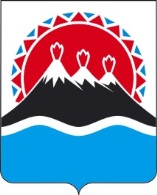 Р А С П О Р Я Ж Е Н И ЕПРАВИТЕЛЬСТВА КАМЧАТСКОГО КРАЯ
                  г. Петропавловск-КамчатскийВ целях обеспечения благоприятных условий ведения предпринимательской деятельности в Камчатском крае и внедрения целевых моделей по приоритетным направлениям улучшения инвестиционного климата в субъектах Российской Федерации1. Утвердить План мероприятий (Дорожная карта) по внедрению в Камчатском крае целевых моделей по приоритетным направлениям улучшения инвестиционного климата в субъектах Российской Федерации.2. Контроль за исполнением настоящего распоряжения возложить на заместителя Председателя Правительства Камчатского края М.А. Суббота.Губернатор Камчатского края					         В.И. ИлюхинСОГЛАСОВАНО:Исп.Инна Семеновна Масенкова8 (4152) 42-59-74Агентство инвестиций и предпринимательства Камчатского краяПояснительная запискак проекту распоряжения Правительства Камчатского края«Об утверждении Плана мероприятий (Дорожная карта) по внедрению в Камчатском крае целевых моделей по приоритетным направлениям улучшения инвестиционного климата в субъектах Российской Федерации»Настоящий проект распоряжения Правительства Камчатского края  разработан в целях обеспечения благоприятных условий ведения предпринимательской деятельности в Камчатском крае и внедрения целевых моделей по приоритетным направлениям улучшения инвестиционного климата в субъектах Российской Федерации. Реализация настоящего распоряжения Правительства  Камчатского края не потребует дополнительных расходов краевого бюджета. В соответствии с постановлением Правительства Камчатского края от 06.06.2013 № 233-П «Об утверждении Порядка проведения оценки регулирующего воздействия проектов нормативных правовых актов и нормативных правовых актов Камчатского края» настоящий проект распоряжения Правительства Камчатского края не подлежит оценке регулирующего воздействия.Настоящий проект распоряжения Правительства Камчатского края 10 января 2017 года размещен на официальном сайте исполнительных органов государственной власти Камчатского края в информационно-телекоммуникационной сети Интернет для проведения в срок до 18 января 2017 года независимой антикоррупционной экспертизы.Приложение к распоряжениюПравительства Камчатского краяот __________ № __________План мероприятий (Дорожная карта) по внедрению в Камчатском крае Целевых моделей
по приоритетным направлениям улучшения инвестиционного климата в субъектах Российской Федерации№Заместитель ПредседателяПравительства Камчатского края М.А. СубботаРуководитель Агентства инвестиций и предпринимательстваКамчатского края О.В. Герасимова Начальник Главного правового  управления Губернатора и    Правительства Камчатского краяС.Н. Гудин№Этап реализацииРезультат этапаДатаначалаДатаокончанияДатаокончанияОтветственныйОтветственныйКлючевые показатели эффективности (далее – КПЭ)Ключевые показатели эффективности (далее – КПЭ)Значение КПЭЗначение КПЭЗначение КПЭЗначение КПЭЗначение КПЭЗначение КПЭЗначение КПЭЗначение КПЭТребуемыересурсыТребуемыересурсы№Этап реализацииРезультат этапаДатаначалаДатаокончанияДатаокончанияОтветственныйОтветственныйКлючевые показатели эффективности (далее – КПЭ)Ключевые показатели эффективности (далее – КПЭ)20152015201620162017201720182018ТребуемыересурсыТребуемыересурсы1. Дорожная карта «Получение разрешения на строительство»Результаты Национального рейтинга состояния инвестиционного климата в субъектах Российской Федерации (далее – Национальный рейтинг):Текущее состояние:Проблемы:Желаемый результат:   -     сокращение сроков получения разрешения на строительство и улучшение качества предоставляемых услуг,   -     улучшение качества предоставления муниципальных услугОтветственные за реализацию мероприятий:1. Дорожная карта «Получение разрешения на строительство»Результаты Национального рейтинга состояния инвестиционного климата в субъектах Российской Федерации (далее – Национальный рейтинг):Текущее состояние:Проблемы:Желаемый результат:   -     сокращение сроков получения разрешения на строительство и улучшение качества предоставляемых услуг,   -     улучшение качества предоставления муниципальных услугОтветственные за реализацию мероприятий:1. Дорожная карта «Получение разрешения на строительство»Результаты Национального рейтинга состояния инвестиционного климата в субъектах Российской Федерации (далее – Национальный рейтинг):Текущее состояние:Проблемы:Желаемый результат:   -     сокращение сроков получения разрешения на строительство и улучшение качества предоставляемых услуг,   -     улучшение качества предоставления муниципальных услугОтветственные за реализацию мероприятий:1. Дорожная карта «Получение разрешения на строительство»Результаты Национального рейтинга состояния инвестиционного климата в субъектах Российской Федерации (далее – Национальный рейтинг):Текущее состояние:Проблемы:Желаемый результат:   -     сокращение сроков получения разрешения на строительство и улучшение качества предоставляемых услуг,   -     улучшение качества предоставления муниципальных услугОтветственные за реализацию мероприятий:1. Дорожная карта «Получение разрешения на строительство»Результаты Национального рейтинга состояния инвестиционного климата в субъектах Российской Федерации (далее – Национальный рейтинг):Текущее состояние:Проблемы:Желаемый результат:   -     сокращение сроков получения разрешения на строительство и улучшение качества предоставляемых услуг,   -     улучшение качества предоставления муниципальных услугОтветственные за реализацию мероприятий:1. Дорожная карта «Получение разрешения на строительство»Результаты Национального рейтинга состояния инвестиционного климата в субъектах Российской Федерации (далее – Национальный рейтинг):Текущее состояние:Проблемы:Желаемый результат:   -     сокращение сроков получения разрешения на строительство и улучшение качества предоставляемых услуг,   -     улучшение качества предоставления муниципальных услугОтветственные за реализацию мероприятий:1. Дорожная карта «Получение разрешения на строительство»Результаты Национального рейтинга состояния инвестиционного климата в субъектах Российской Федерации (далее – Национальный рейтинг):Текущее состояние:Проблемы:Желаемый результат:   -     сокращение сроков получения разрешения на строительство и улучшение качества предоставляемых услуг,   -     улучшение качества предоставления муниципальных услугОтветственные за реализацию мероприятий:1. Дорожная карта «Получение разрешения на строительство»Результаты Национального рейтинга состояния инвестиционного климата в субъектах Российской Федерации (далее – Национальный рейтинг):Текущее состояние:Проблемы:Желаемый результат:   -     сокращение сроков получения разрешения на строительство и улучшение качества предоставляемых услуг,   -     улучшение качества предоставления муниципальных услугОтветственные за реализацию мероприятий:1. Дорожная карта «Получение разрешения на строительство»Результаты Национального рейтинга состояния инвестиционного климата в субъектах Российской Федерации (далее – Национальный рейтинг):Текущее состояние:Проблемы:Желаемый результат:   -     сокращение сроков получения разрешения на строительство и улучшение качества предоставляемых услуг,   -     улучшение качества предоставления муниципальных услугОтветственные за реализацию мероприятий:1. Дорожная карта «Получение разрешения на строительство»Результаты Национального рейтинга состояния инвестиционного климата в субъектах Российской Федерации (далее – Национальный рейтинг):Текущее состояние:Проблемы:Желаемый результат:   -     сокращение сроков получения разрешения на строительство и улучшение качества предоставляемых услуг,   -     улучшение качества предоставления муниципальных услугОтветственные за реализацию мероприятий:1. Дорожная карта «Получение разрешения на строительство»Результаты Национального рейтинга состояния инвестиционного климата в субъектах Российской Федерации (далее – Национальный рейтинг):Текущее состояние:Проблемы:Желаемый результат:   -     сокращение сроков получения разрешения на строительство и улучшение качества предоставляемых услуг,   -     улучшение качества предоставления муниципальных услугОтветственные за реализацию мероприятий:1. Дорожная карта «Получение разрешения на строительство»Результаты Национального рейтинга состояния инвестиционного климата в субъектах Российской Федерации (далее – Национальный рейтинг):Текущее состояние:Проблемы:Желаемый результат:   -     сокращение сроков получения разрешения на строительство и улучшение качества предоставляемых услуг,   -     улучшение качества предоставления муниципальных услугОтветственные за реализацию мероприятий:1. Дорожная карта «Получение разрешения на строительство»Результаты Национального рейтинга состояния инвестиционного климата в субъектах Российской Федерации (далее – Национальный рейтинг):Текущее состояние:Проблемы:Желаемый результат:   -     сокращение сроков получения разрешения на строительство и улучшение качества предоставляемых услуг,   -     улучшение качества предоставления муниципальных услугОтветственные за реализацию мероприятий:1. Дорожная карта «Получение разрешения на строительство»Результаты Национального рейтинга состояния инвестиционного климата в субъектах Российской Федерации (далее – Национальный рейтинг):Текущее состояние:Проблемы:Желаемый результат:   -     сокращение сроков получения разрешения на строительство и улучшение качества предоставляемых услуг,   -     улучшение качества предоставления муниципальных услугОтветственные за реализацию мероприятий:1. Дорожная карта «Получение разрешения на строительство»Результаты Национального рейтинга состояния инвестиционного климата в субъектах Российской Федерации (далее – Национальный рейтинг):Текущее состояние:Проблемы:Желаемый результат:   -     сокращение сроков получения разрешения на строительство и улучшение качества предоставляемых услуг,   -     улучшение качества предоставления муниципальных услугОтветственные за реализацию мероприятий:1. Дорожная карта «Получение разрешения на строительство»Результаты Национального рейтинга состояния инвестиционного климата в субъектах Российской Федерации (далее – Национальный рейтинг):Текущее состояние:Проблемы:Желаемый результат:   -     сокращение сроков получения разрешения на строительство и улучшение качества предоставляемых услуг,   -     улучшение качества предоставления муниципальных услугОтветственные за реализацию мероприятий:1. Дорожная карта «Получение разрешения на строительство»Результаты Национального рейтинга состояния инвестиционного климата в субъектах Российской Федерации (далее – Национальный рейтинг):Текущее состояние:Проблемы:Желаемый результат:   -     сокращение сроков получения разрешения на строительство и улучшение качества предоставляемых услуг,   -     улучшение качества предоставления муниципальных услугОтветственные за реализацию мероприятий:1. Дорожная карта «Получение разрешения на строительство»Результаты Национального рейтинга состояния инвестиционного климата в субъектах Российской Федерации (далее – Национальный рейтинг):Текущее состояние:Проблемы:Желаемый результат:   -     сокращение сроков получения разрешения на строительство и улучшение качества предоставляемых услуг,   -     улучшение качества предоставления муниципальных услугОтветственные за реализацию мероприятий:1. Дорожная карта «Получение разрешения на строительство»Результаты Национального рейтинга состояния инвестиционного климата в субъектах Российской Федерации (далее – Национальный рейтинг):Текущее состояние:Проблемы:Желаемый результат:   -     сокращение сроков получения разрешения на строительство и улучшение качества предоставляемых услуг,   -     улучшение качества предоставления муниципальных услугОтветственные за реализацию мероприятий:1. Дорожная карта «Получение разрешения на строительство»Результаты Национального рейтинга состояния инвестиционного климата в субъектах Российской Федерации (далее – Национальный рейтинг):Текущее состояние:Проблемы:Желаемый результат:   -     сокращение сроков получения разрешения на строительство и улучшение качества предоставляемых услуг,   -     улучшение качества предоставления муниципальных услугОтветственные за реализацию мероприятий:1.1Обеспечение межведомственного взаимодействия между участниками процесса по подготовке разрешительных документов в строительной сфереОбеспечение межведомственного взаимодействия между участниками процесса по подготовке разрешительных документов в строительной сфереОбеспечение межведомственного взаимодействия между участниками процесса по подготовке разрешительных документов в строительной сфереОбеспечение межведомственного взаимодействия между участниками процесса по подготовке разрешительных документов в строительной сфереОбеспечение межведомственного взаимодействия между участниками процесса по подготовке разрешительных документов в строительной сфереОбеспечение межведомственного взаимодействия между участниками процесса по подготовке разрешительных документов в строительной сфереОбеспечение межведомственного взаимодействия между участниками процесса по подготовке разрешительных документов в строительной сфереОбеспечение межведомственного взаимодействия между участниками процесса по подготовке разрешительных документов в строительной сфереОбеспечение межведомственного взаимодействия между участниками процесса по подготовке разрешительных документов в строительной сфереОбеспечение межведомственного взаимодействия между участниками процесса по подготовке разрешительных документов в строительной сфереОбеспечение межведомственного взаимодействия между участниками процесса по подготовке разрешительных документов в строительной сфереОбеспечение межведомственного взаимодействия между участниками процесса по подготовке разрешительных документов в строительной сфереОбеспечение межведомственного взаимодействия между участниками процесса по подготовке разрешительных документов в строительной сфереОбеспечение межведомственного взаимодействия между участниками процесса по подготовке разрешительных документов в строительной сфереОбеспечение межведомственного взаимодействия между участниками процесса по подготовке разрешительных документов в строительной сфереОбеспечение межведомственного взаимодействия между участниками процесса по подготовке разрешительных документов в строительной сфереОбеспечение межведомственного взаимодействия между участниками процесса по подготовке разрешительных документов в строительной сфереОбеспечение межведомственного взаимодействия между участниками процесса по подготовке разрешительных документов в строительной сфереОбеспечение межведомственного взаимодействия между участниками процесса по подготовке разрешительных документов в строительной сфере1.1.1Проведение встреч с представителями бизнеса, исполнительных органов государственной власти Камчатского края и администрациями органов местного самоуправления МО в Камчатском крае в целях определения проблемных вопросов в подготовке разрешительных документов в строительной сфереОпределение проблемных вопросов при предоставлении муниципальных услуг и соблюдению сроков оказания услугодин раз в кварталодин раз в кварталпостояннопостоянноМинистр строительства Камчатского краяАдминистрация Петропавловск-Камчатского ,Администрация Елизовского городского поселения (по согласованию)Министр строительства Камчатского краяАдминистрация Петропавловск-Камчатского ,Администрация Елизовского городского поселения (по согласованию)Количество проведенных встречКоличество проведенных встреч--334444не требуется1.1.2Раздел 1. Размещение материалов, содержащих пошаговыйРаздел 2. Опубликование изменений и дополнений в федеральное и региональное законодательство в сфере строительства15.01.201715.01.201701.05.201701.05.2017Министр строительства Камчатского краяАдминистрация Петропавловск-Камчатского ,Администрация Елизовского городского поселения (по согласованию)Министр строительства Камчатского краяАдминистрация Петропавловск-Камчатского ,Администрация Елизовского городского поселения (по согласованию)Действующий на официальном сайте Правительства Камчатского края подраздел «кабинет застройщика»Действующий на официальном сайте Правительства Камчатского края подраздел «кабинет застройщика»--11----не требуется1.1.3Обеспечение обратной связи от застройщика по вопросу удовлетворенности муниципальными услугами в сфере «Строительство» через раздел «информация для застройщика» в строке меню «Градостроительная деятельность» на странице Минстроя на официальном сайте Правительства КК в сети «Интернет»Создание в подразделе «кабинет застройщика» возможности застройщику направить обращение в Минстрой по вопросам удовлетворенности муниципальными услугами в сфере «Строительство»15.02.201715.02.201701.04.201701.04.2017Министр строительства Камчатского краяМинистр строительства Камчатского краяДействующий на официальном сайте Правительства Камчатского края подраздел «кабинет застройщика»Действующий на официальном сайте Правительства Камчатского края подраздел «кабинет застройщика» - -11--не требуется1.2Сокращение сроков проведения административных процедур по выдаче разрешительных документов в сфере строительстваСокращение сроков проведения административных процедур по выдаче разрешительных документов в сфере строительстваСокращение сроков проведения административных процедур по выдаче разрешительных документов в сфере строительстваСокращение сроков проведения административных процедур по выдаче разрешительных документов в сфере строительстваСокращение сроков проведения административных процедур по выдаче разрешительных документов в сфере строительстваСокращение сроков проведения административных процедур по выдаче разрешительных документов в сфере строительстваСокращение сроков проведения административных процедур по выдаче разрешительных документов в сфере строительстваСокращение сроков проведения административных процедур по выдаче разрешительных документов в сфере строительстваСокращение сроков проведения административных процедур по выдаче разрешительных документов в сфере строительстваСокращение сроков проведения административных процедур по выдаче разрешительных документов в сфере строительстваСокращение сроков проведения административных процедур по выдаче разрешительных документов в сфере строительстваСокращение сроков проведения административных процедур по выдаче разрешительных документов в сфере строительстваСокращение сроков проведения административных процедур по выдаче разрешительных документов в сфере строительстваСокращение сроков проведения административных процедур по выдаче разрешительных документов в сфере строительстваСокращение сроков проведения административных процедур по выдаче разрешительных документов в сфере строительстваСокращение сроков проведения административных процедур по выдаче разрешительных документов в сфере строительстваСокращение сроков проведения административных процедур по выдаче разрешительных документов в сфере строительстваСокращение сроков проведения административных процедур по выдаче разрешительных документов в сфере строительстваСокращение сроков проведения административных процедур по выдаче разрешительных документов в сфере строительства1.2.1Разработка типовых административных регламентов ОМС в сфере строительства в целях соблюдения   требований действующего законодательства, а также сокращения сроков оказания муниципальных услугВыполнение корректировки типовых административных регламентов ОМС в сфере строительства в соответствии с изменениями в федеральном законодательстве и размещение их на официальном сайте Правительства КК в сети «Интернет»15.01.201715.01.201701.03.201701.03.2017Министр строительства Камчатского краяМинистр строительства Камчатского краяОткорректированные типовые административные регламенты Откорректированные типовые административные регламенты --33--33не требуется1.2.2Корректировка и утверждение административных регламентов ОМС в соответствии с внесенными изменениями в федеральное законодательство в сфере строительстваКорректировка административных регламентов ОМС в сфере строительства в соответствии с откорректированными типовыми регламентами15.01.201715.01.201701.09.201701.09.2017Руководители органов местного самоуправ-ления МО в Камчатском крае (по согласованию)Руководители органов местного самоуправ-ления МО в Камчатском крае (по согласованию)Откорректированные административные регламенты ОМС МРОткорректированные административные регламенты ОМС МР--565619191919не требуется1.3Подготовка и размещение на сайте Правительства Камчатского края в сети «Интернет» Исчерпывающего перечня процедур в сфере жилищного строительстваПодготовка и размещение на сайте Правительства Камчатского края в сети «Интернет» Исчерпывающего перечня процедур в сфере жилищного строительстваПодготовка и размещение на сайте Правительства Камчатского края в сети «Интернет» Исчерпывающего перечня процедур в сфере жилищного строительстваПодготовка и размещение на сайте Правительства Камчатского края в сети «Интернет» Исчерпывающего перечня процедур в сфере жилищного строительстваПодготовка и размещение на сайте Правительства Камчатского края в сети «Интернет» Исчерпывающего перечня процедур в сфере жилищного строительстваПодготовка и размещение на сайте Правительства Камчатского края в сети «Интернет» Исчерпывающего перечня процедур в сфере жилищного строительстваПодготовка и размещение на сайте Правительства Камчатского края в сети «Интернет» Исчерпывающего перечня процедур в сфере жилищного строительстваПодготовка и размещение на сайте Правительства Камчатского края в сети «Интернет» Исчерпывающего перечня процедур в сфере жилищного строительстваПодготовка и размещение на сайте Правительства Камчатского края в сети «Интернет» Исчерпывающего перечня процедур в сфере жилищного строительстваПодготовка и размещение на сайте Правительства Камчатского края в сети «Интернет» Исчерпывающего перечня процедур в сфере жилищного строительстваПодготовка и размещение на сайте Правительства Камчатского края в сети «Интернет» Исчерпывающего перечня процедур в сфере жилищного строительстваПодготовка и размещение на сайте Правительства Камчатского края в сети «Интернет» Исчерпывающего перечня процедур в сфере жилищного строительстваПодготовка и размещение на сайте Правительства Камчатского края в сети «Интернет» Исчерпывающего перечня процедур в сфере жилищного строительстваПодготовка и размещение на сайте Правительства Камчатского края в сети «Интернет» Исчерпывающего перечня процедур в сфере жилищного строительстваПодготовка и размещение на сайте Правительства Камчатского края в сети «Интернет» Исчерпывающего перечня процедур в сфере жилищного строительстваПодготовка и размещение на сайте Правительства Камчатского края в сети «Интернет» Исчерпывающего перечня процедур в сфере жилищного строительстваПодготовка и размещение на сайте Правительства Камчатского края в сети «Интернет» Исчерпывающего перечня процедур в сфере жилищного строительстваПодготовка и размещение на сайте Правительства Камчатского края в сети «Интернет» Исчерпывающего перечня процедур в сфере жилищного строительстваПодготовка и размещение на сайте Правительства Камчатского края в сети «Интернет» Исчерпывающего перечня процедур в сфере жилищного строительства1.3.1Подготовка и размещение на сайте Правительства КК информации об Исчерпывающем перечне процедур в сфере жилищного строительства, утвержденном Постановлением Правительства РФ от 30 апреля 2014 г. № 403Размещение на сайте Правительства КК  Исчерпывающий перечень процедур в сфере жилищного строительства15.01.201715.01.201701.02.201701.02.2017Министр строительства Камчатского краяМинистр строительства Камчатского края----1111не требуется1.3.2.Актуализация сводного реестра описания процедур, включенных в раздел II Исчерпывающего перечня процедур в сфере жилищного строительства и размещение его на сайте Правительства ККАктуализация и размещение о на сайте Правительства КК сводного реестра описания процедур, включенных в раздел II Исчерпывающего перечня процедур в сфере жилищного строительства  01.02.201701.02.201715.02.201715.02.2017Министр строительства Камчатского краяМинистр строительства Камчатского краяНаличие сводного реестра описания процедур, включенных в раздел II Исчерпывающего перечня процедур в сфере жилищного строительства  Наличие сводного реестра описания процедур, включенных в раздел II Исчерпывающего перечня процедур в сфере жилищного строительства  11111111не требуется1.4Разработка ППТ и ПМТ в целях развития жилищного строительства и корректировка документов территориального планирования и градостроительного зонирования Разработка ППТ и ПМТ в целях развития жилищного строительства и корректировка документов территориального планирования и градостроительного зонирования Разработка ППТ и ПМТ в целях развития жилищного строительства и корректировка документов территориального планирования и градостроительного зонирования Разработка ППТ и ПМТ в целях развития жилищного строительства и корректировка документов территориального планирования и градостроительного зонирования Разработка ППТ и ПМТ в целях развития жилищного строительства и корректировка документов территориального планирования и градостроительного зонирования Разработка ППТ и ПМТ в целях развития жилищного строительства и корректировка документов территориального планирования и градостроительного зонирования Разработка ППТ и ПМТ в целях развития жилищного строительства и корректировка документов территориального планирования и градостроительного зонирования Разработка ППТ и ПМТ в целях развития жилищного строительства и корректировка документов территориального планирования и градостроительного зонирования Разработка ППТ и ПМТ в целях развития жилищного строительства и корректировка документов территориального планирования и градостроительного зонирования Разработка ППТ и ПМТ в целях развития жилищного строительства и корректировка документов территориального планирования и градостроительного зонирования Разработка ППТ и ПМТ в целях развития жилищного строительства и корректировка документов территориального планирования и градостроительного зонирования Разработка ППТ и ПМТ в целях развития жилищного строительства и корректировка документов территориального планирования и градостроительного зонирования Разработка ППТ и ПМТ в целях развития жилищного строительства и корректировка документов территориального планирования и градостроительного зонирования Разработка ППТ и ПМТ в целях развития жилищного строительства и корректировка документов территориального планирования и градостроительного зонирования Разработка ППТ и ПМТ в целях развития жилищного строительства и корректировка документов территориального планирования и градостроительного зонирования Разработка ППТ и ПМТ в целях развития жилищного строительства и корректировка документов территориального планирования и градостроительного зонирования Разработка ППТ и ПМТ в целях развития жилищного строительства и корректировка документов территориального планирования и градостроительного зонирования Разработка ППТ и ПМТ в целях развития жилищного строительства и корректировка документов территориального планирования и градостроительного зонирования Разработка ППТ и ПМТ в целях развития жилищного строительства и корректировка документов территориального планирования и градостроительного зонирования 1.4.1Заключение соглашений о предоставлении субсидии ОМС МО из средств краевого бюджета на разработку ППТ и ПМТЗаключение соглашений с ОМС МО на перечисление субсидии на разработку ППТ и ПМТ, а также корректировку ГП и ПЗЗ01.02.201701.02.201715.03.201715.03.2017Министр строительства Камчатского края, Главы администраций МО (по согласованию)Министр строительства Камчатского края, Главы администраций МО (по согласованию)Заключённые соглашенияЗаключённые соглашения556655552017 год- 70млн.рублей1.4.2Проведение конкурсных процедур на разработку ППТ и ПМТ и  корректировку ГП и ПЗЗ ОМС МОопределение разработчика ППТ и ПМТ и ГП и ПЗЗ15.03.201715.03.201701.05.201701.05.2017Главы администраций МО (по согласованию)Главы администраций МО (по согласованию)Проведенные конкурсные процедуры и определение исполнителя (разработчика) ППТ и ПМТ и ГП и ПЗЗПроведенные конкурсные процедуры и определение исполнителя (разработчика) ППТ и ПМТ и ГП и ПЗЗ1111191966552017 год- 70млн.рублей1.4.3Заключение государственных и муниципальных контрактов на разработку ППТ и ПМТ и корректировку ГП и ПЗЗЗаключение государственных и муниципальных контрактов на разработку ППТ и ПМТ15.04.201715.04.201715.05.201715.05.2017Главы администраций МО (по согласованию)Главы администраций МО (по согласованию)Заключенные контрактыЗаключенные контракты1111191966552017 год- 70млн.рублей1.4.4Проведение публичных слушаний и утверждение ППТ, ПМТ, ГП и ПЗЗУтвержденные ППТ, ПМТ, ГП и ПЗЗ01.11.201701.11.201731.12.201731.12.2017Главы администраций МО (по согласованию)Главы администраций МО (по согласованию)Утвержденные ППТ, ПМТ, ГП и ПЗЗУтвержденные ППТ, ПМТ, ГП и ПЗЗ111119196655не требуется2. Дорожная карта «Государственный кадастровый учет»Результаты Национального рейтинга:Текущее состояние:Проблемы:Решение:Ответственные за реализацию мероприятий:2. Дорожная карта «Государственный кадастровый учет»Результаты Национального рейтинга:Текущее состояние:Проблемы:Решение:Ответственные за реализацию мероприятий:2. Дорожная карта «Государственный кадастровый учет»Результаты Национального рейтинга:Текущее состояние:Проблемы:Решение:Ответственные за реализацию мероприятий:2. Дорожная карта «Государственный кадастровый учет»Результаты Национального рейтинга:Текущее состояние:Проблемы:Решение:Ответственные за реализацию мероприятий:2. Дорожная карта «Государственный кадастровый учет»Результаты Национального рейтинга:Текущее состояние:Проблемы:Решение:Ответственные за реализацию мероприятий:2. Дорожная карта «Государственный кадастровый учет»Результаты Национального рейтинга:Текущее состояние:Проблемы:Решение:Ответственные за реализацию мероприятий:2. Дорожная карта «Государственный кадастровый учет»Результаты Национального рейтинга:Текущее состояние:Проблемы:Решение:Ответственные за реализацию мероприятий:2. Дорожная карта «Государственный кадастровый учет»Результаты Национального рейтинга:Текущее состояние:Проблемы:Решение:Ответственные за реализацию мероприятий:2. Дорожная карта «Государственный кадастровый учет»Результаты Национального рейтинга:Текущее состояние:Проблемы:Решение:Ответственные за реализацию мероприятий:2. Дорожная карта «Государственный кадастровый учет»Результаты Национального рейтинга:Текущее состояние:Проблемы:Решение:Ответственные за реализацию мероприятий:2. Дорожная карта «Государственный кадастровый учет»Результаты Национального рейтинга:Текущее состояние:Проблемы:Решение:Ответственные за реализацию мероприятий:2. Дорожная карта «Государственный кадастровый учет»Результаты Национального рейтинга:Текущее состояние:Проблемы:Решение:Ответственные за реализацию мероприятий:2. Дорожная карта «Государственный кадастровый учет»Результаты Национального рейтинга:Текущее состояние:Проблемы:Решение:Ответственные за реализацию мероприятий:2. Дорожная карта «Государственный кадастровый учет»Результаты Национального рейтинга:Текущее состояние:Проблемы:Решение:Ответственные за реализацию мероприятий:2. Дорожная карта «Государственный кадастровый учет»Результаты Национального рейтинга:Текущее состояние:Проблемы:Решение:Ответственные за реализацию мероприятий:2. Дорожная карта «Государственный кадастровый учет»Результаты Национального рейтинга:Текущее состояние:Проблемы:Решение:Ответственные за реализацию мероприятий:2. Дорожная карта «Государственный кадастровый учет»Результаты Национального рейтинга:Текущее состояние:Проблемы:Решение:Ответственные за реализацию мероприятий:2. Дорожная карта «Государственный кадастровый учет»Результаты Национального рейтинга:Текущее состояние:Проблемы:Решение:Ответственные за реализацию мероприятий:2. Дорожная карта «Государственный кадастровый учет»Результаты Национального рейтинга:Текущее состояние:Проблемы:Решение:Ответственные за реализацию мероприятий:2. Дорожная карта «Государственный кадастровый учет»Результаты Национального рейтинга:Текущее состояние:Проблемы:Решение:Ответственные за реализацию мероприятий:2.1Учет границ населенных пунктов в Государственном кадастре недвижимостиУчет границ населенных пунктов в Государственном кадастре недвижимостиУчет границ населенных пунктов в Государственном кадастре недвижимостиУчет границ населенных пунктов в Государственном кадастре недвижимостиУчет границ населенных пунктов в Государственном кадастре недвижимостиУчет границ населенных пунктов в Государственном кадастре недвижимостиУчет границ населенных пунктов в Государственном кадастре недвижимостиУчет границ населенных пунктов в Государственном кадастре недвижимостиУчет границ населенных пунктов в Государственном кадастре недвижимостиУчет границ населенных пунктов в Государственном кадастре недвижимостиУчет границ населенных пунктов в Государственном кадастре недвижимостиУчет границ населенных пунктов в Государственном кадастре недвижимостиУчет границ населенных пунктов в Государственном кадастре недвижимостиУчет границ населенных пунктов в Государственном кадастре недвижимостиУчет границ населенных пунктов в Государственном кадастре недвижимостиУчет границ населенных пунктов в Государственном кадастре недвижимостиУчет границ населенных пунктов в Государственном кадастре недвижимостиУчет границ населенных пунктов в Государственном кадастре недвижимостиУчет границ населенных пунктов в Государственном кадастре недвижимостиУчет границ населенных пунктов в Государственном кадастре недвижимостиУчет границ населенных пунктов в Государственном кадастре недвижимостиУчет границ населенных пунктов в Государственном кадастре недвижимостиУчет границ населенных пунктов в Государственном кадастре недвижимостиУчет границ населенных пунктов в Государственном кадастре недвижимостиУчет границ населенных пунктов в Государственном кадастре недвижимостиУчет границ населенных пунктов в Государственном кадастре недвижимостиУчет границ населенных пунктов в Государственном кадастре недвижимостиУчет границ населенных пунктов в Государственном кадастре недвижимостиУчет границ населенных пунктов в Государственном кадастре недвижимостиУчет границ населенных пунктов в Государственном кадастре недвижимостиУчет границ населенных пунктов в Государственном кадастре недвижимостиУчет границ населенных пунктов в Государственном кадастре недвижимостиУчет границ населенных пунктов в Государственном кадастре недвижимостиУчет границ населенных пунктов в Государственном кадастре недвижимостиУчет границ населенных пунктов в Государственном кадастре недвижимостиУчет границ населенных пунктов в Государственном кадастре недвижимостиУчет границ населенных пунктов в Государственном кадастре недвижимостиУчет границ населенных пунктов в Государственном кадастре недвижимостиУчет границ населенных пунктов в Государственном кадастре недвижимостиУчет границ населенных пунктов в Государственном кадастре недвижимостиУчет границ населенных пунктов в Государственном кадастре недвижимостиУчет границ населенных пунктов в Государственном кадастре недвижимостиУчет границ населенных пунктов в Государственном кадастре недвижимостиУчет границ населенных пунктов в Государственном кадастре недвижимостиУчет границ населенных пунктов в Государственном кадастре недвижимостиУчет границ населенных пунктов в Государственном кадастре недвижимостиУчет границ населенных пунктов в Государственном кадастре недвижимостиУчет границ населенных пунктов в Государственном кадастре недвижимостиУчет границ населенных пунктов в Государственном кадастре недвижимостиУчет границ населенных пунктов в Государственном кадастре недвижимостиУчет границ населенных пунктов в Государственном кадастре недвижимостиУчет границ населенных пунктов в Государственном кадастре недвижимостиУчет границ населенных пунктов в Государственном кадастре недвижимостиУчет границ населенных пунктов в Государственном кадастре недвижимостиУчет границ населенных пунктов в Государственном кадастре недвижимостиУчет границ населенных пунктов в Государственном кадастре недвижимостиУчет границ населенных пунктов в Государственном кадастре недвижимостиУчет границ населенных пунктов в Государственном кадастре недвижимостиУчет границ населенных пунктов в Государственном кадастре недвижимостиУчет границ населенных пунктов в Государственном кадастре недвижимостиУчет границ населенных пунктов в Государственном кадастре недвижимостиУчет границ населенных пунктов в Государственном кадастре недвижимостиУчет границ населенных пунктов в Государственном кадастре недвижимостиУчет границ населенных пунктов в Государственном кадастре недвижимостиУчет границ населенных пунктов в Государственном кадастре недвижимостиУчет границ населенных пунктов в Государственном кадастре недвижимостиУчет границ населенных пунктов в Государственном кадастре недвижимостиУчет границ населенных пунктов в Государственном кадастре недвижимостиУчет границ населенных пунктов в Государственном кадастре недвижимостиУчет границ населенных пунктов в Государственном кадастре недвижимостиУчет границ населенных пунктов в Государственном кадастре недвижимостиУчет границ населенных пунктов в Государственном кадастре недвижимостиУчет границ населенных пунктов в Государственном кадастре недвижимостиУчет границ населенных пунктов в Государственном кадастре недвижимости2.1.1Актуализация генеральных планов поселений Камчатского краяАктуализация генеральных планов поселений Камчатского краяАктуализация генеральных планов поселений Камчатского краяАктуализация генеральных планов поселений Камчатского краяНаличие в генеральных планах поселений актуальных сведений о местоположении границ населенных пунктовНаличие в генеральных планах поселений актуальных сведений о местоположении границ населенных пунктов01.03.201701.03.201701.03.201701.03.201701.03.201701.03.201701.03.201701.03.201701.03.201701.03.201701.03.201730.12.201830.12.201830.12.201830.12.201830.12.201830.12.201830.12.201830.12.201830.12.201830.12.201830.12.2018Министерство строительства Камчатского края, Главы администраций муниципальных образований Камчатского края (по согласованию)Министерство строительства Камчатского края, Главы администраций муниципальных образований Камчатского края (по согласованию)Министерство строительства Камчатского края, Главы администраций муниципальных образований Камчатского края (по согласованию)Министерство строительства Камчатского края, Главы администраций муниципальных образований Камчатского края (по согласованию)Министерство строительства Камчатского края, Главы администраций муниципальных образований Камчатского края (по согласованию)Министерство строительства Камчатского края, Главы администраций муниципальных образований Камчатского края (по согласованию)100%100%100%100%100%100%30%30%30%30%30%70%70%70%70%70%70%70%70%За счет средств краевого/ местных бюджетовЗа счет средств краевого/ местных бюджетовЗа счет средств краевого/ местных бюджетовЗа счет средств краевого/ местных бюджетовЗа счет средств краевого/ местных бюджетовЗа счет средств краевого/ местных бюджетовЗа счет средств краевого/ местных бюджетовЗа счет средств краевого/ местных бюджетовЗа счет средств краевого/ местных бюджетовЗа счет средств краевого/ местных бюджетовЗа счет средств краевого/ местных бюджетовЗа счет средств краевого/ местных бюджетов2.2.Организация проведения землеустроительных работ по координатному описанию границ населенных пунктовОрганизация проведения землеустроительных работ по координатному описанию границ населенных пунктовОрганизация проведения землеустроительных работ по координатному описанию границ населенных пунктовОрганизация проведения землеустроительных работ по координатному описанию границ населенных пунктовГотовность карты (плана) объекта землеустройства, являющейся документом, на основании которого сведения о границах вносятся в ГКНГотовность карты (плана) объекта землеустройства, являющейся документом, на основании которого сведения о границах вносятся в ГКН01.01.201701.01.201701.01.201701.01.201701.01.201701.01.201701.01.201701.01.201701.01.201701.01.201701.01.201730.12.201830.12.201830.12.201830.12.201830.12.201830.12.201830.12.201830.12.201830.12.201830.12.201830.12.2018Министерство имущественных и земельных отношений Камчатского краяМинистерство имущественных и земельных отношений Камчатского краяМинистерство имущественных и земельных отношений Камчатского краяМинистерство имущественных и земельных отношений Камчатского краяМинистерство имущественных и земельных отношений Камчатского краяМинистерство имущественных и земельных отношений Камчатского края60%60%60%60%60%60%20%20%20%20%20%40%40%40%40%40%40%40%40%За счет средств бюджета Камчатского края (при наличии средств)За счет средств бюджета Камчатского края (при наличии средств)За счет средств бюджета Камчатского края (при наличии средств)За счет средств бюджета Камчатского края (при наличии средств)За счет средств бюджета Камчатского края (при наличии средств)За счет средств бюджета Камчатского края (при наличии средств)За счет средств бюджета Камчатского края (при наличии средств)За счет средств бюджета Камчатского края (при наличии средств)За счет средств бюджета Камчатского края (при наличии средств)За счет средств бюджета Камчатского края (при наличии средств)За счет средств бюджета Камчатского края (при наличии средств)За счет средств бюджета Камчатского края (при наличии средств)2.2.1Заключение контракта на выполнение землеустроительных работ по координатному описанию границ населенных пунктовЗаключение контракта на выполнение землеустроительных работ по координатному описанию границ населенных пунктовЗаключение контракта на выполнение землеустроительных работ по координатному описанию границ населенных пунктовЗаключение контракта на выполнение землеустроительных работ по координатному описанию границ населенных пунктовЗаключенные контрактыЗаключенные контракты01.01.2017, 01.07.201701.01.2017, 01.07.201701.01.2017, 01.07.201701.01.2017, 01.07.201701.01.2017, 01.07.201701.01.2017, 01.07.201701.01.2017, 01.07.201701.01.2017, 01.07.201701.01.2017, 01.07.201701.01.2017, 01.07.201701.01.2017, 01.07.201730.12.201830.12.201830.12.201830.12.201830.12.201830.12.201830.12.201830.12.201830.12.201830.12.201830.12.2018Министерство имущественных и земельных отношений Камчатского краяМинистерство имущественных и земельных отношений Камчатского краяМинистерство имущественных и земельных отношений Камчатского краяМинистерство имущественных и земельных отношений Камчатского краяМинистерство имущественных и земельных отношений Камчатского краяМинистерство имущественных и земельных отношений Камчатского края60%60%60%60%60%60%20%20%20%20%20%40%40%40%40%40%40%40%40%За счет средств бюджета Камчатского края (при наличии средств)За счет средств бюджета Камчатского края (при наличии средств)За счет средств бюджета Камчатского края (при наличии средств)За счет средств бюджета Камчатского края (при наличии средств)За счет средств бюджета Камчатского края (при наличии средств)За счет средств бюджета Камчатского края (при наличии средств)За счет средств бюджета Камчатского края (при наличии средств)За счет средств бюджета Камчатского края (при наличии средств)За счет средств бюджета Камчатского края (при наличии средств)За счет средств бюджета Камчатского края (при наличии средств)За счет средств бюджета Камчатского края (при наличии средств)За счет средств бюджета Камчатского края (при наличии средств)2.2.2Проведение государственной экспертизы землеустроительной документацииПроведение государственной экспертизы землеустроительной документацииПроведение государственной экспертизы землеустроительной документацииПроведение государственной экспертизы землеустроительной документацииПоложительное экспертное заключениеПоложительное экспертное заключение01.01.201701.01.201701.01.201701.01.201701.01.201701.01.201701.01.201701.01.201701.01.201701.01.201701.01.201730.12.201830.12.201830.12.201830.12.201830.12.201830.12.201830.12.201830.12.201830.12.201830.12.201830.12.2018Управление Росреестра по Камчатскому краю (по согласованию)Управление Росреестра по Камчатскому краю (по согласованию)Управление Росреестра по Камчатскому краю (по согласованию)Управление Росреестра по Камчатскому краю (по согласованию)Управление Росреестра по Камчатскому краю (по согласованию)Управление Росреестра по Камчатскому краю (по согласованию)60%60%60%60%60%60%20%20%20%20%20%40%40%40%40%40%40%40%40%Не требуетсяНе требуетсяНе требуетсяНе требуетсяНе требуетсяНе требуетсяНе требуетсяНе требуетсяНе требуетсяНе требуетсяНе требуетсяНе требуется2.2.3Принятие работ по результатам  выполненных контрактовПринятие работ по результатам  выполненных контрактовПринятие работ по результатам  выполненных контрактовПринятие работ по результатам  выполненных контрактовЗемлеустроительные делаЗемлеустроительные дела28.05.201728.05.201728.05.201728.05.201728.05.201728.05.201728.05.201728.05.201728.05.201728.05.201728.05.201701.12.201801.12.201801.12.201801.12.201801.12.201801.12.201801.12.201801.12.201801.12.201801.12.201801.12.2018Министерство имущественных и земельных отношений Камчатского краяМинистерство имущественных и земельных отношений Камчатского краяМинистерство имущественных и земельных отношений Камчатского краяМинистерство имущественных и земельных отношений Камчатского краяМинистерство имущественных и земельных отношений Камчатского краяМинистерство имущественных и земельных отношений Камчатского края60%60%60%60%60%60%20%20%20%20%20%40%40%40%40%40%40%40%40%За счет средств бюджета Камчатского края (при наличии средств)За счет средств бюджета Камчатского края (при наличии средств)За счет средств бюджета Камчатского края (при наличии средств)За счет средств бюджета Камчатского края (при наличии средств)За счет средств бюджета Камчатского края (при наличии средств)За счет средств бюджета Камчатского края (при наличии средств)За счет средств бюджета Камчатского края (при наличии средств)За счет средств бюджета Камчатского края (при наличии средств)За счет средств бюджета Камчатского края (при наличии средств)За счет средств бюджета Камчатского края (при наличии средств)За счет средств бюджета Камчатского края (при наличии средств)За счет средств бюджета Камчатского края (при наличии средств)2.3Внесение полученных сведений о границах населенных пунктов в ГКНВнесение полученных сведений о границах населенных пунктов в ГКНВнесение полученных сведений о границах населенных пунктов в ГКНВнесение полученных сведений о границах населенных пунктов в ГКННаполнение ГКН сведениями о границах населенных пунктовНаполнение ГКН сведениями о границах населенных пунктов01.01.201701.01.201701.01.201701.01.201701.01.201701.01.201701.01.201701.01.201701.01.201701.01.201701.01.201730.12.201830.12.201830.12.201830.12.201830.12.201830.12.201830.12.201830.12.201830.12.201830.12.201830.12.2018Министерство имущественных и земельных отношений Камчатского края, Управление Росреестра по Камчатскому краю (по согласованию)Министерство имущественных и земельных отношений Камчатского края, Управление Росреестра по Камчатскому краю (по согласованию)Министерство имущественных и земельных отношений Камчатского края, Управление Росреестра по Камчатскому краю (по согласованию)Министерство имущественных и земельных отношений Камчатского края, Управление Росреестра по Камчатскому краю (по согласованию)Министерство имущественных и земельных отношений Камчатского края, Управление Росреестра по Камчатскому краю (по согласованию)Министерство имущественных и земельных отношений Камчатского края, Управление Росреестра по Камчатскому краю (по согласованию)75%75%75%75%75%75%30%30%30%30%30%45%45%45%45%45%45%45%45%Не требуетсяНе требуетсяНе требуетсяНе требуетсяНе требуетсяНе требуетсяНе требуетсяНе требуетсяНе требуетсяНе требуетсяНе требуетсяНе требуется3. Дорожная карта  «Государственная регистрация прав на недвижимое имущество и сделок с ним»Проблемы:Решение:Ответственные за реализацию мероприятий:   –   Руководитель Агентства по информатизации и связи Камчатского края – Леонтьева Инга Михайловна;   –   Руководитель Управления Росреестра по Камчатскому краю – Лабынько Николай Николаевич3. Дорожная карта  «Государственная регистрация прав на недвижимое имущество и сделок с ним»Проблемы:Решение:Ответственные за реализацию мероприятий:   –   Руководитель Агентства по информатизации и связи Камчатского края – Леонтьева Инга Михайловна;   –   Руководитель Управления Росреестра по Камчатскому краю – Лабынько Николай Николаевич3. Дорожная карта  «Государственная регистрация прав на недвижимое имущество и сделок с ним»Проблемы:Решение:Ответственные за реализацию мероприятий:   –   Руководитель Агентства по информатизации и связи Камчатского края – Леонтьева Инга Михайловна;   –   Руководитель Управления Росреестра по Камчатскому краю – Лабынько Николай Николаевич3. Дорожная карта  «Государственная регистрация прав на недвижимое имущество и сделок с ним»Проблемы:Решение:Ответственные за реализацию мероприятий:   –   Руководитель Агентства по информатизации и связи Камчатского края – Леонтьева Инга Михайловна;   –   Руководитель Управления Росреестра по Камчатскому краю – Лабынько Николай Николаевич3. Дорожная карта  «Государственная регистрация прав на недвижимое имущество и сделок с ним»Проблемы:Решение:Ответственные за реализацию мероприятий:   –   Руководитель Агентства по информатизации и связи Камчатского края – Леонтьева Инга Михайловна;   –   Руководитель Управления Росреестра по Камчатскому краю – Лабынько Николай Николаевич3. Дорожная карта  «Государственная регистрация прав на недвижимое имущество и сделок с ним»Проблемы:Решение:Ответственные за реализацию мероприятий:   –   Руководитель Агентства по информатизации и связи Камчатского края – Леонтьева Инга Михайловна;   –   Руководитель Управления Росреестра по Камчатскому краю – Лабынько Николай Николаевич3. Дорожная карта  «Государственная регистрация прав на недвижимое имущество и сделок с ним»Проблемы:Решение:Ответственные за реализацию мероприятий:   –   Руководитель Агентства по информатизации и связи Камчатского края – Леонтьева Инга Михайловна;   –   Руководитель Управления Росреестра по Камчатскому краю – Лабынько Николай Николаевич3. Дорожная карта  «Государственная регистрация прав на недвижимое имущество и сделок с ним»Проблемы:Решение:Ответственные за реализацию мероприятий:   –   Руководитель Агентства по информатизации и связи Камчатского края – Леонтьева Инга Михайловна;   –   Руководитель Управления Росреестра по Камчатскому краю – Лабынько Николай Николаевич3. Дорожная карта  «Государственная регистрация прав на недвижимое имущество и сделок с ним»Проблемы:Решение:Ответственные за реализацию мероприятий:   –   Руководитель Агентства по информатизации и связи Камчатского края – Леонтьева Инга Михайловна;   –   Руководитель Управления Росреестра по Камчатскому краю – Лабынько Николай Николаевич3. Дорожная карта  «Государственная регистрация прав на недвижимое имущество и сделок с ним»Проблемы:Решение:Ответственные за реализацию мероприятий:   –   Руководитель Агентства по информатизации и связи Камчатского края – Леонтьева Инга Михайловна;   –   Руководитель Управления Росреестра по Камчатскому краю – Лабынько Николай Николаевич3. Дорожная карта  «Государственная регистрация прав на недвижимое имущество и сделок с ним»Проблемы:Решение:Ответственные за реализацию мероприятий:   –   Руководитель Агентства по информатизации и связи Камчатского края – Леонтьева Инга Михайловна;   –   Руководитель Управления Росреестра по Камчатскому краю – Лабынько Николай Николаевич3. Дорожная карта  «Государственная регистрация прав на недвижимое имущество и сделок с ним»Проблемы:Решение:Ответственные за реализацию мероприятий:   –   Руководитель Агентства по информатизации и связи Камчатского края – Леонтьева Инга Михайловна;   –   Руководитель Управления Росреестра по Камчатскому краю – Лабынько Николай Николаевич3. Дорожная карта  «Государственная регистрация прав на недвижимое имущество и сделок с ним»Проблемы:Решение:Ответственные за реализацию мероприятий:   –   Руководитель Агентства по информатизации и связи Камчатского края – Леонтьева Инга Михайловна;   –   Руководитель Управления Росреестра по Камчатскому краю – Лабынько Николай Николаевич3. Дорожная карта  «Государственная регистрация прав на недвижимое имущество и сделок с ним»Проблемы:Решение:Ответственные за реализацию мероприятий:   –   Руководитель Агентства по информатизации и связи Камчатского края – Леонтьева Инга Михайловна;   –   Руководитель Управления Росреестра по Камчатскому краю – Лабынько Николай Николаевич3. Дорожная карта  «Государственная регистрация прав на недвижимое имущество и сделок с ним»Проблемы:Решение:Ответственные за реализацию мероприятий:   –   Руководитель Агентства по информатизации и связи Камчатского края – Леонтьева Инга Михайловна;   –   Руководитель Управления Росреестра по Камчатскому краю – Лабынько Николай Николаевич3. Дорожная карта  «Государственная регистрация прав на недвижимое имущество и сделок с ним»Проблемы:Решение:Ответственные за реализацию мероприятий:   –   Руководитель Агентства по информатизации и связи Камчатского края – Леонтьева Инга Михайловна;   –   Руководитель Управления Росреестра по Камчатскому краю – Лабынько Николай Николаевич3. Дорожная карта  «Государственная регистрация прав на недвижимое имущество и сделок с ним»Проблемы:Решение:Ответственные за реализацию мероприятий:   –   Руководитель Агентства по информатизации и связи Камчатского края – Леонтьева Инга Михайловна;   –   Руководитель Управления Росреестра по Камчатскому краю – Лабынько Николай Николаевич3. Дорожная карта  «Государственная регистрация прав на недвижимое имущество и сделок с ним»Проблемы:Решение:Ответственные за реализацию мероприятий:   –   Руководитель Агентства по информатизации и связи Камчатского края – Леонтьева Инга Михайловна;   –   Руководитель Управления Росреестра по Камчатскому краю – Лабынько Николай Николаевич3. Дорожная карта  «Государственная регистрация прав на недвижимое имущество и сделок с ним»Проблемы:Решение:Ответственные за реализацию мероприятий:   –   Руководитель Агентства по информатизации и связи Камчатского края – Леонтьева Инга Михайловна;   –   Руководитель Управления Росреестра по Камчатскому краю – Лабынько Николай Николаевич3. Дорожная карта  «Государственная регистрация прав на недвижимое имущество и сделок с ним»Проблемы:Решение:Ответственные за реализацию мероприятий:   –   Руководитель Агентства по информатизации и связи Камчатского края – Леонтьева Инга Михайловна;   –   Руководитель Управления Росреестра по Камчатскому краю – Лабынько Николай Николаевич3. Дорожная карта  «Государственная регистрация прав на недвижимое имущество и сделок с ним»Проблемы:Решение:Ответственные за реализацию мероприятий:   –   Руководитель Агентства по информатизации и связи Камчатского края – Леонтьева Инга Михайловна;   –   Руководитель Управления Росреестра по Камчатскому краю – Лабынько Николай Николаевич3. Дорожная карта  «Государственная регистрация прав на недвижимое имущество и сделок с ним»Проблемы:Решение:Ответственные за реализацию мероприятий:   –   Руководитель Агентства по информатизации и связи Камчатского края – Леонтьева Инга Михайловна;   –   Руководитель Управления Росреестра по Камчатскому краю – Лабынько Николай Николаевич3. Дорожная карта  «Государственная регистрация прав на недвижимое имущество и сделок с ним»Проблемы:Решение:Ответственные за реализацию мероприятий:   –   Руководитель Агентства по информатизации и связи Камчатского края – Леонтьева Инга Михайловна;   –   Руководитель Управления Росреестра по Камчатскому краю – Лабынько Николай Николаевич3. Дорожная карта  «Государственная регистрация прав на недвижимое имущество и сделок с ним»Проблемы:Решение:Ответственные за реализацию мероприятий:   –   Руководитель Агентства по информатизации и связи Камчатского края – Леонтьева Инга Михайловна;   –   Руководитель Управления Росреестра по Камчатскому краю – Лабынько Николай Николаевич3. Дорожная карта  «Государственная регистрация прав на недвижимое имущество и сделок с ним»Проблемы:Решение:Ответственные за реализацию мероприятий:   –   Руководитель Агентства по информатизации и связи Камчатского края – Леонтьева Инга Михайловна;   –   Руководитель Управления Росреестра по Камчатскому краю – Лабынько Николай Николаевич3. Дорожная карта  «Государственная регистрация прав на недвижимое имущество и сделок с ним»Проблемы:Решение:Ответственные за реализацию мероприятий:   –   Руководитель Агентства по информатизации и связи Камчатского края – Леонтьева Инга Михайловна;   –   Руководитель Управления Росреестра по Камчатскому краю – Лабынько Николай Николаевич3. Дорожная карта  «Государственная регистрация прав на недвижимое имущество и сделок с ним»Проблемы:Решение:Ответственные за реализацию мероприятий:   –   Руководитель Агентства по информатизации и связи Камчатского края – Леонтьева Инга Михайловна;   –   Руководитель Управления Росреестра по Камчатскому краю – Лабынько Николай Николаевич3. Дорожная карта  «Государственная регистрация прав на недвижимое имущество и сделок с ним»Проблемы:Решение:Ответственные за реализацию мероприятий:   –   Руководитель Агентства по информатизации и связи Камчатского края – Леонтьева Инга Михайловна;   –   Руководитель Управления Росреестра по Камчатскому краю – Лабынько Николай Николаевич3. Дорожная карта  «Государственная регистрация прав на недвижимое имущество и сделок с ним»Проблемы:Решение:Ответственные за реализацию мероприятий:   –   Руководитель Агентства по информатизации и связи Камчатского края – Леонтьева Инга Михайловна;   –   Руководитель Управления Росреестра по Камчатскому краю – Лабынько Николай Николаевич3. Дорожная карта  «Государственная регистрация прав на недвижимое имущество и сделок с ним»Проблемы:Решение:Ответственные за реализацию мероприятий:   –   Руководитель Агентства по информатизации и связи Камчатского края – Леонтьева Инга Михайловна;   –   Руководитель Управления Росреестра по Камчатскому краю – Лабынько Николай Николаевич3. Дорожная карта  «Государственная регистрация прав на недвижимое имущество и сделок с ним»Проблемы:Решение:Ответственные за реализацию мероприятий:   –   Руководитель Агентства по информатизации и связи Камчатского края – Леонтьева Инга Михайловна;   –   Руководитель Управления Росреестра по Камчатскому краю – Лабынько Николай Николаевич3. Дорожная карта  «Государственная регистрация прав на недвижимое имущество и сделок с ним»Проблемы:Решение:Ответственные за реализацию мероприятий:   –   Руководитель Агентства по информатизации и связи Камчатского края – Леонтьева Инга Михайловна;   –   Руководитель Управления Росреестра по Камчатскому краю – Лабынько Николай Николаевич3. Дорожная карта  «Государственная регистрация прав на недвижимое имущество и сделок с ним»Проблемы:Решение:Ответственные за реализацию мероприятий:   –   Руководитель Агентства по информатизации и связи Камчатского края – Леонтьева Инга Михайловна;   –   Руководитель Управления Росреестра по Камчатскому краю – Лабынько Николай Николаевич3. Дорожная карта  «Государственная регистрация прав на недвижимое имущество и сделок с ним»Проблемы:Решение:Ответственные за реализацию мероприятий:   –   Руководитель Агентства по информатизации и связи Камчатского края – Леонтьева Инга Михайловна;   –   Руководитель Управления Росреестра по Камчатскому краю – Лабынько Николай Николаевич3. Дорожная карта  «Государственная регистрация прав на недвижимое имущество и сделок с ним»Проблемы:Решение:Ответственные за реализацию мероприятий:   –   Руководитель Агентства по информатизации и связи Камчатского края – Леонтьева Инга Михайловна;   –   Руководитель Управления Росреестра по Камчатскому краю – Лабынько Николай Николаевич3. Дорожная карта  «Государственная регистрация прав на недвижимое имущество и сделок с ним»Проблемы:Решение:Ответственные за реализацию мероприятий:   –   Руководитель Агентства по информатизации и связи Камчатского края – Леонтьева Инга Михайловна;   –   Руководитель Управления Росреестра по Камчатскому краю – Лабынько Николай Николаевич3. Дорожная карта  «Государственная регистрация прав на недвижимое имущество и сделок с ним»Проблемы:Решение:Ответственные за реализацию мероприятий:   –   Руководитель Агентства по информатизации и связи Камчатского края – Леонтьева Инга Михайловна;   –   Руководитель Управления Росреестра по Камчатскому краю – Лабынько Николай Николаевич3. Дорожная карта  «Государственная регистрация прав на недвижимое имущество и сделок с ним»Проблемы:Решение:Ответственные за реализацию мероприятий:   –   Руководитель Агентства по информатизации и связи Камчатского края – Леонтьева Инга Михайловна;   –   Руководитель Управления Росреестра по Камчатскому краю – Лабынько Николай Николаевич3. Дорожная карта  «Государственная регистрация прав на недвижимое имущество и сделок с ним»Проблемы:Решение:Ответственные за реализацию мероприятий:   –   Руководитель Агентства по информатизации и связи Камчатского края – Леонтьева Инга Михайловна;   –   Руководитель Управления Росреестра по Камчатскому краю – Лабынько Николай Николаевич3. Дорожная карта  «Государственная регистрация прав на недвижимое имущество и сделок с ним»Проблемы:Решение:Ответственные за реализацию мероприятий:   –   Руководитель Агентства по информатизации и связи Камчатского края – Леонтьева Инга Михайловна;   –   Руководитель Управления Росреестра по Камчатскому краю – Лабынько Николай Николаевич3. Дорожная карта  «Государственная регистрация прав на недвижимое имущество и сделок с ним»Проблемы:Решение:Ответственные за реализацию мероприятий:   –   Руководитель Агентства по информатизации и связи Камчатского края – Леонтьева Инга Михайловна;   –   Руководитель Управления Росреестра по Камчатскому краю – Лабынько Николай Николаевич3. Дорожная карта  «Государственная регистрация прав на недвижимое имущество и сделок с ним»Проблемы:Решение:Ответственные за реализацию мероприятий:   –   Руководитель Агентства по информатизации и связи Камчатского края – Леонтьева Инга Михайловна;   –   Руководитель Управления Росреестра по Камчатскому краю – Лабынько Николай Николаевич3. Дорожная карта  «Государственная регистрация прав на недвижимое имущество и сделок с ним»Проблемы:Решение:Ответственные за реализацию мероприятий:   –   Руководитель Агентства по информатизации и связи Камчатского края – Леонтьева Инга Михайловна;   –   Руководитель Управления Росреестра по Камчатскому краю – Лабынько Николай Николаевич3. Дорожная карта  «Государственная регистрация прав на недвижимое имущество и сделок с ним»Проблемы:Решение:Ответственные за реализацию мероприятий:   –   Руководитель Агентства по информатизации и связи Камчатского края – Леонтьева Инга Михайловна;   –   Руководитель Управления Росреестра по Камчатскому краю – Лабынько Николай Николаевич3. Дорожная карта  «Государственная регистрация прав на недвижимое имущество и сделок с ним»Проблемы:Решение:Ответственные за реализацию мероприятий:   –   Руководитель Агентства по информатизации и связи Камчатского края – Леонтьева Инга Михайловна;   –   Руководитель Управления Росреестра по Камчатскому краю – Лабынько Николай Николаевич3. Дорожная карта  «Государственная регистрация прав на недвижимое имущество и сделок с ним»Проблемы:Решение:Ответственные за реализацию мероприятий:   –   Руководитель Агентства по информатизации и связи Камчатского края – Леонтьева Инга Михайловна;   –   Руководитель Управления Росреестра по Камчатскому краю – Лабынько Николай Николаевич3. Дорожная карта  «Государственная регистрация прав на недвижимое имущество и сделок с ним»Проблемы:Решение:Ответственные за реализацию мероприятий:   –   Руководитель Агентства по информатизации и связи Камчатского края – Леонтьева Инга Михайловна;   –   Руководитель Управления Росреестра по Камчатскому краю – Лабынько Николай Николаевич3. Дорожная карта  «Государственная регистрация прав на недвижимое имущество и сделок с ним»Проблемы:Решение:Ответственные за реализацию мероприятий:   –   Руководитель Агентства по информатизации и связи Камчатского края – Леонтьева Инга Михайловна;   –   Руководитель Управления Росреестра по Камчатскому краю – Лабынько Николай Николаевич3. Дорожная карта  «Государственная регистрация прав на недвижимое имущество и сделок с ним»Проблемы:Решение:Ответственные за реализацию мероприятий:   –   Руководитель Агентства по информатизации и связи Камчатского края – Леонтьева Инга Михайловна;   –   Руководитель Управления Росреестра по Камчатскому краю – Лабынько Николай Николаевич3. Дорожная карта  «Государственная регистрация прав на недвижимое имущество и сделок с ним»Проблемы:Решение:Ответственные за реализацию мероприятий:   –   Руководитель Агентства по информатизации и связи Камчатского края – Леонтьева Инга Михайловна;   –   Руководитель Управления Росреестра по Камчатскому краю – Лабынько Николай Николаевич3. Дорожная карта  «Государственная регистрация прав на недвижимое имущество и сделок с ним»Проблемы:Решение:Ответственные за реализацию мероприятий:   –   Руководитель Агентства по информатизации и связи Камчатского края – Леонтьева Инга Михайловна;   –   Руководитель Управления Росреестра по Камчатскому краю – Лабынько Николай Николаевич3. Дорожная карта  «Государственная регистрация прав на недвижимое имущество и сделок с ним»Проблемы:Решение:Ответственные за реализацию мероприятий:   –   Руководитель Агентства по информатизации и связи Камчатского края – Леонтьева Инга Михайловна;   –   Руководитель Управления Росреестра по Камчатскому краю – Лабынько Николай Николаевич3. Дорожная карта  «Государственная регистрация прав на недвижимое имущество и сделок с ним»Проблемы:Решение:Ответственные за реализацию мероприятий:   –   Руководитель Агентства по информатизации и связи Камчатского края – Леонтьева Инга Михайловна;   –   Руководитель Управления Росреестра по Камчатскому краю – Лабынько Николай Николаевич3. Дорожная карта  «Государственная регистрация прав на недвижимое имущество и сделок с ним»Проблемы:Решение:Ответственные за реализацию мероприятий:   –   Руководитель Агентства по информатизации и связи Камчатского края – Леонтьева Инга Михайловна;   –   Руководитель Управления Росреестра по Камчатскому краю – Лабынько Николай Николаевич3. Дорожная карта  «Государственная регистрация прав на недвижимое имущество и сделок с ним»Проблемы:Решение:Ответственные за реализацию мероприятий:   –   Руководитель Агентства по информатизации и связи Камчатского края – Леонтьева Инга Михайловна;   –   Руководитель Управления Росреестра по Камчатскому краю – Лабынько Николай Николаевич3. Дорожная карта  «Государственная регистрация прав на недвижимое имущество и сделок с ним»Проблемы:Решение:Ответственные за реализацию мероприятий:   –   Руководитель Агентства по информатизации и связи Камчатского края – Леонтьева Инга Михайловна;   –   Руководитель Управления Росреестра по Камчатскому краю – Лабынько Николай Николаевич3. Дорожная карта  «Государственная регистрация прав на недвижимое имущество и сделок с ним»Проблемы:Решение:Ответственные за реализацию мероприятий:   –   Руководитель Агентства по информатизации и связи Камчатского края – Леонтьева Инга Михайловна;   –   Руководитель Управления Росреестра по Камчатскому краю – Лабынько Николай Николаевич3. Дорожная карта  «Государственная регистрация прав на недвижимое имущество и сделок с ним»Проблемы:Решение:Ответственные за реализацию мероприятий:   –   Руководитель Агентства по информатизации и связи Камчатского края – Леонтьева Инга Михайловна;   –   Руководитель Управления Росреестра по Камчатскому краю – Лабынько Николай Николаевич3. Дорожная карта  «Государственная регистрация прав на недвижимое имущество и сделок с ним»Проблемы:Решение:Ответственные за реализацию мероприятий:   –   Руководитель Агентства по информатизации и связи Камчатского края – Леонтьева Инга Михайловна;   –   Руководитель Управления Росреестра по Камчатскому краю – Лабынько Николай Николаевич3. Дорожная карта  «Государственная регистрация прав на недвижимое имущество и сделок с ним»Проблемы:Решение:Ответственные за реализацию мероприятий:   –   Руководитель Агентства по информатизации и связи Камчатского края – Леонтьева Инга Михайловна;   –   Руководитель Управления Росреестра по Камчатскому краю – Лабынько Николай Николаевич3. Дорожная карта  «Государственная регистрация прав на недвижимое имущество и сделок с ним»Проблемы:Решение:Ответственные за реализацию мероприятий:   –   Руководитель Агентства по информатизации и связи Камчатского края – Леонтьева Инга Михайловна;   –   Руководитель Управления Росреестра по Камчатскому краю – Лабынько Николай Николаевич3. Дорожная карта  «Государственная регистрация прав на недвижимое имущество и сделок с ним»Проблемы:Решение:Ответственные за реализацию мероприятий:   –   Руководитель Агентства по информатизации и связи Камчатского края – Леонтьева Инга Михайловна;   –   Руководитель Управления Росреестра по Камчатскому краю – Лабынько Николай Николаевич3. Дорожная карта  «Государственная регистрация прав на недвижимое имущество и сделок с ним»Проблемы:Решение:Ответственные за реализацию мероприятий:   –   Руководитель Агентства по информатизации и связи Камчатского края – Леонтьева Инга Михайловна;   –   Руководитель Управления Росреестра по Камчатскому краю – Лабынько Николай Николаевич3. Дорожная карта  «Государственная регистрация прав на недвижимое имущество и сделок с ним»Проблемы:Решение:Ответственные за реализацию мероприятий:   –   Руководитель Агентства по информатизации и связи Камчатского края – Леонтьева Инга Михайловна;   –   Руководитель Управления Росреестра по Камчатскому краю – Лабынько Николай Николаевич3. Дорожная карта  «Государственная регистрация прав на недвижимое имущество и сделок с ним»Проблемы:Решение:Ответственные за реализацию мероприятий:   –   Руководитель Агентства по информатизации и связи Камчатского края – Леонтьева Инга Михайловна;   –   Руководитель Управления Росреестра по Камчатскому краю – Лабынько Николай Николаевич3. Дорожная карта  «Государственная регистрация прав на недвижимое имущество и сделок с ним»Проблемы:Решение:Ответственные за реализацию мероприятий:   –   Руководитель Агентства по информатизации и связи Камчатского края – Леонтьева Инга Михайловна;   –   Руководитель Управления Росреестра по Камчатскому краю – Лабынько Николай Николаевич3. Дорожная карта  «Государственная регистрация прав на недвижимое имущество и сделок с ним»Проблемы:Решение:Ответственные за реализацию мероприятий:   –   Руководитель Агентства по информатизации и связи Камчатского края – Леонтьева Инга Михайловна;   –   Руководитель Управления Росреестра по Камчатскому краю – Лабынько Николай Николаевич3. Дорожная карта  «Государственная регистрация прав на недвижимое имущество и сделок с ним»Проблемы:Решение:Ответственные за реализацию мероприятий:   –   Руководитель Агентства по информатизации и связи Камчатского края – Леонтьева Инга Михайловна;   –   Руководитель Управления Росреестра по Камчатскому краю – Лабынько Николай Николаевич3. Дорожная карта  «Государственная регистрация прав на недвижимое имущество и сделок с ним»Проблемы:Решение:Ответственные за реализацию мероприятий:   –   Руководитель Агентства по информатизации и связи Камчатского края – Леонтьева Инга Михайловна;   –   Руководитель Управления Росреестра по Камчатскому краю – Лабынько Николай Николаевич3. Дорожная карта  «Государственная регистрация прав на недвижимое имущество и сделок с ним»Проблемы:Решение:Ответственные за реализацию мероприятий:   –   Руководитель Агентства по информатизации и связи Камчатского края – Леонтьева Инга Михайловна;   –   Руководитель Управления Росреестра по Камчатскому краю – Лабынько Николай Николаевич3. Дорожная карта  «Государственная регистрация прав на недвижимое имущество и сделок с ним»Проблемы:Решение:Ответственные за реализацию мероприятий:   –   Руководитель Агентства по информатизации и связи Камчатского края – Леонтьева Инга Михайловна;   –   Руководитель Управления Росреестра по Камчатскому краю – Лабынько Николай Николаевич3. Дорожная карта  «Государственная регистрация прав на недвижимое имущество и сделок с ним»Проблемы:Решение:Ответственные за реализацию мероприятий:   –   Руководитель Агентства по информатизации и связи Камчатского края – Леонтьева Инга Михайловна;   –   Руководитель Управления Росреестра по Камчатскому краю – Лабынько Николай Николаевич3. Дорожная карта  «Государственная регистрация прав на недвижимое имущество и сделок с ним»Проблемы:Решение:Ответственные за реализацию мероприятий:   –   Руководитель Агентства по информатизации и связи Камчатского края – Леонтьева Инга Михайловна;   –   Руководитель Управления Росреестра по Камчатскому краю – Лабынько Николай Николаевич3. Дорожная карта  «Государственная регистрация прав на недвижимое имущество и сделок с ним»Проблемы:Решение:Ответственные за реализацию мероприятий:   –   Руководитель Агентства по информатизации и связи Камчатского края – Леонтьева Инга Михайловна;   –   Руководитель Управления Росреестра по Камчатскому краю – Лабынько Николай Николаевич3. Дорожная карта  «Государственная регистрация прав на недвижимое имущество и сделок с ним»Проблемы:Решение:Ответственные за реализацию мероприятий:   –   Руководитель Агентства по информатизации и связи Камчатского края – Леонтьева Инга Михайловна;   –   Руководитель Управления Росреестра по Камчатскому краю – Лабынько Николай Николаевич3.1.Проект: Межведомственное взаимодействие органов государственной власти (ОГВ)/органов местного самоуправления (ОМС), нотариусов, судовПроект: Межведомственное взаимодействие органов государственной власти (ОГВ)/органов местного самоуправления (ОМС), нотариусов, судовПроект: Межведомственное взаимодействие органов государственной власти (ОГВ)/органов местного самоуправления (ОМС), нотариусов, судовПроект: Межведомственное взаимодействие органов государственной власти (ОГВ)/органов местного самоуправления (ОМС), нотариусов, судовПроект: Межведомственное взаимодействие органов государственной власти (ОГВ)/органов местного самоуправления (ОМС), нотариусов, судовПроект: Межведомственное взаимодействие органов государственной власти (ОГВ)/органов местного самоуправления (ОМС), нотариусов, судовПроект: Межведомственное взаимодействие органов государственной власти (ОГВ)/органов местного самоуправления (ОМС), нотариусов, судовПроект: Межведомственное взаимодействие органов государственной власти (ОГВ)/органов местного самоуправления (ОМС), нотариусов, судовПроект: Межведомственное взаимодействие органов государственной власти (ОГВ)/органов местного самоуправления (ОМС), нотариусов, судовПроект: Межведомственное взаимодействие органов государственной власти (ОГВ)/органов местного самоуправления (ОМС), нотариусов, судовПроект: Межведомственное взаимодействие органов государственной власти (ОГВ)/органов местного самоуправления (ОМС), нотариусов, судовПроект: Межведомственное взаимодействие органов государственной власти (ОГВ)/органов местного самоуправления (ОМС), нотариусов, судовПроект: Межведомственное взаимодействие органов государственной власти (ОГВ)/органов местного самоуправления (ОМС), нотариусов, судовПроект: Межведомственное взаимодействие органов государственной власти (ОГВ)/органов местного самоуправления (ОМС), нотариусов, судовПроект: Межведомственное взаимодействие органов государственной власти (ОГВ)/органов местного самоуправления (ОМС), нотариусов, судовПроект: Межведомственное взаимодействие органов государственной власти (ОГВ)/органов местного самоуправления (ОМС), нотариусов, судовПроект: Межведомственное взаимодействие органов государственной власти (ОГВ)/органов местного самоуправления (ОМС), нотариусов, судовПроект: Межведомственное взаимодействие органов государственной власти (ОГВ)/органов местного самоуправления (ОМС), нотариусов, судовПроект: Межведомственное взаимодействие органов государственной власти (ОГВ)/органов местного самоуправления (ОМС), нотариусов, судовПроект: Межведомственное взаимодействие органов государственной власти (ОГВ)/органов местного самоуправления (ОМС), нотариусов, судовПроект: Межведомственное взаимодействие органов государственной власти (ОГВ)/органов местного самоуправления (ОМС), нотариусов, судовПроект: Межведомственное взаимодействие органов государственной власти (ОГВ)/органов местного самоуправления (ОМС), нотариусов, судовПроект: Межведомственное взаимодействие органов государственной власти (ОГВ)/органов местного самоуправления (ОМС), нотариусов, судовПроект: Межведомственное взаимодействие органов государственной власти (ОГВ)/органов местного самоуправления (ОМС), нотариусов, судовПроект: Межведомственное взаимодействие органов государственной власти (ОГВ)/органов местного самоуправления (ОМС), нотариусов, судовПроект: Межведомственное взаимодействие органов государственной власти (ОГВ)/органов местного самоуправления (ОМС), нотариусов, судовПроект: Межведомственное взаимодействие органов государственной власти (ОГВ)/органов местного самоуправления (ОМС), нотариусов, судовПроект: Межведомственное взаимодействие органов государственной власти (ОГВ)/органов местного самоуправления (ОМС), нотариусов, судовПроект: Межведомственное взаимодействие органов государственной власти (ОГВ)/органов местного самоуправления (ОМС), нотариусов, судовПроект: Межведомственное взаимодействие органов государственной власти (ОГВ)/органов местного самоуправления (ОМС), нотариусов, судовПроект: Межведомственное взаимодействие органов государственной власти (ОГВ)/органов местного самоуправления (ОМС), нотариусов, судовПроект: Межведомственное взаимодействие органов государственной власти (ОГВ)/органов местного самоуправления (ОМС), нотариусов, судовПроект: Межведомственное взаимодействие органов государственной власти (ОГВ)/органов местного самоуправления (ОМС), нотариусов, судовПроект: Межведомственное взаимодействие органов государственной власти (ОГВ)/органов местного самоуправления (ОМС), нотариусов, судовПроект: Межведомственное взаимодействие органов государственной власти (ОГВ)/органов местного самоуправления (ОМС), нотариусов, судовПроект: Межведомственное взаимодействие органов государственной власти (ОГВ)/органов местного самоуправления (ОМС), нотариусов, судовПроект: Межведомственное взаимодействие органов государственной власти (ОГВ)/органов местного самоуправления (ОМС), нотариусов, судовПроект: Межведомственное взаимодействие органов государственной власти (ОГВ)/органов местного самоуправления (ОМС), нотариусов, судовПроект: Межведомственное взаимодействие органов государственной власти (ОГВ)/органов местного самоуправления (ОМС), нотариусов, судовПроект: Межведомственное взаимодействие органов государственной власти (ОГВ)/органов местного самоуправления (ОМС), нотариусов, судовПроект: Межведомственное взаимодействие органов государственной власти (ОГВ)/органов местного самоуправления (ОМС), нотариусов, судовПроект: Межведомственное взаимодействие органов государственной власти (ОГВ)/органов местного самоуправления (ОМС), нотариусов, судовПроект: Межведомственное взаимодействие органов государственной власти (ОГВ)/органов местного самоуправления (ОМС), нотариусов, судовПроект: Межведомственное взаимодействие органов государственной власти (ОГВ)/органов местного самоуправления (ОМС), нотариусов, судовПроект: Межведомственное взаимодействие органов государственной власти (ОГВ)/органов местного самоуправления (ОМС), нотариусов, судовПроект: Межведомственное взаимодействие органов государственной власти (ОГВ)/органов местного самоуправления (ОМС), нотариусов, судовПроект: Межведомственное взаимодействие органов государственной власти (ОГВ)/органов местного самоуправления (ОМС), нотариусов, судовПроект: Межведомственное взаимодействие органов государственной власти (ОГВ)/органов местного самоуправления (ОМС), нотариусов, судовПроект: Межведомственное взаимодействие органов государственной власти (ОГВ)/органов местного самоуправления (ОМС), нотариусов, судовПроект: Межведомственное взаимодействие органов государственной власти (ОГВ)/органов местного самоуправления (ОМС), нотариусов, судовПроект: Межведомственное взаимодействие органов государственной власти (ОГВ)/органов местного самоуправления (ОМС), нотариусов, судовПроект: Межведомственное взаимодействие органов государственной власти (ОГВ)/органов местного самоуправления (ОМС), нотариусов, судовПроект: Межведомственное взаимодействие органов государственной власти (ОГВ)/органов местного самоуправления (ОМС), нотариусов, судовПроект: Межведомственное взаимодействие органов государственной власти (ОГВ)/органов местного самоуправления (ОМС), нотариусов, судовПроект: Межведомственное взаимодействие органов государственной власти (ОГВ)/органов местного самоуправления (ОМС), нотариусов, судовПроект: Межведомственное взаимодействие органов государственной власти (ОГВ)/органов местного самоуправления (ОМС), нотариусов, судовПроект: Межведомственное взаимодействие органов государственной власти (ОГВ)/органов местного самоуправления (ОМС), нотариусов, судовПроект: Межведомственное взаимодействие органов государственной власти (ОГВ)/органов местного самоуправления (ОМС), нотариусов, судовПроект: Межведомственное взаимодействие органов государственной власти (ОГВ)/органов местного самоуправления (ОМС), нотариусов, судовПроект: Межведомственное взаимодействие органов государственной власти (ОГВ)/органов местного самоуправления (ОМС), нотариусов, судовПроект: Межведомственное взаимодействие органов государственной власти (ОГВ)/органов местного самоуправления (ОМС), нотариусов, судовПроект: Межведомственное взаимодействие органов государственной власти (ОГВ)/органов местного самоуправления (ОМС), нотариусов, судовПроект: Межведомственное взаимодействие органов государственной власти (ОГВ)/органов местного самоуправления (ОМС), нотариусов, судовПроект: Межведомственное взаимодействие органов государственной власти (ОГВ)/органов местного самоуправления (ОМС), нотариусов, судовПроект: Межведомственное взаимодействие органов государственной власти (ОГВ)/органов местного самоуправления (ОМС), нотариусов, судовПроект: Межведомственное взаимодействие органов государственной власти (ОГВ)/органов местного самоуправления (ОМС), нотариусов, судовПроект: Межведомственное взаимодействие органов государственной власти (ОГВ)/органов местного самоуправления (ОМС), нотариусов, судовПроект: Межведомственное взаимодействие органов государственной власти (ОГВ)/органов местного самоуправления (ОМС), нотариусов, судовПроект: Межведомственное взаимодействие органов государственной власти (ОГВ)/органов местного самоуправления (ОМС), нотариусов, судовПроект: Межведомственное взаимодействие органов государственной власти (ОГВ)/органов местного самоуправления (ОМС), нотариусов, судовПроект: Межведомственное взаимодействие органов государственной власти (ОГВ)/органов местного самоуправления (ОМС), нотариусов, судовПроект: Межведомственное взаимодействие органов государственной власти (ОГВ)/органов местного самоуправления (ОМС), нотариусов, судовПроект: Межведомственное взаимодействие органов государственной власти (ОГВ)/органов местного самоуправления (ОМС), нотариусов, судовПроект: Межведомственное взаимодействие органов государственной власти (ОГВ)/органов местного самоуправления (ОМС), нотариусов, судов3.1.1.Интеграция РСМЭВ Камчатского края в Федеральную систему межведомственного электронного взаимодействияИнтеграция РСМЭВ Камчатского края в Федеральную систему межведомственного электронного взаимодействияИнтеграция РСМЭВ Камчатского края в Федеральную систему межведомственного электронного взаимодействияИнтеграция РСМЭВ Камчатского края в Федеральную систему межведомственного электронного взаимодействияМежведомственное электронное взаимодействия ОГВ и ОМС Камчатского края с Управлением Росреестра по Камчатскому краюМежведомственное электронное взаимодействия ОГВ и ОМС Камчатского края с Управлением Росреестра по Камчатскому краю01.01.201701.01.201701.01.201701.01.201701.01.201701.01.201701.01.201701.01.201701.01.201701.01.201701.01.201730.12.201730.12.201730.12.201730.12.201730.12.201730.12.201730.12.201730.12.201730.12.201730.12.201730.12.2017Агентство по информатизации и связи Камчатского края;Управление Росреестра по Камчатскому краюАгентство по информатизации и связи Камчатского края;Управление Росреестра по Камчатскому краюАгентство по информатизации и связи Камчатского края;Управление Росреестра по Камчатскому краюАгентство по информатизации и связи Камчатского края;Управление Росреестра по Камчатскому краюАгентство по информатизации и связи Камчатского края;Управление Росреестра по Камчатскому краюАгентство по информатизации и связи Камчатского края;Управление Росреестра по Камчатскому краю100%100%100%100%100%100%100%100%100%100%100%100%100%100%100%100%100%100%100%3.1.2.Популяризация электронных сервисов по предоставлению государственных услуг в области государственной регистрации недвижимостиПопуляризация электронных сервисов по предоставлению государственных услуг в области государственной регистрации недвижимостиПопуляризация электронных сервисов по предоставлению государственных услуг в области государственной регистрации недвижимостиПопуляризация электронных сервисов по предоставлению государственных услуг в области государственной регистрации недвижимостиПовышение информированности граждан и юридических лиц о способах получения услуг по государственной регистрации недвижимостиПовышение информированности граждан и юридических лиц о способах получения услуг по государственной регистрации недвижимости01.01.201701.01.201701.01.201701.01.201701.01.201701.01.201701.01.201701.01.201701.01.201701.01.201701.01.201730.12.201830.12.201830.12.201830.12.201830.12.201830.12.201830.12.201830.12.201830.12.201830.12.201830.12.2018Министерство имущественных и земельных отношений Камчатского края;Управление Росреестра по Камчатскому краюМинистерство имущественных и земельных отношений Камчатского края;Управление Росреестра по Камчатскому краюМинистерство имущественных и земельных отношений Камчатского края;Управление Росреестра по Камчатскому краюМинистерство имущественных и земельных отношений Камчатского края;Управление Росреестра по Камчатскому краюМинистерство имущественных и земельных отношений Камчатского края;Управление Росреестра по Камчатскому краюМинистерство имущественных и земельных отношений Камчатского края;Управление Росреестра по Камчатскому краю60%60%60%60%60%60%20%20%20%20%20%40%40%40%40%40%40%40%40%4. Дорожная карта «Организация контрольно-надзорной деятельности»Результаты Национального рейтинга состояния инвестиционного климата в субъектах Российской Федерации (далее – Национальный рейтинг): - Показатель Национального рейтинга (Б2.1): 2015 год – 2,23; 2016 год –2,39. - Показатель Национального рейтинга (Б2.2): 2015 год – 1,91; 2016 год – 1,91.- Показатель Национального рейтинга (Б2.3): 2015 год – 20,93, 2016 год – 22,27.Текущее состояние:- Требуется разработка (либо актуализация) административных регламентов (положений, порядков);- Недостаточный уровень раскрытия обязательных требований по всем видам регионального государственного контроля;- Отсутствует система учет подконтрольных субъектов, а также истории проведения проверок;- Риск-ориентированный подход не применяется;- Система оценки эффективности контрольно-надзорных органов отсутствует;- Региональная информационная система обеспечения контрольно-надзорной деятельности отсутствует.Проблемы:- Не по всем видам регионального государственного контроля приняты в установленном порядке положения, административные регламенты;- Не по всем видам регионального государственного контроля ведется работа по раскрытию обязательных требований, а также их систематизация и актуализация; - Учет подконтрольных субъектов, а также история проведения проверок не ведется;- Риск-ориентированный подход применяется по малому количеству видов регионального надзора; - Специально разработанное ПО используется для работы по малому количеству видов регионального надзора; - Систематическая работа с ТО ФОИВов и бизнес-объединениями ведется по малому количеству видов регионального надзора;                    - Оценка эффективности деятельности контрольно-надзорных органов отсутствует.Ответственные за реализацию мероприятий:- Министр экономического развития и торговли Камчатского края (Д.А. Коростелев);- Агентство по информатизации и связи Камчатского края (Л.М. Леонтьева);- Органы исполнительной государственной власти Камчатского края, осуществляющие региональный государственный контроль (надзор).4. Дорожная карта «Организация контрольно-надзорной деятельности»Результаты Национального рейтинга состояния инвестиционного климата в субъектах Российской Федерации (далее – Национальный рейтинг): - Показатель Национального рейтинга (Б2.1): 2015 год – 2,23; 2016 год –2,39. - Показатель Национального рейтинга (Б2.2): 2015 год – 1,91; 2016 год – 1,91.- Показатель Национального рейтинга (Б2.3): 2015 год – 20,93, 2016 год – 22,27.Текущее состояние:- Требуется разработка (либо актуализация) административных регламентов (положений, порядков);- Недостаточный уровень раскрытия обязательных требований по всем видам регионального государственного контроля;- Отсутствует система учет подконтрольных субъектов, а также истории проведения проверок;- Риск-ориентированный подход не применяется;- Система оценки эффективности контрольно-надзорных органов отсутствует;- Региональная информационная система обеспечения контрольно-надзорной деятельности отсутствует.Проблемы:- Не по всем видам регионального государственного контроля приняты в установленном порядке положения, административные регламенты;- Не по всем видам регионального государственного контроля ведется работа по раскрытию обязательных требований, а также их систематизация и актуализация; - Учет подконтрольных субъектов, а также история проведения проверок не ведется;- Риск-ориентированный подход применяется по малому количеству видов регионального надзора; - Специально разработанное ПО используется для работы по малому количеству видов регионального надзора; - Систематическая работа с ТО ФОИВов и бизнес-объединениями ведется по малому количеству видов регионального надзора;                    - Оценка эффективности деятельности контрольно-надзорных органов отсутствует.Ответственные за реализацию мероприятий:- Министр экономического развития и торговли Камчатского края (Д.А. Коростелев);- Агентство по информатизации и связи Камчатского края (Л.М. Леонтьева);- Органы исполнительной государственной власти Камчатского края, осуществляющие региональный государственный контроль (надзор).4. Дорожная карта «Организация контрольно-надзорной деятельности»Результаты Национального рейтинга состояния инвестиционного климата в субъектах Российской Федерации (далее – Национальный рейтинг): - Показатель Национального рейтинга (Б2.1): 2015 год – 2,23; 2016 год –2,39. - Показатель Национального рейтинга (Б2.2): 2015 год – 1,91; 2016 год – 1,91.- Показатель Национального рейтинга (Б2.3): 2015 год – 20,93, 2016 год – 22,27.Текущее состояние:- Требуется разработка (либо актуализация) административных регламентов (положений, порядков);- Недостаточный уровень раскрытия обязательных требований по всем видам регионального государственного контроля;- Отсутствует система учет подконтрольных субъектов, а также истории проведения проверок;- Риск-ориентированный подход не применяется;- Система оценки эффективности контрольно-надзорных органов отсутствует;- Региональная информационная система обеспечения контрольно-надзорной деятельности отсутствует.Проблемы:- Не по всем видам регионального государственного контроля приняты в установленном порядке положения, административные регламенты;- Не по всем видам регионального государственного контроля ведется работа по раскрытию обязательных требований, а также их систематизация и актуализация; - Учет подконтрольных субъектов, а также история проведения проверок не ведется;- Риск-ориентированный подход применяется по малому количеству видов регионального надзора; - Специально разработанное ПО используется для работы по малому количеству видов регионального надзора; - Систематическая работа с ТО ФОИВов и бизнес-объединениями ведется по малому количеству видов регионального надзора;                    - Оценка эффективности деятельности контрольно-надзорных органов отсутствует.Ответственные за реализацию мероприятий:- Министр экономического развития и торговли Камчатского края (Д.А. Коростелев);- Агентство по информатизации и связи Камчатского края (Л.М. Леонтьева);- Органы исполнительной государственной власти Камчатского края, осуществляющие региональный государственный контроль (надзор).4. Дорожная карта «Организация контрольно-надзорной деятельности»Результаты Национального рейтинга состояния инвестиционного климата в субъектах Российской Федерации (далее – Национальный рейтинг): - Показатель Национального рейтинга (Б2.1): 2015 год – 2,23; 2016 год –2,39. - Показатель Национального рейтинга (Б2.2): 2015 год – 1,91; 2016 год – 1,91.- Показатель Национального рейтинга (Б2.3): 2015 год – 20,93, 2016 год – 22,27.Текущее состояние:- Требуется разработка (либо актуализация) административных регламентов (положений, порядков);- Недостаточный уровень раскрытия обязательных требований по всем видам регионального государственного контроля;- Отсутствует система учет подконтрольных субъектов, а также истории проведения проверок;- Риск-ориентированный подход не применяется;- Система оценки эффективности контрольно-надзорных органов отсутствует;- Региональная информационная система обеспечения контрольно-надзорной деятельности отсутствует.Проблемы:- Не по всем видам регионального государственного контроля приняты в установленном порядке положения, административные регламенты;- Не по всем видам регионального государственного контроля ведется работа по раскрытию обязательных требований, а также их систематизация и актуализация; - Учет подконтрольных субъектов, а также история проведения проверок не ведется;- Риск-ориентированный подход применяется по малому количеству видов регионального надзора; - Специально разработанное ПО используется для работы по малому количеству видов регионального надзора; - Систематическая работа с ТО ФОИВов и бизнес-объединениями ведется по малому количеству видов регионального надзора;                    - Оценка эффективности деятельности контрольно-надзорных органов отсутствует.Ответственные за реализацию мероприятий:- Министр экономического развития и торговли Камчатского края (Д.А. Коростелев);- Агентство по информатизации и связи Камчатского края (Л.М. Леонтьева);- Органы исполнительной государственной власти Камчатского края, осуществляющие региональный государственный контроль (надзор).4. Дорожная карта «Организация контрольно-надзорной деятельности»Результаты Национального рейтинга состояния инвестиционного климата в субъектах Российской Федерации (далее – Национальный рейтинг): - Показатель Национального рейтинга (Б2.1): 2015 год – 2,23; 2016 год –2,39. - Показатель Национального рейтинга (Б2.2): 2015 год – 1,91; 2016 год – 1,91.- Показатель Национального рейтинга (Б2.3): 2015 год – 20,93, 2016 год – 22,27.Текущее состояние:- Требуется разработка (либо актуализация) административных регламентов (положений, порядков);- Недостаточный уровень раскрытия обязательных требований по всем видам регионального государственного контроля;- Отсутствует система учет подконтрольных субъектов, а также истории проведения проверок;- Риск-ориентированный подход не применяется;- Система оценки эффективности контрольно-надзорных органов отсутствует;- Региональная информационная система обеспечения контрольно-надзорной деятельности отсутствует.Проблемы:- Не по всем видам регионального государственного контроля приняты в установленном порядке положения, административные регламенты;- Не по всем видам регионального государственного контроля ведется работа по раскрытию обязательных требований, а также их систематизация и актуализация; - Учет подконтрольных субъектов, а также история проведения проверок не ведется;- Риск-ориентированный подход применяется по малому количеству видов регионального надзора; - Специально разработанное ПО используется для работы по малому количеству видов регионального надзора; - Систематическая работа с ТО ФОИВов и бизнес-объединениями ведется по малому количеству видов регионального надзора;                    - Оценка эффективности деятельности контрольно-надзорных органов отсутствует.Ответственные за реализацию мероприятий:- Министр экономического развития и торговли Камчатского края (Д.А. Коростелев);- Агентство по информатизации и связи Камчатского края (Л.М. Леонтьева);- Органы исполнительной государственной власти Камчатского края, осуществляющие региональный государственный контроль (надзор).4. Дорожная карта «Организация контрольно-надзорной деятельности»Результаты Национального рейтинга состояния инвестиционного климата в субъектах Российской Федерации (далее – Национальный рейтинг): - Показатель Национального рейтинга (Б2.1): 2015 год – 2,23; 2016 год –2,39. - Показатель Национального рейтинга (Б2.2): 2015 год – 1,91; 2016 год – 1,91.- Показатель Национального рейтинга (Б2.3): 2015 год – 20,93, 2016 год – 22,27.Текущее состояние:- Требуется разработка (либо актуализация) административных регламентов (положений, порядков);- Недостаточный уровень раскрытия обязательных требований по всем видам регионального государственного контроля;- Отсутствует система учет подконтрольных субъектов, а также истории проведения проверок;- Риск-ориентированный подход не применяется;- Система оценки эффективности контрольно-надзорных органов отсутствует;- Региональная информационная система обеспечения контрольно-надзорной деятельности отсутствует.Проблемы:- Не по всем видам регионального государственного контроля приняты в установленном порядке положения, административные регламенты;- Не по всем видам регионального государственного контроля ведется работа по раскрытию обязательных требований, а также их систематизация и актуализация; - Учет подконтрольных субъектов, а также история проведения проверок не ведется;- Риск-ориентированный подход применяется по малому количеству видов регионального надзора; - Специально разработанное ПО используется для работы по малому количеству видов регионального надзора; - Систематическая работа с ТО ФОИВов и бизнес-объединениями ведется по малому количеству видов регионального надзора;                    - Оценка эффективности деятельности контрольно-надзорных органов отсутствует.Ответственные за реализацию мероприятий:- Министр экономического развития и торговли Камчатского края (Д.А. Коростелев);- Агентство по информатизации и связи Камчатского края (Л.М. Леонтьева);- Органы исполнительной государственной власти Камчатского края, осуществляющие региональный государственный контроль (надзор).4. Дорожная карта «Организация контрольно-надзорной деятельности»Результаты Национального рейтинга состояния инвестиционного климата в субъектах Российской Федерации (далее – Национальный рейтинг): - Показатель Национального рейтинга (Б2.1): 2015 год – 2,23; 2016 год –2,39. - Показатель Национального рейтинга (Б2.2): 2015 год – 1,91; 2016 год – 1,91.- Показатель Национального рейтинга (Б2.3): 2015 год – 20,93, 2016 год – 22,27.Текущее состояние:- Требуется разработка (либо актуализация) административных регламентов (положений, порядков);- Недостаточный уровень раскрытия обязательных требований по всем видам регионального государственного контроля;- Отсутствует система учет подконтрольных субъектов, а также истории проведения проверок;- Риск-ориентированный подход не применяется;- Система оценки эффективности контрольно-надзорных органов отсутствует;- Региональная информационная система обеспечения контрольно-надзорной деятельности отсутствует.Проблемы:- Не по всем видам регионального государственного контроля приняты в установленном порядке положения, административные регламенты;- Не по всем видам регионального государственного контроля ведется работа по раскрытию обязательных требований, а также их систематизация и актуализация; - Учет подконтрольных субъектов, а также история проведения проверок не ведется;- Риск-ориентированный подход применяется по малому количеству видов регионального надзора; - Специально разработанное ПО используется для работы по малому количеству видов регионального надзора; - Систематическая работа с ТО ФОИВов и бизнес-объединениями ведется по малому количеству видов регионального надзора;                    - Оценка эффективности деятельности контрольно-надзорных органов отсутствует.Ответственные за реализацию мероприятий:- Министр экономического развития и торговли Камчатского края (Д.А. Коростелев);- Агентство по информатизации и связи Камчатского края (Л.М. Леонтьева);- Органы исполнительной государственной власти Камчатского края, осуществляющие региональный государственный контроль (надзор).4. Дорожная карта «Организация контрольно-надзорной деятельности»Результаты Национального рейтинга состояния инвестиционного климата в субъектах Российской Федерации (далее – Национальный рейтинг): - Показатель Национального рейтинга (Б2.1): 2015 год – 2,23; 2016 год –2,39. - Показатель Национального рейтинга (Б2.2): 2015 год – 1,91; 2016 год – 1,91.- Показатель Национального рейтинга (Б2.3): 2015 год – 20,93, 2016 год – 22,27.Текущее состояние:- Требуется разработка (либо актуализация) административных регламентов (положений, порядков);- Недостаточный уровень раскрытия обязательных требований по всем видам регионального государственного контроля;- Отсутствует система учет подконтрольных субъектов, а также истории проведения проверок;- Риск-ориентированный подход не применяется;- Система оценки эффективности контрольно-надзорных органов отсутствует;- Региональная информационная система обеспечения контрольно-надзорной деятельности отсутствует.Проблемы:- Не по всем видам регионального государственного контроля приняты в установленном порядке положения, административные регламенты;- Не по всем видам регионального государственного контроля ведется работа по раскрытию обязательных требований, а также их систематизация и актуализация; - Учет подконтрольных субъектов, а также история проведения проверок не ведется;- Риск-ориентированный подход применяется по малому количеству видов регионального надзора; - Специально разработанное ПО используется для работы по малому количеству видов регионального надзора; - Систематическая работа с ТО ФОИВов и бизнес-объединениями ведется по малому количеству видов регионального надзора;                    - Оценка эффективности деятельности контрольно-надзорных органов отсутствует.Ответственные за реализацию мероприятий:- Министр экономического развития и торговли Камчатского края (Д.А. Коростелев);- Агентство по информатизации и связи Камчатского края (Л.М. Леонтьева);- Органы исполнительной государственной власти Камчатского края, осуществляющие региональный государственный контроль (надзор).4. Дорожная карта «Организация контрольно-надзорной деятельности»Результаты Национального рейтинга состояния инвестиционного климата в субъектах Российской Федерации (далее – Национальный рейтинг): - Показатель Национального рейтинга (Б2.1): 2015 год – 2,23; 2016 год –2,39. - Показатель Национального рейтинга (Б2.2): 2015 год – 1,91; 2016 год – 1,91.- Показатель Национального рейтинга (Б2.3): 2015 год – 20,93, 2016 год – 22,27.Текущее состояние:- Требуется разработка (либо актуализация) административных регламентов (положений, порядков);- Недостаточный уровень раскрытия обязательных требований по всем видам регионального государственного контроля;- Отсутствует система учет подконтрольных субъектов, а также истории проведения проверок;- Риск-ориентированный подход не применяется;- Система оценки эффективности контрольно-надзорных органов отсутствует;- Региональная информационная система обеспечения контрольно-надзорной деятельности отсутствует.Проблемы:- Не по всем видам регионального государственного контроля приняты в установленном порядке положения, административные регламенты;- Не по всем видам регионального государственного контроля ведется работа по раскрытию обязательных требований, а также их систематизация и актуализация; - Учет подконтрольных субъектов, а также история проведения проверок не ведется;- Риск-ориентированный подход применяется по малому количеству видов регионального надзора; - Специально разработанное ПО используется для работы по малому количеству видов регионального надзора; - Систематическая работа с ТО ФОИВов и бизнес-объединениями ведется по малому количеству видов регионального надзора;                    - Оценка эффективности деятельности контрольно-надзорных органов отсутствует.Ответственные за реализацию мероприятий:- Министр экономического развития и торговли Камчатского края (Д.А. Коростелев);- Агентство по информатизации и связи Камчатского края (Л.М. Леонтьева);- Органы исполнительной государственной власти Камчатского края, осуществляющие региональный государственный контроль (надзор).4. Дорожная карта «Организация контрольно-надзорной деятельности»Результаты Национального рейтинга состояния инвестиционного климата в субъектах Российской Федерации (далее – Национальный рейтинг): - Показатель Национального рейтинга (Б2.1): 2015 год – 2,23; 2016 год –2,39. - Показатель Национального рейтинга (Б2.2): 2015 год – 1,91; 2016 год – 1,91.- Показатель Национального рейтинга (Б2.3): 2015 год – 20,93, 2016 год – 22,27.Текущее состояние:- Требуется разработка (либо актуализация) административных регламентов (положений, порядков);- Недостаточный уровень раскрытия обязательных требований по всем видам регионального государственного контроля;- Отсутствует система учет подконтрольных субъектов, а также истории проведения проверок;- Риск-ориентированный подход не применяется;- Система оценки эффективности контрольно-надзорных органов отсутствует;- Региональная информационная система обеспечения контрольно-надзорной деятельности отсутствует.Проблемы:- Не по всем видам регионального государственного контроля приняты в установленном порядке положения, административные регламенты;- Не по всем видам регионального государственного контроля ведется работа по раскрытию обязательных требований, а также их систематизация и актуализация; - Учет подконтрольных субъектов, а также история проведения проверок не ведется;- Риск-ориентированный подход применяется по малому количеству видов регионального надзора; - Специально разработанное ПО используется для работы по малому количеству видов регионального надзора; - Систематическая работа с ТО ФОИВов и бизнес-объединениями ведется по малому количеству видов регионального надзора;                    - Оценка эффективности деятельности контрольно-надзорных органов отсутствует.Ответственные за реализацию мероприятий:- Министр экономического развития и торговли Камчатского края (Д.А. Коростелев);- Агентство по информатизации и связи Камчатского края (Л.М. Леонтьева);- Органы исполнительной государственной власти Камчатского края, осуществляющие региональный государственный контроль (надзор).4. Дорожная карта «Организация контрольно-надзорной деятельности»Результаты Национального рейтинга состояния инвестиционного климата в субъектах Российской Федерации (далее – Национальный рейтинг): - Показатель Национального рейтинга (Б2.1): 2015 год – 2,23; 2016 год –2,39. - Показатель Национального рейтинга (Б2.2): 2015 год – 1,91; 2016 год – 1,91.- Показатель Национального рейтинга (Б2.3): 2015 год – 20,93, 2016 год – 22,27.Текущее состояние:- Требуется разработка (либо актуализация) административных регламентов (положений, порядков);- Недостаточный уровень раскрытия обязательных требований по всем видам регионального государственного контроля;- Отсутствует система учет подконтрольных субъектов, а также истории проведения проверок;- Риск-ориентированный подход не применяется;- Система оценки эффективности контрольно-надзорных органов отсутствует;- Региональная информационная система обеспечения контрольно-надзорной деятельности отсутствует.Проблемы:- Не по всем видам регионального государственного контроля приняты в установленном порядке положения, административные регламенты;- Не по всем видам регионального государственного контроля ведется работа по раскрытию обязательных требований, а также их систематизация и актуализация; - Учет подконтрольных субъектов, а также история проведения проверок не ведется;- Риск-ориентированный подход применяется по малому количеству видов регионального надзора; - Специально разработанное ПО используется для работы по малому количеству видов регионального надзора; - Систематическая работа с ТО ФОИВов и бизнес-объединениями ведется по малому количеству видов регионального надзора;                    - Оценка эффективности деятельности контрольно-надзорных органов отсутствует.Ответственные за реализацию мероприятий:- Министр экономического развития и торговли Камчатского края (Д.А. Коростелев);- Агентство по информатизации и связи Камчатского края (Л.М. Леонтьева);- Органы исполнительной государственной власти Камчатского края, осуществляющие региональный государственный контроль (надзор).4. Дорожная карта «Организация контрольно-надзорной деятельности»Результаты Национального рейтинга состояния инвестиционного климата в субъектах Российской Федерации (далее – Национальный рейтинг): - Показатель Национального рейтинга (Б2.1): 2015 год – 2,23; 2016 год –2,39. - Показатель Национального рейтинга (Б2.2): 2015 год – 1,91; 2016 год – 1,91.- Показатель Национального рейтинга (Б2.3): 2015 год – 20,93, 2016 год – 22,27.Текущее состояние:- Требуется разработка (либо актуализация) административных регламентов (положений, порядков);- Недостаточный уровень раскрытия обязательных требований по всем видам регионального государственного контроля;- Отсутствует система учет подконтрольных субъектов, а также истории проведения проверок;- Риск-ориентированный подход не применяется;- Система оценки эффективности контрольно-надзорных органов отсутствует;- Региональная информационная система обеспечения контрольно-надзорной деятельности отсутствует.Проблемы:- Не по всем видам регионального государственного контроля приняты в установленном порядке положения, административные регламенты;- Не по всем видам регионального государственного контроля ведется работа по раскрытию обязательных требований, а также их систематизация и актуализация; - Учет подконтрольных субъектов, а также история проведения проверок не ведется;- Риск-ориентированный подход применяется по малому количеству видов регионального надзора; - Специально разработанное ПО используется для работы по малому количеству видов регионального надзора; - Систематическая работа с ТО ФОИВов и бизнес-объединениями ведется по малому количеству видов регионального надзора;                    - Оценка эффективности деятельности контрольно-надзорных органов отсутствует.Ответственные за реализацию мероприятий:- Министр экономического развития и торговли Камчатского края (Д.А. Коростелев);- Агентство по информатизации и связи Камчатского края (Л.М. Леонтьева);- Органы исполнительной государственной власти Камчатского края, осуществляющие региональный государственный контроль (надзор).4. Дорожная карта «Организация контрольно-надзорной деятельности»Результаты Национального рейтинга состояния инвестиционного климата в субъектах Российской Федерации (далее – Национальный рейтинг): - Показатель Национального рейтинга (Б2.1): 2015 год – 2,23; 2016 год –2,39. - Показатель Национального рейтинга (Б2.2): 2015 год – 1,91; 2016 год – 1,91.- Показатель Национального рейтинга (Б2.3): 2015 год – 20,93, 2016 год – 22,27.Текущее состояние:- Требуется разработка (либо актуализация) административных регламентов (положений, порядков);- Недостаточный уровень раскрытия обязательных требований по всем видам регионального государственного контроля;- Отсутствует система учет подконтрольных субъектов, а также истории проведения проверок;- Риск-ориентированный подход не применяется;- Система оценки эффективности контрольно-надзорных органов отсутствует;- Региональная информационная система обеспечения контрольно-надзорной деятельности отсутствует.Проблемы:- Не по всем видам регионального государственного контроля приняты в установленном порядке положения, административные регламенты;- Не по всем видам регионального государственного контроля ведется работа по раскрытию обязательных требований, а также их систематизация и актуализация; - Учет подконтрольных субъектов, а также история проведения проверок не ведется;- Риск-ориентированный подход применяется по малому количеству видов регионального надзора; - Специально разработанное ПО используется для работы по малому количеству видов регионального надзора; - Систематическая работа с ТО ФОИВов и бизнес-объединениями ведется по малому количеству видов регионального надзора;                    - Оценка эффективности деятельности контрольно-надзорных органов отсутствует.Ответственные за реализацию мероприятий:- Министр экономического развития и торговли Камчатского края (Д.А. Коростелев);- Агентство по информатизации и связи Камчатского края (Л.М. Леонтьева);- Органы исполнительной государственной власти Камчатского края, осуществляющие региональный государственный контроль (надзор).4. Дорожная карта «Организация контрольно-надзорной деятельности»Результаты Национального рейтинга состояния инвестиционного климата в субъектах Российской Федерации (далее – Национальный рейтинг): - Показатель Национального рейтинга (Б2.1): 2015 год – 2,23; 2016 год –2,39. - Показатель Национального рейтинга (Б2.2): 2015 год – 1,91; 2016 год – 1,91.- Показатель Национального рейтинга (Б2.3): 2015 год – 20,93, 2016 год – 22,27.Текущее состояние:- Требуется разработка (либо актуализация) административных регламентов (положений, порядков);- Недостаточный уровень раскрытия обязательных требований по всем видам регионального государственного контроля;- Отсутствует система учет подконтрольных субъектов, а также истории проведения проверок;- Риск-ориентированный подход не применяется;- Система оценки эффективности контрольно-надзорных органов отсутствует;- Региональная информационная система обеспечения контрольно-надзорной деятельности отсутствует.Проблемы:- Не по всем видам регионального государственного контроля приняты в установленном порядке положения, административные регламенты;- Не по всем видам регионального государственного контроля ведется работа по раскрытию обязательных требований, а также их систематизация и актуализация; - Учет подконтрольных субъектов, а также история проведения проверок не ведется;- Риск-ориентированный подход применяется по малому количеству видов регионального надзора; - Специально разработанное ПО используется для работы по малому количеству видов регионального надзора; - Систематическая работа с ТО ФОИВов и бизнес-объединениями ведется по малому количеству видов регионального надзора;                    - Оценка эффективности деятельности контрольно-надзорных органов отсутствует.Ответственные за реализацию мероприятий:- Министр экономического развития и торговли Камчатского края (Д.А. Коростелев);- Агентство по информатизации и связи Камчатского края (Л.М. Леонтьева);- Органы исполнительной государственной власти Камчатского края, осуществляющие региональный государственный контроль (надзор).4. Дорожная карта «Организация контрольно-надзорной деятельности»Результаты Национального рейтинга состояния инвестиционного климата в субъектах Российской Федерации (далее – Национальный рейтинг): - Показатель Национального рейтинга (Б2.1): 2015 год – 2,23; 2016 год –2,39. - Показатель Национального рейтинга (Б2.2): 2015 год – 1,91; 2016 год – 1,91.- Показатель Национального рейтинга (Б2.3): 2015 год – 20,93, 2016 год – 22,27.Текущее состояние:- Требуется разработка (либо актуализация) административных регламентов (положений, порядков);- Недостаточный уровень раскрытия обязательных требований по всем видам регионального государственного контроля;- Отсутствует система учет подконтрольных субъектов, а также истории проведения проверок;- Риск-ориентированный подход не применяется;- Система оценки эффективности контрольно-надзорных органов отсутствует;- Региональная информационная система обеспечения контрольно-надзорной деятельности отсутствует.Проблемы:- Не по всем видам регионального государственного контроля приняты в установленном порядке положения, административные регламенты;- Не по всем видам регионального государственного контроля ведется работа по раскрытию обязательных требований, а также их систематизация и актуализация; - Учет подконтрольных субъектов, а также история проведения проверок не ведется;- Риск-ориентированный подход применяется по малому количеству видов регионального надзора; - Специально разработанное ПО используется для работы по малому количеству видов регионального надзора; - Систематическая работа с ТО ФОИВов и бизнес-объединениями ведется по малому количеству видов регионального надзора;                    - Оценка эффективности деятельности контрольно-надзорных органов отсутствует.Ответственные за реализацию мероприятий:- Министр экономического развития и торговли Камчатского края (Д.А. Коростелев);- Агентство по информатизации и связи Камчатского края (Л.М. Леонтьева);- Органы исполнительной государственной власти Камчатского края, осуществляющие региональный государственный контроль (надзор).4. Дорожная карта «Организация контрольно-надзорной деятельности»Результаты Национального рейтинга состояния инвестиционного климата в субъектах Российской Федерации (далее – Национальный рейтинг): - Показатель Национального рейтинга (Б2.1): 2015 год – 2,23; 2016 год –2,39. - Показатель Национального рейтинга (Б2.2): 2015 год – 1,91; 2016 год – 1,91.- Показатель Национального рейтинга (Б2.3): 2015 год – 20,93, 2016 год – 22,27.Текущее состояние:- Требуется разработка (либо актуализация) административных регламентов (положений, порядков);- Недостаточный уровень раскрытия обязательных требований по всем видам регионального государственного контроля;- Отсутствует система учет подконтрольных субъектов, а также истории проведения проверок;- Риск-ориентированный подход не применяется;- Система оценки эффективности контрольно-надзорных органов отсутствует;- Региональная информационная система обеспечения контрольно-надзорной деятельности отсутствует.Проблемы:- Не по всем видам регионального государственного контроля приняты в установленном порядке положения, административные регламенты;- Не по всем видам регионального государственного контроля ведется работа по раскрытию обязательных требований, а также их систематизация и актуализация; - Учет подконтрольных субъектов, а также история проведения проверок не ведется;- Риск-ориентированный подход применяется по малому количеству видов регионального надзора; - Специально разработанное ПО используется для работы по малому количеству видов регионального надзора; - Систематическая работа с ТО ФОИВов и бизнес-объединениями ведется по малому количеству видов регионального надзора;                    - Оценка эффективности деятельности контрольно-надзорных органов отсутствует.Ответственные за реализацию мероприятий:- Министр экономического развития и торговли Камчатского края (Д.А. Коростелев);- Агентство по информатизации и связи Камчатского края (Л.М. Леонтьева);- Органы исполнительной государственной власти Камчатского края, осуществляющие региональный государственный контроль (надзор).4. Дорожная карта «Организация контрольно-надзорной деятельности»Результаты Национального рейтинга состояния инвестиционного климата в субъектах Российской Федерации (далее – Национальный рейтинг): - Показатель Национального рейтинга (Б2.1): 2015 год – 2,23; 2016 год –2,39. - Показатель Национального рейтинга (Б2.2): 2015 год – 1,91; 2016 год – 1,91.- Показатель Национального рейтинга (Б2.3): 2015 год – 20,93, 2016 год – 22,27.Текущее состояние:- Требуется разработка (либо актуализация) административных регламентов (положений, порядков);- Недостаточный уровень раскрытия обязательных требований по всем видам регионального государственного контроля;- Отсутствует система учет подконтрольных субъектов, а также истории проведения проверок;- Риск-ориентированный подход не применяется;- Система оценки эффективности контрольно-надзорных органов отсутствует;- Региональная информационная система обеспечения контрольно-надзорной деятельности отсутствует.Проблемы:- Не по всем видам регионального государственного контроля приняты в установленном порядке положения, административные регламенты;- Не по всем видам регионального государственного контроля ведется работа по раскрытию обязательных требований, а также их систематизация и актуализация; - Учет подконтрольных субъектов, а также история проведения проверок не ведется;- Риск-ориентированный подход применяется по малому количеству видов регионального надзора; - Специально разработанное ПО используется для работы по малому количеству видов регионального надзора; - Систематическая работа с ТО ФОИВов и бизнес-объединениями ведется по малому количеству видов регионального надзора;                    - Оценка эффективности деятельности контрольно-надзорных органов отсутствует.Ответственные за реализацию мероприятий:- Министр экономического развития и торговли Камчатского края (Д.А. Коростелев);- Агентство по информатизации и связи Камчатского края (Л.М. Леонтьева);- Органы исполнительной государственной власти Камчатского края, осуществляющие региональный государственный контроль (надзор).4. Дорожная карта «Организация контрольно-надзорной деятельности»Результаты Национального рейтинга состояния инвестиционного климата в субъектах Российской Федерации (далее – Национальный рейтинг): - Показатель Национального рейтинга (Б2.1): 2015 год – 2,23; 2016 год –2,39. - Показатель Национального рейтинга (Б2.2): 2015 год – 1,91; 2016 год – 1,91.- Показатель Национального рейтинга (Б2.3): 2015 год – 20,93, 2016 год – 22,27.Текущее состояние:- Требуется разработка (либо актуализация) административных регламентов (положений, порядков);- Недостаточный уровень раскрытия обязательных требований по всем видам регионального государственного контроля;- Отсутствует система учет подконтрольных субъектов, а также истории проведения проверок;- Риск-ориентированный подход не применяется;- Система оценки эффективности контрольно-надзорных органов отсутствует;- Региональная информационная система обеспечения контрольно-надзорной деятельности отсутствует.Проблемы:- Не по всем видам регионального государственного контроля приняты в установленном порядке положения, административные регламенты;- Не по всем видам регионального государственного контроля ведется работа по раскрытию обязательных требований, а также их систематизация и актуализация; - Учет подконтрольных субъектов, а также история проведения проверок не ведется;- Риск-ориентированный подход применяется по малому количеству видов регионального надзора; - Специально разработанное ПО используется для работы по малому количеству видов регионального надзора; - Систематическая работа с ТО ФОИВов и бизнес-объединениями ведется по малому количеству видов регионального надзора;                    - Оценка эффективности деятельности контрольно-надзорных органов отсутствует.Ответственные за реализацию мероприятий:- Министр экономического развития и торговли Камчатского края (Д.А. Коростелев);- Агентство по информатизации и связи Камчатского края (Л.М. Леонтьева);- Органы исполнительной государственной власти Камчатского края, осуществляющие региональный государственный контроль (надзор).4. Дорожная карта «Организация контрольно-надзорной деятельности»Результаты Национального рейтинга состояния инвестиционного климата в субъектах Российской Федерации (далее – Национальный рейтинг): - Показатель Национального рейтинга (Б2.1): 2015 год – 2,23; 2016 год –2,39. - Показатель Национального рейтинга (Б2.2): 2015 год – 1,91; 2016 год – 1,91.- Показатель Национального рейтинга (Б2.3): 2015 год – 20,93, 2016 год – 22,27.Текущее состояние:- Требуется разработка (либо актуализация) административных регламентов (положений, порядков);- Недостаточный уровень раскрытия обязательных требований по всем видам регионального государственного контроля;- Отсутствует система учет подконтрольных субъектов, а также истории проведения проверок;- Риск-ориентированный подход не применяется;- Система оценки эффективности контрольно-надзорных органов отсутствует;- Региональная информационная система обеспечения контрольно-надзорной деятельности отсутствует.Проблемы:- Не по всем видам регионального государственного контроля приняты в установленном порядке положения, административные регламенты;- Не по всем видам регионального государственного контроля ведется работа по раскрытию обязательных требований, а также их систематизация и актуализация; - Учет подконтрольных субъектов, а также история проведения проверок не ведется;- Риск-ориентированный подход применяется по малому количеству видов регионального надзора; - Специально разработанное ПО используется для работы по малому количеству видов регионального надзора; - Систематическая работа с ТО ФОИВов и бизнес-объединениями ведется по малому количеству видов регионального надзора;                    - Оценка эффективности деятельности контрольно-надзорных органов отсутствует.Ответственные за реализацию мероприятий:- Министр экономического развития и торговли Камчатского края (Д.А. Коростелев);- Агентство по информатизации и связи Камчатского края (Л.М. Леонтьева);- Органы исполнительной государственной власти Камчатского края, осуществляющие региональный государственный контроль (надзор).4. Дорожная карта «Организация контрольно-надзорной деятельности»Результаты Национального рейтинга состояния инвестиционного климата в субъектах Российской Федерации (далее – Национальный рейтинг): - Показатель Национального рейтинга (Б2.1): 2015 год – 2,23; 2016 год –2,39. - Показатель Национального рейтинга (Б2.2): 2015 год – 1,91; 2016 год – 1,91.- Показатель Национального рейтинга (Б2.3): 2015 год – 20,93, 2016 год – 22,27.Текущее состояние:- Требуется разработка (либо актуализация) административных регламентов (положений, порядков);- Недостаточный уровень раскрытия обязательных требований по всем видам регионального государственного контроля;- Отсутствует система учет подконтрольных субъектов, а также истории проведения проверок;- Риск-ориентированный подход не применяется;- Система оценки эффективности контрольно-надзорных органов отсутствует;- Региональная информационная система обеспечения контрольно-надзорной деятельности отсутствует.Проблемы:- Не по всем видам регионального государственного контроля приняты в установленном порядке положения, административные регламенты;- Не по всем видам регионального государственного контроля ведется работа по раскрытию обязательных требований, а также их систематизация и актуализация; - Учет подконтрольных субъектов, а также история проведения проверок не ведется;- Риск-ориентированный подход применяется по малому количеству видов регионального надзора; - Специально разработанное ПО используется для работы по малому количеству видов регионального надзора; - Систематическая работа с ТО ФОИВов и бизнес-объединениями ведется по малому количеству видов регионального надзора;                    - Оценка эффективности деятельности контрольно-надзорных органов отсутствует.Ответственные за реализацию мероприятий:- Министр экономического развития и торговли Камчатского края (Д.А. Коростелев);- Агентство по информатизации и связи Камчатского края (Л.М. Леонтьева);- Органы исполнительной государственной власти Камчатского края, осуществляющие региональный государственный контроль (надзор).4. Дорожная карта «Организация контрольно-надзорной деятельности»Результаты Национального рейтинга состояния инвестиционного климата в субъектах Российской Федерации (далее – Национальный рейтинг): - Показатель Национального рейтинга (Б2.1): 2015 год – 2,23; 2016 год –2,39. - Показатель Национального рейтинга (Б2.2): 2015 год – 1,91; 2016 год – 1,91.- Показатель Национального рейтинга (Б2.3): 2015 год – 20,93, 2016 год – 22,27.Текущее состояние:- Требуется разработка (либо актуализация) административных регламентов (положений, порядков);- Недостаточный уровень раскрытия обязательных требований по всем видам регионального государственного контроля;- Отсутствует система учет подконтрольных субъектов, а также истории проведения проверок;- Риск-ориентированный подход не применяется;- Система оценки эффективности контрольно-надзорных органов отсутствует;- Региональная информационная система обеспечения контрольно-надзорной деятельности отсутствует.Проблемы:- Не по всем видам регионального государственного контроля приняты в установленном порядке положения, административные регламенты;- Не по всем видам регионального государственного контроля ведется работа по раскрытию обязательных требований, а также их систематизация и актуализация; - Учет подконтрольных субъектов, а также история проведения проверок не ведется;- Риск-ориентированный подход применяется по малому количеству видов регионального надзора; - Специально разработанное ПО используется для работы по малому количеству видов регионального надзора; - Систематическая работа с ТО ФОИВов и бизнес-объединениями ведется по малому количеству видов регионального надзора;                    - Оценка эффективности деятельности контрольно-надзорных органов отсутствует.Ответственные за реализацию мероприятий:- Министр экономического развития и торговли Камчатского края (Д.А. Коростелев);- Агентство по информатизации и связи Камчатского края (Л.М. Леонтьева);- Органы исполнительной государственной власти Камчатского края, осуществляющие региональный государственный контроль (надзор).4. Дорожная карта «Организация контрольно-надзорной деятельности»Результаты Национального рейтинга состояния инвестиционного климата в субъектах Российской Федерации (далее – Национальный рейтинг): - Показатель Национального рейтинга (Б2.1): 2015 год – 2,23; 2016 год –2,39. - Показатель Национального рейтинга (Б2.2): 2015 год – 1,91; 2016 год – 1,91.- Показатель Национального рейтинга (Б2.3): 2015 год – 20,93, 2016 год – 22,27.Текущее состояние:- Требуется разработка (либо актуализация) административных регламентов (положений, порядков);- Недостаточный уровень раскрытия обязательных требований по всем видам регионального государственного контроля;- Отсутствует система учет подконтрольных субъектов, а также истории проведения проверок;- Риск-ориентированный подход не применяется;- Система оценки эффективности контрольно-надзорных органов отсутствует;- Региональная информационная система обеспечения контрольно-надзорной деятельности отсутствует.Проблемы:- Не по всем видам регионального государственного контроля приняты в установленном порядке положения, административные регламенты;- Не по всем видам регионального государственного контроля ведется работа по раскрытию обязательных требований, а также их систематизация и актуализация; - Учет подконтрольных субъектов, а также история проведения проверок не ведется;- Риск-ориентированный подход применяется по малому количеству видов регионального надзора; - Специально разработанное ПО используется для работы по малому количеству видов регионального надзора; - Систематическая работа с ТО ФОИВов и бизнес-объединениями ведется по малому количеству видов регионального надзора;                    - Оценка эффективности деятельности контрольно-надзорных органов отсутствует.Ответственные за реализацию мероприятий:- Министр экономического развития и торговли Камчатского края (Д.А. Коростелев);- Агентство по информатизации и связи Камчатского края (Л.М. Леонтьева);- Органы исполнительной государственной власти Камчатского края, осуществляющие региональный государственный контроль (надзор).4. Дорожная карта «Организация контрольно-надзорной деятельности»Результаты Национального рейтинга состояния инвестиционного климата в субъектах Российской Федерации (далее – Национальный рейтинг): - Показатель Национального рейтинга (Б2.1): 2015 год – 2,23; 2016 год –2,39. - Показатель Национального рейтинга (Б2.2): 2015 год – 1,91; 2016 год – 1,91.- Показатель Национального рейтинга (Б2.3): 2015 год – 20,93, 2016 год – 22,27.Текущее состояние:- Требуется разработка (либо актуализация) административных регламентов (положений, порядков);- Недостаточный уровень раскрытия обязательных требований по всем видам регионального государственного контроля;- Отсутствует система учет подконтрольных субъектов, а также истории проведения проверок;- Риск-ориентированный подход не применяется;- Система оценки эффективности контрольно-надзорных органов отсутствует;- Региональная информационная система обеспечения контрольно-надзорной деятельности отсутствует.Проблемы:- Не по всем видам регионального государственного контроля приняты в установленном порядке положения, административные регламенты;- Не по всем видам регионального государственного контроля ведется работа по раскрытию обязательных требований, а также их систематизация и актуализация; - Учет подконтрольных субъектов, а также история проведения проверок не ведется;- Риск-ориентированный подход применяется по малому количеству видов регионального надзора; - Специально разработанное ПО используется для работы по малому количеству видов регионального надзора; - Систематическая работа с ТО ФОИВов и бизнес-объединениями ведется по малому количеству видов регионального надзора;                    - Оценка эффективности деятельности контрольно-надзорных органов отсутствует.Ответственные за реализацию мероприятий:- Министр экономического развития и торговли Камчатского края (Д.А. Коростелев);- Агентство по информатизации и связи Камчатского края (Л.М. Леонтьева);- Органы исполнительной государственной власти Камчатского края, осуществляющие региональный государственный контроль (надзор).4. Дорожная карта «Организация контрольно-надзорной деятельности»Результаты Национального рейтинга состояния инвестиционного климата в субъектах Российской Федерации (далее – Национальный рейтинг): - Показатель Национального рейтинга (Б2.1): 2015 год – 2,23; 2016 год –2,39. - Показатель Национального рейтинга (Б2.2): 2015 год – 1,91; 2016 год – 1,91.- Показатель Национального рейтинга (Б2.3): 2015 год – 20,93, 2016 год – 22,27.Текущее состояние:- Требуется разработка (либо актуализация) административных регламентов (положений, порядков);- Недостаточный уровень раскрытия обязательных требований по всем видам регионального государственного контроля;- Отсутствует система учет подконтрольных субъектов, а также истории проведения проверок;- Риск-ориентированный подход не применяется;- Система оценки эффективности контрольно-надзорных органов отсутствует;- Региональная информационная система обеспечения контрольно-надзорной деятельности отсутствует.Проблемы:- Не по всем видам регионального государственного контроля приняты в установленном порядке положения, административные регламенты;- Не по всем видам регионального государственного контроля ведется работа по раскрытию обязательных требований, а также их систематизация и актуализация; - Учет подконтрольных субъектов, а также история проведения проверок не ведется;- Риск-ориентированный подход применяется по малому количеству видов регионального надзора; - Специально разработанное ПО используется для работы по малому количеству видов регионального надзора; - Систематическая работа с ТО ФОИВов и бизнес-объединениями ведется по малому количеству видов регионального надзора;                    - Оценка эффективности деятельности контрольно-надзорных органов отсутствует.Ответственные за реализацию мероприятий:- Министр экономического развития и торговли Камчатского края (Д.А. Коростелев);- Агентство по информатизации и связи Камчатского края (Л.М. Леонтьева);- Органы исполнительной государственной власти Камчатского края, осуществляющие региональный государственный контроль (надзор).4. Дорожная карта «Организация контрольно-надзорной деятельности»Результаты Национального рейтинга состояния инвестиционного климата в субъектах Российской Федерации (далее – Национальный рейтинг): - Показатель Национального рейтинга (Б2.1): 2015 год – 2,23; 2016 год –2,39. - Показатель Национального рейтинга (Б2.2): 2015 год – 1,91; 2016 год – 1,91.- Показатель Национального рейтинга (Б2.3): 2015 год – 20,93, 2016 год – 22,27.Текущее состояние:- Требуется разработка (либо актуализация) административных регламентов (положений, порядков);- Недостаточный уровень раскрытия обязательных требований по всем видам регионального государственного контроля;- Отсутствует система учет подконтрольных субъектов, а также истории проведения проверок;- Риск-ориентированный подход не применяется;- Система оценки эффективности контрольно-надзорных органов отсутствует;- Региональная информационная система обеспечения контрольно-надзорной деятельности отсутствует.Проблемы:- Не по всем видам регионального государственного контроля приняты в установленном порядке положения, административные регламенты;- Не по всем видам регионального государственного контроля ведется работа по раскрытию обязательных требований, а также их систематизация и актуализация; - Учет подконтрольных субъектов, а также история проведения проверок не ведется;- Риск-ориентированный подход применяется по малому количеству видов регионального надзора; - Специально разработанное ПО используется для работы по малому количеству видов регионального надзора; - Систематическая работа с ТО ФОИВов и бизнес-объединениями ведется по малому количеству видов регионального надзора;                    - Оценка эффективности деятельности контрольно-надзорных органов отсутствует.Ответственные за реализацию мероприятий:- Министр экономического развития и торговли Камчатского края (Д.А. Коростелев);- Агентство по информатизации и связи Камчатского края (Л.М. Леонтьева);- Органы исполнительной государственной власти Камчатского края, осуществляющие региональный государственный контроль (надзор).4. Дорожная карта «Организация контрольно-надзорной деятельности»Результаты Национального рейтинга состояния инвестиционного климата в субъектах Российской Федерации (далее – Национальный рейтинг): - Показатель Национального рейтинга (Б2.1): 2015 год – 2,23; 2016 год –2,39. - Показатель Национального рейтинга (Б2.2): 2015 год – 1,91; 2016 год – 1,91.- Показатель Национального рейтинга (Б2.3): 2015 год – 20,93, 2016 год – 22,27.Текущее состояние:- Требуется разработка (либо актуализация) административных регламентов (положений, порядков);- Недостаточный уровень раскрытия обязательных требований по всем видам регионального государственного контроля;- Отсутствует система учет подконтрольных субъектов, а также истории проведения проверок;- Риск-ориентированный подход не применяется;- Система оценки эффективности контрольно-надзорных органов отсутствует;- Региональная информационная система обеспечения контрольно-надзорной деятельности отсутствует.Проблемы:- Не по всем видам регионального государственного контроля приняты в установленном порядке положения, административные регламенты;- Не по всем видам регионального государственного контроля ведется работа по раскрытию обязательных требований, а также их систематизация и актуализация; - Учет подконтрольных субъектов, а также история проведения проверок не ведется;- Риск-ориентированный подход применяется по малому количеству видов регионального надзора; - Специально разработанное ПО используется для работы по малому количеству видов регионального надзора; - Систематическая работа с ТО ФОИВов и бизнес-объединениями ведется по малому количеству видов регионального надзора;                    - Оценка эффективности деятельности контрольно-надзорных органов отсутствует.Ответственные за реализацию мероприятий:- Министр экономического развития и торговли Камчатского края (Д.А. Коростелев);- Агентство по информатизации и связи Камчатского края (Л.М. Леонтьева);- Органы исполнительной государственной власти Камчатского края, осуществляющие региональный государственный контроль (надзор).4. Дорожная карта «Организация контрольно-надзорной деятельности»Результаты Национального рейтинга состояния инвестиционного климата в субъектах Российской Федерации (далее – Национальный рейтинг): - Показатель Национального рейтинга (Б2.1): 2015 год – 2,23; 2016 год –2,39. - Показатель Национального рейтинга (Б2.2): 2015 год – 1,91; 2016 год – 1,91.- Показатель Национального рейтинга (Б2.3): 2015 год – 20,93, 2016 год – 22,27.Текущее состояние:- Требуется разработка (либо актуализация) административных регламентов (положений, порядков);- Недостаточный уровень раскрытия обязательных требований по всем видам регионального государственного контроля;- Отсутствует система учет подконтрольных субъектов, а также истории проведения проверок;- Риск-ориентированный подход не применяется;- Система оценки эффективности контрольно-надзорных органов отсутствует;- Региональная информационная система обеспечения контрольно-надзорной деятельности отсутствует.Проблемы:- Не по всем видам регионального государственного контроля приняты в установленном порядке положения, административные регламенты;- Не по всем видам регионального государственного контроля ведется работа по раскрытию обязательных требований, а также их систематизация и актуализация; - Учет подконтрольных субъектов, а также история проведения проверок не ведется;- Риск-ориентированный подход применяется по малому количеству видов регионального надзора; - Специально разработанное ПО используется для работы по малому количеству видов регионального надзора; - Систематическая работа с ТО ФОИВов и бизнес-объединениями ведется по малому количеству видов регионального надзора;                    - Оценка эффективности деятельности контрольно-надзорных органов отсутствует.Ответственные за реализацию мероприятий:- Министр экономического развития и торговли Камчатского края (Д.А. Коростелев);- Агентство по информатизации и связи Камчатского края (Л.М. Леонтьева);- Органы исполнительной государственной власти Камчатского края, осуществляющие региональный государственный контроль (надзор).4. Дорожная карта «Организация контрольно-надзорной деятельности»Результаты Национального рейтинга состояния инвестиционного климата в субъектах Российской Федерации (далее – Национальный рейтинг): - Показатель Национального рейтинга (Б2.1): 2015 год – 2,23; 2016 год –2,39. - Показатель Национального рейтинга (Б2.2): 2015 год – 1,91; 2016 год – 1,91.- Показатель Национального рейтинга (Б2.3): 2015 год – 20,93, 2016 год – 22,27.Текущее состояние:- Требуется разработка (либо актуализация) административных регламентов (положений, порядков);- Недостаточный уровень раскрытия обязательных требований по всем видам регионального государственного контроля;- Отсутствует система учет подконтрольных субъектов, а также истории проведения проверок;- Риск-ориентированный подход не применяется;- Система оценки эффективности контрольно-надзорных органов отсутствует;- Региональная информационная система обеспечения контрольно-надзорной деятельности отсутствует.Проблемы:- Не по всем видам регионального государственного контроля приняты в установленном порядке положения, административные регламенты;- Не по всем видам регионального государственного контроля ведется работа по раскрытию обязательных требований, а также их систематизация и актуализация; - Учет подконтрольных субъектов, а также история проведения проверок не ведется;- Риск-ориентированный подход применяется по малому количеству видов регионального надзора; - Специально разработанное ПО используется для работы по малому количеству видов регионального надзора; - Систематическая работа с ТО ФОИВов и бизнес-объединениями ведется по малому количеству видов регионального надзора;                    - Оценка эффективности деятельности контрольно-надзорных органов отсутствует.Ответственные за реализацию мероприятий:- Министр экономического развития и торговли Камчатского края (Д.А. Коростелев);- Агентство по информатизации и связи Камчатского края (Л.М. Леонтьева);- Органы исполнительной государственной власти Камчатского края, осуществляющие региональный государственный контроль (надзор).4. Дорожная карта «Организация контрольно-надзорной деятельности»Результаты Национального рейтинга состояния инвестиционного климата в субъектах Российской Федерации (далее – Национальный рейтинг): - Показатель Национального рейтинга (Б2.1): 2015 год – 2,23; 2016 год –2,39. - Показатель Национального рейтинга (Б2.2): 2015 год – 1,91; 2016 год – 1,91.- Показатель Национального рейтинга (Б2.3): 2015 год – 20,93, 2016 год – 22,27.Текущее состояние:- Требуется разработка (либо актуализация) административных регламентов (положений, порядков);- Недостаточный уровень раскрытия обязательных требований по всем видам регионального государственного контроля;- Отсутствует система учет подконтрольных субъектов, а также истории проведения проверок;- Риск-ориентированный подход не применяется;- Система оценки эффективности контрольно-надзорных органов отсутствует;- Региональная информационная система обеспечения контрольно-надзорной деятельности отсутствует.Проблемы:- Не по всем видам регионального государственного контроля приняты в установленном порядке положения, административные регламенты;- Не по всем видам регионального государственного контроля ведется работа по раскрытию обязательных требований, а также их систематизация и актуализация; - Учет подконтрольных субъектов, а также история проведения проверок не ведется;- Риск-ориентированный подход применяется по малому количеству видов регионального надзора; - Специально разработанное ПО используется для работы по малому количеству видов регионального надзора; - Систематическая работа с ТО ФОИВов и бизнес-объединениями ведется по малому количеству видов регионального надзора;                    - Оценка эффективности деятельности контрольно-надзорных органов отсутствует.Ответственные за реализацию мероприятий:- Министр экономического развития и торговли Камчатского края (Д.А. Коростелев);- Агентство по информатизации и связи Камчатского края (Л.М. Леонтьева);- Органы исполнительной государственной власти Камчатского края, осуществляющие региональный государственный контроль (надзор).4. Дорожная карта «Организация контрольно-надзорной деятельности»Результаты Национального рейтинга состояния инвестиционного климата в субъектах Российской Федерации (далее – Национальный рейтинг): - Показатель Национального рейтинга (Б2.1): 2015 год – 2,23; 2016 год –2,39. - Показатель Национального рейтинга (Б2.2): 2015 год – 1,91; 2016 год – 1,91.- Показатель Национального рейтинга (Б2.3): 2015 год – 20,93, 2016 год – 22,27.Текущее состояние:- Требуется разработка (либо актуализация) административных регламентов (положений, порядков);- Недостаточный уровень раскрытия обязательных требований по всем видам регионального государственного контроля;- Отсутствует система учет подконтрольных субъектов, а также истории проведения проверок;- Риск-ориентированный подход не применяется;- Система оценки эффективности контрольно-надзорных органов отсутствует;- Региональная информационная система обеспечения контрольно-надзорной деятельности отсутствует.Проблемы:- Не по всем видам регионального государственного контроля приняты в установленном порядке положения, административные регламенты;- Не по всем видам регионального государственного контроля ведется работа по раскрытию обязательных требований, а также их систематизация и актуализация; - Учет подконтрольных субъектов, а также история проведения проверок не ведется;- Риск-ориентированный подход применяется по малому количеству видов регионального надзора; - Специально разработанное ПО используется для работы по малому количеству видов регионального надзора; - Систематическая работа с ТО ФОИВов и бизнес-объединениями ведется по малому количеству видов регионального надзора;                    - Оценка эффективности деятельности контрольно-надзорных органов отсутствует.Ответственные за реализацию мероприятий:- Министр экономического развития и торговли Камчатского края (Д.А. Коростелев);- Агентство по информатизации и связи Камчатского края (Л.М. Леонтьева);- Органы исполнительной государственной власти Камчатского края, осуществляющие региональный государственный контроль (надзор).4. Дорожная карта «Организация контрольно-надзорной деятельности»Результаты Национального рейтинга состояния инвестиционного климата в субъектах Российской Федерации (далее – Национальный рейтинг): - Показатель Национального рейтинга (Б2.1): 2015 год – 2,23; 2016 год –2,39. - Показатель Национального рейтинга (Б2.2): 2015 год – 1,91; 2016 год – 1,91.- Показатель Национального рейтинга (Б2.3): 2015 год – 20,93, 2016 год – 22,27.Текущее состояние:- Требуется разработка (либо актуализация) административных регламентов (положений, порядков);- Недостаточный уровень раскрытия обязательных требований по всем видам регионального государственного контроля;- Отсутствует система учет подконтрольных субъектов, а также истории проведения проверок;- Риск-ориентированный подход не применяется;- Система оценки эффективности контрольно-надзорных органов отсутствует;- Региональная информационная система обеспечения контрольно-надзорной деятельности отсутствует.Проблемы:- Не по всем видам регионального государственного контроля приняты в установленном порядке положения, административные регламенты;- Не по всем видам регионального государственного контроля ведется работа по раскрытию обязательных требований, а также их систематизация и актуализация; - Учет подконтрольных субъектов, а также история проведения проверок не ведется;- Риск-ориентированный подход применяется по малому количеству видов регионального надзора; - Специально разработанное ПО используется для работы по малому количеству видов регионального надзора; - Систематическая работа с ТО ФОИВов и бизнес-объединениями ведется по малому количеству видов регионального надзора;                    - Оценка эффективности деятельности контрольно-надзорных органов отсутствует.Ответственные за реализацию мероприятий:- Министр экономического развития и торговли Камчатского края (Д.А. Коростелев);- Агентство по информатизации и связи Камчатского края (Л.М. Леонтьева);- Органы исполнительной государственной власти Камчатского края, осуществляющие региональный государственный контроль (надзор).4. Дорожная карта «Организация контрольно-надзорной деятельности»Результаты Национального рейтинга состояния инвестиционного климата в субъектах Российской Федерации (далее – Национальный рейтинг): - Показатель Национального рейтинга (Б2.1): 2015 год – 2,23; 2016 год –2,39. - Показатель Национального рейтинга (Б2.2): 2015 год – 1,91; 2016 год – 1,91.- Показатель Национального рейтинга (Б2.3): 2015 год – 20,93, 2016 год – 22,27.Текущее состояние:- Требуется разработка (либо актуализация) административных регламентов (положений, порядков);- Недостаточный уровень раскрытия обязательных требований по всем видам регионального государственного контроля;- Отсутствует система учет подконтрольных субъектов, а также истории проведения проверок;- Риск-ориентированный подход не применяется;- Система оценки эффективности контрольно-надзорных органов отсутствует;- Региональная информационная система обеспечения контрольно-надзорной деятельности отсутствует.Проблемы:- Не по всем видам регионального государственного контроля приняты в установленном порядке положения, административные регламенты;- Не по всем видам регионального государственного контроля ведется работа по раскрытию обязательных требований, а также их систематизация и актуализация; - Учет подконтрольных субъектов, а также история проведения проверок не ведется;- Риск-ориентированный подход применяется по малому количеству видов регионального надзора; - Специально разработанное ПО используется для работы по малому количеству видов регионального надзора; - Систематическая работа с ТО ФОИВов и бизнес-объединениями ведется по малому количеству видов регионального надзора;                    - Оценка эффективности деятельности контрольно-надзорных органов отсутствует.Ответственные за реализацию мероприятий:- Министр экономического развития и торговли Камчатского края (Д.А. Коростелев);- Агентство по информатизации и связи Камчатского края (Л.М. Леонтьева);- Органы исполнительной государственной власти Камчатского края, осуществляющие региональный государственный контроль (надзор).4. Дорожная карта «Организация контрольно-надзорной деятельности»Результаты Национального рейтинга состояния инвестиционного климата в субъектах Российской Федерации (далее – Национальный рейтинг): - Показатель Национального рейтинга (Б2.1): 2015 год – 2,23; 2016 год –2,39. - Показатель Национального рейтинга (Б2.2): 2015 год – 1,91; 2016 год – 1,91.- Показатель Национального рейтинга (Б2.3): 2015 год – 20,93, 2016 год – 22,27.Текущее состояние:- Требуется разработка (либо актуализация) административных регламентов (положений, порядков);- Недостаточный уровень раскрытия обязательных требований по всем видам регионального государственного контроля;- Отсутствует система учет подконтрольных субъектов, а также истории проведения проверок;- Риск-ориентированный подход не применяется;- Система оценки эффективности контрольно-надзорных органов отсутствует;- Региональная информационная система обеспечения контрольно-надзорной деятельности отсутствует.Проблемы:- Не по всем видам регионального государственного контроля приняты в установленном порядке положения, административные регламенты;- Не по всем видам регионального государственного контроля ведется работа по раскрытию обязательных требований, а также их систематизация и актуализация; - Учет подконтрольных субъектов, а также история проведения проверок не ведется;- Риск-ориентированный подход применяется по малому количеству видов регионального надзора; - Специально разработанное ПО используется для работы по малому количеству видов регионального надзора; - Систематическая работа с ТО ФОИВов и бизнес-объединениями ведется по малому количеству видов регионального надзора;                    - Оценка эффективности деятельности контрольно-надзорных органов отсутствует.Ответственные за реализацию мероприятий:- Министр экономического развития и торговли Камчатского края (Д.А. Коростелев);- Агентство по информатизации и связи Камчатского края (Л.М. Леонтьева);- Органы исполнительной государственной власти Камчатского края, осуществляющие региональный государственный контроль (надзор).4. Дорожная карта «Организация контрольно-надзорной деятельности»Результаты Национального рейтинга состояния инвестиционного климата в субъектах Российской Федерации (далее – Национальный рейтинг): - Показатель Национального рейтинга (Б2.1): 2015 год – 2,23; 2016 год –2,39. - Показатель Национального рейтинга (Б2.2): 2015 год – 1,91; 2016 год – 1,91.- Показатель Национального рейтинга (Б2.3): 2015 год – 20,93, 2016 год – 22,27.Текущее состояние:- Требуется разработка (либо актуализация) административных регламентов (положений, порядков);- Недостаточный уровень раскрытия обязательных требований по всем видам регионального государственного контроля;- Отсутствует система учет подконтрольных субъектов, а также истории проведения проверок;- Риск-ориентированный подход не применяется;- Система оценки эффективности контрольно-надзорных органов отсутствует;- Региональная информационная система обеспечения контрольно-надзорной деятельности отсутствует.Проблемы:- Не по всем видам регионального государственного контроля приняты в установленном порядке положения, административные регламенты;- Не по всем видам регионального государственного контроля ведется работа по раскрытию обязательных требований, а также их систематизация и актуализация; - Учет подконтрольных субъектов, а также история проведения проверок не ведется;- Риск-ориентированный подход применяется по малому количеству видов регионального надзора; - Специально разработанное ПО используется для работы по малому количеству видов регионального надзора; - Систематическая работа с ТО ФОИВов и бизнес-объединениями ведется по малому количеству видов регионального надзора;                    - Оценка эффективности деятельности контрольно-надзорных органов отсутствует.Ответственные за реализацию мероприятий:- Министр экономического развития и торговли Камчатского края (Д.А. Коростелев);- Агентство по информатизации и связи Камчатского края (Л.М. Леонтьева);- Органы исполнительной государственной власти Камчатского края, осуществляющие региональный государственный контроль (надзор).4. Дорожная карта «Организация контрольно-надзорной деятельности»Результаты Национального рейтинга состояния инвестиционного климата в субъектах Российской Федерации (далее – Национальный рейтинг): - Показатель Национального рейтинга (Б2.1): 2015 год – 2,23; 2016 год –2,39. - Показатель Национального рейтинга (Б2.2): 2015 год – 1,91; 2016 год – 1,91.- Показатель Национального рейтинга (Б2.3): 2015 год – 20,93, 2016 год – 22,27.Текущее состояние:- Требуется разработка (либо актуализация) административных регламентов (положений, порядков);- Недостаточный уровень раскрытия обязательных требований по всем видам регионального государственного контроля;- Отсутствует система учет подконтрольных субъектов, а также истории проведения проверок;- Риск-ориентированный подход не применяется;- Система оценки эффективности контрольно-надзорных органов отсутствует;- Региональная информационная система обеспечения контрольно-надзорной деятельности отсутствует.Проблемы:- Не по всем видам регионального государственного контроля приняты в установленном порядке положения, административные регламенты;- Не по всем видам регионального государственного контроля ведется работа по раскрытию обязательных требований, а также их систематизация и актуализация; - Учет подконтрольных субъектов, а также история проведения проверок не ведется;- Риск-ориентированный подход применяется по малому количеству видов регионального надзора; - Специально разработанное ПО используется для работы по малому количеству видов регионального надзора; - Систематическая работа с ТО ФОИВов и бизнес-объединениями ведется по малому количеству видов регионального надзора;                    - Оценка эффективности деятельности контрольно-надзорных органов отсутствует.Ответственные за реализацию мероприятий:- Министр экономического развития и торговли Камчатского края (Д.А. Коростелев);- Агентство по информатизации и связи Камчатского края (Л.М. Леонтьева);- Органы исполнительной государственной власти Камчатского края, осуществляющие региональный государственный контроль (надзор).4. Дорожная карта «Организация контрольно-надзорной деятельности»Результаты Национального рейтинга состояния инвестиционного климата в субъектах Российской Федерации (далее – Национальный рейтинг): - Показатель Национального рейтинга (Б2.1): 2015 год – 2,23; 2016 год –2,39. - Показатель Национального рейтинга (Б2.2): 2015 год – 1,91; 2016 год – 1,91.- Показатель Национального рейтинга (Б2.3): 2015 год – 20,93, 2016 год – 22,27.Текущее состояние:- Требуется разработка (либо актуализация) административных регламентов (положений, порядков);- Недостаточный уровень раскрытия обязательных требований по всем видам регионального государственного контроля;- Отсутствует система учет подконтрольных субъектов, а также истории проведения проверок;- Риск-ориентированный подход не применяется;- Система оценки эффективности контрольно-надзорных органов отсутствует;- Региональная информационная система обеспечения контрольно-надзорной деятельности отсутствует.Проблемы:- Не по всем видам регионального государственного контроля приняты в установленном порядке положения, административные регламенты;- Не по всем видам регионального государственного контроля ведется работа по раскрытию обязательных требований, а также их систематизация и актуализация; - Учет подконтрольных субъектов, а также история проведения проверок не ведется;- Риск-ориентированный подход применяется по малому количеству видов регионального надзора; - Специально разработанное ПО используется для работы по малому количеству видов регионального надзора; - Систематическая работа с ТО ФОИВов и бизнес-объединениями ведется по малому количеству видов регионального надзора;                    - Оценка эффективности деятельности контрольно-надзорных органов отсутствует.Ответственные за реализацию мероприятий:- Министр экономического развития и торговли Камчатского края (Д.А. Коростелев);- Агентство по информатизации и связи Камчатского края (Л.М. Леонтьева);- Органы исполнительной государственной власти Камчатского края, осуществляющие региональный государственный контроль (надзор).4. Дорожная карта «Организация контрольно-надзорной деятельности»Результаты Национального рейтинга состояния инвестиционного климата в субъектах Российской Федерации (далее – Национальный рейтинг): - Показатель Национального рейтинга (Б2.1): 2015 год – 2,23; 2016 год –2,39. - Показатель Национального рейтинга (Б2.2): 2015 год – 1,91; 2016 год – 1,91.- Показатель Национального рейтинга (Б2.3): 2015 год – 20,93, 2016 год – 22,27.Текущее состояние:- Требуется разработка (либо актуализация) административных регламентов (положений, порядков);- Недостаточный уровень раскрытия обязательных требований по всем видам регионального государственного контроля;- Отсутствует система учет подконтрольных субъектов, а также истории проведения проверок;- Риск-ориентированный подход не применяется;- Система оценки эффективности контрольно-надзорных органов отсутствует;- Региональная информационная система обеспечения контрольно-надзорной деятельности отсутствует.Проблемы:- Не по всем видам регионального государственного контроля приняты в установленном порядке положения, административные регламенты;- Не по всем видам регионального государственного контроля ведется работа по раскрытию обязательных требований, а также их систематизация и актуализация; - Учет подконтрольных субъектов, а также история проведения проверок не ведется;- Риск-ориентированный подход применяется по малому количеству видов регионального надзора; - Специально разработанное ПО используется для работы по малому количеству видов регионального надзора; - Систематическая работа с ТО ФОИВов и бизнес-объединениями ведется по малому количеству видов регионального надзора;                    - Оценка эффективности деятельности контрольно-надзорных органов отсутствует.Ответственные за реализацию мероприятий:- Министр экономического развития и торговли Камчатского края (Д.А. Коростелев);- Агентство по информатизации и связи Камчатского края (Л.М. Леонтьева);- Органы исполнительной государственной власти Камчатского края, осуществляющие региональный государственный контроль (надзор).4. Дорожная карта «Организация контрольно-надзорной деятельности»Результаты Национального рейтинга состояния инвестиционного климата в субъектах Российской Федерации (далее – Национальный рейтинг): - Показатель Национального рейтинга (Б2.1): 2015 год – 2,23; 2016 год –2,39. - Показатель Национального рейтинга (Б2.2): 2015 год – 1,91; 2016 год – 1,91.- Показатель Национального рейтинга (Б2.3): 2015 год – 20,93, 2016 год – 22,27.Текущее состояние:- Требуется разработка (либо актуализация) административных регламентов (положений, порядков);- Недостаточный уровень раскрытия обязательных требований по всем видам регионального государственного контроля;- Отсутствует система учет подконтрольных субъектов, а также истории проведения проверок;- Риск-ориентированный подход не применяется;- Система оценки эффективности контрольно-надзорных органов отсутствует;- Региональная информационная система обеспечения контрольно-надзорной деятельности отсутствует.Проблемы:- Не по всем видам регионального государственного контроля приняты в установленном порядке положения, административные регламенты;- Не по всем видам регионального государственного контроля ведется работа по раскрытию обязательных требований, а также их систематизация и актуализация; - Учет подконтрольных субъектов, а также история проведения проверок не ведется;- Риск-ориентированный подход применяется по малому количеству видов регионального надзора; - Специально разработанное ПО используется для работы по малому количеству видов регионального надзора; - Систематическая работа с ТО ФОИВов и бизнес-объединениями ведется по малому количеству видов регионального надзора;                    - Оценка эффективности деятельности контрольно-надзорных органов отсутствует.Ответственные за реализацию мероприятий:- Министр экономического развития и торговли Камчатского края (Д.А. Коростелев);- Агентство по информатизации и связи Камчатского края (Л.М. Леонтьева);- Органы исполнительной государственной власти Камчатского края, осуществляющие региональный государственный контроль (надзор).4. Дорожная карта «Организация контрольно-надзорной деятельности»Результаты Национального рейтинга состояния инвестиционного климата в субъектах Российской Федерации (далее – Национальный рейтинг): - Показатель Национального рейтинга (Б2.1): 2015 год – 2,23; 2016 год –2,39. - Показатель Национального рейтинга (Б2.2): 2015 год – 1,91; 2016 год – 1,91.- Показатель Национального рейтинга (Б2.3): 2015 год – 20,93, 2016 год – 22,27.Текущее состояние:- Требуется разработка (либо актуализация) административных регламентов (положений, порядков);- Недостаточный уровень раскрытия обязательных требований по всем видам регионального государственного контроля;- Отсутствует система учет подконтрольных субъектов, а также истории проведения проверок;- Риск-ориентированный подход не применяется;- Система оценки эффективности контрольно-надзорных органов отсутствует;- Региональная информационная система обеспечения контрольно-надзорной деятельности отсутствует.Проблемы:- Не по всем видам регионального государственного контроля приняты в установленном порядке положения, административные регламенты;- Не по всем видам регионального государственного контроля ведется работа по раскрытию обязательных требований, а также их систематизация и актуализация; - Учет подконтрольных субъектов, а также история проведения проверок не ведется;- Риск-ориентированный подход применяется по малому количеству видов регионального надзора; - Специально разработанное ПО используется для работы по малому количеству видов регионального надзора; - Систематическая работа с ТО ФОИВов и бизнес-объединениями ведется по малому количеству видов регионального надзора;                    - Оценка эффективности деятельности контрольно-надзорных органов отсутствует.Ответственные за реализацию мероприятий:- Министр экономического развития и торговли Камчатского края (Д.А. Коростелев);- Агентство по информатизации и связи Камчатского края (Л.М. Леонтьева);- Органы исполнительной государственной власти Камчатского края, осуществляющие региональный государственный контроль (надзор).4. Дорожная карта «Организация контрольно-надзорной деятельности»Результаты Национального рейтинга состояния инвестиционного климата в субъектах Российской Федерации (далее – Национальный рейтинг): - Показатель Национального рейтинга (Б2.1): 2015 год – 2,23; 2016 год –2,39. - Показатель Национального рейтинга (Б2.2): 2015 год – 1,91; 2016 год – 1,91.- Показатель Национального рейтинга (Б2.3): 2015 год – 20,93, 2016 год – 22,27.Текущее состояние:- Требуется разработка (либо актуализация) административных регламентов (положений, порядков);- Недостаточный уровень раскрытия обязательных требований по всем видам регионального государственного контроля;- Отсутствует система учет подконтрольных субъектов, а также истории проведения проверок;- Риск-ориентированный подход не применяется;- Система оценки эффективности контрольно-надзорных органов отсутствует;- Региональная информационная система обеспечения контрольно-надзорной деятельности отсутствует.Проблемы:- Не по всем видам регионального государственного контроля приняты в установленном порядке положения, административные регламенты;- Не по всем видам регионального государственного контроля ведется работа по раскрытию обязательных требований, а также их систематизация и актуализация; - Учет подконтрольных субъектов, а также история проведения проверок не ведется;- Риск-ориентированный подход применяется по малому количеству видов регионального надзора; - Специально разработанное ПО используется для работы по малому количеству видов регионального надзора; - Систематическая работа с ТО ФОИВов и бизнес-объединениями ведется по малому количеству видов регионального надзора;                    - Оценка эффективности деятельности контрольно-надзорных органов отсутствует.Ответственные за реализацию мероприятий:- Министр экономического развития и торговли Камчатского края (Д.А. Коростелев);- Агентство по информатизации и связи Камчатского края (Л.М. Леонтьева);- Органы исполнительной государственной власти Камчатского края, осуществляющие региональный государственный контроль (надзор).4. Дорожная карта «Организация контрольно-надзорной деятельности»Результаты Национального рейтинга состояния инвестиционного климата в субъектах Российской Федерации (далее – Национальный рейтинг): - Показатель Национального рейтинга (Б2.1): 2015 год – 2,23; 2016 год –2,39. - Показатель Национального рейтинга (Б2.2): 2015 год – 1,91; 2016 год – 1,91.- Показатель Национального рейтинга (Б2.3): 2015 год – 20,93, 2016 год – 22,27.Текущее состояние:- Требуется разработка (либо актуализация) административных регламентов (положений, порядков);- Недостаточный уровень раскрытия обязательных требований по всем видам регионального государственного контроля;- Отсутствует система учет подконтрольных субъектов, а также истории проведения проверок;- Риск-ориентированный подход не применяется;- Система оценки эффективности контрольно-надзорных органов отсутствует;- Региональная информационная система обеспечения контрольно-надзорной деятельности отсутствует.Проблемы:- Не по всем видам регионального государственного контроля приняты в установленном порядке положения, административные регламенты;- Не по всем видам регионального государственного контроля ведется работа по раскрытию обязательных требований, а также их систематизация и актуализация; - Учет подконтрольных субъектов, а также история проведения проверок не ведется;- Риск-ориентированный подход применяется по малому количеству видов регионального надзора; - Специально разработанное ПО используется для работы по малому количеству видов регионального надзора; - Систематическая работа с ТО ФОИВов и бизнес-объединениями ведется по малому количеству видов регионального надзора;                    - Оценка эффективности деятельности контрольно-надзорных органов отсутствует.Ответственные за реализацию мероприятий:- Министр экономического развития и торговли Камчатского края (Д.А. Коростелев);- Агентство по информатизации и связи Камчатского края (Л.М. Леонтьева);- Органы исполнительной государственной власти Камчатского края, осуществляющие региональный государственный контроль (надзор).4. Дорожная карта «Организация контрольно-надзорной деятельности»Результаты Национального рейтинга состояния инвестиционного климата в субъектах Российской Федерации (далее – Национальный рейтинг): - Показатель Национального рейтинга (Б2.1): 2015 год – 2,23; 2016 год –2,39. - Показатель Национального рейтинга (Б2.2): 2015 год – 1,91; 2016 год – 1,91.- Показатель Национального рейтинга (Б2.3): 2015 год – 20,93, 2016 год – 22,27.Текущее состояние:- Требуется разработка (либо актуализация) административных регламентов (положений, порядков);- Недостаточный уровень раскрытия обязательных требований по всем видам регионального государственного контроля;- Отсутствует система учет подконтрольных субъектов, а также истории проведения проверок;- Риск-ориентированный подход не применяется;- Система оценки эффективности контрольно-надзорных органов отсутствует;- Региональная информационная система обеспечения контрольно-надзорной деятельности отсутствует.Проблемы:- Не по всем видам регионального государственного контроля приняты в установленном порядке положения, административные регламенты;- Не по всем видам регионального государственного контроля ведется работа по раскрытию обязательных требований, а также их систематизация и актуализация; - Учет подконтрольных субъектов, а также история проведения проверок не ведется;- Риск-ориентированный подход применяется по малому количеству видов регионального надзора; - Специально разработанное ПО используется для работы по малому количеству видов регионального надзора; - Систематическая работа с ТО ФОИВов и бизнес-объединениями ведется по малому количеству видов регионального надзора;                    - Оценка эффективности деятельности контрольно-надзорных органов отсутствует.Ответственные за реализацию мероприятий:- Министр экономического развития и торговли Камчатского края (Д.А. Коростелев);- Агентство по информатизации и связи Камчатского края (Л.М. Леонтьева);- Органы исполнительной государственной власти Камчатского края, осуществляющие региональный государственный контроль (надзор).4. Дорожная карта «Организация контрольно-надзорной деятельности»Результаты Национального рейтинга состояния инвестиционного климата в субъектах Российской Федерации (далее – Национальный рейтинг): - Показатель Национального рейтинга (Б2.1): 2015 год – 2,23; 2016 год –2,39. - Показатель Национального рейтинга (Б2.2): 2015 год – 1,91; 2016 год – 1,91.- Показатель Национального рейтинга (Б2.3): 2015 год – 20,93, 2016 год – 22,27.Текущее состояние:- Требуется разработка (либо актуализация) административных регламентов (положений, порядков);- Недостаточный уровень раскрытия обязательных требований по всем видам регионального государственного контроля;- Отсутствует система учет подконтрольных субъектов, а также истории проведения проверок;- Риск-ориентированный подход не применяется;- Система оценки эффективности контрольно-надзорных органов отсутствует;- Региональная информационная система обеспечения контрольно-надзорной деятельности отсутствует.Проблемы:- Не по всем видам регионального государственного контроля приняты в установленном порядке положения, административные регламенты;- Не по всем видам регионального государственного контроля ведется работа по раскрытию обязательных требований, а также их систематизация и актуализация; - Учет подконтрольных субъектов, а также история проведения проверок не ведется;- Риск-ориентированный подход применяется по малому количеству видов регионального надзора; - Специально разработанное ПО используется для работы по малому количеству видов регионального надзора; - Систематическая работа с ТО ФОИВов и бизнес-объединениями ведется по малому количеству видов регионального надзора;                    - Оценка эффективности деятельности контрольно-надзорных органов отсутствует.Ответственные за реализацию мероприятий:- Министр экономического развития и торговли Камчатского края (Д.А. Коростелев);- Агентство по информатизации и связи Камчатского края (Л.М. Леонтьева);- Органы исполнительной государственной власти Камчатского края, осуществляющие региональный государственный контроль (надзор).4. Дорожная карта «Организация контрольно-надзорной деятельности»Результаты Национального рейтинга состояния инвестиционного климата в субъектах Российской Федерации (далее – Национальный рейтинг): - Показатель Национального рейтинга (Б2.1): 2015 год – 2,23; 2016 год –2,39. - Показатель Национального рейтинга (Б2.2): 2015 год – 1,91; 2016 год – 1,91.- Показатель Национального рейтинга (Б2.3): 2015 год – 20,93, 2016 год – 22,27.Текущее состояние:- Требуется разработка (либо актуализация) административных регламентов (положений, порядков);- Недостаточный уровень раскрытия обязательных требований по всем видам регионального государственного контроля;- Отсутствует система учет подконтрольных субъектов, а также истории проведения проверок;- Риск-ориентированный подход не применяется;- Система оценки эффективности контрольно-надзорных органов отсутствует;- Региональная информационная система обеспечения контрольно-надзорной деятельности отсутствует.Проблемы:- Не по всем видам регионального государственного контроля приняты в установленном порядке положения, административные регламенты;- Не по всем видам регионального государственного контроля ведется работа по раскрытию обязательных требований, а также их систематизация и актуализация; - Учет подконтрольных субъектов, а также история проведения проверок не ведется;- Риск-ориентированный подход применяется по малому количеству видов регионального надзора; - Специально разработанное ПО используется для работы по малому количеству видов регионального надзора; - Систематическая работа с ТО ФОИВов и бизнес-объединениями ведется по малому количеству видов регионального надзора;                    - Оценка эффективности деятельности контрольно-надзорных органов отсутствует.Ответственные за реализацию мероприятий:- Министр экономического развития и торговли Камчатского края (Д.А. Коростелев);- Агентство по информатизации и связи Камчатского края (Л.М. Леонтьева);- Органы исполнительной государственной власти Камчатского края, осуществляющие региональный государственный контроль (надзор).4. Дорожная карта «Организация контрольно-надзорной деятельности»Результаты Национального рейтинга состояния инвестиционного климата в субъектах Российской Федерации (далее – Национальный рейтинг): - Показатель Национального рейтинга (Б2.1): 2015 год – 2,23; 2016 год –2,39. - Показатель Национального рейтинга (Б2.2): 2015 год – 1,91; 2016 год – 1,91.- Показатель Национального рейтинга (Б2.3): 2015 год – 20,93, 2016 год – 22,27.Текущее состояние:- Требуется разработка (либо актуализация) административных регламентов (положений, порядков);- Недостаточный уровень раскрытия обязательных требований по всем видам регионального государственного контроля;- Отсутствует система учет подконтрольных субъектов, а также истории проведения проверок;- Риск-ориентированный подход не применяется;- Система оценки эффективности контрольно-надзорных органов отсутствует;- Региональная информационная система обеспечения контрольно-надзорной деятельности отсутствует.Проблемы:- Не по всем видам регионального государственного контроля приняты в установленном порядке положения, административные регламенты;- Не по всем видам регионального государственного контроля ведется работа по раскрытию обязательных требований, а также их систематизация и актуализация; - Учет подконтрольных субъектов, а также история проведения проверок не ведется;- Риск-ориентированный подход применяется по малому количеству видов регионального надзора; - Специально разработанное ПО используется для работы по малому количеству видов регионального надзора; - Систематическая работа с ТО ФОИВов и бизнес-объединениями ведется по малому количеству видов регионального надзора;                    - Оценка эффективности деятельности контрольно-надзорных органов отсутствует.Ответственные за реализацию мероприятий:- Министр экономического развития и торговли Камчатского края (Д.А. Коростелев);- Агентство по информатизации и связи Камчатского края (Л.М. Леонтьева);- Органы исполнительной государственной власти Камчатского края, осуществляющие региональный государственный контроль (надзор).4. Дорожная карта «Организация контрольно-надзорной деятельности»Результаты Национального рейтинга состояния инвестиционного климата в субъектах Российской Федерации (далее – Национальный рейтинг): - Показатель Национального рейтинга (Б2.1): 2015 год – 2,23; 2016 год –2,39. - Показатель Национального рейтинга (Б2.2): 2015 год – 1,91; 2016 год – 1,91.- Показатель Национального рейтинга (Б2.3): 2015 год – 20,93, 2016 год – 22,27.Текущее состояние:- Требуется разработка (либо актуализация) административных регламентов (положений, порядков);- Недостаточный уровень раскрытия обязательных требований по всем видам регионального государственного контроля;- Отсутствует система учет подконтрольных субъектов, а также истории проведения проверок;- Риск-ориентированный подход не применяется;- Система оценки эффективности контрольно-надзорных органов отсутствует;- Региональная информационная система обеспечения контрольно-надзорной деятельности отсутствует.Проблемы:- Не по всем видам регионального государственного контроля приняты в установленном порядке положения, административные регламенты;- Не по всем видам регионального государственного контроля ведется работа по раскрытию обязательных требований, а также их систематизация и актуализация; - Учет подконтрольных субъектов, а также история проведения проверок не ведется;- Риск-ориентированный подход применяется по малому количеству видов регионального надзора; - Специально разработанное ПО используется для работы по малому количеству видов регионального надзора; - Систематическая работа с ТО ФОИВов и бизнес-объединениями ведется по малому количеству видов регионального надзора;                    - Оценка эффективности деятельности контрольно-надзорных органов отсутствует.Ответственные за реализацию мероприятий:- Министр экономического развития и торговли Камчатского края (Д.А. Коростелев);- Агентство по информатизации и связи Камчатского края (Л.М. Леонтьева);- Органы исполнительной государственной власти Камчатского края, осуществляющие региональный государственный контроль (надзор).4. Дорожная карта «Организация контрольно-надзорной деятельности»Результаты Национального рейтинга состояния инвестиционного климата в субъектах Российской Федерации (далее – Национальный рейтинг): - Показатель Национального рейтинга (Б2.1): 2015 год – 2,23; 2016 год –2,39. - Показатель Национального рейтинга (Б2.2): 2015 год – 1,91; 2016 год – 1,91.- Показатель Национального рейтинга (Б2.3): 2015 год – 20,93, 2016 год – 22,27.Текущее состояние:- Требуется разработка (либо актуализация) административных регламентов (положений, порядков);- Недостаточный уровень раскрытия обязательных требований по всем видам регионального государственного контроля;- Отсутствует система учет подконтрольных субъектов, а также истории проведения проверок;- Риск-ориентированный подход не применяется;- Система оценки эффективности контрольно-надзорных органов отсутствует;- Региональная информационная система обеспечения контрольно-надзорной деятельности отсутствует.Проблемы:- Не по всем видам регионального государственного контроля приняты в установленном порядке положения, административные регламенты;- Не по всем видам регионального государственного контроля ведется работа по раскрытию обязательных требований, а также их систематизация и актуализация; - Учет подконтрольных субъектов, а также история проведения проверок не ведется;- Риск-ориентированный подход применяется по малому количеству видов регионального надзора; - Специально разработанное ПО используется для работы по малому количеству видов регионального надзора; - Систематическая работа с ТО ФОИВов и бизнес-объединениями ведется по малому количеству видов регионального надзора;                    - Оценка эффективности деятельности контрольно-надзорных органов отсутствует.Ответственные за реализацию мероприятий:- Министр экономического развития и торговли Камчатского края (Д.А. Коростелев);- Агентство по информатизации и связи Камчатского края (Л.М. Леонтьева);- Органы исполнительной государственной власти Камчатского края, осуществляющие региональный государственный контроль (надзор).4. Дорожная карта «Организация контрольно-надзорной деятельности»Результаты Национального рейтинга состояния инвестиционного климата в субъектах Российской Федерации (далее – Национальный рейтинг): - Показатель Национального рейтинга (Б2.1): 2015 год – 2,23; 2016 год –2,39. - Показатель Национального рейтинга (Б2.2): 2015 год – 1,91; 2016 год – 1,91.- Показатель Национального рейтинга (Б2.3): 2015 год – 20,93, 2016 год – 22,27.Текущее состояние:- Требуется разработка (либо актуализация) административных регламентов (положений, порядков);- Недостаточный уровень раскрытия обязательных требований по всем видам регионального государственного контроля;- Отсутствует система учет подконтрольных субъектов, а также истории проведения проверок;- Риск-ориентированный подход не применяется;- Система оценки эффективности контрольно-надзорных органов отсутствует;- Региональная информационная система обеспечения контрольно-надзорной деятельности отсутствует.Проблемы:- Не по всем видам регионального государственного контроля приняты в установленном порядке положения, административные регламенты;- Не по всем видам регионального государственного контроля ведется работа по раскрытию обязательных требований, а также их систематизация и актуализация; - Учет подконтрольных субъектов, а также история проведения проверок не ведется;- Риск-ориентированный подход применяется по малому количеству видов регионального надзора; - Специально разработанное ПО используется для работы по малому количеству видов регионального надзора; - Систематическая работа с ТО ФОИВов и бизнес-объединениями ведется по малому количеству видов регионального надзора;                    - Оценка эффективности деятельности контрольно-надзорных органов отсутствует.Ответственные за реализацию мероприятий:- Министр экономического развития и торговли Камчатского края (Д.А. Коростелев);- Агентство по информатизации и связи Камчатского края (Л.М. Леонтьева);- Органы исполнительной государственной власти Камчатского края, осуществляющие региональный государственный контроль (надзор).4. Дорожная карта «Организация контрольно-надзорной деятельности»Результаты Национального рейтинга состояния инвестиционного климата в субъектах Российской Федерации (далее – Национальный рейтинг): - Показатель Национального рейтинга (Б2.1): 2015 год – 2,23; 2016 год –2,39. - Показатель Национального рейтинга (Б2.2): 2015 год – 1,91; 2016 год – 1,91.- Показатель Национального рейтинга (Б2.3): 2015 год – 20,93, 2016 год – 22,27.Текущее состояние:- Требуется разработка (либо актуализация) административных регламентов (положений, порядков);- Недостаточный уровень раскрытия обязательных требований по всем видам регионального государственного контроля;- Отсутствует система учет подконтрольных субъектов, а также истории проведения проверок;- Риск-ориентированный подход не применяется;- Система оценки эффективности контрольно-надзорных органов отсутствует;- Региональная информационная система обеспечения контрольно-надзорной деятельности отсутствует.Проблемы:- Не по всем видам регионального государственного контроля приняты в установленном порядке положения, административные регламенты;- Не по всем видам регионального государственного контроля ведется работа по раскрытию обязательных требований, а также их систематизация и актуализация; - Учет подконтрольных субъектов, а также история проведения проверок не ведется;- Риск-ориентированный подход применяется по малому количеству видов регионального надзора; - Специально разработанное ПО используется для работы по малому количеству видов регионального надзора; - Систематическая работа с ТО ФОИВов и бизнес-объединениями ведется по малому количеству видов регионального надзора;                    - Оценка эффективности деятельности контрольно-надзорных органов отсутствует.Ответственные за реализацию мероприятий:- Министр экономического развития и торговли Камчатского края (Д.А. Коростелев);- Агентство по информатизации и связи Камчатского края (Л.М. Леонтьева);- Органы исполнительной государственной власти Камчатского края, осуществляющие региональный государственный контроль (надзор).4. Дорожная карта «Организация контрольно-надзорной деятельности»Результаты Национального рейтинга состояния инвестиционного климата в субъектах Российской Федерации (далее – Национальный рейтинг): - Показатель Национального рейтинга (Б2.1): 2015 год – 2,23; 2016 год –2,39. - Показатель Национального рейтинга (Б2.2): 2015 год – 1,91; 2016 год – 1,91.- Показатель Национального рейтинга (Б2.3): 2015 год – 20,93, 2016 год – 22,27.Текущее состояние:- Требуется разработка (либо актуализация) административных регламентов (положений, порядков);- Недостаточный уровень раскрытия обязательных требований по всем видам регионального государственного контроля;- Отсутствует система учет подконтрольных субъектов, а также истории проведения проверок;- Риск-ориентированный подход не применяется;- Система оценки эффективности контрольно-надзорных органов отсутствует;- Региональная информационная система обеспечения контрольно-надзорной деятельности отсутствует.Проблемы:- Не по всем видам регионального государственного контроля приняты в установленном порядке положения, административные регламенты;- Не по всем видам регионального государственного контроля ведется работа по раскрытию обязательных требований, а также их систематизация и актуализация; - Учет подконтрольных субъектов, а также история проведения проверок не ведется;- Риск-ориентированный подход применяется по малому количеству видов регионального надзора; - Специально разработанное ПО используется для работы по малому количеству видов регионального надзора; - Систематическая работа с ТО ФОИВов и бизнес-объединениями ведется по малому количеству видов регионального надзора;                    - Оценка эффективности деятельности контрольно-надзорных органов отсутствует.Ответственные за реализацию мероприятий:- Министр экономического развития и торговли Камчатского края (Д.А. Коростелев);- Агентство по информатизации и связи Камчатского края (Л.М. Леонтьева);- Органы исполнительной государственной власти Камчатского края, осуществляющие региональный государственный контроль (надзор).4. Дорожная карта «Организация контрольно-надзорной деятельности»Результаты Национального рейтинга состояния инвестиционного климата в субъектах Российской Федерации (далее – Национальный рейтинг): - Показатель Национального рейтинга (Б2.1): 2015 год – 2,23; 2016 год –2,39. - Показатель Национального рейтинга (Б2.2): 2015 год – 1,91; 2016 год – 1,91.- Показатель Национального рейтинга (Б2.3): 2015 год – 20,93, 2016 год – 22,27.Текущее состояние:- Требуется разработка (либо актуализация) административных регламентов (положений, порядков);- Недостаточный уровень раскрытия обязательных требований по всем видам регионального государственного контроля;- Отсутствует система учет подконтрольных субъектов, а также истории проведения проверок;- Риск-ориентированный подход не применяется;- Система оценки эффективности контрольно-надзорных органов отсутствует;- Региональная информационная система обеспечения контрольно-надзорной деятельности отсутствует.Проблемы:- Не по всем видам регионального государственного контроля приняты в установленном порядке положения, административные регламенты;- Не по всем видам регионального государственного контроля ведется работа по раскрытию обязательных требований, а также их систематизация и актуализация; - Учет подконтрольных субъектов, а также история проведения проверок не ведется;- Риск-ориентированный подход применяется по малому количеству видов регионального надзора; - Специально разработанное ПО используется для работы по малому количеству видов регионального надзора; - Систематическая работа с ТО ФОИВов и бизнес-объединениями ведется по малому количеству видов регионального надзора;                    - Оценка эффективности деятельности контрольно-надзорных органов отсутствует.Ответственные за реализацию мероприятий:- Министр экономического развития и торговли Камчатского края (Д.А. Коростелев);- Агентство по информатизации и связи Камчатского края (Л.М. Леонтьева);- Органы исполнительной государственной власти Камчатского края, осуществляющие региональный государственный контроль (надзор).4. Дорожная карта «Организация контрольно-надзорной деятельности»Результаты Национального рейтинга состояния инвестиционного климата в субъектах Российской Федерации (далее – Национальный рейтинг): - Показатель Национального рейтинга (Б2.1): 2015 год – 2,23; 2016 год –2,39. - Показатель Национального рейтинга (Б2.2): 2015 год – 1,91; 2016 год – 1,91.- Показатель Национального рейтинга (Б2.3): 2015 год – 20,93, 2016 год – 22,27.Текущее состояние:- Требуется разработка (либо актуализация) административных регламентов (положений, порядков);- Недостаточный уровень раскрытия обязательных требований по всем видам регионального государственного контроля;- Отсутствует система учет подконтрольных субъектов, а также истории проведения проверок;- Риск-ориентированный подход не применяется;- Система оценки эффективности контрольно-надзорных органов отсутствует;- Региональная информационная система обеспечения контрольно-надзорной деятельности отсутствует.Проблемы:- Не по всем видам регионального государственного контроля приняты в установленном порядке положения, административные регламенты;- Не по всем видам регионального государственного контроля ведется работа по раскрытию обязательных требований, а также их систематизация и актуализация; - Учет подконтрольных субъектов, а также история проведения проверок не ведется;- Риск-ориентированный подход применяется по малому количеству видов регионального надзора; - Специально разработанное ПО используется для работы по малому количеству видов регионального надзора; - Систематическая работа с ТО ФОИВов и бизнес-объединениями ведется по малому количеству видов регионального надзора;                    - Оценка эффективности деятельности контрольно-надзорных органов отсутствует.Ответственные за реализацию мероприятий:- Министр экономического развития и торговли Камчатского края (Д.А. Коростелев);- Агентство по информатизации и связи Камчатского края (Л.М. Леонтьева);- Органы исполнительной государственной власти Камчатского края, осуществляющие региональный государственный контроль (надзор).4. Дорожная карта «Организация контрольно-надзорной деятельности»Результаты Национального рейтинга состояния инвестиционного климата в субъектах Российской Федерации (далее – Национальный рейтинг): - Показатель Национального рейтинга (Б2.1): 2015 год – 2,23; 2016 год –2,39. - Показатель Национального рейтинга (Б2.2): 2015 год – 1,91; 2016 год – 1,91.- Показатель Национального рейтинга (Б2.3): 2015 год – 20,93, 2016 год – 22,27.Текущее состояние:- Требуется разработка (либо актуализация) административных регламентов (положений, порядков);- Недостаточный уровень раскрытия обязательных требований по всем видам регионального государственного контроля;- Отсутствует система учет подконтрольных субъектов, а также истории проведения проверок;- Риск-ориентированный подход не применяется;- Система оценки эффективности контрольно-надзорных органов отсутствует;- Региональная информационная система обеспечения контрольно-надзорной деятельности отсутствует.Проблемы:- Не по всем видам регионального государственного контроля приняты в установленном порядке положения, административные регламенты;- Не по всем видам регионального государственного контроля ведется работа по раскрытию обязательных требований, а также их систематизация и актуализация; - Учет подконтрольных субъектов, а также история проведения проверок не ведется;- Риск-ориентированный подход применяется по малому количеству видов регионального надзора; - Специально разработанное ПО используется для работы по малому количеству видов регионального надзора; - Систематическая работа с ТО ФОИВов и бизнес-объединениями ведется по малому количеству видов регионального надзора;                    - Оценка эффективности деятельности контрольно-надзорных органов отсутствует.Ответственные за реализацию мероприятий:- Министр экономического развития и торговли Камчатского края (Д.А. Коростелев);- Агентство по информатизации и связи Камчатского края (Л.М. Леонтьева);- Органы исполнительной государственной власти Камчатского края, осуществляющие региональный государственный контроль (надзор).4. Дорожная карта «Организация контрольно-надзорной деятельности»Результаты Национального рейтинга состояния инвестиционного климата в субъектах Российской Федерации (далее – Национальный рейтинг): - Показатель Национального рейтинга (Б2.1): 2015 год – 2,23; 2016 год –2,39. - Показатель Национального рейтинга (Б2.2): 2015 год – 1,91; 2016 год – 1,91.- Показатель Национального рейтинга (Б2.3): 2015 год – 20,93, 2016 год – 22,27.Текущее состояние:- Требуется разработка (либо актуализация) административных регламентов (положений, порядков);- Недостаточный уровень раскрытия обязательных требований по всем видам регионального государственного контроля;- Отсутствует система учет подконтрольных субъектов, а также истории проведения проверок;- Риск-ориентированный подход не применяется;- Система оценки эффективности контрольно-надзорных органов отсутствует;- Региональная информационная система обеспечения контрольно-надзорной деятельности отсутствует.Проблемы:- Не по всем видам регионального государственного контроля приняты в установленном порядке положения, административные регламенты;- Не по всем видам регионального государственного контроля ведется работа по раскрытию обязательных требований, а также их систематизация и актуализация; - Учет подконтрольных субъектов, а также история проведения проверок не ведется;- Риск-ориентированный подход применяется по малому количеству видов регионального надзора; - Специально разработанное ПО используется для работы по малому количеству видов регионального надзора; - Систематическая работа с ТО ФОИВов и бизнес-объединениями ведется по малому количеству видов регионального надзора;                    - Оценка эффективности деятельности контрольно-надзорных органов отсутствует.Ответственные за реализацию мероприятий:- Министр экономического развития и торговли Камчатского края (Д.А. Коростелев);- Агентство по информатизации и связи Камчатского края (Л.М. Леонтьева);- Органы исполнительной государственной власти Камчатского края, осуществляющие региональный государственный контроль (надзор).4. Дорожная карта «Организация контрольно-надзорной деятельности»Результаты Национального рейтинга состояния инвестиционного климата в субъектах Российской Федерации (далее – Национальный рейтинг): - Показатель Национального рейтинга (Б2.1): 2015 год – 2,23; 2016 год –2,39. - Показатель Национального рейтинга (Б2.2): 2015 год – 1,91; 2016 год – 1,91.- Показатель Национального рейтинга (Б2.3): 2015 год – 20,93, 2016 год – 22,27.Текущее состояние:- Требуется разработка (либо актуализация) административных регламентов (положений, порядков);- Недостаточный уровень раскрытия обязательных требований по всем видам регионального государственного контроля;- Отсутствует система учет подконтрольных субъектов, а также истории проведения проверок;- Риск-ориентированный подход не применяется;- Система оценки эффективности контрольно-надзорных органов отсутствует;- Региональная информационная система обеспечения контрольно-надзорной деятельности отсутствует.Проблемы:- Не по всем видам регионального государственного контроля приняты в установленном порядке положения, административные регламенты;- Не по всем видам регионального государственного контроля ведется работа по раскрытию обязательных требований, а также их систематизация и актуализация; - Учет подконтрольных субъектов, а также история проведения проверок не ведется;- Риск-ориентированный подход применяется по малому количеству видов регионального надзора; - Специально разработанное ПО используется для работы по малому количеству видов регионального надзора; - Систематическая работа с ТО ФОИВов и бизнес-объединениями ведется по малому количеству видов регионального надзора;                    - Оценка эффективности деятельности контрольно-надзорных органов отсутствует.Ответственные за реализацию мероприятий:- Министр экономического развития и торговли Камчатского края (Д.А. Коростелев);- Агентство по информатизации и связи Камчатского края (Л.М. Леонтьева);- Органы исполнительной государственной власти Камчатского края, осуществляющие региональный государственный контроль (надзор).4. Дорожная карта «Организация контрольно-надзорной деятельности»Результаты Национального рейтинга состояния инвестиционного климата в субъектах Российской Федерации (далее – Национальный рейтинг): - Показатель Национального рейтинга (Б2.1): 2015 год – 2,23; 2016 год –2,39. - Показатель Национального рейтинга (Б2.2): 2015 год – 1,91; 2016 год – 1,91.- Показатель Национального рейтинга (Б2.3): 2015 год – 20,93, 2016 год – 22,27.Текущее состояние:- Требуется разработка (либо актуализация) административных регламентов (положений, порядков);- Недостаточный уровень раскрытия обязательных требований по всем видам регионального государственного контроля;- Отсутствует система учет подконтрольных субъектов, а также истории проведения проверок;- Риск-ориентированный подход не применяется;- Система оценки эффективности контрольно-надзорных органов отсутствует;- Региональная информационная система обеспечения контрольно-надзорной деятельности отсутствует.Проблемы:- Не по всем видам регионального государственного контроля приняты в установленном порядке положения, административные регламенты;- Не по всем видам регионального государственного контроля ведется работа по раскрытию обязательных требований, а также их систематизация и актуализация; - Учет подконтрольных субъектов, а также история проведения проверок не ведется;- Риск-ориентированный подход применяется по малому количеству видов регионального надзора; - Специально разработанное ПО используется для работы по малому количеству видов регионального надзора; - Систематическая работа с ТО ФОИВов и бизнес-объединениями ведется по малому количеству видов регионального надзора;                    - Оценка эффективности деятельности контрольно-надзорных органов отсутствует.Ответственные за реализацию мероприятий:- Министр экономического развития и торговли Камчатского края (Д.А. Коростелев);- Агентство по информатизации и связи Камчатского края (Л.М. Леонтьева);- Органы исполнительной государственной власти Камчатского края, осуществляющие региональный государственный контроль (надзор).4. Дорожная карта «Организация контрольно-надзорной деятельности»Результаты Национального рейтинга состояния инвестиционного климата в субъектах Российской Федерации (далее – Национальный рейтинг): - Показатель Национального рейтинга (Б2.1): 2015 год – 2,23; 2016 год –2,39. - Показатель Национального рейтинга (Б2.2): 2015 год – 1,91; 2016 год – 1,91.- Показатель Национального рейтинга (Б2.3): 2015 год – 20,93, 2016 год – 22,27.Текущее состояние:- Требуется разработка (либо актуализация) административных регламентов (положений, порядков);- Недостаточный уровень раскрытия обязательных требований по всем видам регионального государственного контроля;- Отсутствует система учет подконтрольных субъектов, а также истории проведения проверок;- Риск-ориентированный подход не применяется;- Система оценки эффективности контрольно-надзорных органов отсутствует;- Региональная информационная система обеспечения контрольно-надзорной деятельности отсутствует.Проблемы:- Не по всем видам регионального государственного контроля приняты в установленном порядке положения, административные регламенты;- Не по всем видам регионального государственного контроля ведется работа по раскрытию обязательных требований, а также их систематизация и актуализация; - Учет подконтрольных субъектов, а также история проведения проверок не ведется;- Риск-ориентированный подход применяется по малому количеству видов регионального надзора; - Специально разработанное ПО используется для работы по малому количеству видов регионального надзора; - Систематическая работа с ТО ФОИВов и бизнес-объединениями ведется по малому количеству видов регионального надзора;                    - Оценка эффективности деятельности контрольно-надзорных органов отсутствует.Ответственные за реализацию мероприятий:- Министр экономического развития и торговли Камчатского края (Д.А. Коростелев);- Агентство по информатизации и связи Камчатского края (Л.М. Леонтьева);- Органы исполнительной государственной власти Камчатского края, осуществляющие региональный государственный контроль (надзор).4. Дорожная карта «Организация контрольно-надзорной деятельности»Результаты Национального рейтинга состояния инвестиционного климата в субъектах Российской Федерации (далее – Национальный рейтинг): - Показатель Национального рейтинга (Б2.1): 2015 год – 2,23; 2016 год –2,39. - Показатель Национального рейтинга (Б2.2): 2015 год – 1,91; 2016 год – 1,91.- Показатель Национального рейтинга (Б2.3): 2015 год – 20,93, 2016 год – 22,27.Текущее состояние:- Требуется разработка (либо актуализация) административных регламентов (положений, порядков);- Недостаточный уровень раскрытия обязательных требований по всем видам регионального государственного контроля;- Отсутствует система учет подконтрольных субъектов, а также истории проведения проверок;- Риск-ориентированный подход не применяется;- Система оценки эффективности контрольно-надзорных органов отсутствует;- Региональная информационная система обеспечения контрольно-надзорной деятельности отсутствует.Проблемы:- Не по всем видам регионального государственного контроля приняты в установленном порядке положения, административные регламенты;- Не по всем видам регионального государственного контроля ведется работа по раскрытию обязательных требований, а также их систематизация и актуализация; - Учет подконтрольных субъектов, а также история проведения проверок не ведется;- Риск-ориентированный подход применяется по малому количеству видов регионального надзора; - Специально разработанное ПО используется для работы по малому количеству видов регионального надзора; - Систематическая работа с ТО ФОИВов и бизнес-объединениями ведется по малому количеству видов регионального надзора;                    - Оценка эффективности деятельности контрольно-надзорных органов отсутствует.Ответственные за реализацию мероприятий:- Министр экономического развития и торговли Камчатского края (Д.А. Коростелев);- Агентство по информатизации и связи Камчатского края (Л.М. Леонтьева);- Органы исполнительной государственной власти Камчатского края, осуществляющие региональный государственный контроль (надзор).4. Дорожная карта «Организация контрольно-надзорной деятельности»Результаты Национального рейтинга состояния инвестиционного климата в субъектах Российской Федерации (далее – Национальный рейтинг): - Показатель Национального рейтинга (Б2.1): 2015 год – 2,23; 2016 год –2,39. - Показатель Национального рейтинга (Б2.2): 2015 год – 1,91; 2016 год – 1,91.- Показатель Национального рейтинга (Б2.3): 2015 год – 20,93, 2016 год – 22,27.Текущее состояние:- Требуется разработка (либо актуализация) административных регламентов (положений, порядков);- Недостаточный уровень раскрытия обязательных требований по всем видам регионального государственного контроля;- Отсутствует система учет подконтрольных субъектов, а также истории проведения проверок;- Риск-ориентированный подход не применяется;- Система оценки эффективности контрольно-надзорных органов отсутствует;- Региональная информационная система обеспечения контрольно-надзорной деятельности отсутствует.Проблемы:- Не по всем видам регионального государственного контроля приняты в установленном порядке положения, административные регламенты;- Не по всем видам регионального государственного контроля ведется работа по раскрытию обязательных требований, а также их систематизация и актуализация; - Учет подконтрольных субъектов, а также история проведения проверок не ведется;- Риск-ориентированный подход применяется по малому количеству видов регионального надзора; - Специально разработанное ПО используется для работы по малому количеству видов регионального надзора; - Систематическая работа с ТО ФОИВов и бизнес-объединениями ведется по малому количеству видов регионального надзора;                    - Оценка эффективности деятельности контрольно-надзорных органов отсутствует.Ответственные за реализацию мероприятий:- Министр экономического развития и торговли Камчатского края (Д.А. Коростелев);- Агентство по информатизации и связи Камчатского края (Л.М. Леонтьева);- Органы исполнительной государственной власти Камчатского края, осуществляющие региональный государственный контроль (надзор).4. Дорожная карта «Организация контрольно-надзорной деятельности»Результаты Национального рейтинга состояния инвестиционного климата в субъектах Российской Федерации (далее – Национальный рейтинг): - Показатель Национального рейтинга (Б2.1): 2015 год – 2,23; 2016 год –2,39. - Показатель Национального рейтинга (Б2.2): 2015 год – 1,91; 2016 год – 1,91.- Показатель Национального рейтинга (Б2.3): 2015 год – 20,93, 2016 год – 22,27.Текущее состояние:- Требуется разработка (либо актуализация) административных регламентов (положений, порядков);- Недостаточный уровень раскрытия обязательных требований по всем видам регионального государственного контроля;- Отсутствует система учет подконтрольных субъектов, а также истории проведения проверок;- Риск-ориентированный подход не применяется;- Система оценки эффективности контрольно-надзорных органов отсутствует;- Региональная информационная система обеспечения контрольно-надзорной деятельности отсутствует.Проблемы:- Не по всем видам регионального государственного контроля приняты в установленном порядке положения, административные регламенты;- Не по всем видам регионального государственного контроля ведется работа по раскрытию обязательных требований, а также их систематизация и актуализация; - Учет подконтрольных субъектов, а также история проведения проверок не ведется;- Риск-ориентированный подход применяется по малому количеству видов регионального надзора; - Специально разработанное ПО используется для работы по малому количеству видов регионального надзора; - Систематическая работа с ТО ФОИВов и бизнес-объединениями ведется по малому количеству видов регионального надзора;                    - Оценка эффективности деятельности контрольно-надзорных органов отсутствует.Ответственные за реализацию мероприятий:- Министр экономического развития и торговли Камчатского края (Д.А. Коростелев);- Агентство по информатизации и связи Камчатского края (Л.М. Леонтьева);- Органы исполнительной государственной власти Камчатского края, осуществляющие региональный государственный контроль (надзор).4. Дорожная карта «Организация контрольно-надзорной деятельности»Результаты Национального рейтинга состояния инвестиционного климата в субъектах Российской Федерации (далее – Национальный рейтинг): - Показатель Национального рейтинга (Б2.1): 2015 год – 2,23; 2016 год –2,39. - Показатель Национального рейтинга (Б2.2): 2015 год – 1,91; 2016 год – 1,91.- Показатель Национального рейтинга (Б2.3): 2015 год – 20,93, 2016 год – 22,27.Текущее состояние:- Требуется разработка (либо актуализация) административных регламентов (положений, порядков);- Недостаточный уровень раскрытия обязательных требований по всем видам регионального государственного контроля;- Отсутствует система учет подконтрольных субъектов, а также истории проведения проверок;- Риск-ориентированный подход не применяется;- Система оценки эффективности контрольно-надзорных органов отсутствует;- Региональная информационная система обеспечения контрольно-надзорной деятельности отсутствует.Проблемы:- Не по всем видам регионального государственного контроля приняты в установленном порядке положения, административные регламенты;- Не по всем видам регионального государственного контроля ведется работа по раскрытию обязательных требований, а также их систематизация и актуализация; - Учет подконтрольных субъектов, а также история проведения проверок не ведется;- Риск-ориентированный подход применяется по малому количеству видов регионального надзора; - Специально разработанное ПО используется для работы по малому количеству видов регионального надзора; - Систематическая работа с ТО ФОИВов и бизнес-объединениями ведется по малому количеству видов регионального надзора;                    - Оценка эффективности деятельности контрольно-надзорных органов отсутствует.Ответственные за реализацию мероприятий:- Министр экономического развития и торговли Камчатского края (Д.А. Коростелев);- Агентство по информатизации и связи Камчатского края (Л.М. Леонтьева);- Органы исполнительной государственной власти Камчатского края, осуществляющие региональный государственный контроль (надзор).4. Дорожная карта «Организация контрольно-надзорной деятельности»Результаты Национального рейтинга состояния инвестиционного климата в субъектах Российской Федерации (далее – Национальный рейтинг): - Показатель Национального рейтинга (Б2.1): 2015 год – 2,23; 2016 год –2,39. - Показатель Национального рейтинга (Б2.2): 2015 год – 1,91; 2016 год – 1,91.- Показатель Национального рейтинга (Б2.3): 2015 год – 20,93, 2016 год – 22,27.Текущее состояние:- Требуется разработка (либо актуализация) административных регламентов (положений, порядков);- Недостаточный уровень раскрытия обязательных требований по всем видам регионального государственного контроля;- Отсутствует система учет подконтрольных субъектов, а также истории проведения проверок;- Риск-ориентированный подход не применяется;- Система оценки эффективности контрольно-надзорных органов отсутствует;- Региональная информационная система обеспечения контрольно-надзорной деятельности отсутствует.Проблемы:- Не по всем видам регионального государственного контроля приняты в установленном порядке положения, административные регламенты;- Не по всем видам регионального государственного контроля ведется работа по раскрытию обязательных требований, а также их систематизация и актуализация; - Учет подконтрольных субъектов, а также история проведения проверок не ведется;- Риск-ориентированный подход применяется по малому количеству видов регионального надзора; - Специально разработанное ПО используется для работы по малому количеству видов регионального надзора; - Систематическая работа с ТО ФОИВов и бизнес-объединениями ведется по малому количеству видов регионального надзора;                    - Оценка эффективности деятельности контрольно-надзорных органов отсутствует.Ответственные за реализацию мероприятий:- Министр экономического развития и торговли Камчатского края (Д.А. Коростелев);- Агентство по информатизации и связи Камчатского края (Л.М. Леонтьева);- Органы исполнительной государственной власти Камчатского края, осуществляющие региональный государственный контроль (надзор).4. Дорожная карта «Организация контрольно-надзорной деятельности»Результаты Национального рейтинга состояния инвестиционного климата в субъектах Российской Федерации (далее – Национальный рейтинг): - Показатель Национального рейтинга (Б2.1): 2015 год – 2,23; 2016 год –2,39. - Показатель Национального рейтинга (Б2.2): 2015 год – 1,91; 2016 год – 1,91.- Показатель Национального рейтинга (Б2.3): 2015 год – 20,93, 2016 год – 22,27.Текущее состояние:- Требуется разработка (либо актуализация) административных регламентов (положений, порядков);- Недостаточный уровень раскрытия обязательных требований по всем видам регионального государственного контроля;- Отсутствует система учет подконтрольных субъектов, а также истории проведения проверок;- Риск-ориентированный подход не применяется;- Система оценки эффективности контрольно-надзорных органов отсутствует;- Региональная информационная система обеспечения контрольно-надзорной деятельности отсутствует.Проблемы:- Не по всем видам регионального государственного контроля приняты в установленном порядке положения, административные регламенты;- Не по всем видам регионального государственного контроля ведется работа по раскрытию обязательных требований, а также их систематизация и актуализация; - Учет подконтрольных субъектов, а также история проведения проверок не ведется;- Риск-ориентированный подход применяется по малому количеству видов регионального надзора; - Специально разработанное ПО используется для работы по малому количеству видов регионального надзора; - Систематическая работа с ТО ФОИВов и бизнес-объединениями ведется по малому количеству видов регионального надзора;                    - Оценка эффективности деятельности контрольно-надзорных органов отсутствует.Ответственные за реализацию мероприятий:- Министр экономического развития и торговли Камчатского края (Д.А. Коростелев);- Агентство по информатизации и связи Камчатского края (Л.М. Леонтьева);- Органы исполнительной государственной власти Камчатского края, осуществляющие региональный государственный контроль (надзор).4. Дорожная карта «Организация контрольно-надзорной деятельности»Результаты Национального рейтинга состояния инвестиционного климата в субъектах Российской Федерации (далее – Национальный рейтинг): - Показатель Национального рейтинга (Б2.1): 2015 год – 2,23; 2016 год –2,39. - Показатель Национального рейтинга (Б2.2): 2015 год – 1,91; 2016 год – 1,91.- Показатель Национального рейтинга (Б2.3): 2015 год – 20,93, 2016 год – 22,27.Текущее состояние:- Требуется разработка (либо актуализация) административных регламентов (положений, порядков);- Недостаточный уровень раскрытия обязательных требований по всем видам регионального государственного контроля;- Отсутствует система учет подконтрольных субъектов, а также истории проведения проверок;- Риск-ориентированный подход не применяется;- Система оценки эффективности контрольно-надзорных органов отсутствует;- Региональная информационная система обеспечения контрольно-надзорной деятельности отсутствует.Проблемы:- Не по всем видам регионального государственного контроля приняты в установленном порядке положения, административные регламенты;- Не по всем видам регионального государственного контроля ведется работа по раскрытию обязательных требований, а также их систематизация и актуализация; - Учет подконтрольных субъектов, а также история проведения проверок не ведется;- Риск-ориентированный подход применяется по малому количеству видов регионального надзора; - Специально разработанное ПО используется для работы по малому количеству видов регионального надзора; - Систематическая работа с ТО ФОИВов и бизнес-объединениями ведется по малому количеству видов регионального надзора;                    - Оценка эффективности деятельности контрольно-надзорных органов отсутствует.Ответственные за реализацию мероприятий:- Министр экономического развития и торговли Камчатского края (Д.А. Коростелев);- Агентство по информатизации и связи Камчатского края (Л.М. Леонтьева);- Органы исполнительной государственной власти Камчатского края, осуществляющие региональный государственный контроль (надзор).4. Дорожная карта «Организация контрольно-надзорной деятельности»Результаты Национального рейтинга состояния инвестиционного климата в субъектах Российской Федерации (далее – Национальный рейтинг): - Показатель Национального рейтинга (Б2.1): 2015 год – 2,23; 2016 год –2,39. - Показатель Национального рейтинга (Б2.2): 2015 год – 1,91; 2016 год – 1,91.- Показатель Национального рейтинга (Б2.3): 2015 год – 20,93, 2016 год – 22,27.Текущее состояние:- Требуется разработка (либо актуализация) административных регламентов (положений, порядков);- Недостаточный уровень раскрытия обязательных требований по всем видам регионального государственного контроля;- Отсутствует система учет подконтрольных субъектов, а также истории проведения проверок;- Риск-ориентированный подход не применяется;- Система оценки эффективности контрольно-надзорных органов отсутствует;- Региональная информационная система обеспечения контрольно-надзорной деятельности отсутствует.Проблемы:- Не по всем видам регионального государственного контроля приняты в установленном порядке положения, административные регламенты;- Не по всем видам регионального государственного контроля ведется работа по раскрытию обязательных требований, а также их систематизация и актуализация; - Учет подконтрольных субъектов, а также история проведения проверок не ведется;- Риск-ориентированный подход применяется по малому количеству видов регионального надзора; - Специально разработанное ПО используется для работы по малому количеству видов регионального надзора; - Систематическая работа с ТО ФОИВов и бизнес-объединениями ведется по малому количеству видов регионального надзора;                    - Оценка эффективности деятельности контрольно-надзорных органов отсутствует.Ответственные за реализацию мероприятий:- Министр экономического развития и торговли Камчатского края (Д.А. Коростелев);- Агентство по информатизации и связи Камчатского края (Л.М. Леонтьева);- Органы исполнительной государственной власти Камчатского края, осуществляющие региональный государственный контроль (надзор).4. Дорожная карта «Организация контрольно-надзорной деятельности»Результаты Национального рейтинга состояния инвестиционного климата в субъектах Российской Федерации (далее – Национальный рейтинг): - Показатель Национального рейтинга (Б2.1): 2015 год – 2,23; 2016 год –2,39. - Показатель Национального рейтинга (Б2.2): 2015 год – 1,91; 2016 год – 1,91.- Показатель Национального рейтинга (Б2.3): 2015 год – 20,93, 2016 год – 22,27.Текущее состояние:- Требуется разработка (либо актуализация) административных регламентов (положений, порядков);- Недостаточный уровень раскрытия обязательных требований по всем видам регионального государственного контроля;- Отсутствует система учет подконтрольных субъектов, а также истории проведения проверок;- Риск-ориентированный подход не применяется;- Система оценки эффективности контрольно-надзорных органов отсутствует;- Региональная информационная система обеспечения контрольно-надзорной деятельности отсутствует.Проблемы:- Не по всем видам регионального государственного контроля приняты в установленном порядке положения, административные регламенты;- Не по всем видам регионального государственного контроля ведется работа по раскрытию обязательных требований, а также их систематизация и актуализация; - Учет подконтрольных субъектов, а также история проведения проверок не ведется;- Риск-ориентированный подход применяется по малому количеству видов регионального надзора; - Специально разработанное ПО используется для работы по малому количеству видов регионального надзора; - Систематическая работа с ТО ФОИВов и бизнес-объединениями ведется по малому количеству видов регионального надзора;                    - Оценка эффективности деятельности контрольно-надзорных органов отсутствует.Ответственные за реализацию мероприятий:- Министр экономического развития и торговли Камчатского края (Д.А. Коростелев);- Агентство по информатизации и связи Камчатского края (Л.М. Леонтьева);- Органы исполнительной государственной власти Камчатского края, осуществляющие региональный государственный контроль (надзор).4. Дорожная карта «Организация контрольно-надзорной деятельности»Результаты Национального рейтинга состояния инвестиционного климата в субъектах Российской Федерации (далее – Национальный рейтинг): - Показатель Национального рейтинга (Б2.1): 2015 год – 2,23; 2016 год –2,39. - Показатель Национального рейтинга (Б2.2): 2015 год – 1,91; 2016 год – 1,91.- Показатель Национального рейтинга (Б2.3): 2015 год – 20,93, 2016 год – 22,27.Текущее состояние:- Требуется разработка (либо актуализация) административных регламентов (положений, порядков);- Недостаточный уровень раскрытия обязательных требований по всем видам регионального государственного контроля;- Отсутствует система учет подконтрольных субъектов, а также истории проведения проверок;- Риск-ориентированный подход не применяется;- Система оценки эффективности контрольно-надзорных органов отсутствует;- Региональная информационная система обеспечения контрольно-надзорной деятельности отсутствует.Проблемы:- Не по всем видам регионального государственного контроля приняты в установленном порядке положения, административные регламенты;- Не по всем видам регионального государственного контроля ведется работа по раскрытию обязательных требований, а также их систематизация и актуализация; - Учет подконтрольных субъектов, а также история проведения проверок не ведется;- Риск-ориентированный подход применяется по малому количеству видов регионального надзора; - Специально разработанное ПО используется для работы по малому количеству видов регионального надзора; - Систематическая работа с ТО ФОИВов и бизнес-объединениями ведется по малому количеству видов регионального надзора;                    - Оценка эффективности деятельности контрольно-надзорных органов отсутствует.Ответственные за реализацию мероприятий:- Министр экономического развития и торговли Камчатского края (Д.А. Коростелев);- Агентство по информатизации и связи Камчатского края (Л.М. Леонтьева);- Органы исполнительной государственной власти Камчатского края, осуществляющие региональный государственный контроль (надзор).4. Дорожная карта «Организация контрольно-надзорной деятельности»Результаты Национального рейтинга состояния инвестиционного климата в субъектах Российской Федерации (далее – Национальный рейтинг): - Показатель Национального рейтинга (Б2.1): 2015 год – 2,23; 2016 год –2,39. - Показатель Национального рейтинга (Б2.2): 2015 год – 1,91; 2016 год – 1,91.- Показатель Национального рейтинга (Б2.3): 2015 год – 20,93, 2016 год – 22,27.Текущее состояние:- Требуется разработка (либо актуализация) административных регламентов (положений, порядков);- Недостаточный уровень раскрытия обязательных требований по всем видам регионального государственного контроля;- Отсутствует система учет подконтрольных субъектов, а также истории проведения проверок;- Риск-ориентированный подход не применяется;- Система оценки эффективности контрольно-надзорных органов отсутствует;- Региональная информационная система обеспечения контрольно-надзорной деятельности отсутствует.Проблемы:- Не по всем видам регионального государственного контроля приняты в установленном порядке положения, административные регламенты;- Не по всем видам регионального государственного контроля ведется работа по раскрытию обязательных требований, а также их систематизация и актуализация; - Учет подконтрольных субъектов, а также история проведения проверок не ведется;- Риск-ориентированный подход применяется по малому количеству видов регионального надзора; - Специально разработанное ПО используется для работы по малому количеству видов регионального надзора; - Систематическая работа с ТО ФОИВов и бизнес-объединениями ведется по малому количеству видов регионального надзора;                    - Оценка эффективности деятельности контрольно-надзорных органов отсутствует.Ответственные за реализацию мероприятий:- Министр экономического развития и торговли Камчатского края (Д.А. Коростелев);- Агентство по информатизации и связи Камчатского края (Л.М. Леонтьева);- Органы исполнительной государственной власти Камчатского края, осуществляющие региональный государственный контроль (надзор).4. Дорожная карта «Организация контрольно-надзорной деятельности»Результаты Национального рейтинга состояния инвестиционного климата в субъектах Российской Федерации (далее – Национальный рейтинг): - Показатель Национального рейтинга (Б2.1): 2015 год – 2,23; 2016 год –2,39. - Показатель Национального рейтинга (Б2.2): 2015 год – 1,91; 2016 год – 1,91.- Показатель Национального рейтинга (Б2.3): 2015 год – 20,93, 2016 год – 22,27.Текущее состояние:- Требуется разработка (либо актуализация) административных регламентов (положений, порядков);- Недостаточный уровень раскрытия обязательных требований по всем видам регионального государственного контроля;- Отсутствует система учет подконтрольных субъектов, а также истории проведения проверок;- Риск-ориентированный подход не применяется;- Система оценки эффективности контрольно-надзорных органов отсутствует;- Региональная информационная система обеспечения контрольно-надзорной деятельности отсутствует.Проблемы:- Не по всем видам регионального государственного контроля приняты в установленном порядке положения, административные регламенты;- Не по всем видам регионального государственного контроля ведется работа по раскрытию обязательных требований, а также их систематизация и актуализация; - Учет подконтрольных субъектов, а также история проведения проверок не ведется;- Риск-ориентированный подход применяется по малому количеству видов регионального надзора; - Специально разработанное ПО используется для работы по малому количеству видов регионального надзора; - Систематическая работа с ТО ФОИВов и бизнес-объединениями ведется по малому количеству видов регионального надзора;                    - Оценка эффективности деятельности контрольно-надзорных органов отсутствует.Ответственные за реализацию мероприятий:- Министр экономического развития и торговли Камчатского края (Д.А. Коростелев);- Агентство по информатизации и связи Камчатского края (Л.М. Леонтьева);- Органы исполнительной государственной власти Камчатского края, осуществляющие региональный государственный контроль (надзор).4. Дорожная карта «Организация контрольно-надзорной деятельности»Результаты Национального рейтинга состояния инвестиционного климата в субъектах Российской Федерации (далее – Национальный рейтинг): - Показатель Национального рейтинга (Б2.1): 2015 год – 2,23; 2016 год –2,39. - Показатель Национального рейтинга (Б2.2): 2015 год – 1,91; 2016 год – 1,91.- Показатель Национального рейтинга (Б2.3): 2015 год – 20,93, 2016 год – 22,27.Текущее состояние:- Требуется разработка (либо актуализация) административных регламентов (положений, порядков);- Недостаточный уровень раскрытия обязательных требований по всем видам регионального государственного контроля;- Отсутствует система учет подконтрольных субъектов, а также истории проведения проверок;- Риск-ориентированный подход не применяется;- Система оценки эффективности контрольно-надзорных органов отсутствует;- Региональная информационная система обеспечения контрольно-надзорной деятельности отсутствует.Проблемы:- Не по всем видам регионального государственного контроля приняты в установленном порядке положения, административные регламенты;- Не по всем видам регионального государственного контроля ведется работа по раскрытию обязательных требований, а также их систематизация и актуализация; - Учет подконтрольных субъектов, а также история проведения проверок не ведется;- Риск-ориентированный подход применяется по малому количеству видов регионального надзора; - Специально разработанное ПО используется для работы по малому количеству видов регионального надзора; - Систематическая работа с ТО ФОИВов и бизнес-объединениями ведется по малому количеству видов регионального надзора;                    - Оценка эффективности деятельности контрольно-надзорных органов отсутствует.Ответственные за реализацию мероприятий:- Министр экономического развития и торговли Камчатского края (Д.А. Коростелев);- Агентство по информатизации и связи Камчатского края (Л.М. Леонтьева);- Органы исполнительной государственной власти Камчатского края, осуществляющие региональный государственный контроль (надзор).4. Дорожная карта «Организация контрольно-надзорной деятельности»Результаты Национального рейтинга состояния инвестиционного климата в субъектах Российской Федерации (далее – Национальный рейтинг): - Показатель Национального рейтинга (Б2.1): 2015 год – 2,23; 2016 год –2,39. - Показатель Национального рейтинга (Б2.2): 2015 год – 1,91; 2016 год – 1,91.- Показатель Национального рейтинга (Б2.3): 2015 год – 20,93, 2016 год – 22,27.Текущее состояние:- Требуется разработка (либо актуализация) административных регламентов (положений, порядков);- Недостаточный уровень раскрытия обязательных требований по всем видам регионального государственного контроля;- Отсутствует система учет подконтрольных субъектов, а также истории проведения проверок;- Риск-ориентированный подход не применяется;- Система оценки эффективности контрольно-надзорных органов отсутствует;- Региональная информационная система обеспечения контрольно-надзорной деятельности отсутствует.Проблемы:- Не по всем видам регионального государственного контроля приняты в установленном порядке положения, административные регламенты;- Не по всем видам регионального государственного контроля ведется работа по раскрытию обязательных требований, а также их систематизация и актуализация; - Учет подконтрольных субъектов, а также история проведения проверок не ведется;- Риск-ориентированный подход применяется по малому количеству видов регионального надзора; - Специально разработанное ПО используется для работы по малому количеству видов регионального надзора; - Систематическая работа с ТО ФОИВов и бизнес-объединениями ведется по малому количеству видов регионального надзора;                    - Оценка эффективности деятельности контрольно-надзорных органов отсутствует.Ответственные за реализацию мероприятий:- Министр экономического развития и торговли Камчатского края (Д.А. Коростелев);- Агентство по информатизации и связи Камчатского края (Л.М. Леонтьева);- Органы исполнительной государственной власти Камчатского края, осуществляющие региональный государственный контроль (надзор).4. Дорожная карта «Организация контрольно-надзорной деятельности»Результаты Национального рейтинга состояния инвестиционного климата в субъектах Российской Федерации (далее – Национальный рейтинг): - Показатель Национального рейтинга (Б2.1): 2015 год – 2,23; 2016 год –2,39. - Показатель Национального рейтинга (Б2.2): 2015 год – 1,91; 2016 год – 1,91.- Показатель Национального рейтинга (Б2.3): 2015 год – 20,93, 2016 год – 22,27.Текущее состояние:- Требуется разработка (либо актуализация) административных регламентов (положений, порядков);- Недостаточный уровень раскрытия обязательных требований по всем видам регионального государственного контроля;- Отсутствует система учет подконтрольных субъектов, а также истории проведения проверок;- Риск-ориентированный подход не применяется;- Система оценки эффективности контрольно-надзорных органов отсутствует;- Региональная информационная система обеспечения контрольно-надзорной деятельности отсутствует.Проблемы:- Не по всем видам регионального государственного контроля приняты в установленном порядке положения, административные регламенты;- Не по всем видам регионального государственного контроля ведется работа по раскрытию обязательных требований, а также их систематизация и актуализация; - Учет подконтрольных субъектов, а также история проведения проверок не ведется;- Риск-ориентированный подход применяется по малому количеству видов регионального надзора; - Специально разработанное ПО используется для работы по малому количеству видов регионального надзора; - Систематическая работа с ТО ФОИВов и бизнес-объединениями ведется по малому количеству видов регионального надзора;                    - Оценка эффективности деятельности контрольно-надзорных органов отсутствует.Ответственные за реализацию мероприятий:- Министр экономического развития и торговли Камчатского края (Д.А. Коростелев);- Агентство по информатизации и связи Камчатского края (Л.М. Леонтьева);- Органы исполнительной государственной власти Камчатского края, осуществляющие региональный государственный контроль (надзор).4. Дорожная карта «Организация контрольно-надзорной деятельности»Результаты Национального рейтинга состояния инвестиционного климата в субъектах Российской Федерации (далее – Национальный рейтинг): - Показатель Национального рейтинга (Б2.1): 2015 год – 2,23; 2016 год –2,39. - Показатель Национального рейтинга (Б2.2): 2015 год – 1,91; 2016 год – 1,91.- Показатель Национального рейтинга (Б2.3): 2015 год – 20,93, 2016 год – 22,27.Текущее состояние:- Требуется разработка (либо актуализация) административных регламентов (положений, порядков);- Недостаточный уровень раскрытия обязательных требований по всем видам регионального государственного контроля;- Отсутствует система учет подконтрольных субъектов, а также истории проведения проверок;- Риск-ориентированный подход не применяется;- Система оценки эффективности контрольно-надзорных органов отсутствует;- Региональная информационная система обеспечения контрольно-надзорной деятельности отсутствует.Проблемы:- Не по всем видам регионального государственного контроля приняты в установленном порядке положения, административные регламенты;- Не по всем видам регионального государственного контроля ведется работа по раскрытию обязательных требований, а также их систематизация и актуализация; - Учет подконтрольных субъектов, а также история проведения проверок не ведется;- Риск-ориентированный подход применяется по малому количеству видов регионального надзора; - Специально разработанное ПО используется для работы по малому количеству видов регионального надзора; - Систематическая работа с ТО ФОИВов и бизнес-объединениями ведется по малому количеству видов регионального надзора;                    - Оценка эффективности деятельности контрольно-надзорных органов отсутствует.Ответственные за реализацию мероприятий:- Министр экономического развития и торговли Камчатского края (Д.А. Коростелев);- Агентство по информатизации и связи Камчатского края (Л.М. Леонтьева);- Органы исполнительной государственной власти Камчатского края, осуществляющие региональный государственный контроль (надзор).4. Дорожная карта «Организация контрольно-надзорной деятельности»Результаты Национального рейтинга состояния инвестиционного климата в субъектах Российской Федерации (далее – Национальный рейтинг): - Показатель Национального рейтинга (Б2.1): 2015 год – 2,23; 2016 год –2,39. - Показатель Национального рейтинга (Б2.2): 2015 год – 1,91; 2016 год – 1,91.- Показатель Национального рейтинга (Б2.3): 2015 год – 20,93, 2016 год – 22,27.Текущее состояние:- Требуется разработка (либо актуализация) административных регламентов (положений, порядков);- Недостаточный уровень раскрытия обязательных требований по всем видам регионального государственного контроля;- Отсутствует система учет подконтрольных субъектов, а также истории проведения проверок;- Риск-ориентированный подход не применяется;- Система оценки эффективности контрольно-надзорных органов отсутствует;- Региональная информационная система обеспечения контрольно-надзорной деятельности отсутствует.Проблемы:- Не по всем видам регионального государственного контроля приняты в установленном порядке положения, административные регламенты;- Не по всем видам регионального государственного контроля ведется работа по раскрытию обязательных требований, а также их систематизация и актуализация; - Учет подконтрольных субъектов, а также история проведения проверок не ведется;- Риск-ориентированный подход применяется по малому количеству видов регионального надзора; - Специально разработанное ПО используется для работы по малому количеству видов регионального надзора; - Систематическая работа с ТО ФОИВов и бизнес-объединениями ведется по малому количеству видов регионального надзора;                    - Оценка эффективности деятельности контрольно-надзорных органов отсутствует.Ответственные за реализацию мероприятий:- Министр экономического развития и торговли Камчатского края (Д.А. Коростелев);- Агентство по информатизации и связи Камчатского края (Л.М. Леонтьева);- Органы исполнительной государственной власти Камчатского края, осуществляющие региональный государственный контроль (надзор).4. Дорожная карта «Организация контрольно-надзорной деятельности»Результаты Национального рейтинга состояния инвестиционного климата в субъектах Российской Федерации (далее – Национальный рейтинг): - Показатель Национального рейтинга (Б2.1): 2015 год – 2,23; 2016 год –2,39. - Показатель Национального рейтинга (Б2.2): 2015 год – 1,91; 2016 год – 1,91.- Показатель Национального рейтинга (Б2.3): 2015 год – 20,93, 2016 год – 22,27.Текущее состояние:- Требуется разработка (либо актуализация) административных регламентов (положений, порядков);- Недостаточный уровень раскрытия обязательных требований по всем видам регионального государственного контроля;- Отсутствует система учет подконтрольных субъектов, а также истории проведения проверок;- Риск-ориентированный подход не применяется;- Система оценки эффективности контрольно-надзорных органов отсутствует;- Региональная информационная система обеспечения контрольно-надзорной деятельности отсутствует.Проблемы:- Не по всем видам регионального государственного контроля приняты в установленном порядке положения, административные регламенты;- Не по всем видам регионального государственного контроля ведется работа по раскрытию обязательных требований, а также их систематизация и актуализация; - Учет подконтрольных субъектов, а также история проведения проверок не ведется;- Риск-ориентированный подход применяется по малому количеству видов регионального надзора; - Специально разработанное ПО используется для работы по малому количеству видов регионального надзора; - Систематическая работа с ТО ФОИВов и бизнес-объединениями ведется по малому количеству видов регионального надзора;                    - Оценка эффективности деятельности контрольно-надзорных органов отсутствует.Ответственные за реализацию мероприятий:- Министр экономического развития и торговли Камчатского края (Д.А. Коростелев);- Агентство по информатизации и связи Камчатского края (Л.М. Леонтьева);- Органы исполнительной государственной власти Камчатского края, осуществляющие региональный государственный контроль (надзор).4.1Реализация нормативных правовых актов.Реализация нормативных правовых актов.Реализация нормативных правовых актов.Реализация нормативных правовых актов.Наличие положений (порядков) о всех осуществляемых видах регионального государственного контроля (надзора) в Камчатском крае и административных регламентов.Наличие положений (порядков) о всех осуществляемых видах регионального государственного контроля (надзора) в Камчатском крае и административных регламентов.I квартал 2017 годаI квартал 2017 годаI квартал 2017 годаI квартал 2017 годаI квартал 2017 годаI квартал 2017 годаI квартал 2017 годаI квартал 2017 годаI квартал 2017 годаI квартал 2017 годаI квартал 2017 годаI квартал 2017 годаIV  квартал 2017 годаIV  квартал 2017 годаIV  квартал 2017 годаIV  квартал 2017 годаIV  квартал 2017 годаIV  квартал 2017 годаIV  квартал 2017 годаIV  квартал 2017 годаIV  квартал 2017 годаМинистр экономического развития и торговли Камчатского края (Д.А. Коростелев), органы исполнительной государственной власти Камчатского края, осуществляющие региональный государственный контроль (надзор)Министр экономического развития и торговли Камчатского края (Д.А. Коростелев), органы исполнительной государственной власти Камчатского края, осуществляющие региональный государственный контроль (надзор)Министр экономического развития и торговли Камчатского края (Д.А. Коростелев), органы исполнительной государственной власти Камчатского края, осуществляющие региональный государственный контроль (надзор)Министр экономического развития и торговли Камчатского края (Д.А. Коростелев), органы исполнительной государственной власти Камчатского края, осуществляющие региональный государственный контроль (надзор)Министр экономического развития и торговли Камчатского края (Д.А. Коростелев), органы исполнительной государственной власти Камчатского края, осуществляющие региональный государственный контроль (надзор)Министр экономического развития и торговли Камчатского края (Д.А. Коростелев), органы исполнительной государственной власти Камчатского края, осуществляющие региональный государственный контроль (надзор)Министр экономического развития и торговли Камчатского края (Д.А. Коростелев), органы исполнительной государственной власти Камчатского края, осуществляющие региональный государственный контроль (надзор)Наличие принятых положений (порядка) о видах регионального государственного контроля (надзора) и административного регламентов.Наличие принятых положений (порядка) о видах регионального государственного контроля (надзора) и административного регламентов.Наличие принятых положений (порядка) о видах регионального государственного контроля (надзора) и административного регламентов.Наличие принятых положений (порядка) о видах регионального государственного контроля (надзора) и административного регламентов.Наличие принятых положений (порядка) о видах регионального государственного контроля (надзора) и административного регламентов.Наличие принятых положений (порядка) о видах регионального государственного контроля (надзора) и административного регламентов.100%100%100%100%100%4.1.1. Фиксация перечней видов регионального государственного контроля, в отношении которых отсутствуют положения или административные регламенты.Выявление устаревших административных регламентов.Утверждение плана нормативной правовой работы.Фиксация перечней видов регионального государственного контроля, в отношении которых отсутствуют положения или административные регламенты.Выявление устаревших административных регламентов.Утверждение плана нормативной правовой работы.Фиксация перечней видов регионального государственного контроля, в отношении которых отсутствуют положения или административные регламенты.Выявление устаревших административных регламентов.Утверждение плана нормативной правовой работы.Фиксация перечней видов регионального государственного контроля, в отношении которых отсутствуют положения или административные регламенты.Выявление устаревших административных регламентов.Утверждение плана нормативной правовой работы.Утвержден план нормативной правовой работы.Утвержден план нормативной правовой работы.I квартал 2017 годаI квартал 2017 годаI квартал 2017 годаI квартал 2017 годаI квартал 2017 годаI квартал 2017 годаI квартал 2017 годаI квартал 2017 годаI квартал 2017 годаI квартал 2017 годаI квартал 2017 годаI квартал 2017 годаII квартал 201 7годаII квартал 201 7годаII квартал 201 7годаII квартал 201 7годаII квартал 201 7годаII квартал 201 7годаII квартал 201 7годаII квартал 201 7годаII квартал 201 7годаМинистр экономического развития и торговли Камчатского края (Д.А. Коростелев), органы исполнительной государственной власти Камчатского края, осуществляющие региональный государственный контроль (надзор)Министр экономического развития и торговли Камчатского края (Д.А. Коростелев), органы исполнительной государственной власти Камчатского края, осуществляющие региональный государственный контроль (надзор)Министр экономического развития и торговли Камчатского края (Д.А. Коростелев), органы исполнительной государственной власти Камчатского края, осуществляющие региональный государственный контроль (надзор)Министр экономического развития и торговли Камчатского края (Д.А. Коростелев), органы исполнительной государственной власти Камчатского края, осуществляющие региональный государственный контроль (надзор)Министр экономического развития и торговли Камчатского края (Д.А. Коростелев), органы исполнительной государственной власти Камчатского края, осуществляющие региональный государственный контроль (надзор)Министр экономического развития и торговли Камчатского края (Д.А. Коростелев), органы исполнительной государственной власти Камчатского края, осуществляющие региональный государственный контроль (надзор)Министр экономического развития и торговли Камчатского края (Д.А. Коростелев), органы исполнительной государственной власти Камчатского края, осуществляющие региональный государственный контроль (надзор)План нормативной правовой работы.План нормативной правовой работы.План нормативной правовой работы.План нормативной правовой работы.План нормативной правовой работы.План нормативной правовой работы.4.1.2.Подготовка проектов НПА.Подготовка проектов НПА.Подготовка проектов НПА.Подготовка проектов НПА.Решение заседания комиссии по координации межведомственногоинформационноговзаимодействия при осуществлениигосударственного контроля (надзора),муниципального контроля в Камчатском крае о принятии недостающих положений (порядков) и административных регламентов в установленном порядке.Решение заседания комиссии по координации межведомственногоинформационноговзаимодействия при осуществлениигосударственного контроля (надзора),муниципального контроля в Камчатском крае о принятии недостающих положений (порядков) и административных регламентов в установленном порядке.II квартал 2017 годаII квартал 2017 годаII квартал 2017 годаII квартал 2017 годаII квартал 2017 годаII квартал 2017 годаII квартал 2017 годаII квартал 2017 годаII квартал 2017 годаII квартал 2017 годаII квартал 2017 годаII квартал 2017 годаIII квартал 2017 годаIII квартал 2017 годаIII квартал 2017 годаIII квартал 2017 годаIII квартал 2017 годаIII квартал 2017 годаIII квартал 2017 годаIII квартал 2017 годаIII квартал 2017 годаМинистр экономического развития и торговли Камчатского края (Д.А. Коростелев), органы исполнительной государственной власти Камчатского края, осуществляющие региональный государственный контроль (надзор)Министр экономического развития и торговли Камчатского края (Д.А. Коростелев), органы исполнительной государственной власти Камчатского края, осуществляющие региональный государственный контроль (надзор)Министр экономического развития и торговли Камчатского края (Д.А. Коростелев), органы исполнительной государственной власти Камчатского края, осуществляющие региональный государственный контроль (надзор)Министр экономического развития и торговли Камчатского края (Д.А. Коростелев), органы исполнительной государственной власти Камчатского края, осуществляющие региональный государственный контроль (надзор)Министр экономического развития и торговли Камчатского края (Д.А. Коростелев), органы исполнительной государственной власти Камчатского края, осуществляющие региональный государственный контроль (надзор)Министр экономического развития и торговли Камчатского края (Д.А. Коростелев), органы исполнительной государственной власти Камчатского края, осуществляющие региональный государственный контроль (надзор)Министр экономического развития и торговли Камчатского края (Д.А. Коростелев), органы исполнительной государственной власти Камчатского края, осуществляющие региональный государственный контроль (надзор)Проекты НПА по всем видам регионального государственного контроля, в отношении которых отсутствуют положения или административные регламенты.Проекты НПА по всем видам регионального государственного контроля, в отношении которых отсутствуют положения или административные регламенты.Проекты НПА по всем видам регионального государственного контроля, в отношении которых отсутствуют положения или административные регламенты.Проекты НПА по всем видам регионального государственного контроля, в отношении которых отсутствуют положения или административные регламенты.Проекты НПА по всем видам регионального государственного контроля, в отношении которых отсутствуют положения или административные регламенты.Проекты НПА по всем видам регионального государственного контроля, в отношении которых отсутствуют положения или административные регламенты.недостающиенедостающиенедостающиенедостающиенедостающие4.1.3. Принятие недостающих положений (порядков) и административных регламентов в установленном порядке.Принятие недостающих положений (порядков) и административных регламентов в установленном порядке.Принятие недостающих положений (порядков) и административных регламентов в установленном порядке.Принятие недостающих положений (порядков) и административных регламентов в установленном порядке.Постановление Правительства Камчатского края об утверждении положения (порядка), о виде государственного контроля (надзора) в отношении каждого вида регионального государственного контроля (надзора), приказы об утверждении административных регламентов исполнительными органами государственной власти, осуществляющих региональный государственный контроль (надзор).Постановление Правительства Камчатского края об утверждении положения (порядка), о виде государственного контроля (надзора) в отношении каждого вида регионального государственного контроля (надзора), приказы об утверждении административных регламентов исполнительными органами государственной власти, осуществляющих региональный государственный контроль (надзор).IV  квартал 2017 годаIV  квартал 2017 годаIV  квартал 2017 годаIV  квартал 2017 годаIV  квартал 2017 годаIV  квартал 2017 годаIV  квартал 2017 годаIV  квартал 2017 годаIV  квартал 2017 годаIV  квартал 2017 годаIV  квартал 2017 годаIV  квартал 2017 годаIV  квартал 2017 годаIV  квартал 2017 годаIV  квартал 2017 годаIV  квартал 2017 годаIV  квартал 2017 годаIV  квартал 2017 годаIV  квартал 2017 годаIV  квартал 2017 годаIV  квартал 2017 годаМинистр экономического развития и торговли Камчатского края (Д.А. Коростелев), органы исполнительной государственной власти Камчатского края, осуществляющие региональный государственный контроль (надзор)Министр экономического развития и торговли Камчатского края (Д.А. Коростелев), органы исполнительной государственной власти Камчатского края, осуществляющие региональный государственный контроль (надзор)Министр экономического развития и торговли Камчатского края (Д.А. Коростелев), органы исполнительной государственной власти Камчатского края, осуществляющие региональный государственный контроль (надзор)Министр экономического развития и торговли Камчатского края (Д.А. Коростелев), органы исполнительной государственной власти Камчатского края, осуществляющие региональный государственный контроль (надзор)Министр экономического развития и торговли Камчатского края (Д.А. Коростелев), органы исполнительной государственной власти Камчатского края, осуществляющие региональный государственный контроль (надзор)Министр экономического развития и торговли Камчатского края (Д.А. Коростелев), органы исполнительной государственной власти Камчатского края, осуществляющие региональный государственный контроль (надзор)Министр экономического развития и торговли Камчатского края (Д.А. Коростелев), органы исполнительной государственной власти Камчатского края, осуществляющие региональный государственный контроль (надзор)Наличие положений (порядков) о всех осуществляемых видах регионального государственного контроля (надзора) и административных регламентов.Наличие положений (порядков) о всех осуществляемых видах регионального государственного контроля (надзора) и административных регламентов.Наличие положений (порядков) о всех осуществляемых видах регионального государственного контроля (надзора) и административных регламентов.Наличие положений (порядков) о всех осуществляемых видах регионального государственного контроля (надзора) и административных регламентов.Наличие положений (порядков) о всех осуществляемых видах регионального государственного контроля (надзора) и административных регламентов.Наличие положений (порядков) о всех осуществляемых видах регионального государственного контроля (надзора) и административных регламентов.100%100%100%100%100%4.2. Раскрытие и систематизация обязательных требований.Раскрытие и систематизация обязательных требований.Раскрытие и систематизация обязательных требований.Раскрытие и систематизация обязательных требований.При проведение проверок соблюдения только тех требований НПА, которые указаны в доведенных до сведения подконтрольных лиц перечнях.При проведение проверок соблюдения только тех требований НПА, которые указаны в доведенных до сведения подконтрольных лиц перечнях.I квартал 2017 годаI квартал 2017 годаI квартал 2017 годаI квартал 2017 годаI квартал 2017 годаI квартал 2017 годаI квартал 2017 годаI квартал 2017 годаI квартал 2017 годаI квартал 2017 годаI квартал 2017 годаI квартал 2017 годаIV  квартал 2017 годаIV  квартал 2017 годаIV  квартал 2017 годаIV  квартал 2017 годаIV  квартал 2017 годаIV  квартал 2017 годаIV  квартал 2017 годаIV  квартал 2017 годаIV  квартал 2017 годаМинистр экономического развития и торговли Камчатского края (Д.А. Коростелев), органы исполнительной государственной власти Камчатского края, осуществляющие региональный государственный контроль (надзор)Министр экономического развития и торговли Камчатского края (Д.А. Коростелев), органы исполнительной государственной власти Камчатского края, осуществляющие региональный государственный контроль (надзор)Министр экономического развития и торговли Камчатского края (Д.А. Коростелев), органы исполнительной государственной власти Камчатского края, осуществляющие региональный государственный контроль (надзор)Министр экономического развития и торговли Камчатского края (Д.А. Коростелев), органы исполнительной государственной власти Камчатского края, осуществляющие региональный государственный контроль (надзор)Министр экономического развития и торговли Камчатского края (Д.А. Коростелев), органы исполнительной государственной власти Камчатского края, осуществляющие региональный государственный контроль (надзор)Министр экономического развития и торговли Камчатского края (Д.А. Коростелев), органы исполнительной государственной власти Камчатского края, осуществляющие региональный государственный контроль (надзор)Министр экономического развития и торговли Камчатского края (Д.А. Коростелев), органы исполнительной государственной власти Камчатского края, осуществляющие региональный государственный контроль (надзор)Наличие утвержденных и размещенных на официальных сайтах органов государственного контроля (надзора) перечней правовых актов и их отдельных частей (положений), содержащих обязательные требования, соблюдение которых оценивается при проведении мероприятий по контролю в рамках отдельного вида государственного контроля (надзора).Наличие утвержденных и размещенных на официальных сайтах органов государственного контроля (надзора) перечней правовых актов и их отдельных частей (положений), содержащих обязательные требования, соблюдение которых оценивается при проведении мероприятий по контролю в рамках отдельного вида государственного контроля (надзора).Наличие утвержденных и размещенных на официальных сайтах органов государственного контроля (надзора) перечней правовых актов и их отдельных частей (положений), содержащих обязательные требования, соблюдение которых оценивается при проведении мероприятий по контролю в рамках отдельного вида государственного контроля (надзора).Наличие утвержденных и размещенных на официальных сайтах органов государственного контроля (надзора) перечней правовых актов и их отдельных частей (положений), содержащих обязательные требования, соблюдение которых оценивается при проведении мероприятий по контролю в рамках отдельного вида государственного контроля (надзора).Наличие утвержденных и размещенных на официальных сайтах органов государственного контроля (надзора) перечней правовых актов и их отдельных частей (положений), содержащих обязательные требования, соблюдение которых оценивается при проведении мероприятий по контролю в рамках отдельного вида государственного контроля (надзора).Наличие утвержденных и размещенных на официальных сайтах органов государственного контроля (надзора) перечней правовых актов и их отдельных частей (положений), содержащих обязательные требования, соблюдение которых оценивается при проведении мероприятий по контролю в рамках отдельного вида государственного контроля (надзора).100%100%100%100%100%4.2.1. Систематизация и актуализация обязательных требований, соблюдение которых оценивается при проведении мероприятий по контролю, включая исключение устаревших, дублирующих и избыточных обязательных требований.Систематизация и актуализация обязательных требований, соблюдение которых оценивается при проведении мероприятий по контролю, включая исключение устаревших, дублирующих и избыточных обязательных требований.Систематизация и актуализация обязательных требований, соблюдение которых оценивается при проведении мероприятий по контролю, включая исключение устаревших, дублирующих и избыточных обязательных требований.Систематизация и актуализация обязательных требований, соблюдение которых оценивается при проведении мероприятий по контролю, включая исключение устаревших, дублирующих и избыточных обязательных требований.Утвержден план мероприятий, направленных на раскрытие и систематизацию обязательных требований, соблюдение которых проверяется при осуществлении регионального государственного контроля (надзора).Утвержден план мероприятий, направленных на раскрытие и систематизацию обязательных требований, соблюдение которых проверяется при осуществлении регионального государственного контроля (надзора).I квартал 2017 годаI квартал 2017 годаI квартал 2017 годаI квартал 2017 годаI квартал 2017 годаI квартал 2017 годаI квартал 2017 годаI квартал 2017 годаI квартал 2017 годаI квартал 2017 годаI квартал 2017 годаI квартал 2017 годаII квартал 2017 годаII квартал 2017 годаII квартал 2017 годаII квартал 2017 годаII квартал 2017 годаII квартал 2017 годаII квартал 2017 годаII квартал 2017 годаII квартал 2017 годаМинистр экономического развития и торговли Камчатского края (Д.А. Коростелев), органы исполнительной государственной власти Камчатского края, осуществляющие региональный государственный контроль (надзор)Министр экономического развития и торговли Камчатского края (Д.А. Коростелев), органы исполнительной государственной власти Камчатского края, осуществляющие региональный государственный контроль (надзор)Министр экономического развития и торговли Камчатского края (Д.А. Коростелев), органы исполнительной государственной власти Камчатского края, осуществляющие региональный государственный контроль (надзор)Министр экономического развития и торговли Камчатского края (Д.А. Коростелев), органы исполнительной государственной власти Камчатского края, осуществляющие региональный государственный контроль (надзор)Министр экономического развития и торговли Камчатского края (Д.А. Коростелев), органы исполнительной государственной власти Камчатского края, осуществляющие региональный государственный контроль (надзор)Министр экономического развития и торговли Камчатского края (Д.А. Коростелев), органы исполнительной государственной власти Камчатского края, осуществляющие региональный государственный контроль (надзор)Министр экономического развития и торговли Камчатского края (Д.А. Коростелев), органы исполнительной государственной власти Камчатского края, осуществляющие региональный государственный контроль (надзор)План мероприятий, направленных на раскрытие и систематизацию обязательных требований, соблюдение которых проверяется при осуществлении регионального государственного контроля (надзора) в Камчатском крае.План мероприятий, направленных на раскрытие и систематизацию обязательных требований, соблюдение которых проверяется при осуществлении регионального государственного контроля (надзора) в Камчатском крае.План мероприятий, направленных на раскрытие и систематизацию обязательных требований, соблюдение которых проверяется при осуществлении регионального государственного контроля (надзора) в Камчатском крае.План мероприятий, направленных на раскрытие и систематизацию обязательных требований, соблюдение которых проверяется при осуществлении регионального государственного контроля (надзора) в Камчатском крае.План мероприятий, направленных на раскрытие и систематизацию обязательных требований, соблюдение которых проверяется при осуществлении регионального государственного контроля (надзора) в Камчатском крае.План мероприятий, направленных на раскрытие и систематизацию обязательных требований, соблюдение которых проверяется при осуществлении регионального государственного контроля (надзора) в Камчатском крае.4.2.2.Разработка Перечней правовых актов, содержащих обязательные правовые акты и их отдельные части (положения), содержащие обязательные требования, соблюдение которых оценивается при проведении мероприятий по контролю в рамках отдельного вида государственного контроля (надзора) в Камчатском крае.Разработка Перечней правовых актов, содержащих обязательные правовые акты и их отдельные части (положения), содержащие обязательные требования, соблюдение которых оценивается при проведении мероприятий по контролю в рамках отдельного вида государственного контроля (надзора) в Камчатском крае.Разработка Перечней правовых актов, содержащих обязательные правовые акты и их отдельные части (положения), содержащие обязательные требования, соблюдение которых оценивается при проведении мероприятий по контролю в рамках отдельного вида государственного контроля (надзора) в Камчатском крае.Разработка Перечней правовых актов, содержащих обязательные правовые акты и их отдельные части (положения), содержащие обязательные требования, соблюдение которых оценивается при проведении мероприятий по контролю в рамках отдельного вида государственного контроля (надзора) в Камчатском крае.1) Утверждены календарные планы работы рабочих групп при органах государственного контроля (надзора) по разработке Перечней правовых актов, содержащих обязательные правовые акты и их отдельные части (положения), содержащие обязательные требования, соблюдение которых оценивается при проведении мероприятий по контролю в рамках отдельного вида государственного контроля (надзора);2)  Разработаны Перечни правовых актов, содержащих обязательные правовые акты и их отдельные части (положения).1) Утверждены календарные планы работы рабочих групп при органах государственного контроля (надзора) по разработке Перечней правовых актов, содержащих обязательные правовые акты и их отдельные части (положения), содержащие обязательные требования, соблюдение которых оценивается при проведении мероприятий по контролю в рамках отдельного вида государственного контроля (надзора);2)  Разработаны Перечни правовых актов, содержащих обязательные правовые акты и их отдельные части (положения).II квартал 2017 годаII квартал 2017 годаII квартал 2017 годаII квартал 2017 годаII квартал 2017 годаII квартал 2017 годаII квартал 2017 годаII квартал 2017 годаII квартал 2017 годаII квартал 2017 годаII квартал 2017 годаII квартал 2017 годаIII квартал 201 7годаIII квартал 201 7годаIII квартал 201 7годаIII квартал 201 7годаIII квартал 201 7годаIII квартал 201 7годаIII квартал 201 7годаIII квартал 201 7годаIII квартал 201 7годаМинистр экономического развития и торговли Камчатского края (Д.А. Коростелев), органы исполнительной государственной власти Камчатского края, осуществляющие региональный государственный контроль (надзор)Министр экономического развития и торговли Камчатского края (Д.А. Коростелев), органы исполнительной государственной власти Камчатского края, осуществляющие региональный государственный контроль (надзор)Министр экономического развития и торговли Камчатского края (Д.А. Коростелев), органы исполнительной государственной власти Камчатского края, осуществляющие региональный государственный контроль (надзор)Министр экономического развития и торговли Камчатского края (Д.А. Коростелев), органы исполнительной государственной власти Камчатского края, осуществляющие региональный государственный контроль (надзор)Министр экономического развития и торговли Камчатского края (Д.А. Коростелев), органы исполнительной государственной власти Камчатского края, осуществляющие региональный государственный контроль (надзор)Министр экономического развития и торговли Камчатского края (Д.А. Коростелев), органы исполнительной государственной власти Камчатского края, осуществляющие региональный государственный контроль (надзор)Министр экономического развития и торговли Камчатского края (Д.А. Коростелев), органы исполнительной государственной власти Камчатского края, осуществляющие региональный государственный контроль (надзор)Разработаны и апробированы перечни правовых актов, содержащих обязательные требования.Разработаны и апробированы перечни правовых актов, содержащих обязательные требования.Разработаны и апробированы перечни правовых актов, содержащих обязательные требования.Разработаны и апробированы перечни правовых актов, содержащих обязательные требования.Разработаны и апробированы перечни правовых актов, содержащих обязательные требования.Разработаны и апробированы перечни правовых актов, содержащих обязательные требования.4.2.3.Раскрытие обязательных требований в открытом доступе в Интернете.Раскрытие обязательных требований в открытом доступе в Интернете.Раскрытие обязательных требований в открытом доступе в Интернете.Раскрытие обязательных требований в открытом доступе в Интернете.Утверждены и размещены на официальных сайтах органов государственного контроля (надзора) перечни правовых актов и их отдельных частей (положений), содержащих обязательные требования, соблюдение которых оценивается при проведении мероприятий по контролю в рамках отдельного вида государственного контроля (надзора).Утверждены и размещены на официальных сайтах органов государственного контроля (надзора) перечни правовых актов и их отдельных частей (положений), содержащих обязательные требования, соблюдение которых оценивается при проведении мероприятий по контролю в рамках отдельного вида государственного контроля (надзора).IV  квартал 2017 годаIV  квартал 2017 годаIV  квартал 2017 годаIV  квартал 2017 годаIV  квартал 2017 годаIV  квартал 2017 годаIV  квартал 2017 годаIV  квартал 2017 годаIV  квартал 2017 годаIV  квартал 2017 годаIV  квартал 2017 годаIV  квартал 2017 годаIV  квартал 2017 годаIV  квартал 2017 годаIV  квартал 2017 годаIV  квартал 2017 годаIV  квартал 2017 годаIV  квартал 2017 годаIV  квартал 2017 годаIV  квартал 2017 годаIV  квартал 2017 годаМинистр экономического развития и торговли Камчатского края (Д.А. Коростелев), органы исполнительной государственной власти Камчатского края, осуществляющие региональный государственный контроль (надзор)Министр экономического развития и торговли Камчатского края (Д.А. Коростелев), органы исполнительной государственной власти Камчатского края, осуществляющие региональный государственный контроль (надзор)Министр экономического развития и торговли Камчатского края (Д.А. Коростелев), органы исполнительной государственной власти Камчатского края, осуществляющие региональный государственный контроль (надзор)Министр экономического развития и торговли Камчатского края (Д.А. Коростелев), органы исполнительной государственной власти Камчатского края, осуществляющие региональный государственный контроль (надзор)Министр экономического развития и торговли Камчатского края (Д.А. Коростелев), органы исполнительной государственной власти Камчатского края, осуществляющие региональный государственный контроль (надзор)Министр экономического развития и торговли Камчатского края (Д.А. Коростелев), органы исполнительной государственной власти Камчатского края, осуществляющие региональный государственный контроль (надзор)Министр экономического развития и торговли Камчатского края (Д.А. Коростелев), органы исполнительной государственной власти Камчатского края, осуществляющие региональный государственный контроль (надзор)Проведение проверок соблюдения только тех требований НПА, которые указаны в доведенных до сведения подконтрольных лиц перечнях.Проведение проверок соблюдения только тех требований НПА, которые указаны в доведенных до сведения подконтрольных лиц перечнях.Проведение проверок соблюдения только тех требований НПА, которые указаны в доведенных до сведения подконтрольных лиц перечнях.Проведение проверок соблюдения только тех требований НПА, которые указаны в доведенных до сведения подконтрольных лиц перечнях.Проведение проверок соблюдения только тех требований НПА, которые указаны в доведенных до сведения подконтрольных лиц перечнях.Проведение проверок соблюдения только тех требований НПА, которые указаны в доведенных до сведения подконтрольных лиц перечнях.100%100%100%100%100%4.3. Учет подконтрольных субъектов (объектов) и истории их проверок.Учет подконтрольных субъектов (объектов) и истории их проверок.Учет подконтрольных субъектов (объектов) и истории их проверок.Учет подконтрольных субъектов (объектов) и истории их проверок.Учет подконтрольных субъектов (объектов) и истории их проверок производятся с помощью региональной системы учета.Учет подконтрольных субъектов (объектов) и истории их проверок производятся с помощью региональной системы учета.I квартал 2017 годаI квартал 2017 годаI квартал 2017 годаI квартал 2017 годаI квартал 2017 годаI квартал 2017 годаI квартал 2017 годаI квартал 2017 годаI квартал 2017 годаI квартал 2017 годаI квартал 2017 годаI квартал 2017 годаIV  квартал 2017 годаIV  квартал 2017 годаIV  квартал 2017 годаIV  квартал 2017 годаIV  квартал 2017 годаIV  квартал 2017 годаIV  квартал 2017 годаIV  квартал 2017 годаIV  квартал 2017 годаМинистр экономического развития и торговли Камчатского края (Д.А. Коростелев), органы исполнительной государственной власти Камчатского края, осуществляющие региональный государственный контроль (надзор)Министр экономического развития и торговли Камчатского края (Д.А. Коростелев), органы исполнительной государственной власти Камчатского края, осуществляющие региональный государственный контроль (надзор)Министр экономического развития и торговли Камчатского края (Д.А. Коростелев), органы исполнительной государственной власти Камчатского края, осуществляющие региональный государственный контроль (надзор)Министр экономического развития и торговли Камчатского края (Д.А. Коростелев), органы исполнительной государственной власти Камчатского края, осуществляющие региональный государственный контроль (надзор)Министр экономического развития и торговли Камчатского края (Д.А. Коростелев), органы исполнительной государственной власти Камчатского края, осуществляющие региональный государственный контроль (надзор)Министр экономического развития и торговли Камчатского края (Д.А. Коростелев), органы исполнительной государственной власти Камчатского края, осуществляющие региональный государственный контроль (надзор)Министр экономического развития и торговли Камчатского края (Д.А. Коростелев), органы исполнительной государственной власти Камчатского края, осуществляющие региональный государственный контроль (надзор)Представлен доклад Камчатского края об организации системы учета подконтрольных субъектов (объектов) истории их проверок с описанием функционала соответствующих информационных ресурсов и (или) систем.Представлен доклад Камчатского края об организации системы учета подконтрольных субъектов (объектов) истории их проверок с описанием функционала соответствующих информационных ресурсов и (или) систем.Представлен доклад Камчатского края об организации системы учета подконтрольных субъектов (объектов) истории их проверок с описанием функционала соответствующих информационных ресурсов и (или) систем.Представлен доклад Камчатского края об организации системы учета подконтрольных субъектов (объектов) истории их проверок с описанием функционала соответствующих информационных ресурсов и (или) систем.Представлен доклад Камчатского края об организации системы учета подконтрольных субъектов (объектов) истории их проверок с описанием функционала соответствующих информационных ресурсов и (или) систем.Представлен доклад Камчатского края об организации системы учета подконтрольных субъектов (объектов) истории их проверок с описанием функционала соответствующих информационных ресурсов и (или) систем.100%100%100%100%100%4.3.1.Разработка инструкций об организации учета подконтрольных субъектов (объектов) и истории их проверок.Разработка инструкций об организации учета подконтрольных субъектов (объектов) и истории их проверок.Разработка инструкций об организации учета подконтрольных субъектов (объектов) и истории их проверок.Разработка инструкций об организации учета подконтрольных субъектов (объектов) и истории их проверок.Утверждена инструкция об организации учета подконтрольных субъектов (объектов) и истории их проверок.Утверждена инструкция об организации учета подконтрольных субъектов (объектов) и истории их проверок.I квартал 2017 годаI квартал 2017 годаI квартал 2017 годаI квартал 2017 годаI квартал 2017 годаI квартал 2017 годаI квартал 2017 годаI квартал 2017 годаI квартал 2017 годаI квартал 2017 годаI квартал 2017 годаI квартал 2017 годаII квартал 2017 годаII квартал 2017 годаII квартал 2017 годаII квартал 2017 годаII квартал 2017 годаII квартал 2017 годаII квартал 2017 годаII квартал 2017 годаII квартал 2017 годаМинистр экономического развития и торговли Камчатского края (Д.А. Коростелев), органы исполнительной государственной власти Камчатского края, осуществляющие региональный государственный контроль (надзор)Министр экономического развития и торговли Камчатского края (Д.А. Коростелев), органы исполнительной государственной власти Камчатского края, осуществляющие региональный государственный контроль (надзор)Министр экономического развития и торговли Камчатского края (Д.А. Коростелев), органы исполнительной государственной власти Камчатского края, осуществляющие региональный государственный контроль (надзор)Министр экономического развития и торговли Камчатского края (Д.А. Коростелев), органы исполнительной государственной власти Камчатского края, осуществляющие региональный государственный контроль (надзор)Министр экономического развития и торговли Камчатского края (Д.А. Коростелев), органы исполнительной государственной власти Камчатского края, осуществляющие региональный государственный контроль (надзор)Министр экономического развития и торговли Камчатского края (Д.А. Коростелев), органы исполнительной государственной власти Камчатского края, осуществляющие региональный государственный контроль (надзор)Министр экономического развития и торговли Камчатского края (Д.А. Коростелев), органы исполнительной государственной власти Камчатского края, осуществляющие региональный государственный контроль (надзор)Инструкция об организации учета подконтрольных субъектов (объектов) и истории их проверок.Инструкция об организации учета подконтрольных субъектов (объектов) и истории их проверок.Инструкция об организации учета подконтрольных субъектов (объектов) и истории их проверок.Инструкция об организации учета подконтрольных субъектов (объектов) и истории их проверок.Инструкция об организации учета подконтрольных субъектов (объектов) и истории их проверок.Инструкция об организации учета подконтрольных субъектов (объектов) и истории их проверок.4.3.2.Актуализация ведомственных инструкций по делопроизводству и административных регламентов о видах регионального государственного контроля (надзора) в целях внедрения системы учета.Актуализация ведомственных инструкций по делопроизводству и административных регламентов о видах регионального государственного контроля (надзора) в целях внедрения системы учета.Актуализация ведомственных инструкций по делопроизводству и административных регламентов о видах регионального государственного контроля (надзора) в целях внедрения системы учета.Актуализация ведомственных инструкций по делопроизводству и административных регламентов о видах регионального государственного контроля (надзора) в целях внедрения системы учета.Протокол заседания комиссии по координации межведомственногоинформационноговзаимодействия при осуществлениигосударственного контроля (надзора),муниципального контроля в Камчатском крае.Протокол заседания комиссии по координации межведомственногоинформационноговзаимодействия при осуществлениигосударственного контроля (надзора),муниципального контроля в Камчатском крае.II квартал 2017 годаII квартал 2017 годаII квартал 2017 годаII квартал 2017 годаII квартал 2017 годаII квартал 2017 годаII квартал 2017 годаII квартал 2017 годаII квартал 2017 годаII квартал 2017 годаII квартал 2017 годаII квартал 2017 годаIII квартал 201 7годаIII квартал 201 7годаIII квартал 201 7годаIII квартал 201 7годаIII квартал 201 7годаIII квартал 201 7годаIII квартал 201 7годаIII квартал 201 7годаIII квартал 201 7годаМинистр экономического развития и торговли Камчатского края (Д.А. Коростелев), органы исполнительной государственной власти Камчатского края, осуществляющие региональный государственный контроль (надзор)Министр экономического развития и торговли Камчатского края (Д.А. Коростелев), органы исполнительной государственной власти Камчатского края, осуществляющие региональный государственный контроль (надзор)Министр экономического развития и торговли Камчатского края (Д.А. Коростелев), органы исполнительной государственной власти Камчатского края, осуществляющие региональный государственный контроль (надзор)Министр экономического развития и торговли Камчатского края (Д.А. Коростелев), органы исполнительной государственной власти Камчатского края, осуществляющие региональный государственный контроль (надзор)Министр экономического развития и торговли Камчатского края (Д.А. Коростелев), органы исполнительной государственной власти Камчатского края, осуществляющие региональный государственный контроль (надзор)Министр экономического развития и торговли Камчатского края (Д.А. Коростелев), органы исполнительной государственной власти Камчатского края, осуществляющие региональный государственный контроль (надзор)Министр экономического развития и торговли Камчатского края (Д.А. Коростелев), органы исполнительной государственной власти Камчатского края, осуществляющие региональный государственный контроль (надзор)Решение заседания комиссии по координации межведомственногоинформационноговзаимодействия при осуществлениигосударственного контроля (надзора),муниципального контроля в Камчатском крае.Решение заседания комиссии по координации межведомственногоинформационноговзаимодействия при осуществлениигосударственного контроля (надзора),муниципального контроля в Камчатском крае.Решение заседания комиссии по координации межведомственногоинформационноговзаимодействия при осуществлениигосударственного контроля (надзора),муниципального контроля в Камчатском крае.Решение заседания комиссии по координации межведомственногоинформационноговзаимодействия при осуществлениигосударственного контроля (надзора),муниципального контроля в Камчатском крае.Решение заседания комиссии по координации межведомственногоинформационноговзаимодействия при осуществлениигосударственного контроля (надзора),муниципального контроля в Камчатском крае.Решение заседания комиссии по координации межведомственногоинформационноговзаимодействия при осуществлениигосударственного контроля (надзора),муниципального контроля в Камчатском крае.4.3.3.Внедрение системы учета подконтрольных субъектов (объектов) и истории их проверок.Внедрение системы учета подконтрольных субъектов (объектов) и истории их проверок.Внедрение системы учета подконтрольных субъектов (объектов) и истории их проверок.Внедрение системы учета подконтрольных субъектов (объектов) и истории их проверок.Разработана региональная система учета подконтрольных субъектов (объектов) и истории их проверок.Разработана региональная система учета подконтрольных субъектов (объектов) и истории их проверок.IV  квартал 2017 годаIV  квартал 2017 годаIV  квартал 2017 годаIV  квартал 2017 годаIV  квартал 2017 годаIV  квартал 2017 годаIV  квартал 2017 годаIV  квартал 2017 годаIV  квартал 2017 годаIV  квартал 2017 годаIV  квартал 2017 годаIV  квартал 2017 годаIV  квартал 2017 годаIV  квартал 2017 годаIV  квартал 2017 годаIV  квартал 2017 годаIV  квартал 2017 годаIV  квартал 2017 годаIV  квартал 2017 годаIV  квартал 2017 годаIV  квартал 2017 годаМинистр экономического развития и торговли Камчатского края (Д.А. Коростелев), органы исполнительной государственной власти Камчатского края, осуществляющие региональный государственный контроль (надзор)Министр экономического развития и торговли Камчатского края (Д.А. Коростелев), органы исполнительной государственной власти Камчатского края, осуществляющие региональный государственный контроль (надзор)Министр экономического развития и торговли Камчатского края (Д.А. Коростелев), органы исполнительной государственной власти Камчатского края, осуществляющие региональный государственный контроль (надзор)Министр экономического развития и торговли Камчатского края (Д.А. Коростелев), органы исполнительной государственной власти Камчатского края, осуществляющие региональный государственный контроль (надзор)Министр экономического развития и торговли Камчатского края (Д.А. Коростелев), органы исполнительной государственной власти Камчатского края, осуществляющие региональный государственный контроль (надзор)Министр экономического развития и торговли Камчатского края (Д.А. Коростелев), органы исполнительной государственной власти Камчатского края, осуществляющие региональный государственный контроль (надзор)Министр экономического развития и торговли Камчатского края (Д.А. Коростелев), органы исполнительной государственной власти Камчатского края, осуществляющие региональный государственный контроль (надзор)Организована работа региональной системы учета подконтрольных субъектов (объектов) и истории их проверок.Организована работа региональной системы учета подконтрольных субъектов (объектов) и истории их проверок.Организована работа региональной системы учета подконтрольных субъектов (объектов) и истории их проверок.Организована работа региональной системы учета подконтрольных субъектов (объектов) и истории их проверок.Организована работа региональной системы учета подконтрольных субъектов (объектов) и истории их проверок.Организована работа региональной системы учета подконтрольных субъектов (объектов) и истории их проверок.100%100%100%100%100%4.4. Применение риск-ориентированного подхода.Применение риск-ориентированного подхода.Применение риск-ориентированного подхода.Применение риск-ориентированного подхода.Применение РОП для проверок, начиная с 2018 года.Применение РОП для проверок, начиная с 2018 года.I квартал 2017 годаI квартал 2017 годаI квартал 2017 годаI квартал 2017 годаI квартал 2017 годаI квартал 2017 годаI квартал 2017 годаI квартал 2017 годаI квартал 2017 годаI квартал 2017 годаI квартал 2017 годаI квартал 2017 годаIV  квартал 2017 годаIV  квартал 2017 годаIV  квартал 2017 годаIV  квартал 2017 годаIV  квартал 2017 годаIV  квартал 2017 годаIV  квартал 2017 годаIV  квартал 2017 годаIV  квартал 2017 годаМинистр экономического развития и торговли Камчатского края (Д.А. Коростелев), органы исполнительной государственной власти Камчатского края, приоритетных видов регионального государственного контроля (надзора)Министр экономического развития и торговли Камчатского края (Д.А. Коростелев), органы исполнительной государственной власти Камчатского края, приоритетных видов регионального государственного контроля (надзора)Министр экономического развития и торговли Камчатского края (Д.А. Коростелев), органы исполнительной государственной власти Камчатского края, приоритетных видов регионального государственного контроля (надзора)Министр экономического развития и торговли Камчатского края (Д.А. Коростелев), органы исполнительной государственной власти Камчатского края, приоритетных видов регионального государственного контроля (надзора)Министр экономического развития и торговли Камчатского края (Д.А. Коростелев), органы исполнительной государственной власти Камчатского края, приоритетных видов регионального государственного контроля (надзора)Министр экономического развития и торговли Камчатского края (Д.А. Коростелев), органы исполнительной государственной власти Камчатского края, приоритетных видов регионального государственного контроля (надзора)Министр экономического развития и торговли Камчатского края (Д.А. Коростелев), органы исполнительной государственной власти Камчатского края, приоритетных видов регионального государственного контроля (надзора)Наличие принятых положений (порядка) о видах регионального государственного контроля (надзора) или иных нормативных правовых актов субъекта Российской Федерации, в которых определены классы опасности или перечень категорий риска деятельности юридического лица, индивидуального предпринимателя и (или) используемых ими при осуществлении такой деятельности производственных объектов. Наличие принятых положений (порядка) о видах регионального государственного контроля (надзора) или иных нормативных правовых актов субъекта Российской Федерации, в которых определены классы опасности или перечень категорий риска деятельности юридического лица, индивидуального предпринимателя и (или) используемых ими при осуществлении такой деятельности производственных объектов. Наличие принятых положений (порядка) о видах регионального государственного контроля (надзора) или иных нормативных правовых актов субъекта Российской Федерации, в которых определены классы опасности или перечень категорий риска деятельности юридического лица, индивидуального предпринимателя и (или) используемых ими при осуществлении такой деятельности производственных объектов. Наличие принятых положений (порядка) о видах регионального государственного контроля (надзора) или иных нормативных правовых актов субъекта Российской Федерации, в которых определены классы опасности или перечень категорий риска деятельности юридического лица, индивидуального предпринимателя и (или) используемых ими при осуществлении такой деятельности производственных объектов. Наличие принятых положений (порядка) о видах регионального государственного контроля (надзора) или иных нормативных правовых актов субъекта Российской Федерации, в которых определены классы опасности или перечень категорий риска деятельности юридического лица, индивидуального предпринимателя и (или) используемых ими при осуществлении такой деятельности производственных объектов. Наличие принятых положений (порядка) о видах регионального государственного контроля (надзора) или иных нормативных правовых актов субъекта Российской Федерации, в которых определены классы опасности или перечень категорий риска деятельности юридического лица, индивидуального предпринимателя и (или) используемых ими при осуществлении такой деятельности производственных объектов. в отношении 7 приоритетных видов надзорав отношении 7 приоритетных видов надзорав отношении 7 приоритетных видов надзорав отношении 7 приоритетных видов надзорав отношении 7 приоритетных видов надзораСоставление плана проведения плановых проверок юридических лиц и индивидуальных предпринимателей на 2018 год с учетом риск-ориентированного подхода Составление плана проведения плановых проверок юридических лиц и индивидуальных предпринимателей на 2018 год с учетом риск-ориентированного подхода Составление плана проведения плановых проверок юридических лиц и индивидуальных предпринимателей на 2018 год с учетом риск-ориентированного подхода Составление плана проведения плановых проверок юридических лиц и индивидуальных предпринимателей на 2018 год с учетом риск-ориентированного подхода Составление плана проведения плановых проверок юридических лиц и индивидуальных предпринимателей на 2018 год с учетом риск-ориентированного подхода Составление плана проведения плановых проверок юридических лиц и индивидуальных предпринимателей на 2018 год с учетом риск-ориентированного подхода в отношении  7 приоритетных видов надзорав отношении  7 приоритетных видов надзорав отношении  7 приоритетных видов надзорав отношении  7 приоритетных видов надзорав отношении  7 приоритетных видов надзора4.4.1.Разработать и утвердить в отношении каждого приоритетного вида регионального государственного контроля (надзора) перечни категорий риска (классов опасности) деятельности подконтрольных субъектов (используемых ими объектов) и правил отнесения такой деятельности (таких объектов) к определенной категории риска или определенному классу (категории) опасности.Разработать и утвердить в отношении каждого приоритетного вида регионального государственного контроля (надзора) перечни категорий риска (классов опасности) деятельности подконтрольных субъектов (используемых ими объектов) и правил отнесения такой деятельности (таких объектов) к определенной категории риска или определенному классу (категории) опасности.Разработать и утвердить в отношении каждого приоритетного вида регионального государственного контроля (надзора) перечни категорий риска (классов опасности) деятельности подконтрольных субъектов (используемых ими объектов) и правил отнесения такой деятельности (таких объектов) к определенной категории риска или определенному классу (категории) опасности.Разработать и утвердить в отношении каждого приоритетного вида регионального государственного контроля (надзора) перечни категорий риска (классов опасности) деятельности подконтрольных субъектов (используемых ими объектов) и правил отнесения такой деятельности (таких объектов) к определенной категории риска или определенному классу (категории) опасности.Утверждены перечни категорий риска (классов опасности) деятельности подконтрольных субъектов (используемых ими объектов) и правил отнесения такой деятельности (таких объектов) к определенной категории риска или определенному классу (категории) опасности.Утверждены перечни категорий риска (классов опасности) деятельности подконтрольных субъектов (используемых ими объектов) и правил отнесения такой деятельности (таких объектов) к определенной категории риска или определенному классу (категории) опасности.I квартал 2017 годаI квартал 2017 годаI квартал 2017 годаI квартал 2017 годаI квартал 2017 годаI квартал 2017 годаI квартал 2017 годаI квартал 2017 годаI квартал 2017 годаI квартал 2017 годаI квартал 2017 годаI квартал 2017 годаII квартал 2017 годаII квартал 2017 годаII квартал 2017 годаII квартал 2017 годаII квартал 2017 годаII квартал 2017 годаII квартал 2017 годаII квартал 2017 годаII квартал 2017 годаМинистр экономического развития и торговли Камчатского края (Д.А. Коростелев), органы исполнительной государственной власти Камчатского края, приоритетных видов регионального государственного контроля (надзора)Министр экономического развития и торговли Камчатского края (Д.А. Коростелев), органы исполнительной государственной власти Камчатского края, приоритетных видов регионального государственного контроля (надзора)Министр экономического развития и торговли Камчатского края (Д.А. Коростелев), органы исполнительной государственной власти Камчатского края, приоритетных видов регионального государственного контроля (надзора)Министр экономического развития и торговли Камчатского края (Д.А. Коростелев), органы исполнительной государственной власти Камчатского края, приоритетных видов регионального государственного контроля (надзора)Министр экономического развития и торговли Камчатского края (Д.А. Коростелев), органы исполнительной государственной власти Камчатского края, приоритетных видов регионального государственного контроля (надзора)Министр экономического развития и торговли Камчатского края (Д.А. Коростелев), органы исполнительной государственной власти Камчатского края, приоритетных видов регионального государственного контроля (надзора)Министр экономического развития и торговли Камчатского края (Д.А. Коростелев), органы исполнительной государственной власти Камчатского края, приоритетных видов регионального государственного контроля (надзора)Наличие перечней категорий риска (классов опасности) деятельности подконтрольных субъектов (используемых ими объектов) и правил отнесения такой деятельности (таких объектов) к определенной категории риска или определенному классу (категории) опасности.Наличие перечней категорий риска (классов опасности) деятельности подконтрольных субъектов (используемых ими объектов) и правил отнесения такой деятельности (таких объектов) к определенной категории риска или определенному классу (категории) опасности.Наличие перечней категорий риска (классов опасности) деятельности подконтрольных субъектов (используемых ими объектов) и правил отнесения такой деятельности (таких объектов) к определенной категории риска или определенному классу (категории) опасности.Наличие перечней категорий риска (классов опасности) деятельности подконтрольных субъектов (используемых ими объектов) и правил отнесения такой деятельности (таких объектов) к определенной категории риска или определенному классу (категории) опасности.Наличие перечней категорий риска (классов опасности) деятельности подконтрольных субъектов (используемых ими объектов) и правил отнесения такой деятельности (таких объектов) к определенной категории риска или определенному классу (категории) опасности.Наличие перечней категорий риска (классов опасности) деятельности подконтрольных субъектов (используемых ими объектов) и правил отнесения такой деятельности (таких объектов) к определенной категории риска или определенному классу (категории) опасности.в отношении 7 приоритетныхвидов надзорав отношении 7 приоритетныхвидов надзорав отношении 7 приоритетныхвидов надзорав отношении 7 приоритетныхвидов надзорав отношении 7 приоритетныхвидов надзора4.4.2.Уточнить нормативные правовые акты субъектов Российской Федерации (в том числе административных регламентов) в целях дифференциации процедуры и возможных результатов государственного контроля на основе риск-ориентированного подхода.Уточнить нормативные правовые акты субъектов Российской Федерации (в том числе административных регламентов) в целях дифференциации процедуры и возможных результатов государственного контроля на основе риск-ориентированного подхода.Уточнить нормативные правовые акты субъектов Российской Федерации (в том числе административных регламентов) в целях дифференциации процедуры и возможных результатов государственного контроля на основе риск-ориентированного подхода.Уточнить нормативные правовые акты субъектов Российской Федерации (в том числе административных регламентов) в целях дифференциации процедуры и возможных результатов государственного контроля на основе риск-ориентированного подхода.Внесение изменений в положения и административные регламенты в целях внедрения РОП.Внесение изменений в положения и административные регламенты в целях внедрения РОП.II квартал 2017 годаII квартал 2017 годаII квартал 2017 годаII квартал 2017 годаII квартал 2017 годаII квартал 2017 годаII квартал 2017 годаII квартал 2017 годаII квартал 2017 годаII квартал 2017 годаII квартал 2017 годаII квартал 2017 годаIV  квартал 2017 годаIV  квартал 2017 годаIV  квартал 2017 годаIV  квартал 2017 годаIV  квартал 2017 годаIV  квартал 2017 годаIV  квартал 2017 годаIV  квартал 2017 годаIV  квартал 2017 годаМинистр экономического развития и торговли Камчатского края (Д.А. Коростелев), органы исполнительной государственной власти Камчатского края, приоритетных видов регионального государственного контроля (надзора)Министр экономического развития и торговли Камчатского края (Д.А. Коростелев), органы исполнительной государственной власти Камчатского края, приоритетных видов регионального государственного контроля (надзора)Министр экономического развития и торговли Камчатского края (Д.А. Коростелев), органы исполнительной государственной власти Камчатского края, приоритетных видов регионального государственного контроля (надзора)Министр экономического развития и торговли Камчатского края (Д.А. Коростелев), органы исполнительной государственной власти Камчатского края, приоритетных видов регионального государственного контроля (надзора)Министр экономического развития и торговли Камчатского края (Д.А. Коростелев), органы исполнительной государственной власти Камчатского края, приоритетных видов регионального государственного контроля (надзора)Министр экономического развития и торговли Камчатского края (Д.А. Коростелев), органы исполнительной государственной власти Камчатского края, приоритетных видов регионального государственного контроля (надзора)Министр экономического развития и торговли Камчатского края (Д.А. Коростелев), органы исполнительной государственной власти Камчатского края, приоритетных видов регионального государственного контроля (надзора)Приняты положения о видах регионального государственного контроля (надзора), в которых определены классы опасности (категории риска).Приняты положения о видах регионального государственного контроля (надзора), в которых определены классы опасности (категории риска).Приняты положения о видах регионального государственного контроля (надзора), в которых определены классы опасности (категории риска).Приняты положения о видах регионального государственного контроля (надзора), в которых определены классы опасности (категории риска).Приняты положения о видах регионального государственного контроля (надзора), в которых определены классы опасности (категории риска).Приняты положения о видах регионального государственного контроля (надзора), в которых определены классы опасности (категории риска).в отношении 7 приоритетных видов надзорав отношении 7 приоритетных видов надзорав отношении 7 приоритетных видов надзорав отношении 7 приоритетных видов надзорав отношении 7 приоритетных видов надзора4.4.3.Определить периодичности плановых проверок, видов проверок, продолжительности проверок и содержания проверок в зависимости от категорий риска (класса опасности) подконтрольных субъектов (объектов).Определить периодичности плановых проверок, видов проверок, продолжительности проверок и содержания проверок в зависимости от категорий риска (класса опасности) подконтрольных субъектов (объектов).Определить периодичности плановых проверок, видов проверок, продолжительности проверок и содержания проверок в зависимости от категорий риска (класса опасности) подконтрольных субъектов (объектов).Определить периодичности плановых проверок, видов проверок, продолжительности проверок и содержания проверок в зависимости от категорий риска (класса опасности) подконтрольных субъектов (объектов).Утверждение планов проведения проверок на 2018 года на основе РОП.Утверждение планов проведения проверок на 2018 года на основе РОП.IV  квартал 2017 годаIV  квартал 2017 годаIV  квартал 2017 годаIV  квартал 2017 годаIV  квартал 2017 годаIV  квартал 2017 годаIV  квартал 2017 годаIV  квартал 2017 годаIV  квартал 2017 годаIV  квартал 2017 годаIV  квартал 2017 годаIV  квартал 2017 годаIV  квартал 2017 годаIV  квартал 2017 годаIV  квартал 2017 годаIV  квартал 2017 годаIV  квартал 2017 годаIV  квартал 2017 годаIV  квартал 2017 годаIV  квартал 2017 годаIV  квартал 2017 годаМинистр экономического развития и торговли Камчатского края (Д.А. Коростелев), органы исполнительной государственной власти Камчатского края, приоритетных видов регионального государственного контроля (надзора)Министр экономического развития и торговли Камчатского края (Д.А. Коростелев), органы исполнительной государственной власти Камчатского края, приоритетных видов регионального государственного контроля (надзора)Министр экономического развития и торговли Камчатского края (Д.А. Коростелев), органы исполнительной государственной власти Камчатского края, приоритетных видов регионального государственного контроля (надзора)Министр экономического развития и торговли Камчатского края (Д.А. Коростелев), органы исполнительной государственной власти Камчатского края, приоритетных видов регионального государственного контроля (надзора)Министр экономического развития и торговли Камчатского края (Д.А. Коростелев), органы исполнительной государственной власти Камчатского края, приоритетных видов регионального государственного контроля (надзора)Министр экономического развития и торговли Камчатского края (Д.А. Коростелев), органы исполнительной государственной власти Камчатского края, приоритетных видов регионального государственного контроля (надзора)Министр экономического развития и торговли Камчатского края (Д.А. Коростелев), органы исполнительной государственной власти Камчатского края, приоритетных видов регионального государственного контроля (надзора)Применение РОП для проверок, начиная с 2018 года.Применение РОП для проверок, начиная с 2018 года.Применение РОП для проверок, начиная с 2018 года.Применение РОП для проверок, начиная с 2018 года.Применение РОП для проверок, начиная с 2018 года.Применение РОП для проверок, начиная с 2018 года.в отношении 7 приоритетных видов надзорав отношении 7 приоритетных видов надзорав отношении 7 приоритетных видов надзорав отношении 7 приоритетных видов надзорав отношении 7 приоритетных видов надзора4.5.Оценка эффективности деятельности контрольно-надзорных органов.Оценка эффективности деятельности контрольно-надзорных органов.Оценка эффективности деятельности контрольно-надзорных органов.Оценка эффективности деятельности контрольно-надзорных органов.Система оценки эффективности с использованием ключевых показателей результативности и эффективности.Система оценки эффективности с использованием ключевых показателей результативности и эффективности.I квартал 2017 годаI квартал 2017 годаI квартал 2017 годаI квартал 2017 годаI квартал 2017 годаI квартал 2017 годаI квартал 2017 годаI квартал 2017 годаI квартал 2017 годаI квартал 2017 годаI квартал 2017 годаI квартал 2017 годаIV  квартал 2017 годаIV  квартал 2017 годаIV  квартал 2017 годаIV  квартал 2017 годаIV  квартал 2017 годаIV  квартал 2017 годаIV  квартал 2017 годаIV  квартал 2017 годаIV  квартал 2017 годаМинистр экономического развития и торговли Камчатского края (Д.А. Коростелев), органы исполнительной государственной власти Камчатского края, осуществляющие региональный государственный контроль (надзор)Министр экономического развития и торговли Камчатского края (Д.А. Коростелев), органы исполнительной государственной власти Камчатского края, осуществляющие региональный государственный контроль (надзор)Министр экономического развития и торговли Камчатского края (Д.А. Коростелев), органы исполнительной государственной власти Камчатского края, осуществляющие региональный государственный контроль (надзор)Министр экономического развития и торговли Камчатского края (Д.А. Коростелев), органы исполнительной государственной власти Камчатского края, осуществляющие региональный государственный контроль (надзор)Министр экономического развития и торговли Камчатского края (Д.А. Коростелев), органы исполнительной государственной власти Камчатского края, осуществляющие региональный государственный контроль (надзор)Министр экономического развития и торговли Камчатского края (Д.А. Коростелев), органы исполнительной государственной власти Камчатского края, осуществляющие региональный государственный контроль (надзор)Министр экономического развития и торговли Камчатского края (Д.А. Коростелев), органы исполнительной государственной власти Камчатского края, осуществляющие региональный государственный контроль (надзор)Утвержден порядок (методика) оценки результативности и эффективности контрольно-надзорной деятельности в Камчатском крае, включающей в себя показатели эффективности в терминах конечных эффектов.Утвержден порядок (методика) оценки результативности и эффективности контрольно-надзорной деятельности в Камчатском крае, включающей в себя показатели эффективности в терминах конечных эффектов.Утвержден порядок (методика) оценки результативности и эффективности контрольно-надзорной деятельности в Камчатском крае, включающей в себя показатели эффективности в терминах конечных эффектов.Утвержден порядок (методика) оценки результативности и эффективности контрольно-надзорной деятельности в Камчатском крае, включающей в себя показатели эффективности в терминах конечных эффектов.Утвержден порядок (методика) оценки результативности и эффективности контрольно-надзорной деятельности в Камчатском крае, включающей в себя показатели эффективности в терминах конечных эффектов.Утвержден порядок (методика) оценки результативности и эффективности контрольно-надзорной деятельности в Камчатском крае, включающей в себя показатели эффективности в терминах конечных эффектов.100%100%100%100%100%4.5.1.Разработка (методик) оценки результативности и эффективности деятельности региональных органов государственного контроля (надзора).Разработка (методик) оценки результативности и эффективности деятельности региональных органов государственного контроля (надзора).Разработка (методик) оценки результативности и эффективности деятельности региональных органов государственного контроля (надзора).Разработка (методик) оценки результативности и эффективности деятельности региональных органов государственного контроля (надзора).Утвержден порядок (методика) оценки результативности и эффективности деятельности региональных органов государственного контроля (надзора) в отношении приоритетных видов регионального государственного контроля (надзора).Утвержден порядок (методика) оценки результативности и эффективности деятельности региональных органов государственного контроля (надзора) в отношении приоритетных видов регионального государственного контроля (надзора).I квартал 2017 годаI квартал 2017 годаI квартал 2017 годаI квартал 2017 годаI квартал 2017 годаI квартал 2017 годаI квартал 2017 годаI квартал 2017 годаI квартал 2017 годаI квартал 2017 годаI квартал 2017 годаI квартал 2017 годаIII квартал 201 7годаIII квартал 201 7годаIII квартал 201 7годаIII квартал 201 7годаIII квартал 201 7годаIII квартал 201 7годаIII квартал 201 7годаIII квартал 201 7годаIII квартал 201 7годаМинистр экономического развития и торговли Камчатского края (Д.А. Коростелев), органы исполнительной государственной власти Камчатского края, осуществляющие региональный государственный контроль (надзор)Министр экономического развития и торговли Камчатского края (Д.А. Коростелев), органы исполнительной государственной власти Камчатского края, осуществляющие региональный государственный контроль (надзор)Министр экономического развития и торговли Камчатского края (Д.А. Коростелев), органы исполнительной государственной власти Камчатского края, осуществляющие региональный государственный контроль (надзор)Министр экономического развития и торговли Камчатского края (Д.А. Коростелев), органы исполнительной государственной власти Камчатского края, осуществляющие региональный государственный контроль (надзор)Министр экономического развития и торговли Камчатского края (Д.А. Коростелев), органы исполнительной государственной власти Камчатского края, осуществляющие региональный государственный контроль (надзор)Министр экономического развития и торговли Камчатского края (Д.А. Коростелев), органы исполнительной государственной власти Камчатского края, осуществляющие региональный государственный контроль (надзор)Министр экономического развития и торговли Камчатского края (Д.А. Коростелев), органы исполнительной государственной власти Камчатского края, осуществляющие региональный государственный контроль (надзор)Порядок (методика) оценки результативности и эффективности деятельности региональных органов государственного контроля (надзора), осуществляющих региональный государственный контроль (надзор).Порядок (методика) оценки результативности и эффективности деятельности региональных органов государственного контроля (надзора), осуществляющих региональный государственный контроль (надзор).Порядок (методика) оценки результативности и эффективности деятельности региональных органов государственного контроля (надзора), осуществляющих региональный государственный контроль (надзор).Порядок (методика) оценки результативности и эффективности деятельности региональных органов государственного контроля (надзора), осуществляющих региональный государственный контроль (надзор).Порядок (методика) оценки результативности и эффективности деятельности региональных органов государственного контроля (надзора), осуществляющих региональный государственный контроль (надзор).Порядок (методика) оценки результативности и эффективности деятельности региональных органов государственного контроля (надзора), осуществляющих региональный государственный контроль (надзор).4.5.2.Утверждение и апробация методик, применение результатов оценки эффективности для материального стимулирования работников контрольных органов.Утверждение и апробация методик, применение результатов оценки эффективности для материального стимулирования работников контрольных органов.Утверждение и апробация методик, применение результатов оценки эффективности для материального стимулирования работников контрольных органов.Утверждение и апробация методик, применение результатов оценки эффективности для материального стимулирования работников контрольных органов.Утверждена методика, применения результатов оценки эффективности для материального стимулирования работников контрольных органов.Утверждена методика, применения результатов оценки эффективности для материального стимулирования работников контрольных органов.III квартал 201 7годаIII квартал 201 7годаIII квартал 201 7годаIII квартал 201 7годаIII квартал 201 7годаIII квартал 201 7годаIII квартал 201 7годаIII квартал 201 7годаIII квартал 201 7годаIII квартал 201 7годаIII квартал 201 7годаIII квартал 201 7годаIV  квартал 2017 годаIV  квартал 2017 годаIV  квартал 2017 годаIV  квартал 2017 годаIV  квартал 2017 годаIV  квартал 2017 годаIV  квартал 2017 годаIV  квартал 2017 годаIV  квартал 2017 годаМинистр экономического развития и торговли Камчатского края (Д.А. Коростелев), органы исполнительной государственной власти Камчатского края, осуществляющие региональный государственный контроль (надзор)Министр экономического развития и торговли Камчатского края (Д.А. Коростелев), органы исполнительной государственной власти Камчатского края, осуществляющие региональный государственный контроль (надзор)Министр экономического развития и торговли Камчатского края (Д.А. Коростелев), органы исполнительной государственной власти Камчатского края, осуществляющие региональный государственный контроль (надзор)Министр экономического развития и торговли Камчатского края (Д.А. Коростелев), органы исполнительной государственной власти Камчатского края, осуществляющие региональный государственный контроль (надзор)Министр экономического развития и торговли Камчатского края (Д.А. Коростелев), органы исполнительной государственной власти Камчатского края, осуществляющие региональный государственный контроль (надзор)Министр экономического развития и торговли Камчатского края (Д.А. Коростелев), органы исполнительной государственной власти Камчатского края, осуществляющие региональный государственный контроль (надзор)Министр экономического развития и торговли Камчатского края (Д.А. Коростелев), органы исполнительной государственной власти Камчатского края, осуществляющие региональный государственный контроль (надзор)Внедрение системы оценки эффективности с использованием ключевых показателей результативности и эффективности.Внедрение системы оценки эффективности с использованием ключевых показателей результативности и эффективности.Внедрение системы оценки эффективности с использованием ключевых показателей результативности и эффективности.Внедрение системы оценки эффективности с использованием ключевых показателей результативности и эффективности.Внедрение системы оценки эффективности с использованием ключевых показателей результативности и эффективности.Внедрение системы оценки эффективности с использованием ключевых показателей результативности и эффективности.100%100%100%100%100%4.6. Информационное обеспечение контрольно-надзорной деятельности. Информационное обеспечение контрольно-надзорной деятельности. Информационное обеспечение контрольно-надзорной деятельности. Информационное обеспечение контрольно-надзорной деятельности. Использование в контрольно-надзорной деятельности ИКТ.Использование в контрольно-надзорной деятельности ИКТ.I квартал 2017 годаI квартал 2017 годаI квартал 2017 годаI квартал 2017 годаI квартал 2017 годаI квартал 2017 годаI квартал 2017 годаI квартал 2017 годаI квартал 2017 годаI квартал 2017 годаI квартал 2017 годаI квартал 2017 годаIV  квартал 2017 годаIV  квартал 2017 годаIV  квартал 2017 годаIV  квартал 2017 годаIV  квартал 2017 годаIV  квартал 2017 годаIV  квартал 2017 годаIV  квартал 2017 годаIV  квартал 2017 годаМинистр экономического развития и торговли Камчатского края (Д.А. Коростелев), Агентство по информатизации и связи Камчатского края (Л.М. Леонтьева), органы исполнительной государственной власти Камчатского края, осуществляющие региональный государственный контроль (надзор)Министр экономического развития и торговли Камчатского края (Д.А. Коростелев), Агентство по информатизации и связи Камчатского края (Л.М. Леонтьева), органы исполнительной государственной власти Камчатского края, осуществляющие региональный государственный контроль (надзор)Министр экономического развития и торговли Камчатского края (Д.А. Коростелев), Агентство по информатизации и связи Камчатского края (Л.М. Леонтьева), органы исполнительной государственной власти Камчатского края, осуществляющие региональный государственный контроль (надзор)Министр экономического развития и торговли Камчатского края (Д.А. Коростелев), Агентство по информатизации и связи Камчатского края (Л.М. Леонтьева), органы исполнительной государственной власти Камчатского края, осуществляющие региональный государственный контроль (надзор)Министр экономического развития и торговли Камчатского края (Д.А. Коростелев), Агентство по информатизации и связи Камчатского края (Л.М. Леонтьева), органы исполнительной государственной власти Камчатского края, осуществляющие региональный государственный контроль (надзор)Министр экономического развития и торговли Камчатского края (Д.А. Коростелев), Агентство по информатизации и связи Камчатского края (Л.М. Леонтьева), органы исполнительной государственной власти Камчатского края, осуществляющие региональный государственный контроль (надзор)Министр экономического развития и торговли Камчатского края (Д.А. Коростелев), Агентство по информатизации и связи Камчатского края (Л.М. Леонтьева), органы исполнительной государственной власти Камчатского края, осуществляющие региональный государственный контроль (надзор)Представлен доклад Камчатского края о существующих программных решениях для информатизации деятельности органов государственного контроля (надзора) по оценке эффективности их деятельности, по учету подконтрольных субъектов (объектов), по применению риск-ориентированного подхода, а также по межведомственному информационному взаимодействию.Представлен доклад Камчатского края о существующих программных решениях для информатизации деятельности органов государственного контроля (надзора) по оценке эффективности их деятельности, по учету подконтрольных субъектов (объектов), по применению риск-ориентированного подхода, а также по межведомственному информационному взаимодействию.Представлен доклад Камчатского края о существующих программных решениях для информатизации деятельности органов государственного контроля (надзора) по оценке эффективности их деятельности, по учету подконтрольных субъектов (объектов), по применению риск-ориентированного подхода, а также по межведомственному информационному взаимодействию.Представлен доклад Камчатского края о существующих программных решениях для информатизации деятельности органов государственного контроля (надзора) по оценке эффективности их деятельности, по учету подконтрольных субъектов (объектов), по применению риск-ориентированного подхода, а также по межведомственному информационному взаимодействию.Представлен доклад Камчатского края о существующих программных решениях для информатизации деятельности органов государственного контроля (надзора) по оценке эффективности их деятельности, по учету подконтрольных субъектов (объектов), по применению риск-ориентированного подхода, а также по межведомственному информационному взаимодействию.Представлен доклад Камчатского края о существующих программных решениях для информатизации деятельности органов государственного контроля (надзора) по оценке эффективности их деятельности, по учету подконтрольных субъектов (объектов), по применению риск-ориентированного подхода, а также по межведомственному информационному взаимодействию.100%100%100%100%100%4.6.1.Инвентаризация ПО, используемого для нужд контрольно-надзорной деятельности, определение направлений совершенствования ИКТ.Инвентаризация ПО, используемого для нужд контрольно-надзорной деятельности, определение направлений совершенствования ИКТ.Инвентаризация ПО, используемого для нужд контрольно-надзорной деятельности, определение направлений совершенствования ИКТ.Инвентаризация ПО, используемого для нужд контрольно-надзорной деятельности, определение направлений совершенствования ИКТ.Доклад о результатах инвентаризации программного обеспечения, используемого для нужд контрольно-надзорной деятельности, и определении видов регионального государственного контроля (надзора), в отношении которых требуется совершенствование информационного обеспечения с описанием целевого состояния функционала соответствующего программного обеспечения.Доклад о результатах инвентаризации программного обеспечения, используемого для нужд контрольно-надзорной деятельности, и определении видов регионального государственного контроля (надзора), в отношении которых требуется совершенствование информационного обеспечения с описанием целевого состояния функционала соответствующего программного обеспечения.I квартал 2017 годаI квартал 2017 годаI квартал 2017 годаI квартал 2017 годаI квартал 2017 годаI квартал 2017 годаI квартал 2017 годаI квартал 2017 годаI квартал 2017 годаI квартал 2017 годаI квартал 2017 годаI квартал 2017 годаII квартал 2017 годаII квартал 2017 годаII квартал 2017 годаII квартал 2017 годаII квартал 2017 годаII квартал 2017 годаII квартал 2017 годаII квартал 2017 годаII квартал 2017 годаМинистр экономического развития и торговли Камчатского края (Д.А. Коростелев), Агентство по информатизации и связи Камчатского края (Л.М. Леонтьева), органы исполнительной государственной власти Камчатского края, осуществляющие региональный государственный контроль (надзор)Министр экономического развития и торговли Камчатского края (Д.А. Коростелев), Агентство по информатизации и связи Камчатского края (Л.М. Леонтьева), органы исполнительной государственной власти Камчатского края, осуществляющие региональный государственный контроль (надзор)Министр экономического развития и торговли Камчатского края (Д.А. Коростелев), Агентство по информатизации и связи Камчатского края (Л.М. Леонтьева), органы исполнительной государственной власти Камчатского края, осуществляющие региональный государственный контроль (надзор)Министр экономического развития и торговли Камчатского края (Д.А. Коростелев), Агентство по информатизации и связи Камчатского края (Л.М. Леонтьева), органы исполнительной государственной власти Камчатского края, осуществляющие региональный государственный контроль (надзор)Министр экономического развития и торговли Камчатского края (Д.А. Коростелев), Агентство по информатизации и связи Камчатского края (Л.М. Леонтьева), органы исполнительной государственной власти Камчатского края, осуществляющие региональный государственный контроль (надзор)Министр экономического развития и торговли Камчатского края (Д.А. Коростелев), Агентство по информатизации и связи Камчатского края (Л.М. Леонтьева), органы исполнительной государственной власти Камчатского края, осуществляющие региональный государственный контроль (надзор)Министр экономического развития и торговли Камчатского края (Д.А. Коростелев), Агентство по информатизации и связи Камчатского края (Л.М. Леонтьева), органы исполнительной государственной власти Камчатского края, осуществляющие региональный государственный контроль (надзор)Доклад о результатах инвентаризации программного обеспечения, используемого для нужд контрольно-надзорной деятельности, и определении видов регионального государственного контроля (надзора), в отношении которых требуется совершенствование информационного обеспечения с описанием целевого состояния функционала соответствующего программного обеспечения.Доклад о результатах инвентаризации программного обеспечения, используемого для нужд контрольно-надзорной деятельности, и определении видов регионального государственного контроля (надзора), в отношении которых требуется совершенствование информационного обеспечения с описанием целевого состояния функционала соответствующего программного обеспечения.Доклад о результатах инвентаризации программного обеспечения, используемого для нужд контрольно-надзорной деятельности, и определении видов регионального государственного контроля (надзора), в отношении которых требуется совершенствование информационного обеспечения с описанием целевого состояния функционала соответствующего программного обеспечения.Доклад о результатах инвентаризации программного обеспечения, используемого для нужд контрольно-надзорной деятельности, и определении видов регионального государственного контроля (надзора), в отношении которых требуется совершенствование информационного обеспечения с описанием целевого состояния функционала соответствующего программного обеспечения.Доклад о результатах инвентаризации программного обеспечения, используемого для нужд контрольно-надзорной деятельности, и определении видов регионального государственного контроля (надзора), в отношении которых требуется совершенствование информационного обеспечения с описанием целевого состояния функционала соответствующего программного обеспечения.Доклад о результатах инвентаризации программного обеспечения, используемого для нужд контрольно-надзорной деятельности, и определении видов регионального государственного контроля (надзора), в отношении которых требуется совершенствование информационного обеспечения с описанием целевого состояния функционала соответствующего программного обеспечения.4.6.2.Утверждение плана мероприятий по совершенствованию информационного обеспечения контрольно-надзорной деятельности.Утверждение плана мероприятий по совершенствованию информационного обеспечения контрольно-надзорной деятельности.Утверждение плана мероприятий по совершенствованию информационного обеспечения контрольно-надзорной деятельности.Утверждение плана мероприятий по совершенствованию информационного обеспечения контрольно-надзорной деятельности.Утвержденный план мероприятий по совершенствованию информационного обеспечения контрольно-надзорной деятельности в Камчатском крае в отношении приоритетных видов регионального государственного контроля (надзора).Утвержденный план мероприятий по совершенствованию информационного обеспечения контрольно-надзорной деятельности в Камчатском крае в отношении приоритетных видов регионального государственного контроля (надзора).II квартал 2017 годаII квартал 2017 годаII квартал 2017 годаII квартал 2017 годаII квартал 2017 годаII квартал 2017 годаII квартал 2017 годаII квартал 2017 годаII квартал 2017 годаII квартал 2017 годаII квартал 2017 годаII квартал 2017 годаIII квартал 2017 годаIII квартал 2017 годаIII квартал 2017 годаIII квартал 2017 годаIII квартал 2017 годаIII квартал 2017 годаIII квартал 2017 годаIII квартал 2017 годаIII квартал 2017 годаМинистр экономического развития и торговли Камчатского края (Д.А. Коростелев), Агентство по информатизации и связи Камчатского края (Л.М. Леонтьева), органы исполнительной государственной власти Камчатского края, осуществляющие региональный государственный контроль (надзор)Министр экономического развития и торговли Камчатского края (Д.А. Коростелев), Агентство по информатизации и связи Камчатского края (Л.М. Леонтьева), органы исполнительной государственной власти Камчатского края, осуществляющие региональный государственный контроль (надзор)Министр экономического развития и торговли Камчатского края (Д.А. Коростелев), Агентство по информатизации и связи Камчатского края (Л.М. Леонтьева), органы исполнительной государственной власти Камчатского края, осуществляющие региональный государственный контроль (надзор)Министр экономического развития и торговли Камчатского края (Д.А. Коростелев), Агентство по информатизации и связи Камчатского края (Л.М. Леонтьева), органы исполнительной государственной власти Камчатского края, осуществляющие региональный государственный контроль (надзор)Министр экономического развития и торговли Камчатского края (Д.А. Коростелев), Агентство по информатизации и связи Камчатского края (Л.М. Леонтьева), органы исполнительной государственной власти Камчатского края, осуществляющие региональный государственный контроль (надзор)Министр экономического развития и торговли Камчатского края (Д.А. Коростелев), Агентство по информатизации и связи Камчатского края (Л.М. Леонтьева), органы исполнительной государственной власти Камчатского края, осуществляющие региональный государственный контроль (надзор)Министр экономического развития и торговли Камчатского края (Д.А. Коростелев), Агентство по информатизации и связи Камчатского края (Л.М. Леонтьева), органы исполнительной государственной власти Камчатского края, осуществляющие региональный государственный контроль (надзор)План мероприятий по совершенствованию информационного обеспечения контрольно-надзорной деятельности в Камчатском крае в отношении приоритетных видов регионального государственного контроля (надзора).План мероприятий по совершенствованию информационного обеспечения контрольно-надзорной деятельности в Камчатском крае в отношении приоритетных видов регионального государственного контроля (надзора).План мероприятий по совершенствованию информационного обеспечения контрольно-надзорной деятельности в Камчатском крае в отношении приоритетных видов регионального государственного контроля (надзора).План мероприятий по совершенствованию информационного обеспечения контрольно-надзорной деятельности в Камчатском крае в отношении приоритетных видов регионального государственного контроля (надзора).План мероприятий по совершенствованию информационного обеспечения контрольно-надзорной деятельности в Камчатском крае в отношении приоритетных видов регионального государственного контроля (надзора).План мероприятий по совершенствованию информационного обеспечения контрольно-надзорной деятельности в Камчатском крае в отношении приоритетных видов регионального государственного контроля (надзора).4.6.3.Организация и проведение работ по доработке программного обеспечения, используемого в целях обеспечения контрольно-надзорной деятельности, ввод в опытную и промышленную эксплуатацию новых информационных систем.Организация и проведение работ по доработке программного обеспечения, используемого в целях обеспечения контрольно-надзорной деятельности, ввод в опытную и промышленную эксплуатацию новых информационных систем.Организация и проведение работ по доработке программного обеспечения, используемого в целях обеспечения контрольно-надзорной деятельности, ввод в опытную и промышленную эксплуатацию новых информационных систем.Организация и проведение работ по доработке программного обеспечения, используемого в целях обеспечения контрольно-надзорной деятельности, ввод в опытную и промышленную эксплуатацию новых информационных систем.Разработано программное обеспечение для использования в целях обеспечения контрольно-надзорной деятельности в Камчатском крае.Разработано программное обеспечение для использования в целях обеспечения контрольно-надзорной деятельности в Камчатском крае.III квартал 201 7годаIII квартал 201 7годаIII квартал 201 7годаIII квартал 201 7годаIII квартал 201 7годаIII квартал 201 7годаIII квартал 201 7годаIII квартал 201 7годаIII квартал 201 7годаIII квартал 201 7годаIII квартал 201 7годаIII квартал 201 7годаIV квартал 201 7годаIV квартал 201 7годаIV квартал 201 7годаIV квартал 201 7годаIV квартал 201 7годаIV квартал 201 7годаIV квартал 201 7годаIV квартал 201 7годаIV квартал 201 7годаМинистр экономического развития и торговли Камчатского края (Д.А. Коростелев), Агентство по информатизации и связи Камчатского края (Л.М. Леонтьева), органы исполнительной государственной власти Камчатского края, осуществляющие региональный государственный контроль (надзор)Министр экономического развития и торговли Камчатского края (Д.А. Коростелев), Агентство по информатизации и связи Камчатского края (Л.М. Леонтьева), органы исполнительной государственной власти Камчатского края, осуществляющие региональный государственный контроль (надзор)Министр экономического развития и торговли Камчатского края (Д.А. Коростелев), Агентство по информатизации и связи Камчатского края (Л.М. Леонтьева), органы исполнительной государственной власти Камчатского края, осуществляющие региональный государственный контроль (надзор)Министр экономического развития и торговли Камчатского края (Д.А. Коростелев), Агентство по информатизации и связи Камчатского края (Л.М. Леонтьева), органы исполнительной государственной власти Камчатского края, осуществляющие региональный государственный контроль (надзор)Министр экономического развития и торговли Камчатского края (Д.А. Коростелев), Агентство по информатизации и связи Камчатского края (Л.М. Леонтьева), органы исполнительной государственной власти Камчатского края, осуществляющие региональный государственный контроль (надзор)Министр экономического развития и торговли Камчатского края (Д.А. Коростелев), Агентство по информатизации и связи Камчатского края (Л.М. Леонтьева), органы исполнительной государственной власти Камчатского края, осуществляющие региональный государственный контроль (надзор)Министр экономического развития и торговли Камчатского края (Д.А. Коростелев), Агентство по информатизации и связи Камчатского края (Л.М. Леонтьева), органы исполнительной государственной власти Камчатского края, осуществляющие региональный государственный контроль (надзор)Программное обеспечение, используемое в целях обеспечения контрольно-надзорной деятельности в Камчатском крае.Программное обеспечение, используемое в целях обеспечения контрольно-надзорной деятельности в Камчатском крае.Программное обеспечение, используемое в целях обеспечения контрольно-надзорной деятельности в Камчатском крае.Программное обеспечение, используемое в целях обеспечения контрольно-надзорной деятельности в Камчатском крае.Программное обеспечение, используемое в целях обеспечения контрольно-надзорной деятельности в Камчатском крае.Программное обеспечение, используемое в целях обеспечения контрольно-надзорной деятельности в Камчатском крае.4.6.4.Организация введения в опытную и промышленную эксплуатацию новых информационных систем.Организация введения в опытную и промышленную эксплуатацию новых информационных систем.Организация введения в опытную и промышленную эксплуатацию новых информационных систем.Организация введения в опытную и промышленную эксплуатацию новых информационных систем.Введена в эксплуатацию новая информационная система.Введена в эксплуатацию новая информационная система.IV  квартал 2017 годаIV  квартал 2017 годаIV  квартал 2017 годаIV  квартал 2017 годаIV  квартал 2017 годаIV  квартал 2017 годаIV  квартал 2017 годаIV  квартал 2017 годаIV  квартал 2017 годаIV  квартал 2017 годаIV  квартал 2017 годаIV  квартал 2017 годаIV  квартал 2017 годаIV  квартал 2017 годаIV  квартал 2017 годаIV  квартал 2017 годаIV  квартал 2017 годаIV  квартал 2017 годаIV  квартал 2017 годаIV  квартал 2017 годаIV  квартал 2017 годаМинистр экономического развития и торговли Камчатского края (Д.А. Коростелев), Агентство по информатизации и связи Камчатского края (Л.М. Леонтьева), органы исполнительной государственной власти Камчатского края, осуществляющие региональный государственный контроль (надзор)Министр экономического развития и торговли Камчатского края (Д.А. Коростелев), Агентство по информатизации и связи Камчатского края (Л.М. Леонтьева), органы исполнительной государственной власти Камчатского края, осуществляющие региональный государственный контроль (надзор)Министр экономического развития и торговли Камчатского края (Д.А. Коростелев), Агентство по информатизации и связи Камчатского края (Л.М. Леонтьева), органы исполнительной государственной власти Камчатского края, осуществляющие региональный государственный контроль (надзор)Министр экономического развития и торговли Камчатского края (Д.А. Коростелев), Агентство по информатизации и связи Камчатского края (Л.М. Леонтьева), органы исполнительной государственной власти Камчатского края, осуществляющие региональный государственный контроль (надзор)Министр экономического развития и торговли Камчатского края (Д.А. Коростелев), Агентство по информатизации и связи Камчатского края (Л.М. Леонтьева), органы исполнительной государственной власти Камчатского края, осуществляющие региональный государственный контроль (надзор)Министр экономического развития и торговли Камчатского края (Д.А. Коростелев), Агентство по информатизации и связи Камчатского края (Л.М. Леонтьева), органы исполнительной государственной власти Камчатского края, осуществляющие региональный государственный контроль (надзор)Министр экономического развития и торговли Камчатского края (Д.А. Коростелев), Агентство по информатизации и связи Камчатского края (Л.М. Леонтьева), органы исполнительной государственной власти Камчатского края, осуществляющие региональный государственный контроль (надзор)Использование с 2018 года ИКТ в контрольно-надзорной деятельности.Использование с 2018 года ИКТ в контрольно-надзорной деятельности.Использование с 2018 года ИКТ в контрольно-надзорной деятельности.Использование с 2018 года ИКТ в контрольно-надзорной деятельности.Использование с 2018 года ИКТ в контрольно-надзорной деятельности.Использование с 2018 года ИКТ в контрольно-надзорной деятельности.100%100%100%100%100%5.Дорожная карта «Система мер по стимулированию развития малого предпринимательства»Результаты Национального рейтинга состояния инвестиционного климата в субъектах Российской Федерации (далее – Национальный рейтинг): - Показатель Национального рейтинга (Б1.2.): 2015 год – 3,20, 2016 год – 3,33- Показатель Национального рейтинга (В3.3): 2015 год – 2,79 , 2016 год – 2,85- Показатель Национального рейтинга (Г1.1.): 2015 год – 54,07 , 2016 год – 54,18- Показатель Национального рейтинга (Г1.2): 2015 год – 23,42 , 2016 год – 24,82- Показатель Национального рейтинга (Г1.3): 2015 год – 2206,56 , 2016 год – 2186,69- Показатель Национального рейтинга (Г2.1.): 2015 год – 0,00 , 2016 год – 0,00- Показатель Национального рейтинга (Г2.2): 2015 год – 1,60 , 2016 год – 1,40- Показатель Национального рейтинга (Г2.4): 2015 год – 3,71 , 2016 год – 3,62- Показатель Национального рейтинга (Г3.1): 2015 год – 2,39, 2016 год – 2,38- Показатель Национального рейтинга (Г3.2): 2015 год – 8,83 , 2016 год – 6,42- Показатель Национального рейтинга (Г3.3): 2015 год – 3,25 , 2016 год – 3,28- Показатель Национального рейтинга (Г4.1): 2015 год – 2,92 , 2016 год – 3,08Текущее состояние:         В Камчатском крае 17413 субъектов малого и среднего предпринимательства (далее - СМСП): 5198 - малые (включая микропредприятия) и средние предприятия, 12215 – ИП. На 1000 жителей - 55,0 СМСП.  В сфере малого и среднего предпринимательства занято 39,6 % экономически активного населения. Доля СМСП по видам деятельности: оптовая и розничная торговля -32,4 % МП и 46,3 % ИП; предоставление услуг - 21,3 % МП и 19,4 % ИП, строительство - 14,2 % МП и 8,0 % ИП, обрабатывающие производства - 9,7 % МП и 6,1 % ИП; транспорт и связь - 8,2 % МП и 12,1 % ИП.          Предоставление мер государственной поддержки СМСП осуществляется в рамках подпрограммы 2 «Развитие субъектов малого и среднего предпринимательства» (далее – подпрограмма) государственной программы Камчатского края «Развитие экономики и внешнеэкономической деятельности Камчатского края на 2014-2018 годы», утвержденной постановлением Правительства Камчатского края от 29.11.2013 № 521-П.          Мероприятия подпрограммы реализуются через следующие организации, образующие инфраструктуру поддержки СМСП: Микрофинансовую организацию Камчатский государственный фонд поддержки предпринимательства – предоставление займов, микрозаймов; Гарантийный фонд Камчатского края – предоставление поручительств;         -  Краевое государственное автономное учреждение «Камчатский центр поддержки предпринимательства - оказание консультационной, образовательной поддержки (курсы «Основы предпринимательства» и специализированные семинары по вопросам ведения бизнеса), предоставление финансовой поддержки (гранты, субсидии); Краевое государственное автономное учреждение «Камчатский выставочно-инвестиционный центр» -информационная поддержка СМСП в формате «одного окна», организация выставочно-ярморочной деятельности.        В муниципальных образованиях в  Камчатском крае действуют 15  муниципальных программ (подпрограмм) развития СМСП (далее – муниципальные программы). В рамках Подпрограммы осуществляется поддержка муниципальных программ путем софинансирования мероприятий по консультационной, информационной, финансовой поддержке СМСП, поддержке в области выставочной деятельности СМСП. При участии Правительства Камчатского края, в рамках поддержки муниципальных программ созданы и обеспечиваются 18 консультационных пунктов для СМСП, расположенных на территории муниципальных образований. Проблемы: - Низкий уровень развития системы одного окна для МСП- Низкий уровень инфраструктурной поддержки МП- Низкий уровень образовательной поддержки- Недостаточное стимулирование спроса на продукцию и услуги субъектов МСПОтветственные за реализацию мероприятий:- Руководитель Агентства инвестиций и предпринимательства Камчатского края О.В. Герасимова- Министр имущественных и земельных отношений Камчатского края – Б.И. Выборов - Министр сельского хозяйства, пищевой и перерабатывающей промышленности Камчатского края А.А. Кучеренко- Министр экономического развития и торговли Камчатского края Д.А. Коростелев- Совет в сфере развития субъектов малого и среднего предпринимательства при Правительстве Камчатского краяДорожная карта «Система мер по стимулированию развития малого предпринимательства»Результаты Национального рейтинга состояния инвестиционного климата в субъектах Российской Федерации (далее – Национальный рейтинг): - Показатель Национального рейтинга (Б1.2.): 2015 год – 3,20, 2016 год – 3,33- Показатель Национального рейтинга (В3.3): 2015 год – 2,79 , 2016 год – 2,85- Показатель Национального рейтинга (Г1.1.): 2015 год – 54,07 , 2016 год – 54,18- Показатель Национального рейтинга (Г1.2): 2015 год – 23,42 , 2016 год – 24,82- Показатель Национального рейтинга (Г1.3): 2015 год – 2206,56 , 2016 год – 2186,69- Показатель Национального рейтинга (Г2.1.): 2015 год – 0,00 , 2016 год – 0,00- Показатель Национального рейтинга (Г2.2): 2015 год – 1,60 , 2016 год – 1,40- Показатель Национального рейтинга (Г2.4): 2015 год – 3,71 , 2016 год – 3,62- Показатель Национального рейтинга (Г3.1): 2015 год – 2,39, 2016 год – 2,38- Показатель Национального рейтинга (Г3.2): 2015 год – 8,83 , 2016 год – 6,42- Показатель Национального рейтинга (Г3.3): 2015 год – 3,25 , 2016 год – 3,28- Показатель Национального рейтинга (Г4.1): 2015 год – 2,92 , 2016 год – 3,08Текущее состояние:         В Камчатском крае 17413 субъектов малого и среднего предпринимательства (далее - СМСП): 5198 - малые (включая микропредприятия) и средние предприятия, 12215 – ИП. На 1000 жителей - 55,0 СМСП.  В сфере малого и среднего предпринимательства занято 39,6 % экономически активного населения. Доля СМСП по видам деятельности: оптовая и розничная торговля -32,4 % МП и 46,3 % ИП; предоставление услуг - 21,3 % МП и 19,4 % ИП, строительство - 14,2 % МП и 8,0 % ИП, обрабатывающие производства - 9,7 % МП и 6,1 % ИП; транспорт и связь - 8,2 % МП и 12,1 % ИП.          Предоставление мер государственной поддержки СМСП осуществляется в рамках подпрограммы 2 «Развитие субъектов малого и среднего предпринимательства» (далее – подпрограмма) государственной программы Камчатского края «Развитие экономики и внешнеэкономической деятельности Камчатского края на 2014-2018 годы», утвержденной постановлением Правительства Камчатского края от 29.11.2013 № 521-П.          Мероприятия подпрограммы реализуются через следующие организации, образующие инфраструктуру поддержки СМСП: Микрофинансовую организацию Камчатский государственный фонд поддержки предпринимательства – предоставление займов, микрозаймов; Гарантийный фонд Камчатского края – предоставление поручительств;         -  Краевое государственное автономное учреждение «Камчатский центр поддержки предпринимательства - оказание консультационной, образовательной поддержки (курсы «Основы предпринимательства» и специализированные семинары по вопросам ведения бизнеса), предоставление финансовой поддержки (гранты, субсидии); Краевое государственное автономное учреждение «Камчатский выставочно-инвестиционный центр» -информационная поддержка СМСП в формате «одного окна», организация выставочно-ярморочной деятельности.        В муниципальных образованиях в  Камчатском крае действуют 15  муниципальных программ (подпрограмм) развития СМСП (далее – муниципальные программы). В рамках Подпрограммы осуществляется поддержка муниципальных программ путем софинансирования мероприятий по консультационной, информационной, финансовой поддержке СМСП, поддержке в области выставочной деятельности СМСП. При участии Правительства Камчатского края, в рамках поддержки муниципальных программ созданы и обеспечиваются 18 консультационных пунктов для СМСП, расположенных на территории муниципальных образований. Проблемы: - Низкий уровень развития системы одного окна для МСП- Низкий уровень инфраструктурной поддержки МП- Низкий уровень образовательной поддержки- Недостаточное стимулирование спроса на продукцию и услуги субъектов МСПОтветственные за реализацию мероприятий:- Руководитель Агентства инвестиций и предпринимательства Камчатского края О.В. Герасимова- Министр имущественных и земельных отношений Камчатского края – Б.И. Выборов - Министр сельского хозяйства, пищевой и перерабатывающей промышленности Камчатского края А.А. Кучеренко- Министр экономического развития и торговли Камчатского края Д.А. Коростелев- Совет в сфере развития субъектов малого и среднего предпринимательства при Правительстве Камчатского краяДорожная карта «Система мер по стимулированию развития малого предпринимательства»Результаты Национального рейтинга состояния инвестиционного климата в субъектах Российской Федерации (далее – Национальный рейтинг): - Показатель Национального рейтинга (Б1.2.): 2015 год – 3,20, 2016 год – 3,33- Показатель Национального рейтинга (В3.3): 2015 год – 2,79 , 2016 год – 2,85- Показатель Национального рейтинга (Г1.1.): 2015 год – 54,07 , 2016 год – 54,18- Показатель Национального рейтинга (Г1.2): 2015 год – 23,42 , 2016 год – 24,82- Показатель Национального рейтинга (Г1.3): 2015 год – 2206,56 , 2016 год – 2186,69- Показатель Национального рейтинга (Г2.1.): 2015 год – 0,00 , 2016 год – 0,00- Показатель Национального рейтинга (Г2.2): 2015 год – 1,60 , 2016 год – 1,40- Показатель Национального рейтинга (Г2.4): 2015 год – 3,71 , 2016 год – 3,62- Показатель Национального рейтинга (Г3.1): 2015 год – 2,39, 2016 год – 2,38- Показатель Национального рейтинга (Г3.2): 2015 год – 8,83 , 2016 год – 6,42- Показатель Национального рейтинга (Г3.3): 2015 год – 3,25 , 2016 год – 3,28- Показатель Национального рейтинга (Г4.1): 2015 год – 2,92 , 2016 год – 3,08Текущее состояние:         В Камчатском крае 17413 субъектов малого и среднего предпринимательства (далее - СМСП): 5198 - малые (включая микропредприятия) и средние предприятия, 12215 – ИП. На 1000 жителей - 55,0 СМСП.  В сфере малого и среднего предпринимательства занято 39,6 % экономически активного населения. Доля СМСП по видам деятельности: оптовая и розничная торговля -32,4 % МП и 46,3 % ИП; предоставление услуг - 21,3 % МП и 19,4 % ИП, строительство - 14,2 % МП и 8,0 % ИП, обрабатывающие производства - 9,7 % МП и 6,1 % ИП; транспорт и связь - 8,2 % МП и 12,1 % ИП.          Предоставление мер государственной поддержки СМСП осуществляется в рамках подпрограммы 2 «Развитие субъектов малого и среднего предпринимательства» (далее – подпрограмма) государственной программы Камчатского края «Развитие экономики и внешнеэкономической деятельности Камчатского края на 2014-2018 годы», утвержденной постановлением Правительства Камчатского края от 29.11.2013 № 521-П.          Мероприятия подпрограммы реализуются через следующие организации, образующие инфраструктуру поддержки СМСП: Микрофинансовую организацию Камчатский государственный фонд поддержки предпринимательства – предоставление займов, микрозаймов; Гарантийный фонд Камчатского края – предоставление поручительств;         -  Краевое государственное автономное учреждение «Камчатский центр поддержки предпринимательства - оказание консультационной, образовательной поддержки (курсы «Основы предпринимательства» и специализированные семинары по вопросам ведения бизнеса), предоставление финансовой поддержки (гранты, субсидии); Краевое государственное автономное учреждение «Камчатский выставочно-инвестиционный центр» -информационная поддержка СМСП в формате «одного окна», организация выставочно-ярморочной деятельности.        В муниципальных образованиях в  Камчатском крае действуют 15  муниципальных программ (подпрограмм) развития СМСП (далее – муниципальные программы). В рамках Подпрограммы осуществляется поддержка муниципальных программ путем софинансирования мероприятий по консультационной, информационной, финансовой поддержке СМСП, поддержке в области выставочной деятельности СМСП. При участии Правительства Камчатского края, в рамках поддержки муниципальных программ созданы и обеспечиваются 18 консультационных пунктов для СМСП, расположенных на территории муниципальных образований. Проблемы: - Низкий уровень развития системы одного окна для МСП- Низкий уровень инфраструктурной поддержки МП- Низкий уровень образовательной поддержки- Недостаточное стимулирование спроса на продукцию и услуги субъектов МСПОтветственные за реализацию мероприятий:- Руководитель Агентства инвестиций и предпринимательства Камчатского края О.В. Герасимова- Министр имущественных и земельных отношений Камчатского края – Б.И. Выборов - Министр сельского хозяйства, пищевой и перерабатывающей промышленности Камчатского края А.А. Кучеренко- Министр экономического развития и торговли Камчатского края Д.А. Коростелев- Совет в сфере развития субъектов малого и среднего предпринимательства при Правительстве Камчатского краяДорожная карта «Система мер по стимулированию развития малого предпринимательства»Результаты Национального рейтинга состояния инвестиционного климата в субъектах Российской Федерации (далее – Национальный рейтинг): - Показатель Национального рейтинга (Б1.2.): 2015 год – 3,20, 2016 год – 3,33- Показатель Национального рейтинга (В3.3): 2015 год – 2,79 , 2016 год – 2,85- Показатель Национального рейтинга (Г1.1.): 2015 год – 54,07 , 2016 год – 54,18- Показатель Национального рейтинга (Г1.2): 2015 год – 23,42 , 2016 год – 24,82- Показатель Национального рейтинга (Г1.3): 2015 год – 2206,56 , 2016 год – 2186,69- Показатель Национального рейтинга (Г2.1.): 2015 год – 0,00 , 2016 год – 0,00- Показатель Национального рейтинга (Г2.2): 2015 год – 1,60 , 2016 год – 1,40- Показатель Национального рейтинга (Г2.4): 2015 год – 3,71 , 2016 год – 3,62- Показатель Национального рейтинга (Г3.1): 2015 год – 2,39, 2016 год – 2,38- Показатель Национального рейтинга (Г3.2): 2015 год – 8,83 , 2016 год – 6,42- Показатель Национального рейтинга (Г3.3): 2015 год – 3,25 , 2016 год – 3,28- Показатель Национального рейтинга (Г4.1): 2015 год – 2,92 , 2016 год – 3,08Текущее состояние:         В Камчатском крае 17413 субъектов малого и среднего предпринимательства (далее - СМСП): 5198 - малые (включая микропредприятия) и средние предприятия, 12215 – ИП. На 1000 жителей - 55,0 СМСП.  В сфере малого и среднего предпринимательства занято 39,6 % экономически активного населения. Доля СМСП по видам деятельности: оптовая и розничная торговля -32,4 % МП и 46,3 % ИП; предоставление услуг - 21,3 % МП и 19,4 % ИП, строительство - 14,2 % МП и 8,0 % ИП, обрабатывающие производства - 9,7 % МП и 6,1 % ИП; транспорт и связь - 8,2 % МП и 12,1 % ИП.          Предоставление мер государственной поддержки СМСП осуществляется в рамках подпрограммы 2 «Развитие субъектов малого и среднего предпринимательства» (далее – подпрограмма) государственной программы Камчатского края «Развитие экономики и внешнеэкономической деятельности Камчатского края на 2014-2018 годы», утвержденной постановлением Правительства Камчатского края от 29.11.2013 № 521-П.          Мероприятия подпрограммы реализуются через следующие организации, образующие инфраструктуру поддержки СМСП: Микрофинансовую организацию Камчатский государственный фонд поддержки предпринимательства – предоставление займов, микрозаймов; Гарантийный фонд Камчатского края – предоставление поручительств;         -  Краевое государственное автономное учреждение «Камчатский центр поддержки предпринимательства - оказание консультационной, образовательной поддержки (курсы «Основы предпринимательства» и специализированные семинары по вопросам ведения бизнеса), предоставление финансовой поддержки (гранты, субсидии); Краевое государственное автономное учреждение «Камчатский выставочно-инвестиционный центр» -информационная поддержка СМСП в формате «одного окна», организация выставочно-ярморочной деятельности.        В муниципальных образованиях в  Камчатском крае действуют 15  муниципальных программ (подпрограмм) развития СМСП (далее – муниципальные программы). В рамках Подпрограммы осуществляется поддержка муниципальных программ путем софинансирования мероприятий по консультационной, информационной, финансовой поддержке СМСП, поддержке в области выставочной деятельности СМСП. При участии Правительства Камчатского края, в рамках поддержки муниципальных программ созданы и обеспечиваются 18 консультационных пунктов для СМСП, расположенных на территории муниципальных образований. Проблемы: - Низкий уровень развития системы одного окна для МСП- Низкий уровень инфраструктурной поддержки МП- Низкий уровень образовательной поддержки- Недостаточное стимулирование спроса на продукцию и услуги субъектов МСПОтветственные за реализацию мероприятий:- Руководитель Агентства инвестиций и предпринимательства Камчатского края О.В. Герасимова- Министр имущественных и земельных отношений Камчатского края – Б.И. Выборов - Министр сельского хозяйства, пищевой и перерабатывающей промышленности Камчатского края А.А. Кучеренко- Министр экономического развития и торговли Камчатского края Д.А. Коростелев- Совет в сфере развития субъектов малого и среднего предпринимательства при Правительстве Камчатского краяДорожная карта «Система мер по стимулированию развития малого предпринимательства»Результаты Национального рейтинга состояния инвестиционного климата в субъектах Российской Федерации (далее – Национальный рейтинг): - Показатель Национального рейтинга (Б1.2.): 2015 год – 3,20, 2016 год – 3,33- Показатель Национального рейтинга (В3.3): 2015 год – 2,79 , 2016 год – 2,85- Показатель Национального рейтинга (Г1.1.): 2015 год – 54,07 , 2016 год – 54,18- Показатель Национального рейтинга (Г1.2): 2015 год – 23,42 , 2016 год – 24,82- Показатель Национального рейтинга (Г1.3): 2015 год – 2206,56 , 2016 год – 2186,69- Показатель Национального рейтинга (Г2.1.): 2015 год – 0,00 , 2016 год – 0,00- Показатель Национального рейтинга (Г2.2): 2015 год – 1,60 , 2016 год – 1,40- Показатель Национального рейтинга (Г2.4): 2015 год – 3,71 , 2016 год – 3,62- Показатель Национального рейтинга (Г3.1): 2015 год – 2,39, 2016 год – 2,38- Показатель Национального рейтинга (Г3.2): 2015 год – 8,83 , 2016 год – 6,42- Показатель Национального рейтинга (Г3.3): 2015 год – 3,25 , 2016 год – 3,28- Показатель Национального рейтинга (Г4.1): 2015 год – 2,92 , 2016 год – 3,08Текущее состояние:         В Камчатском крае 17413 субъектов малого и среднего предпринимательства (далее - СМСП): 5198 - малые (включая микропредприятия) и средние предприятия, 12215 – ИП. На 1000 жителей - 55,0 СМСП.  В сфере малого и среднего предпринимательства занято 39,6 % экономически активного населения. Доля СМСП по видам деятельности: оптовая и розничная торговля -32,4 % МП и 46,3 % ИП; предоставление услуг - 21,3 % МП и 19,4 % ИП, строительство - 14,2 % МП и 8,0 % ИП, обрабатывающие производства - 9,7 % МП и 6,1 % ИП; транспорт и связь - 8,2 % МП и 12,1 % ИП.          Предоставление мер государственной поддержки СМСП осуществляется в рамках подпрограммы 2 «Развитие субъектов малого и среднего предпринимательства» (далее – подпрограмма) государственной программы Камчатского края «Развитие экономики и внешнеэкономической деятельности Камчатского края на 2014-2018 годы», утвержденной постановлением Правительства Камчатского края от 29.11.2013 № 521-П.          Мероприятия подпрограммы реализуются через следующие организации, образующие инфраструктуру поддержки СМСП: Микрофинансовую организацию Камчатский государственный фонд поддержки предпринимательства – предоставление займов, микрозаймов; Гарантийный фонд Камчатского края – предоставление поручительств;         -  Краевое государственное автономное учреждение «Камчатский центр поддержки предпринимательства - оказание консультационной, образовательной поддержки (курсы «Основы предпринимательства» и специализированные семинары по вопросам ведения бизнеса), предоставление финансовой поддержки (гранты, субсидии); Краевое государственное автономное учреждение «Камчатский выставочно-инвестиционный центр» -информационная поддержка СМСП в формате «одного окна», организация выставочно-ярморочной деятельности.        В муниципальных образованиях в  Камчатском крае действуют 15  муниципальных программ (подпрограмм) развития СМСП (далее – муниципальные программы). В рамках Подпрограммы осуществляется поддержка муниципальных программ путем софинансирования мероприятий по консультационной, информационной, финансовой поддержке СМСП, поддержке в области выставочной деятельности СМСП. При участии Правительства Камчатского края, в рамках поддержки муниципальных программ созданы и обеспечиваются 18 консультационных пунктов для СМСП, расположенных на территории муниципальных образований. Проблемы: - Низкий уровень развития системы одного окна для МСП- Низкий уровень инфраструктурной поддержки МП- Низкий уровень образовательной поддержки- Недостаточное стимулирование спроса на продукцию и услуги субъектов МСПОтветственные за реализацию мероприятий:- Руководитель Агентства инвестиций и предпринимательства Камчатского края О.В. Герасимова- Министр имущественных и земельных отношений Камчатского края – Б.И. Выборов - Министр сельского хозяйства, пищевой и перерабатывающей промышленности Камчатского края А.А. Кучеренко- Министр экономического развития и торговли Камчатского края Д.А. Коростелев- Совет в сфере развития субъектов малого и среднего предпринимательства при Правительстве Камчатского краяДорожная карта «Система мер по стимулированию развития малого предпринимательства»Результаты Национального рейтинга состояния инвестиционного климата в субъектах Российской Федерации (далее – Национальный рейтинг): - Показатель Национального рейтинга (Б1.2.): 2015 год – 3,20, 2016 год – 3,33- Показатель Национального рейтинга (В3.3): 2015 год – 2,79 , 2016 год – 2,85- Показатель Национального рейтинга (Г1.1.): 2015 год – 54,07 , 2016 год – 54,18- Показатель Национального рейтинга (Г1.2): 2015 год – 23,42 , 2016 год – 24,82- Показатель Национального рейтинга (Г1.3): 2015 год – 2206,56 , 2016 год – 2186,69- Показатель Национального рейтинга (Г2.1.): 2015 год – 0,00 , 2016 год – 0,00- Показатель Национального рейтинга (Г2.2): 2015 год – 1,60 , 2016 год – 1,40- Показатель Национального рейтинга (Г2.4): 2015 год – 3,71 , 2016 год – 3,62- Показатель Национального рейтинга (Г3.1): 2015 год – 2,39, 2016 год – 2,38- Показатель Национального рейтинга (Г3.2): 2015 год – 8,83 , 2016 год – 6,42- Показатель Национального рейтинга (Г3.3): 2015 год – 3,25 , 2016 год – 3,28- Показатель Национального рейтинга (Г4.1): 2015 год – 2,92 , 2016 год – 3,08Текущее состояние:         В Камчатском крае 17413 субъектов малого и среднего предпринимательства (далее - СМСП): 5198 - малые (включая микропредприятия) и средние предприятия, 12215 – ИП. На 1000 жителей - 55,0 СМСП.  В сфере малого и среднего предпринимательства занято 39,6 % экономически активного населения. Доля СМСП по видам деятельности: оптовая и розничная торговля -32,4 % МП и 46,3 % ИП; предоставление услуг - 21,3 % МП и 19,4 % ИП, строительство - 14,2 % МП и 8,0 % ИП, обрабатывающие производства - 9,7 % МП и 6,1 % ИП; транспорт и связь - 8,2 % МП и 12,1 % ИП.          Предоставление мер государственной поддержки СМСП осуществляется в рамках подпрограммы 2 «Развитие субъектов малого и среднего предпринимательства» (далее – подпрограмма) государственной программы Камчатского края «Развитие экономики и внешнеэкономической деятельности Камчатского края на 2014-2018 годы», утвержденной постановлением Правительства Камчатского края от 29.11.2013 № 521-П.          Мероприятия подпрограммы реализуются через следующие организации, образующие инфраструктуру поддержки СМСП: Микрофинансовую организацию Камчатский государственный фонд поддержки предпринимательства – предоставление займов, микрозаймов; Гарантийный фонд Камчатского края – предоставление поручительств;         -  Краевое государственное автономное учреждение «Камчатский центр поддержки предпринимательства - оказание консультационной, образовательной поддержки (курсы «Основы предпринимательства» и специализированные семинары по вопросам ведения бизнеса), предоставление финансовой поддержки (гранты, субсидии); Краевое государственное автономное учреждение «Камчатский выставочно-инвестиционный центр» -информационная поддержка СМСП в формате «одного окна», организация выставочно-ярморочной деятельности.        В муниципальных образованиях в  Камчатском крае действуют 15  муниципальных программ (подпрограмм) развития СМСП (далее – муниципальные программы). В рамках Подпрограммы осуществляется поддержка муниципальных программ путем софинансирования мероприятий по консультационной, информационной, финансовой поддержке СМСП, поддержке в области выставочной деятельности СМСП. При участии Правительства Камчатского края, в рамках поддержки муниципальных программ созданы и обеспечиваются 18 консультационных пунктов для СМСП, расположенных на территории муниципальных образований. Проблемы: - Низкий уровень развития системы одного окна для МСП- Низкий уровень инфраструктурной поддержки МП- Низкий уровень образовательной поддержки- Недостаточное стимулирование спроса на продукцию и услуги субъектов МСПОтветственные за реализацию мероприятий:- Руководитель Агентства инвестиций и предпринимательства Камчатского края О.В. Герасимова- Министр имущественных и земельных отношений Камчатского края – Б.И. Выборов - Министр сельского хозяйства, пищевой и перерабатывающей промышленности Камчатского края А.А. Кучеренко- Министр экономического развития и торговли Камчатского края Д.А. Коростелев- Совет в сфере развития субъектов малого и среднего предпринимательства при Правительстве Камчатского краяДорожная карта «Система мер по стимулированию развития малого предпринимательства»Результаты Национального рейтинга состояния инвестиционного климата в субъектах Российской Федерации (далее – Национальный рейтинг): - Показатель Национального рейтинга (Б1.2.): 2015 год – 3,20, 2016 год – 3,33- Показатель Национального рейтинга (В3.3): 2015 год – 2,79 , 2016 год – 2,85- Показатель Национального рейтинга (Г1.1.): 2015 год – 54,07 , 2016 год – 54,18- Показатель Национального рейтинга (Г1.2): 2015 год – 23,42 , 2016 год – 24,82- Показатель Национального рейтинга (Г1.3): 2015 год – 2206,56 , 2016 год – 2186,69- Показатель Национального рейтинга (Г2.1.): 2015 год – 0,00 , 2016 год – 0,00- Показатель Национального рейтинга (Г2.2): 2015 год – 1,60 , 2016 год – 1,40- Показатель Национального рейтинга (Г2.4): 2015 год – 3,71 , 2016 год – 3,62- Показатель Национального рейтинга (Г3.1): 2015 год – 2,39, 2016 год – 2,38- Показатель Национального рейтинга (Г3.2): 2015 год – 8,83 , 2016 год – 6,42- Показатель Национального рейтинга (Г3.3): 2015 год – 3,25 , 2016 год – 3,28- Показатель Национального рейтинга (Г4.1): 2015 год – 2,92 , 2016 год – 3,08Текущее состояние:         В Камчатском крае 17413 субъектов малого и среднего предпринимательства (далее - СМСП): 5198 - малые (включая микропредприятия) и средние предприятия, 12215 – ИП. На 1000 жителей - 55,0 СМСП.  В сфере малого и среднего предпринимательства занято 39,6 % экономически активного населения. Доля СМСП по видам деятельности: оптовая и розничная торговля -32,4 % МП и 46,3 % ИП; предоставление услуг - 21,3 % МП и 19,4 % ИП, строительство - 14,2 % МП и 8,0 % ИП, обрабатывающие производства - 9,7 % МП и 6,1 % ИП; транспорт и связь - 8,2 % МП и 12,1 % ИП.          Предоставление мер государственной поддержки СМСП осуществляется в рамках подпрограммы 2 «Развитие субъектов малого и среднего предпринимательства» (далее – подпрограмма) государственной программы Камчатского края «Развитие экономики и внешнеэкономической деятельности Камчатского края на 2014-2018 годы», утвержденной постановлением Правительства Камчатского края от 29.11.2013 № 521-П.          Мероприятия подпрограммы реализуются через следующие организации, образующие инфраструктуру поддержки СМСП: Микрофинансовую организацию Камчатский государственный фонд поддержки предпринимательства – предоставление займов, микрозаймов; Гарантийный фонд Камчатского края – предоставление поручительств;         -  Краевое государственное автономное учреждение «Камчатский центр поддержки предпринимательства - оказание консультационной, образовательной поддержки (курсы «Основы предпринимательства» и специализированные семинары по вопросам ведения бизнеса), предоставление финансовой поддержки (гранты, субсидии); Краевое государственное автономное учреждение «Камчатский выставочно-инвестиционный центр» -информационная поддержка СМСП в формате «одного окна», организация выставочно-ярморочной деятельности.        В муниципальных образованиях в  Камчатском крае действуют 15  муниципальных программ (подпрограмм) развития СМСП (далее – муниципальные программы). В рамках Подпрограммы осуществляется поддержка муниципальных программ путем софинансирования мероприятий по консультационной, информационной, финансовой поддержке СМСП, поддержке в области выставочной деятельности СМСП. При участии Правительства Камчатского края, в рамках поддержки муниципальных программ созданы и обеспечиваются 18 консультационных пунктов для СМСП, расположенных на территории муниципальных образований. Проблемы: - Низкий уровень развития системы одного окна для МСП- Низкий уровень инфраструктурной поддержки МП- Низкий уровень образовательной поддержки- Недостаточное стимулирование спроса на продукцию и услуги субъектов МСПОтветственные за реализацию мероприятий:- Руководитель Агентства инвестиций и предпринимательства Камчатского края О.В. Герасимова- Министр имущественных и земельных отношений Камчатского края – Б.И. Выборов - Министр сельского хозяйства, пищевой и перерабатывающей промышленности Камчатского края А.А. Кучеренко- Министр экономического развития и торговли Камчатского края Д.А. Коростелев- Совет в сфере развития субъектов малого и среднего предпринимательства при Правительстве Камчатского краяДорожная карта «Система мер по стимулированию развития малого предпринимательства»Результаты Национального рейтинга состояния инвестиционного климата в субъектах Российской Федерации (далее – Национальный рейтинг): - Показатель Национального рейтинга (Б1.2.): 2015 год – 3,20, 2016 год – 3,33- Показатель Национального рейтинга (В3.3): 2015 год – 2,79 , 2016 год – 2,85- Показатель Национального рейтинга (Г1.1.): 2015 год – 54,07 , 2016 год – 54,18- Показатель Национального рейтинга (Г1.2): 2015 год – 23,42 , 2016 год – 24,82- Показатель Национального рейтинга (Г1.3): 2015 год – 2206,56 , 2016 год – 2186,69- Показатель Национального рейтинга (Г2.1.): 2015 год – 0,00 , 2016 год – 0,00- Показатель Национального рейтинга (Г2.2): 2015 год – 1,60 , 2016 год – 1,40- Показатель Национального рейтинга (Г2.4): 2015 год – 3,71 , 2016 год – 3,62- Показатель Национального рейтинга (Г3.1): 2015 год – 2,39, 2016 год – 2,38- Показатель Национального рейтинга (Г3.2): 2015 год – 8,83 , 2016 год – 6,42- Показатель Национального рейтинга (Г3.3): 2015 год – 3,25 , 2016 год – 3,28- Показатель Национального рейтинга (Г4.1): 2015 год – 2,92 , 2016 год – 3,08Текущее состояние:         В Камчатском крае 17413 субъектов малого и среднего предпринимательства (далее - СМСП): 5198 - малые (включая микропредприятия) и средние предприятия, 12215 – ИП. На 1000 жителей - 55,0 СМСП.  В сфере малого и среднего предпринимательства занято 39,6 % экономически активного населения. Доля СМСП по видам деятельности: оптовая и розничная торговля -32,4 % МП и 46,3 % ИП; предоставление услуг - 21,3 % МП и 19,4 % ИП, строительство - 14,2 % МП и 8,0 % ИП, обрабатывающие производства - 9,7 % МП и 6,1 % ИП; транспорт и связь - 8,2 % МП и 12,1 % ИП.          Предоставление мер государственной поддержки СМСП осуществляется в рамках подпрограммы 2 «Развитие субъектов малого и среднего предпринимательства» (далее – подпрограмма) государственной программы Камчатского края «Развитие экономики и внешнеэкономической деятельности Камчатского края на 2014-2018 годы», утвержденной постановлением Правительства Камчатского края от 29.11.2013 № 521-П.          Мероприятия подпрограммы реализуются через следующие организации, образующие инфраструктуру поддержки СМСП: Микрофинансовую организацию Камчатский государственный фонд поддержки предпринимательства – предоставление займов, микрозаймов; Гарантийный фонд Камчатского края – предоставление поручительств;         -  Краевое государственное автономное учреждение «Камчатский центр поддержки предпринимательства - оказание консультационной, образовательной поддержки (курсы «Основы предпринимательства» и специализированные семинары по вопросам ведения бизнеса), предоставление финансовой поддержки (гранты, субсидии); Краевое государственное автономное учреждение «Камчатский выставочно-инвестиционный центр» -информационная поддержка СМСП в формате «одного окна», организация выставочно-ярморочной деятельности.        В муниципальных образованиях в  Камчатском крае действуют 15  муниципальных программ (подпрограмм) развития СМСП (далее – муниципальные программы). В рамках Подпрограммы осуществляется поддержка муниципальных программ путем софинансирования мероприятий по консультационной, информационной, финансовой поддержке СМСП, поддержке в области выставочной деятельности СМСП. При участии Правительства Камчатского края, в рамках поддержки муниципальных программ созданы и обеспечиваются 18 консультационных пунктов для СМСП, расположенных на территории муниципальных образований. Проблемы: - Низкий уровень развития системы одного окна для МСП- Низкий уровень инфраструктурной поддержки МП- Низкий уровень образовательной поддержки- Недостаточное стимулирование спроса на продукцию и услуги субъектов МСПОтветственные за реализацию мероприятий:- Руководитель Агентства инвестиций и предпринимательства Камчатского края О.В. Герасимова- Министр имущественных и земельных отношений Камчатского края – Б.И. Выборов - Министр сельского хозяйства, пищевой и перерабатывающей промышленности Камчатского края А.А. Кучеренко- Министр экономического развития и торговли Камчатского края Д.А. Коростелев- Совет в сфере развития субъектов малого и среднего предпринимательства при Правительстве Камчатского краяДорожная карта «Система мер по стимулированию развития малого предпринимательства»Результаты Национального рейтинга состояния инвестиционного климата в субъектах Российской Федерации (далее – Национальный рейтинг): - Показатель Национального рейтинга (Б1.2.): 2015 год – 3,20, 2016 год – 3,33- Показатель Национального рейтинга (В3.3): 2015 год – 2,79 , 2016 год – 2,85- Показатель Национального рейтинга (Г1.1.): 2015 год – 54,07 , 2016 год – 54,18- Показатель Национального рейтинга (Г1.2): 2015 год – 23,42 , 2016 год – 24,82- Показатель Национального рейтинга (Г1.3): 2015 год – 2206,56 , 2016 год – 2186,69- Показатель Национального рейтинга (Г2.1.): 2015 год – 0,00 , 2016 год – 0,00- Показатель Национального рейтинга (Г2.2): 2015 год – 1,60 , 2016 год – 1,40- Показатель Национального рейтинга (Г2.4): 2015 год – 3,71 , 2016 год – 3,62- Показатель Национального рейтинга (Г3.1): 2015 год – 2,39, 2016 год – 2,38- Показатель Национального рейтинга (Г3.2): 2015 год – 8,83 , 2016 год – 6,42- Показатель Национального рейтинга (Г3.3): 2015 год – 3,25 , 2016 год – 3,28- Показатель Национального рейтинга (Г4.1): 2015 год – 2,92 , 2016 год – 3,08Текущее состояние:         В Камчатском крае 17413 субъектов малого и среднего предпринимательства (далее - СМСП): 5198 - малые (включая микропредприятия) и средние предприятия, 12215 – ИП. На 1000 жителей - 55,0 СМСП.  В сфере малого и среднего предпринимательства занято 39,6 % экономически активного населения. Доля СМСП по видам деятельности: оптовая и розничная торговля -32,4 % МП и 46,3 % ИП; предоставление услуг - 21,3 % МП и 19,4 % ИП, строительство - 14,2 % МП и 8,0 % ИП, обрабатывающие производства - 9,7 % МП и 6,1 % ИП; транспорт и связь - 8,2 % МП и 12,1 % ИП.          Предоставление мер государственной поддержки СМСП осуществляется в рамках подпрограммы 2 «Развитие субъектов малого и среднего предпринимательства» (далее – подпрограмма) государственной программы Камчатского края «Развитие экономики и внешнеэкономической деятельности Камчатского края на 2014-2018 годы», утвержденной постановлением Правительства Камчатского края от 29.11.2013 № 521-П.          Мероприятия подпрограммы реализуются через следующие организации, образующие инфраструктуру поддержки СМСП: Микрофинансовую организацию Камчатский государственный фонд поддержки предпринимательства – предоставление займов, микрозаймов; Гарантийный фонд Камчатского края – предоставление поручительств;         -  Краевое государственное автономное учреждение «Камчатский центр поддержки предпринимательства - оказание консультационной, образовательной поддержки (курсы «Основы предпринимательства» и специализированные семинары по вопросам ведения бизнеса), предоставление финансовой поддержки (гранты, субсидии); Краевое государственное автономное учреждение «Камчатский выставочно-инвестиционный центр» -информационная поддержка СМСП в формате «одного окна», организация выставочно-ярморочной деятельности.        В муниципальных образованиях в  Камчатском крае действуют 15  муниципальных программ (подпрограмм) развития СМСП (далее – муниципальные программы). В рамках Подпрограммы осуществляется поддержка муниципальных программ путем софинансирования мероприятий по консультационной, информационной, финансовой поддержке СМСП, поддержке в области выставочной деятельности СМСП. При участии Правительства Камчатского края, в рамках поддержки муниципальных программ созданы и обеспечиваются 18 консультационных пунктов для СМСП, расположенных на территории муниципальных образований. Проблемы: - Низкий уровень развития системы одного окна для МСП- Низкий уровень инфраструктурной поддержки МП- Низкий уровень образовательной поддержки- Недостаточное стимулирование спроса на продукцию и услуги субъектов МСПОтветственные за реализацию мероприятий:- Руководитель Агентства инвестиций и предпринимательства Камчатского края О.В. Герасимова- Министр имущественных и земельных отношений Камчатского края – Б.И. Выборов - Министр сельского хозяйства, пищевой и перерабатывающей промышленности Камчатского края А.А. Кучеренко- Министр экономического развития и торговли Камчатского края Д.А. Коростелев- Совет в сфере развития субъектов малого и среднего предпринимательства при Правительстве Камчатского краяДорожная карта «Система мер по стимулированию развития малого предпринимательства»Результаты Национального рейтинга состояния инвестиционного климата в субъектах Российской Федерации (далее – Национальный рейтинг): - Показатель Национального рейтинга (Б1.2.): 2015 год – 3,20, 2016 год – 3,33- Показатель Национального рейтинга (В3.3): 2015 год – 2,79 , 2016 год – 2,85- Показатель Национального рейтинга (Г1.1.): 2015 год – 54,07 , 2016 год – 54,18- Показатель Национального рейтинга (Г1.2): 2015 год – 23,42 , 2016 год – 24,82- Показатель Национального рейтинга (Г1.3): 2015 год – 2206,56 , 2016 год – 2186,69- Показатель Национального рейтинга (Г2.1.): 2015 год – 0,00 , 2016 год – 0,00- Показатель Национального рейтинга (Г2.2): 2015 год – 1,60 , 2016 год – 1,40- Показатель Национального рейтинга (Г2.4): 2015 год – 3,71 , 2016 год – 3,62- Показатель Национального рейтинга (Г3.1): 2015 год – 2,39, 2016 год – 2,38- Показатель Национального рейтинга (Г3.2): 2015 год – 8,83 , 2016 год – 6,42- Показатель Национального рейтинга (Г3.3): 2015 год – 3,25 , 2016 год – 3,28- Показатель Национального рейтинга (Г4.1): 2015 год – 2,92 , 2016 год – 3,08Текущее состояние:         В Камчатском крае 17413 субъектов малого и среднего предпринимательства (далее - СМСП): 5198 - малые (включая микропредприятия) и средние предприятия, 12215 – ИП. На 1000 жителей - 55,0 СМСП.  В сфере малого и среднего предпринимательства занято 39,6 % экономически активного населения. Доля СМСП по видам деятельности: оптовая и розничная торговля -32,4 % МП и 46,3 % ИП; предоставление услуг - 21,3 % МП и 19,4 % ИП, строительство - 14,2 % МП и 8,0 % ИП, обрабатывающие производства - 9,7 % МП и 6,1 % ИП; транспорт и связь - 8,2 % МП и 12,1 % ИП.          Предоставление мер государственной поддержки СМСП осуществляется в рамках подпрограммы 2 «Развитие субъектов малого и среднего предпринимательства» (далее – подпрограмма) государственной программы Камчатского края «Развитие экономики и внешнеэкономической деятельности Камчатского края на 2014-2018 годы», утвержденной постановлением Правительства Камчатского края от 29.11.2013 № 521-П.          Мероприятия подпрограммы реализуются через следующие организации, образующие инфраструктуру поддержки СМСП: Микрофинансовую организацию Камчатский государственный фонд поддержки предпринимательства – предоставление займов, микрозаймов; Гарантийный фонд Камчатского края – предоставление поручительств;         -  Краевое государственное автономное учреждение «Камчатский центр поддержки предпринимательства - оказание консультационной, образовательной поддержки (курсы «Основы предпринимательства» и специализированные семинары по вопросам ведения бизнеса), предоставление финансовой поддержки (гранты, субсидии); Краевое государственное автономное учреждение «Камчатский выставочно-инвестиционный центр» -информационная поддержка СМСП в формате «одного окна», организация выставочно-ярморочной деятельности.        В муниципальных образованиях в  Камчатском крае действуют 15  муниципальных программ (подпрограмм) развития СМСП (далее – муниципальные программы). В рамках Подпрограммы осуществляется поддержка муниципальных программ путем софинансирования мероприятий по консультационной, информационной, финансовой поддержке СМСП, поддержке в области выставочной деятельности СМСП. При участии Правительства Камчатского края, в рамках поддержки муниципальных программ созданы и обеспечиваются 18 консультационных пунктов для СМСП, расположенных на территории муниципальных образований. Проблемы: - Низкий уровень развития системы одного окна для МСП- Низкий уровень инфраструктурной поддержки МП- Низкий уровень образовательной поддержки- Недостаточное стимулирование спроса на продукцию и услуги субъектов МСПОтветственные за реализацию мероприятий:- Руководитель Агентства инвестиций и предпринимательства Камчатского края О.В. Герасимова- Министр имущественных и земельных отношений Камчатского края – Б.И. Выборов - Министр сельского хозяйства, пищевой и перерабатывающей промышленности Камчатского края А.А. Кучеренко- Министр экономического развития и торговли Камчатского края Д.А. Коростелев- Совет в сфере развития субъектов малого и среднего предпринимательства при Правительстве Камчатского краяДорожная карта «Система мер по стимулированию развития малого предпринимательства»Результаты Национального рейтинга состояния инвестиционного климата в субъектах Российской Федерации (далее – Национальный рейтинг): - Показатель Национального рейтинга (Б1.2.): 2015 год – 3,20, 2016 год – 3,33- Показатель Национального рейтинга (В3.3): 2015 год – 2,79 , 2016 год – 2,85- Показатель Национального рейтинга (Г1.1.): 2015 год – 54,07 , 2016 год – 54,18- Показатель Национального рейтинга (Г1.2): 2015 год – 23,42 , 2016 год – 24,82- Показатель Национального рейтинга (Г1.3): 2015 год – 2206,56 , 2016 год – 2186,69- Показатель Национального рейтинга (Г2.1.): 2015 год – 0,00 , 2016 год – 0,00- Показатель Национального рейтинга (Г2.2): 2015 год – 1,60 , 2016 год – 1,40- Показатель Национального рейтинга (Г2.4): 2015 год – 3,71 , 2016 год – 3,62- Показатель Национального рейтинга (Г3.1): 2015 год – 2,39, 2016 год – 2,38- Показатель Национального рейтинга (Г3.2): 2015 год – 8,83 , 2016 год – 6,42- Показатель Национального рейтинга (Г3.3): 2015 год – 3,25 , 2016 год – 3,28- Показатель Национального рейтинга (Г4.1): 2015 год – 2,92 , 2016 год – 3,08Текущее состояние:         В Камчатском крае 17413 субъектов малого и среднего предпринимательства (далее - СМСП): 5198 - малые (включая микропредприятия) и средние предприятия, 12215 – ИП. На 1000 жителей - 55,0 СМСП.  В сфере малого и среднего предпринимательства занято 39,6 % экономически активного населения. Доля СМСП по видам деятельности: оптовая и розничная торговля -32,4 % МП и 46,3 % ИП; предоставление услуг - 21,3 % МП и 19,4 % ИП, строительство - 14,2 % МП и 8,0 % ИП, обрабатывающие производства - 9,7 % МП и 6,1 % ИП; транспорт и связь - 8,2 % МП и 12,1 % ИП.          Предоставление мер государственной поддержки СМСП осуществляется в рамках подпрограммы 2 «Развитие субъектов малого и среднего предпринимательства» (далее – подпрограмма) государственной программы Камчатского края «Развитие экономики и внешнеэкономической деятельности Камчатского края на 2014-2018 годы», утвержденной постановлением Правительства Камчатского края от 29.11.2013 № 521-П.          Мероприятия подпрограммы реализуются через следующие организации, образующие инфраструктуру поддержки СМСП: Микрофинансовую организацию Камчатский государственный фонд поддержки предпринимательства – предоставление займов, микрозаймов; Гарантийный фонд Камчатского края – предоставление поручительств;         -  Краевое государственное автономное учреждение «Камчатский центр поддержки предпринимательства - оказание консультационной, образовательной поддержки (курсы «Основы предпринимательства» и специализированные семинары по вопросам ведения бизнеса), предоставление финансовой поддержки (гранты, субсидии); Краевое государственное автономное учреждение «Камчатский выставочно-инвестиционный центр» -информационная поддержка СМСП в формате «одного окна», организация выставочно-ярморочной деятельности.        В муниципальных образованиях в  Камчатском крае действуют 15  муниципальных программ (подпрограмм) развития СМСП (далее – муниципальные программы). В рамках Подпрограммы осуществляется поддержка муниципальных программ путем софинансирования мероприятий по консультационной, информационной, финансовой поддержке СМСП, поддержке в области выставочной деятельности СМСП. При участии Правительства Камчатского края, в рамках поддержки муниципальных программ созданы и обеспечиваются 18 консультационных пунктов для СМСП, расположенных на территории муниципальных образований. Проблемы: - Низкий уровень развития системы одного окна для МСП- Низкий уровень инфраструктурной поддержки МП- Низкий уровень образовательной поддержки- Недостаточное стимулирование спроса на продукцию и услуги субъектов МСПОтветственные за реализацию мероприятий:- Руководитель Агентства инвестиций и предпринимательства Камчатского края О.В. Герасимова- Министр имущественных и земельных отношений Камчатского края – Б.И. Выборов - Министр сельского хозяйства, пищевой и перерабатывающей промышленности Камчатского края А.А. Кучеренко- Министр экономического развития и торговли Камчатского края Д.А. Коростелев- Совет в сфере развития субъектов малого и среднего предпринимательства при Правительстве Камчатского краяДорожная карта «Система мер по стимулированию развития малого предпринимательства»Результаты Национального рейтинга состояния инвестиционного климата в субъектах Российской Федерации (далее – Национальный рейтинг): - Показатель Национального рейтинга (Б1.2.): 2015 год – 3,20, 2016 год – 3,33- Показатель Национального рейтинга (В3.3): 2015 год – 2,79 , 2016 год – 2,85- Показатель Национального рейтинга (Г1.1.): 2015 год – 54,07 , 2016 год – 54,18- Показатель Национального рейтинга (Г1.2): 2015 год – 23,42 , 2016 год – 24,82- Показатель Национального рейтинга (Г1.3): 2015 год – 2206,56 , 2016 год – 2186,69- Показатель Национального рейтинга (Г2.1.): 2015 год – 0,00 , 2016 год – 0,00- Показатель Национального рейтинга (Г2.2): 2015 год – 1,60 , 2016 год – 1,40- Показатель Национального рейтинга (Г2.4): 2015 год – 3,71 , 2016 год – 3,62- Показатель Национального рейтинга (Г3.1): 2015 год – 2,39, 2016 год – 2,38- Показатель Национального рейтинга (Г3.2): 2015 год – 8,83 , 2016 год – 6,42- Показатель Национального рейтинга (Г3.3): 2015 год – 3,25 , 2016 год – 3,28- Показатель Национального рейтинга (Г4.1): 2015 год – 2,92 , 2016 год – 3,08Текущее состояние:         В Камчатском крае 17413 субъектов малого и среднего предпринимательства (далее - СМСП): 5198 - малые (включая микропредприятия) и средние предприятия, 12215 – ИП. На 1000 жителей - 55,0 СМСП.  В сфере малого и среднего предпринимательства занято 39,6 % экономически активного населения. Доля СМСП по видам деятельности: оптовая и розничная торговля -32,4 % МП и 46,3 % ИП; предоставление услуг - 21,3 % МП и 19,4 % ИП, строительство - 14,2 % МП и 8,0 % ИП, обрабатывающие производства - 9,7 % МП и 6,1 % ИП; транспорт и связь - 8,2 % МП и 12,1 % ИП.          Предоставление мер государственной поддержки СМСП осуществляется в рамках подпрограммы 2 «Развитие субъектов малого и среднего предпринимательства» (далее – подпрограмма) государственной программы Камчатского края «Развитие экономики и внешнеэкономической деятельности Камчатского края на 2014-2018 годы», утвержденной постановлением Правительства Камчатского края от 29.11.2013 № 521-П.          Мероприятия подпрограммы реализуются через следующие организации, образующие инфраструктуру поддержки СМСП: Микрофинансовую организацию Камчатский государственный фонд поддержки предпринимательства – предоставление займов, микрозаймов; Гарантийный фонд Камчатского края – предоставление поручительств;         -  Краевое государственное автономное учреждение «Камчатский центр поддержки предпринимательства - оказание консультационной, образовательной поддержки (курсы «Основы предпринимательства» и специализированные семинары по вопросам ведения бизнеса), предоставление финансовой поддержки (гранты, субсидии); Краевое государственное автономное учреждение «Камчатский выставочно-инвестиционный центр» -информационная поддержка СМСП в формате «одного окна», организация выставочно-ярморочной деятельности.        В муниципальных образованиях в  Камчатском крае действуют 15  муниципальных программ (подпрограмм) развития СМСП (далее – муниципальные программы). В рамках Подпрограммы осуществляется поддержка муниципальных программ путем софинансирования мероприятий по консультационной, информационной, финансовой поддержке СМСП, поддержке в области выставочной деятельности СМСП. При участии Правительства Камчатского края, в рамках поддержки муниципальных программ созданы и обеспечиваются 18 консультационных пунктов для СМСП, расположенных на территории муниципальных образований. Проблемы: - Низкий уровень развития системы одного окна для МСП- Низкий уровень инфраструктурной поддержки МП- Низкий уровень образовательной поддержки- Недостаточное стимулирование спроса на продукцию и услуги субъектов МСПОтветственные за реализацию мероприятий:- Руководитель Агентства инвестиций и предпринимательства Камчатского края О.В. Герасимова- Министр имущественных и земельных отношений Камчатского края – Б.И. Выборов - Министр сельского хозяйства, пищевой и перерабатывающей промышленности Камчатского края А.А. Кучеренко- Министр экономического развития и торговли Камчатского края Д.А. Коростелев- Совет в сфере развития субъектов малого и среднего предпринимательства при Правительстве Камчатского краяДорожная карта «Система мер по стимулированию развития малого предпринимательства»Результаты Национального рейтинга состояния инвестиционного климата в субъектах Российской Федерации (далее – Национальный рейтинг): - Показатель Национального рейтинга (Б1.2.): 2015 год – 3,20, 2016 год – 3,33- Показатель Национального рейтинга (В3.3): 2015 год – 2,79 , 2016 год – 2,85- Показатель Национального рейтинга (Г1.1.): 2015 год – 54,07 , 2016 год – 54,18- Показатель Национального рейтинга (Г1.2): 2015 год – 23,42 , 2016 год – 24,82- Показатель Национального рейтинга (Г1.3): 2015 год – 2206,56 , 2016 год – 2186,69- Показатель Национального рейтинга (Г2.1.): 2015 год – 0,00 , 2016 год – 0,00- Показатель Национального рейтинга (Г2.2): 2015 год – 1,60 , 2016 год – 1,40- Показатель Национального рейтинга (Г2.4): 2015 год – 3,71 , 2016 год – 3,62- Показатель Национального рейтинга (Г3.1): 2015 год – 2,39, 2016 год – 2,38- Показатель Национального рейтинга (Г3.2): 2015 год – 8,83 , 2016 год – 6,42- Показатель Национального рейтинга (Г3.3): 2015 год – 3,25 , 2016 год – 3,28- Показатель Национального рейтинга (Г4.1): 2015 год – 2,92 , 2016 год – 3,08Текущее состояние:         В Камчатском крае 17413 субъектов малого и среднего предпринимательства (далее - СМСП): 5198 - малые (включая микропредприятия) и средние предприятия, 12215 – ИП. На 1000 жителей - 55,0 СМСП.  В сфере малого и среднего предпринимательства занято 39,6 % экономически активного населения. Доля СМСП по видам деятельности: оптовая и розничная торговля -32,4 % МП и 46,3 % ИП; предоставление услуг - 21,3 % МП и 19,4 % ИП, строительство - 14,2 % МП и 8,0 % ИП, обрабатывающие производства - 9,7 % МП и 6,1 % ИП; транспорт и связь - 8,2 % МП и 12,1 % ИП.          Предоставление мер государственной поддержки СМСП осуществляется в рамках подпрограммы 2 «Развитие субъектов малого и среднего предпринимательства» (далее – подпрограмма) государственной программы Камчатского края «Развитие экономики и внешнеэкономической деятельности Камчатского края на 2014-2018 годы», утвержденной постановлением Правительства Камчатского края от 29.11.2013 № 521-П.          Мероприятия подпрограммы реализуются через следующие организации, образующие инфраструктуру поддержки СМСП: Микрофинансовую организацию Камчатский государственный фонд поддержки предпринимательства – предоставление займов, микрозаймов; Гарантийный фонд Камчатского края – предоставление поручительств;         -  Краевое государственное автономное учреждение «Камчатский центр поддержки предпринимательства - оказание консультационной, образовательной поддержки (курсы «Основы предпринимательства» и специализированные семинары по вопросам ведения бизнеса), предоставление финансовой поддержки (гранты, субсидии); Краевое государственное автономное учреждение «Камчатский выставочно-инвестиционный центр» -информационная поддержка СМСП в формате «одного окна», организация выставочно-ярморочной деятельности.        В муниципальных образованиях в  Камчатском крае действуют 15  муниципальных программ (подпрограмм) развития СМСП (далее – муниципальные программы). В рамках Подпрограммы осуществляется поддержка муниципальных программ путем софинансирования мероприятий по консультационной, информационной, финансовой поддержке СМСП, поддержке в области выставочной деятельности СМСП. При участии Правительства Камчатского края, в рамках поддержки муниципальных программ созданы и обеспечиваются 18 консультационных пунктов для СМСП, расположенных на территории муниципальных образований. Проблемы: - Низкий уровень развития системы одного окна для МСП- Низкий уровень инфраструктурной поддержки МП- Низкий уровень образовательной поддержки- Недостаточное стимулирование спроса на продукцию и услуги субъектов МСПОтветственные за реализацию мероприятий:- Руководитель Агентства инвестиций и предпринимательства Камчатского края О.В. Герасимова- Министр имущественных и земельных отношений Камчатского края – Б.И. Выборов - Министр сельского хозяйства, пищевой и перерабатывающей промышленности Камчатского края А.А. Кучеренко- Министр экономического развития и торговли Камчатского края Д.А. Коростелев- Совет в сфере развития субъектов малого и среднего предпринимательства при Правительстве Камчатского краяДорожная карта «Система мер по стимулированию развития малого предпринимательства»Результаты Национального рейтинга состояния инвестиционного климата в субъектах Российской Федерации (далее – Национальный рейтинг): - Показатель Национального рейтинга (Б1.2.): 2015 год – 3,20, 2016 год – 3,33- Показатель Национального рейтинга (В3.3): 2015 год – 2,79 , 2016 год – 2,85- Показатель Национального рейтинга (Г1.1.): 2015 год – 54,07 , 2016 год – 54,18- Показатель Национального рейтинга (Г1.2): 2015 год – 23,42 , 2016 год – 24,82- Показатель Национального рейтинга (Г1.3): 2015 год – 2206,56 , 2016 год – 2186,69- Показатель Национального рейтинга (Г2.1.): 2015 год – 0,00 , 2016 год – 0,00- Показатель Национального рейтинга (Г2.2): 2015 год – 1,60 , 2016 год – 1,40- Показатель Национального рейтинга (Г2.4): 2015 год – 3,71 , 2016 год – 3,62- Показатель Национального рейтинга (Г3.1): 2015 год – 2,39, 2016 год – 2,38- Показатель Национального рейтинга (Г3.2): 2015 год – 8,83 , 2016 год – 6,42- Показатель Национального рейтинга (Г3.3): 2015 год – 3,25 , 2016 год – 3,28- Показатель Национального рейтинга (Г4.1): 2015 год – 2,92 , 2016 год – 3,08Текущее состояние:         В Камчатском крае 17413 субъектов малого и среднего предпринимательства (далее - СМСП): 5198 - малые (включая микропредприятия) и средние предприятия, 12215 – ИП. На 1000 жителей - 55,0 СМСП.  В сфере малого и среднего предпринимательства занято 39,6 % экономически активного населения. Доля СМСП по видам деятельности: оптовая и розничная торговля -32,4 % МП и 46,3 % ИП; предоставление услуг - 21,3 % МП и 19,4 % ИП, строительство - 14,2 % МП и 8,0 % ИП, обрабатывающие производства - 9,7 % МП и 6,1 % ИП; транспорт и связь - 8,2 % МП и 12,1 % ИП.          Предоставление мер государственной поддержки СМСП осуществляется в рамках подпрограммы 2 «Развитие субъектов малого и среднего предпринимательства» (далее – подпрограмма) государственной программы Камчатского края «Развитие экономики и внешнеэкономической деятельности Камчатского края на 2014-2018 годы», утвержденной постановлением Правительства Камчатского края от 29.11.2013 № 521-П.          Мероприятия подпрограммы реализуются через следующие организации, образующие инфраструктуру поддержки СМСП: Микрофинансовую организацию Камчатский государственный фонд поддержки предпринимательства – предоставление займов, микрозаймов; Гарантийный фонд Камчатского края – предоставление поручительств;         -  Краевое государственное автономное учреждение «Камчатский центр поддержки предпринимательства - оказание консультационной, образовательной поддержки (курсы «Основы предпринимательства» и специализированные семинары по вопросам ведения бизнеса), предоставление финансовой поддержки (гранты, субсидии); Краевое государственное автономное учреждение «Камчатский выставочно-инвестиционный центр» -информационная поддержка СМСП в формате «одного окна», организация выставочно-ярморочной деятельности.        В муниципальных образованиях в  Камчатском крае действуют 15  муниципальных программ (подпрограмм) развития СМСП (далее – муниципальные программы). В рамках Подпрограммы осуществляется поддержка муниципальных программ путем софинансирования мероприятий по консультационной, информационной, финансовой поддержке СМСП, поддержке в области выставочной деятельности СМСП. При участии Правительства Камчатского края, в рамках поддержки муниципальных программ созданы и обеспечиваются 18 консультационных пунктов для СМСП, расположенных на территории муниципальных образований. Проблемы: - Низкий уровень развития системы одного окна для МСП- Низкий уровень инфраструктурной поддержки МП- Низкий уровень образовательной поддержки- Недостаточное стимулирование спроса на продукцию и услуги субъектов МСПОтветственные за реализацию мероприятий:- Руководитель Агентства инвестиций и предпринимательства Камчатского края О.В. Герасимова- Министр имущественных и земельных отношений Камчатского края – Б.И. Выборов - Министр сельского хозяйства, пищевой и перерабатывающей промышленности Камчатского края А.А. Кучеренко- Министр экономического развития и торговли Камчатского края Д.А. Коростелев- Совет в сфере развития субъектов малого и среднего предпринимательства при Правительстве Камчатского краяДорожная карта «Система мер по стимулированию развития малого предпринимательства»Результаты Национального рейтинга состояния инвестиционного климата в субъектах Российской Федерации (далее – Национальный рейтинг): - Показатель Национального рейтинга (Б1.2.): 2015 год – 3,20, 2016 год – 3,33- Показатель Национального рейтинга (В3.3): 2015 год – 2,79 , 2016 год – 2,85- Показатель Национального рейтинга (Г1.1.): 2015 год – 54,07 , 2016 год – 54,18- Показатель Национального рейтинга (Г1.2): 2015 год – 23,42 , 2016 год – 24,82- Показатель Национального рейтинга (Г1.3): 2015 год – 2206,56 , 2016 год – 2186,69- Показатель Национального рейтинга (Г2.1.): 2015 год – 0,00 , 2016 год – 0,00- Показатель Национального рейтинга (Г2.2): 2015 год – 1,60 , 2016 год – 1,40- Показатель Национального рейтинга (Г2.4): 2015 год – 3,71 , 2016 год – 3,62- Показатель Национального рейтинга (Г3.1): 2015 год – 2,39, 2016 год – 2,38- Показатель Национального рейтинга (Г3.2): 2015 год – 8,83 , 2016 год – 6,42- Показатель Национального рейтинга (Г3.3): 2015 год – 3,25 , 2016 год – 3,28- Показатель Национального рейтинга (Г4.1): 2015 год – 2,92 , 2016 год – 3,08Текущее состояние:         В Камчатском крае 17413 субъектов малого и среднего предпринимательства (далее - СМСП): 5198 - малые (включая микропредприятия) и средние предприятия, 12215 – ИП. На 1000 жителей - 55,0 СМСП.  В сфере малого и среднего предпринимательства занято 39,6 % экономически активного населения. Доля СМСП по видам деятельности: оптовая и розничная торговля -32,4 % МП и 46,3 % ИП; предоставление услуг - 21,3 % МП и 19,4 % ИП, строительство - 14,2 % МП и 8,0 % ИП, обрабатывающие производства - 9,7 % МП и 6,1 % ИП; транспорт и связь - 8,2 % МП и 12,1 % ИП.          Предоставление мер государственной поддержки СМСП осуществляется в рамках подпрограммы 2 «Развитие субъектов малого и среднего предпринимательства» (далее – подпрограмма) государственной программы Камчатского края «Развитие экономики и внешнеэкономической деятельности Камчатского края на 2014-2018 годы», утвержденной постановлением Правительства Камчатского края от 29.11.2013 № 521-П.          Мероприятия подпрограммы реализуются через следующие организации, образующие инфраструктуру поддержки СМСП: Микрофинансовую организацию Камчатский государственный фонд поддержки предпринимательства – предоставление займов, микрозаймов; Гарантийный фонд Камчатского края – предоставление поручительств;         -  Краевое государственное автономное учреждение «Камчатский центр поддержки предпринимательства - оказание консультационной, образовательной поддержки (курсы «Основы предпринимательства» и специализированные семинары по вопросам ведения бизнеса), предоставление финансовой поддержки (гранты, субсидии); Краевое государственное автономное учреждение «Камчатский выставочно-инвестиционный центр» -информационная поддержка СМСП в формате «одного окна», организация выставочно-ярморочной деятельности.        В муниципальных образованиях в  Камчатском крае действуют 15  муниципальных программ (подпрограмм) развития СМСП (далее – муниципальные программы). В рамках Подпрограммы осуществляется поддержка муниципальных программ путем софинансирования мероприятий по консультационной, информационной, финансовой поддержке СМСП, поддержке в области выставочной деятельности СМСП. При участии Правительства Камчатского края, в рамках поддержки муниципальных программ созданы и обеспечиваются 18 консультационных пунктов для СМСП, расположенных на территории муниципальных образований. Проблемы: - Низкий уровень развития системы одного окна для МСП- Низкий уровень инфраструктурной поддержки МП- Низкий уровень образовательной поддержки- Недостаточное стимулирование спроса на продукцию и услуги субъектов МСПОтветственные за реализацию мероприятий:- Руководитель Агентства инвестиций и предпринимательства Камчатского края О.В. Герасимова- Министр имущественных и земельных отношений Камчатского края – Б.И. Выборов - Министр сельского хозяйства, пищевой и перерабатывающей промышленности Камчатского края А.А. Кучеренко- Министр экономического развития и торговли Камчатского края Д.А. Коростелев- Совет в сфере развития субъектов малого и среднего предпринимательства при Правительстве Камчатского краяДорожная карта «Система мер по стимулированию развития малого предпринимательства»Результаты Национального рейтинга состояния инвестиционного климата в субъектах Российской Федерации (далее – Национальный рейтинг): - Показатель Национального рейтинга (Б1.2.): 2015 год – 3,20, 2016 год – 3,33- Показатель Национального рейтинга (В3.3): 2015 год – 2,79 , 2016 год – 2,85- Показатель Национального рейтинга (Г1.1.): 2015 год – 54,07 , 2016 год – 54,18- Показатель Национального рейтинга (Г1.2): 2015 год – 23,42 , 2016 год – 24,82- Показатель Национального рейтинга (Г1.3): 2015 год – 2206,56 , 2016 год – 2186,69- Показатель Национального рейтинга (Г2.1.): 2015 год – 0,00 , 2016 год – 0,00- Показатель Национального рейтинга (Г2.2): 2015 год – 1,60 , 2016 год – 1,40- Показатель Национального рейтинга (Г2.4): 2015 год – 3,71 , 2016 год – 3,62- Показатель Национального рейтинга (Г3.1): 2015 год – 2,39, 2016 год – 2,38- Показатель Национального рейтинга (Г3.2): 2015 год – 8,83 , 2016 год – 6,42- Показатель Национального рейтинга (Г3.3): 2015 год – 3,25 , 2016 год – 3,28- Показатель Национального рейтинга (Г4.1): 2015 год – 2,92 , 2016 год – 3,08Текущее состояние:         В Камчатском крае 17413 субъектов малого и среднего предпринимательства (далее - СМСП): 5198 - малые (включая микропредприятия) и средние предприятия, 12215 – ИП. На 1000 жителей - 55,0 СМСП.  В сфере малого и среднего предпринимательства занято 39,6 % экономически активного населения. Доля СМСП по видам деятельности: оптовая и розничная торговля -32,4 % МП и 46,3 % ИП; предоставление услуг - 21,3 % МП и 19,4 % ИП, строительство - 14,2 % МП и 8,0 % ИП, обрабатывающие производства - 9,7 % МП и 6,1 % ИП; транспорт и связь - 8,2 % МП и 12,1 % ИП.          Предоставление мер государственной поддержки СМСП осуществляется в рамках подпрограммы 2 «Развитие субъектов малого и среднего предпринимательства» (далее – подпрограмма) государственной программы Камчатского края «Развитие экономики и внешнеэкономической деятельности Камчатского края на 2014-2018 годы», утвержденной постановлением Правительства Камчатского края от 29.11.2013 № 521-П.          Мероприятия подпрограммы реализуются через следующие организации, образующие инфраструктуру поддержки СМСП: Микрофинансовую организацию Камчатский государственный фонд поддержки предпринимательства – предоставление займов, микрозаймов; Гарантийный фонд Камчатского края – предоставление поручительств;         -  Краевое государственное автономное учреждение «Камчатский центр поддержки предпринимательства - оказание консультационной, образовательной поддержки (курсы «Основы предпринимательства» и специализированные семинары по вопросам ведения бизнеса), предоставление финансовой поддержки (гранты, субсидии); Краевое государственное автономное учреждение «Камчатский выставочно-инвестиционный центр» -информационная поддержка СМСП в формате «одного окна», организация выставочно-ярморочной деятельности.        В муниципальных образованиях в  Камчатском крае действуют 15  муниципальных программ (подпрограмм) развития СМСП (далее – муниципальные программы). В рамках Подпрограммы осуществляется поддержка муниципальных программ путем софинансирования мероприятий по консультационной, информационной, финансовой поддержке СМСП, поддержке в области выставочной деятельности СМСП. При участии Правительства Камчатского края, в рамках поддержки муниципальных программ созданы и обеспечиваются 18 консультационных пунктов для СМСП, расположенных на территории муниципальных образований. Проблемы: - Низкий уровень развития системы одного окна для МСП- Низкий уровень инфраструктурной поддержки МП- Низкий уровень образовательной поддержки- Недостаточное стимулирование спроса на продукцию и услуги субъектов МСПОтветственные за реализацию мероприятий:- Руководитель Агентства инвестиций и предпринимательства Камчатского края О.В. Герасимова- Министр имущественных и земельных отношений Камчатского края – Б.И. Выборов - Министр сельского хозяйства, пищевой и перерабатывающей промышленности Камчатского края А.А. Кучеренко- Министр экономического развития и торговли Камчатского края Д.А. Коростелев- Совет в сфере развития субъектов малого и среднего предпринимательства при Правительстве Камчатского краяДорожная карта «Система мер по стимулированию развития малого предпринимательства»Результаты Национального рейтинга состояния инвестиционного климата в субъектах Российской Федерации (далее – Национальный рейтинг): - Показатель Национального рейтинга (Б1.2.): 2015 год – 3,20, 2016 год – 3,33- Показатель Национального рейтинга (В3.3): 2015 год – 2,79 , 2016 год – 2,85- Показатель Национального рейтинга (Г1.1.): 2015 год – 54,07 , 2016 год – 54,18- Показатель Национального рейтинга (Г1.2): 2015 год – 23,42 , 2016 год – 24,82- Показатель Национального рейтинга (Г1.3): 2015 год – 2206,56 , 2016 год – 2186,69- Показатель Национального рейтинга (Г2.1.): 2015 год – 0,00 , 2016 год – 0,00- Показатель Национального рейтинга (Г2.2): 2015 год – 1,60 , 2016 год – 1,40- Показатель Национального рейтинга (Г2.4): 2015 год – 3,71 , 2016 год – 3,62- Показатель Национального рейтинга (Г3.1): 2015 год – 2,39, 2016 год – 2,38- Показатель Национального рейтинга (Г3.2): 2015 год – 8,83 , 2016 год – 6,42- Показатель Национального рейтинга (Г3.3): 2015 год – 3,25 , 2016 год – 3,28- Показатель Национального рейтинга (Г4.1): 2015 год – 2,92 , 2016 год – 3,08Текущее состояние:         В Камчатском крае 17413 субъектов малого и среднего предпринимательства (далее - СМСП): 5198 - малые (включая микропредприятия) и средние предприятия, 12215 – ИП. На 1000 жителей - 55,0 СМСП.  В сфере малого и среднего предпринимательства занято 39,6 % экономически активного населения. Доля СМСП по видам деятельности: оптовая и розничная торговля -32,4 % МП и 46,3 % ИП; предоставление услуг - 21,3 % МП и 19,4 % ИП, строительство - 14,2 % МП и 8,0 % ИП, обрабатывающие производства - 9,7 % МП и 6,1 % ИП; транспорт и связь - 8,2 % МП и 12,1 % ИП.          Предоставление мер государственной поддержки СМСП осуществляется в рамках подпрограммы 2 «Развитие субъектов малого и среднего предпринимательства» (далее – подпрограмма) государственной программы Камчатского края «Развитие экономики и внешнеэкономической деятельности Камчатского края на 2014-2018 годы», утвержденной постановлением Правительства Камчатского края от 29.11.2013 № 521-П.          Мероприятия подпрограммы реализуются через следующие организации, образующие инфраструктуру поддержки СМСП: Микрофинансовую организацию Камчатский государственный фонд поддержки предпринимательства – предоставление займов, микрозаймов; Гарантийный фонд Камчатского края – предоставление поручительств;         -  Краевое государственное автономное учреждение «Камчатский центр поддержки предпринимательства - оказание консультационной, образовательной поддержки (курсы «Основы предпринимательства» и специализированные семинары по вопросам ведения бизнеса), предоставление финансовой поддержки (гранты, субсидии); Краевое государственное автономное учреждение «Камчатский выставочно-инвестиционный центр» -информационная поддержка СМСП в формате «одного окна», организация выставочно-ярморочной деятельности.        В муниципальных образованиях в  Камчатском крае действуют 15  муниципальных программ (подпрограмм) развития СМСП (далее – муниципальные программы). В рамках Подпрограммы осуществляется поддержка муниципальных программ путем софинансирования мероприятий по консультационной, информационной, финансовой поддержке СМСП, поддержке в области выставочной деятельности СМСП. При участии Правительства Камчатского края, в рамках поддержки муниципальных программ созданы и обеспечиваются 18 консультационных пунктов для СМСП, расположенных на территории муниципальных образований. Проблемы: - Низкий уровень развития системы одного окна для МСП- Низкий уровень инфраструктурной поддержки МП- Низкий уровень образовательной поддержки- Недостаточное стимулирование спроса на продукцию и услуги субъектов МСПОтветственные за реализацию мероприятий:- Руководитель Агентства инвестиций и предпринимательства Камчатского края О.В. Герасимова- Министр имущественных и земельных отношений Камчатского края – Б.И. Выборов - Министр сельского хозяйства, пищевой и перерабатывающей промышленности Камчатского края А.А. Кучеренко- Министр экономического развития и торговли Камчатского края Д.А. Коростелев- Совет в сфере развития субъектов малого и среднего предпринимательства при Правительстве Камчатского краяДорожная карта «Система мер по стимулированию развития малого предпринимательства»Результаты Национального рейтинга состояния инвестиционного климата в субъектах Российской Федерации (далее – Национальный рейтинг): - Показатель Национального рейтинга (Б1.2.): 2015 год – 3,20, 2016 год – 3,33- Показатель Национального рейтинга (В3.3): 2015 год – 2,79 , 2016 год – 2,85- Показатель Национального рейтинга (Г1.1.): 2015 год – 54,07 , 2016 год – 54,18- Показатель Национального рейтинга (Г1.2): 2015 год – 23,42 , 2016 год – 24,82- Показатель Национального рейтинга (Г1.3): 2015 год – 2206,56 , 2016 год – 2186,69- Показатель Национального рейтинга (Г2.1.): 2015 год – 0,00 , 2016 год – 0,00- Показатель Национального рейтинга (Г2.2): 2015 год – 1,60 , 2016 год – 1,40- Показатель Национального рейтинга (Г2.4): 2015 год – 3,71 , 2016 год – 3,62- Показатель Национального рейтинга (Г3.1): 2015 год – 2,39, 2016 год – 2,38- Показатель Национального рейтинга (Г3.2): 2015 год – 8,83 , 2016 год – 6,42- Показатель Национального рейтинга (Г3.3): 2015 год – 3,25 , 2016 год – 3,28- Показатель Национального рейтинга (Г4.1): 2015 год – 2,92 , 2016 год – 3,08Текущее состояние:         В Камчатском крае 17413 субъектов малого и среднего предпринимательства (далее - СМСП): 5198 - малые (включая микропредприятия) и средние предприятия, 12215 – ИП. На 1000 жителей - 55,0 СМСП.  В сфере малого и среднего предпринимательства занято 39,6 % экономически активного населения. Доля СМСП по видам деятельности: оптовая и розничная торговля -32,4 % МП и 46,3 % ИП; предоставление услуг - 21,3 % МП и 19,4 % ИП, строительство - 14,2 % МП и 8,0 % ИП, обрабатывающие производства - 9,7 % МП и 6,1 % ИП; транспорт и связь - 8,2 % МП и 12,1 % ИП.          Предоставление мер государственной поддержки СМСП осуществляется в рамках подпрограммы 2 «Развитие субъектов малого и среднего предпринимательства» (далее – подпрограмма) государственной программы Камчатского края «Развитие экономики и внешнеэкономической деятельности Камчатского края на 2014-2018 годы», утвержденной постановлением Правительства Камчатского края от 29.11.2013 № 521-П.          Мероприятия подпрограммы реализуются через следующие организации, образующие инфраструктуру поддержки СМСП: Микрофинансовую организацию Камчатский государственный фонд поддержки предпринимательства – предоставление займов, микрозаймов; Гарантийный фонд Камчатского края – предоставление поручительств;         -  Краевое государственное автономное учреждение «Камчатский центр поддержки предпринимательства - оказание консультационной, образовательной поддержки (курсы «Основы предпринимательства» и специализированные семинары по вопросам ведения бизнеса), предоставление финансовой поддержки (гранты, субсидии); Краевое государственное автономное учреждение «Камчатский выставочно-инвестиционный центр» -информационная поддержка СМСП в формате «одного окна», организация выставочно-ярморочной деятельности.        В муниципальных образованиях в  Камчатском крае действуют 15  муниципальных программ (подпрограмм) развития СМСП (далее – муниципальные программы). В рамках Подпрограммы осуществляется поддержка муниципальных программ путем софинансирования мероприятий по консультационной, информационной, финансовой поддержке СМСП, поддержке в области выставочной деятельности СМСП. При участии Правительства Камчатского края, в рамках поддержки муниципальных программ созданы и обеспечиваются 18 консультационных пунктов для СМСП, расположенных на территории муниципальных образований. Проблемы: - Низкий уровень развития системы одного окна для МСП- Низкий уровень инфраструктурной поддержки МП- Низкий уровень образовательной поддержки- Недостаточное стимулирование спроса на продукцию и услуги субъектов МСПОтветственные за реализацию мероприятий:- Руководитель Агентства инвестиций и предпринимательства Камчатского края О.В. Герасимова- Министр имущественных и земельных отношений Камчатского края – Б.И. Выборов - Министр сельского хозяйства, пищевой и перерабатывающей промышленности Камчатского края А.А. Кучеренко- Министр экономического развития и торговли Камчатского края Д.А. Коростелев- Совет в сфере развития субъектов малого и среднего предпринимательства при Правительстве Камчатского краяДорожная карта «Система мер по стимулированию развития малого предпринимательства»Результаты Национального рейтинга состояния инвестиционного климата в субъектах Российской Федерации (далее – Национальный рейтинг): - Показатель Национального рейтинга (Б1.2.): 2015 год – 3,20, 2016 год – 3,33- Показатель Национального рейтинга (В3.3): 2015 год – 2,79 , 2016 год – 2,85- Показатель Национального рейтинга (Г1.1.): 2015 год – 54,07 , 2016 год – 54,18- Показатель Национального рейтинга (Г1.2): 2015 год – 23,42 , 2016 год – 24,82- Показатель Национального рейтинга (Г1.3): 2015 год – 2206,56 , 2016 год – 2186,69- Показатель Национального рейтинга (Г2.1.): 2015 год – 0,00 , 2016 год – 0,00- Показатель Национального рейтинга (Г2.2): 2015 год – 1,60 , 2016 год – 1,40- Показатель Национального рейтинга (Г2.4): 2015 год – 3,71 , 2016 год – 3,62- Показатель Национального рейтинга (Г3.1): 2015 год – 2,39, 2016 год – 2,38- Показатель Национального рейтинга (Г3.2): 2015 год – 8,83 , 2016 год – 6,42- Показатель Национального рейтинга (Г3.3): 2015 год – 3,25 , 2016 год – 3,28- Показатель Национального рейтинга (Г4.1): 2015 год – 2,92 , 2016 год – 3,08Текущее состояние:         В Камчатском крае 17413 субъектов малого и среднего предпринимательства (далее - СМСП): 5198 - малые (включая микропредприятия) и средние предприятия, 12215 – ИП. На 1000 жителей - 55,0 СМСП.  В сфере малого и среднего предпринимательства занято 39,6 % экономически активного населения. Доля СМСП по видам деятельности: оптовая и розничная торговля -32,4 % МП и 46,3 % ИП; предоставление услуг - 21,3 % МП и 19,4 % ИП, строительство - 14,2 % МП и 8,0 % ИП, обрабатывающие производства - 9,7 % МП и 6,1 % ИП; транспорт и связь - 8,2 % МП и 12,1 % ИП.          Предоставление мер государственной поддержки СМСП осуществляется в рамках подпрограммы 2 «Развитие субъектов малого и среднего предпринимательства» (далее – подпрограмма) государственной программы Камчатского края «Развитие экономики и внешнеэкономической деятельности Камчатского края на 2014-2018 годы», утвержденной постановлением Правительства Камчатского края от 29.11.2013 № 521-П.          Мероприятия подпрограммы реализуются через следующие организации, образующие инфраструктуру поддержки СМСП: Микрофинансовую организацию Камчатский государственный фонд поддержки предпринимательства – предоставление займов, микрозаймов; Гарантийный фонд Камчатского края – предоставление поручительств;         -  Краевое государственное автономное учреждение «Камчатский центр поддержки предпринимательства - оказание консультационной, образовательной поддержки (курсы «Основы предпринимательства» и специализированные семинары по вопросам ведения бизнеса), предоставление финансовой поддержки (гранты, субсидии); Краевое государственное автономное учреждение «Камчатский выставочно-инвестиционный центр» -информационная поддержка СМСП в формате «одного окна», организация выставочно-ярморочной деятельности.        В муниципальных образованиях в  Камчатском крае действуют 15  муниципальных программ (подпрограмм) развития СМСП (далее – муниципальные программы). В рамках Подпрограммы осуществляется поддержка муниципальных программ путем софинансирования мероприятий по консультационной, информационной, финансовой поддержке СМСП, поддержке в области выставочной деятельности СМСП. При участии Правительства Камчатского края, в рамках поддержки муниципальных программ созданы и обеспечиваются 18 консультационных пунктов для СМСП, расположенных на территории муниципальных образований. Проблемы: - Низкий уровень развития системы одного окна для МСП- Низкий уровень инфраструктурной поддержки МП- Низкий уровень образовательной поддержки- Недостаточное стимулирование спроса на продукцию и услуги субъектов МСПОтветственные за реализацию мероприятий:- Руководитель Агентства инвестиций и предпринимательства Камчатского края О.В. Герасимова- Министр имущественных и земельных отношений Камчатского края – Б.И. Выборов - Министр сельского хозяйства, пищевой и перерабатывающей промышленности Камчатского края А.А. Кучеренко- Министр экономического развития и торговли Камчатского края Д.А. Коростелев- Совет в сфере развития субъектов малого и среднего предпринимательства при Правительстве Камчатского краяДорожная карта «Система мер по стимулированию развития малого предпринимательства»Результаты Национального рейтинга состояния инвестиционного климата в субъектах Российской Федерации (далее – Национальный рейтинг): - Показатель Национального рейтинга (Б1.2.): 2015 год – 3,20, 2016 год – 3,33- Показатель Национального рейтинга (В3.3): 2015 год – 2,79 , 2016 год – 2,85- Показатель Национального рейтинга (Г1.1.): 2015 год – 54,07 , 2016 год – 54,18- Показатель Национального рейтинга (Г1.2): 2015 год – 23,42 , 2016 год – 24,82- Показатель Национального рейтинга (Г1.3): 2015 год – 2206,56 , 2016 год – 2186,69- Показатель Национального рейтинга (Г2.1.): 2015 год – 0,00 , 2016 год – 0,00- Показатель Национального рейтинга (Г2.2): 2015 год – 1,60 , 2016 год – 1,40- Показатель Национального рейтинга (Г2.4): 2015 год – 3,71 , 2016 год – 3,62- Показатель Национального рейтинга (Г3.1): 2015 год – 2,39, 2016 год – 2,38- Показатель Национального рейтинга (Г3.2): 2015 год – 8,83 , 2016 год – 6,42- Показатель Национального рейтинга (Г3.3): 2015 год – 3,25 , 2016 год – 3,28- Показатель Национального рейтинга (Г4.1): 2015 год – 2,92 , 2016 год – 3,08Текущее состояние:         В Камчатском крае 17413 субъектов малого и среднего предпринимательства (далее - СМСП): 5198 - малые (включая микропредприятия) и средние предприятия, 12215 – ИП. На 1000 жителей - 55,0 СМСП.  В сфере малого и среднего предпринимательства занято 39,6 % экономически активного населения. Доля СМСП по видам деятельности: оптовая и розничная торговля -32,4 % МП и 46,3 % ИП; предоставление услуг - 21,3 % МП и 19,4 % ИП, строительство - 14,2 % МП и 8,0 % ИП, обрабатывающие производства - 9,7 % МП и 6,1 % ИП; транспорт и связь - 8,2 % МП и 12,1 % ИП.          Предоставление мер государственной поддержки СМСП осуществляется в рамках подпрограммы 2 «Развитие субъектов малого и среднего предпринимательства» (далее – подпрограмма) государственной программы Камчатского края «Развитие экономики и внешнеэкономической деятельности Камчатского края на 2014-2018 годы», утвержденной постановлением Правительства Камчатского края от 29.11.2013 № 521-П.          Мероприятия подпрограммы реализуются через следующие организации, образующие инфраструктуру поддержки СМСП: Микрофинансовую организацию Камчатский государственный фонд поддержки предпринимательства – предоставление займов, микрозаймов; Гарантийный фонд Камчатского края – предоставление поручительств;         -  Краевое государственное автономное учреждение «Камчатский центр поддержки предпринимательства - оказание консультационной, образовательной поддержки (курсы «Основы предпринимательства» и специализированные семинары по вопросам ведения бизнеса), предоставление финансовой поддержки (гранты, субсидии); Краевое государственное автономное учреждение «Камчатский выставочно-инвестиционный центр» -информационная поддержка СМСП в формате «одного окна», организация выставочно-ярморочной деятельности.        В муниципальных образованиях в  Камчатском крае действуют 15  муниципальных программ (подпрограмм) развития СМСП (далее – муниципальные программы). В рамках Подпрограммы осуществляется поддержка муниципальных программ путем софинансирования мероприятий по консультационной, информационной, финансовой поддержке СМСП, поддержке в области выставочной деятельности СМСП. При участии Правительства Камчатского края, в рамках поддержки муниципальных программ созданы и обеспечиваются 18 консультационных пунктов для СМСП, расположенных на территории муниципальных образований. Проблемы: - Низкий уровень развития системы одного окна для МСП- Низкий уровень инфраструктурной поддержки МП- Низкий уровень образовательной поддержки- Недостаточное стимулирование спроса на продукцию и услуги субъектов МСПОтветственные за реализацию мероприятий:- Руководитель Агентства инвестиций и предпринимательства Камчатского края О.В. Герасимова- Министр имущественных и земельных отношений Камчатского края – Б.И. Выборов - Министр сельского хозяйства, пищевой и перерабатывающей промышленности Камчатского края А.А. Кучеренко- Министр экономического развития и торговли Камчатского края Д.А. Коростелев- Совет в сфере развития субъектов малого и среднего предпринимательства при Правительстве Камчатского краяДорожная карта «Система мер по стимулированию развития малого предпринимательства»Результаты Национального рейтинга состояния инвестиционного климата в субъектах Российской Федерации (далее – Национальный рейтинг): - Показатель Национального рейтинга (Б1.2.): 2015 год – 3,20, 2016 год – 3,33- Показатель Национального рейтинга (В3.3): 2015 год – 2,79 , 2016 год – 2,85- Показатель Национального рейтинга (Г1.1.): 2015 год – 54,07 , 2016 год – 54,18- Показатель Национального рейтинга (Г1.2): 2015 год – 23,42 , 2016 год – 24,82- Показатель Национального рейтинга (Г1.3): 2015 год – 2206,56 , 2016 год – 2186,69- Показатель Национального рейтинга (Г2.1.): 2015 год – 0,00 , 2016 год – 0,00- Показатель Национального рейтинга (Г2.2): 2015 год – 1,60 , 2016 год – 1,40- Показатель Национального рейтинга (Г2.4): 2015 год – 3,71 , 2016 год – 3,62- Показатель Национального рейтинга (Г3.1): 2015 год – 2,39, 2016 год – 2,38- Показатель Национального рейтинга (Г3.2): 2015 год – 8,83 , 2016 год – 6,42- Показатель Национального рейтинга (Г3.3): 2015 год – 3,25 , 2016 год – 3,28- Показатель Национального рейтинга (Г4.1): 2015 год – 2,92 , 2016 год – 3,08Текущее состояние:         В Камчатском крае 17413 субъектов малого и среднего предпринимательства (далее - СМСП): 5198 - малые (включая микропредприятия) и средние предприятия, 12215 – ИП. На 1000 жителей - 55,0 СМСП.  В сфере малого и среднего предпринимательства занято 39,6 % экономически активного населения. Доля СМСП по видам деятельности: оптовая и розничная торговля -32,4 % МП и 46,3 % ИП; предоставление услуг - 21,3 % МП и 19,4 % ИП, строительство - 14,2 % МП и 8,0 % ИП, обрабатывающие производства - 9,7 % МП и 6,1 % ИП; транспорт и связь - 8,2 % МП и 12,1 % ИП.          Предоставление мер государственной поддержки СМСП осуществляется в рамках подпрограммы 2 «Развитие субъектов малого и среднего предпринимательства» (далее – подпрограмма) государственной программы Камчатского края «Развитие экономики и внешнеэкономической деятельности Камчатского края на 2014-2018 годы», утвержденной постановлением Правительства Камчатского края от 29.11.2013 № 521-П.          Мероприятия подпрограммы реализуются через следующие организации, образующие инфраструктуру поддержки СМСП: Микрофинансовую организацию Камчатский государственный фонд поддержки предпринимательства – предоставление займов, микрозаймов; Гарантийный фонд Камчатского края – предоставление поручительств;         -  Краевое государственное автономное учреждение «Камчатский центр поддержки предпринимательства - оказание консультационной, образовательной поддержки (курсы «Основы предпринимательства» и специализированные семинары по вопросам ведения бизнеса), предоставление финансовой поддержки (гранты, субсидии); Краевое государственное автономное учреждение «Камчатский выставочно-инвестиционный центр» -информационная поддержка СМСП в формате «одного окна», организация выставочно-ярморочной деятельности.        В муниципальных образованиях в  Камчатском крае действуют 15  муниципальных программ (подпрограмм) развития СМСП (далее – муниципальные программы). В рамках Подпрограммы осуществляется поддержка муниципальных программ путем софинансирования мероприятий по консультационной, информационной, финансовой поддержке СМСП, поддержке в области выставочной деятельности СМСП. При участии Правительства Камчатского края, в рамках поддержки муниципальных программ созданы и обеспечиваются 18 консультационных пунктов для СМСП, расположенных на территории муниципальных образований. Проблемы: - Низкий уровень развития системы одного окна для МСП- Низкий уровень инфраструктурной поддержки МП- Низкий уровень образовательной поддержки- Недостаточное стимулирование спроса на продукцию и услуги субъектов МСПОтветственные за реализацию мероприятий:- Руководитель Агентства инвестиций и предпринимательства Камчатского края О.В. Герасимова- Министр имущественных и земельных отношений Камчатского края – Б.И. Выборов - Министр сельского хозяйства, пищевой и перерабатывающей промышленности Камчатского края А.А. Кучеренко- Министр экономического развития и торговли Камчатского края Д.А. Коростелев- Совет в сфере развития субъектов малого и среднего предпринимательства при Правительстве Камчатского краяДорожная карта «Система мер по стимулированию развития малого предпринимательства»Результаты Национального рейтинга состояния инвестиционного климата в субъектах Российской Федерации (далее – Национальный рейтинг): - Показатель Национального рейтинга (Б1.2.): 2015 год – 3,20, 2016 год – 3,33- Показатель Национального рейтинга (В3.3): 2015 год – 2,79 , 2016 год – 2,85- Показатель Национального рейтинга (Г1.1.): 2015 год – 54,07 , 2016 год – 54,18- Показатель Национального рейтинга (Г1.2): 2015 год – 23,42 , 2016 год – 24,82- Показатель Национального рейтинга (Г1.3): 2015 год – 2206,56 , 2016 год – 2186,69- Показатель Национального рейтинга (Г2.1.): 2015 год – 0,00 , 2016 год – 0,00- Показатель Национального рейтинга (Г2.2): 2015 год – 1,60 , 2016 год – 1,40- Показатель Национального рейтинга (Г2.4): 2015 год – 3,71 , 2016 год – 3,62- Показатель Национального рейтинга (Г3.1): 2015 год – 2,39, 2016 год – 2,38- Показатель Национального рейтинга (Г3.2): 2015 год – 8,83 , 2016 год – 6,42- Показатель Национального рейтинга (Г3.3): 2015 год – 3,25 , 2016 год – 3,28- Показатель Национального рейтинга (Г4.1): 2015 год – 2,92 , 2016 год – 3,08Текущее состояние:         В Камчатском крае 17413 субъектов малого и среднего предпринимательства (далее - СМСП): 5198 - малые (включая микропредприятия) и средние предприятия, 12215 – ИП. На 1000 жителей - 55,0 СМСП.  В сфере малого и среднего предпринимательства занято 39,6 % экономически активного населения. Доля СМСП по видам деятельности: оптовая и розничная торговля -32,4 % МП и 46,3 % ИП; предоставление услуг - 21,3 % МП и 19,4 % ИП, строительство - 14,2 % МП и 8,0 % ИП, обрабатывающие производства - 9,7 % МП и 6,1 % ИП; транспорт и связь - 8,2 % МП и 12,1 % ИП.          Предоставление мер государственной поддержки СМСП осуществляется в рамках подпрограммы 2 «Развитие субъектов малого и среднего предпринимательства» (далее – подпрограмма) государственной программы Камчатского края «Развитие экономики и внешнеэкономической деятельности Камчатского края на 2014-2018 годы», утвержденной постановлением Правительства Камчатского края от 29.11.2013 № 521-П.          Мероприятия подпрограммы реализуются через следующие организации, образующие инфраструктуру поддержки СМСП: Микрофинансовую организацию Камчатский государственный фонд поддержки предпринимательства – предоставление займов, микрозаймов; Гарантийный фонд Камчатского края – предоставление поручительств;         -  Краевое государственное автономное учреждение «Камчатский центр поддержки предпринимательства - оказание консультационной, образовательной поддержки (курсы «Основы предпринимательства» и специализированные семинары по вопросам ведения бизнеса), предоставление финансовой поддержки (гранты, субсидии); Краевое государственное автономное учреждение «Камчатский выставочно-инвестиционный центр» -информационная поддержка СМСП в формате «одного окна», организация выставочно-ярморочной деятельности.        В муниципальных образованиях в  Камчатском крае действуют 15  муниципальных программ (подпрограмм) развития СМСП (далее – муниципальные программы). В рамках Подпрограммы осуществляется поддержка муниципальных программ путем софинансирования мероприятий по консультационной, информационной, финансовой поддержке СМСП, поддержке в области выставочной деятельности СМСП. При участии Правительства Камчатского края, в рамках поддержки муниципальных программ созданы и обеспечиваются 18 консультационных пунктов для СМСП, расположенных на территории муниципальных образований. Проблемы: - Низкий уровень развития системы одного окна для МСП- Низкий уровень инфраструктурной поддержки МП- Низкий уровень образовательной поддержки- Недостаточное стимулирование спроса на продукцию и услуги субъектов МСПОтветственные за реализацию мероприятий:- Руководитель Агентства инвестиций и предпринимательства Камчатского края О.В. Герасимова- Министр имущественных и земельных отношений Камчатского края – Б.И. Выборов - Министр сельского хозяйства, пищевой и перерабатывающей промышленности Камчатского края А.А. Кучеренко- Министр экономического развития и торговли Камчатского края Д.А. Коростелев- Совет в сфере развития субъектов малого и среднего предпринимательства при Правительстве Камчатского краяДорожная карта «Система мер по стимулированию развития малого предпринимательства»Результаты Национального рейтинга состояния инвестиционного климата в субъектах Российской Федерации (далее – Национальный рейтинг): - Показатель Национального рейтинга (Б1.2.): 2015 год – 3,20, 2016 год – 3,33- Показатель Национального рейтинга (В3.3): 2015 год – 2,79 , 2016 год – 2,85- Показатель Национального рейтинга (Г1.1.): 2015 год – 54,07 , 2016 год – 54,18- Показатель Национального рейтинга (Г1.2): 2015 год – 23,42 , 2016 год – 24,82- Показатель Национального рейтинга (Г1.3): 2015 год – 2206,56 , 2016 год – 2186,69- Показатель Национального рейтинга (Г2.1.): 2015 год – 0,00 , 2016 год – 0,00- Показатель Национального рейтинга (Г2.2): 2015 год – 1,60 , 2016 год – 1,40- Показатель Национального рейтинга (Г2.4): 2015 год – 3,71 , 2016 год – 3,62- Показатель Национального рейтинга (Г3.1): 2015 год – 2,39, 2016 год – 2,38- Показатель Национального рейтинга (Г3.2): 2015 год – 8,83 , 2016 год – 6,42- Показатель Национального рейтинга (Г3.3): 2015 год – 3,25 , 2016 год – 3,28- Показатель Национального рейтинга (Г4.1): 2015 год – 2,92 , 2016 год – 3,08Текущее состояние:         В Камчатском крае 17413 субъектов малого и среднего предпринимательства (далее - СМСП): 5198 - малые (включая микропредприятия) и средние предприятия, 12215 – ИП. На 1000 жителей - 55,0 СМСП.  В сфере малого и среднего предпринимательства занято 39,6 % экономически активного населения. Доля СМСП по видам деятельности: оптовая и розничная торговля -32,4 % МП и 46,3 % ИП; предоставление услуг - 21,3 % МП и 19,4 % ИП, строительство - 14,2 % МП и 8,0 % ИП, обрабатывающие производства - 9,7 % МП и 6,1 % ИП; транспорт и связь - 8,2 % МП и 12,1 % ИП.          Предоставление мер государственной поддержки СМСП осуществляется в рамках подпрограммы 2 «Развитие субъектов малого и среднего предпринимательства» (далее – подпрограмма) государственной программы Камчатского края «Развитие экономики и внешнеэкономической деятельности Камчатского края на 2014-2018 годы», утвержденной постановлением Правительства Камчатского края от 29.11.2013 № 521-П.          Мероприятия подпрограммы реализуются через следующие организации, образующие инфраструктуру поддержки СМСП: Микрофинансовую организацию Камчатский государственный фонд поддержки предпринимательства – предоставление займов, микрозаймов; Гарантийный фонд Камчатского края – предоставление поручительств;         -  Краевое государственное автономное учреждение «Камчатский центр поддержки предпринимательства - оказание консультационной, образовательной поддержки (курсы «Основы предпринимательства» и специализированные семинары по вопросам ведения бизнеса), предоставление финансовой поддержки (гранты, субсидии); Краевое государственное автономное учреждение «Камчатский выставочно-инвестиционный центр» -информационная поддержка СМСП в формате «одного окна», организация выставочно-ярморочной деятельности.        В муниципальных образованиях в  Камчатском крае действуют 15  муниципальных программ (подпрограмм) развития СМСП (далее – муниципальные программы). В рамках Подпрограммы осуществляется поддержка муниципальных программ путем софинансирования мероприятий по консультационной, информационной, финансовой поддержке СМСП, поддержке в области выставочной деятельности СМСП. При участии Правительства Камчатского края, в рамках поддержки муниципальных программ созданы и обеспечиваются 18 консультационных пунктов для СМСП, расположенных на территории муниципальных образований. Проблемы: - Низкий уровень развития системы одного окна для МСП- Низкий уровень инфраструктурной поддержки МП- Низкий уровень образовательной поддержки- Недостаточное стимулирование спроса на продукцию и услуги субъектов МСПОтветственные за реализацию мероприятий:- Руководитель Агентства инвестиций и предпринимательства Камчатского края О.В. Герасимова- Министр имущественных и земельных отношений Камчатского края – Б.И. Выборов - Министр сельского хозяйства, пищевой и перерабатывающей промышленности Камчатского края А.А. Кучеренко- Министр экономического развития и торговли Камчатского края Д.А. Коростелев- Совет в сфере развития субъектов малого и среднего предпринимательства при Правительстве Камчатского краяДорожная карта «Система мер по стимулированию развития малого предпринимательства»Результаты Национального рейтинга состояния инвестиционного климата в субъектах Российской Федерации (далее – Национальный рейтинг): - Показатель Национального рейтинга (Б1.2.): 2015 год – 3,20, 2016 год – 3,33- Показатель Национального рейтинга (В3.3): 2015 год – 2,79 , 2016 год – 2,85- Показатель Национального рейтинга (Г1.1.): 2015 год – 54,07 , 2016 год – 54,18- Показатель Национального рейтинга (Г1.2): 2015 год – 23,42 , 2016 год – 24,82- Показатель Национального рейтинга (Г1.3): 2015 год – 2206,56 , 2016 год – 2186,69- Показатель Национального рейтинга (Г2.1.): 2015 год – 0,00 , 2016 год – 0,00- Показатель Национального рейтинга (Г2.2): 2015 год – 1,60 , 2016 год – 1,40- Показатель Национального рейтинга (Г2.4): 2015 год – 3,71 , 2016 год – 3,62- Показатель Национального рейтинга (Г3.1): 2015 год – 2,39, 2016 год – 2,38- Показатель Национального рейтинга (Г3.2): 2015 год – 8,83 , 2016 год – 6,42- Показатель Национального рейтинга (Г3.3): 2015 год – 3,25 , 2016 год – 3,28- Показатель Национального рейтинга (Г4.1): 2015 год – 2,92 , 2016 год – 3,08Текущее состояние:         В Камчатском крае 17413 субъектов малого и среднего предпринимательства (далее - СМСП): 5198 - малые (включая микропредприятия) и средние предприятия, 12215 – ИП. На 1000 жителей - 55,0 СМСП.  В сфере малого и среднего предпринимательства занято 39,6 % экономически активного населения. Доля СМСП по видам деятельности: оптовая и розничная торговля -32,4 % МП и 46,3 % ИП; предоставление услуг - 21,3 % МП и 19,4 % ИП, строительство - 14,2 % МП и 8,0 % ИП, обрабатывающие производства - 9,7 % МП и 6,1 % ИП; транспорт и связь - 8,2 % МП и 12,1 % ИП.          Предоставление мер государственной поддержки СМСП осуществляется в рамках подпрограммы 2 «Развитие субъектов малого и среднего предпринимательства» (далее – подпрограмма) государственной программы Камчатского края «Развитие экономики и внешнеэкономической деятельности Камчатского края на 2014-2018 годы», утвержденной постановлением Правительства Камчатского края от 29.11.2013 № 521-П.          Мероприятия подпрограммы реализуются через следующие организации, образующие инфраструктуру поддержки СМСП: Микрофинансовую организацию Камчатский государственный фонд поддержки предпринимательства – предоставление займов, микрозаймов; Гарантийный фонд Камчатского края – предоставление поручительств;         -  Краевое государственное автономное учреждение «Камчатский центр поддержки предпринимательства - оказание консультационной, образовательной поддержки (курсы «Основы предпринимательства» и специализированные семинары по вопросам ведения бизнеса), предоставление финансовой поддержки (гранты, субсидии); Краевое государственное автономное учреждение «Камчатский выставочно-инвестиционный центр» -информационная поддержка СМСП в формате «одного окна», организация выставочно-ярморочной деятельности.        В муниципальных образованиях в  Камчатском крае действуют 15  муниципальных программ (подпрограмм) развития СМСП (далее – муниципальные программы). В рамках Подпрограммы осуществляется поддержка муниципальных программ путем софинансирования мероприятий по консультационной, информационной, финансовой поддержке СМСП, поддержке в области выставочной деятельности СМСП. При участии Правительства Камчатского края, в рамках поддержки муниципальных программ созданы и обеспечиваются 18 консультационных пунктов для СМСП, расположенных на территории муниципальных образований. Проблемы: - Низкий уровень развития системы одного окна для МСП- Низкий уровень инфраструктурной поддержки МП- Низкий уровень образовательной поддержки- Недостаточное стимулирование спроса на продукцию и услуги субъектов МСПОтветственные за реализацию мероприятий:- Руководитель Агентства инвестиций и предпринимательства Камчатского края О.В. Герасимова- Министр имущественных и земельных отношений Камчатского края – Б.И. Выборов - Министр сельского хозяйства, пищевой и перерабатывающей промышленности Камчатского края А.А. Кучеренко- Министр экономического развития и торговли Камчатского края Д.А. Коростелев- Совет в сфере развития субъектов малого и среднего предпринимательства при Правительстве Камчатского краяДорожная карта «Система мер по стимулированию развития малого предпринимательства»Результаты Национального рейтинга состояния инвестиционного климата в субъектах Российской Федерации (далее – Национальный рейтинг): - Показатель Национального рейтинга (Б1.2.): 2015 год – 3,20, 2016 год – 3,33- Показатель Национального рейтинга (В3.3): 2015 год – 2,79 , 2016 год – 2,85- Показатель Национального рейтинга (Г1.1.): 2015 год – 54,07 , 2016 год – 54,18- Показатель Национального рейтинга (Г1.2): 2015 год – 23,42 , 2016 год – 24,82- Показатель Национального рейтинга (Г1.3): 2015 год – 2206,56 , 2016 год – 2186,69- Показатель Национального рейтинга (Г2.1.): 2015 год – 0,00 , 2016 год – 0,00- Показатель Национального рейтинга (Г2.2): 2015 год – 1,60 , 2016 год – 1,40- Показатель Национального рейтинга (Г2.4): 2015 год – 3,71 , 2016 год – 3,62- Показатель Национального рейтинга (Г3.1): 2015 год – 2,39, 2016 год – 2,38- Показатель Национального рейтинга (Г3.2): 2015 год – 8,83 , 2016 год – 6,42- Показатель Национального рейтинга (Г3.3): 2015 год – 3,25 , 2016 год – 3,28- Показатель Национального рейтинга (Г4.1): 2015 год – 2,92 , 2016 год – 3,08Текущее состояние:         В Камчатском крае 17413 субъектов малого и среднего предпринимательства (далее - СМСП): 5198 - малые (включая микропредприятия) и средние предприятия, 12215 – ИП. На 1000 жителей - 55,0 СМСП.  В сфере малого и среднего предпринимательства занято 39,6 % экономически активного населения. Доля СМСП по видам деятельности: оптовая и розничная торговля -32,4 % МП и 46,3 % ИП; предоставление услуг - 21,3 % МП и 19,4 % ИП, строительство - 14,2 % МП и 8,0 % ИП, обрабатывающие производства - 9,7 % МП и 6,1 % ИП; транспорт и связь - 8,2 % МП и 12,1 % ИП.          Предоставление мер государственной поддержки СМСП осуществляется в рамках подпрограммы 2 «Развитие субъектов малого и среднего предпринимательства» (далее – подпрограмма) государственной программы Камчатского края «Развитие экономики и внешнеэкономической деятельности Камчатского края на 2014-2018 годы», утвержденной постановлением Правительства Камчатского края от 29.11.2013 № 521-П.          Мероприятия подпрограммы реализуются через следующие организации, образующие инфраструктуру поддержки СМСП: Микрофинансовую организацию Камчатский государственный фонд поддержки предпринимательства – предоставление займов, микрозаймов; Гарантийный фонд Камчатского края – предоставление поручительств;         -  Краевое государственное автономное учреждение «Камчатский центр поддержки предпринимательства - оказание консультационной, образовательной поддержки (курсы «Основы предпринимательства» и специализированные семинары по вопросам ведения бизнеса), предоставление финансовой поддержки (гранты, субсидии); Краевое государственное автономное учреждение «Камчатский выставочно-инвестиционный центр» -информационная поддержка СМСП в формате «одного окна», организация выставочно-ярморочной деятельности.        В муниципальных образованиях в  Камчатском крае действуют 15  муниципальных программ (подпрограмм) развития СМСП (далее – муниципальные программы). В рамках Подпрограммы осуществляется поддержка муниципальных программ путем софинансирования мероприятий по консультационной, информационной, финансовой поддержке СМСП, поддержке в области выставочной деятельности СМСП. При участии Правительства Камчатского края, в рамках поддержки муниципальных программ созданы и обеспечиваются 18 консультационных пунктов для СМСП, расположенных на территории муниципальных образований. Проблемы: - Низкий уровень развития системы одного окна для МСП- Низкий уровень инфраструктурной поддержки МП- Низкий уровень образовательной поддержки- Недостаточное стимулирование спроса на продукцию и услуги субъектов МСПОтветственные за реализацию мероприятий:- Руководитель Агентства инвестиций и предпринимательства Камчатского края О.В. Герасимова- Министр имущественных и земельных отношений Камчатского края – Б.И. Выборов - Министр сельского хозяйства, пищевой и перерабатывающей промышленности Камчатского края А.А. Кучеренко- Министр экономического развития и торговли Камчатского края Д.А. Коростелев- Совет в сфере развития субъектов малого и среднего предпринимательства при Правительстве Камчатского краяДорожная карта «Система мер по стимулированию развития малого предпринимательства»Результаты Национального рейтинга состояния инвестиционного климата в субъектах Российской Федерации (далее – Национальный рейтинг): - Показатель Национального рейтинга (Б1.2.): 2015 год – 3,20, 2016 год – 3,33- Показатель Национального рейтинга (В3.3): 2015 год – 2,79 , 2016 год – 2,85- Показатель Национального рейтинга (Г1.1.): 2015 год – 54,07 , 2016 год – 54,18- Показатель Национального рейтинга (Г1.2): 2015 год – 23,42 , 2016 год – 24,82- Показатель Национального рейтинга (Г1.3): 2015 год – 2206,56 , 2016 год – 2186,69- Показатель Национального рейтинга (Г2.1.): 2015 год – 0,00 , 2016 год – 0,00- Показатель Национального рейтинга (Г2.2): 2015 год – 1,60 , 2016 год – 1,40- Показатель Национального рейтинга (Г2.4): 2015 год – 3,71 , 2016 год – 3,62- Показатель Национального рейтинга (Г3.1): 2015 год – 2,39, 2016 год – 2,38- Показатель Национального рейтинга (Г3.2): 2015 год – 8,83 , 2016 год – 6,42- Показатель Национального рейтинга (Г3.3): 2015 год – 3,25 , 2016 год – 3,28- Показатель Национального рейтинга (Г4.1): 2015 год – 2,92 , 2016 год – 3,08Текущее состояние:         В Камчатском крае 17413 субъектов малого и среднего предпринимательства (далее - СМСП): 5198 - малые (включая микропредприятия) и средние предприятия, 12215 – ИП. На 1000 жителей - 55,0 СМСП.  В сфере малого и среднего предпринимательства занято 39,6 % экономически активного населения. Доля СМСП по видам деятельности: оптовая и розничная торговля -32,4 % МП и 46,3 % ИП; предоставление услуг - 21,3 % МП и 19,4 % ИП, строительство - 14,2 % МП и 8,0 % ИП, обрабатывающие производства - 9,7 % МП и 6,1 % ИП; транспорт и связь - 8,2 % МП и 12,1 % ИП.          Предоставление мер государственной поддержки СМСП осуществляется в рамках подпрограммы 2 «Развитие субъектов малого и среднего предпринимательства» (далее – подпрограмма) государственной программы Камчатского края «Развитие экономики и внешнеэкономической деятельности Камчатского края на 2014-2018 годы», утвержденной постановлением Правительства Камчатского края от 29.11.2013 № 521-П.          Мероприятия подпрограммы реализуются через следующие организации, образующие инфраструктуру поддержки СМСП: Микрофинансовую организацию Камчатский государственный фонд поддержки предпринимательства – предоставление займов, микрозаймов; Гарантийный фонд Камчатского края – предоставление поручительств;         -  Краевое государственное автономное учреждение «Камчатский центр поддержки предпринимательства - оказание консультационной, образовательной поддержки (курсы «Основы предпринимательства» и специализированные семинары по вопросам ведения бизнеса), предоставление финансовой поддержки (гранты, субсидии); Краевое государственное автономное учреждение «Камчатский выставочно-инвестиционный центр» -информационная поддержка СМСП в формате «одного окна», организация выставочно-ярморочной деятельности.        В муниципальных образованиях в  Камчатском крае действуют 15  муниципальных программ (подпрограмм) развития СМСП (далее – муниципальные программы). В рамках Подпрограммы осуществляется поддержка муниципальных программ путем софинансирования мероприятий по консультационной, информационной, финансовой поддержке СМСП, поддержке в области выставочной деятельности СМСП. При участии Правительства Камчатского края, в рамках поддержки муниципальных программ созданы и обеспечиваются 18 консультационных пунктов для СМСП, расположенных на территории муниципальных образований. Проблемы: - Низкий уровень развития системы одного окна для МСП- Низкий уровень инфраструктурной поддержки МП- Низкий уровень образовательной поддержки- Недостаточное стимулирование спроса на продукцию и услуги субъектов МСПОтветственные за реализацию мероприятий:- Руководитель Агентства инвестиций и предпринимательства Камчатского края О.В. Герасимова- Министр имущественных и земельных отношений Камчатского края – Б.И. Выборов - Министр сельского хозяйства, пищевой и перерабатывающей промышленности Камчатского края А.А. Кучеренко- Министр экономического развития и торговли Камчатского края Д.А. Коростелев- Совет в сфере развития субъектов малого и среднего предпринимательства при Правительстве Камчатского краяДорожная карта «Система мер по стимулированию развития малого предпринимательства»Результаты Национального рейтинга состояния инвестиционного климата в субъектах Российской Федерации (далее – Национальный рейтинг): - Показатель Национального рейтинга (Б1.2.): 2015 год – 3,20, 2016 год – 3,33- Показатель Национального рейтинга (В3.3): 2015 год – 2,79 , 2016 год – 2,85- Показатель Национального рейтинга (Г1.1.): 2015 год – 54,07 , 2016 год – 54,18- Показатель Национального рейтинга (Г1.2): 2015 год – 23,42 , 2016 год – 24,82- Показатель Национального рейтинга (Г1.3): 2015 год – 2206,56 , 2016 год – 2186,69- Показатель Национального рейтинга (Г2.1.): 2015 год – 0,00 , 2016 год – 0,00- Показатель Национального рейтинга (Г2.2): 2015 год – 1,60 , 2016 год – 1,40- Показатель Национального рейтинга (Г2.4): 2015 год – 3,71 , 2016 год – 3,62- Показатель Национального рейтинга (Г3.1): 2015 год – 2,39, 2016 год – 2,38- Показатель Национального рейтинга (Г3.2): 2015 год – 8,83 , 2016 год – 6,42- Показатель Национального рейтинга (Г3.3): 2015 год – 3,25 , 2016 год – 3,28- Показатель Национального рейтинга (Г4.1): 2015 год – 2,92 , 2016 год – 3,08Текущее состояние:         В Камчатском крае 17413 субъектов малого и среднего предпринимательства (далее - СМСП): 5198 - малые (включая микропредприятия) и средние предприятия, 12215 – ИП. На 1000 жителей - 55,0 СМСП.  В сфере малого и среднего предпринимательства занято 39,6 % экономически активного населения. Доля СМСП по видам деятельности: оптовая и розничная торговля -32,4 % МП и 46,3 % ИП; предоставление услуг - 21,3 % МП и 19,4 % ИП, строительство - 14,2 % МП и 8,0 % ИП, обрабатывающие производства - 9,7 % МП и 6,1 % ИП; транспорт и связь - 8,2 % МП и 12,1 % ИП.          Предоставление мер государственной поддержки СМСП осуществляется в рамках подпрограммы 2 «Развитие субъектов малого и среднего предпринимательства» (далее – подпрограмма) государственной программы Камчатского края «Развитие экономики и внешнеэкономической деятельности Камчатского края на 2014-2018 годы», утвержденной постановлением Правительства Камчатского края от 29.11.2013 № 521-П.          Мероприятия подпрограммы реализуются через следующие организации, образующие инфраструктуру поддержки СМСП: Микрофинансовую организацию Камчатский государственный фонд поддержки предпринимательства – предоставление займов, микрозаймов; Гарантийный фонд Камчатского края – предоставление поручительств;         -  Краевое государственное автономное учреждение «Камчатский центр поддержки предпринимательства - оказание консультационной, образовательной поддержки (курсы «Основы предпринимательства» и специализированные семинары по вопросам ведения бизнеса), предоставление финансовой поддержки (гранты, субсидии); Краевое государственное автономное учреждение «Камчатский выставочно-инвестиционный центр» -информационная поддержка СМСП в формате «одного окна», организация выставочно-ярморочной деятельности.        В муниципальных образованиях в  Камчатском крае действуют 15  муниципальных программ (подпрограмм) развития СМСП (далее – муниципальные программы). В рамках Подпрограммы осуществляется поддержка муниципальных программ путем софинансирования мероприятий по консультационной, информационной, финансовой поддержке СМСП, поддержке в области выставочной деятельности СМСП. При участии Правительства Камчатского края, в рамках поддержки муниципальных программ созданы и обеспечиваются 18 консультационных пунктов для СМСП, расположенных на территории муниципальных образований. Проблемы: - Низкий уровень развития системы одного окна для МСП- Низкий уровень инфраструктурной поддержки МП- Низкий уровень образовательной поддержки- Недостаточное стимулирование спроса на продукцию и услуги субъектов МСПОтветственные за реализацию мероприятий:- Руководитель Агентства инвестиций и предпринимательства Камчатского края О.В. Герасимова- Министр имущественных и земельных отношений Камчатского края – Б.И. Выборов - Министр сельского хозяйства, пищевой и перерабатывающей промышленности Камчатского края А.А. Кучеренко- Министр экономического развития и торговли Камчатского края Д.А. Коростелев- Совет в сфере развития субъектов малого и среднего предпринимательства при Правительстве Камчатского краяДорожная карта «Система мер по стимулированию развития малого предпринимательства»Результаты Национального рейтинга состояния инвестиционного климата в субъектах Российской Федерации (далее – Национальный рейтинг): - Показатель Национального рейтинга (Б1.2.): 2015 год – 3,20, 2016 год – 3,33- Показатель Национального рейтинга (В3.3): 2015 год – 2,79 , 2016 год – 2,85- Показатель Национального рейтинга (Г1.1.): 2015 год – 54,07 , 2016 год – 54,18- Показатель Национального рейтинга (Г1.2): 2015 год – 23,42 , 2016 год – 24,82- Показатель Национального рейтинга (Г1.3): 2015 год – 2206,56 , 2016 год – 2186,69- Показатель Национального рейтинга (Г2.1.): 2015 год – 0,00 , 2016 год – 0,00- Показатель Национального рейтинга (Г2.2): 2015 год – 1,60 , 2016 год – 1,40- Показатель Национального рейтинга (Г2.4): 2015 год – 3,71 , 2016 год – 3,62- Показатель Национального рейтинга (Г3.1): 2015 год – 2,39, 2016 год – 2,38- Показатель Национального рейтинга (Г3.2): 2015 год – 8,83 , 2016 год – 6,42- Показатель Национального рейтинга (Г3.3): 2015 год – 3,25 , 2016 год – 3,28- Показатель Национального рейтинга (Г4.1): 2015 год – 2,92 , 2016 год – 3,08Текущее состояние:         В Камчатском крае 17413 субъектов малого и среднего предпринимательства (далее - СМСП): 5198 - малые (включая микропредприятия) и средние предприятия, 12215 – ИП. На 1000 жителей - 55,0 СМСП.  В сфере малого и среднего предпринимательства занято 39,6 % экономически активного населения. Доля СМСП по видам деятельности: оптовая и розничная торговля -32,4 % МП и 46,3 % ИП; предоставление услуг - 21,3 % МП и 19,4 % ИП, строительство - 14,2 % МП и 8,0 % ИП, обрабатывающие производства - 9,7 % МП и 6,1 % ИП; транспорт и связь - 8,2 % МП и 12,1 % ИП.          Предоставление мер государственной поддержки СМСП осуществляется в рамках подпрограммы 2 «Развитие субъектов малого и среднего предпринимательства» (далее – подпрограмма) государственной программы Камчатского края «Развитие экономики и внешнеэкономической деятельности Камчатского края на 2014-2018 годы», утвержденной постановлением Правительства Камчатского края от 29.11.2013 № 521-П.          Мероприятия подпрограммы реализуются через следующие организации, образующие инфраструктуру поддержки СМСП: Микрофинансовую организацию Камчатский государственный фонд поддержки предпринимательства – предоставление займов, микрозаймов; Гарантийный фонд Камчатского края – предоставление поручительств;         -  Краевое государственное автономное учреждение «Камчатский центр поддержки предпринимательства - оказание консультационной, образовательной поддержки (курсы «Основы предпринимательства» и специализированные семинары по вопросам ведения бизнеса), предоставление финансовой поддержки (гранты, субсидии); Краевое государственное автономное учреждение «Камчатский выставочно-инвестиционный центр» -информационная поддержка СМСП в формате «одного окна», организация выставочно-ярморочной деятельности.        В муниципальных образованиях в  Камчатском крае действуют 15  муниципальных программ (подпрограмм) развития СМСП (далее – муниципальные программы). В рамках Подпрограммы осуществляется поддержка муниципальных программ путем софинансирования мероприятий по консультационной, информационной, финансовой поддержке СМСП, поддержке в области выставочной деятельности СМСП. При участии Правительства Камчатского края, в рамках поддержки муниципальных программ созданы и обеспечиваются 18 консультационных пунктов для СМСП, расположенных на территории муниципальных образований. Проблемы: - Низкий уровень развития системы одного окна для МСП- Низкий уровень инфраструктурной поддержки МП- Низкий уровень образовательной поддержки- Недостаточное стимулирование спроса на продукцию и услуги субъектов МСПОтветственные за реализацию мероприятий:- Руководитель Агентства инвестиций и предпринимательства Камчатского края О.В. Герасимова- Министр имущественных и земельных отношений Камчатского края – Б.И. Выборов - Министр сельского хозяйства, пищевой и перерабатывающей промышленности Камчатского края А.А. Кучеренко- Министр экономического развития и торговли Камчатского края Д.А. Коростелев- Совет в сфере развития субъектов малого и среднего предпринимательства при Правительстве Камчатского краяДорожная карта «Система мер по стимулированию развития малого предпринимательства»Результаты Национального рейтинга состояния инвестиционного климата в субъектах Российской Федерации (далее – Национальный рейтинг): - Показатель Национального рейтинга (Б1.2.): 2015 год – 3,20, 2016 год – 3,33- Показатель Национального рейтинга (В3.3): 2015 год – 2,79 , 2016 год – 2,85- Показатель Национального рейтинга (Г1.1.): 2015 год – 54,07 , 2016 год – 54,18- Показатель Национального рейтинга (Г1.2): 2015 год – 23,42 , 2016 год – 24,82- Показатель Национального рейтинга (Г1.3): 2015 год – 2206,56 , 2016 год – 2186,69- Показатель Национального рейтинга (Г2.1.): 2015 год – 0,00 , 2016 год – 0,00- Показатель Национального рейтинга (Г2.2): 2015 год – 1,60 , 2016 год – 1,40- Показатель Национального рейтинга (Г2.4): 2015 год – 3,71 , 2016 год – 3,62- Показатель Национального рейтинга (Г3.1): 2015 год – 2,39, 2016 год – 2,38- Показатель Национального рейтинга (Г3.2): 2015 год – 8,83 , 2016 год – 6,42- Показатель Национального рейтинга (Г3.3): 2015 год – 3,25 , 2016 год – 3,28- Показатель Национального рейтинга (Г4.1): 2015 год – 2,92 , 2016 год – 3,08Текущее состояние:         В Камчатском крае 17413 субъектов малого и среднего предпринимательства (далее - СМСП): 5198 - малые (включая микропредприятия) и средние предприятия, 12215 – ИП. На 1000 жителей - 55,0 СМСП.  В сфере малого и среднего предпринимательства занято 39,6 % экономически активного населения. Доля СМСП по видам деятельности: оптовая и розничная торговля -32,4 % МП и 46,3 % ИП; предоставление услуг - 21,3 % МП и 19,4 % ИП, строительство - 14,2 % МП и 8,0 % ИП, обрабатывающие производства - 9,7 % МП и 6,1 % ИП; транспорт и связь - 8,2 % МП и 12,1 % ИП.          Предоставление мер государственной поддержки СМСП осуществляется в рамках подпрограммы 2 «Развитие субъектов малого и среднего предпринимательства» (далее – подпрограмма) государственной программы Камчатского края «Развитие экономики и внешнеэкономической деятельности Камчатского края на 2014-2018 годы», утвержденной постановлением Правительства Камчатского края от 29.11.2013 № 521-П.          Мероприятия подпрограммы реализуются через следующие организации, образующие инфраструктуру поддержки СМСП: Микрофинансовую организацию Камчатский государственный фонд поддержки предпринимательства – предоставление займов, микрозаймов; Гарантийный фонд Камчатского края – предоставление поручительств;         -  Краевое государственное автономное учреждение «Камчатский центр поддержки предпринимательства - оказание консультационной, образовательной поддержки (курсы «Основы предпринимательства» и специализированные семинары по вопросам ведения бизнеса), предоставление финансовой поддержки (гранты, субсидии); Краевое государственное автономное учреждение «Камчатский выставочно-инвестиционный центр» -информационная поддержка СМСП в формате «одного окна», организация выставочно-ярморочной деятельности.        В муниципальных образованиях в  Камчатском крае действуют 15  муниципальных программ (подпрограмм) развития СМСП (далее – муниципальные программы). В рамках Подпрограммы осуществляется поддержка муниципальных программ путем софинансирования мероприятий по консультационной, информационной, финансовой поддержке СМСП, поддержке в области выставочной деятельности СМСП. При участии Правительства Камчатского края, в рамках поддержки муниципальных программ созданы и обеспечиваются 18 консультационных пунктов для СМСП, расположенных на территории муниципальных образований. Проблемы: - Низкий уровень развития системы одного окна для МСП- Низкий уровень инфраструктурной поддержки МП- Низкий уровень образовательной поддержки- Недостаточное стимулирование спроса на продукцию и услуги субъектов МСПОтветственные за реализацию мероприятий:- Руководитель Агентства инвестиций и предпринимательства Камчатского края О.В. Герасимова- Министр имущественных и земельных отношений Камчатского края – Б.И. Выборов - Министр сельского хозяйства, пищевой и перерабатывающей промышленности Камчатского края А.А. Кучеренко- Министр экономического развития и торговли Камчатского края Д.А. Коростелев- Совет в сфере развития субъектов малого и среднего предпринимательства при Правительстве Камчатского краяДорожная карта «Система мер по стимулированию развития малого предпринимательства»Результаты Национального рейтинга состояния инвестиционного климата в субъектах Российской Федерации (далее – Национальный рейтинг): - Показатель Национального рейтинга (Б1.2.): 2015 год – 3,20, 2016 год – 3,33- Показатель Национального рейтинга (В3.3): 2015 год – 2,79 , 2016 год – 2,85- Показатель Национального рейтинга (Г1.1.): 2015 год – 54,07 , 2016 год – 54,18- Показатель Национального рейтинга (Г1.2): 2015 год – 23,42 , 2016 год – 24,82- Показатель Национального рейтинга (Г1.3): 2015 год – 2206,56 , 2016 год – 2186,69- Показатель Национального рейтинга (Г2.1.): 2015 год – 0,00 , 2016 год – 0,00- Показатель Национального рейтинга (Г2.2): 2015 год – 1,60 , 2016 год – 1,40- Показатель Национального рейтинга (Г2.4): 2015 год – 3,71 , 2016 год – 3,62- Показатель Национального рейтинга (Г3.1): 2015 год – 2,39, 2016 год – 2,38- Показатель Национального рейтинга (Г3.2): 2015 год – 8,83 , 2016 год – 6,42- Показатель Национального рейтинга (Г3.3): 2015 год – 3,25 , 2016 год – 3,28- Показатель Национального рейтинга (Г4.1): 2015 год – 2,92 , 2016 год – 3,08Текущее состояние:         В Камчатском крае 17413 субъектов малого и среднего предпринимательства (далее - СМСП): 5198 - малые (включая микропредприятия) и средние предприятия, 12215 – ИП. На 1000 жителей - 55,0 СМСП.  В сфере малого и среднего предпринимательства занято 39,6 % экономически активного населения. Доля СМСП по видам деятельности: оптовая и розничная торговля -32,4 % МП и 46,3 % ИП; предоставление услуг - 21,3 % МП и 19,4 % ИП, строительство - 14,2 % МП и 8,0 % ИП, обрабатывающие производства - 9,7 % МП и 6,1 % ИП; транспорт и связь - 8,2 % МП и 12,1 % ИП.          Предоставление мер государственной поддержки СМСП осуществляется в рамках подпрограммы 2 «Развитие субъектов малого и среднего предпринимательства» (далее – подпрограмма) государственной программы Камчатского края «Развитие экономики и внешнеэкономической деятельности Камчатского края на 2014-2018 годы», утвержденной постановлением Правительства Камчатского края от 29.11.2013 № 521-П.          Мероприятия подпрограммы реализуются через следующие организации, образующие инфраструктуру поддержки СМСП: Микрофинансовую организацию Камчатский государственный фонд поддержки предпринимательства – предоставление займов, микрозаймов; Гарантийный фонд Камчатского края – предоставление поручительств;         -  Краевое государственное автономное учреждение «Камчатский центр поддержки предпринимательства - оказание консультационной, образовательной поддержки (курсы «Основы предпринимательства» и специализированные семинары по вопросам ведения бизнеса), предоставление финансовой поддержки (гранты, субсидии); Краевое государственное автономное учреждение «Камчатский выставочно-инвестиционный центр» -информационная поддержка СМСП в формате «одного окна», организация выставочно-ярморочной деятельности.        В муниципальных образованиях в  Камчатском крае действуют 15  муниципальных программ (подпрограмм) развития СМСП (далее – муниципальные программы). В рамках Подпрограммы осуществляется поддержка муниципальных программ путем софинансирования мероприятий по консультационной, информационной, финансовой поддержке СМСП, поддержке в области выставочной деятельности СМСП. При участии Правительства Камчатского края, в рамках поддержки муниципальных программ созданы и обеспечиваются 18 консультационных пунктов для СМСП, расположенных на территории муниципальных образований. Проблемы: - Низкий уровень развития системы одного окна для МСП- Низкий уровень инфраструктурной поддержки МП- Низкий уровень образовательной поддержки- Недостаточное стимулирование спроса на продукцию и услуги субъектов МСПОтветственные за реализацию мероприятий:- Руководитель Агентства инвестиций и предпринимательства Камчатского края О.В. Герасимова- Министр имущественных и земельных отношений Камчатского края – Б.И. Выборов - Министр сельского хозяйства, пищевой и перерабатывающей промышленности Камчатского края А.А. Кучеренко- Министр экономического развития и торговли Камчатского края Д.А. Коростелев- Совет в сфере развития субъектов малого и среднего предпринимательства при Правительстве Камчатского краяДорожная карта «Система мер по стимулированию развития малого предпринимательства»Результаты Национального рейтинга состояния инвестиционного климата в субъектах Российской Федерации (далее – Национальный рейтинг): - Показатель Национального рейтинга (Б1.2.): 2015 год – 3,20, 2016 год – 3,33- Показатель Национального рейтинга (В3.3): 2015 год – 2,79 , 2016 год – 2,85- Показатель Национального рейтинга (Г1.1.): 2015 год – 54,07 , 2016 год – 54,18- Показатель Национального рейтинга (Г1.2): 2015 год – 23,42 , 2016 год – 24,82- Показатель Национального рейтинга (Г1.3): 2015 год – 2206,56 , 2016 год – 2186,69- Показатель Национального рейтинга (Г2.1.): 2015 год – 0,00 , 2016 год – 0,00- Показатель Национального рейтинга (Г2.2): 2015 год – 1,60 , 2016 год – 1,40- Показатель Национального рейтинга (Г2.4): 2015 год – 3,71 , 2016 год – 3,62- Показатель Национального рейтинга (Г3.1): 2015 год – 2,39, 2016 год – 2,38- Показатель Национального рейтинга (Г3.2): 2015 год – 8,83 , 2016 год – 6,42- Показатель Национального рейтинга (Г3.3): 2015 год – 3,25 , 2016 год – 3,28- Показатель Национального рейтинга (Г4.1): 2015 год – 2,92 , 2016 год – 3,08Текущее состояние:         В Камчатском крае 17413 субъектов малого и среднего предпринимательства (далее - СМСП): 5198 - малые (включая микропредприятия) и средние предприятия, 12215 – ИП. На 1000 жителей - 55,0 СМСП.  В сфере малого и среднего предпринимательства занято 39,6 % экономически активного населения. Доля СМСП по видам деятельности: оптовая и розничная торговля -32,4 % МП и 46,3 % ИП; предоставление услуг - 21,3 % МП и 19,4 % ИП, строительство - 14,2 % МП и 8,0 % ИП, обрабатывающие производства - 9,7 % МП и 6,1 % ИП; транспорт и связь - 8,2 % МП и 12,1 % ИП.          Предоставление мер государственной поддержки СМСП осуществляется в рамках подпрограммы 2 «Развитие субъектов малого и среднего предпринимательства» (далее – подпрограмма) государственной программы Камчатского края «Развитие экономики и внешнеэкономической деятельности Камчатского края на 2014-2018 годы», утвержденной постановлением Правительства Камчатского края от 29.11.2013 № 521-П.          Мероприятия подпрограммы реализуются через следующие организации, образующие инфраструктуру поддержки СМСП: Микрофинансовую организацию Камчатский государственный фонд поддержки предпринимательства – предоставление займов, микрозаймов; Гарантийный фонд Камчатского края – предоставление поручительств;         -  Краевое государственное автономное учреждение «Камчатский центр поддержки предпринимательства - оказание консультационной, образовательной поддержки (курсы «Основы предпринимательства» и специализированные семинары по вопросам ведения бизнеса), предоставление финансовой поддержки (гранты, субсидии); Краевое государственное автономное учреждение «Камчатский выставочно-инвестиционный центр» -информационная поддержка СМСП в формате «одного окна», организация выставочно-ярморочной деятельности.        В муниципальных образованиях в  Камчатском крае действуют 15  муниципальных программ (подпрограмм) развития СМСП (далее – муниципальные программы). В рамках Подпрограммы осуществляется поддержка муниципальных программ путем софинансирования мероприятий по консультационной, информационной, финансовой поддержке СМСП, поддержке в области выставочной деятельности СМСП. При участии Правительства Камчатского края, в рамках поддержки муниципальных программ созданы и обеспечиваются 18 консультационных пунктов для СМСП, расположенных на территории муниципальных образований. Проблемы: - Низкий уровень развития системы одного окна для МСП- Низкий уровень инфраструктурной поддержки МП- Низкий уровень образовательной поддержки- Недостаточное стимулирование спроса на продукцию и услуги субъектов МСПОтветственные за реализацию мероприятий:- Руководитель Агентства инвестиций и предпринимательства Камчатского края О.В. Герасимова- Министр имущественных и земельных отношений Камчатского края – Б.И. Выборов - Министр сельского хозяйства, пищевой и перерабатывающей промышленности Камчатского края А.А. Кучеренко- Министр экономического развития и торговли Камчатского края Д.А. Коростелев- Совет в сфере развития субъектов малого и среднего предпринимательства при Правительстве Камчатского краяДорожная карта «Система мер по стимулированию развития малого предпринимательства»Результаты Национального рейтинга состояния инвестиционного климата в субъектах Российской Федерации (далее – Национальный рейтинг): - Показатель Национального рейтинга (Б1.2.): 2015 год – 3,20, 2016 год – 3,33- Показатель Национального рейтинга (В3.3): 2015 год – 2,79 , 2016 год – 2,85- Показатель Национального рейтинга (Г1.1.): 2015 год – 54,07 , 2016 год – 54,18- Показатель Национального рейтинга (Г1.2): 2015 год – 23,42 , 2016 год – 24,82- Показатель Национального рейтинга (Г1.3): 2015 год – 2206,56 , 2016 год – 2186,69- Показатель Национального рейтинга (Г2.1.): 2015 год – 0,00 , 2016 год – 0,00- Показатель Национального рейтинга (Г2.2): 2015 год – 1,60 , 2016 год – 1,40- Показатель Национального рейтинга (Г2.4): 2015 год – 3,71 , 2016 год – 3,62- Показатель Национального рейтинга (Г3.1): 2015 год – 2,39, 2016 год – 2,38- Показатель Национального рейтинга (Г3.2): 2015 год – 8,83 , 2016 год – 6,42- Показатель Национального рейтинга (Г3.3): 2015 год – 3,25 , 2016 год – 3,28- Показатель Национального рейтинга (Г4.1): 2015 год – 2,92 , 2016 год – 3,08Текущее состояние:         В Камчатском крае 17413 субъектов малого и среднего предпринимательства (далее - СМСП): 5198 - малые (включая микропредприятия) и средние предприятия, 12215 – ИП. На 1000 жителей - 55,0 СМСП.  В сфере малого и среднего предпринимательства занято 39,6 % экономически активного населения. Доля СМСП по видам деятельности: оптовая и розничная торговля -32,4 % МП и 46,3 % ИП; предоставление услуг - 21,3 % МП и 19,4 % ИП, строительство - 14,2 % МП и 8,0 % ИП, обрабатывающие производства - 9,7 % МП и 6,1 % ИП; транспорт и связь - 8,2 % МП и 12,1 % ИП.          Предоставление мер государственной поддержки СМСП осуществляется в рамках подпрограммы 2 «Развитие субъектов малого и среднего предпринимательства» (далее – подпрограмма) государственной программы Камчатского края «Развитие экономики и внешнеэкономической деятельности Камчатского края на 2014-2018 годы», утвержденной постановлением Правительства Камчатского края от 29.11.2013 № 521-П.          Мероприятия подпрограммы реализуются через следующие организации, образующие инфраструктуру поддержки СМСП: Микрофинансовую организацию Камчатский государственный фонд поддержки предпринимательства – предоставление займов, микрозаймов; Гарантийный фонд Камчатского края – предоставление поручительств;         -  Краевое государственное автономное учреждение «Камчатский центр поддержки предпринимательства - оказание консультационной, образовательной поддержки (курсы «Основы предпринимательства» и специализированные семинары по вопросам ведения бизнеса), предоставление финансовой поддержки (гранты, субсидии); Краевое государственное автономное учреждение «Камчатский выставочно-инвестиционный центр» -информационная поддержка СМСП в формате «одного окна», организация выставочно-ярморочной деятельности.        В муниципальных образованиях в  Камчатском крае действуют 15  муниципальных программ (подпрограмм) развития СМСП (далее – муниципальные программы). В рамках Подпрограммы осуществляется поддержка муниципальных программ путем софинансирования мероприятий по консультационной, информационной, финансовой поддержке СМСП, поддержке в области выставочной деятельности СМСП. При участии Правительства Камчатского края, в рамках поддержки муниципальных программ созданы и обеспечиваются 18 консультационных пунктов для СМСП, расположенных на территории муниципальных образований. Проблемы: - Низкий уровень развития системы одного окна для МСП- Низкий уровень инфраструктурной поддержки МП- Низкий уровень образовательной поддержки- Недостаточное стимулирование спроса на продукцию и услуги субъектов МСПОтветственные за реализацию мероприятий:- Руководитель Агентства инвестиций и предпринимательства Камчатского края О.В. Герасимова- Министр имущественных и земельных отношений Камчатского края – Б.И. Выборов - Министр сельского хозяйства, пищевой и перерабатывающей промышленности Камчатского края А.А. Кучеренко- Министр экономического развития и торговли Камчатского края Д.А. Коростелев- Совет в сфере развития субъектов малого и среднего предпринимательства при Правительстве Камчатского краяДорожная карта «Система мер по стимулированию развития малого предпринимательства»Результаты Национального рейтинга состояния инвестиционного климата в субъектах Российской Федерации (далее – Национальный рейтинг): - Показатель Национального рейтинга (Б1.2.): 2015 год – 3,20, 2016 год – 3,33- Показатель Национального рейтинга (В3.3): 2015 год – 2,79 , 2016 год – 2,85- Показатель Национального рейтинга (Г1.1.): 2015 год – 54,07 , 2016 год – 54,18- Показатель Национального рейтинга (Г1.2): 2015 год – 23,42 , 2016 год – 24,82- Показатель Национального рейтинга (Г1.3): 2015 год – 2206,56 , 2016 год – 2186,69- Показатель Национального рейтинга (Г2.1.): 2015 год – 0,00 , 2016 год – 0,00- Показатель Национального рейтинга (Г2.2): 2015 год – 1,60 , 2016 год – 1,40- Показатель Национального рейтинга (Г2.4): 2015 год – 3,71 , 2016 год – 3,62- Показатель Национального рейтинга (Г3.1): 2015 год – 2,39, 2016 год – 2,38- Показатель Национального рейтинга (Г3.2): 2015 год – 8,83 , 2016 год – 6,42- Показатель Национального рейтинга (Г3.3): 2015 год – 3,25 , 2016 год – 3,28- Показатель Национального рейтинга (Г4.1): 2015 год – 2,92 , 2016 год – 3,08Текущее состояние:         В Камчатском крае 17413 субъектов малого и среднего предпринимательства (далее - СМСП): 5198 - малые (включая микропредприятия) и средние предприятия, 12215 – ИП. На 1000 жителей - 55,0 СМСП.  В сфере малого и среднего предпринимательства занято 39,6 % экономически активного населения. Доля СМСП по видам деятельности: оптовая и розничная торговля -32,4 % МП и 46,3 % ИП; предоставление услуг - 21,3 % МП и 19,4 % ИП, строительство - 14,2 % МП и 8,0 % ИП, обрабатывающие производства - 9,7 % МП и 6,1 % ИП; транспорт и связь - 8,2 % МП и 12,1 % ИП.          Предоставление мер государственной поддержки СМСП осуществляется в рамках подпрограммы 2 «Развитие субъектов малого и среднего предпринимательства» (далее – подпрограмма) государственной программы Камчатского края «Развитие экономики и внешнеэкономической деятельности Камчатского края на 2014-2018 годы», утвержденной постановлением Правительства Камчатского края от 29.11.2013 № 521-П.          Мероприятия подпрограммы реализуются через следующие организации, образующие инфраструктуру поддержки СМСП: Микрофинансовую организацию Камчатский государственный фонд поддержки предпринимательства – предоставление займов, микрозаймов; Гарантийный фонд Камчатского края – предоставление поручительств;         -  Краевое государственное автономное учреждение «Камчатский центр поддержки предпринимательства - оказание консультационной, образовательной поддержки (курсы «Основы предпринимательства» и специализированные семинары по вопросам ведения бизнеса), предоставление финансовой поддержки (гранты, субсидии); Краевое государственное автономное учреждение «Камчатский выставочно-инвестиционный центр» -информационная поддержка СМСП в формате «одного окна», организация выставочно-ярморочной деятельности.        В муниципальных образованиях в  Камчатском крае действуют 15  муниципальных программ (подпрограмм) развития СМСП (далее – муниципальные программы). В рамках Подпрограммы осуществляется поддержка муниципальных программ путем софинансирования мероприятий по консультационной, информационной, финансовой поддержке СМСП, поддержке в области выставочной деятельности СМСП. При участии Правительства Камчатского края, в рамках поддержки муниципальных программ созданы и обеспечиваются 18 консультационных пунктов для СМСП, расположенных на территории муниципальных образований. Проблемы: - Низкий уровень развития системы одного окна для МСП- Низкий уровень инфраструктурной поддержки МП- Низкий уровень образовательной поддержки- Недостаточное стимулирование спроса на продукцию и услуги субъектов МСПОтветственные за реализацию мероприятий:- Руководитель Агентства инвестиций и предпринимательства Камчатского края О.В. Герасимова- Министр имущественных и земельных отношений Камчатского края – Б.И. Выборов - Министр сельского хозяйства, пищевой и перерабатывающей промышленности Камчатского края А.А. Кучеренко- Министр экономического развития и торговли Камчатского края Д.А. Коростелев- Совет в сфере развития субъектов малого и среднего предпринимательства при Правительстве Камчатского краяДорожная карта «Система мер по стимулированию развития малого предпринимательства»Результаты Национального рейтинга состояния инвестиционного климата в субъектах Российской Федерации (далее – Национальный рейтинг): - Показатель Национального рейтинга (Б1.2.): 2015 год – 3,20, 2016 год – 3,33- Показатель Национального рейтинга (В3.3): 2015 год – 2,79 , 2016 год – 2,85- Показатель Национального рейтинга (Г1.1.): 2015 год – 54,07 , 2016 год – 54,18- Показатель Национального рейтинга (Г1.2): 2015 год – 23,42 , 2016 год – 24,82- Показатель Национального рейтинга (Г1.3): 2015 год – 2206,56 , 2016 год – 2186,69- Показатель Национального рейтинга (Г2.1.): 2015 год – 0,00 , 2016 год – 0,00- Показатель Национального рейтинга (Г2.2): 2015 год – 1,60 , 2016 год – 1,40- Показатель Национального рейтинга (Г2.4): 2015 год – 3,71 , 2016 год – 3,62- Показатель Национального рейтинга (Г3.1): 2015 год – 2,39, 2016 год – 2,38- Показатель Национального рейтинга (Г3.2): 2015 год – 8,83 , 2016 год – 6,42- Показатель Национального рейтинга (Г3.3): 2015 год – 3,25 , 2016 год – 3,28- Показатель Национального рейтинга (Г4.1): 2015 год – 2,92 , 2016 год – 3,08Текущее состояние:         В Камчатском крае 17413 субъектов малого и среднего предпринимательства (далее - СМСП): 5198 - малые (включая микропредприятия) и средние предприятия, 12215 – ИП. На 1000 жителей - 55,0 СМСП.  В сфере малого и среднего предпринимательства занято 39,6 % экономически активного населения. Доля СМСП по видам деятельности: оптовая и розничная торговля -32,4 % МП и 46,3 % ИП; предоставление услуг - 21,3 % МП и 19,4 % ИП, строительство - 14,2 % МП и 8,0 % ИП, обрабатывающие производства - 9,7 % МП и 6,1 % ИП; транспорт и связь - 8,2 % МП и 12,1 % ИП.          Предоставление мер государственной поддержки СМСП осуществляется в рамках подпрограммы 2 «Развитие субъектов малого и среднего предпринимательства» (далее – подпрограмма) государственной программы Камчатского края «Развитие экономики и внешнеэкономической деятельности Камчатского края на 2014-2018 годы», утвержденной постановлением Правительства Камчатского края от 29.11.2013 № 521-П.          Мероприятия подпрограммы реализуются через следующие организации, образующие инфраструктуру поддержки СМСП: Микрофинансовую организацию Камчатский государственный фонд поддержки предпринимательства – предоставление займов, микрозаймов; Гарантийный фонд Камчатского края – предоставление поручительств;         -  Краевое государственное автономное учреждение «Камчатский центр поддержки предпринимательства - оказание консультационной, образовательной поддержки (курсы «Основы предпринимательства» и специализированные семинары по вопросам ведения бизнеса), предоставление финансовой поддержки (гранты, субсидии); Краевое государственное автономное учреждение «Камчатский выставочно-инвестиционный центр» -информационная поддержка СМСП в формате «одного окна», организация выставочно-ярморочной деятельности.        В муниципальных образованиях в  Камчатском крае действуют 15  муниципальных программ (подпрограмм) развития СМСП (далее – муниципальные программы). В рамках Подпрограммы осуществляется поддержка муниципальных программ путем софинансирования мероприятий по консультационной, информационной, финансовой поддержке СМСП, поддержке в области выставочной деятельности СМСП. При участии Правительства Камчатского края, в рамках поддержки муниципальных программ созданы и обеспечиваются 18 консультационных пунктов для СМСП, расположенных на территории муниципальных образований. Проблемы: - Низкий уровень развития системы одного окна для МСП- Низкий уровень инфраструктурной поддержки МП- Низкий уровень образовательной поддержки- Недостаточное стимулирование спроса на продукцию и услуги субъектов МСПОтветственные за реализацию мероприятий:- Руководитель Агентства инвестиций и предпринимательства Камчатского края О.В. Герасимова- Министр имущественных и земельных отношений Камчатского края – Б.И. Выборов - Министр сельского хозяйства, пищевой и перерабатывающей промышленности Камчатского края А.А. Кучеренко- Министр экономического развития и торговли Камчатского края Д.А. Коростелев- Совет в сфере развития субъектов малого и среднего предпринимательства при Правительстве Камчатского краяДорожная карта «Система мер по стимулированию развития малого предпринимательства»Результаты Национального рейтинга состояния инвестиционного климата в субъектах Российской Федерации (далее – Национальный рейтинг): - Показатель Национального рейтинга (Б1.2.): 2015 год – 3,20, 2016 год – 3,33- Показатель Национального рейтинга (В3.3): 2015 год – 2,79 , 2016 год – 2,85- Показатель Национального рейтинга (Г1.1.): 2015 год – 54,07 , 2016 год – 54,18- Показатель Национального рейтинга (Г1.2): 2015 год – 23,42 , 2016 год – 24,82- Показатель Национального рейтинга (Г1.3): 2015 год – 2206,56 , 2016 год – 2186,69- Показатель Национального рейтинга (Г2.1.): 2015 год – 0,00 , 2016 год – 0,00- Показатель Национального рейтинга (Г2.2): 2015 год – 1,60 , 2016 год – 1,40- Показатель Национального рейтинга (Г2.4): 2015 год – 3,71 , 2016 год – 3,62- Показатель Национального рейтинга (Г3.1): 2015 год – 2,39, 2016 год – 2,38- Показатель Национального рейтинга (Г3.2): 2015 год – 8,83 , 2016 год – 6,42- Показатель Национального рейтинга (Г3.3): 2015 год – 3,25 , 2016 год – 3,28- Показатель Национального рейтинга (Г4.1): 2015 год – 2,92 , 2016 год – 3,08Текущее состояние:         В Камчатском крае 17413 субъектов малого и среднего предпринимательства (далее - СМСП): 5198 - малые (включая микропредприятия) и средние предприятия, 12215 – ИП. На 1000 жителей - 55,0 СМСП.  В сфере малого и среднего предпринимательства занято 39,6 % экономически активного населения. Доля СМСП по видам деятельности: оптовая и розничная торговля -32,4 % МП и 46,3 % ИП; предоставление услуг - 21,3 % МП и 19,4 % ИП, строительство - 14,2 % МП и 8,0 % ИП, обрабатывающие производства - 9,7 % МП и 6,1 % ИП; транспорт и связь - 8,2 % МП и 12,1 % ИП.          Предоставление мер государственной поддержки СМСП осуществляется в рамках подпрограммы 2 «Развитие субъектов малого и среднего предпринимательства» (далее – подпрограмма) государственной программы Камчатского края «Развитие экономики и внешнеэкономической деятельности Камчатского края на 2014-2018 годы», утвержденной постановлением Правительства Камчатского края от 29.11.2013 № 521-П.          Мероприятия подпрограммы реализуются через следующие организации, образующие инфраструктуру поддержки СМСП: Микрофинансовую организацию Камчатский государственный фонд поддержки предпринимательства – предоставление займов, микрозаймов; Гарантийный фонд Камчатского края – предоставление поручительств;         -  Краевое государственное автономное учреждение «Камчатский центр поддержки предпринимательства - оказание консультационной, образовательной поддержки (курсы «Основы предпринимательства» и специализированные семинары по вопросам ведения бизнеса), предоставление финансовой поддержки (гранты, субсидии); Краевое государственное автономное учреждение «Камчатский выставочно-инвестиционный центр» -информационная поддержка СМСП в формате «одного окна», организация выставочно-ярморочной деятельности.        В муниципальных образованиях в  Камчатском крае действуют 15  муниципальных программ (подпрограмм) развития СМСП (далее – муниципальные программы). В рамках Подпрограммы осуществляется поддержка муниципальных программ путем софинансирования мероприятий по консультационной, информационной, финансовой поддержке СМСП, поддержке в области выставочной деятельности СМСП. При участии Правительства Камчатского края, в рамках поддержки муниципальных программ созданы и обеспечиваются 18 консультационных пунктов для СМСП, расположенных на территории муниципальных образований. Проблемы: - Низкий уровень развития системы одного окна для МСП- Низкий уровень инфраструктурной поддержки МП- Низкий уровень образовательной поддержки- Недостаточное стимулирование спроса на продукцию и услуги субъектов МСПОтветственные за реализацию мероприятий:- Руководитель Агентства инвестиций и предпринимательства Камчатского края О.В. Герасимова- Министр имущественных и земельных отношений Камчатского края – Б.И. Выборов - Министр сельского хозяйства, пищевой и перерабатывающей промышленности Камчатского края А.А. Кучеренко- Министр экономического развития и торговли Камчатского края Д.А. Коростелев- Совет в сфере развития субъектов малого и среднего предпринимательства при Правительстве Камчатского краяДорожная карта «Система мер по стимулированию развития малого предпринимательства»Результаты Национального рейтинга состояния инвестиционного климата в субъектах Российской Федерации (далее – Национальный рейтинг): - Показатель Национального рейтинга (Б1.2.): 2015 год – 3,20, 2016 год – 3,33- Показатель Национального рейтинга (В3.3): 2015 год – 2,79 , 2016 год – 2,85- Показатель Национального рейтинга (Г1.1.): 2015 год – 54,07 , 2016 год – 54,18- Показатель Национального рейтинга (Г1.2): 2015 год – 23,42 , 2016 год – 24,82- Показатель Национального рейтинга (Г1.3): 2015 год – 2206,56 , 2016 год – 2186,69- Показатель Национального рейтинга (Г2.1.): 2015 год – 0,00 , 2016 год – 0,00- Показатель Национального рейтинга (Г2.2): 2015 год – 1,60 , 2016 год – 1,40- Показатель Национального рейтинга (Г2.4): 2015 год – 3,71 , 2016 год – 3,62- Показатель Национального рейтинга (Г3.1): 2015 год – 2,39, 2016 год – 2,38- Показатель Национального рейтинга (Г3.2): 2015 год – 8,83 , 2016 год – 6,42- Показатель Национального рейтинга (Г3.3): 2015 год – 3,25 , 2016 год – 3,28- Показатель Национального рейтинга (Г4.1): 2015 год – 2,92 , 2016 год – 3,08Текущее состояние:         В Камчатском крае 17413 субъектов малого и среднего предпринимательства (далее - СМСП): 5198 - малые (включая микропредприятия) и средние предприятия, 12215 – ИП. На 1000 жителей - 55,0 СМСП.  В сфере малого и среднего предпринимательства занято 39,6 % экономически активного населения. Доля СМСП по видам деятельности: оптовая и розничная торговля -32,4 % МП и 46,3 % ИП; предоставление услуг - 21,3 % МП и 19,4 % ИП, строительство - 14,2 % МП и 8,0 % ИП, обрабатывающие производства - 9,7 % МП и 6,1 % ИП; транспорт и связь - 8,2 % МП и 12,1 % ИП.          Предоставление мер государственной поддержки СМСП осуществляется в рамках подпрограммы 2 «Развитие субъектов малого и среднего предпринимательства» (далее – подпрограмма) государственной программы Камчатского края «Развитие экономики и внешнеэкономической деятельности Камчатского края на 2014-2018 годы», утвержденной постановлением Правительства Камчатского края от 29.11.2013 № 521-П.          Мероприятия подпрограммы реализуются через следующие организации, образующие инфраструктуру поддержки СМСП: Микрофинансовую организацию Камчатский государственный фонд поддержки предпринимательства – предоставление займов, микрозаймов; Гарантийный фонд Камчатского края – предоставление поручительств;         -  Краевое государственное автономное учреждение «Камчатский центр поддержки предпринимательства - оказание консультационной, образовательной поддержки (курсы «Основы предпринимательства» и специализированные семинары по вопросам ведения бизнеса), предоставление финансовой поддержки (гранты, субсидии); Краевое государственное автономное учреждение «Камчатский выставочно-инвестиционный центр» -информационная поддержка СМСП в формате «одного окна», организация выставочно-ярморочной деятельности.        В муниципальных образованиях в  Камчатском крае действуют 15  муниципальных программ (подпрограмм) развития СМСП (далее – муниципальные программы). В рамках Подпрограммы осуществляется поддержка муниципальных программ путем софинансирования мероприятий по консультационной, информационной, финансовой поддержке СМСП, поддержке в области выставочной деятельности СМСП. При участии Правительства Камчатского края, в рамках поддержки муниципальных программ созданы и обеспечиваются 18 консультационных пунктов для СМСП, расположенных на территории муниципальных образований. Проблемы: - Низкий уровень развития системы одного окна для МСП- Низкий уровень инфраструктурной поддержки МП- Низкий уровень образовательной поддержки- Недостаточное стимулирование спроса на продукцию и услуги субъектов МСПОтветственные за реализацию мероприятий:- Руководитель Агентства инвестиций и предпринимательства Камчатского края О.В. Герасимова- Министр имущественных и земельных отношений Камчатского края – Б.И. Выборов - Министр сельского хозяйства, пищевой и перерабатывающей промышленности Камчатского края А.А. Кучеренко- Министр экономического развития и торговли Камчатского края Д.А. Коростелев- Совет в сфере развития субъектов малого и среднего предпринимательства при Правительстве Камчатского краяДорожная карта «Система мер по стимулированию развития малого предпринимательства»Результаты Национального рейтинга состояния инвестиционного климата в субъектах Российской Федерации (далее – Национальный рейтинг): - Показатель Национального рейтинга (Б1.2.): 2015 год – 3,20, 2016 год – 3,33- Показатель Национального рейтинга (В3.3): 2015 год – 2,79 , 2016 год – 2,85- Показатель Национального рейтинга (Г1.1.): 2015 год – 54,07 , 2016 год – 54,18- Показатель Национального рейтинга (Г1.2): 2015 год – 23,42 , 2016 год – 24,82- Показатель Национального рейтинга (Г1.3): 2015 год – 2206,56 , 2016 год – 2186,69- Показатель Национального рейтинга (Г2.1.): 2015 год – 0,00 , 2016 год – 0,00- Показатель Национального рейтинга (Г2.2): 2015 год – 1,60 , 2016 год – 1,40- Показатель Национального рейтинга (Г2.4): 2015 год – 3,71 , 2016 год – 3,62- Показатель Национального рейтинга (Г3.1): 2015 год – 2,39, 2016 год – 2,38- Показатель Национального рейтинга (Г3.2): 2015 год – 8,83 , 2016 год – 6,42- Показатель Национального рейтинга (Г3.3): 2015 год – 3,25 , 2016 год – 3,28- Показатель Национального рейтинга (Г4.1): 2015 год – 2,92 , 2016 год – 3,08Текущее состояние:         В Камчатском крае 17413 субъектов малого и среднего предпринимательства (далее - СМСП): 5198 - малые (включая микропредприятия) и средние предприятия, 12215 – ИП. На 1000 жителей - 55,0 СМСП.  В сфере малого и среднего предпринимательства занято 39,6 % экономически активного населения. Доля СМСП по видам деятельности: оптовая и розничная торговля -32,4 % МП и 46,3 % ИП; предоставление услуг - 21,3 % МП и 19,4 % ИП, строительство - 14,2 % МП и 8,0 % ИП, обрабатывающие производства - 9,7 % МП и 6,1 % ИП; транспорт и связь - 8,2 % МП и 12,1 % ИП.          Предоставление мер государственной поддержки СМСП осуществляется в рамках подпрограммы 2 «Развитие субъектов малого и среднего предпринимательства» (далее – подпрограмма) государственной программы Камчатского края «Развитие экономики и внешнеэкономической деятельности Камчатского края на 2014-2018 годы», утвержденной постановлением Правительства Камчатского края от 29.11.2013 № 521-П.          Мероприятия подпрограммы реализуются через следующие организации, образующие инфраструктуру поддержки СМСП: Микрофинансовую организацию Камчатский государственный фонд поддержки предпринимательства – предоставление займов, микрозаймов; Гарантийный фонд Камчатского края – предоставление поручительств;         -  Краевое государственное автономное учреждение «Камчатский центр поддержки предпринимательства - оказание консультационной, образовательной поддержки (курсы «Основы предпринимательства» и специализированные семинары по вопросам ведения бизнеса), предоставление финансовой поддержки (гранты, субсидии); Краевое государственное автономное учреждение «Камчатский выставочно-инвестиционный центр» -информационная поддержка СМСП в формате «одного окна», организация выставочно-ярморочной деятельности.        В муниципальных образованиях в  Камчатском крае действуют 15  муниципальных программ (подпрограмм) развития СМСП (далее – муниципальные программы). В рамках Подпрограммы осуществляется поддержка муниципальных программ путем софинансирования мероприятий по консультационной, информационной, финансовой поддержке СМСП, поддержке в области выставочной деятельности СМСП. При участии Правительства Камчатского края, в рамках поддержки муниципальных программ созданы и обеспечиваются 18 консультационных пунктов для СМСП, расположенных на территории муниципальных образований. Проблемы: - Низкий уровень развития системы одного окна для МСП- Низкий уровень инфраструктурной поддержки МП- Низкий уровень образовательной поддержки- Недостаточное стимулирование спроса на продукцию и услуги субъектов МСПОтветственные за реализацию мероприятий:- Руководитель Агентства инвестиций и предпринимательства Камчатского края О.В. Герасимова- Министр имущественных и земельных отношений Камчатского края – Б.И. Выборов - Министр сельского хозяйства, пищевой и перерабатывающей промышленности Камчатского края А.А. Кучеренко- Министр экономического развития и торговли Камчатского края Д.А. Коростелев- Совет в сфере развития субъектов малого и среднего предпринимательства при Правительстве Камчатского краяДорожная карта «Система мер по стимулированию развития малого предпринимательства»Результаты Национального рейтинга состояния инвестиционного климата в субъектах Российской Федерации (далее – Национальный рейтинг): - Показатель Национального рейтинга (Б1.2.): 2015 год – 3,20, 2016 год – 3,33- Показатель Национального рейтинга (В3.3): 2015 год – 2,79 , 2016 год – 2,85- Показатель Национального рейтинга (Г1.1.): 2015 год – 54,07 , 2016 год – 54,18- Показатель Национального рейтинга (Г1.2): 2015 год – 23,42 , 2016 год – 24,82- Показатель Национального рейтинга (Г1.3): 2015 год – 2206,56 , 2016 год – 2186,69- Показатель Национального рейтинга (Г2.1.): 2015 год – 0,00 , 2016 год – 0,00- Показатель Национального рейтинга (Г2.2): 2015 год – 1,60 , 2016 год – 1,40- Показатель Национального рейтинга (Г2.4): 2015 год – 3,71 , 2016 год – 3,62- Показатель Национального рейтинга (Г3.1): 2015 год – 2,39, 2016 год – 2,38- Показатель Национального рейтинга (Г3.2): 2015 год – 8,83 , 2016 год – 6,42- Показатель Национального рейтинга (Г3.3): 2015 год – 3,25 , 2016 год – 3,28- Показатель Национального рейтинга (Г4.1): 2015 год – 2,92 , 2016 год – 3,08Текущее состояние:         В Камчатском крае 17413 субъектов малого и среднего предпринимательства (далее - СМСП): 5198 - малые (включая микропредприятия) и средние предприятия, 12215 – ИП. На 1000 жителей - 55,0 СМСП.  В сфере малого и среднего предпринимательства занято 39,6 % экономически активного населения. Доля СМСП по видам деятельности: оптовая и розничная торговля -32,4 % МП и 46,3 % ИП; предоставление услуг - 21,3 % МП и 19,4 % ИП, строительство - 14,2 % МП и 8,0 % ИП, обрабатывающие производства - 9,7 % МП и 6,1 % ИП; транспорт и связь - 8,2 % МП и 12,1 % ИП.          Предоставление мер государственной поддержки СМСП осуществляется в рамках подпрограммы 2 «Развитие субъектов малого и среднего предпринимательства» (далее – подпрограмма) государственной программы Камчатского края «Развитие экономики и внешнеэкономической деятельности Камчатского края на 2014-2018 годы», утвержденной постановлением Правительства Камчатского края от 29.11.2013 № 521-П.          Мероприятия подпрограммы реализуются через следующие организации, образующие инфраструктуру поддержки СМСП: Микрофинансовую организацию Камчатский государственный фонд поддержки предпринимательства – предоставление займов, микрозаймов; Гарантийный фонд Камчатского края – предоставление поручительств;         -  Краевое государственное автономное учреждение «Камчатский центр поддержки предпринимательства - оказание консультационной, образовательной поддержки (курсы «Основы предпринимательства» и специализированные семинары по вопросам ведения бизнеса), предоставление финансовой поддержки (гранты, субсидии); Краевое государственное автономное учреждение «Камчатский выставочно-инвестиционный центр» -информационная поддержка СМСП в формате «одного окна», организация выставочно-ярморочной деятельности.        В муниципальных образованиях в  Камчатском крае действуют 15  муниципальных программ (подпрограмм) развития СМСП (далее – муниципальные программы). В рамках Подпрограммы осуществляется поддержка муниципальных программ путем софинансирования мероприятий по консультационной, информационной, финансовой поддержке СМСП, поддержке в области выставочной деятельности СМСП. При участии Правительства Камчатского края, в рамках поддержки муниципальных программ созданы и обеспечиваются 18 консультационных пунктов для СМСП, расположенных на территории муниципальных образований. Проблемы: - Низкий уровень развития системы одного окна для МСП- Низкий уровень инфраструктурной поддержки МП- Низкий уровень образовательной поддержки- Недостаточное стимулирование спроса на продукцию и услуги субъектов МСПОтветственные за реализацию мероприятий:- Руководитель Агентства инвестиций и предпринимательства Камчатского края О.В. Герасимова- Министр имущественных и земельных отношений Камчатского края – Б.И. Выборов - Министр сельского хозяйства, пищевой и перерабатывающей промышленности Камчатского края А.А. Кучеренко- Министр экономического развития и торговли Камчатского края Д.А. Коростелев- Совет в сфере развития субъектов малого и среднего предпринимательства при Правительстве Камчатского краяДорожная карта «Система мер по стимулированию развития малого предпринимательства»Результаты Национального рейтинга состояния инвестиционного климата в субъектах Российской Федерации (далее – Национальный рейтинг): - Показатель Национального рейтинга (Б1.2.): 2015 год – 3,20, 2016 год – 3,33- Показатель Национального рейтинга (В3.3): 2015 год – 2,79 , 2016 год – 2,85- Показатель Национального рейтинга (Г1.1.): 2015 год – 54,07 , 2016 год – 54,18- Показатель Национального рейтинга (Г1.2): 2015 год – 23,42 , 2016 год – 24,82- Показатель Национального рейтинга (Г1.3): 2015 год – 2206,56 , 2016 год – 2186,69- Показатель Национального рейтинга (Г2.1.): 2015 год – 0,00 , 2016 год – 0,00- Показатель Национального рейтинга (Г2.2): 2015 год – 1,60 , 2016 год – 1,40- Показатель Национального рейтинга (Г2.4): 2015 год – 3,71 , 2016 год – 3,62- Показатель Национального рейтинга (Г3.1): 2015 год – 2,39, 2016 год – 2,38- Показатель Национального рейтинга (Г3.2): 2015 год – 8,83 , 2016 год – 6,42- Показатель Национального рейтинга (Г3.3): 2015 год – 3,25 , 2016 год – 3,28- Показатель Национального рейтинга (Г4.1): 2015 год – 2,92 , 2016 год – 3,08Текущее состояние:         В Камчатском крае 17413 субъектов малого и среднего предпринимательства (далее - СМСП): 5198 - малые (включая микропредприятия) и средние предприятия, 12215 – ИП. На 1000 жителей - 55,0 СМСП.  В сфере малого и среднего предпринимательства занято 39,6 % экономически активного населения. Доля СМСП по видам деятельности: оптовая и розничная торговля -32,4 % МП и 46,3 % ИП; предоставление услуг - 21,3 % МП и 19,4 % ИП, строительство - 14,2 % МП и 8,0 % ИП, обрабатывающие производства - 9,7 % МП и 6,1 % ИП; транспорт и связь - 8,2 % МП и 12,1 % ИП.          Предоставление мер государственной поддержки СМСП осуществляется в рамках подпрограммы 2 «Развитие субъектов малого и среднего предпринимательства» (далее – подпрограмма) государственной программы Камчатского края «Развитие экономики и внешнеэкономической деятельности Камчатского края на 2014-2018 годы», утвержденной постановлением Правительства Камчатского края от 29.11.2013 № 521-П.          Мероприятия подпрограммы реализуются через следующие организации, образующие инфраструктуру поддержки СМСП: Микрофинансовую организацию Камчатский государственный фонд поддержки предпринимательства – предоставление займов, микрозаймов; Гарантийный фонд Камчатского края – предоставление поручительств;         -  Краевое государственное автономное учреждение «Камчатский центр поддержки предпринимательства - оказание консультационной, образовательной поддержки (курсы «Основы предпринимательства» и специализированные семинары по вопросам ведения бизнеса), предоставление финансовой поддержки (гранты, субсидии); Краевое государственное автономное учреждение «Камчатский выставочно-инвестиционный центр» -информационная поддержка СМСП в формате «одного окна», организация выставочно-ярморочной деятельности.        В муниципальных образованиях в  Камчатском крае действуют 15  муниципальных программ (подпрограмм) развития СМСП (далее – муниципальные программы). В рамках Подпрограммы осуществляется поддержка муниципальных программ путем софинансирования мероприятий по консультационной, информационной, финансовой поддержке СМСП, поддержке в области выставочной деятельности СМСП. При участии Правительства Камчатского края, в рамках поддержки муниципальных программ созданы и обеспечиваются 18 консультационных пунктов для СМСП, расположенных на территории муниципальных образований. Проблемы: - Низкий уровень развития системы одного окна для МСП- Низкий уровень инфраструктурной поддержки МП- Низкий уровень образовательной поддержки- Недостаточное стимулирование спроса на продукцию и услуги субъектов МСПОтветственные за реализацию мероприятий:- Руководитель Агентства инвестиций и предпринимательства Камчатского края О.В. Герасимова- Министр имущественных и земельных отношений Камчатского края – Б.И. Выборов - Министр сельского хозяйства, пищевой и перерабатывающей промышленности Камчатского края А.А. Кучеренко- Министр экономического развития и торговли Камчатского края Д.А. Коростелев- Совет в сфере развития субъектов малого и среднего предпринимательства при Правительстве Камчатского краяДорожная карта «Система мер по стимулированию развития малого предпринимательства»Результаты Национального рейтинга состояния инвестиционного климата в субъектах Российской Федерации (далее – Национальный рейтинг): - Показатель Национального рейтинга (Б1.2.): 2015 год – 3,20, 2016 год – 3,33- Показатель Национального рейтинга (В3.3): 2015 год – 2,79 , 2016 год – 2,85- Показатель Национального рейтинга (Г1.1.): 2015 год – 54,07 , 2016 год – 54,18- Показатель Национального рейтинга (Г1.2): 2015 год – 23,42 , 2016 год – 24,82- Показатель Национального рейтинга (Г1.3): 2015 год – 2206,56 , 2016 год – 2186,69- Показатель Национального рейтинга (Г2.1.): 2015 год – 0,00 , 2016 год – 0,00- Показатель Национального рейтинга (Г2.2): 2015 год – 1,60 , 2016 год – 1,40- Показатель Национального рейтинга (Г2.4): 2015 год – 3,71 , 2016 год – 3,62- Показатель Национального рейтинга (Г3.1): 2015 год – 2,39, 2016 год – 2,38- Показатель Национального рейтинга (Г3.2): 2015 год – 8,83 , 2016 год – 6,42- Показатель Национального рейтинга (Г3.3): 2015 год – 3,25 , 2016 год – 3,28- Показатель Национального рейтинга (Г4.1): 2015 год – 2,92 , 2016 год – 3,08Текущее состояние:         В Камчатском крае 17413 субъектов малого и среднего предпринимательства (далее - СМСП): 5198 - малые (включая микропредприятия) и средние предприятия, 12215 – ИП. На 1000 жителей - 55,0 СМСП.  В сфере малого и среднего предпринимательства занято 39,6 % экономически активного населения. Доля СМСП по видам деятельности: оптовая и розничная торговля -32,4 % МП и 46,3 % ИП; предоставление услуг - 21,3 % МП и 19,4 % ИП, строительство - 14,2 % МП и 8,0 % ИП, обрабатывающие производства - 9,7 % МП и 6,1 % ИП; транспорт и связь - 8,2 % МП и 12,1 % ИП.          Предоставление мер государственной поддержки СМСП осуществляется в рамках подпрограммы 2 «Развитие субъектов малого и среднего предпринимательства» (далее – подпрограмма) государственной программы Камчатского края «Развитие экономики и внешнеэкономической деятельности Камчатского края на 2014-2018 годы», утвержденной постановлением Правительства Камчатского края от 29.11.2013 № 521-П.          Мероприятия подпрограммы реализуются через следующие организации, образующие инфраструктуру поддержки СМСП: Микрофинансовую организацию Камчатский государственный фонд поддержки предпринимательства – предоставление займов, микрозаймов; Гарантийный фонд Камчатского края – предоставление поручительств;         -  Краевое государственное автономное учреждение «Камчатский центр поддержки предпринимательства - оказание консультационной, образовательной поддержки (курсы «Основы предпринимательства» и специализированные семинары по вопросам ведения бизнеса), предоставление финансовой поддержки (гранты, субсидии); Краевое государственное автономное учреждение «Камчатский выставочно-инвестиционный центр» -информационная поддержка СМСП в формате «одного окна», организация выставочно-ярморочной деятельности.        В муниципальных образованиях в  Камчатском крае действуют 15  муниципальных программ (подпрограмм) развития СМСП (далее – муниципальные программы). В рамках Подпрограммы осуществляется поддержка муниципальных программ путем софинансирования мероприятий по консультационной, информационной, финансовой поддержке СМСП, поддержке в области выставочной деятельности СМСП. При участии Правительства Камчатского края, в рамках поддержки муниципальных программ созданы и обеспечиваются 18 консультационных пунктов для СМСП, расположенных на территории муниципальных образований. Проблемы: - Низкий уровень развития системы одного окна для МСП- Низкий уровень инфраструктурной поддержки МП- Низкий уровень образовательной поддержки- Недостаточное стимулирование спроса на продукцию и услуги субъектов МСПОтветственные за реализацию мероприятий:- Руководитель Агентства инвестиций и предпринимательства Камчатского края О.В. Герасимова- Министр имущественных и земельных отношений Камчатского края – Б.И. Выборов - Министр сельского хозяйства, пищевой и перерабатывающей промышленности Камчатского края А.А. Кучеренко- Министр экономического развития и торговли Камчатского края Д.А. Коростелев- Совет в сфере развития субъектов малого и среднего предпринимательства при Правительстве Камчатского краяДорожная карта «Система мер по стимулированию развития малого предпринимательства»Результаты Национального рейтинга состояния инвестиционного климата в субъектах Российской Федерации (далее – Национальный рейтинг): - Показатель Национального рейтинга (Б1.2.): 2015 год – 3,20, 2016 год – 3,33- Показатель Национального рейтинга (В3.3): 2015 год – 2,79 , 2016 год – 2,85- Показатель Национального рейтинга (Г1.1.): 2015 год – 54,07 , 2016 год – 54,18- Показатель Национального рейтинга (Г1.2): 2015 год – 23,42 , 2016 год – 24,82- Показатель Национального рейтинга (Г1.3): 2015 год – 2206,56 , 2016 год – 2186,69- Показатель Национального рейтинга (Г2.1.): 2015 год – 0,00 , 2016 год – 0,00- Показатель Национального рейтинга (Г2.2): 2015 год – 1,60 , 2016 год – 1,40- Показатель Национального рейтинга (Г2.4): 2015 год – 3,71 , 2016 год – 3,62- Показатель Национального рейтинга (Г3.1): 2015 год – 2,39, 2016 год – 2,38- Показатель Национального рейтинга (Г3.2): 2015 год – 8,83 , 2016 год – 6,42- Показатель Национального рейтинга (Г3.3): 2015 год – 3,25 , 2016 год – 3,28- Показатель Национального рейтинга (Г4.1): 2015 год – 2,92 , 2016 год – 3,08Текущее состояние:         В Камчатском крае 17413 субъектов малого и среднего предпринимательства (далее - СМСП): 5198 - малые (включая микропредприятия) и средние предприятия, 12215 – ИП. На 1000 жителей - 55,0 СМСП.  В сфере малого и среднего предпринимательства занято 39,6 % экономически активного населения. Доля СМСП по видам деятельности: оптовая и розничная торговля -32,4 % МП и 46,3 % ИП; предоставление услуг - 21,3 % МП и 19,4 % ИП, строительство - 14,2 % МП и 8,0 % ИП, обрабатывающие производства - 9,7 % МП и 6,1 % ИП; транспорт и связь - 8,2 % МП и 12,1 % ИП.          Предоставление мер государственной поддержки СМСП осуществляется в рамках подпрограммы 2 «Развитие субъектов малого и среднего предпринимательства» (далее – подпрограмма) государственной программы Камчатского края «Развитие экономики и внешнеэкономической деятельности Камчатского края на 2014-2018 годы», утвержденной постановлением Правительства Камчатского края от 29.11.2013 № 521-П.          Мероприятия подпрограммы реализуются через следующие организации, образующие инфраструктуру поддержки СМСП: Микрофинансовую организацию Камчатский государственный фонд поддержки предпринимательства – предоставление займов, микрозаймов; Гарантийный фонд Камчатского края – предоставление поручительств;         -  Краевое государственное автономное учреждение «Камчатский центр поддержки предпринимательства - оказание консультационной, образовательной поддержки (курсы «Основы предпринимательства» и специализированные семинары по вопросам ведения бизнеса), предоставление финансовой поддержки (гранты, субсидии); Краевое государственное автономное учреждение «Камчатский выставочно-инвестиционный центр» -информационная поддержка СМСП в формате «одного окна», организация выставочно-ярморочной деятельности.        В муниципальных образованиях в  Камчатском крае действуют 15  муниципальных программ (подпрограмм) развития СМСП (далее – муниципальные программы). В рамках Подпрограммы осуществляется поддержка муниципальных программ путем софинансирования мероприятий по консультационной, информационной, финансовой поддержке СМСП, поддержке в области выставочной деятельности СМСП. При участии Правительства Камчатского края, в рамках поддержки муниципальных программ созданы и обеспечиваются 18 консультационных пунктов для СМСП, расположенных на территории муниципальных образований. Проблемы: - Низкий уровень развития системы одного окна для МСП- Низкий уровень инфраструктурной поддержки МП- Низкий уровень образовательной поддержки- Недостаточное стимулирование спроса на продукцию и услуги субъектов МСПОтветственные за реализацию мероприятий:- Руководитель Агентства инвестиций и предпринимательства Камчатского края О.В. Герасимова- Министр имущественных и земельных отношений Камчатского края – Б.И. Выборов - Министр сельского хозяйства, пищевой и перерабатывающей промышленности Камчатского края А.А. Кучеренко- Министр экономического развития и торговли Камчатского края Д.А. Коростелев- Совет в сфере развития субъектов малого и среднего предпринимательства при Правительстве Камчатского краяДорожная карта «Система мер по стимулированию развития малого предпринимательства»Результаты Национального рейтинга состояния инвестиционного климата в субъектах Российской Федерации (далее – Национальный рейтинг): - Показатель Национального рейтинга (Б1.2.): 2015 год – 3,20, 2016 год – 3,33- Показатель Национального рейтинга (В3.3): 2015 год – 2,79 , 2016 год – 2,85- Показатель Национального рейтинга (Г1.1.): 2015 год – 54,07 , 2016 год – 54,18- Показатель Национального рейтинга (Г1.2): 2015 год – 23,42 , 2016 год – 24,82- Показатель Национального рейтинга (Г1.3): 2015 год – 2206,56 , 2016 год – 2186,69- Показатель Национального рейтинга (Г2.1.): 2015 год – 0,00 , 2016 год – 0,00- Показатель Национального рейтинга (Г2.2): 2015 год – 1,60 , 2016 год – 1,40- Показатель Национального рейтинга (Г2.4): 2015 год – 3,71 , 2016 год – 3,62- Показатель Национального рейтинга (Г3.1): 2015 год – 2,39, 2016 год – 2,38- Показатель Национального рейтинга (Г3.2): 2015 год – 8,83 , 2016 год – 6,42- Показатель Национального рейтинга (Г3.3): 2015 год – 3,25 , 2016 год – 3,28- Показатель Национального рейтинга (Г4.1): 2015 год – 2,92 , 2016 год – 3,08Текущее состояние:         В Камчатском крае 17413 субъектов малого и среднего предпринимательства (далее - СМСП): 5198 - малые (включая микропредприятия) и средние предприятия, 12215 – ИП. На 1000 жителей - 55,0 СМСП.  В сфере малого и среднего предпринимательства занято 39,6 % экономически активного населения. Доля СМСП по видам деятельности: оптовая и розничная торговля -32,4 % МП и 46,3 % ИП; предоставление услуг - 21,3 % МП и 19,4 % ИП, строительство - 14,2 % МП и 8,0 % ИП, обрабатывающие производства - 9,7 % МП и 6,1 % ИП; транспорт и связь - 8,2 % МП и 12,1 % ИП.          Предоставление мер государственной поддержки СМСП осуществляется в рамках подпрограммы 2 «Развитие субъектов малого и среднего предпринимательства» (далее – подпрограмма) государственной программы Камчатского края «Развитие экономики и внешнеэкономической деятельности Камчатского края на 2014-2018 годы», утвержденной постановлением Правительства Камчатского края от 29.11.2013 № 521-П.          Мероприятия подпрограммы реализуются через следующие организации, образующие инфраструктуру поддержки СМСП: Микрофинансовую организацию Камчатский государственный фонд поддержки предпринимательства – предоставление займов, микрозаймов; Гарантийный фонд Камчатского края – предоставление поручительств;         -  Краевое государственное автономное учреждение «Камчатский центр поддержки предпринимательства - оказание консультационной, образовательной поддержки (курсы «Основы предпринимательства» и специализированные семинары по вопросам ведения бизнеса), предоставление финансовой поддержки (гранты, субсидии); Краевое государственное автономное учреждение «Камчатский выставочно-инвестиционный центр» -информационная поддержка СМСП в формате «одного окна», организация выставочно-ярморочной деятельности.        В муниципальных образованиях в  Камчатском крае действуют 15  муниципальных программ (подпрограмм) развития СМСП (далее – муниципальные программы). В рамках Подпрограммы осуществляется поддержка муниципальных программ путем софинансирования мероприятий по консультационной, информационной, финансовой поддержке СМСП, поддержке в области выставочной деятельности СМСП. При участии Правительства Камчатского края, в рамках поддержки муниципальных программ созданы и обеспечиваются 18 консультационных пунктов для СМСП, расположенных на территории муниципальных образований. Проблемы: - Низкий уровень развития системы одного окна для МСП- Низкий уровень инфраструктурной поддержки МП- Низкий уровень образовательной поддержки- Недостаточное стимулирование спроса на продукцию и услуги субъектов МСПОтветственные за реализацию мероприятий:- Руководитель Агентства инвестиций и предпринимательства Камчатского края О.В. Герасимова- Министр имущественных и земельных отношений Камчатского края – Б.И. Выборов - Министр сельского хозяйства, пищевой и перерабатывающей промышленности Камчатского края А.А. Кучеренко- Министр экономического развития и торговли Камчатского края Д.А. Коростелев- Совет в сфере развития субъектов малого и среднего предпринимательства при Правительстве Камчатского краяДорожная карта «Система мер по стимулированию развития малого предпринимательства»Результаты Национального рейтинга состояния инвестиционного климата в субъектах Российской Федерации (далее – Национальный рейтинг): - Показатель Национального рейтинга (Б1.2.): 2015 год – 3,20, 2016 год – 3,33- Показатель Национального рейтинга (В3.3): 2015 год – 2,79 , 2016 год – 2,85- Показатель Национального рейтинга (Г1.1.): 2015 год – 54,07 , 2016 год – 54,18- Показатель Национального рейтинга (Г1.2): 2015 год – 23,42 , 2016 год – 24,82- Показатель Национального рейтинга (Г1.3): 2015 год – 2206,56 , 2016 год – 2186,69- Показатель Национального рейтинга (Г2.1.): 2015 год – 0,00 , 2016 год – 0,00- Показатель Национального рейтинга (Г2.2): 2015 год – 1,60 , 2016 год – 1,40- Показатель Национального рейтинга (Г2.4): 2015 год – 3,71 , 2016 год – 3,62- Показатель Национального рейтинга (Г3.1): 2015 год – 2,39, 2016 год – 2,38- Показатель Национального рейтинга (Г3.2): 2015 год – 8,83 , 2016 год – 6,42- Показатель Национального рейтинга (Г3.3): 2015 год – 3,25 , 2016 год – 3,28- Показатель Национального рейтинга (Г4.1): 2015 год – 2,92 , 2016 год – 3,08Текущее состояние:         В Камчатском крае 17413 субъектов малого и среднего предпринимательства (далее - СМСП): 5198 - малые (включая микропредприятия) и средние предприятия, 12215 – ИП. На 1000 жителей - 55,0 СМСП.  В сфере малого и среднего предпринимательства занято 39,6 % экономически активного населения. Доля СМСП по видам деятельности: оптовая и розничная торговля -32,4 % МП и 46,3 % ИП; предоставление услуг - 21,3 % МП и 19,4 % ИП, строительство - 14,2 % МП и 8,0 % ИП, обрабатывающие производства - 9,7 % МП и 6,1 % ИП; транспорт и связь - 8,2 % МП и 12,1 % ИП.          Предоставление мер государственной поддержки СМСП осуществляется в рамках подпрограммы 2 «Развитие субъектов малого и среднего предпринимательства» (далее – подпрограмма) государственной программы Камчатского края «Развитие экономики и внешнеэкономической деятельности Камчатского края на 2014-2018 годы», утвержденной постановлением Правительства Камчатского края от 29.11.2013 № 521-П.          Мероприятия подпрограммы реализуются через следующие организации, образующие инфраструктуру поддержки СМСП: Микрофинансовую организацию Камчатский государственный фонд поддержки предпринимательства – предоставление займов, микрозаймов; Гарантийный фонд Камчатского края – предоставление поручительств;         -  Краевое государственное автономное учреждение «Камчатский центр поддержки предпринимательства - оказание консультационной, образовательной поддержки (курсы «Основы предпринимательства» и специализированные семинары по вопросам ведения бизнеса), предоставление финансовой поддержки (гранты, субсидии); Краевое государственное автономное учреждение «Камчатский выставочно-инвестиционный центр» -информационная поддержка СМСП в формате «одного окна», организация выставочно-ярморочной деятельности.        В муниципальных образованиях в  Камчатском крае действуют 15  муниципальных программ (подпрограмм) развития СМСП (далее – муниципальные программы). В рамках Подпрограммы осуществляется поддержка муниципальных программ путем софинансирования мероприятий по консультационной, информационной, финансовой поддержке СМСП, поддержке в области выставочной деятельности СМСП. При участии Правительства Камчатского края, в рамках поддержки муниципальных программ созданы и обеспечиваются 18 консультационных пунктов для СМСП, расположенных на территории муниципальных образований. Проблемы: - Низкий уровень развития системы одного окна для МСП- Низкий уровень инфраструктурной поддержки МП- Низкий уровень образовательной поддержки- Недостаточное стимулирование спроса на продукцию и услуги субъектов МСПОтветственные за реализацию мероприятий:- Руководитель Агентства инвестиций и предпринимательства Камчатского края О.В. Герасимова- Министр имущественных и земельных отношений Камчатского края – Б.И. Выборов - Министр сельского хозяйства, пищевой и перерабатывающей промышленности Камчатского края А.А. Кучеренко- Министр экономического развития и торговли Камчатского края Д.А. Коростелев- Совет в сфере развития субъектов малого и среднего предпринимательства при Правительстве Камчатского краяДорожная карта «Система мер по стимулированию развития малого предпринимательства»Результаты Национального рейтинга состояния инвестиционного климата в субъектах Российской Федерации (далее – Национальный рейтинг): - Показатель Национального рейтинга (Б1.2.): 2015 год – 3,20, 2016 год – 3,33- Показатель Национального рейтинга (В3.3): 2015 год – 2,79 , 2016 год – 2,85- Показатель Национального рейтинга (Г1.1.): 2015 год – 54,07 , 2016 год – 54,18- Показатель Национального рейтинга (Г1.2): 2015 год – 23,42 , 2016 год – 24,82- Показатель Национального рейтинга (Г1.3): 2015 год – 2206,56 , 2016 год – 2186,69- Показатель Национального рейтинга (Г2.1.): 2015 год – 0,00 , 2016 год – 0,00- Показатель Национального рейтинга (Г2.2): 2015 год – 1,60 , 2016 год – 1,40- Показатель Национального рейтинга (Г2.4): 2015 год – 3,71 , 2016 год – 3,62- Показатель Национального рейтинга (Г3.1): 2015 год – 2,39, 2016 год – 2,38- Показатель Национального рейтинга (Г3.2): 2015 год – 8,83 , 2016 год – 6,42- Показатель Национального рейтинга (Г3.3): 2015 год – 3,25 , 2016 год – 3,28- Показатель Национального рейтинга (Г4.1): 2015 год – 2,92 , 2016 год – 3,08Текущее состояние:         В Камчатском крае 17413 субъектов малого и среднего предпринимательства (далее - СМСП): 5198 - малые (включая микропредприятия) и средние предприятия, 12215 – ИП. На 1000 жителей - 55,0 СМСП.  В сфере малого и среднего предпринимательства занято 39,6 % экономически активного населения. Доля СМСП по видам деятельности: оптовая и розничная торговля -32,4 % МП и 46,3 % ИП; предоставление услуг - 21,3 % МП и 19,4 % ИП, строительство - 14,2 % МП и 8,0 % ИП, обрабатывающие производства - 9,7 % МП и 6,1 % ИП; транспорт и связь - 8,2 % МП и 12,1 % ИП.          Предоставление мер государственной поддержки СМСП осуществляется в рамках подпрограммы 2 «Развитие субъектов малого и среднего предпринимательства» (далее – подпрограмма) государственной программы Камчатского края «Развитие экономики и внешнеэкономической деятельности Камчатского края на 2014-2018 годы», утвержденной постановлением Правительства Камчатского края от 29.11.2013 № 521-П.          Мероприятия подпрограммы реализуются через следующие организации, образующие инфраструктуру поддержки СМСП: Микрофинансовую организацию Камчатский государственный фонд поддержки предпринимательства – предоставление займов, микрозаймов; Гарантийный фонд Камчатского края – предоставление поручительств;         -  Краевое государственное автономное учреждение «Камчатский центр поддержки предпринимательства - оказание консультационной, образовательной поддержки (курсы «Основы предпринимательства» и специализированные семинары по вопросам ведения бизнеса), предоставление финансовой поддержки (гранты, субсидии); Краевое государственное автономное учреждение «Камчатский выставочно-инвестиционный центр» -информационная поддержка СМСП в формате «одного окна», организация выставочно-ярморочной деятельности.        В муниципальных образованиях в  Камчатском крае действуют 15  муниципальных программ (подпрограмм) развития СМСП (далее – муниципальные программы). В рамках Подпрограммы осуществляется поддержка муниципальных программ путем софинансирования мероприятий по консультационной, информационной, финансовой поддержке СМСП, поддержке в области выставочной деятельности СМСП. При участии Правительства Камчатского края, в рамках поддержки муниципальных программ созданы и обеспечиваются 18 консультационных пунктов для СМСП, расположенных на территории муниципальных образований. Проблемы: - Низкий уровень развития системы одного окна для МСП- Низкий уровень инфраструктурной поддержки МП- Низкий уровень образовательной поддержки- Недостаточное стимулирование спроса на продукцию и услуги субъектов МСПОтветственные за реализацию мероприятий:- Руководитель Агентства инвестиций и предпринимательства Камчатского края О.В. Герасимова- Министр имущественных и земельных отношений Камчатского края – Б.И. Выборов - Министр сельского хозяйства, пищевой и перерабатывающей промышленности Камчатского края А.А. Кучеренко- Министр экономического развития и торговли Камчатского края Д.А. Коростелев- Совет в сфере развития субъектов малого и среднего предпринимательства при Правительстве Камчатского краяДорожная карта «Система мер по стимулированию развития малого предпринимательства»Результаты Национального рейтинга состояния инвестиционного климата в субъектах Российской Федерации (далее – Национальный рейтинг): - Показатель Национального рейтинга (Б1.2.): 2015 год – 3,20, 2016 год – 3,33- Показатель Национального рейтинга (В3.3): 2015 год – 2,79 , 2016 год – 2,85- Показатель Национального рейтинга (Г1.1.): 2015 год – 54,07 , 2016 год – 54,18- Показатель Национального рейтинга (Г1.2): 2015 год – 23,42 , 2016 год – 24,82- Показатель Национального рейтинга (Г1.3): 2015 год – 2206,56 , 2016 год – 2186,69- Показатель Национального рейтинга (Г2.1.): 2015 год – 0,00 , 2016 год – 0,00- Показатель Национального рейтинга (Г2.2): 2015 год – 1,60 , 2016 год – 1,40- Показатель Национального рейтинга (Г2.4): 2015 год – 3,71 , 2016 год – 3,62- Показатель Национального рейтинга (Г3.1): 2015 год – 2,39, 2016 год – 2,38- Показатель Национального рейтинга (Г3.2): 2015 год – 8,83 , 2016 год – 6,42- Показатель Национального рейтинга (Г3.3): 2015 год – 3,25 , 2016 год – 3,28- Показатель Национального рейтинга (Г4.1): 2015 год – 2,92 , 2016 год – 3,08Текущее состояние:         В Камчатском крае 17413 субъектов малого и среднего предпринимательства (далее - СМСП): 5198 - малые (включая микропредприятия) и средние предприятия, 12215 – ИП. На 1000 жителей - 55,0 СМСП.  В сфере малого и среднего предпринимательства занято 39,6 % экономически активного населения. Доля СМСП по видам деятельности: оптовая и розничная торговля -32,4 % МП и 46,3 % ИП; предоставление услуг - 21,3 % МП и 19,4 % ИП, строительство - 14,2 % МП и 8,0 % ИП, обрабатывающие производства - 9,7 % МП и 6,1 % ИП; транспорт и связь - 8,2 % МП и 12,1 % ИП.          Предоставление мер государственной поддержки СМСП осуществляется в рамках подпрограммы 2 «Развитие субъектов малого и среднего предпринимательства» (далее – подпрограмма) государственной программы Камчатского края «Развитие экономики и внешнеэкономической деятельности Камчатского края на 2014-2018 годы», утвержденной постановлением Правительства Камчатского края от 29.11.2013 № 521-П.          Мероприятия подпрограммы реализуются через следующие организации, образующие инфраструктуру поддержки СМСП: Микрофинансовую организацию Камчатский государственный фонд поддержки предпринимательства – предоставление займов, микрозаймов; Гарантийный фонд Камчатского края – предоставление поручительств;         -  Краевое государственное автономное учреждение «Камчатский центр поддержки предпринимательства - оказание консультационной, образовательной поддержки (курсы «Основы предпринимательства» и специализированные семинары по вопросам ведения бизнеса), предоставление финансовой поддержки (гранты, субсидии); Краевое государственное автономное учреждение «Камчатский выставочно-инвестиционный центр» -информационная поддержка СМСП в формате «одного окна», организация выставочно-ярморочной деятельности.        В муниципальных образованиях в  Камчатском крае действуют 15  муниципальных программ (подпрограмм) развития СМСП (далее – муниципальные программы). В рамках Подпрограммы осуществляется поддержка муниципальных программ путем софинансирования мероприятий по консультационной, информационной, финансовой поддержке СМСП, поддержке в области выставочной деятельности СМСП. При участии Правительства Камчатского края, в рамках поддержки муниципальных программ созданы и обеспечиваются 18 консультационных пунктов для СМСП, расположенных на территории муниципальных образований. Проблемы: - Низкий уровень развития системы одного окна для МСП- Низкий уровень инфраструктурной поддержки МП- Низкий уровень образовательной поддержки- Недостаточное стимулирование спроса на продукцию и услуги субъектов МСПОтветственные за реализацию мероприятий:- Руководитель Агентства инвестиций и предпринимательства Камчатского края О.В. Герасимова- Министр имущественных и земельных отношений Камчатского края – Б.И. Выборов - Министр сельского хозяйства, пищевой и перерабатывающей промышленности Камчатского края А.А. Кучеренко- Министр экономического развития и торговли Камчатского края Д.А. Коростелев- Совет в сфере развития субъектов малого и среднего предпринимательства при Правительстве Камчатского краяДорожная карта «Система мер по стимулированию развития малого предпринимательства»Результаты Национального рейтинга состояния инвестиционного климата в субъектах Российской Федерации (далее – Национальный рейтинг): - Показатель Национального рейтинга (Б1.2.): 2015 год – 3,20, 2016 год – 3,33- Показатель Национального рейтинга (В3.3): 2015 год – 2,79 , 2016 год – 2,85- Показатель Национального рейтинга (Г1.1.): 2015 год – 54,07 , 2016 год – 54,18- Показатель Национального рейтинга (Г1.2): 2015 год – 23,42 , 2016 год – 24,82- Показатель Национального рейтинга (Г1.3): 2015 год – 2206,56 , 2016 год – 2186,69- Показатель Национального рейтинга (Г2.1.): 2015 год – 0,00 , 2016 год – 0,00- Показатель Национального рейтинга (Г2.2): 2015 год – 1,60 , 2016 год – 1,40- Показатель Национального рейтинга (Г2.4): 2015 год – 3,71 , 2016 год – 3,62- Показатель Национального рейтинга (Г3.1): 2015 год – 2,39, 2016 год – 2,38- Показатель Национального рейтинга (Г3.2): 2015 год – 8,83 , 2016 год – 6,42- Показатель Национального рейтинга (Г3.3): 2015 год – 3,25 , 2016 год – 3,28- Показатель Национального рейтинга (Г4.1): 2015 год – 2,92 , 2016 год – 3,08Текущее состояние:         В Камчатском крае 17413 субъектов малого и среднего предпринимательства (далее - СМСП): 5198 - малые (включая микропредприятия) и средние предприятия, 12215 – ИП. На 1000 жителей - 55,0 СМСП.  В сфере малого и среднего предпринимательства занято 39,6 % экономически активного населения. Доля СМСП по видам деятельности: оптовая и розничная торговля -32,4 % МП и 46,3 % ИП; предоставление услуг - 21,3 % МП и 19,4 % ИП, строительство - 14,2 % МП и 8,0 % ИП, обрабатывающие производства - 9,7 % МП и 6,1 % ИП; транспорт и связь - 8,2 % МП и 12,1 % ИП.          Предоставление мер государственной поддержки СМСП осуществляется в рамках подпрограммы 2 «Развитие субъектов малого и среднего предпринимательства» (далее – подпрограмма) государственной программы Камчатского края «Развитие экономики и внешнеэкономической деятельности Камчатского края на 2014-2018 годы», утвержденной постановлением Правительства Камчатского края от 29.11.2013 № 521-П.          Мероприятия подпрограммы реализуются через следующие организации, образующие инфраструктуру поддержки СМСП: Микрофинансовую организацию Камчатский государственный фонд поддержки предпринимательства – предоставление займов, микрозаймов; Гарантийный фонд Камчатского края – предоставление поручительств;         -  Краевое государственное автономное учреждение «Камчатский центр поддержки предпринимательства - оказание консультационной, образовательной поддержки (курсы «Основы предпринимательства» и специализированные семинары по вопросам ведения бизнеса), предоставление финансовой поддержки (гранты, субсидии); Краевое государственное автономное учреждение «Камчатский выставочно-инвестиционный центр» -информационная поддержка СМСП в формате «одного окна», организация выставочно-ярморочной деятельности.        В муниципальных образованиях в  Камчатском крае действуют 15  муниципальных программ (подпрограмм) развития СМСП (далее – муниципальные программы). В рамках Подпрограммы осуществляется поддержка муниципальных программ путем софинансирования мероприятий по консультационной, информационной, финансовой поддержке СМСП, поддержке в области выставочной деятельности СМСП. При участии Правительства Камчатского края, в рамках поддержки муниципальных программ созданы и обеспечиваются 18 консультационных пунктов для СМСП, расположенных на территории муниципальных образований. Проблемы: - Низкий уровень развития системы одного окна для МСП- Низкий уровень инфраструктурной поддержки МП- Низкий уровень образовательной поддержки- Недостаточное стимулирование спроса на продукцию и услуги субъектов МСПОтветственные за реализацию мероприятий:- Руководитель Агентства инвестиций и предпринимательства Камчатского края О.В. Герасимова- Министр имущественных и земельных отношений Камчатского края – Б.И. Выборов - Министр сельского хозяйства, пищевой и перерабатывающей промышленности Камчатского края А.А. Кучеренко- Министр экономического развития и торговли Камчатского края Д.А. Коростелев- Совет в сфере развития субъектов малого и среднего предпринимательства при Правительстве Камчатского краяДорожная карта «Система мер по стимулированию развития малого предпринимательства»Результаты Национального рейтинга состояния инвестиционного климата в субъектах Российской Федерации (далее – Национальный рейтинг): - Показатель Национального рейтинга (Б1.2.): 2015 год – 3,20, 2016 год – 3,33- Показатель Национального рейтинга (В3.3): 2015 год – 2,79 , 2016 год – 2,85- Показатель Национального рейтинга (Г1.1.): 2015 год – 54,07 , 2016 год – 54,18- Показатель Национального рейтинга (Г1.2): 2015 год – 23,42 , 2016 год – 24,82- Показатель Национального рейтинга (Г1.3): 2015 год – 2206,56 , 2016 год – 2186,69- Показатель Национального рейтинга (Г2.1.): 2015 год – 0,00 , 2016 год – 0,00- Показатель Национального рейтинга (Г2.2): 2015 год – 1,60 , 2016 год – 1,40- Показатель Национального рейтинга (Г2.4): 2015 год – 3,71 , 2016 год – 3,62- Показатель Национального рейтинга (Г3.1): 2015 год – 2,39, 2016 год – 2,38- Показатель Национального рейтинга (Г3.2): 2015 год – 8,83 , 2016 год – 6,42- Показатель Национального рейтинга (Г3.3): 2015 год – 3,25 , 2016 год – 3,28- Показатель Национального рейтинга (Г4.1): 2015 год – 2,92 , 2016 год – 3,08Текущее состояние:         В Камчатском крае 17413 субъектов малого и среднего предпринимательства (далее - СМСП): 5198 - малые (включая микропредприятия) и средние предприятия, 12215 – ИП. На 1000 жителей - 55,0 СМСП.  В сфере малого и среднего предпринимательства занято 39,6 % экономически активного населения. Доля СМСП по видам деятельности: оптовая и розничная торговля -32,4 % МП и 46,3 % ИП; предоставление услуг - 21,3 % МП и 19,4 % ИП, строительство - 14,2 % МП и 8,0 % ИП, обрабатывающие производства - 9,7 % МП и 6,1 % ИП; транспорт и связь - 8,2 % МП и 12,1 % ИП.          Предоставление мер государственной поддержки СМСП осуществляется в рамках подпрограммы 2 «Развитие субъектов малого и среднего предпринимательства» (далее – подпрограмма) государственной программы Камчатского края «Развитие экономики и внешнеэкономической деятельности Камчатского края на 2014-2018 годы», утвержденной постановлением Правительства Камчатского края от 29.11.2013 № 521-П.          Мероприятия подпрограммы реализуются через следующие организации, образующие инфраструктуру поддержки СМСП: Микрофинансовую организацию Камчатский государственный фонд поддержки предпринимательства – предоставление займов, микрозаймов; Гарантийный фонд Камчатского края – предоставление поручительств;         -  Краевое государственное автономное учреждение «Камчатский центр поддержки предпринимательства - оказание консультационной, образовательной поддержки (курсы «Основы предпринимательства» и специализированные семинары по вопросам ведения бизнеса), предоставление финансовой поддержки (гранты, субсидии); Краевое государственное автономное учреждение «Камчатский выставочно-инвестиционный центр» -информационная поддержка СМСП в формате «одного окна», организация выставочно-ярморочной деятельности.        В муниципальных образованиях в  Камчатском крае действуют 15  муниципальных программ (подпрограмм) развития СМСП (далее – муниципальные программы). В рамках Подпрограммы осуществляется поддержка муниципальных программ путем софинансирования мероприятий по консультационной, информационной, финансовой поддержке СМСП, поддержке в области выставочной деятельности СМСП. При участии Правительства Камчатского края, в рамках поддержки муниципальных программ созданы и обеспечиваются 18 консультационных пунктов для СМСП, расположенных на территории муниципальных образований. Проблемы: - Низкий уровень развития системы одного окна для МСП- Низкий уровень инфраструктурной поддержки МП- Низкий уровень образовательной поддержки- Недостаточное стимулирование спроса на продукцию и услуги субъектов МСПОтветственные за реализацию мероприятий:- Руководитель Агентства инвестиций и предпринимательства Камчатского края О.В. Герасимова- Министр имущественных и земельных отношений Камчатского края – Б.И. Выборов - Министр сельского хозяйства, пищевой и перерабатывающей промышленности Камчатского края А.А. Кучеренко- Министр экономического развития и торговли Камчатского края Д.А. Коростелев- Совет в сфере развития субъектов малого и среднего предпринимательства при Правительстве Камчатского краяДорожная карта «Система мер по стимулированию развития малого предпринимательства»Результаты Национального рейтинга состояния инвестиционного климата в субъектах Российской Федерации (далее – Национальный рейтинг): - Показатель Национального рейтинга (Б1.2.): 2015 год – 3,20, 2016 год – 3,33- Показатель Национального рейтинга (В3.3): 2015 год – 2,79 , 2016 год – 2,85- Показатель Национального рейтинга (Г1.1.): 2015 год – 54,07 , 2016 год – 54,18- Показатель Национального рейтинга (Г1.2): 2015 год – 23,42 , 2016 год – 24,82- Показатель Национального рейтинга (Г1.3): 2015 год – 2206,56 , 2016 год – 2186,69- Показатель Национального рейтинга (Г2.1.): 2015 год – 0,00 , 2016 год – 0,00- Показатель Национального рейтинга (Г2.2): 2015 год – 1,60 , 2016 год – 1,40- Показатель Национального рейтинга (Г2.4): 2015 год – 3,71 , 2016 год – 3,62- Показатель Национального рейтинга (Г3.1): 2015 год – 2,39, 2016 год – 2,38- Показатель Национального рейтинга (Г3.2): 2015 год – 8,83 , 2016 год – 6,42- Показатель Национального рейтинга (Г3.3): 2015 год – 3,25 , 2016 год – 3,28- Показатель Национального рейтинга (Г4.1): 2015 год – 2,92 , 2016 год – 3,08Текущее состояние:         В Камчатском крае 17413 субъектов малого и среднего предпринимательства (далее - СМСП): 5198 - малые (включая микропредприятия) и средние предприятия, 12215 – ИП. На 1000 жителей - 55,0 СМСП.  В сфере малого и среднего предпринимательства занято 39,6 % экономически активного населения. Доля СМСП по видам деятельности: оптовая и розничная торговля -32,4 % МП и 46,3 % ИП; предоставление услуг - 21,3 % МП и 19,4 % ИП, строительство - 14,2 % МП и 8,0 % ИП, обрабатывающие производства - 9,7 % МП и 6,1 % ИП; транспорт и связь - 8,2 % МП и 12,1 % ИП.          Предоставление мер государственной поддержки СМСП осуществляется в рамках подпрограммы 2 «Развитие субъектов малого и среднего предпринимательства» (далее – подпрограмма) государственной программы Камчатского края «Развитие экономики и внешнеэкономической деятельности Камчатского края на 2014-2018 годы», утвержденной постановлением Правительства Камчатского края от 29.11.2013 № 521-П.          Мероприятия подпрограммы реализуются через следующие организации, образующие инфраструктуру поддержки СМСП: Микрофинансовую организацию Камчатский государственный фонд поддержки предпринимательства – предоставление займов, микрозаймов; Гарантийный фонд Камчатского края – предоставление поручительств;         -  Краевое государственное автономное учреждение «Камчатский центр поддержки предпринимательства - оказание консультационной, образовательной поддержки (курсы «Основы предпринимательства» и специализированные семинары по вопросам ведения бизнеса), предоставление финансовой поддержки (гранты, субсидии); Краевое государственное автономное учреждение «Камчатский выставочно-инвестиционный центр» -информационная поддержка СМСП в формате «одного окна», организация выставочно-ярморочной деятельности.        В муниципальных образованиях в  Камчатском крае действуют 15  муниципальных программ (подпрограмм) развития СМСП (далее – муниципальные программы). В рамках Подпрограммы осуществляется поддержка муниципальных программ путем софинансирования мероприятий по консультационной, информационной, финансовой поддержке СМСП, поддержке в области выставочной деятельности СМСП. При участии Правительства Камчатского края, в рамках поддержки муниципальных программ созданы и обеспечиваются 18 консультационных пунктов для СМСП, расположенных на территории муниципальных образований. Проблемы: - Низкий уровень развития системы одного окна для МСП- Низкий уровень инфраструктурной поддержки МП- Низкий уровень образовательной поддержки- Недостаточное стимулирование спроса на продукцию и услуги субъектов МСПОтветственные за реализацию мероприятий:- Руководитель Агентства инвестиций и предпринимательства Камчатского края О.В. Герасимова- Министр имущественных и земельных отношений Камчатского края – Б.И. Выборов - Министр сельского хозяйства, пищевой и перерабатывающей промышленности Камчатского края А.А. Кучеренко- Министр экономического развития и торговли Камчатского края Д.А. Коростелев- Совет в сфере развития субъектов малого и среднего предпринимательства при Правительстве Камчатского краяДорожная карта «Система мер по стимулированию развития малого предпринимательства»Результаты Национального рейтинга состояния инвестиционного климата в субъектах Российской Федерации (далее – Национальный рейтинг): - Показатель Национального рейтинга (Б1.2.): 2015 год – 3,20, 2016 год – 3,33- Показатель Национального рейтинга (В3.3): 2015 год – 2,79 , 2016 год – 2,85- Показатель Национального рейтинга (Г1.1.): 2015 год – 54,07 , 2016 год – 54,18- Показатель Национального рейтинга (Г1.2): 2015 год – 23,42 , 2016 год – 24,82- Показатель Национального рейтинга (Г1.3): 2015 год – 2206,56 , 2016 год – 2186,69- Показатель Национального рейтинга (Г2.1.): 2015 год – 0,00 , 2016 год – 0,00- Показатель Национального рейтинга (Г2.2): 2015 год – 1,60 , 2016 год – 1,40- Показатель Национального рейтинга (Г2.4): 2015 год – 3,71 , 2016 год – 3,62- Показатель Национального рейтинга (Г3.1): 2015 год – 2,39, 2016 год – 2,38- Показатель Национального рейтинга (Г3.2): 2015 год – 8,83 , 2016 год – 6,42- Показатель Национального рейтинга (Г3.3): 2015 год – 3,25 , 2016 год – 3,28- Показатель Национального рейтинга (Г4.1): 2015 год – 2,92 , 2016 год – 3,08Текущее состояние:         В Камчатском крае 17413 субъектов малого и среднего предпринимательства (далее - СМСП): 5198 - малые (включая микропредприятия) и средние предприятия, 12215 – ИП. На 1000 жителей - 55,0 СМСП.  В сфере малого и среднего предпринимательства занято 39,6 % экономически активного населения. Доля СМСП по видам деятельности: оптовая и розничная торговля -32,4 % МП и 46,3 % ИП; предоставление услуг - 21,3 % МП и 19,4 % ИП, строительство - 14,2 % МП и 8,0 % ИП, обрабатывающие производства - 9,7 % МП и 6,1 % ИП; транспорт и связь - 8,2 % МП и 12,1 % ИП.          Предоставление мер государственной поддержки СМСП осуществляется в рамках подпрограммы 2 «Развитие субъектов малого и среднего предпринимательства» (далее – подпрограмма) государственной программы Камчатского края «Развитие экономики и внешнеэкономической деятельности Камчатского края на 2014-2018 годы», утвержденной постановлением Правительства Камчатского края от 29.11.2013 № 521-П.          Мероприятия подпрограммы реализуются через следующие организации, образующие инфраструктуру поддержки СМСП: Микрофинансовую организацию Камчатский государственный фонд поддержки предпринимательства – предоставление займов, микрозаймов; Гарантийный фонд Камчатского края – предоставление поручительств;         -  Краевое государственное автономное учреждение «Камчатский центр поддержки предпринимательства - оказание консультационной, образовательной поддержки (курсы «Основы предпринимательства» и специализированные семинары по вопросам ведения бизнеса), предоставление финансовой поддержки (гранты, субсидии); Краевое государственное автономное учреждение «Камчатский выставочно-инвестиционный центр» -информационная поддержка СМСП в формате «одного окна», организация выставочно-ярморочной деятельности.        В муниципальных образованиях в  Камчатском крае действуют 15  муниципальных программ (подпрограмм) развития СМСП (далее – муниципальные программы). В рамках Подпрограммы осуществляется поддержка муниципальных программ путем софинансирования мероприятий по консультационной, информационной, финансовой поддержке СМСП, поддержке в области выставочной деятельности СМСП. При участии Правительства Камчатского края, в рамках поддержки муниципальных программ созданы и обеспечиваются 18 консультационных пунктов для СМСП, расположенных на территории муниципальных образований. Проблемы: - Низкий уровень развития системы одного окна для МСП- Низкий уровень инфраструктурной поддержки МП- Низкий уровень образовательной поддержки- Недостаточное стимулирование спроса на продукцию и услуги субъектов МСПОтветственные за реализацию мероприятий:- Руководитель Агентства инвестиций и предпринимательства Камчатского края О.В. Герасимова- Министр имущественных и земельных отношений Камчатского края – Б.И. Выборов - Министр сельского хозяйства, пищевой и перерабатывающей промышленности Камчатского края А.А. Кучеренко- Министр экономического развития и торговли Камчатского края Д.А. Коростелев- Совет в сфере развития субъектов малого и среднего предпринимательства при Правительстве Камчатского краяДорожная карта «Система мер по стимулированию развития малого предпринимательства»Результаты Национального рейтинга состояния инвестиционного климата в субъектах Российской Федерации (далее – Национальный рейтинг): - Показатель Национального рейтинга (Б1.2.): 2015 год – 3,20, 2016 год – 3,33- Показатель Национального рейтинга (В3.3): 2015 год – 2,79 , 2016 год – 2,85- Показатель Национального рейтинга (Г1.1.): 2015 год – 54,07 , 2016 год – 54,18- Показатель Национального рейтинга (Г1.2): 2015 год – 23,42 , 2016 год – 24,82- Показатель Национального рейтинга (Г1.3): 2015 год – 2206,56 , 2016 год – 2186,69- Показатель Национального рейтинга (Г2.1.): 2015 год – 0,00 , 2016 год – 0,00- Показатель Национального рейтинга (Г2.2): 2015 год – 1,60 , 2016 год – 1,40- Показатель Национального рейтинга (Г2.4): 2015 год – 3,71 , 2016 год – 3,62- Показатель Национального рейтинга (Г3.1): 2015 год – 2,39, 2016 год – 2,38- Показатель Национального рейтинга (Г3.2): 2015 год – 8,83 , 2016 год – 6,42- Показатель Национального рейтинга (Г3.3): 2015 год – 3,25 , 2016 год – 3,28- Показатель Национального рейтинга (Г4.1): 2015 год – 2,92 , 2016 год – 3,08Текущее состояние:         В Камчатском крае 17413 субъектов малого и среднего предпринимательства (далее - СМСП): 5198 - малые (включая микропредприятия) и средние предприятия, 12215 – ИП. На 1000 жителей - 55,0 СМСП.  В сфере малого и среднего предпринимательства занято 39,6 % экономически активного населения. Доля СМСП по видам деятельности: оптовая и розничная торговля -32,4 % МП и 46,3 % ИП; предоставление услуг - 21,3 % МП и 19,4 % ИП, строительство - 14,2 % МП и 8,0 % ИП, обрабатывающие производства - 9,7 % МП и 6,1 % ИП; транспорт и связь - 8,2 % МП и 12,1 % ИП.          Предоставление мер государственной поддержки СМСП осуществляется в рамках подпрограммы 2 «Развитие субъектов малого и среднего предпринимательства» (далее – подпрограмма) государственной программы Камчатского края «Развитие экономики и внешнеэкономической деятельности Камчатского края на 2014-2018 годы», утвержденной постановлением Правительства Камчатского края от 29.11.2013 № 521-П.          Мероприятия подпрограммы реализуются через следующие организации, образующие инфраструктуру поддержки СМСП: Микрофинансовую организацию Камчатский государственный фонд поддержки предпринимательства – предоставление займов, микрозаймов; Гарантийный фонд Камчатского края – предоставление поручительств;         -  Краевое государственное автономное учреждение «Камчатский центр поддержки предпринимательства - оказание консультационной, образовательной поддержки (курсы «Основы предпринимательства» и специализированные семинары по вопросам ведения бизнеса), предоставление финансовой поддержки (гранты, субсидии); Краевое государственное автономное учреждение «Камчатский выставочно-инвестиционный центр» -информационная поддержка СМСП в формате «одного окна», организация выставочно-ярморочной деятельности.        В муниципальных образованиях в  Камчатском крае действуют 15  муниципальных программ (подпрограмм) развития СМСП (далее – муниципальные программы). В рамках Подпрограммы осуществляется поддержка муниципальных программ путем софинансирования мероприятий по консультационной, информационной, финансовой поддержке СМСП, поддержке в области выставочной деятельности СМСП. При участии Правительства Камчатского края, в рамках поддержки муниципальных программ созданы и обеспечиваются 18 консультационных пунктов для СМСП, расположенных на территории муниципальных образований. Проблемы: - Низкий уровень развития системы одного окна для МСП- Низкий уровень инфраструктурной поддержки МП- Низкий уровень образовательной поддержки- Недостаточное стимулирование спроса на продукцию и услуги субъектов МСПОтветственные за реализацию мероприятий:- Руководитель Агентства инвестиций и предпринимательства Камчатского края О.В. Герасимова- Министр имущественных и земельных отношений Камчатского края – Б.И. Выборов - Министр сельского хозяйства, пищевой и перерабатывающей промышленности Камчатского края А.А. Кучеренко- Министр экономического развития и торговли Камчатского края Д.А. Коростелев- Совет в сфере развития субъектов малого и среднего предпринимательства при Правительстве Камчатского краяДорожная карта «Система мер по стимулированию развития малого предпринимательства»Результаты Национального рейтинга состояния инвестиционного климата в субъектах Российской Федерации (далее – Национальный рейтинг): - Показатель Национального рейтинга (Б1.2.): 2015 год – 3,20, 2016 год – 3,33- Показатель Национального рейтинга (В3.3): 2015 год – 2,79 , 2016 год – 2,85- Показатель Национального рейтинга (Г1.1.): 2015 год – 54,07 , 2016 год – 54,18- Показатель Национального рейтинга (Г1.2): 2015 год – 23,42 , 2016 год – 24,82- Показатель Национального рейтинга (Г1.3): 2015 год – 2206,56 , 2016 год – 2186,69- Показатель Национального рейтинга (Г2.1.): 2015 год – 0,00 , 2016 год – 0,00- Показатель Национального рейтинга (Г2.2): 2015 год – 1,60 , 2016 год – 1,40- Показатель Национального рейтинга (Г2.4): 2015 год – 3,71 , 2016 год – 3,62- Показатель Национального рейтинга (Г3.1): 2015 год – 2,39, 2016 год – 2,38- Показатель Национального рейтинга (Г3.2): 2015 год – 8,83 , 2016 год – 6,42- Показатель Национального рейтинга (Г3.3): 2015 год – 3,25 , 2016 год – 3,28- Показатель Национального рейтинга (Г4.1): 2015 год – 2,92 , 2016 год – 3,08Текущее состояние:         В Камчатском крае 17413 субъектов малого и среднего предпринимательства (далее - СМСП): 5198 - малые (включая микропредприятия) и средние предприятия, 12215 – ИП. На 1000 жителей - 55,0 СМСП.  В сфере малого и среднего предпринимательства занято 39,6 % экономически активного населения. Доля СМСП по видам деятельности: оптовая и розничная торговля -32,4 % МП и 46,3 % ИП; предоставление услуг - 21,3 % МП и 19,4 % ИП, строительство - 14,2 % МП и 8,0 % ИП, обрабатывающие производства - 9,7 % МП и 6,1 % ИП; транспорт и связь - 8,2 % МП и 12,1 % ИП.          Предоставление мер государственной поддержки СМСП осуществляется в рамках подпрограммы 2 «Развитие субъектов малого и среднего предпринимательства» (далее – подпрограмма) государственной программы Камчатского края «Развитие экономики и внешнеэкономической деятельности Камчатского края на 2014-2018 годы», утвержденной постановлением Правительства Камчатского края от 29.11.2013 № 521-П.          Мероприятия подпрограммы реализуются через следующие организации, образующие инфраструктуру поддержки СМСП: Микрофинансовую организацию Камчатский государственный фонд поддержки предпринимательства – предоставление займов, микрозаймов; Гарантийный фонд Камчатского края – предоставление поручительств;         -  Краевое государственное автономное учреждение «Камчатский центр поддержки предпринимательства - оказание консультационной, образовательной поддержки (курсы «Основы предпринимательства» и специализированные семинары по вопросам ведения бизнеса), предоставление финансовой поддержки (гранты, субсидии); Краевое государственное автономное учреждение «Камчатский выставочно-инвестиционный центр» -информационная поддержка СМСП в формате «одного окна», организация выставочно-ярморочной деятельности.        В муниципальных образованиях в  Камчатском крае действуют 15  муниципальных программ (подпрограмм) развития СМСП (далее – муниципальные программы). В рамках Подпрограммы осуществляется поддержка муниципальных программ путем софинансирования мероприятий по консультационной, информационной, финансовой поддержке СМСП, поддержке в области выставочной деятельности СМСП. При участии Правительства Камчатского края, в рамках поддержки муниципальных программ созданы и обеспечиваются 18 консультационных пунктов для СМСП, расположенных на территории муниципальных образований. Проблемы: - Низкий уровень развития системы одного окна для МСП- Низкий уровень инфраструктурной поддержки МП- Низкий уровень образовательной поддержки- Недостаточное стимулирование спроса на продукцию и услуги субъектов МСПОтветственные за реализацию мероприятий:- Руководитель Агентства инвестиций и предпринимательства Камчатского края О.В. Герасимова- Министр имущественных и земельных отношений Камчатского края – Б.И. Выборов - Министр сельского хозяйства, пищевой и перерабатывающей промышленности Камчатского края А.А. Кучеренко- Министр экономического развития и торговли Камчатского края Д.А. Коростелев- Совет в сфере развития субъектов малого и среднего предпринимательства при Правительстве Камчатского краяДорожная карта «Система мер по стимулированию развития малого предпринимательства»Результаты Национального рейтинга состояния инвестиционного климата в субъектах Российской Федерации (далее – Национальный рейтинг): - Показатель Национального рейтинга (Б1.2.): 2015 год – 3,20, 2016 год – 3,33- Показатель Национального рейтинга (В3.3): 2015 год – 2,79 , 2016 год – 2,85- Показатель Национального рейтинга (Г1.1.): 2015 год – 54,07 , 2016 год – 54,18- Показатель Национального рейтинга (Г1.2): 2015 год – 23,42 , 2016 год – 24,82- Показатель Национального рейтинга (Г1.3): 2015 год – 2206,56 , 2016 год – 2186,69- Показатель Национального рейтинга (Г2.1.): 2015 год – 0,00 , 2016 год – 0,00- Показатель Национального рейтинга (Г2.2): 2015 год – 1,60 , 2016 год – 1,40- Показатель Национального рейтинга (Г2.4): 2015 год – 3,71 , 2016 год – 3,62- Показатель Национального рейтинга (Г3.1): 2015 год – 2,39, 2016 год – 2,38- Показатель Национального рейтинга (Г3.2): 2015 год – 8,83 , 2016 год – 6,42- Показатель Национального рейтинга (Г3.3): 2015 год – 3,25 , 2016 год – 3,28- Показатель Национального рейтинга (Г4.1): 2015 год – 2,92 , 2016 год – 3,08Текущее состояние:         В Камчатском крае 17413 субъектов малого и среднего предпринимательства (далее - СМСП): 5198 - малые (включая микропредприятия) и средние предприятия, 12215 – ИП. На 1000 жителей - 55,0 СМСП.  В сфере малого и среднего предпринимательства занято 39,6 % экономически активного населения. Доля СМСП по видам деятельности: оптовая и розничная торговля -32,4 % МП и 46,3 % ИП; предоставление услуг - 21,3 % МП и 19,4 % ИП, строительство - 14,2 % МП и 8,0 % ИП, обрабатывающие производства - 9,7 % МП и 6,1 % ИП; транспорт и связь - 8,2 % МП и 12,1 % ИП.          Предоставление мер государственной поддержки СМСП осуществляется в рамках подпрограммы 2 «Развитие субъектов малого и среднего предпринимательства» (далее – подпрограмма) государственной программы Камчатского края «Развитие экономики и внешнеэкономической деятельности Камчатского края на 2014-2018 годы», утвержденной постановлением Правительства Камчатского края от 29.11.2013 № 521-П.          Мероприятия подпрограммы реализуются через следующие организации, образующие инфраструктуру поддержки СМСП: Микрофинансовую организацию Камчатский государственный фонд поддержки предпринимательства – предоставление займов, микрозаймов; Гарантийный фонд Камчатского края – предоставление поручительств;         -  Краевое государственное автономное учреждение «Камчатский центр поддержки предпринимательства - оказание консультационной, образовательной поддержки (курсы «Основы предпринимательства» и специализированные семинары по вопросам ведения бизнеса), предоставление финансовой поддержки (гранты, субсидии); Краевое государственное автономное учреждение «Камчатский выставочно-инвестиционный центр» -информационная поддержка СМСП в формате «одного окна», организация выставочно-ярморочной деятельности.        В муниципальных образованиях в  Камчатском крае действуют 15  муниципальных программ (подпрограмм) развития СМСП (далее – муниципальные программы). В рамках Подпрограммы осуществляется поддержка муниципальных программ путем софинансирования мероприятий по консультационной, информационной, финансовой поддержке СМСП, поддержке в области выставочной деятельности СМСП. При участии Правительства Камчатского края, в рамках поддержки муниципальных программ созданы и обеспечиваются 18 консультационных пунктов для СМСП, расположенных на территории муниципальных образований. Проблемы: - Низкий уровень развития системы одного окна для МСП- Низкий уровень инфраструктурной поддержки МП- Низкий уровень образовательной поддержки- Недостаточное стимулирование спроса на продукцию и услуги субъектов МСПОтветственные за реализацию мероприятий:- Руководитель Агентства инвестиций и предпринимательства Камчатского края О.В. Герасимова- Министр имущественных и земельных отношений Камчатского края – Б.И. Выборов - Министр сельского хозяйства, пищевой и перерабатывающей промышленности Камчатского края А.А. Кучеренко- Министр экономического развития и торговли Камчатского края Д.А. Коростелев- Совет в сфере развития субъектов малого и среднего предпринимательства при Правительстве Камчатского краяДорожная карта «Система мер по стимулированию развития малого предпринимательства»Результаты Национального рейтинга состояния инвестиционного климата в субъектах Российской Федерации (далее – Национальный рейтинг): - Показатель Национального рейтинга (Б1.2.): 2015 год – 3,20, 2016 год – 3,33- Показатель Национального рейтинга (В3.3): 2015 год – 2,79 , 2016 год – 2,85- Показатель Национального рейтинга (Г1.1.): 2015 год – 54,07 , 2016 год – 54,18- Показатель Национального рейтинга (Г1.2): 2015 год – 23,42 , 2016 год – 24,82- Показатель Национального рейтинга (Г1.3): 2015 год – 2206,56 , 2016 год – 2186,69- Показатель Национального рейтинга (Г2.1.): 2015 год – 0,00 , 2016 год – 0,00- Показатель Национального рейтинга (Г2.2): 2015 год – 1,60 , 2016 год – 1,40- Показатель Национального рейтинга (Г2.4): 2015 год – 3,71 , 2016 год – 3,62- Показатель Национального рейтинга (Г3.1): 2015 год – 2,39, 2016 год – 2,38- Показатель Национального рейтинга (Г3.2): 2015 год – 8,83 , 2016 год – 6,42- Показатель Национального рейтинга (Г3.3): 2015 год – 3,25 , 2016 год – 3,28- Показатель Национального рейтинга (Г4.1): 2015 год – 2,92 , 2016 год – 3,08Текущее состояние:         В Камчатском крае 17413 субъектов малого и среднего предпринимательства (далее - СМСП): 5198 - малые (включая микропредприятия) и средние предприятия, 12215 – ИП. На 1000 жителей - 55,0 СМСП.  В сфере малого и среднего предпринимательства занято 39,6 % экономически активного населения. Доля СМСП по видам деятельности: оптовая и розничная торговля -32,4 % МП и 46,3 % ИП; предоставление услуг - 21,3 % МП и 19,4 % ИП, строительство - 14,2 % МП и 8,0 % ИП, обрабатывающие производства - 9,7 % МП и 6,1 % ИП; транспорт и связь - 8,2 % МП и 12,1 % ИП.          Предоставление мер государственной поддержки СМСП осуществляется в рамках подпрограммы 2 «Развитие субъектов малого и среднего предпринимательства» (далее – подпрограмма) государственной программы Камчатского края «Развитие экономики и внешнеэкономической деятельности Камчатского края на 2014-2018 годы», утвержденной постановлением Правительства Камчатского края от 29.11.2013 № 521-П.          Мероприятия подпрограммы реализуются через следующие организации, образующие инфраструктуру поддержки СМСП: Микрофинансовую организацию Камчатский государственный фонд поддержки предпринимательства – предоставление займов, микрозаймов; Гарантийный фонд Камчатского края – предоставление поручительств;         -  Краевое государственное автономное учреждение «Камчатский центр поддержки предпринимательства - оказание консультационной, образовательной поддержки (курсы «Основы предпринимательства» и специализированные семинары по вопросам ведения бизнеса), предоставление финансовой поддержки (гранты, субсидии); Краевое государственное автономное учреждение «Камчатский выставочно-инвестиционный центр» -информационная поддержка СМСП в формате «одного окна», организация выставочно-ярморочной деятельности.        В муниципальных образованиях в  Камчатском крае действуют 15  муниципальных программ (подпрограмм) развития СМСП (далее – муниципальные программы). В рамках Подпрограммы осуществляется поддержка муниципальных программ путем софинансирования мероприятий по консультационной, информационной, финансовой поддержке СМСП, поддержке в области выставочной деятельности СМСП. При участии Правительства Камчатского края, в рамках поддержки муниципальных программ созданы и обеспечиваются 18 консультационных пунктов для СМСП, расположенных на территории муниципальных образований. Проблемы: - Низкий уровень развития системы одного окна для МСП- Низкий уровень инфраструктурной поддержки МП- Низкий уровень образовательной поддержки- Недостаточное стимулирование спроса на продукцию и услуги субъектов МСПОтветственные за реализацию мероприятий:- Руководитель Агентства инвестиций и предпринимательства Камчатского края О.В. Герасимова- Министр имущественных и земельных отношений Камчатского края – Б.И. Выборов - Министр сельского хозяйства, пищевой и перерабатывающей промышленности Камчатского края А.А. Кучеренко- Министр экономического развития и торговли Камчатского края Д.А. Коростелев- Совет в сфере развития субъектов малого и среднего предпринимательства при Правительстве Камчатского краяДорожная карта «Система мер по стимулированию развития малого предпринимательства»Результаты Национального рейтинга состояния инвестиционного климата в субъектах Российской Федерации (далее – Национальный рейтинг): - Показатель Национального рейтинга (Б1.2.): 2015 год – 3,20, 2016 год – 3,33- Показатель Национального рейтинга (В3.3): 2015 год – 2,79 , 2016 год – 2,85- Показатель Национального рейтинга (Г1.1.): 2015 год – 54,07 , 2016 год – 54,18- Показатель Национального рейтинга (Г1.2): 2015 год – 23,42 , 2016 год – 24,82- Показатель Национального рейтинга (Г1.3): 2015 год – 2206,56 , 2016 год – 2186,69- Показатель Национального рейтинга (Г2.1.): 2015 год – 0,00 , 2016 год – 0,00- Показатель Национального рейтинга (Г2.2): 2015 год – 1,60 , 2016 год – 1,40- Показатель Национального рейтинга (Г2.4): 2015 год – 3,71 , 2016 год – 3,62- Показатель Национального рейтинга (Г3.1): 2015 год – 2,39, 2016 год – 2,38- Показатель Национального рейтинга (Г3.2): 2015 год – 8,83 , 2016 год – 6,42- Показатель Национального рейтинга (Г3.3): 2015 год – 3,25 , 2016 год – 3,28- Показатель Национального рейтинга (Г4.1): 2015 год – 2,92 , 2016 год – 3,08Текущее состояние:         В Камчатском крае 17413 субъектов малого и среднего предпринимательства (далее - СМСП): 5198 - малые (включая микропредприятия) и средние предприятия, 12215 – ИП. На 1000 жителей - 55,0 СМСП.  В сфере малого и среднего предпринимательства занято 39,6 % экономически активного населения. Доля СМСП по видам деятельности: оптовая и розничная торговля -32,4 % МП и 46,3 % ИП; предоставление услуг - 21,3 % МП и 19,4 % ИП, строительство - 14,2 % МП и 8,0 % ИП, обрабатывающие производства - 9,7 % МП и 6,1 % ИП; транспорт и связь - 8,2 % МП и 12,1 % ИП.          Предоставление мер государственной поддержки СМСП осуществляется в рамках подпрограммы 2 «Развитие субъектов малого и среднего предпринимательства» (далее – подпрограмма) государственной программы Камчатского края «Развитие экономики и внешнеэкономической деятельности Камчатского края на 2014-2018 годы», утвержденной постановлением Правительства Камчатского края от 29.11.2013 № 521-П.          Мероприятия подпрограммы реализуются через следующие организации, образующие инфраструктуру поддержки СМСП: Микрофинансовую организацию Камчатский государственный фонд поддержки предпринимательства – предоставление займов, микрозаймов; Гарантийный фонд Камчатского края – предоставление поручительств;         -  Краевое государственное автономное учреждение «Камчатский центр поддержки предпринимательства - оказание консультационной, образовательной поддержки (курсы «Основы предпринимательства» и специализированные семинары по вопросам ведения бизнеса), предоставление финансовой поддержки (гранты, субсидии); Краевое государственное автономное учреждение «Камчатский выставочно-инвестиционный центр» -информационная поддержка СМСП в формате «одного окна», организация выставочно-ярморочной деятельности.        В муниципальных образованиях в  Камчатском крае действуют 15  муниципальных программ (подпрограмм) развития СМСП (далее – муниципальные программы). В рамках Подпрограммы осуществляется поддержка муниципальных программ путем софинансирования мероприятий по консультационной, информационной, финансовой поддержке СМСП, поддержке в области выставочной деятельности СМСП. При участии Правительства Камчатского края, в рамках поддержки муниципальных программ созданы и обеспечиваются 18 консультационных пунктов для СМСП, расположенных на территории муниципальных образований. Проблемы: - Низкий уровень развития системы одного окна для МСП- Низкий уровень инфраструктурной поддержки МП- Низкий уровень образовательной поддержки- Недостаточное стимулирование спроса на продукцию и услуги субъектов МСПОтветственные за реализацию мероприятий:- Руководитель Агентства инвестиций и предпринимательства Камчатского края О.В. Герасимова- Министр имущественных и земельных отношений Камчатского края – Б.И. Выборов - Министр сельского хозяйства, пищевой и перерабатывающей промышленности Камчатского края А.А. Кучеренко- Министр экономического развития и торговли Камчатского края Д.А. Коростелев- Совет в сфере развития субъектов малого и среднего предпринимательства при Правительстве Камчатского краяДорожная карта «Система мер по стимулированию развития малого предпринимательства»Результаты Национального рейтинга состояния инвестиционного климата в субъектах Российской Федерации (далее – Национальный рейтинг): - Показатель Национального рейтинга (Б1.2.): 2015 год – 3,20, 2016 год – 3,33- Показатель Национального рейтинга (В3.3): 2015 год – 2,79 , 2016 год – 2,85- Показатель Национального рейтинга (Г1.1.): 2015 год – 54,07 , 2016 год – 54,18- Показатель Национального рейтинга (Г1.2): 2015 год – 23,42 , 2016 год – 24,82- Показатель Национального рейтинга (Г1.3): 2015 год – 2206,56 , 2016 год – 2186,69- Показатель Национального рейтинга (Г2.1.): 2015 год – 0,00 , 2016 год – 0,00- Показатель Национального рейтинга (Г2.2): 2015 год – 1,60 , 2016 год – 1,40- Показатель Национального рейтинга (Г2.4): 2015 год – 3,71 , 2016 год – 3,62- Показатель Национального рейтинга (Г3.1): 2015 год – 2,39, 2016 год – 2,38- Показатель Национального рейтинга (Г3.2): 2015 год – 8,83 , 2016 год – 6,42- Показатель Национального рейтинга (Г3.3): 2015 год – 3,25 , 2016 год – 3,28- Показатель Национального рейтинга (Г4.1): 2015 год – 2,92 , 2016 год – 3,08Текущее состояние:         В Камчатском крае 17413 субъектов малого и среднего предпринимательства (далее - СМСП): 5198 - малые (включая микропредприятия) и средние предприятия, 12215 – ИП. На 1000 жителей - 55,0 СМСП.  В сфере малого и среднего предпринимательства занято 39,6 % экономически активного населения. Доля СМСП по видам деятельности: оптовая и розничная торговля -32,4 % МП и 46,3 % ИП; предоставление услуг - 21,3 % МП и 19,4 % ИП, строительство - 14,2 % МП и 8,0 % ИП, обрабатывающие производства - 9,7 % МП и 6,1 % ИП; транспорт и связь - 8,2 % МП и 12,1 % ИП.          Предоставление мер государственной поддержки СМСП осуществляется в рамках подпрограммы 2 «Развитие субъектов малого и среднего предпринимательства» (далее – подпрограмма) государственной программы Камчатского края «Развитие экономики и внешнеэкономической деятельности Камчатского края на 2014-2018 годы», утвержденной постановлением Правительства Камчатского края от 29.11.2013 № 521-П.          Мероприятия подпрограммы реализуются через следующие организации, образующие инфраструктуру поддержки СМСП: Микрофинансовую организацию Камчатский государственный фонд поддержки предпринимательства – предоставление займов, микрозаймов; Гарантийный фонд Камчатского края – предоставление поручительств;         -  Краевое государственное автономное учреждение «Камчатский центр поддержки предпринимательства - оказание консультационной, образовательной поддержки (курсы «Основы предпринимательства» и специализированные семинары по вопросам ведения бизнеса), предоставление финансовой поддержки (гранты, субсидии); Краевое государственное автономное учреждение «Камчатский выставочно-инвестиционный центр» -информационная поддержка СМСП в формате «одного окна», организация выставочно-ярморочной деятельности.        В муниципальных образованиях в  Камчатском крае действуют 15  муниципальных программ (подпрограмм) развития СМСП (далее – муниципальные программы). В рамках Подпрограммы осуществляется поддержка муниципальных программ путем софинансирования мероприятий по консультационной, информационной, финансовой поддержке СМСП, поддержке в области выставочной деятельности СМСП. При участии Правительства Камчатского края, в рамках поддержки муниципальных программ созданы и обеспечиваются 18 консультационных пунктов для СМСП, расположенных на территории муниципальных образований. Проблемы: - Низкий уровень развития системы одного окна для МСП- Низкий уровень инфраструктурной поддержки МП- Низкий уровень образовательной поддержки- Недостаточное стимулирование спроса на продукцию и услуги субъектов МСПОтветственные за реализацию мероприятий:- Руководитель Агентства инвестиций и предпринимательства Камчатского края О.В. Герасимова- Министр имущественных и земельных отношений Камчатского края – Б.И. Выборов - Министр сельского хозяйства, пищевой и перерабатывающей промышленности Камчатского края А.А. Кучеренко- Министр экономического развития и торговли Камчатского края Д.А. Коростелев- Совет в сфере развития субъектов малого и среднего предпринимательства при Правительстве Камчатского краяДорожная карта «Система мер по стимулированию развития малого предпринимательства»Результаты Национального рейтинга состояния инвестиционного климата в субъектах Российской Федерации (далее – Национальный рейтинг): - Показатель Национального рейтинга (Б1.2.): 2015 год – 3,20, 2016 год – 3,33- Показатель Национального рейтинга (В3.3): 2015 год – 2,79 , 2016 год – 2,85- Показатель Национального рейтинга (Г1.1.): 2015 год – 54,07 , 2016 год – 54,18- Показатель Национального рейтинга (Г1.2): 2015 год – 23,42 , 2016 год – 24,82- Показатель Национального рейтинга (Г1.3): 2015 год – 2206,56 , 2016 год – 2186,69- Показатель Национального рейтинга (Г2.1.): 2015 год – 0,00 , 2016 год – 0,00- Показатель Национального рейтинга (Г2.2): 2015 год – 1,60 , 2016 год – 1,40- Показатель Национального рейтинга (Г2.4): 2015 год – 3,71 , 2016 год – 3,62- Показатель Национального рейтинга (Г3.1): 2015 год – 2,39, 2016 год – 2,38- Показатель Национального рейтинга (Г3.2): 2015 год – 8,83 , 2016 год – 6,42- Показатель Национального рейтинга (Г3.3): 2015 год – 3,25 , 2016 год – 3,28- Показатель Национального рейтинга (Г4.1): 2015 год – 2,92 , 2016 год – 3,08Текущее состояние:         В Камчатском крае 17413 субъектов малого и среднего предпринимательства (далее - СМСП): 5198 - малые (включая микропредприятия) и средние предприятия, 12215 – ИП. На 1000 жителей - 55,0 СМСП.  В сфере малого и среднего предпринимательства занято 39,6 % экономически активного населения. Доля СМСП по видам деятельности: оптовая и розничная торговля -32,4 % МП и 46,3 % ИП; предоставление услуг - 21,3 % МП и 19,4 % ИП, строительство - 14,2 % МП и 8,0 % ИП, обрабатывающие производства - 9,7 % МП и 6,1 % ИП; транспорт и связь - 8,2 % МП и 12,1 % ИП.          Предоставление мер государственной поддержки СМСП осуществляется в рамках подпрограммы 2 «Развитие субъектов малого и среднего предпринимательства» (далее – подпрограмма) государственной программы Камчатского края «Развитие экономики и внешнеэкономической деятельности Камчатского края на 2014-2018 годы», утвержденной постановлением Правительства Камчатского края от 29.11.2013 № 521-П.          Мероприятия подпрограммы реализуются через следующие организации, образующие инфраструктуру поддержки СМСП: Микрофинансовую организацию Камчатский государственный фонд поддержки предпринимательства – предоставление займов, микрозаймов; Гарантийный фонд Камчатского края – предоставление поручительств;         -  Краевое государственное автономное учреждение «Камчатский центр поддержки предпринимательства - оказание консультационной, образовательной поддержки (курсы «Основы предпринимательства» и специализированные семинары по вопросам ведения бизнеса), предоставление финансовой поддержки (гранты, субсидии); Краевое государственное автономное учреждение «Камчатский выставочно-инвестиционный центр» -информационная поддержка СМСП в формате «одного окна», организация выставочно-ярморочной деятельности.        В муниципальных образованиях в  Камчатском крае действуют 15  муниципальных программ (подпрограмм) развития СМСП (далее – муниципальные программы). В рамках Подпрограммы осуществляется поддержка муниципальных программ путем софинансирования мероприятий по консультационной, информационной, финансовой поддержке СМСП, поддержке в области выставочной деятельности СМСП. При участии Правительства Камчатского края, в рамках поддержки муниципальных программ созданы и обеспечиваются 18 консультационных пунктов для СМСП, расположенных на территории муниципальных образований. Проблемы: - Низкий уровень развития системы одного окна для МСП- Низкий уровень инфраструктурной поддержки МП- Низкий уровень образовательной поддержки- Недостаточное стимулирование спроса на продукцию и услуги субъектов МСПОтветственные за реализацию мероприятий:- Руководитель Агентства инвестиций и предпринимательства Камчатского края О.В. Герасимова- Министр имущественных и земельных отношений Камчатского края – Б.И. Выборов - Министр сельского хозяйства, пищевой и перерабатывающей промышленности Камчатского края А.А. Кучеренко- Министр экономического развития и торговли Камчатского края Д.А. Коростелев- Совет в сфере развития субъектов малого и среднего предпринимательства при Правительстве Камчатского краяДорожная карта «Система мер по стимулированию развития малого предпринимательства»Результаты Национального рейтинга состояния инвестиционного климата в субъектах Российской Федерации (далее – Национальный рейтинг): - Показатель Национального рейтинга (Б1.2.): 2015 год – 3,20, 2016 год – 3,33- Показатель Национального рейтинга (В3.3): 2015 год – 2,79 , 2016 год – 2,85- Показатель Национального рейтинга (Г1.1.): 2015 год – 54,07 , 2016 год – 54,18- Показатель Национального рейтинга (Г1.2): 2015 год – 23,42 , 2016 год – 24,82- Показатель Национального рейтинга (Г1.3): 2015 год – 2206,56 , 2016 год – 2186,69- Показатель Национального рейтинга (Г2.1.): 2015 год – 0,00 , 2016 год – 0,00- Показатель Национального рейтинга (Г2.2): 2015 год – 1,60 , 2016 год – 1,40- Показатель Национального рейтинга (Г2.4): 2015 год – 3,71 , 2016 год – 3,62- Показатель Национального рейтинга (Г3.1): 2015 год – 2,39, 2016 год – 2,38- Показатель Национального рейтинга (Г3.2): 2015 год – 8,83 , 2016 год – 6,42- Показатель Национального рейтинга (Г3.3): 2015 год – 3,25 , 2016 год – 3,28- Показатель Национального рейтинга (Г4.1): 2015 год – 2,92 , 2016 год – 3,08Текущее состояние:         В Камчатском крае 17413 субъектов малого и среднего предпринимательства (далее - СМСП): 5198 - малые (включая микропредприятия) и средние предприятия, 12215 – ИП. На 1000 жителей - 55,0 СМСП.  В сфере малого и среднего предпринимательства занято 39,6 % экономически активного населения. Доля СМСП по видам деятельности: оптовая и розничная торговля -32,4 % МП и 46,3 % ИП; предоставление услуг - 21,3 % МП и 19,4 % ИП, строительство - 14,2 % МП и 8,0 % ИП, обрабатывающие производства - 9,7 % МП и 6,1 % ИП; транспорт и связь - 8,2 % МП и 12,1 % ИП.          Предоставление мер государственной поддержки СМСП осуществляется в рамках подпрограммы 2 «Развитие субъектов малого и среднего предпринимательства» (далее – подпрограмма) государственной программы Камчатского края «Развитие экономики и внешнеэкономической деятельности Камчатского края на 2014-2018 годы», утвержденной постановлением Правительства Камчатского края от 29.11.2013 № 521-П.          Мероприятия подпрограммы реализуются через следующие организации, образующие инфраструктуру поддержки СМСП: Микрофинансовую организацию Камчатский государственный фонд поддержки предпринимательства – предоставление займов, микрозаймов; Гарантийный фонд Камчатского края – предоставление поручительств;         -  Краевое государственное автономное учреждение «Камчатский центр поддержки предпринимательства - оказание консультационной, образовательной поддержки (курсы «Основы предпринимательства» и специализированные семинары по вопросам ведения бизнеса), предоставление финансовой поддержки (гранты, субсидии); Краевое государственное автономное учреждение «Камчатский выставочно-инвестиционный центр» -информационная поддержка СМСП в формате «одного окна», организация выставочно-ярморочной деятельности.        В муниципальных образованиях в  Камчатском крае действуют 15  муниципальных программ (подпрограмм) развития СМСП (далее – муниципальные программы). В рамках Подпрограммы осуществляется поддержка муниципальных программ путем софинансирования мероприятий по консультационной, информационной, финансовой поддержке СМСП, поддержке в области выставочной деятельности СМСП. При участии Правительства Камчатского края, в рамках поддержки муниципальных программ созданы и обеспечиваются 18 консультационных пунктов для СМСП, расположенных на территории муниципальных образований. Проблемы: - Низкий уровень развития системы одного окна для МСП- Низкий уровень инфраструктурной поддержки МП- Низкий уровень образовательной поддержки- Недостаточное стимулирование спроса на продукцию и услуги субъектов МСПОтветственные за реализацию мероприятий:- Руководитель Агентства инвестиций и предпринимательства Камчатского края О.В. Герасимова- Министр имущественных и земельных отношений Камчатского края – Б.И. Выборов - Министр сельского хозяйства, пищевой и перерабатывающей промышленности Камчатского края А.А. Кучеренко- Министр экономического развития и торговли Камчатского края Д.А. Коростелев- Совет в сфере развития субъектов малого и среднего предпринимательства при Правительстве Камчатского краяДорожная карта «Система мер по стимулированию развития малого предпринимательства»Результаты Национального рейтинга состояния инвестиционного климата в субъектах Российской Федерации (далее – Национальный рейтинг): - Показатель Национального рейтинга (Б1.2.): 2015 год – 3,20, 2016 год – 3,33- Показатель Национального рейтинга (В3.3): 2015 год – 2,79 , 2016 год – 2,85- Показатель Национального рейтинга (Г1.1.): 2015 год – 54,07 , 2016 год – 54,18- Показатель Национального рейтинга (Г1.2): 2015 год – 23,42 , 2016 год – 24,82- Показатель Национального рейтинга (Г1.3): 2015 год – 2206,56 , 2016 год – 2186,69- Показатель Национального рейтинга (Г2.1.): 2015 год – 0,00 , 2016 год – 0,00- Показатель Национального рейтинга (Г2.2): 2015 год – 1,60 , 2016 год – 1,40- Показатель Национального рейтинга (Г2.4): 2015 год – 3,71 , 2016 год – 3,62- Показатель Национального рейтинга (Г3.1): 2015 год – 2,39, 2016 год – 2,38- Показатель Национального рейтинга (Г3.2): 2015 год – 8,83 , 2016 год – 6,42- Показатель Национального рейтинга (Г3.3): 2015 год – 3,25 , 2016 год – 3,28- Показатель Национального рейтинга (Г4.1): 2015 год – 2,92 , 2016 год – 3,08Текущее состояние:         В Камчатском крае 17413 субъектов малого и среднего предпринимательства (далее - СМСП): 5198 - малые (включая микропредприятия) и средние предприятия, 12215 – ИП. На 1000 жителей - 55,0 СМСП.  В сфере малого и среднего предпринимательства занято 39,6 % экономически активного населения. Доля СМСП по видам деятельности: оптовая и розничная торговля -32,4 % МП и 46,3 % ИП; предоставление услуг - 21,3 % МП и 19,4 % ИП, строительство - 14,2 % МП и 8,0 % ИП, обрабатывающие производства - 9,7 % МП и 6,1 % ИП; транспорт и связь - 8,2 % МП и 12,1 % ИП.          Предоставление мер государственной поддержки СМСП осуществляется в рамках подпрограммы 2 «Развитие субъектов малого и среднего предпринимательства» (далее – подпрограмма) государственной программы Камчатского края «Развитие экономики и внешнеэкономической деятельности Камчатского края на 2014-2018 годы», утвержденной постановлением Правительства Камчатского края от 29.11.2013 № 521-П.          Мероприятия подпрограммы реализуются через следующие организации, образующие инфраструктуру поддержки СМСП: Микрофинансовую организацию Камчатский государственный фонд поддержки предпринимательства – предоставление займов, микрозаймов; Гарантийный фонд Камчатского края – предоставление поручительств;         -  Краевое государственное автономное учреждение «Камчатский центр поддержки предпринимательства - оказание консультационной, образовательной поддержки (курсы «Основы предпринимательства» и специализированные семинары по вопросам ведения бизнеса), предоставление финансовой поддержки (гранты, субсидии); Краевое государственное автономное учреждение «Камчатский выставочно-инвестиционный центр» -информационная поддержка СМСП в формате «одного окна», организация выставочно-ярморочной деятельности.        В муниципальных образованиях в  Камчатском крае действуют 15  муниципальных программ (подпрограмм) развития СМСП (далее – муниципальные программы). В рамках Подпрограммы осуществляется поддержка муниципальных программ путем софинансирования мероприятий по консультационной, информационной, финансовой поддержке СМСП, поддержке в области выставочной деятельности СМСП. При участии Правительства Камчатского края, в рамках поддержки муниципальных программ созданы и обеспечиваются 18 консультационных пунктов для СМСП, расположенных на территории муниципальных образований. Проблемы: - Низкий уровень развития системы одного окна для МСП- Низкий уровень инфраструктурной поддержки МП- Низкий уровень образовательной поддержки- Недостаточное стимулирование спроса на продукцию и услуги субъектов МСПОтветственные за реализацию мероприятий:- Руководитель Агентства инвестиций и предпринимательства Камчатского края О.В. Герасимова- Министр имущественных и земельных отношений Камчатского края – Б.И. Выборов - Министр сельского хозяйства, пищевой и перерабатывающей промышленности Камчатского края А.А. Кучеренко- Министр экономического развития и торговли Камчатского края Д.А. Коростелев- Совет в сфере развития субъектов малого и среднего предпринимательства при Правительстве Камчатского краяДорожная карта «Система мер по стимулированию развития малого предпринимательства»Результаты Национального рейтинга состояния инвестиционного климата в субъектах Российской Федерации (далее – Национальный рейтинг): - Показатель Национального рейтинга (Б1.2.): 2015 год – 3,20, 2016 год – 3,33- Показатель Национального рейтинга (В3.3): 2015 год – 2,79 , 2016 год – 2,85- Показатель Национального рейтинга (Г1.1.): 2015 год – 54,07 , 2016 год – 54,18- Показатель Национального рейтинга (Г1.2): 2015 год – 23,42 , 2016 год – 24,82- Показатель Национального рейтинга (Г1.3): 2015 год – 2206,56 , 2016 год – 2186,69- Показатель Национального рейтинга (Г2.1.): 2015 год – 0,00 , 2016 год – 0,00- Показатель Национального рейтинга (Г2.2): 2015 год – 1,60 , 2016 год – 1,40- Показатель Национального рейтинга (Г2.4): 2015 год – 3,71 , 2016 год – 3,62- Показатель Национального рейтинга (Г3.1): 2015 год – 2,39, 2016 год – 2,38- Показатель Национального рейтинга (Г3.2): 2015 год – 8,83 , 2016 год – 6,42- Показатель Национального рейтинга (Г3.3): 2015 год – 3,25 , 2016 год – 3,28- Показатель Национального рейтинга (Г4.1): 2015 год – 2,92 , 2016 год – 3,08Текущее состояние:         В Камчатском крае 17413 субъектов малого и среднего предпринимательства (далее - СМСП): 5198 - малые (включая микропредприятия) и средние предприятия, 12215 – ИП. На 1000 жителей - 55,0 СМСП.  В сфере малого и среднего предпринимательства занято 39,6 % экономически активного населения. Доля СМСП по видам деятельности: оптовая и розничная торговля -32,4 % МП и 46,3 % ИП; предоставление услуг - 21,3 % МП и 19,4 % ИП, строительство - 14,2 % МП и 8,0 % ИП, обрабатывающие производства - 9,7 % МП и 6,1 % ИП; транспорт и связь - 8,2 % МП и 12,1 % ИП.          Предоставление мер государственной поддержки СМСП осуществляется в рамках подпрограммы 2 «Развитие субъектов малого и среднего предпринимательства» (далее – подпрограмма) государственной программы Камчатского края «Развитие экономики и внешнеэкономической деятельности Камчатского края на 2014-2018 годы», утвержденной постановлением Правительства Камчатского края от 29.11.2013 № 521-П.          Мероприятия подпрограммы реализуются через следующие организации, образующие инфраструктуру поддержки СМСП: Микрофинансовую организацию Камчатский государственный фонд поддержки предпринимательства – предоставление займов, микрозаймов; Гарантийный фонд Камчатского края – предоставление поручительств;         -  Краевое государственное автономное учреждение «Камчатский центр поддержки предпринимательства - оказание консультационной, образовательной поддержки (курсы «Основы предпринимательства» и специализированные семинары по вопросам ведения бизнеса), предоставление финансовой поддержки (гранты, субсидии); Краевое государственное автономное учреждение «Камчатский выставочно-инвестиционный центр» -информационная поддержка СМСП в формате «одного окна», организация выставочно-ярморочной деятельности.        В муниципальных образованиях в  Камчатском крае действуют 15  муниципальных программ (подпрограмм) развития СМСП (далее – муниципальные программы). В рамках Подпрограммы осуществляется поддержка муниципальных программ путем софинансирования мероприятий по консультационной, информационной, финансовой поддержке СМСП, поддержке в области выставочной деятельности СМСП. При участии Правительства Камчатского края, в рамках поддержки муниципальных программ созданы и обеспечиваются 18 консультационных пунктов для СМСП, расположенных на территории муниципальных образований. Проблемы: - Низкий уровень развития системы одного окна для МСП- Низкий уровень инфраструктурной поддержки МП- Низкий уровень образовательной поддержки- Недостаточное стимулирование спроса на продукцию и услуги субъектов МСПОтветственные за реализацию мероприятий:- Руководитель Агентства инвестиций и предпринимательства Камчатского края О.В. Герасимова- Министр имущественных и земельных отношений Камчатского края – Б.И. Выборов - Министр сельского хозяйства, пищевой и перерабатывающей промышленности Камчатского края А.А. Кучеренко- Министр экономического развития и торговли Камчатского края Д.А. Коростелев- Совет в сфере развития субъектов малого и среднего предпринимательства при Правительстве Камчатского краяДорожная карта «Система мер по стимулированию развития малого предпринимательства»Результаты Национального рейтинга состояния инвестиционного климата в субъектах Российской Федерации (далее – Национальный рейтинг): - Показатель Национального рейтинга (Б1.2.): 2015 год – 3,20, 2016 год – 3,33- Показатель Национального рейтинга (В3.3): 2015 год – 2,79 , 2016 год – 2,85- Показатель Национального рейтинга (Г1.1.): 2015 год – 54,07 , 2016 год – 54,18- Показатель Национального рейтинга (Г1.2): 2015 год – 23,42 , 2016 год – 24,82- Показатель Национального рейтинга (Г1.3): 2015 год – 2206,56 , 2016 год – 2186,69- Показатель Национального рейтинга (Г2.1.): 2015 год – 0,00 , 2016 год – 0,00- Показатель Национального рейтинга (Г2.2): 2015 год – 1,60 , 2016 год – 1,40- Показатель Национального рейтинга (Г2.4): 2015 год – 3,71 , 2016 год – 3,62- Показатель Национального рейтинга (Г3.1): 2015 год – 2,39, 2016 год – 2,38- Показатель Национального рейтинга (Г3.2): 2015 год – 8,83 , 2016 год – 6,42- Показатель Национального рейтинга (Г3.3): 2015 год – 3,25 , 2016 год – 3,28- Показатель Национального рейтинга (Г4.1): 2015 год – 2,92 , 2016 год – 3,08Текущее состояние:         В Камчатском крае 17413 субъектов малого и среднего предпринимательства (далее - СМСП): 5198 - малые (включая микропредприятия) и средние предприятия, 12215 – ИП. На 1000 жителей - 55,0 СМСП.  В сфере малого и среднего предпринимательства занято 39,6 % экономически активного населения. Доля СМСП по видам деятельности: оптовая и розничная торговля -32,4 % МП и 46,3 % ИП; предоставление услуг - 21,3 % МП и 19,4 % ИП, строительство - 14,2 % МП и 8,0 % ИП, обрабатывающие производства - 9,7 % МП и 6,1 % ИП; транспорт и связь - 8,2 % МП и 12,1 % ИП.          Предоставление мер государственной поддержки СМСП осуществляется в рамках подпрограммы 2 «Развитие субъектов малого и среднего предпринимательства» (далее – подпрограмма) государственной программы Камчатского края «Развитие экономики и внешнеэкономической деятельности Камчатского края на 2014-2018 годы», утвержденной постановлением Правительства Камчатского края от 29.11.2013 № 521-П.          Мероприятия подпрограммы реализуются через следующие организации, образующие инфраструктуру поддержки СМСП: Микрофинансовую организацию Камчатский государственный фонд поддержки предпринимательства – предоставление займов, микрозаймов; Гарантийный фонд Камчатского края – предоставление поручительств;         -  Краевое государственное автономное учреждение «Камчатский центр поддержки предпринимательства - оказание консультационной, образовательной поддержки (курсы «Основы предпринимательства» и специализированные семинары по вопросам ведения бизнеса), предоставление финансовой поддержки (гранты, субсидии); Краевое государственное автономное учреждение «Камчатский выставочно-инвестиционный центр» -информационная поддержка СМСП в формате «одного окна», организация выставочно-ярморочной деятельности.        В муниципальных образованиях в  Камчатском крае действуют 15  муниципальных программ (подпрограмм) развития СМСП (далее – муниципальные программы). В рамках Подпрограммы осуществляется поддержка муниципальных программ путем софинансирования мероприятий по консультационной, информационной, финансовой поддержке СМСП, поддержке в области выставочной деятельности СМСП. При участии Правительства Камчатского края, в рамках поддержки муниципальных программ созданы и обеспечиваются 18 консультационных пунктов для СМСП, расположенных на территории муниципальных образований. Проблемы: - Низкий уровень развития системы одного окна для МСП- Низкий уровень инфраструктурной поддержки МП- Низкий уровень образовательной поддержки- Недостаточное стимулирование спроса на продукцию и услуги субъектов МСПОтветственные за реализацию мероприятий:- Руководитель Агентства инвестиций и предпринимательства Камчатского края О.В. Герасимова- Министр имущественных и земельных отношений Камчатского края – Б.И. Выборов - Министр сельского хозяйства, пищевой и перерабатывающей промышленности Камчатского края А.А. Кучеренко- Министр экономического развития и торговли Камчатского края Д.А. Коростелев- Совет в сфере развития субъектов малого и среднего предпринимательства при Правительстве Камчатского краяДорожная карта «Система мер по стимулированию развития малого предпринимательства»Результаты Национального рейтинга состояния инвестиционного климата в субъектах Российской Федерации (далее – Национальный рейтинг): - Показатель Национального рейтинга (Б1.2.): 2015 год – 3,20, 2016 год – 3,33- Показатель Национального рейтинга (В3.3): 2015 год – 2,79 , 2016 год – 2,85- Показатель Национального рейтинга (Г1.1.): 2015 год – 54,07 , 2016 год – 54,18- Показатель Национального рейтинга (Г1.2): 2015 год – 23,42 , 2016 год – 24,82- Показатель Национального рейтинга (Г1.3): 2015 год – 2206,56 , 2016 год – 2186,69- Показатель Национального рейтинга (Г2.1.): 2015 год – 0,00 , 2016 год – 0,00- Показатель Национального рейтинга (Г2.2): 2015 год – 1,60 , 2016 год – 1,40- Показатель Национального рейтинга (Г2.4): 2015 год – 3,71 , 2016 год – 3,62- Показатель Национального рейтинга (Г3.1): 2015 год – 2,39, 2016 год – 2,38- Показатель Национального рейтинга (Г3.2): 2015 год – 8,83 , 2016 год – 6,42- Показатель Национального рейтинга (Г3.3): 2015 год – 3,25 , 2016 год – 3,28- Показатель Национального рейтинга (Г4.1): 2015 год – 2,92 , 2016 год – 3,08Текущее состояние:         В Камчатском крае 17413 субъектов малого и среднего предпринимательства (далее - СМСП): 5198 - малые (включая микропредприятия) и средние предприятия, 12215 – ИП. На 1000 жителей - 55,0 СМСП.  В сфере малого и среднего предпринимательства занято 39,6 % экономически активного населения. Доля СМСП по видам деятельности: оптовая и розничная торговля -32,4 % МП и 46,3 % ИП; предоставление услуг - 21,3 % МП и 19,4 % ИП, строительство - 14,2 % МП и 8,0 % ИП, обрабатывающие производства - 9,7 % МП и 6,1 % ИП; транспорт и связь - 8,2 % МП и 12,1 % ИП.          Предоставление мер государственной поддержки СМСП осуществляется в рамках подпрограммы 2 «Развитие субъектов малого и среднего предпринимательства» (далее – подпрограмма) государственной программы Камчатского края «Развитие экономики и внешнеэкономической деятельности Камчатского края на 2014-2018 годы», утвержденной постановлением Правительства Камчатского края от 29.11.2013 № 521-П.          Мероприятия подпрограммы реализуются через следующие организации, образующие инфраструктуру поддержки СМСП: Микрофинансовую организацию Камчатский государственный фонд поддержки предпринимательства – предоставление займов, микрозаймов; Гарантийный фонд Камчатского края – предоставление поручительств;         -  Краевое государственное автономное учреждение «Камчатский центр поддержки предпринимательства - оказание консультационной, образовательной поддержки (курсы «Основы предпринимательства» и специализированные семинары по вопросам ведения бизнеса), предоставление финансовой поддержки (гранты, субсидии); Краевое государственное автономное учреждение «Камчатский выставочно-инвестиционный центр» -информационная поддержка СМСП в формате «одного окна», организация выставочно-ярморочной деятельности.        В муниципальных образованиях в  Камчатском крае действуют 15  муниципальных программ (подпрограмм) развития СМСП (далее – муниципальные программы). В рамках Подпрограммы осуществляется поддержка муниципальных программ путем софинансирования мероприятий по консультационной, информационной, финансовой поддержке СМСП, поддержке в области выставочной деятельности СМСП. При участии Правительства Камчатского края, в рамках поддержки муниципальных программ созданы и обеспечиваются 18 консультационных пунктов для СМСП, расположенных на территории муниципальных образований. Проблемы: - Низкий уровень развития системы одного окна для МСП- Низкий уровень инфраструктурной поддержки МП- Низкий уровень образовательной поддержки- Недостаточное стимулирование спроса на продукцию и услуги субъектов МСПОтветственные за реализацию мероприятий:- Руководитель Агентства инвестиций и предпринимательства Камчатского края О.В. Герасимова- Министр имущественных и земельных отношений Камчатского края – Б.И. Выборов - Министр сельского хозяйства, пищевой и перерабатывающей промышленности Камчатского края А.А. Кучеренко- Министр экономического развития и торговли Камчатского края Д.А. Коростелев- Совет в сфере развития субъектов малого и среднего предпринимательства при Правительстве Камчатского краяДорожная карта «Система мер по стимулированию развития малого предпринимательства»Результаты Национального рейтинга состояния инвестиционного климата в субъектах Российской Федерации (далее – Национальный рейтинг): - Показатель Национального рейтинга (Б1.2.): 2015 год – 3,20, 2016 год – 3,33- Показатель Национального рейтинга (В3.3): 2015 год – 2,79 , 2016 год – 2,85- Показатель Национального рейтинга (Г1.1.): 2015 год – 54,07 , 2016 год – 54,18- Показатель Национального рейтинга (Г1.2): 2015 год – 23,42 , 2016 год – 24,82- Показатель Национального рейтинга (Г1.3): 2015 год – 2206,56 , 2016 год – 2186,69- Показатель Национального рейтинга (Г2.1.): 2015 год – 0,00 , 2016 год – 0,00- Показатель Национального рейтинга (Г2.2): 2015 год – 1,60 , 2016 год – 1,40- Показатель Национального рейтинга (Г2.4): 2015 год – 3,71 , 2016 год – 3,62- Показатель Национального рейтинга (Г3.1): 2015 год – 2,39, 2016 год – 2,38- Показатель Национального рейтинга (Г3.2): 2015 год – 8,83 , 2016 год – 6,42- Показатель Национального рейтинга (Г3.3): 2015 год – 3,25 , 2016 год – 3,28- Показатель Национального рейтинга (Г4.1): 2015 год – 2,92 , 2016 год – 3,08Текущее состояние:         В Камчатском крае 17413 субъектов малого и среднего предпринимательства (далее - СМСП): 5198 - малые (включая микропредприятия) и средние предприятия, 12215 – ИП. На 1000 жителей - 55,0 СМСП.  В сфере малого и среднего предпринимательства занято 39,6 % экономически активного населения. Доля СМСП по видам деятельности: оптовая и розничная торговля -32,4 % МП и 46,3 % ИП; предоставление услуг - 21,3 % МП и 19,4 % ИП, строительство - 14,2 % МП и 8,0 % ИП, обрабатывающие производства - 9,7 % МП и 6,1 % ИП; транспорт и связь - 8,2 % МП и 12,1 % ИП.          Предоставление мер государственной поддержки СМСП осуществляется в рамках подпрограммы 2 «Развитие субъектов малого и среднего предпринимательства» (далее – подпрограмма) государственной программы Камчатского края «Развитие экономики и внешнеэкономической деятельности Камчатского края на 2014-2018 годы», утвержденной постановлением Правительства Камчатского края от 29.11.2013 № 521-П.          Мероприятия подпрограммы реализуются через следующие организации, образующие инфраструктуру поддержки СМСП: Микрофинансовую организацию Камчатский государственный фонд поддержки предпринимательства – предоставление займов, микрозаймов; Гарантийный фонд Камчатского края – предоставление поручительств;         -  Краевое государственное автономное учреждение «Камчатский центр поддержки предпринимательства - оказание консультационной, образовательной поддержки (курсы «Основы предпринимательства» и специализированные семинары по вопросам ведения бизнеса), предоставление финансовой поддержки (гранты, субсидии); Краевое государственное автономное учреждение «Камчатский выставочно-инвестиционный центр» -информационная поддержка СМСП в формате «одного окна», организация выставочно-ярморочной деятельности.        В муниципальных образованиях в  Камчатском крае действуют 15  муниципальных программ (подпрограмм) развития СМСП (далее – муниципальные программы). В рамках Подпрограммы осуществляется поддержка муниципальных программ путем софинансирования мероприятий по консультационной, информационной, финансовой поддержке СМСП, поддержке в области выставочной деятельности СМСП. При участии Правительства Камчатского края, в рамках поддержки муниципальных программ созданы и обеспечиваются 18 консультационных пунктов для СМСП, расположенных на территории муниципальных образований. Проблемы: - Низкий уровень развития системы одного окна для МСП- Низкий уровень инфраструктурной поддержки МП- Низкий уровень образовательной поддержки- Недостаточное стимулирование спроса на продукцию и услуги субъектов МСПОтветственные за реализацию мероприятий:- Руководитель Агентства инвестиций и предпринимательства Камчатского края О.В. Герасимова- Министр имущественных и земельных отношений Камчатского края – Б.И. Выборов - Министр сельского хозяйства, пищевой и перерабатывающей промышленности Камчатского края А.А. Кучеренко- Министр экономического развития и торговли Камчатского края Д.А. Коростелев- Совет в сфере развития субъектов малого и среднего предпринимательства при Правительстве Камчатского краяДорожная карта «Система мер по стимулированию развития малого предпринимательства»Результаты Национального рейтинга состояния инвестиционного климата в субъектах Российской Федерации (далее – Национальный рейтинг): - Показатель Национального рейтинга (Б1.2.): 2015 год – 3,20, 2016 год – 3,33- Показатель Национального рейтинга (В3.3): 2015 год – 2,79 , 2016 год – 2,85- Показатель Национального рейтинга (Г1.1.): 2015 год – 54,07 , 2016 год – 54,18- Показатель Национального рейтинга (Г1.2): 2015 год – 23,42 , 2016 год – 24,82- Показатель Национального рейтинга (Г1.3): 2015 год – 2206,56 , 2016 год – 2186,69- Показатель Национального рейтинга (Г2.1.): 2015 год – 0,00 , 2016 год – 0,00- Показатель Национального рейтинга (Г2.2): 2015 год – 1,60 , 2016 год – 1,40- Показатель Национального рейтинга (Г2.4): 2015 год – 3,71 , 2016 год – 3,62- Показатель Национального рейтинга (Г3.1): 2015 год – 2,39, 2016 год – 2,38- Показатель Национального рейтинга (Г3.2): 2015 год – 8,83 , 2016 год – 6,42- Показатель Национального рейтинга (Г3.3): 2015 год – 3,25 , 2016 год – 3,28- Показатель Национального рейтинга (Г4.1): 2015 год – 2,92 , 2016 год – 3,08Текущее состояние:         В Камчатском крае 17413 субъектов малого и среднего предпринимательства (далее - СМСП): 5198 - малые (включая микропредприятия) и средние предприятия, 12215 – ИП. На 1000 жителей - 55,0 СМСП.  В сфере малого и среднего предпринимательства занято 39,6 % экономически активного населения. Доля СМСП по видам деятельности: оптовая и розничная торговля -32,4 % МП и 46,3 % ИП; предоставление услуг - 21,3 % МП и 19,4 % ИП, строительство - 14,2 % МП и 8,0 % ИП, обрабатывающие производства - 9,7 % МП и 6,1 % ИП; транспорт и связь - 8,2 % МП и 12,1 % ИП.          Предоставление мер государственной поддержки СМСП осуществляется в рамках подпрограммы 2 «Развитие субъектов малого и среднего предпринимательства» (далее – подпрограмма) государственной программы Камчатского края «Развитие экономики и внешнеэкономической деятельности Камчатского края на 2014-2018 годы», утвержденной постановлением Правительства Камчатского края от 29.11.2013 № 521-П.          Мероприятия подпрограммы реализуются через следующие организации, образующие инфраструктуру поддержки СМСП: Микрофинансовую организацию Камчатский государственный фонд поддержки предпринимательства – предоставление займов, микрозаймов; Гарантийный фонд Камчатского края – предоставление поручительств;         -  Краевое государственное автономное учреждение «Камчатский центр поддержки предпринимательства - оказание консультационной, образовательной поддержки (курсы «Основы предпринимательства» и специализированные семинары по вопросам ведения бизнеса), предоставление финансовой поддержки (гранты, субсидии); Краевое государственное автономное учреждение «Камчатский выставочно-инвестиционный центр» -информационная поддержка СМСП в формате «одного окна», организация выставочно-ярморочной деятельности.        В муниципальных образованиях в  Камчатском крае действуют 15  муниципальных программ (подпрограмм) развития СМСП (далее – муниципальные программы). В рамках Подпрограммы осуществляется поддержка муниципальных программ путем софинансирования мероприятий по консультационной, информационной, финансовой поддержке СМСП, поддержке в области выставочной деятельности СМСП. При участии Правительства Камчатского края, в рамках поддержки муниципальных программ созданы и обеспечиваются 18 консультационных пунктов для СМСП, расположенных на территории муниципальных образований. Проблемы: - Низкий уровень развития системы одного окна для МСП- Низкий уровень инфраструктурной поддержки МП- Низкий уровень образовательной поддержки- Недостаточное стимулирование спроса на продукцию и услуги субъектов МСПОтветственные за реализацию мероприятий:- Руководитель Агентства инвестиций и предпринимательства Камчатского края О.В. Герасимова- Министр имущественных и земельных отношений Камчатского края – Б.И. Выборов - Министр сельского хозяйства, пищевой и перерабатывающей промышленности Камчатского края А.А. Кучеренко- Министр экономического развития и торговли Камчатского края Д.А. Коростелев- Совет в сфере развития субъектов малого и среднего предпринимательства при Правительстве Камчатского краяДорожная карта «Система мер по стимулированию развития малого предпринимательства»Результаты Национального рейтинга состояния инвестиционного климата в субъектах Российской Федерации (далее – Национальный рейтинг): - Показатель Национального рейтинга (Б1.2.): 2015 год – 3,20, 2016 год – 3,33- Показатель Национального рейтинга (В3.3): 2015 год – 2,79 , 2016 год – 2,85- Показатель Национального рейтинга (Г1.1.): 2015 год – 54,07 , 2016 год – 54,18- Показатель Национального рейтинга (Г1.2): 2015 год – 23,42 , 2016 год – 24,82- Показатель Национального рейтинга (Г1.3): 2015 год – 2206,56 , 2016 год – 2186,69- Показатель Национального рейтинга (Г2.1.): 2015 год – 0,00 , 2016 год – 0,00- Показатель Национального рейтинга (Г2.2): 2015 год – 1,60 , 2016 год – 1,40- Показатель Национального рейтинга (Г2.4): 2015 год – 3,71 , 2016 год – 3,62- Показатель Национального рейтинга (Г3.1): 2015 год – 2,39, 2016 год – 2,38- Показатель Национального рейтинга (Г3.2): 2015 год – 8,83 , 2016 год – 6,42- Показатель Национального рейтинга (Г3.3): 2015 год – 3,25 , 2016 год – 3,28- Показатель Национального рейтинга (Г4.1): 2015 год – 2,92 , 2016 год – 3,08Текущее состояние:         В Камчатском крае 17413 субъектов малого и среднего предпринимательства (далее - СМСП): 5198 - малые (включая микропредприятия) и средние предприятия, 12215 – ИП. На 1000 жителей - 55,0 СМСП.  В сфере малого и среднего предпринимательства занято 39,6 % экономически активного населения. Доля СМСП по видам деятельности: оптовая и розничная торговля -32,4 % МП и 46,3 % ИП; предоставление услуг - 21,3 % МП и 19,4 % ИП, строительство - 14,2 % МП и 8,0 % ИП, обрабатывающие производства - 9,7 % МП и 6,1 % ИП; транспорт и связь - 8,2 % МП и 12,1 % ИП.          Предоставление мер государственной поддержки СМСП осуществляется в рамках подпрограммы 2 «Развитие субъектов малого и среднего предпринимательства» (далее – подпрограмма) государственной программы Камчатского края «Развитие экономики и внешнеэкономической деятельности Камчатского края на 2014-2018 годы», утвержденной постановлением Правительства Камчатского края от 29.11.2013 № 521-П.          Мероприятия подпрограммы реализуются через следующие организации, образующие инфраструктуру поддержки СМСП: Микрофинансовую организацию Камчатский государственный фонд поддержки предпринимательства – предоставление займов, микрозаймов; Гарантийный фонд Камчатского края – предоставление поручительств;         -  Краевое государственное автономное учреждение «Камчатский центр поддержки предпринимательства - оказание консультационной, образовательной поддержки (курсы «Основы предпринимательства» и специализированные семинары по вопросам ведения бизнеса), предоставление финансовой поддержки (гранты, субсидии); Краевое государственное автономное учреждение «Камчатский выставочно-инвестиционный центр» -информационная поддержка СМСП в формате «одного окна», организация выставочно-ярморочной деятельности.        В муниципальных образованиях в  Камчатском крае действуют 15  муниципальных программ (подпрограмм) развития СМСП (далее – муниципальные программы). В рамках Подпрограммы осуществляется поддержка муниципальных программ путем софинансирования мероприятий по консультационной, информационной, финансовой поддержке СМСП, поддержке в области выставочной деятельности СМСП. При участии Правительства Камчатского края, в рамках поддержки муниципальных программ созданы и обеспечиваются 18 консультационных пунктов для СМСП, расположенных на территории муниципальных образований. Проблемы: - Низкий уровень развития системы одного окна для МСП- Низкий уровень инфраструктурной поддержки МП- Низкий уровень образовательной поддержки- Недостаточное стимулирование спроса на продукцию и услуги субъектов МСПОтветственные за реализацию мероприятий:- Руководитель Агентства инвестиций и предпринимательства Камчатского края О.В. Герасимова- Министр имущественных и земельных отношений Камчатского края – Б.И. Выборов - Министр сельского хозяйства, пищевой и перерабатывающей промышленности Камчатского края А.А. Кучеренко- Министр экономического развития и торговли Камчатского края Д.А. Коростелев- Совет в сфере развития субъектов малого и среднего предпринимательства при Правительстве Камчатского краяДорожная карта «Система мер по стимулированию развития малого предпринимательства»Результаты Национального рейтинга состояния инвестиционного климата в субъектах Российской Федерации (далее – Национальный рейтинг): - Показатель Национального рейтинга (Б1.2.): 2015 год – 3,20, 2016 год – 3,33- Показатель Национального рейтинга (В3.3): 2015 год – 2,79 , 2016 год – 2,85- Показатель Национального рейтинга (Г1.1.): 2015 год – 54,07 , 2016 год – 54,18- Показатель Национального рейтинга (Г1.2): 2015 год – 23,42 , 2016 год – 24,82- Показатель Национального рейтинга (Г1.3): 2015 год – 2206,56 , 2016 год – 2186,69- Показатель Национального рейтинга (Г2.1.): 2015 год – 0,00 , 2016 год – 0,00- Показатель Национального рейтинга (Г2.2): 2015 год – 1,60 , 2016 год – 1,40- Показатель Национального рейтинга (Г2.4): 2015 год – 3,71 , 2016 год – 3,62- Показатель Национального рейтинга (Г3.1): 2015 год – 2,39, 2016 год – 2,38- Показатель Национального рейтинга (Г3.2): 2015 год – 8,83 , 2016 год – 6,42- Показатель Национального рейтинга (Г3.3): 2015 год – 3,25 , 2016 год – 3,28- Показатель Национального рейтинга (Г4.1): 2015 год – 2,92 , 2016 год – 3,08Текущее состояние:         В Камчатском крае 17413 субъектов малого и среднего предпринимательства (далее - СМСП): 5198 - малые (включая микропредприятия) и средние предприятия, 12215 – ИП. На 1000 жителей - 55,0 СМСП.  В сфере малого и среднего предпринимательства занято 39,6 % экономически активного населения. Доля СМСП по видам деятельности: оптовая и розничная торговля -32,4 % МП и 46,3 % ИП; предоставление услуг - 21,3 % МП и 19,4 % ИП, строительство - 14,2 % МП и 8,0 % ИП, обрабатывающие производства - 9,7 % МП и 6,1 % ИП; транспорт и связь - 8,2 % МП и 12,1 % ИП.          Предоставление мер государственной поддержки СМСП осуществляется в рамках подпрограммы 2 «Развитие субъектов малого и среднего предпринимательства» (далее – подпрограмма) государственной программы Камчатского края «Развитие экономики и внешнеэкономической деятельности Камчатского края на 2014-2018 годы», утвержденной постановлением Правительства Камчатского края от 29.11.2013 № 521-П.          Мероприятия подпрограммы реализуются через следующие организации, образующие инфраструктуру поддержки СМСП: Микрофинансовую организацию Камчатский государственный фонд поддержки предпринимательства – предоставление займов, микрозаймов; Гарантийный фонд Камчатского края – предоставление поручительств;         -  Краевое государственное автономное учреждение «Камчатский центр поддержки предпринимательства - оказание консультационной, образовательной поддержки (курсы «Основы предпринимательства» и специализированные семинары по вопросам ведения бизнеса), предоставление финансовой поддержки (гранты, субсидии); Краевое государственное автономное учреждение «Камчатский выставочно-инвестиционный центр» -информационная поддержка СМСП в формате «одного окна», организация выставочно-ярморочной деятельности.        В муниципальных образованиях в  Камчатском крае действуют 15  муниципальных программ (подпрограмм) развития СМСП (далее – муниципальные программы). В рамках Подпрограммы осуществляется поддержка муниципальных программ путем софинансирования мероприятий по консультационной, информационной, финансовой поддержке СМСП, поддержке в области выставочной деятельности СМСП. При участии Правительства Камчатского края, в рамках поддержки муниципальных программ созданы и обеспечиваются 18 консультационных пунктов для СМСП, расположенных на территории муниципальных образований. Проблемы: - Низкий уровень развития системы одного окна для МСП- Низкий уровень инфраструктурной поддержки МП- Низкий уровень образовательной поддержки- Недостаточное стимулирование спроса на продукцию и услуги субъектов МСПОтветственные за реализацию мероприятий:- Руководитель Агентства инвестиций и предпринимательства Камчатского края О.В. Герасимова- Министр имущественных и земельных отношений Камчатского края – Б.И. Выборов - Министр сельского хозяйства, пищевой и перерабатывающей промышленности Камчатского края А.А. Кучеренко- Министр экономического развития и торговли Камчатского края Д.А. Коростелев- Совет в сфере развития субъектов малого и среднего предпринимательства при Правительстве Камчатского краяДорожная карта «Система мер по стимулированию развития малого предпринимательства»Результаты Национального рейтинга состояния инвестиционного климата в субъектах Российской Федерации (далее – Национальный рейтинг): - Показатель Национального рейтинга (Б1.2.): 2015 год – 3,20, 2016 год – 3,33- Показатель Национального рейтинга (В3.3): 2015 год – 2,79 , 2016 год – 2,85- Показатель Национального рейтинга (Г1.1.): 2015 год – 54,07 , 2016 год – 54,18- Показатель Национального рейтинга (Г1.2): 2015 год – 23,42 , 2016 год – 24,82- Показатель Национального рейтинга (Г1.3): 2015 год – 2206,56 , 2016 год – 2186,69- Показатель Национального рейтинга (Г2.1.): 2015 год – 0,00 , 2016 год – 0,00- Показатель Национального рейтинга (Г2.2): 2015 год – 1,60 , 2016 год – 1,40- Показатель Национального рейтинга (Г2.4): 2015 год – 3,71 , 2016 год – 3,62- Показатель Национального рейтинга (Г3.1): 2015 год – 2,39, 2016 год – 2,38- Показатель Национального рейтинга (Г3.2): 2015 год – 8,83 , 2016 год – 6,42- Показатель Национального рейтинга (Г3.3): 2015 год – 3,25 , 2016 год – 3,28- Показатель Национального рейтинга (Г4.1): 2015 год – 2,92 , 2016 год – 3,08Текущее состояние:         В Камчатском крае 17413 субъектов малого и среднего предпринимательства (далее - СМСП): 5198 - малые (включая микропредприятия) и средние предприятия, 12215 – ИП. На 1000 жителей - 55,0 СМСП.  В сфере малого и среднего предпринимательства занято 39,6 % экономически активного населения. Доля СМСП по видам деятельности: оптовая и розничная торговля -32,4 % МП и 46,3 % ИП; предоставление услуг - 21,3 % МП и 19,4 % ИП, строительство - 14,2 % МП и 8,0 % ИП, обрабатывающие производства - 9,7 % МП и 6,1 % ИП; транспорт и связь - 8,2 % МП и 12,1 % ИП.          Предоставление мер государственной поддержки СМСП осуществляется в рамках подпрограммы 2 «Развитие субъектов малого и среднего предпринимательства» (далее – подпрограмма) государственной программы Камчатского края «Развитие экономики и внешнеэкономической деятельности Камчатского края на 2014-2018 годы», утвержденной постановлением Правительства Камчатского края от 29.11.2013 № 521-П.          Мероприятия подпрограммы реализуются через следующие организации, образующие инфраструктуру поддержки СМСП: Микрофинансовую организацию Камчатский государственный фонд поддержки предпринимательства – предоставление займов, микрозаймов; Гарантийный фонд Камчатского края – предоставление поручительств;         -  Краевое государственное автономное учреждение «Камчатский центр поддержки предпринимательства - оказание консультационной, образовательной поддержки (курсы «Основы предпринимательства» и специализированные семинары по вопросам ведения бизнеса), предоставление финансовой поддержки (гранты, субсидии); Краевое государственное автономное учреждение «Камчатский выставочно-инвестиционный центр» -информационная поддержка СМСП в формате «одного окна», организация выставочно-ярморочной деятельности.        В муниципальных образованиях в  Камчатском крае действуют 15  муниципальных программ (подпрограмм) развития СМСП (далее – муниципальные программы). В рамках Подпрограммы осуществляется поддержка муниципальных программ путем софинансирования мероприятий по консультационной, информационной, финансовой поддержке СМСП, поддержке в области выставочной деятельности СМСП. При участии Правительства Камчатского края, в рамках поддержки муниципальных программ созданы и обеспечиваются 18 консультационных пунктов для СМСП, расположенных на территории муниципальных образований. Проблемы: - Низкий уровень развития системы одного окна для МСП- Низкий уровень инфраструктурной поддержки МП- Низкий уровень образовательной поддержки- Недостаточное стимулирование спроса на продукцию и услуги субъектов МСПОтветственные за реализацию мероприятий:- Руководитель Агентства инвестиций и предпринимательства Камчатского края О.В. Герасимова- Министр имущественных и земельных отношений Камчатского края – Б.И. Выборов - Министр сельского хозяйства, пищевой и перерабатывающей промышленности Камчатского края А.А. Кучеренко- Министр экономического развития и торговли Камчатского края Д.А. Коростелев- Совет в сфере развития субъектов малого и среднего предпринимательства при Правительстве Камчатского краяДорожная карта «Система мер по стимулированию развития малого предпринимательства»Результаты Национального рейтинга состояния инвестиционного климата в субъектах Российской Федерации (далее – Национальный рейтинг): - Показатель Национального рейтинга (Б1.2.): 2015 год – 3,20, 2016 год – 3,33- Показатель Национального рейтинга (В3.3): 2015 год – 2,79 , 2016 год – 2,85- Показатель Национального рейтинга (Г1.1.): 2015 год – 54,07 , 2016 год – 54,18- Показатель Национального рейтинга (Г1.2): 2015 год – 23,42 , 2016 год – 24,82- Показатель Национального рейтинга (Г1.3): 2015 год – 2206,56 , 2016 год – 2186,69- Показатель Национального рейтинга (Г2.1.): 2015 год – 0,00 , 2016 год – 0,00- Показатель Национального рейтинга (Г2.2): 2015 год – 1,60 , 2016 год – 1,40- Показатель Национального рейтинга (Г2.4): 2015 год – 3,71 , 2016 год – 3,62- Показатель Национального рейтинга (Г3.1): 2015 год – 2,39, 2016 год – 2,38- Показатель Национального рейтинга (Г3.2): 2015 год – 8,83 , 2016 год – 6,42- Показатель Национального рейтинга (Г3.3): 2015 год – 3,25 , 2016 год – 3,28- Показатель Национального рейтинга (Г4.1): 2015 год – 2,92 , 2016 год – 3,08Текущее состояние:         В Камчатском крае 17413 субъектов малого и среднего предпринимательства (далее - СМСП): 5198 - малые (включая микропредприятия) и средние предприятия, 12215 – ИП. На 1000 жителей - 55,0 СМСП.  В сфере малого и среднего предпринимательства занято 39,6 % экономически активного населения. Доля СМСП по видам деятельности: оптовая и розничная торговля -32,4 % МП и 46,3 % ИП; предоставление услуг - 21,3 % МП и 19,4 % ИП, строительство - 14,2 % МП и 8,0 % ИП, обрабатывающие производства - 9,7 % МП и 6,1 % ИП; транспорт и связь - 8,2 % МП и 12,1 % ИП.          Предоставление мер государственной поддержки СМСП осуществляется в рамках подпрограммы 2 «Развитие субъектов малого и среднего предпринимательства» (далее – подпрограмма) государственной программы Камчатского края «Развитие экономики и внешнеэкономической деятельности Камчатского края на 2014-2018 годы», утвержденной постановлением Правительства Камчатского края от 29.11.2013 № 521-П.          Мероприятия подпрограммы реализуются через следующие организации, образующие инфраструктуру поддержки СМСП: Микрофинансовую организацию Камчатский государственный фонд поддержки предпринимательства – предоставление займов, микрозаймов; Гарантийный фонд Камчатского края – предоставление поручительств;         -  Краевое государственное автономное учреждение «Камчатский центр поддержки предпринимательства - оказание консультационной, образовательной поддержки (курсы «Основы предпринимательства» и специализированные семинары по вопросам ведения бизнеса), предоставление финансовой поддержки (гранты, субсидии); Краевое государственное автономное учреждение «Камчатский выставочно-инвестиционный центр» -информационная поддержка СМСП в формате «одного окна», организация выставочно-ярморочной деятельности.        В муниципальных образованиях в  Камчатском крае действуют 15  муниципальных программ (подпрограмм) развития СМСП (далее – муниципальные программы). В рамках Подпрограммы осуществляется поддержка муниципальных программ путем софинансирования мероприятий по консультационной, информационной, финансовой поддержке СМСП, поддержке в области выставочной деятельности СМСП. При участии Правительства Камчатского края, в рамках поддержки муниципальных программ созданы и обеспечиваются 18 консультационных пунктов для СМСП, расположенных на территории муниципальных образований. Проблемы: - Низкий уровень развития системы одного окна для МСП- Низкий уровень инфраструктурной поддержки МП- Низкий уровень образовательной поддержки- Недостаточное стимулирование спроса на продукцию и услуги субъектов МСПОтветственные за реализацию мероприятий:- Руководитель Агентства инвестиций и предпринимательства Камчатского края О.В. Герасимова- Министр имущественных и земельных отношений Камчатского края – Б.И. Выборов - Министр сельского хозяйства, пищевой и перерабатывающей промышленности Камчатского края А.А. Кучеренко- Министр экономического развития и торговли Камчатского края Д.А. Коростелев- Совет в сфере развития субъектов малого и среднего предпринимательства при Правительстве Камчатского краяДорожная карта «Система мер по стимулированию развития малого предпринимательства»Результаты Национального рейтинга состояния инвестиционного климата в субъектах Российской Федерации (далее – Национальный рейтинг): - Показатель Национального рейтинга (Б1.2.): 2015 год – 3,20, 2016 год – 3,33- Показатель Национального рейтинга (В3.3): 2015 год – 2,79 , 2016 год – 2,85- Показатель Национального рейтинга (Г1.1.): 2015 год – 54,07 , 2016 год – 54,18- Показатель Национального рейтинга (Г1.2): 2015 год – 23,42 , 2016 год – 24,82- Показатель Национального рейтинга (Г1.3): 2015 год – 2206,56 , 2016 год – 2186,69- Показатель Национального рейтинга (Г2.1.): 2015 год – 0,00 , 2016 год – 0,00- Показатель Национального рейтинга (Г2.2): 2015 год – 1,60 , 2016 год – 1,40- Показатель Национального рейтинга (Г2.4): 2015 год – 3,71 , 2016 год – 3,62- Показатель Национального рейтинга (Г3.1): 2015 год – 2,39, 2016 год – 2,38- Показатель Национального рейтинга (Г3.2): 2015 год – 8,83 , 2016 год – 6,42- Показатель Национального рейтинга (Г3.3): 2015 год – 3,25 , 2016 год – 3,28- Показатель Национального рейтинга (Г4.1): 2015 год – 2,92 , 2016 год – 3,08Текущее состояние:         В Камчатском крае 17413 субъектов малого и среднего предпринимательства (далее - СМСП): 5198 - малые (включая микропредприятия) и средние предприятия, 12215 – ИП. На 1000 жителей - 55,0 СМСП.  В сфере малого и среднего предпринимательства занято 39,6 % экономически активного населения. Доля СМСП по видам деятельности: оптовая и розничная торговля -32,4 % МП и 46,3 % ИП; предоставление услуг - 21,3 % МП и 19,4 % ИП, строительство - 14,2 % МП и 8,0 % ИП, обрабатывающие производства - 9,7 % МП и 6,1 % ИП; транспорт и связь - 8,2 % МП и 12,1 % ИП.          Предоставление мер государственной поддержки СМСП осуществляется в рамках подпрограммы 2 «Развитие субъектов малого и среднего предпринимательства» (далее – подпрограмма) государственной программы Камчатского края «Развитие экономики и внешнеэкономической деятельности Камчатского края на 2014-2018 годы», утвержденной постановлением Правительства Камчатского края от 29.11.2013 № 521-П.          Мероприятия подпрограммы реализуются через следующие организации, образующие инфраструктуру поддержки СМСП: Микрофинансовую организацию Камчатский государственный фонд поддержки предпринимательства – предоставление займов, микрозаймов; Гарантийный фонд Камчатского края – предоставление поручительств;         -  Краевое государственное автономное учреждение «Камчатский центр поддержки предпринимательства - оказание консультационной, образовательной поддержки (курсы «Основы предпринимательства» и специализированные семинары по вопросам ведения бизнеса), предоставление финансовой поддержки (гранты, субсидии); Краевое государственное автономное учреждение «Камчатский выставочно-инвестиционный центр» -информационная поддержка СМСП в формате «одного окна», организация выставочно-ярморочной деятельности.        В муниципальных образованиях в  Камчатском крае действуют 15  муниципальных программ (подпрограмм) развития СМСП (далее – муниципальные программы). В рамках Подпрограммы осуществляется поддержка муниципальных программ путем софинансирования мероприятий по консультационной, информационной, финансовой поддержке СМСП, поддержке в области выставочной деятельности СМСП. При участии Правительства Камчатского края, в рамках поддержки муниципальных программ созданы и обеспечиваются 18 консультационных пунктов для СМСП, расположенных на территории муниципальных образований. Проблемы: - Низкий уровень развития системы одного окна для МСП- Низкий уровень инфраструктурной поддержки МП- Низкий уровень образовательной поддержки- Недостаточное стимулирование спроса на продукцию и услуги субъектов МСПОтветственные за реализацию мероприятий:- Руководитель Агентства инвестиций и предпринимательства Камчатского края О.В. Герасимова- Министр имущественных и земельных отношений Камчатского края – Б.И. Выборов - Министр сельского хозяйства, пищевой и перерабатывающей промышленности Камчатского края А.А. Кучеренко- Министр экономического развития и торговли Камчатского края Д.А. Коростелев- Совет в сфере развития субъектов малого и среднего предпринимательства при Правительстве Камчатского краяДорожная карта «Система мер по стимулированию развития малого предпринимательства»Результаты Национального рейтинга состояния инвестиционного климата в субъектах Российской Федерации (далее – Национальный рейтинг): - Показатель Национального рейтинга (Б1.2.): 2015 год – 3,20, 2016 год – 3,33- Показатель Национального рейтинга (В3.3): 2015 год – 2,79 , 2016 год – 2,85- Показатель Национального рейтинга (Г1.1.): 2015 год – 54,07 , 2016 год – 54,18- Показатель Национального рейтинга (Г1.2): 2015 год – 23,42 , 2016 год – 24,82- Показатель Национального рейтинга (Г1.3): 2015 год – 2206,56 , 2016 год – 2186,69- Показатель Национального рейтинга (Г2.1.): 2015 год – 0,00 , 2016 год – 0,00- Показатель Национального рейтинга (Г2.2): 2015 год – 1,60 , 2016 год – 1,40- Показатель Национального рейтинга (Г2.4): 2015 год – 3,71 , 2016 год – 3,62- Показатель Национального рейтинга (Г3.1): 2015 год – 2,39, 2016 год – 2,38- Показатель Национального рейтинга (Г3.2): 2015 год – 8,83 , 2016 год – 6,42- Показатель Национального рейтинга (Г3.3): 2015 год – 3,25 , 2016 год – 3,28- Показатель Национального рейтинга (Г4.1): 2015 год – 2,92 , 2016 год – 3,08Текущее состояние:         В Камчатском крае 17413 субъектов малого и среднего предпринимательства (далее - СМСП): 5198 - малые (включая микропредприятия) и средние предприятия, 12215 – ИП. На 1000 жителей - 55,0 СМСП.  В сфере малого и среднего предпринимательства занято 39,6 % экономически активного населения. Доля СМСП по видам деятельности: оптовая и розничная торговля -32,4 % МП и 46,3 % ИП; предоставление услуг - 21,3 % МП и 19,4 % ИП, строительство - 14,2 % МП и 8,0 % ИП, обрабатывающие производства - 9,7 % МП и 6,1 % ИП; транспорт и связь - 8,2 % МП и 12,1 % ИП.          Предоставление мер государственной поддержки СМСП осуществляется в рамках подпрограммы 2 «Развитие субъектов малого и среднего предпринимательства» (далее – подпрограмма) государственной программы Камчатского края «Развитие экономики и внешнеэкономической деятельности Камчатского края на 2014-2018 годы», утвержденной постановлением Правительства Камчатского края от 29.11.2013 № 521-П.          Мероприятия подпрограммы реализуются через следующие организации, образующие инфраструктуру поддержки СМСП: Микрофинансовую организацию Камчатский государственный фонд поддержки предпринимательства – предоставление займов, микрозаймов; Гарантийный фонд Камчатского края – предоставление поручительств;         -  Краевое государственное автономное учреждение «Камчатский центр поддержки предпринимательства - оказание консультационной, образовательной поддержки (курсы «Основы предпринимательства» и специализированные семинары по вопросам ведения бизнеса), предоставление финансовой поддержки (гранты, субсидии); Краевое государственное автономное учреждение «Камчатский выставочно-инвестиционный центр» -информационная поддержка СМСП в формате «одного окна», организация выставочно-ярморочной деятельности.        В муниципальных образованиях в  Камчатском крае действуют 15  муниципальных программ (подпрограмм) развития СМСП (далее – муниципальные программы). В рамках Подпрограммы осуществляется поддержка муниципальных программ путем софинансирования мероприятий по консультационной, информационной, финансовой поддержке СМСП, поддержке в области выставочной деятельности СМСП. При участии Правительства Камчатского края, в рамках поддержки муниципальных программ созданы и обеспечиваются 18 консультационных пунктов для СМСП, расположенных на территории муниципальных образований. Проблемы: - Низкий уровень развития системы одного окна для МСП- Низкий уровень инфраструктурной поддержки МП- Низкий уровень образовательной поддержки- Недостаточное стимулирование спроса на продукцию и услуги субъектов МСПОтветственные за реализацию мероприятий:- Руководитель Агентства инвестиций и предпринимательства Камчатского края О.В. Герасимова- Министр имущественных и земельных отношений Камчатского края – Б.И. Выборов - Министр сельского хозяйства, пищевой и перерабатывающей промышленности Камчатского края А.А. Кучеренко- Министр экономического развития и торговли Камчатского края Д.А. Коростелев- Совет в сфере развития субъектов малого и среднего предпринимательства при Правительстве Камчатского краяДорожная карта «Система мер по стимулированию развития малого предпринимательства»Результаты Национального рейтинга состояния инвестиционного климата в субъектах Российской Федерации (далее – Национальный рейтинг): - Показатель Национального рейтинга (Б1.2.): 2015 год – 3,20, 2016 год – 3,33- Показатель Национального рейтинга (В3.3): 2015 год – 2,79 , 2016 год – 2,85- Показатель Национального рейтинга (Г1.1.): 2015 год – 54,07 , 2016 год – 54,18- Показатель Национального рейтинга (Г1.2): 2015 год – 23,42 , 2016 год – 24,82- Показатель Национального рейтинга (Г1.3): 2015 год – 2206,56 , 2016 год – 2186,69- Показатель Национального рейтинга (Г2.1.): 2015 год – 0,00 , 2016 год – 0,00- Показатель Национального рейтинга (Г2.2): 2015 год – 1,60 , 2016 год – 1,40- Показатель Национального рейтинга (Г2.4): 2015 год – 3,71 , 2016 год – 3,62- Показатель Национального рейтинга (Г3.1): 2015 год – 2,39, 2016 год – 2,38- Показатель Национального рейтинга (Г3.2): 2015 год – 8,83 , 2016 год – 6,42- Показатель Национального рейтинга (Г3.3): 2015 год – 3,25 , 2016 год – 3,28- Показатель Национального рейтинга (Г4.1): 2015 год – 2,92 , 2016 год – 3,08Текущее состояние:         В Камчатском крае 17413 субъектов малого и среднего предпринимательства (далее - СМСП): 5198 - малые (включая микропредприятия) и средние предприятия, 12215 – ИП. На 1000 жителей - 55,0 СМСП.  В сфере малого и среднего предпринимательства занято 39,6 % экономически активного населения. Доля СМСП по видам деятельности: оптовая и розничная торговля -32,4 % МП и 46,3 % ИП; предоставление услуг - 21,3 % МП и 19,4 % ИП, строительство - 14,2 % МП и 8,0 % ИП, обрабатывающие производства - 9,7 % МП и 6,1 % ИП; транспорт и связь - 8,2 % МП и 12,1 % ИП.          Предоставление мер государственной поддержки СМСП осуществляется в рамках подпрограммы 2 «Развитие субъектов малого и среднего предпринимательства» (далее – подпрограмма) государственной программы Камчатского края «Развитие экономики и внешнеэкономической деятельности Камчатского края на 2014-2018 годы», утвержденной постановлением Правительства Камчатского края от 29.11.2013 № 521-П.          Мероприятия подпрограммы реализуются через следующие организации, образующие инфраструктуру поддержки СМСП: Микрофинансовую организацию Камчатский государственный фонд поддержки предпринимательства – предоставление займов, микрозаймов; Гарантийный фонд Камчатского края – предоставление поручительств;         -  Краевое государственное автономное учреждение «Камчатский центр поддержки предпринимательства - оказание консультационной, образовательной поддержки (курсы «Основы предпринимательства» и специализированные семинары по вопросам ведения бизнеса), предоставление финансовой поддержки (гранты, субсидии); Краевое государственное автономное учреждение «Камчатский выставочно-инвестиционный центр» -информационная поддержка СМСП в формате «одного окна», организация выставочно-ярморочной деятельности.        В муниципальных образованиях в  Камчатском крае действуют 15  муниципальных программ (подпрограмм) развития СМСП (далее – муниципальные программы). В рамках Подпрограммы осуществляется поддержка муниципальных программ путем софинансирования мероприятий по консультационной, информационной, финансовой поддержке СМСП, поддержке в области выставочной деятельности СМСП. При участии Правительства Камчатского края, в рамках поддержки муниципальных программ созданы и обеспечиваются 18 консультационных пунктов для СМСП, расположенных на территории муниципальных образований. Проблемы: - Низкий уровень развития системы одного окна для МСП- Низкий уровень инфраструктурной поддержки МП- Низкий уровень образовательной поддержки- Недостаточное стимулирование спроса на продукцию и услуги субъектов МСПОтветственные за реализацию мероприятий:- Руководитель Агентства инвестиций и предпринимательства Камчатского края О.В. Герасимова- Министр имущественных и земельных отношений Камчатского края – Б.И. Выборов - Министр сельского хозяйства, пищевой и перерабатывающей промышленности Камчатского края А.А. Кучеренко- Министр экономического развития и торговли Камчатского края Д.А. Коростелев- Совет в сфере развития субъектов малого и среднего предпринимательства при Правительстве Камчатского краяДорожная карта «Система мер по стимулированию развития малого предпринимательства»Результаты Национального рейтинга состояния инвестиционного климата в субъектах Российской Федерации (далее – Национальный рейтинг): - Показатель Национального рейтинга (Б1.2.): 2015 год – 3,20, 2016 год – 3,33- Показатель Национального рейтинга (В3.3): 2015 год – 2,79 , 2016 год – 2,85- Показатель Национального рейтинга (Г1.1.): 2015 год – 54,07 , 2016 год – 54,18- Показатель Национального рейтинга (Г1.2): 2015 год – 23,42 , 2016 год – 24,82- Показатель Национального рейтинга (Г1.3): 2015 год – 2206,56 , 2016 год – 2186,69- Показатель Национального рейтинга (Г2.1.): 2015 год – 0,00 , 2016 год – 0,00- Показатель Национального рейтинга (Г2.2): 2015 год – 1,60 , 2016 год – 1,40- Показатель Национального рейтинга (Г2.4): 2015 год – 3,71 , 2016 год – 3,62- Показатель Национального рейтинга (Г3.1): 2015 год – 2,39, 2016 год – 2,38- Показатель Национального рейтинга (Г3.2): 2015 год – 8,83 , 2016 год – 6,42- Показатель Национального рейтинга (Г3.3): 2015 год – 3,25 , 2016 год – 3,28- Показатель Национального рейтинга (Г4.1): 2015 год – 2,92 , 2016 год – 3,08Текущее состояние:         В Камчатском крае 17413 субъектов малого и среднего предпринимательства (далее - СМСП): 5198 - малые (включая микропредприятия) и средние предприятия, 12215 – ИП. На 1000 жителей - 55,0 СМСП.  В сфере малого и среднего предпринимательства занято 39,6 % экономически активного населения. Доля СМСП по видам деятельности: оптовая и розничная торговля -32,4 % МП и 46,3 % ИП; предоставление услуг - 21,3 % МП и 19,4 % ИП, строительство - 14,2 % МП и 8,0 % ИП, обрабатывающие производства - 9,7 % МП и 6,1 % ИП; транспорт и связь - 8,2 % МП и 12,1 % ИП.          Предоставление мер государственной поддержки СМСП осуществляется в рамках подпрограммы 2 «Развитие субъектов малого и среднего предпринимательства» (далее – подпрограмма) государственной программы Камчатского края «Развитие экономики и внешнеэкономической деятельности Камчатского края на 2014-2018 годы», утвержденной постановлением Правительства Камчатского края от 29.11.2013 № 521-П.          Мероприятия подпрограммы реализуются через следующие организации, образующие инфраструктуру поддержки СМСП: Микрофинансовую организацию Камчатский государственный фонд поддержки предпринимательства – предоставление займов, микрозаймов; Гарантийный фонд Камчатского края – предоставление поручительств;         -  Краевое государственное автономное учреждение «Камчатский центр поддержки предпринимательства - оказание консультационной, образовательной поддержки (курсы «Основы предпринимательства» и специализированные семинары по вопросам ведения бизнеса), предоставление финансовой поддержки (гранты, субсидии); Краевое государственное автономное учреждение «Камчатский выставочно-инвестиционный центр» -информационная поддержка СМСП в формате «одного окна», организация выставочно-ярморочной деятельности.        В муниципальных образованиях в  Камчатском крае действуют 15  муниципальных программ (подпрограмм) развития СМСП (далее – муниципальные программы). В рамках Подпрограммы осуществляется поддержка муниципальных программ путем софинансирования мероприятий по консультационной, информационной, финансовой поддержке СМСП, поддержке в области выставочной деятельности СМСП. При участии Правительства Камчатского края, в рамках поддержки муниципальных программ созданы и обеспечиваются 18 консультационных пунктов для СМСП, расположенных на территории муниципальных образований. Проблемы: - Низкий уровень развития системы одного окна для МСП- Низкий уровень инфраструктурной поддержки МП- Низкий уровень образовательной поддержки- Недостаточное стимулирование спроса на продукцию и услуги субъектов МСПОтветственные за реализацию мероприятий:- Руководитель Агентства инвестиций и предпринимательства Камчатского края О.В. Герасимова- Министр имущественных и земельных отношений Камчатского края – Б.И. Выборов - Министр сельского хозяйства, пищевой и перерабатывающей промышленности Камчатского края А.А. Кучеренко- Министр экономического развития и торговли Камчатского края Д.А. Коростелев- Совет в сфере развития субъектов малого и среднего предпринимательства при Правительстве Камчатского краяДорожная карта «Система мер по стимулированию развития малого предпринимательства»Результаты Национального рейтинга состояния инвестиционного климата в субъектах Российской Федерации (далее – Национальный рейтинг): - Показатель Национального рейтинга (Б1.2.): 2015 год – 3,20, 2016 год – 3,33- Показатель Национального рейтинга (В3.3): 2015 год – 2,79 , 2016 год – 2,85- Показатель Национального рейтинга (Г1.1.): 2015 год – 54,07 , 2016 год – 54,18- Показатель Национального рейтинга (Г1.2): 2015 год – 23,42 , 2016 год – 24,82- Показатель Национального рейтинга (Г1.3): 2015 год – 2206,56 , 2016 год – 2186,69- Показатель Национального рейтинга (Г2.1.): 2015 год – 0,00 , 2016 год – 0,00- Показатель Национального рейтинга (Г2.2): 2015 год – 1,60 , 2016 год – 1,40- Показатель Национального рейтинга (Г2.4): 2015 год – 3,71 , 2016 год – 3,62- Показатель Национального рейтинга (Г3.1): 2015 год – 2,39, 2016 год – 2,38- Показатель Национального рейтинга (Г3.2): 2015 год – 8,83 , 2016 год – 6,42- Показатель Национального рейтинга (Г3.3): 2015 год – 3,25 , 2016 год – 3,28- Показатель Национального рейтинга (Г4.1): 2015 год – 2,92 , 2016 год – 3,08Текущее состояние:         В Камчатском крае 17413 субъектов малого и среднего предпринимательства (далее - СМСП): 5198 - малые (включая микропредприятия) и средние предприятия, 12215 – ИП. На 1000 жителей - 55,0 СМСП.  В сфере малого и среднего предпринимательства занято 39,6 % экономически активного населения. Доля СМСП по видам деятельности: оптовая и розничная торговля -32,4 % МП и 46,3 % ИП; предоставление услуг - 21,3 % МП и 19,4 % ИП, строительство - 14,2 % МП и 8,0 % ИП, обрабатывающие производства - 9,7 % МП и 6,1 % ИП; транспорт и связь - 8,2 % МП и 12,1 % ИП.          Предоставление мер государственной поддержки СМСП осуществляется в рамках подпрограммы 2 «Развитие субъектов малого и среднего предпринимательства» (далее – подпрограмма) государственной программы Камчатского края «Развитие экономики и внешнеэкономической деятельности Камчатского края на 2014-2018 годы», утвержденной постановлением Правительства Камчатского края от 29.11.2013 № 521-П.          Мероприятия подпрограммы реализуются через следующие организации, образующие инфраструктуру поддержки СМСП: Микрофинансовую организацию Камчатский государственный фонд поддержки предпринимательства – предоставление займов, микрозаймов; Гарантийный фонд Камчатского края – предоставление поручительств;         -  Краевое государственное автономное учреждение «Камчатский центр поддержки предпринимательства - оказание консультационной, образовательной поддержки (курсы «Основы предпринимательства» и специализированные семинары по вопросам ведения бизнеса), предоставление финансовой поддержки (гранты, субсидии); Краевое государственное автономное учреждение «Камчатский выставочно-инвестиционный центр» -информационная поддержка СМСП в формате «одного окна», организация выставочно-ярморочной деятельности.        В муниципальных образованиях в  Камчатском крае действуют 15  муниципальных программ (подпрограмм) развития СМСП (далее – муниципальные программы). В рамках Подпрограммы осуществляется поддержка муниципальных программ путем софинансирования мероприятий по консультационной, информационной, финансовой поддержке СМСП, поддержке в области выставочной деятельности СМСП. При участии Правительства Камчатского края, в рамках поддержки муниципальных программ созданы и обеспечиваются 18 консультационных пунктов для СМСП, расположенных на территории муниципальных образований. Проблемы: - Низкий уровень развития системы одного окна для МСП- Низкий уровень инфраструктурной поддержки МП- Низкий уровень образовательной поддержки- Недостаточное стимулирование спроса на продукцию и услуги субъектов МСПОтветственные за реализацию мероприятий:- Руководитель Агентства инвестиций и предпринимательства Камчатского края О.В. Герасимова- Министр имущественных и земельных отношений Камчатского края – Б.И. Выборов - Министр сельского хозяйства, пищевой и перерабатывающей промышленности Камчатского края А.А. Кучеренко- Министр экономического развития и торговли Камчатского края Д.А. Коростелев- Совет в сфере развития субъектов малого и среднего предпринимательства при Правительстве Камчатского краяДорожная карта «Система мер по стимулированию развития малого предпринимательства»Результаты Национального рейтинга состояния инвестиционного климата в субъектах Российской Федерации (далее – Национальный рейтинг): - Показатель Национального рейтинга (Б1.2.): 2015 год – 3,20, 2016 год – 3,33- Показатель Национального рейтинга (В3.3): 2015 год – 2,79 , 2016 год – 2,85- Показатель Национального рейтинга (Г1.1.): 2015 год – 54,07 , 2016 год – 54,18- Показатель Национального рейтинга (Г1.2): 2015 год – 23,42 , 2016 год – 24,82- Показатель Национального рейтинга (Г1.3): 2015 год – 2206,56 , 2016 год – 2186,69- Показатель Национального рейтинга (Г2.1.): 2015 год – 0,00 , 2016 год – 0,00- Показатель Национального рейтинга (Г2.2): 2015 год – 1,60 , 2016 год – 1,40- Показатель Национального рейтинга (Г2.4): 2015 год – 3,71 , 2016 год – 3,62- Показатель Национального рейтинга (Г3.1): 2015 год – 2,39, 2016 год – 2,38- Показатель Национального рейтинга (Г3.2): 2015 год – 8,83 , 2016 год – 6,42- Показатель Национального рейтинга (Г3.3): 2015 год – 3,25 , 2016 год – 3,28- Показатель Национального рейтинга (Г4.1): 2015 год – 2,92 , 2016 год – 3,08Текущее состояние:         В Камчатском крае 17413 субъектов малого и среднего предпринимательства (далее - СМСП): 5198 - малые (включая микропредприятия) и средние предприятия, 12215 – ИП. На 1000 жителей - 55,0 СМСП.  В сфере малого и среднего предпринимательства занято 39,6 % экономически активного населения. Доля СМСП по видам деятельности: оптовая и розничная торговля -32,4 % МП и 46,3 % ИП; предоставление услуг - 21,3 % МП и 19,4 % ИП, строительство - 14,2 % МП и 8,0 % ИП, обрабатывающие производства - 9,7 % МП и 6,1 % ИП; транспорт и связь - 8,2 % МП и 12,1 % ИП.          Предоставление мер государственной поддержки СМСП осуществляется в рамках подпрограммы 2 «Развитие субъектов малого и среднего предпринимательства» (далее – подпрограмма) государственной программы Камчатского края «Развитие экономики и внешнеэкономической деятельности Камчатского края на 2014-2018 годы», утвержденной постановлением Правительства Камчатского края от 29.11.2013 № 521-П.          Мероприятия подпрограммы реализуются через следующие организации, образующие инфраструктуру поддержки СМСП: Микрофинансовую организацию Камчатский государственный фонд поддержки предпринимательства – предоставление займов, микрозаймов; Гарантийный фонд Камчатского края – предоставление поручительств;         -  Краевое государственное автономное учреждение «Камчатский центр поддержки предпринимательства - оказание консультационной, образовательной поддержки (курсы «Основы предпринимательства» и специализированные семинары по вопросам ведения бизнеса), предоставление финансовой поддержки (гранты, субсидии); Краевое государственное автономное учреждение «Камчатский выставочно-инвестиционный центр» -информационная поддержка СМСП в формате «одного окна», организация выставочно-ярморочной деятельности.        В муниципальных образованиях в  Камчатском крае действуют 15  муниципальных программ (подпрограмм) развития СМСП (далее – муниципальные программы). В рамках Подпрограммы осуществляется поддержка муниципальных программ путем софинансирования мероприятий по консультационной, информационной, финансовой поддержке СМСП, поддержке в области выставочной деятельности СМСП. При участии Правительства Камчатского края, в рамках поддержки муниципальных программ созданы и обеспечиваются 18 консультационных пунктов для СМСП, расположенных на территории муниципальных образований. Проблемы: - Низкий уровень развития системы одного окна для МСП- Низкий уровень инфраструктурной поддержки МП- Низкий уровень образовательной поддержки- Недостаточное стимулирование спроса на продукцию и услуги субъектов МСПОтветственные за реализацию мероприятий:- Руководитель Агентства инвестиций и предпринимательства Камчатского края О.В. Герасимова- Министр имущественных и земельных отношений Камчатского края – Б.И. Выборов - Министр сельского хозяйства, пищевой и перерабатывающей промышленности Камчатского края А.А. Кучеренко- Министр экономического развития и торговли Камчатского края Д.А. Коростелев- Совет в сфере развития субъектов малого и среднего предпринимательства при Правительстве Камчатского края5.1. Система государственного управления5.1. Система государственного управления5.1. Система государственного управления5.1. Система государственного управления5.1. Система государственного управления5.1. Система государственного управления5.1. Система государственного управления5.1. Система государственного управления5.1. Система государственного управления5.1. Система государственного управления5.1. Система государственного управления5.1. Система государственного управления5.1. Система государственного управления5.1. Система государственного управления5.1. Система государственного управления5.1. Система государственного управления5.1. Система государственного управления5.1. Система государственного управления5.1. Система государственного управления5.1. Система государственного управления5.1. Система государственного управления5.1. Система государственного управления5.1. Система государственного управления5.1. Система государственного управления5.1. Система государственного управления5.1. Система государственного управления5.1. Система государственного управления5.1. Система государственного управления5.1. Система государственного управления5.1. Система государственного управления5.1. Система государственного управления5.1. Система государственного управления5.1. Система государственного управления5.1. Система государственного управления5.1. Система государственного управления5.1. Система государственного управления5.1. Система государственного управления5.1. Система государственного управления5.1. Система государственного управления5.1. Система государственного управления5.1. Система государственного управления5.1. Система государственного управления5.1. Система государственного управления5.1. Система государственного управления5.1. Система государственного управления5.1. Система государственного управления5.1. Система государственного управления5.1. Система государственного управления5.1. Система государственного управления5.1. Система государственного управления5.1. Система государственного управления5.1. Система государственного управления5.1. Система государственного управления5.1. Система государственного управления5.1. Система государственного управления5.1. Система государственного управления5.1. Система государственного управления5.1. Система государственного управления5.1. Система государственного управления5.1. Система государственного управления5.1. Система государственного управления5.1. Система государственного управления5.1. Система государственного управления5.1. Система государственного управления5.1. Система государственного управления5.1. Система государственного управления5.1. Система государственного управления5.1. Система государственного управления5.1. Система государственного управления5.1. Система государственного управления5.1. Система государственного управления5.1. Система государственного управления5.1. Система государственного управления5.1. Система государственного управления5.1.1. 5.1.1. 5.1.1. Внесение изменений в постановление Правительства Камчатского края 2013 № 521-П «Об утверждении государственной программы Камчатского края «Развитие экономики и внешнеэкономической деятельности Камчатского края на 2014 – 2020 годы» (далее – Государственная программа) в части дополнения целевых индикаторов, установленных Стратегией развития малого и среднего предпринимательства в Российской Федерации до 2030 года (далее – Стратегия)Внесение изменений в постановление Правительства Камчатского края 2013 № 521-П «Об утверждении государственной программы Камчатского края «Развитие экономики и внешнеэкономической деятельности Камчатского края на 2014 – 2020 годы» (далее – Государственная программа) в части дополнения целевых индикаторов, установленных Стратегией развития малого и среднего предпринимательства в Российской Федерации до 2030 года (далее – Стратегия)Утвержденное Постановление Правительства Камчатского края о внесении изменений в Государственную программуУтвержденное Постановление Правительства Камчатского края о внесении изменений в Государственную программуУтвержденное Постановление Правительства Камчатского края о внесении изменений в Государственную программу2017201720172017201720172017201820182018201820182018201820182018Руководитель Агентства инвестиций и предпринимательства Камчатского краяРуководитель Агентства инвестиций и предпринимательства Камчатского краяРуководитель Агентства инвестиций и предпринимательства Камчатского краяРуководитель Агентства инвестиций и предпринимательства Камчатского краяРуководитель Агентства инвестиций и предпринимательства Камчатского краяРуководитель Агентства инвестиций и предпринимательства Камчатского краяРуководитель Агентства инвестиций и предпринимательства Камчатского краяРуководитель Агентства инвестиций и предпринимательства Камчатского краяРуководитель Агентства инвестиций и предпринимательства Камчатского краяРуководитель Агентства инвестиций и предпринимательства Камчатского краяКоличество целевых индикаторов СтратегииКоличество целевых индикаторов СтратегииКоличество целевых индикаторов СтратегииКоличество целевых индикаторов СтратегииКоличество целевых индикаторов СтратегииКоличество целевых индикаторов СтратегииКоличество целевых индикаторов СтратегииКоличество целевых индикаторов Стратегии33333338888888888888888Не требуетсяНе требуетсяНе требуетсяНе требуетсяНе требуетсяНе требуетсяНе требуетсяНе требуетсяНе требуется5.1.2.5.1.2.5.1.2.Внесение изменений в муниципальные нормативные правовые акты, утверждающие муниципальные программы развития СМСП в части дополнения целевых индикаторов, установленных СтратегиейВнесение изменений в муниципальные нормативные правовые акты, утверждающие муниципальные программы развития СМСП в части дополнения целевых индикаторов, установленных СтратегиейУтвержденные нормативные правовые акты, о внесении изменений в муниципальные программыУтвержденные нормативные правовые акты, о внесении изменений в муниципальные программыУтвержденные нормативные правовые акты, о внесении изменений в муниципальные программы2017201720172017201720172017201820182018201820182018201820182018Руководители органов местного самоуправления муниципальных образований в Камчатском краеРуководители органов местного самоуправления муниципальных образований в Камчатском краеРуководители органов местного самоуправления муниципальных образований в Камчатском краеРуководители органов местного самоуправления муниципальных образований в Камчатском краеРуководители органов местного самоуправления муниципальных образований в Камчатском краеРуководители органов местного самоуправления муниципальных образований в Камчатском краеРуководители органов местного самоуправления муниципальных образований в Камчатском краеРуководители органов местного самоуправления муниципальных образований в Камчатском краеРуководители органов местного самоуправления муниципальных образований в Камчатском краеРуководители органов местного самоуправления муниципальных образований в Камчатском краеКоличество целевых индикаторов Стратегии Количество целевых индикаторов Стратегии Количество целевых индикаторов Стратегии Количество целевых индикаторов Стратегии Количество целевых индикаторов Стратегии Количество целевых индикаторов Стратегии Количество целевых индикаторов Стратегии Количество целевых индикаторов Стратегии Не менее 3Не менее 3Не менее 3Не менее 3Не менее 3Не менее 3Не менее 3Не менее 3Не менее 3Не менее 3Не менее 3Не менее 3Не менее 3Не менее 3Не менее 3Не менее 3Не требуетсяНе требуетсяНе требуетсяНе требуетсяНе требуетсяНе требуетсяНе требуетсяНе требуетсяНе требуется5.1.3. 5.1.3. 5.1.3. Наличие совещательных органов по вопросам развития малого и среднего предпринимательстваНаличие совещательных органов по вопросам развития малого и среднего предпринимательстваСозданный Совет в сфере развития малого и среднего предпринимательства при Правительстве Камчатского краяСозданный Совет в сфере развития малого и среднего предпринимательства при Правительстве Камчатского краяСозданный Совет в сфере развития малого и среднего предпринимательства при Правительстве Камчатского края2017201720172017201720172017201820182018201820182018201820182018Руководитель Агентства инвестиций и предпринимательства Камчатского краяРуководитель Агентства инвестиций и предпринимательства Камчатского краяРуководитель Агентства инвестиций и предпринимательства Камчатского краяРуководитель Агентства инвестиций и предпринимательства Камчатского краяРуководитель Агентства инвестиций и предпринимательства Камчатского краяРуководитель Агентства инвестиций и предпринимательства Камчатского краяРуководитель Агентства инвестиций и предпринимательства Камчатского краяРуководитель Агентства инвестиций и предпринимательства Камчатского краяРуководитель Агентства инвестиций и предпринимательства Камчатского краяРуководитель Агентства инвестиций и предпринимательства Камчатского краяНаличие совещательных органов по вопросам развития МСПНаличие совещательных органов по вопросам развития МСПНаличие совещательных органов по вопросам развития МСПНаличие совещательных органов по вопросам развития МСПНаличие совещательных органов по вопросам развития МСПНаличие совещательных органов по вопросам развития МСПНаличие совещательных органов по вопросам развития МСПНаличие совещательных органов по вопросам развития МСП11111111111111111111111Не требуетсяНе требуетсяНе требуетсяНе требуетсяНе требуетсяНе требуетсяНе требуетсяНе требуетсяНе требуется5.1.4.5.1.4.5.1.4.Организация деятельности Совета в сфере развития малого и среднего предпринимательства при Правительстве Камчатского края (далее – Совет)Организация деятельности Совета в сфере развития малого и среднего предпринимательства при Правительстве Камчатского края (далее – Совет)Организованные заседания СоветаОрганизованные заседания СоветаОрганизованные заседания Совета2017201720172017201720172017201820182018201820182018201820182018Руководитель Агентства инвестиций и предпринимательства Камчатского краяРуководитель Агентства инвестиций и предпринимательства Камчатского краяРуководитель Агентства инвестиций и предпринимательства Камчатского краяРуководитель Агентства инвестиций и предпринимательства Камчатского краяРуководитель Агентства инвестиций и предпринимательства Камчатского краяРуководитель Агентства инвестиций и предпринимательства Камчатского краяРуководитель Агентства инвестиций и предпринимательства Камчатского краяРуководитель Агентства инвестиций и предпринимательства Камчатского краяРуководитель Агентства инвестиций и предпринимательства Камчатского краяРуководитель Агентства инвестиций и предпринимательства Камчатского краяКоличество проведенных заседаний СоветаКоличество проведенных заседаний СоветаКоличество проведенных заседаний СоветаКоличество проведенных заседаний СоветаКоличество проведенных заседаний СоветаКоличество проведенных заседаний СоветаКоличество проведенных заседаний СоветаКоличество проведенных заседаний Совета22222224444444444444444Не требуетсяНе требуетсяНе требуетсяНе требуетсяНе требуетсяНе требуетсяНе требуетсяНе требуетсяНе требуется5.1.5.5.1.5.5.1.5.Внесение изменений в порядок работы Совета в части наделения полномочиями по созданию рабочих групп при СоветеВнесение изменений в порядок работы Совета в части наделения полномочиями по созданию рабочих групп при СоветеУтвержденное постановление Правительства Камчатского края о внесении измененийУтвержденное постановление Правительства Камчатского края о внесении измененийУтвержденное постановление Правительства Камчатского края о внесении изменений2017201720172017201720172017201820182018201820182018201820182018Руководитель Агентства инвестиций и предпринимательства Камчатского краяРуководитель Агентства инвестиций и предпринимательства Камчатского краяРуководитель Агентства инвестиций и предпринимательства Камчатского краяРуководитель Агентства инвестиций и предпринимательства Камчатского краяРуководитель Агентства инвестиций и предпринимательства Камчатского краяРуководитель Агентства инвестиций и предпринимательства Камчатского краяРуководитель Агентства инвестиций и предпринимательства Камчатского краяРуководитель Агентства инвестиций и предпринимательства Камчатского краяРуководитель Агентства инвестиций и предпринимательства Камчатского краяРуководитель Агентства инвестиций и предпринимательства Камчатского краяНаличие НПАНаличие НПАНаличие НПАНаличие НПАНаличие НПАНаличие НПАНаличие НПАНаличие НПА00000001111111111111111Не требуетсяНе требуетсяНе требуетсяНе требуетсяНе требуетсяНе требуетсяНе требуетсяНе требуетсяНе требуется5.1.6. 5.1.6. 5.1.6. Создание в рамках Совета рабочей группы в сфере молодежного предпринимательстваСоздание в рамках Совета рабочей группы в сфере молодежного предпринимательстваРешение СоветаРешение СоветаРешение Совета2017201720172017201720172017201820182018201820182018201820182018Руководитель Агентства инвестиций и предпринимательства Камчатского краяРуководитель Агентства инвестиций и предпринимательства Камчатского краяРуководитель Агентства инвестиций и предпринимательства Камчатского краяРуководитель Агентства инвестиций и предпринимательства Камчатского краяРуководитель Агентства инвестиций и предпринимательства Камчатского краяРуководитель Агентства инвестиций и предпринимательства Камчатского краяРуководитель Агентства инвестиций и предпринимательства Камчатского краяРуководитель Агентства инвестиций и предпринимательства Камчатского краяРуководитель Агентства инвестиций и предпринимательства Камчатского краяРуководитель Агентства инвестиций и предпринимательства Камчатского краяНаличие рабочей группыНаличие рабочей группыНаличие рабочей группыНаличие рабочей группыНаличие рабочей группыНаличие рабочей группыНаличие рабочей группыНаличие рабочей группы00000001111111111110000Не требуетсяНе требуетсяНе требуетсяНе требуетсяНе требуетсяНе требуетсяНе требуетсяНе требуетсяНе требуется5.1.75.1.75.1.7Создание совещательных органов по вопросам развития малого и среднего предпринимательства в муниципальных районах и городских округахСоздание совещательных органов по вопросам развития малого и среднего предпринимательства в муниципальных районах и городских округахСозданные Советы  в сфере развития малого и среднего предпринимательстваСозданные Советы  в сфере развития малого и среднего предпринимательстваСозданные Советы  в сфере развития малого и среднего предпринимательства2015201520152015201520152015201720172017201720172017201720172017Руководители органов местного самоуправления муниципальных образований в Камчатском краеРуководители органов местного самоуправления муниципальных образований в Камчатском краеРуководители органов местного самоуправления муниципальных образований в Камчатском краеРуководители органов местного самоуправления муниципальных образований в Камчатском краеРуководители органов местного самоуправления муниципальных образований в Камчатском краеРуководители органов местного самоуправления муниципальных образований в Камчатском краеРуководители органов местного самоуправления муниципальных образований в Камчатском краеРуководители органов местного самоуправления муниципальных образований в Камчатском краеРуководители органов местного самоуправления муниципальных образований в Камчатском краеРуководители органов местного самоуправления муниципальных образований в Камчатском краеНаличие совещательного органа в городском округе, муниципальном районеНаличие совещательного органа в городском округе, муниципальном районеНаличие совещательного органа в городском округе, муниципальном районеНаличие совещательного органа в городском округе, муниципальном районеНаличие совещательного органа в городском округе, муниципальном районеНаличие совещательного органа в городском округе, муниципальном районеНаличие совещательного органа в городском округе, муниципальном районеНаличие совещательного органа в городском округе, муниципальном районе1212121212121214141414141414141414141414141414Не требуетсяНе требуетсяНе требуетсяНе требуетсяНе требуетсяНе требуетсяНе требуетсяНе требуетсяНе требуется5.1.8. 5.1.8. 5.1.8. Реализация нормативного правового акта, устанавливающего нормативы отчислений в бюджеты муниципальных районов и городских округов доходов от налога, взимаемого в связи с применением упрощенной системы налогообложения (далее - УСН)Реализация нормативного правового акта, устанавливающего нормативы отчислений в бюджеты муниципальных районов и городских округов доходов от налога, взимаемого в связи с применением упрощенной системы налогообложения (далее - УСН)Отчисление  в местные бюджеты доли доходов от УСНОтчисление  в местные бюджеты доли доходов от УСНОтчисление  в местные бюджеты доли доходов от УСН2015201520152015201520152015201820182018201820182018201820182018Министр экономического развития и торговли Камчатского краяМинистр экономического развития и торговли Камчатского краяМинистр экономического развития и торговли Камчатского краяМинистр экономического развития и торговли Камчатского краяМинистр экономического развития и торговли Камчатского краяМинистр экономического развития и торговли Камчатского краяМинистр экономического развития и торговли Камчатского краяМинистр экономического развития и торговли Камчатского краяМинистр экономического развития и торговли Камчатского краяМинистр экономического развития и торговли Камчатского краяДоля доходов от УСН, перечисленных в местные бюджетыДоля доходов от УСН, перечисленных в местные бюджетыДоля доходов от УСН, перечисленных в местные бюджетыДоля доходов от УСН, перечисленных в местные бюджетыДоля доходов от УСН, перечисленных в местные бюджетыДоля доходов от УСН, перечисленных в местные бюджетыДоля доходов от УСН, перечисленных в местные бюджетыДоля доходов от УСН, перечисленных в местные бюджеты20%20%20%20%20%20%20%20%20%20%20%20%20%20%20%20%20%20%20%20%20%20%20%Не требуетсяНе требуетсяНе требуетсяНе требуетсяНе требуетсяНе требуетсяНе требуетсяНе требуетсяНе требуется5.1.8.15.1.8.15.1.8.1Разработка речевых моделей для предоставления первичных консультаций СМСП по вопросам получения земельных участков в целях ведения предпринимательской деятельностиРазработка речевых моделей для предоставления первичных консультаций СМСП по вопросам получения земельных участков в целях ведения предпринимательской деятельностиРазработанная  речевая модель (скрипт)Разработанная  речевая модель (скрипт)Разработанная  речевая модель (скрипт)2017201720172017201720172017201720172017201720172017201720172017Руководитель Агентства инвестиций и предпринимательства Камчатского краяРуководитель Агентства инвестиций и предпринимательства Камчатского краяРуководитель Агентства инвестиций и предпринимательства Камчатского краяРуководитель Агентства инвестиций и предпринимательства Камчатского краяРуководитель Агентства инвестиций и предпринимательства Камчатского краяРуководитель Агентства инвестиций и предпринимательства Камчатского краяРуководитель Агентства инвестиций и предпринимательства Камчатского краяРуководитель Агентства инвестиций и предпринимательства Камчатского краяРуководитель Агентства инвестиций и предпринимательства Камчатского краяРуководитель Агентства инвестиций и предпринимательства Камчатского краяКоличество созданных речевых моделей (скриптов)Количество созданных речевых моделей (скриптов)Количество созданных речевых моделей (скриптов)Количество созданных речевых моделей (скриптов)Количество созданных речевых моделей (скриптов)Количество созданных речевых моделей (скриптов)Количество созданных речевых моделей (скриптов)Количество созданных речевых моделей (скриптов)00000001111111111110000Не требуетсяНе требуетсяНе требуетсяНе требуетсяНе требуетсяНе требуетсяНе требуетсяНе требуетсяНе требуется5.1.9. 5.1.9. 5.1.9. Проведение мероприятий для представителей ИОГВ Камчатского края и органов МСУ муниципальных образований в Камчатском крае, организаций, образующих инфраструктуру поддержки СМСП, по взаимному обмену информацией о порядке государственного регулирования и предоставления государственных услуг по различным направлениям в сфере МСП с целью повышения эффективности интеграции функций поддержки МСППроведение мероприятий для представителей ИОГВ Камчатского края и органов МСУ муниципальных образований в Камчатском крае, организаций, образующих инфраструктуру поддержки СМСП, по взаимному обмену информацией о порядке государственного регулирования и предоставления государственных услуг по различным направлениям в сфере МСП с целью повышения эффективности интеграции функций поддержки МСППроведенные мероприятияПроведенные мероприятияПроведенные мероприятия2017201720172017201720172017201820182018201820182018201820182018Руководитель Агентства инвестиций и предпринимательства Камчатского краяРуководитель Агентства инвестиций и предпринимательства Камчатского краяРуководитель Агентства инвестиций и предпринимательства Камчатского краяРуководитель Агентства инвестиций и предпринимательства Камчатского краяРуководитель Агентства инвестиций и предпринимательства Камчатского краяРуководитель Агентства инвестиций и предпринимательства Камчатского краяРуководитель Агентства инвестиций и предпринимательства Камчатского краяРуководитель Агентства инвестиций и предпринимательства Камчатского краяРуководитель Агентства инвестиций и предпринимательства Камчатского краяРуководитель Агентства инвестиций и предпринимательства Камчатского краяКоличество проведенных мероприятийКоличество проведенных мероприятийКоличество проведенных мероприятийКоличество проведенных мероприятийКоличество проведенных мероприятийКоличество проведенных мероприятийКоличество проведенных мероприятийКоличество проведенных мероприятий00000002222222222222222Не требуетсяНе требуетсяНе требуетсяНе требуетсяНе требуетсяНе требуетсяНе требуетсяНе требуетсяНе требуется5.1.10.5.1.10.5.1.10.Проведение оценки удовлетворенности СМСП мерами государственной поддержки и качеством их предоставления в Камчатском краеПроведение оценки удовлетворенности СМСП мерами государственной поддержки и качеством их предоставления в Камчатском краеПроведенная оценка удовлетворенности СМСП мерами государственной поддержки и качеством их предоставления в Камчатском краеПроведенная оценка удовлетворенности СМСП мерами государственной поддержки и качеством их предоставления в Камчатском краеПроведенная оценка удовлетворенности СМСП мерами государственной поддержки и качеством их предоставления в Камчатском крае2017201720172017201720172017201820182018201820182018201820182018Руководитель Агентства инвестиций и предпринимательства Камчатского края, министр сельского хозяйства, пищевой и перерабатывающей промышленности Камчатского края, Руководитель КГАУ «Камчатский центр поддержки предпринимательства», Руководитель РГО, Руководитель КГАУ «КВЦ ИНВЕСТ»Руководитель Агентства инвестиций и предпринимательства Камчатского края, министр сельского хозяйства, пищевой и перерабатывающей промышленности Камчатского края, Руководитель КГАУ «Камчатский центр поддержки предпринимательства», Руководитель РГО, Руководитель КГАУ «КВЦ ИНВЕСТ»Руководитель Агентства инвестиций и предпринимательства Камчатского края, министр сельского хозяйства, пищевой и перерабатывающей промышленности Камчатского края, Руководитель КГАУ «Камчатский центр поддержки предпринимательства», Руководитель РГО, Руководитель КГАУ «КВЦ ИНВЕСТ»Руководитель Агентства инвестиций и предпринимательства Камчатского края, министр сельского хозяйства, пищевой и перерабатывающей промышленности Камчатского края, Руководитель КГАУ «Камчатский центр поддержки предпринимательства», Руководитель РГО, Руководитель КГАУ «КВЦ ИНВЕСТ»Руководитель Агентства инвестиций и предпринимательства Камчатского края, министр сельского хозяйства, пищевой и перерабатывающей промышленности Камчатского края, Руководитель КГАУ «Камчатский центр поддержки предпринимательства», Руководитель РГО, Руководитель КГАУ «КВЦ ИНВЕСТ»Руководитель Агентства инвестиций и предпринимательства Камчатского края, министр сельского хозяйства, пищевой и перерабатывающей промышленности Камчатского края, Руководитель КГАУ «Камчатский центр поддержки предпринимательства», Руководитель РГО, Руководитель КГАУ «КВЦ ИНВЕСТ»Руководитель Агентства инвестиций и предпринимательства Камчатского края, министр сельского хозяйства, пищевой и перерабатывающей промышленности Камчатского края, Руководитель КГАУ «Камчатский центр поддержки предпринимательства», Руководитель РГО, Руководитель КГАУ «КВЦ ИНВЕСТ»Руководитель Агентства инвестиций и предпринимательства Камчатского края, министр сельского хозяйства, пищевой и перерабатывающей промышленности Камчатского края, Руководитель КГАУ «Камчатский центр поддержки предпринимательства», Руководитель РГО, Руководитель КГАУ «КВЦ ИНВЕСТ»Руководитель Агентства инвестиций и предпринимательства Камчатского края, министр сельского хозяйства, пищевой и перерабатывающей промышленности Камчатского края, Руководитель КГАУ «Камчатский центр поддержки предпринимательства», Руководитель РГО, Руководитель КГАУ «КВЦ ИНВЕСТ»Руководитель Агентства инвестиций и предпринимательства Камчатского края, министр сельского хозяйства, пищевой и перерабатывающей промышленности Камчатского края, Руководитель КГАУ «Камчатский центр поддержки предпринимательства», Руководитель РГО, Руководитель КГАУ «КВЦ ИНВЕСТ»Количество проведенных оценокКоличество проведенных оценокКоличество проведенных оценокКоличество проведенных оценокКоличество проведенных оценокКоличество проведенных оценокКоличество проведенных оценокКоличество проведенных оценок00000002222222222222222Не требуетсяНе требуетсяНе требуетсяНе требуетсяНе требуетсяНе требуетсяНе требуетсяНе требуетсяНе требуется5.1.11.5.1.11.5.1.11.Создание базы данных субъектов предпринимательской деятельности Камчатского края, получивших государственную поддержкуСоздание базы данных субъектов предпринимательской деятельности Камчатского края, получивших государственную поддержкуСозданная база данныхСозданная база данныхСозданная база данных2017201720172017201720172017201820182018201820182018201820182018Руководитель Агентства инвестиций и предпринимательства Камчатского края Руководитель Агентства инвестиций и предпринимательства Камчатского края Руководитель Агентства инвестиций и предпринимательства Камчатского края Руководитель Агентства инвестиций и предпринимательства Камчатского края Руководитель Агентства инвестиций и предпринимательства Камчатского края Руководитель Агентства инвестиций и предпринимательства Камчатского края Руководитель Агентства инвестиций и предпринимательства Камчатского края Руководитель Агентства инвестиций и предпринимательства Камчатского края Руководитель Агентства инвестиций и предпринимательства Камчатского края Руководитель Агентства инвестиций и предпринимательства Камчатского края Доля СМСП, включенных в базу от общего количества СМСП в Камчатском крае Доля СМСП, включенных в базу от общего количества СМСП в Камчатском крае Доля СМСП, включенных в базу от общего количества СМСП в Камчатском крае Доля СМСП, включенных в базу от общего количества СМСП в Камчатском крае Доля СМСП, включенных в базу от общего количества СМСП в Камчатском крае Доля СМСП, включенных в базу от общего количества СМСП в Камчатском крае Доля СМСП, включенных в базу от общего количества СМСП в Камчатском крае Доля СМСП, включенных в базу от общего количества СМСП в Камчатском крае 00000005%5%5%5%5%5%5%5%5%5%5%5%10%10%10%10%Не требуетсяНе требуетсяНе требуетсяНе требуетсяНе требуетсяНе требуетсяНе требуетсяНе требуетсяНе требуется5.1.12.5.1.12.5.1.12.Привлечение средств федерального бюджета в бюджет Камчатского края на развитие инфраструктурыПривлечение средств федерального бюджета в бюджет Камчатского края на развитие инфраструктурыСоздание Центра поддержки предпринимательстваСоздание Центра поддержки предпринимательстваСоздание Центра поддержки предпринимательства2017201720172017201720172017201820182018201820182018201820182018Руководитель КГАУ «Камчатский центр поддержки предпринимательства»Руководитель КГАУ «Камчатский центр поддержки предпринимательства»Руководитель КГАУ «Камчатский центр поддержки предпринимательства»Руководитель КГАУ «Камчатский центр поддержки предпринимательства»Руководитель КГАУ «Камчатский центр поддержки предпринимательства»Руководитель КГАУ «Камчатский центр поддержки предпринимательства»Руководитель КГАУ «Камчатский центр поддержки предпринимательства»Руководитель КГАУ «Камчатский центр поддержки предпринимательства»Руководитель КГАУ «Камчатский центр поддержки предпринимательства»Руководитель КГАУ «Камчатский центр поддержки предпринимательства»Количество СМСП, получивших услугиКоличество СМСП, получивших услугиКоличество СМСП, получивших услугиКоличество СМСП, получивших услугиКоличество СМСП, получивших услугиКоличество СМСП, получивших услугиКоличество СМСП, получивших услугиКоличество СМСП, получивших услуги0000000160160160160160160160160160160160160160160160160Не требуетсяНе требуетсяНе требуетсяНе требуетсяНе требуетсяНе требуетсяНе требуетсяНе требуетсяНе требуетсяКапитализация микрофинансовой организацииКапитализация микрофинансовой организацииКапитализация микрофинансовой организации2017201720172017201720172017201820182018201820182018201820182018Руководитель Камчатского государственного фонда поддержки предпринимательстваРуководитель Камчатского государственного фонда поддержки предпринимательстваРуководитель Камчатского государственного фонда поддержки предпринимательстваРуководитель Камчатского государственного фонда поддержки предпринимательстваРуководитель Камчатского государственного фонда поддержки предпринимательстваРуководитель Камчатского государственного фонда поддержки предпринимательстваРуководитель Камчатского государственного фонда поддержки предпринимательстваРуководитель Камчатского государственного фонда поддержки предпринимательстваРуководитель Камчатского государственного фонда поддержки предпринимательстваРуководитель Камчатского государственного фонда поддержки предпринимательстваКоличество выданных займовКоличество выданных займовКоличество выданных займовКоличество выданных займовКоличество выданных займовКоличество выданных займовКоличество выданных займовКоличество выданных займов260260260260260260283220220220220220220220220220220220220230230230230Не требуетсяНе требуетсяНе требуетсяНе требуетсяНе требуетсяНе требуетсяНе требуетсяНе требуетсяНе требуется5.2. 5.2. 5.2. Развитие сельскохозяйственной кооперацииРазвитие сельскохозяйственной кооперацииРазвитая сельскохозяйственная кооперацияРазвитая сельскохозяйственная кооперацияРазвитая сельскохозяйственная кооперация2015201520152015201520152015201820182018201820182018201820182018Министр сельского хозяйства, пищевой и перерабатывающей промышленности Камчатского краяМинистр сельского хозяйства, пищевой и перерабатывающей промышленности Камчатского краяМинистр сельского хозяйства, пищевой и перерабатывающей промышленности Камчатского краяМинистр сельского хозяйства, пищевой и перерабатывающей промышленности Камчатского краяМинистр сельского хозяйства, пищевой и перерабатывающей промышленности Камчатского краяМинистр сельского хозяйства, пищевой и перерабатывающей промышленности Камчатского краяМинистр сельского хозяйства, пищевой и перерабатывающей промышленности Камчатского краяМинистр сельского хозяйства, пищевой и перерабатывающей промышленности Камчатского краяМинистр сельского хозяйства, пищевой и перерабатывающей промышленности Камчатского краяМинистр сельского хозяйства, пищевой и перерабатывающей промышленности Камчатского краяКоличество организаций, оказывающих поддержку субъектам малого и среднего предпринимательства, осуществляющих деятельность в сфере сельского хозяйстваКоличество организаций, оказывающих поддержку субъектам малого и среднего предпринимательства, осуществляющих деятельность в сфере сельского хозяйстваКоличество организаций, оказывающих поддержку субъектам малого и среднего предпринимательства, осуществляющих деятельность в сфере сельского хозяйстваКоличество организаций, оказывающих поддержку субъектам малого и среднего предпринимательства, осуществляющих деятельность в сфере сельского хозяйстваКоличество организаций, оказывающих поддержку субъектам малого и среднего предпринимательства, осуществляющих деятельность в сфере сельского хозяйстваКоличество организаций, оказывающих поддержку субъектам малого и среднего предпринимательства, осуществляющих деятельность в сфере сельского хозяйстваКоличество организаций, оказывающих поддержку субъектам малого и среднего предпринимательства, осуществляющих деятельность в сфере сельского хозяйстваКоличество организаций, оказывающих поддержку субъектам малого и среднего предпринимательства, осуществляющих деятельность в сфере сельского хозяйстваНе менее 2 видовНе менее 2 видовНе менее 2 видовНе менее 2 видовНе менее 2 видовНе менее 2 видовНе менее 2 видовНе менее 3 видовНе менее 3 видовНе менее 3 видовНе менее 3 видовНе менее 3 видовНе менее 3 видовНе менее 3 видовНе менее 3 видовНе менее 3 видовНе менее 3 видовНе менее 3 видовНе менее 3 видовНе менее 5 видов Не менее 5 видов Не менее 5 видов Не менее 5 видов Не требуетсяНе требуетсяНе требуетсяНе требуетсяНе требуетсяНе требуетсяНе требуетсяНе требуетсяНе требуетсяДоля сельскохозяйственных кооперативов, получивших поддержку и продолжающих деятельность в течение трех лет после получения поддержки Доля сельскохозяйственных кооперативов, получивших поддержку и продолжающих деятельность в течение трех лет после получения поддержки Доля сельскохозяйственных кооперативов, получивших поддержку и продолжающих деятельность в течение трех лет после получения поддержки Доля сельскохозяйственных кооперативов, получивших поддержку и продолжающих деятельность в течение трех лет после получения поддержки Доля сельскохозяйственных кооперативов, получивших поддержку и продолжающих деятельность в течение трех лет после получения поддержки Доля сельскохозяйственных кооперативов, получивших поддержку и продолжающих деятельность в течение трех лет после получения поддержки Доля сельскохозяйственных кооперативов, получивших поддержку и продолжающих деятельность в течение трех лет после получения поддержки Доля сельскохозяйственных кооперативов, получивших поддержку и продолжающих деятельность в течение трех лет после получения поддержки Не менее 80%Не менее 80%Не менее 80%Не менее 80%Не требуетсяНе требуетсяНе требуетсяНе требуетсяНе требуетсяНе требуетсяНе требуетсяНе требуетсяНе требуется5.2.1.5.2.1.5.2.1.Совершенствование нормативно-правового обеспечения деятельности сельскохозяйственных потребительских кооперативовСовершенствование нормативно-правового обеспечения деятельности сельскохозяйственных потребительских кооперативовУтвержденные нормативные правовые акты, корректировка государственной программы Камчатского края «Развитие и сельского хозяйства и регулирования рынков сельскохозяйственной продукции, сырья и продовольствия Камчатского края на 2014-2020 годы»Утвержденные нормативные правовые акты, корректировка государственной программы Камчатского края «Развитие и сельского хозяйства и регулирования рынков сельскохозяйственной продукции, сырья и продовольствия Камчатского края на 2014-2020 годы»Утвержденные нормативные правовые акты, корректировка государственной программы Камчатского края «Развитие и сельского хозяйства и регулирования рынков сельскохозяйственной продукции, сырья и продовольствия Камчатского края на 2014-2020 годы»2015201520152015201520152015201820182018201820182018201820182018Министр сельского хозяйства, пищевой и перерабатывающей промышленности Камчатского краяМинистр сельского хозяйства, пищевой и перерабатывающей промышленности Камчатского краяМинистр сельского хозяйства, пищевой и перерабатывающей промышленности Камчатского краяМинистр сельского хозяйства, пищевой и перерабатывающей промышленности Камчатского краяМинистр сельского хозяйства, пищевой и перерабатывающей промышленности Камчатского краяМинистр сельского хозяйства, пищевой и перерабатывающей промышленности Камчатского краяМинистр сельского хозяйства, пищевой и перерабатывающей промышленности Камчатского краяМинистр сельского хозяйства, пищевой и перерабатывающей промышленности Камчатского краяМинистр сельского хозяйства, пищевой и перерабатывающей промышленности Камчатского краяМинистр сельского хозяйства, пищевой и перерабатывающей промышленности Камчатского краяНаличие НПА, направленных на развитие сельскохозяйственной кооперацииНаличие НПА, направленных на развитие сельскохозяйственной кооперацииНаличие НПА, направленных на развитие сельскохозяйственной кооперацииНаличие НПА, направленных на развитие сельскохозяйственной кооперацииНаличие НПА, направленных на развитие сельскохозяйственной кооперацииНаличие НПА, направленных на развитие сельскохозяйственной кооперацииНаличие НПА, направленных на развитие сельскохозяйственной кооперацииНаличие НПА, направленных на развитие сельскохозяйственной кооперации00000012222222222222222Не требуетсяНе требуетсяНе требуетсяНе требуетсяНе требуетсяНе требуетсяНе требуетсяНе требуетсяНе требуется5.2.2.5.2.2.5.2.2.Поддержка создания и организации деятельности сельскохозяйственных потребительских кооперативов, развитие инфраструктуры их обслуживания.Поддержка создания и организации деятельности сельскохозяйственных потребительских кооперативов, развитие инфраструктуры их обслуживания.Реализация 1 пилотного проекта по созданию сельскохозяйственного потребительского кооперативаРеализация 1 пилотного проекта по созданию сельскохозяйственного потребительского кооперативаРеализация 1 пилотного проекта по созданию сельскохозяйственного потребительского кооператива2015201520152015201520152015201820182018201820182018201820182018Министр сельского хозяйства, пищевой и перерабатывающей промышленности Камчатского краяМинистр сельского хозяйства, пищевой и перерабатывающей промышленности Камчатского краяМинистр сельского хозяйства, пищевой и перерабатывающей промышленности Камчатского краяМинистр сельского хозяйства, пищевой и перерабатывающей промышленности Камчатского краяМинистр сельского хозяйства, пищевой и перерабатывающей промышленности Камчатского краяМинистр сельского хозяйства, пищевой и перерабатывающей промышленности Камчатского краяМинистр сельского хозяйства, пищевой и перерабатывающей промышленности Камчатского краяМинистр сельского хозяйства, пищевой и перерабатывающей промышленности Камчатского краяМинистр сельского хозяйства, пищевой и перерабатывающей промышленности Камчатского краяМинистр сельского хозяйства, пищевой и перерабатывающей промышленности Камчатского краяКоличество муниципальных районов и/или городских округов в субъекте РоссийскойФедерации, участвующих в реализации пилотного проектаКоличество муниципальных районов и/или городских округов в субъекте РоссийскойФедерации, участвующих в реализации пилотного проектаКоличество муниципальных районов и/или городских округов в субъекте РоссийскойФедерации, участвующих в реализации пилотного проектаКоличество муниципальных районов и/или городских округов в субъекте РоссийскойФедерации, участвующих в реализации пилотного проектаКоличество муниципальных районов и/или городских округов в субъекте РоссийскойФедерации, участвующих в реализации пилотного проектаКоличество муниципальных районов и/или городских округов в субъекте РоссийскойФедерации, участвующих в реализации пилотного проектаКоличество муниципальных районов и/или городских округов в субъекте РоссийскойФедерации, участвующих в реализации пилотного проектаКоличество муниципальных районов и/или городских округов в субъекте РоссийскойФедерации, участвующих в реализации пилотного проекта00000001111111111111111Не требуетсяНе требуетсяНе требуетсяНе требуетсяНе требуетсяНе требуетсяНе требуетсяНе требуетсяНе требуется5.2.3.5.2.3.5.2.3.Разъяснительная, информационно-консультационная работа, проведение и участие в семинарах по вопросам организации сельскохозяйственных потребительских кооперативовРазъяснительная, информационно-консультационная работа, проведение и участие в семинарах по вопросам организации сельскохозяйственных потребительских кооперативовПроведение консультаций, совещаний, семинаровПроведение консультаций, совещаний, семинаровПроведение консультаций, совещаний, семинаров2015201520152015201520152015201820182018201820182018201820182018Министр сельского хозяйства, пищевой и перерабатывающей промышленности Камчатского краяМинистр сельского хозяйства, пищевой и перерабатывающей промышленности Камчатского краяМинистр сельского хозяйства, пищевой и перерабатывающей промышленности Камчатского краяМинистр сельского хозяйства, пищевой и перерабатывающей промышленности Камчатского краяМинистр сельского хозяйства, пищевой и перерабатывающей промышленности Камчатского краяМинистр сельского хозяйства, пищевой и перерабатывающей промышленности Камчатского краяМинистр сельского хозяйства, пищевой и перерабатывающей промышленности Камчатского краяМинистр сельского хозяйства, пищевой и перерабатывающей промышленности Камчатского краяМинистр сельского хозяйства, пищевой и перерабатывающей промышленности Камчатского краяМинистр сельского хозяйства, пищевой и перерабатывающей промышленности Камчатского краяКоличество проведенных мероприятийКоличество проведенных мероприятийКоличество проведенных мероприятийКоличество проведенных мероприятийКоличество проведенных мероприятийКоличество проведенных мероприятийКоличество проведенных мероприятийКоличество проведенных мероприятий00000023333333333333333Не требуетсяНе требуетсяНе требуетсяНе требуетсяНе требуетсяНе требуетсяНе требуетсяНе требуетсяНе требуется5.3.Образовательные программы5.3.Образовательные программы5.3.Образовательные программы5.3.Образовательные программы5.3.Образовательные программы5.3.Образовательные программы5.3.Образовательные программы5.3.Образовательные программы5.3.Образовательные программы5.3.Образовательные программы5.3.Образовательные программы5.3.Образовательные программы5.3.Образовательные программы5.3.Образовательные программы5.3.Образовательные программы5.3.Образовательные программы5.3.Образовательные программы5.3.Образовательные программы5.3.Образовательные программы5.3.Образовательные программы5.3.Образовательные программы5.3.Образовательные программы5.3.Образовательные программы5.3.Образовательные программы5.3.Образовательные программы5.3.Образовательные программы5.3.Образовательные программы5.3.Образовательные программы5.3.Образовательные программы5.3.Образовательные программы5.3.Образовательные программы5.3.Образовательные программы5.3.Образовательные программы5.3.Образовательные программы5.3.Образовательные программы5.3.Образовательные программы5.3.Образовательные программы5.3.Образовательные программы5.3.Образовательные программы5.3.Образовательные программы5.3.Образовательные программы5.3.Образовательные программы5.3.Образовательные программы5.3.Образовательные программы5.3.Образовательные программы5.3.Образовательные программы5.3.Образовательные программы5.3.Образовательные программы5.3.Образовательные программы5.3.Образовательные программы5.3.Образовательные программы5.3.Образовательные программы5.3.Образовательные программы5.3.Образовательные программы5.3.Образовательные программы5.3.Образовательные программы5.3.Образовательные программы5.3.Образовательные программы5.3.Образовательные программы5.3.Образовательные программы5.3.Образовательные программы5.3.Образовательные программы5.3.Образовательные программы5.3.Образовательные программы5.3.Образовательные программы5.3.Образовательные программы5.3.Образовательные программы5.3.Образовательные программы5.3.Образовательные программы5.3.Образовательные программы5.3.Образовательные программы5.3.Образовательные программы5.3.Образовательные программы5.3.Образовательные программы5.3.1.Проведение обучающих мероприятийПроведение обучающих мероприятийПроведение обучающих мероприятийПроведение обучающих мероприятийУвеличенная доля обученных предпринимателей Увеличенная доля обученных предпринимателей Увеличенная доля обученных предпринимателей Увеличенная доля обученных предпринимателей 2015201520152015201520152015201820182018201820182018201820182018Руководитель Агентства инвестиций и предпринимательства Камчатского краяРуководитель Агентства инвестиций и предпринимательства Камчатского краяРуководитель Агентства инвестиций и предпринимательства Камчатского краяРуководитель Агентства инвестиций и предпринимательства Камчатского краяРуководитель Агентства инвестиций и предпринимательства Камчатского краяРуководитель Агентства инвестиций и предпринимательства Камчатского краяРуководитель Агентства инвестиций и предпринимательства Камчатского краяРуководитель Агентства инвестиций и предпринимательства Камчатского краяРуководитель Агентства инвестиций и предпринимательства Камчатского краяДоля обученных предпринимателей от общего количества субъектов индивидуальной предпринимательской деятельности, %Доля обученных предпринимателей от общего количества субъектов индивидуальной предпринимательской деятельности, %Доля обученных предпринимателей от общего количества субъектов индивидуальной предпринимательской деятельности, %Доля обученных предпринимателей от общего количества субъектов индивидуальной предпринимательской деятельности, %Доля обученных предпринимателей от общего количества субъектов индивидуальной предпринимательской деятельности, %Доля обученных предпринимателей от общего количества субъектов индивидуальной предпринимательской деятельности, %Доля обученных предпринимателей от общего количества субъектов индивидуальной предпринимательской деятельности, %Доля обученных предпринимателей от общего количества субъектов индивидуальной предпринимательской деятельности, %00000000Не менее 5%Не менее 5%Не менее 5%Не менее 5%Не менее 5%Не менее 5%Не менее 5%Не менее 5%Не менее 5%Не менее 5%Не менее 5%Не менее 5%Не менее 5%Не менее 5%Не менее 5%Не менее 5%Не менее 5%Не менее 5%Не менее 5%Не менее 5%Не требуетсяНе требуетсяНе требуетсяНе требуетсяУчастие в федеральных партнерских программахУчастие в федеральных партнерских программахУчастие в федеральных партнерских программахУчастие в федеральных партнерских программах2017201720172017201720172017201820182018201820182018201820182018Реализация федеральных партнерских программ обучения институтов развития (АО «Корпорация «МСП», АО «деловая среда», АО «РЭЦ» и др.)Реализация федеральных партнерских программ обучения институтов развития (АО «Корпорация «МСП», АО «деловая среда», АО «РЭЦ» и др.)Реализация федеральных партнерских программ обучения институтов развития (АО «Корпорация «МСП», АО «деловая среда», АО «РЭЦ» и др.)Реализация федеральных партнерских программ обучения институтов развития (АО «Корпорация «МСП», АО «деловая среда», АО «РЭЦ» и др.)Реализация федеральных партнерских программ обучения институтов развития (АО «Корпорация «МСП», АО «деловая среда», АО «РЭЦ» и др.)Реализация федеральных партнерских программ обучения институтов развития (АО «Корпорация «МСП», АО «деловая среда», АО «РЭЦ» и др.)Реализация федеральных партнерских программ обучения институтов развития (АО «Корпорация «МСП», АО «деловая среда», АО «РЭЦ» и др.)Реализация федеральных партнерских программ обучения институтов развития (АО «Корпорация «МСП», АО «деловая среда», АО «РЭЦ» и др.)0000000000000033333333333333Не требуетсяНе требуетсяНе требуетсяНе требуется5.3.1.1.Проведение курсов краткосрочного обучения «Основы предпринимательской деятельности»Проведение курсов краткосрочного обучения «Основы предпринимательской деятельности»Проведение курсов краткосрочного обучения «Основы предпринимательской деятельности»Проведение курсов краткосрочного обучения «Основы предпринимательской деятельности»6 проведенных курсов6 проведенных курсов6 проведенных курсов6 проведенных курсов2015201520152015201520152015201820182018201820182018201820182018Руководитель КГАУ «Камчатский центр поддержки предпринимательства»;Руководитель КГАУ «КВЦ-ИНВЕСТ»Руководитель КГАУ «Камчатский центр поддержки предпринимательства»;Руководитель КГАУ «КВЦ-ИНВЕСТ»Руководитель КГАУ «Камчатский центр поддержки предпринимательства»;Руководитель КГАУ «КВЦ-ИНВЕСТ»Руководитель КГАУ «Камчатский центр поддержки предпринимательства»;Руководитель КГАУ «КВЦ-ИНВЕСТ»Руководитель КГАУ «Камчатский центр поддержки предпринимательства»;Руководитель КГАУ «КВЦ-ИНВЕСТ»Руководитель КГАУ «Камчатский центр поддержки предпринимательства»;Руководитель КГАУ «КВЦ-ИНВЕСТ»Руководитель КГАУ «Камчатский центр поддержки предпринимательства»;Руководитель КГАУ «КВЦ-ИНВЕСТ»Руководитель КГАУ «Камчатский центр поддержки предпринимательства»;Руководитель КГАУ «КВЦ-ИНВЕСТ»Руководитель КГАУ «Камчатский центр поддержки предпринимательства»;Руководитель КГАУ «КВЦ-ИНВЕСТ»Количество СМСП, прошедших обучение на курсахКоличество СМСП, прошедших обучение на курсахКоличество СМСП, прошедших обучение на курсахКоличество СМСП, прошедших обучение на курсахКоличество СМСП, прошедших обучение на курсахКоличество СМСП, прошедших обучение на курсахКоличество СМСП, прошедших обучение на курсахКоличество СМСП, прошедших обучение на курсах195195195202202202202202120120120120120120120120120120120120120120120120120120120120Не требуетсяНе требуетсяНе требуетсяНе требуется5.3.1.2.Проведение специализированных семинаров по отдельным вопросам предпринимательской деятельностиПроведение специализированных семинаров по отдельным вопросам предпринимательской деятельностиПроведение специализированных семинаров по отдельным вопросам предпринимательской деятельностиПроведение специализированных семинаров по отдельным вопросам предпринимательской деятельности3 проведенных семинара3 проведенных семинара3 проведенных семинара3 проведенных семинара2015201520152015201520152015201820182018201820182018201820182018Руководитель Агентства инвестиций и предпринимательства Камчатского краяРуководитель Агентства инвестиций и предпринимательства Камчатского краяРуководитель Агентства инвестиций и предпринимательства Камчатского краяРуководитель Агентства инвестиций и предпринимательства Камчатского краяРуководитель Агентства инвестиций и предпринимательства Камчатского краяРуководитель Агентства инвестиций и предпринимательства Камчатского краяРуководитель Агентства инвестиций и предпринимательства Камчатского краяРуководитель Агентства инвестиций и предпринимательства Камчатского краяРуководитель Агентства инвестиций и предпринимательства Камчатского краяКоличество СМСП, принявших участие в семинарах Количество СМСП, принявших участие в семинарах Количество СМСП, принявших участие в семинарах Количество СМСП, принявших участие в семинарах Количество СМСП, принявших участие в семинарах Количество СМСП, принявших участие в семинарах Количество СМСП, принявших участие в семинарах Количество СМСП, принявших участие в семинарах 484848152152152152152135135135135135135135135135135135135135135135135135135135135Не требуетсяНе требуетсяНе требуетсяНе требуется5.3.1.3.Организация и проведение семинаров и круглых столов для СМСП  и граждан, решившим организовать свое дело, по вопросам привлечения финансовых ресурсов для реализации бизнес-проекта из различных источников (с привлечением к проведению семинаров представителей исполнительных органов власти Камчатского края, органов местного самоуправления муниципальных образований в Камчатском крае, реализующих мероприятия по предоставлению финансовой поддержки и льгот, позволяющих минимизировать затраты по бизнес-проектам, специалистов кредитных организаций, осуществляющих деятельность на территории Камчатского края). Организация и проведение семинаров и круглых столов для СМСП  и граждан, решившим организовать свое дело, по вопросам привлечения финансовых ресурсов для реализации бизнес-проекта из различных источников (с привлечением к проведению семинаров представителей исполнительных органов власти Камчатского края, органов местного самоуправления муниципальных образований в Камчатском крае, реализующих мероприятия по предоставлению финансовой поддержки и льгот, позволяющих минимизировать затраты по бизнес-проектам, специалистов кредитных организаций, осуществляющих деятельность на территории Камчатского края). Организация и проведение семинаров и круглых столов для СМСП  и граждан, решившим организовать свое дело, по вопросам привлечения финансовых ресурсов для реализации бизнес-проекта из различных источников (с привлечением к проведению семинаров представителей исполнительных органов власти Камчатского края, органов местного самоуправления муниципальных образований в Камчатском крае, реализующих мероприятия по предоставлению финансовой поддержки и льгот, позволяющих минимизировать затраты по бизнес-проектам, специалистов кредитных организаций, осуществляющих деятельность на территории Камчатского края). Организация и проведение семинаров и круглых столов для СМСП  и граждан, решившим организовать свое дело, по вопросам привлечения финансовых ресурсов для реализации бизнес-проекта из различных источников (с привлечением к проведению семинаров представителей исполнительных органов власти Камчатского края, органов местного самоуправления муниципальных образований в Камчатском крае, реализующих мероприятия по предоставлению финансовой поддержки и льгот, позволяющих минимизировать затраты по бизнес-проектам, специалистов кредитных организаций, осуществляющих деятельность на территории Камчатского края). 2 проведенных семинара2 проведенных семинара2 проведенных семинара2 проведенных семинара2017201720172017201720172017201820182018201820182018201820182018Руководитель Агентства инвестиций и предпринимательства Камчатского краяРуководитель Агентства инвестиций и предпринимательства Камчатского краяРуководитель Агентства инвестиций и предпринимательства Камчатского краяРуководитель Агентства инвестиций и предпринимательства Камчатского краяРуководитель Агентства инвестиций и предпринимательства Камчатского краяРуководитель Агентства инвестиций и предпринимательства Камчатского краяРуководитель Агентства инвестиций и предпринимательства Камчатского краяРуководитель Агентства инвестиций и предпринимательства Камчатского краяРуководитель Агентства инвестиций и предпринимательства Камчатского краяКоличество СМСП, принявших участие в семинарахКоличество СМСП, принявших участие в семинарахКоличество СМСП, принявших участие в семинарахКоличество СМСП, принявших участие в семинарахКоличество СМСП, принявших участие в семинарахКоличество СМСП, принявших участие в семинарахКоличество СМСП, принявших участие в семинарахКоличество СМСП, принявших участие в семинарах000000005050505050507575757575757575757575757575Не требуетсяНе требуетсяНе требуетсяНе требуется5.3.1.4.Проведение мастер-классов с привлечением лучших российских и иностранных бизнесменов с успешным опытом создания продуктов и организации продажПроведение мастер-классов с привлечением лучших российских и иностранных бизнесменов с успешным опытом создания продуктов и организации продажПроведение мастер-классов с привлечением лучших российских и иностранных бизнесменов с успешным опытом создания продуктов и организации продажПроведение мастер-классов с привлечением лучших российских и иностранных бизнесменов с успешным опытом создания продуктов и организации продаж3 проведенных семинара3 проведенных семинара3 проведенных семинара3 проведенных семинара2017201720172017201720172017201820182018201820182018201820182018Руководитель КГАУ «КВЦ-ИНВЕСТ»Руководитель КГАУ «КВЦ-ИНВЕСТ»Руководитель КГАУ «КВЦ-ИНВЕСТ»Руководитель КГАУ «КВЦ-ИНВЕСТ»Руководитель КГАУ «КВЦ-ИНВЕСТ»Руководитель КГАУ «КВЦ-ИНВЕСТ»Руководитель КГАУ «КВЦ-ИНВЕСТ»Руководитель КГАУ «КВЦ-ИНВЕСТ»Руководитель КГАУ «КВЦ-ИНВЕСТ»Количество СМСП, принявших участие в семинарахКоличество СМСП, принявших участие в семинарахКоличество СМСП, принявших участие в семинарахКоличество СМСП, принявших участие в семинарахКоличество СМСП, принявших участие в семинарахКоличество СМСП, принявших участие в семинарахКоличество СМСП, принявших участие в семинарахКоличество СМСП, принявших участие в семинарах000000004545454545454545454545454545454545454545Не требуетсяНе требуетсяНе требуетсяНе требуется5.3.1.5.Организация и проведение образовательного проекта «Кубок региона по стратегии и управлению бизнесом»Организация и проведение образовательного проекта «Кубок региона по стратегии и управлению бизнесом»Организация и проведение образовательного проекта «Кубок региона по стратегии и управлению бизнесом»Организация и проведение образовательного проекта «Кубок региона по стратегии и управлению бизнесом»Проведенный образовательный проект «Кубок региона по стратегии и управлению бизнесомПроведенный образовательный проект «Кубок региона по стратегии и управлению бизнесомПроведенный образовательный проект «Кубок региона по стратегии и управлению бизнесомПроведенный образовательный проект «Кубок региона по стратегии и управлению бизнесом2016201620162016201620162016201820182018201820182018201820182018Руководитель КГАУ «КВЦ-ИНВЕСТ»Руководитель КГАУ «КВЦ-ИНВЕСТ»Руководитель КГАУ «КВЦ-ИНВЕСТ»Руководитель КГАУ «КВЦ-ИНВЕСТ»Руководитель КГАУ «КВЦ-ИНВЕСТ»Руководитель КГАУ «КВЦ-ИНВЕСТ»Руководитель КГАУ «КВЦ-ИНВЕСТ»Руководитель КГАУ «КВЦ-ИНВЕСТ»Руководитель КГАУ «КВЦ-ИНВЕСТ»Количество команд, принявших участиеКоличество команд, принявших участиеКоличество команд, принявших участиеКоличество команд, принявших участиеКоличество команд, принявших участиеКоличество команд, принявших участиеКоличество команд, принявших участиеКоличество команд, принявших участие00022222222222525252525252525252525252525252525252525Не требуетсяНе требуетсяНе требуетсяНе требуется5.3.1.6.Реализация федеральных партнерских программ обучения институтов развития (АО «Корпорация «МСП», АО «Деловая среда», АО «РЭЦ» и др.)Реализация федеральных партнерских программ обучения институтов развития (АО «Корпорация «МСП», АО «Деловая среда», АО «РЭЦ» и др.)Реализация федеральных партнерских программ обучения институтов развития (АО «Корпорация «МСП», АО «Деловая среда», АО «РЭЦ» и др.)Реализация федеральных партнерских программ обучения институтов развития (АО «Корпорация «МСП», АО «Деловая среда», АО «РЭЦ» и др.)Участие в программахУчастие в программахУчастие в программахУчастие в программах2017201720172017201720172017201820182018201820182018201820182018Руководитель Агентства инвестиций и предпринимательства Камчатского краяРуководитель Агентства инвестиций и предпринимательства Камчатского краяРуководитель Агентства инвестиций и предпринимательства Камчатского краяРуководитель Агентства инвестиций и предпринимательства Камчатского краяРуководитель Агентства инвестиций и предпринимательства Камчатского краяРуководитель Агентства инвестиций и предпринимательства Камчатского краяРуководитель Агентства инвестиций и предпринимательства Камчатского краяРуководитель Агентства инвестиций и предпринимательства Камчатского краяРуководитель Агентства инвестиций и предпринимательства Камчатского краяКоличество программ, в которых принято участиеКоличество программ, в которых принято участиеКоличество программ, в которых принято участиеКоличество программ, в которых принято участиеКоличество программ, в которых принято участиеКоличество программ, в которых принято участиеКоличество программ, в которых принято участиеКоличество программ, в которых принято участие0000000033333344444444444444Не требуетсяНе требуетсяНе требуетсяНе требуется5.3.1.7.Популяризация федеральных партнерских программ обучения институтов развития (далее - партнерские программы)Популяризация федеральных партнерских программ обучения институтов развития (далее - партнерские программы)Популяризация федеральных партнерских программ обучения институтов развития (далее - партнерские программы)Популяризация федеральных партнерских программ обучения институтов развития (далее - партнерские программы)Популяризованные партнерские программы :АО «Деловая среда» Онлайн школа бизнеса, АО «Российский экспертный центра» Образовательный проект и др.Популяризованные партнерские программы :АО «Деловая среда» Онлайн школа бизнеса, АО «Российский экспертный центра» Образовательный проект и др.Популяризованные партнерские программы :АО «Деловая среда» Онлайн школа бизнеса, АО «Российский экспертный центра» Образовательный проект и др.Популяризованные партнерские программы :АО «Деловая среда» Онлайн школа бизнеса, АО «Российский экспертный центра» Образовательный проект и др.2017201720172017201720172017201820182018201820182018201820182018Руководитель Агентства инвестиций и предпринимательства Камчатского края;Руководитель КГАУ «КВЦ-ИНВЕСТ»; Руководитель КГАУ «Камчатский центр поддержки предпринимательства»;Руководитель Агентства инвестиций и предпринимательства Камчатского края;Руководитель КГАУ «КВЦ-ИНВЕСТ»; Руководитель КГАУ «Камчатский центр поддержки предпринимательства»;Руководитель Агентства инвестиций и предпринимательства Камчатского края;Руководитель КГАУ «КВЦ-ИНВЕСТ»; Руководитель КГАУ «Камчатский центр поддержки предпринимательства»;Руководитель Агентства инвестиций и предпринимательства Камчатского края;Руководитель КГАУ «КВЦ-ИНВЕСТ»; Руководитель КГАУ «Камчатский центр поддержки предпринимательства»;Руководитель Агентства инвестиций и предпринимательства Камчатского края;Руководитель КГАУ «КВЦ-ИНВЕСТ»; Руководитель КГАУ «Камчатский центр поддержки предпринимательства»;Руководитель Агентства инвестиций и предпринимательства Камчатского края;Руководитель КГАУ «КВЦ-ИНВЕСТ»; Руководитель КГАУ «Камчатский центр поддержки предпринимательства»;Руководитель Агентства инвестиций и предпринимательства Камчатского края;Руководитель КГАУ «КВЦ-ИНВЕСТ»; Руководитель КГАУ «Камчатский центр поддержки предпринимательства»;Руководитель Агентства инвестиций и предпринимательства Камчатского края;Руководитель КГАУ «КВЦ-ИНВЕСТ»; Руководитель КГАУ «Камчатский центр поддержки предпринимательства»;Руководитель Агентства инвестиций и предпринимательства Камчатского края;Руководитель КГАУ «КВЦ-ИНВЕСТ»; Руководитель КГАУ «Камчатский центр поддержки предпринимательства»;Количество проведенных мероприятийКоличество проведенных мероприятийКоличество проведенных мероприятийКоличество проведенных мероприятийКоличество проведенных мероприятийКоличество проведенных мероприятийКоличество проведенных мероприятийКоличество проведенных мероприятий0000000066666666666666666666Не требуетсяНе требуетсяНе требуетсяНе требуется5.3.1.8.Обучение специалистов инфраструктуры, оказывающей поддержку СМСП по партнерским программамОбучение специалистов инфраструктуры, оказывающей поддержку СМСП по партнерским программамОбучение специалистов инфраструктуры, оказывающей поддержку СМСП по партнерским программамОбучение специалистов инфраструктуры, оказывающей поддержку СМСП по партнерским программамУчастие в программахУчастие в программахУчастие в программахУчастие в программах2017201720172017201720172017201820182018201820182018201820182018Руководитель Агентства инвестиций и предпринимательства Камчатского края;Руководитель КГАУ «Камчатский центр поддержки предпринимательства»;Руководитель Агентства инвестиций и предпринимательства Камчатского края;Руководитель КГАУ «Камчатский центр поддержки предпринимательства»;Руководитель Агентства инвестиций и предпринимательства Камчатского края;Руководитель КГАУ «Камчатский центр поддержки предпринимательства»;Руководитель Агентства инвестиций и предпринимательства Камчатского края;Руководитель КГАУ «Камчатский центр поддержки предпринимательства»;Руководитель Агентства инвестиций и предпринимательства Камчатского края;Руководитель КГАУ «Камчатский центр поддержки предпринимательства»;Руководитель Агентства инвестиций и предпринимательства Камчатского края;Руководитель КГАУ «Камчатский центр поддержки предпринимательства»;Руководитель Агентства инвестиций и предпринимательства Камчатского края;Руководитель КГАУ «Камчатский центр поддержки предпринимательства»;Руководитель Агентства инвестиций и предпринимательства Камчатского края;Руководитель КГАУ «Камчатский центр поддержки предпринимательства»;Руководитель Агентства инвестиций и предпринимательства Камчатского края;Руководитель КГАУ «Камчатский центр поддержки предпринимательства»;Количество специалистов, прошедших обучениеКоличество специалистов, прошедших обучениеКоличество специалистов, прошедших обучениеКоличество специалистов, прошедших обучениеКоличество специалистов, прошедших обучениеКоличество специалистов, прошедших обучениеКоличество специалистов, прошедших обучениеКоличество специалистов, прошедших обучение0000000033333333333333333333Не требуетсяНе требуетсяНе требуетсяНе требуется5.3.1.9. Обучение СМСП в рамках партнерских программОбучение СМСП в рамках партнерских программОбучение СМСП в рамках партнерских программОбучение СМСП в рамках партнерских программУчастие в программахУчастие в программахУчастие в программахУчастие в программах2017201720172017201720172017201820182018201820182018201820182018Руководитель Агентства инвестиций и предпринимательства Камчатского края;Руководитель КГАУ «Камчатский центр поддержки предпринимательства»;Руководитель Агентства инвестиций и предпринимательства Камчатского края;Руководитель КГАУ «Камчатский центр поддержки предпринимательства»;Руководитель Агентства инвестиций и предпринимательства Камчатского края;Руководитель КГАУ «Камчатский центр поддержки предпринимательства»;Руководитель Агентства инвестиций и предпринимательства Камчатского края;Руководитель КГАУ «Камчатский центр поддержки предпринимательства»;Руководитель Агентства инвестиций и предпринимательства Камчатского края;Руководитель КГАУ «Камчатский центр поддержки предпринимательства»;Руководитель Агентства инвестиций и предпринимательства Камчатского края;Руководитель КГАУ «Камчатский центр поддержки предпринимательства»;Руководитель Агентства инвестиций и предпринимательства Камчатского края;Руководитель КГАУ «Камчатский центр поддержки предпринимательства»;Руководитель Агентства инвестиций и предпринимательства Камчатского края;Руководитель КГАУ «Камчатский центр поддержки предпринимательства»;Руководитель Агентства инвестиций и предпринимательства Камчатского края;Руководитель КГАУ «Камчатский центр поддержки предпринимательства»;Количество образовательных программ в рамках которых прошли обучения СМСП регионаКоличество образовательных программ в рамках которых прошли обучения СМСП регионаКоличество образовательных программ в рамках которых прошли обучения СМСП регионаКоличество образовательных программ в рамках которых прошли обучения СМСП регионаКоличество образовательных программ в рамках которых прошли обучения СМСП регионаКоличество образовательных программ в рамках которых прошли обучения СМСП регионаКоличество образовательных программ в рамках которых прошли обучения СМСП регионаКоличество образовательных программ в рамках которых прошли обучения СМСП региона0000000033333333333333333333Не требуетсяНе требуетсяНе требуетсяНе требуется5.4. Финансовая поддержка5.4. Финансовая поддержка5.4. Финансовая поддержка5.4. Финансовая поддержка5.4. Финансовая поддержка5.4. Финансовая поддержка5.4. Финансовая поддержка5.4. Финансовая поддержка5.4. Финансовая поддержка5.4. Финансовая поддержка5.4. Финансовая поддержка5.4. Финансовая поддержка5.4. Финансовая поддержка5.4. Финансовая поддержка5.4. Финансовая поддержка5.4. Финансовая поддержка5.4. Финансовая поддержка5.4. Финансовая поддержка5.4. Финансовая поддержка5.4. Финансовая поддержка5.4. Финансовая поддержка5.4. Финансовая поддержка5.4. Финансовая поддержка5.4. Финансовая поддержка5.4. Финансовая поддержка5.4. Финансовая поддержка5.4. Финансовая поддержка5.4. Финансовая поддержка5.4. Финансовая поддержка5.4. Финансовая поддержка5.4. Финансовая поддержка5.4. Финансовая поддержка5.4. Финансовая поддержка5.4. Финансовая поддержка5.4. Финансовая поддержка5.4. Финансовая поддержка5.4. Финансовая поддержка5.4. Финансовая поддержка5.4. Финансовая поддержка5.4. Финансовая поддержка5.4. Финансовая поддержка5.4. Финансовая поддержка5.4. Финансовая поддержка5.4. Финансовая поддержка5.4. Финансовая поддержка5.4. Финансовая поддержка5.4. Финансовая поддержка5.4. Финансовая поддержка5.4. Финансовая поддержка5.4. Финансовая поддержка5.4. Финансовая поддержка5.4. Финансовая поддержка5.4. Финансовая поддержка5.4. Финансовая поддержка5.4. Финансовая поддержка5.4. Финансовая поддержка5.4. Финансовая поддержка5.4. Финансовая поддержка5.4. Финансовая поддержка5.4. Финансовая поддержка5.4. Финансовая поддержка5.4. Финансовая поддержка5.4. Финансовая поддержка5.4. Финансовая поддержка5.4. Финансовая поддержка5.4. Финансовая поддержка5.4. Финансовая поддержка5.4. Финансовая поддержка5.4. Финансовая поддержка5.4. Финансовая поддержка5.4. Финансовая поддержка5.4. Финансовая поддержка5.4. Финансовая поддержка5.4. Финансовая поддержка5.4.1.Увеличение отношения общего объема действующих кредитов, обеспеченных поручительствами РГО к гарантийному капиталу РГО ресурсов, привлеченных в сектор МСП Увеличение отношения общего объема действующих кредитов, обеспеченных поручительствами РГО к гарантийному капиталу РГО ресурсов, привлеченных в сектор МСП Увеличение отношения общего объема действующих кредитов, обеспеченных поручительствами РГО к гарантийному капиталу РГО ресурсов, привлеченных в сектор МСП Увеличение отношения общего объема действующих кредитов, обеспеченных поручительствами РГО к гарантийному капиталу РГО ресурсов, привлеченных в сектор МСП Увеличенный объем действующих кредитов, обеспеченных поручительствами РГО к гарантийному капиталу РГО ресурсов, привлеченных в сектор МСПУвеличенный объем действующих кредитов, обеспеченных поручительствами РГО к гарантийному капиталу РГО ресурсов, привлеченных в сектор МСПУвеличенный объем действующих кредитов, обеспеченных поручительствами РГО к гарантийному капиталу РГО ресурсов, привлеченных в сектор МСПУвеличенный объем действующих кредитов, обеспеченных поручительствами РГО к гарантийному капиталу РГО ресурсов, привлеченных в сектор МСП20172017201720172017201720172018201820182018201820182018201820182018Руководитель РГОРуководитель РГОРуководитель РГОРуководитель РГОРуководитель РГОРуководитель РГОРуководитель РГОРуководитель РГООтношение кредитного портфеля к капиталу региональной гарантийной организации Отношение кредитного портфеля к капиталу региональной гарантийной организации Отношение кредитного портфеля к капиталу региональной гарантийной организации Отношение кредитного портфеля к капиталу региональной гарантийной организации Отношение кредитного портфеля к капиталу региональной гарантийной организации Отношение кредитного портфеля к капиталу региональной гарантийной организации Отношение кредитного портфеля к капиталу региональной гарантийной организации Отношение кредитного портфеля к капиталу региональной гарантийной организации 3332,62,62,62,62,60000000000000000Не требуетсяНе требуетсяНе требуетсяНе требуетсяНе требуетсяНе требуетсяНе требуетсяНе требуется5.4.1.1.Отношение общего объема действующих поручительств к гарантийному капиталу РГО Отношение общего объема действующих поручительств к гарантийному капиталу РГО Отношение общего объема действующих поручительств к гарантийному капиталу РГО Отношение общего объема действующих поручительств к гарантийному капиталу РГО Увеличенный объем действующих кредитов, обеспеченных поручительствами РГО к гарантийному капиталу РГО ресурсов, привлеченных в сектор МСПУвеличенный объем действующих кредитов, обеспеченных поручительствами РГО к гарантийному капиталу РГО ресурсов, привлеченных в сектор МСПУвеличенный объем действующих кредитов, обеспеченных поручительствами РГО к гарантийному капиталу РГО ресурсов, привлеченных в сектор МСПУвеличенный объем действующих кредитов, обеспеченных поручительствами РГО к гарантийному капиталу РГО ресурсов, привлеченных в сектор МСП20172017201720172017201720172018201820182018201820182018201820182018Руководитель РГОРуководитель РГОРуководитель РГОРуководитель РГОРуководитель РГОРуководитель РГОРуководитель РГОРуководитель РГООтношение общего объема действующих поручительств к гарантийному капиталу РГО Отношение общего объема действующих поручительств к гарантийному капиталу РГО Отношение общего объема действующих поручительств к гарантийному капиталу РГО Отношение общего объема действующих поручительств к гарантийному капиталу РГО Отношение общего объема действующих поручительств к гарантийному капиталу РГО Отношение общего объема действующих поручительств к гарантийному капиталу РГО Отношение общего объема действующих поручительств к гарантийному капиталу РГО Отношение общего объема действующих поручительств к гарантийному капиталу РГО 00000000не менее 1,5не менее 1,5не менее 1,5не менее 1,5не менее 1,5не менее 1,5не менее 1,5Не менее 1,5Не менее 1,5Не менее 1,5Не менее 1,5Не менее 1,5Не менее 1,5Не менее 1,5Не менее 1,5Не менее 1,55.4.1.2. Проведение рабочей встречи с банками партнерами по вопросам реализации в Камчатском крае программы поручительства РГОПроведение рабочей встречи с банками партнерами по вопросам реализации в Камчатском крае программы поручительства РГОПроведение рабочей встречи с банками партнерами по вопросам реализации в Камчатском крае программы поручительства РГОПроведение рабочей встречи с банками партнерами по вопросам реализации в Камчатском крае программы поручительства РГООпределение условий по сотрудничеству (заключение соглашений)Определение условий по сотрудничеству (заключение соглашений)Определение условий по сотрудничеству (заключение соглашений)Определение условий по сотрудничеству (заключение соглашений)20172017201720172017201720172018201820182018201820182018201820182018Руководитель РГОРуководитель РГОРуководитель РГОРуководитель РГОРуководитель РГОРуководитель РГОРуководитель РГОРуководитель РГОКоличество проведенных мероприятий Количество проведенных мероприятий Количество проведенных мероприятий Количество проведенных мероприятий Количество проведенных мероприятий Количество проведенных мероприятий Количество проведенных мероприятий Количество проведенных мероприятий 33333333Не менее 2-хНе менее 2-хНе менее 2-хНе менее 2-хНе менее 2-хНе менее 2-хНе менее 2-хНе менее 2-хНе менее 2-хНе менее 2-хНе менее 2-хНе менее 2-хНе менее 2-хНе менее 2-хНе менее 2-хНе менее 2-хНе требуетсяНе требуетсяНе требуетсяНе требуетсяНе требуетсяНе требуетсяНе требуетсяНе требуется5.4.1.3.Проведение круглого стола с бизнесом «Эффективные финансовые инструменты для МСП»Проведение круглого стола с бизнесом «Эффективные финансовые инструменты для МСП»Проведение круглого стола с бизнесом «Эффективные финансовые инструменты для МСП»Проведение круглого стола с бизнесом «Эффективные финансовые инструменты для МСП»Проведение круглого столаПроведение круглого столаПроведение круглого столаПроведение круглого стола20172017201720172017201720172018201820182018201820182018201820182018Руководитель РГОРуководитель РГОРуководитель РГОРуководитель РГОРуководитель РГОРуководитель РГОРуководитель РГОРуководитель РГОКоличество проведенных мероприятийКоличество проведенных мероприятийКоличество проведенных мероприятийКоличество проведенных мероприятийКоличество проведенных мероприятийКоличество проведенных мероприятийКоличество проведенных мероприятийКоличество проведенных мероприятий00000000Не менее 3-хНе менее 3-хНе менее 3-хНе менее 3-хНе менее 3-хНе менее 3-хНе менее 3-хНе менее 3-хНе менее 3-хНе менее 3-хНе менее 3-хНе менее 3-хНе менее 3-хНе менее 3-хНе менее 3-хНе менее 3-хНе требуетсяНе требуетсяНе требуетсяНе требуетсяНе требуетсяНе требуетсяНе требуетсяНе требуется5.4.1.4.Продвижение услуг РГОПродвижение услуг РГОПродвижение услуг РГОПродвижение услуг РГОПроведение рекламных мероприятий Проведение рекламных мероприятий Проведение рекламных мероприятий Проведение рекламных мероприятий 20172017201720172017201720172018201820182018201820182018201820182018Руководитель РГОРуководитель РГОРуководитель РГОРуководитель РГОРуководитель РГОРуководитель РГОРуководитель РГОРуководитель РГОКоличество проведенных мероприятийКоличество проведенных мероприятийКоличество проведенных мероприятийКоличество проведенных мероприятийКоличество проведенных мероприятийКоличество проведенных мероприятийКоличество проведенных мероприятийКоличество проведенных мероприятий33333333Не менее 2-хНе менее 2-хНе менее 2-хНе менее 2-хНе менее 2-хНе менее 2-хНе менее 2-хНе менее 2-хНе менее 2-хНе менее 2-хНе менее 2-хНе менее 2-хНе менее 2-хНе менее 2-хНе менее 2-хНе менее 2-хНе требуетсяНе требуетсяНе требуетсяНе требуетсяНе требуетсяНе требуетсяНе требуетсяНе требуется5.4.2.Лимит поручительства на одного заемщикаЛимит поручительства на одного заемщикаЛимит поручительства на одного заемщикаЛимит поручительства на одного заемщикаВнесение изменений в нормативные документы РГОВнесение изменений в нормативные документы РГОВнесение изменений в нормативные документы РГОВнесение изменений в нормативные документы РГО20172017201720172017201720172018201820182018201820182018201820182018Руководитель РГОРуководитель РГОРуководитель РГОРуководитель РГОРуководитель РГОРуководитель РГОРуководитель РГОРуководитель РГОЛимит поручительства на одного заемщикаЛимит поручительства на одного заемщикаЛимит поручительства на одного заемщикаЛимит поручительства на одного заемщикаЛимит поручительства на одного заемщикаЛимит поручительства на одного заемщикаЛимит поручительства на одного заемщикаЛимит поручительства на одного заемщика30 млн. руб.30 млн. руб.30 млн. руб.30 млн. руб.30 млн. руб.30 млн. руб.30 млн. руб.30 млн. руб.От 25 млн. рубОт 25 млн. рубОт 25 млн. рубОт 25 млн. рубОт 25 млн. рубОт 25 млн. рубОт 25 млн. рубОт 25 млн. рубОт 25 млн. рубОт 25 млн. рубОт 25 млн. рубОт 25 млн. рубОт 25 млн. рубОт 25 млн. рубОт 25 млн. рубОт 25 млн. рубНе требуетсяНе требуетсяНе требуетсяНе требуетсяНе требуетсяНе требуетсяНе требуетсяНе требуется5.4.3.Увеличение доли совместных сделок с Корпорацией МСП в действующем портфеле поручительств.Увеличение доли совместных сделок с Корпорацией МСП в действующем портфеле поручительств.Увеличение доли совместных сделок с Корпорацией МСП в действующем портфеле поручительств.Увеличение доли совместных сделок с Корпорацией МСП в действующем портфеле поручительств.Увеличенная доля совместных сделок с Корпорацией МСП в действующем портфеле поручительств.Увеличенная доля совместных сделок с Корпорацией МСП в действующем портфеле поручительств.Увеличенная доля совместных сделок с Корпорацией МСП в действующем портфеле поручительств.Увеличенная доля совместных сделок с Корпорацией МСП в действующем портфеле поручительств.20172017201720172017201720172018201820182018201820182018201820182018  Руководитель РГО  Руководитель РГО  Руководитель РГО  Руководитель РГО  Руководитель РГО  Руководитель РГО  Руководитель РГО  Руководитель РГОДоля кредитов, привлеченных в рамках совместного участия в сделках с АО «Корпорация «МСП» (втом числе с АО «МСП Банк»), в действующем портфеле кредитов регионального гарантийного фондаДоля кредитов, привлеченных в рамках совместного участия в сделках с АО «Корпорация «МСП» (втом числе с АО «МСП Банк»), в действующем портфеле кредитов регионального гарантийного фондаДоля кредитов, привлеченных в рамках совместного участия в сделках с АО «Корпорация «МСП» (втом числе с АО «МСП Банк»), в действующем портфеле кредитов регионального гарантийного фондаДоля кредитов, привлеченных в рамках совместного участия в сделках с АО «Корпорация «МСП» (втом числе с АО «МСП Банк»), в действующем портфеле кредитов регионального гарантийного фондаДоля кредитов, привлеченных в рамках совместного участия в сделках с АО «Корпорация «МСП» (втом числе с АО «МСП Банк»), в действующем портфеле кредитов регионального гарантийного фондаДоля кредитов, привлеченных в рамках совместного участия в сделках с АО «Корпорация «МСП» (втом числе с АО «МСП Банк»), в действующем портфеле кредитов регионального гарантийного фондаДоля кредитов, привлеченных в рамках совместного участия в сделках с АО «Корпорация «МСП» (втом числе с АО «МСП Банк»), в действующем портфеле кредитов регионального гарантийного фондаДоля кредитов, привлеченных в рамках совместного участия в сделках с АО «Корпорация «МСП» (втом числе с АО «МСП Банк»), в действующем портфеле кредитов регионального гарантийного фонда00000000Не менее 10%Не менее 10%Не менее 10%Не менее 10%Не менее 10%Не менее 10%Не менее 10%Не менее 10%Не менее 10%Не менее 10%Не менее 10%Не менее 10%Не менее 10%Не менее 10%Не менее 10%Не менее 10%Не требуетсяНе требуетсяНе требуетсяНе требуетсяНе требуетсяНе требуетсяНе требуетсяНе требуется5.4.3.1.Проведение рабочей встречи с банками по вопросам участия в Федеральных программах Корпорации МСППроведение рабочей встречи с банками по вопросам участия в Федеральных программах Корпорации МСППроведение рабочей встречи с банками по вопросам участия в Федеральных программах Корпорации МСППроведение рабочей встречи с банками по вопросам участия в Федеральных программах Корпорации МСПОпределение условий по участиюОпределение условий по участиюОпределение условий по участиюОпределение условий по участию20172017201720172017201720172018201820182018201820182018201820182018Руководитель РГОРуководитель РГОРуководитель РГОРуководитель РГОРуководитель РГОРуководитель РГОРуководитель РГОРуководитель РГОКоличество проведенных мероприятийКоличество проведенных мероприятийКоличество проведенных мероприятийКоличество проведенных мероприятийКоличество проведенных мероприятийКоличество проведенных мероприятийКоличество проведенных мероприятийКоличество проведенных мероприятий11111111Не менее 2Не менее 2Не менее 2Не менее 2Не менее 2Не менее 2Не менее 2Не менее 2 Не менее 2 Не менее 2 Не менее 2 Не менее 2 Не менее 2 Не менее 2 Не менее 2 Не менее 2 Не требуетсяНе требуетсяНе требуетсяНе требуетсяНе требуетсяНе требуетсяНе требуетсяНе требуется5.4.3.2.Проведение информационных мероприятий для СМСП по вопросам участия в многоканальной системе гарантийных продуктов НГО (независимые гарантии Корпорации МСП, банковские гарантии МСП Банка, поручительство РГО) Проведение информационных мероприятий для СМСП по вопросам участия в многоканальной системе гарантийных продуктов НГО (независимые гарантии Корпорации МСП, банковские гарантии МСП Банка, поручительство РГО) Проведение информационных мероприятий для СМСП по вопросам участия в многоканальной системе гарантийных продуктов НГО (независимые гарантии Корпорации МСП, банковские гарантии МСП Банка, поручительство РГО) Проведение информационных мероприятий для СМСП по вопросам участия в многоканальной системе гарантийных продуктов НГО (независимые гарантии Корпорации МСП, банковские гарантии МСП Банка, поручительство РГО) Проведение рабочих встреч, круглых столов, семинаровПроведение рабочих встреч, круглых столов, семинаровПроведение рабочих встреч, круглых столов, семинаровПроведение рабочих встреч, круглых столов, семинаров20172017201720172017201720172018201820182018201820182018201820182018Руководитель РГОРуководитель РГОРуководитель РГОРуководитель РГОРуководитель РГОРуководитель РГОРуководитель РГОРуководитель РГОКоличество проведенных мероприятийКоличество проведенных мероприятийКоличество проведенных мероприятийКоличество проведенных мероприятийКоличество проведенных мероприятийКоличество проведенных мероприятийКоличество проведенных мероприятийКоличество проведенных мероприятий00000000Не менее 2Не менее 2Не менее 2Не менее 2Не менее 2Не менее 2Не менее 2Не менее 2 Не менее 2 Не менее 2 Не менее 2 Не менее 2 Не менее 2 Не менее 2 Не менее 2 Не менее 2 Не требуетсяНе требуетсяНе требуетсяНе требуетсяНе требуетсяНе требуетсяНе требуетсяНе требуется5.4.4.Предоставление займов СМСП микрофинансовой организацией «Камчатский государственный фонд поддержки предпринимательства»Предоставление займов СМСП микрофинансовой организацией «Камчатский государственный фонд поддержки предпринимательства»Предоставление займов СМСП микрофинансовой организацией «Камчатский государственный фонд поддержки предпринимательства»Предоставление займов СМСП микрофинансовой организацией «Камчатский государственный фонд поддержки предпринимательства»Предоставленные СМСП займовПредоставленные СМСП займовПредоставленные СМСП займовПредоставленные СМСП займов20172017201720172017201720172018201820182018201820182018201820182018Руководитель МФОРуководитель МФОРуководитель МФОРуководитель МФОРуководитель МФОРуководитель МФОРуководитель МФОРуководитель МФОКоличество СМСП получивших поддержкуСумма выданных займовКоличество СМСП получивших поддержкуСумма выданных займовКоличество СМСП получивших поддержкуСумма выданных займовКоличество СМСП получивших поддержкуСумма выданных займовКоличество СМСП получивших поддержкуСумма выданных займовКоличество СМСП получивших поддержкуСумма выданных займовКоличество СМСП получивших поддержкуСумма выданных займовКоличество СМСП получивших поддержкуСумма выданных займов296260296260296260233283233283233283233283233283165220165220165220165220165220165220165220172230172230172230172230172230172230172230172230172230Не требуетсяНе требуетсяНе требуетсяНе требуетсяНе требуетсяНе требуетсяНе требуетсяНе требуется5.4.5.Повышение капитализации микрофинансовой организации Камчатский государственный фонд поддержки предпринимательства (млн.руб.)Повышение капитализации микрофинансовой организации Камчатский государственный фонд поддержки предпринимательства (млн.руб.)Повышение капитализации микрофинансовой организации Камчатский государственный фонд поддержки предпринимательства (млн.руб.)Повышение капитализации микрофинансовой организации Камчатский государственный фонд поддержки предпринимательства (млн.руб.)Повышенная капитализация МФОПовышенная капитализация МФОПовышенная капитализация МФОПовышенная капитализация МФО20172017201720172017201720172018201820182018201820182018201820182018Руководитель МФОРуководитель МФОРуководитель МФОРуководитель МФОРуководитель МФОРуководитель МФОРуководитель МФОРуководитель МФОДоля увеличения (%)Доля увеличения (%)Доля увеличения (%)Доля увеличения (%)Доля увеличения (%)Доля увеличения (%)Доля увеличения (%)Доля увеличения (%)000000006,21%6,21%6,21%6,21%6,21%6,21%6,21%000000000Не требуетсяНе требуетсяНе требуетсяНе требуетсяНе требуетсяНе требуетсяНе требуетсяНе требуется5.4.6.Увеличение доли кредитов, привлеченных с гарантиями АО «Корпорация МСП»Увеличение доли кредитов, привлеченных с гарантиями АО «Корпорация МСП»Увеличение доли кредитов, привлеченных с гарантиями АО «Корпорация МСП»Увеличение доли кредитов, привлеченных с гарантиями АО «Корпорация МСП»Увеличенная доля кредитов, привлеченных с гарантиями АО «Корпорация МСП»Увеличенная доля кредитов, привлеченных с гарантиями АО «Корпорация МСП»Увеличенная доля кредитов, привлеченных с гарантиями АО «Корпорация МСП»Увеличенная доля кредитов, привлеченных с гарантиями АО «Корпорация МСП»20172017201720172017201720172018201820182018201820182018201820182018Руководители РГОМФОКГАУ «КЦЦП»КГАУ «КВЦ-инвест»Агентство инвестиций и предпринимательства Камчатского края   Руководители РГОМФОКГАУ «КЦЦП»КГАУ «КВЦ-инвест»Агентство инвестиций и предпринимательства Камчатского края   Руководители РГОМФОКГАУ «КЦЦП»КГАУ «КВЦ-инвест»Агентство инвестиций и предпринимательства Камчатского края   Руководители РГОМФОКГАУ «КЦЦП»КГАУ «КВЦ-инвест»Агентство инвестиций и предпринимательства Камчатского края   Руководители РГОМФОКГАУ «КЦЦП»КГАУ «КВЦ-инвест»Агентство инвестиций и предпринимательства Камчатского края   Руководители РГОМФОКГАУ «КЦЦП»КГАУ «КВЦ-инвест»Агентство инвестиций и предпринимательства Камчатского края   Руководители РГОМФОКГАУ «КЦЦП»КГАУ «КВЦ-инвест»Агентство инвестиций и предпринимательства Камчатского края   Руководители РГОМФОКГАУ «КЦЦП»КГАУ «КВЦ-инвест»Агентство инвестиций и предпринимательства Камчатского края   Доля кредитов, привлеченных с гарантиями АО«Корпорации МСП» Доля кредитов, привлеченных с гарантиями АО«Корпорации МСП» Доля кредитов, привлеченных с гарантиями АО«Корпорации МСП» Доля кредитов, привлеченных с гарантиями АО«Корпорации МСП» Доля кредитов, привлеченных с гарантиями АО«Корпорации МСП» Доля кредитов, привлеченных с гарантиями АО«Корпорации МСП» Доля кредитов, привлеченных с гарантиями АО«Корпорации МСП» Доля кредитов, привлеченных с гарантиями АО«Корпорации МСП» 00000000Не менее 5%Не менее 5%Не менее 5%Не менее 5%Не менее 5%Не менее 5%Не менее 5%Не менее 5%Не менее 5%Не менее 5%Не менее 5%Не менее 5%Не менее 5%Не менее 5%Не менее 5%Не менее 5%Не требуетсяНе требуетсяНе требуетсяНе требуетсяНе требуетсяНе требуетсяНе требуетсяНе требуется5.4.6.1.Информирование СМСП по вопросам участия в Программе 6,5 Корпорации МСП:Подготовка раздаточных материаловИнформирование СМСП по вопросам участия в Программе 6,5 Корпорации МСП:Подготовка раздаточных материаловИнформирование СМСП по вопросам участия в Программе 6,5 Корпорации МСП:Подготовка раздаточных материаловИнформирование СМСП по вопросам участия в Программе 6,5 Корпорации МСП:Подготовка раздаточных материаловПодготовленные раздаточные материалыПодготовленные раздаточные материалыПодготовленные раздаточные материалыПодготовленные раздаточные материалы20172017201720172017201720172018201820182018201820182018201820182018Руководители РГОМФОКГАУ «КЦЦП»КГАУ «КВЦ-инвест»Агентство инвестиций и предпринимательства Камчатского края   Руководители РГОМФОКГАУ «КЦЦП»КГАУ «КВЦ-инвест»Агентство инвестиций и предпринимательства Камчатского края   Руководители РГОМФОКГАУ «КЦЦП»КГАУ «КВЦ-инвест»Агентство инвестиций и предпринимательства Камчатского края   Руководители РГОМФОКГАУ «КЦЦП»КГАУ «КВЦ-инвест»Агентство инвестиций и предпринимательства Камчатского края   Руководители РГОМФОКГАУ «КЦЦП»КГАУ «КВЦ-инвест»Агентство инвестиций и предпринимательства Камчатского края   Руководители РГОМФОКГАУ «КЦЦП»КГАУ «КВЦ-инвест»Агентство инвестиций и предпринимательства Камчатского края   Руководители РГОМФОКГАУ «КЦЦП»КГАУ «КВЦ-инвест»Агентство инвестиций и предпринимательства Камчатского края   Руководители РГОМФОКГАУ «КЦЦП»КГАУ «КВЦ-инвест»Агентство инвестиций и предпринимательства Камчатского края   Количество раздаточных материаловКоличество раздаточных материаловКоличество раздаточных материаловКоличество раздаточных материаловКоличество раздаточных материаловКоличество раздаточных материаловКоличество раздаточных материаловКоличество раздаточных материалов0000000025 25 25 25 25 25 25 252525252525252525Не требуетсяНе требуетсяНе требуетсяНе требуетсяНе требуетсяНе требуетсяНе требуетсяНе требуетсяРазмещение информационных материалов в СМИРазмещение информационных материалов в СМИРазмещение информационных материалов в СМИРазмещение информационных материалов в СМИРазмещённые информационные материалы в СМИРазмещённые информационные материалы в СМИРазмещённые информационные материалы в СМИРазмещённые информационные материалы в СМИ20172017201720172017201720172018201820182018201820182018201820182018Количество информационных материаловКоличество информационных материаловКоличество информационных материаловКоличество информационных материаловКоличество информационных материаловКоличество информационных материаловКоличество информационных материаловКоличество информационных материалов0000000025252525252525252525252525252525Проведение консультационных мероприятийПроведение консультационных мероприятийПроведение консультационных мероприятийПроведение консультационных мероприятийПроведенные консультационные мероприятияПроведенные консультационные мероприятияПроведенные консультационные мероприятияПроведенные консультационные мероприятия2017201720172017201720172017201820182018201820182018201820182018201800000000252525252525252525252525252525255.4.6.2.Мониторинг привлеченных предприятий к участию в Программе 6,5Мониторинг привлеченных предприятий к участию в Программе 6,5Мониторинг привлеченных предприятий к участию в Программе 6,5Мониторинг привлеченных предприятий к участию в Программе 6,5Проведенный мониторингПроведенный мониторингПроведенный мониторингПроведенный мониторинг20172017201720172017201720172018201820182018201820182018201820182018Руководитель РГОРуководитель РГОРуководитель РГОРуководитель РГОРуководитель РГОРуководитель РГОРуководитель РГОРуководитель РГОКоличество привлеченных предприятий к участию в Программе 6,5Количество привлеченных предприятий к участию в Программе 6,5Количество привлеченных предприятий к участию в Программе 6,5Количество привлеченных предприятий к участию в Программе 6,5Количество привлеченных предприятий к участию в Программе 6,5Количество привлеченных предприятий к участию в Программе 6,5Количество привлеченных предприятий к участию в Программе 6,5Количество привлеченных предприятий к участию в Программе 6,500033333Не менее 12Не менее 12Не менее 12Не менее 12Не менее 12Не менее 12Не менее 12Не менее 12Не менее 12Не менее 12Не менее 12Не менее 12Не менее 12Не менее 12Не менее 12Не менее 12Не требуетсяНе требуетсяНе требуетсяНе требуетсяНе требуетсяНе требуетсяНе требуетсяНе требуется5.4.7.Вовлечение крупных предприятий к участию в Федеральных программах Корпорации МСПВовлечение крупных предприятий к участию в Федеральных программах Корпорации МСПВовлечение крупных предприятий к участию в Федеральных программах Корпорации МСПВовлечение крупных предприятий к участию в Федеральных программах Корпорации МСПВовлеченные крупные предприятия к участию в Федеральных программах Корпорации МСПВовлеченные крупные предприятия к участию в Федеральных программах Корпорации МСПВовлеченные крупные предприятия к участию в Федеральных программах Корпорации МСПВовлеченные крупные предприятия к участию в Федеральных программах Корпорации МСП20172017201720172017201720172018201820182018201820182018201820182018Руководитель Агентства инвестиций и предпринимательства Камчатского краяРуководитель Агентства инвестиций и предпринимательства Камчатского краяРуководитель Агентства инвестиций и предпринимательства Камчатского краяРуководитель Агентства инвестиций и предпринимательства Камчатского краяРуководитель Агентства инвестиций и предпринимательства Камчатского краяРуководитель Агентства инвестиций и предпринимательства Камчатского краяРуководитель Агентства инвестиций и предпринимательства Камчатского краяРуководитель Агентства инвестиций и предпринимательства Камчатского краяКоличество привлеченных предприятий к участию в федеральным программам Корпорации МСПКоличество привлеченных предприятий к участию в федеральным программам Корпорации МСПКоличество привлеченных предприятий к участию в федеральным программам Корпорации МСПКоличество привлеченных предприятий к участию в федеральным программам Корпорации МСПКоличество привлеченных предприятий к участию в федеральным программам Корпорации МСПКоличество привлеченных предприятий к участию в федеральным программам Корпорации МСПКоличество привлеченных предприятий к участию в федеральным программам Корпорации МСПКоличество привлеченных предприятий к участию в федеральным программам Корпорации МСП000000003333333333333333Не требуетсяНе требуетсяНе требуетсяНе требуетсяНе требуетсяНе требуетсяНе требуетсяНе требуется5.4.8.Создание банка крупнейших предприятий Камчатского края из числа СМСП с целью оценки потребности в финансировании бизнес-проектов путем привлечения гарантий и поручительств АО «Корпорация «МСП» и «МСП-Банк», а также в рамках участия в программах АО «Корпорация «МСП» и «МСП-Банка».Создание банка крупнейших предприятий Камчатского края из числа СМСП с целью оценки потребности в финансировании бизнес-проектов путем привлечения гарантий и поручительств АО «Корпорация «МСП» и «МСП-Банк», а также в рамках участия в программах АО «Корпорация «МСП» и «МСП-Банка».Создание банка крупнейших предприятий Камчатского края из числа СМСП с целью оценки потребности в финансировании бизнес-проектов путем привлечения гарантий и поручительств АО «Корпорация «МСП» и «МСП-Банк», а также в рамках участия в программах АО «Корпорация «МСП» и «МСП-Банка».Создание банка крупнейших предприятий Камчатского края из числа СМСП с целью оценки потребности в финансировании бизнес-проектов путем привлечения гарантий и поручительств АО «Корпорация «МСП» и «МСП-Банк», а также в рамках участия в программах АО «Корпорация «МСП» и «МСП-Банка».Создание банка крупнейших предприятий Камчатского краяСоздание банка крупнейших предприятий Камчатского краяСоздание банка крупнейших предприятий Камчатского краяСоздание банка крупнейших предприятий Камчатского края20172017201720172017201720172018201820182018201820182018201820182018Руководитель Агентства инвестиций и предпринимательства Камчатского краяРуководитель Агентства инвестиций и предпринимательства Камчатского краяРуководитель Агентства инвестиций и предпринимательства Камчатского краяРуководитель Агентства инвестиций и предпринимательства Камчатского краяРуководитель Агентства инвестиций и предпринимательства Камчатского краяРуководитель Агентства инвестиций и предпринимательства Камчатского краяРуководитель Агентства инвестиций и предпринимательства Камчатского краяРуководитель Агентства инвестиций и предпринимательства Камчатского краяНаличие банка крупнейших предприятий Камчатского края  Наличие банка крупнейших предприятий Камчатского края  Наличие банка крупнейших предприятий Камчатского края  Наличие банка крупнейших предприятий Камчатского края  Наличие банка крупнейших предприятий Камчатского края  Наличие банка крупнейших предприятий Камчатского края  Наличие банка крупнейших предприятий Камчатского края  Наличие банка крупнейших предприятий Камчатского края  000000001111111111111111Не требуетсяНе требуетсяНе требуетсяНе требуетсяНе требуетсяНе требуетсяНе требуетсяНе требуется5.4.9.Адресная презентация федеральных программ для предприятий, включенных в переченьАдресная презентация федеральных программ для предприятий, включенных в переченьАдресная презентация федеральных программ для предприятий, включенных в переченьАдресная презентация федеральных программ для предприятий, включенных в переченьПроведенные презентацииПроведенные презентацииПроведенные презентацииПроведенные презентации20172017201720172017201720172018201820182018201820182018201820182018   Руководители РГОМФОКГАУ «КЦЦП»КГАУ «КВЦ-инвест»Агентство инвестиций и предпринимательства Камчатского края      Руководители РГОМФОКГАУ «КЦЦП»КГАУ «КВЦ-инвест»Агентство инвестиций и предпринимательства Камчатского края      Руководители РГОМФОКГАУ «КЦЦП»КГАУ «КВЦ-инвест»Агентство инвестиций и предпринимательства Камчатского края      Руководители РГОМФОКГАУ «КЦЦП»КГАУ «КВЦ-инвест»Агентство инвестиций и предпринимательства Камчатского края      Руководители РГОМФОКГАУ «КЦЦП»КГАУ «КВЦ-инвест»Агентство инвестиций и предпринимательства Камчатского края      Руководители РГОМФОКГАУ «КЦЦП»КГАУ «КВЦ-инвест»Агентство инвестиций и предпринимательства Камчатского края      Руководители РГОМФОКГАУ «КЦЦП»КГАУ «КВЦ-инвест»Агентство инвестиций и предпринимательства Камчатского края      Руководители РГОМФОКГАУ «КЦЦП»КГАУ «КВЦ-инвест»Агентство инвестиций и предпринимательства Камчатского края   Охват предприятий, включенных в перечень Охват предприятий, включенных в перечень Охват предприятий, включенных в перечень Охват предприятий, включенных в перечень Охват предприятий, включенных в перечень Охват предприятий, включенных в перечень Охват предприятий, включенных в перечень Охват предприятий, включенных в перечень 000000000000000100% 100% 100% 100% 100% 100% 100% 100% 100% Не требуетсяНе требуетсяНе требуетсяНе требуетсяНе требуетсяНе требуетсяНе требуетсяНе требуется5.4.10.Создание перечня бизнес-проектов для финансирования в рамках федеральных программСоздание перечня бизнес-проектов для финансирования в рамках федеральных программСоздание перечня бизнес-проектов для финансирования в рамках федеральных программСоздание перечня бизнес-проектов для финансирования в рамках федеральных программСозданный переченьСозданный переченьСозданный переченьСозданный перечень20172017201720172017201720172018201820182018201820182018201820182018Руководитель Агентства инвестиций и предпринимательства Камчатского краяРуководитель Агентства инвестиций и предпринимательства Камчатского краяРуководитель Агентства инвестиций и предпринимательства Камчатского краяРуководитель Агентства инвестиций и предпринимательства Камчатского краяРуководитель Агентства инвестиций и предпринимательства Камчатского краяРуководитель Агентства инвестиций и предпринимательства Камчатского краяРуководитель Агентства инвестиций и предпринимательства Камчатского краяРуководитель Агентства инвестиций и предпринимательства Камчатского краяНаличие перечняНаличие перечняНаличие перечняНаличие перечняНаличие перечняНаличие перечняНаличие перечняНаличие перечня000000001111111111111111Не требуетсяНе требуетсяНе требуетсяНе требуетсяНе требуетсяНе требуетсяНе требуетсяНе требуется5.4.11.Содействие в привлечении финансирования из федеральных программ в проекты, включенные в перечень Содействие в привлечении финансирования из федеральных программ в проекты, включенные в перечень Содействие в привлечении финансирования из федеральных программ в проекты, включенные в перечень Содействие в привлечении финансирования из федеральных программ в проекты, включенные в перечень Поданные заявки на финансирование из федеральных программПоданные заявки на финансирование из федеральных программПоданные заявки на финансирование из федеральных программПоданные заявки на финансирование из федеральных программ20172017201720172017201720172018201820182018201820182018201820182018Руководитель Агентства инвестиций и предпринимательства Камчатского краяРуководитель Агентства инвестиций и предпринимательства Камчатского краяРуководитель Агентства инвестиций и предпринимательства Камчатского краяРуководитель Агентства инвестиций и предпринимательства Камчатского краяРуководитель Агентства инвестиций и предпринимательства Камчатского краяРуководитель Агентства инвестиций и предпринимательства Камчатского краяРуководитель Агентства инвестиций и предпринимательства Камчатского краяРуководитель Агентства инвестиций и предпринимательства Камчатского краяКоличество поданных заявок Количество поданных заявок Количество поданных заявок Количество поданных заявок Количество поданных заявок Количество поданных заявок Количество поданных заявок Количество поданных заявок 000000002222222222222222Не требуетсяНе требуетсяНе требуетсяНе требуетсяНе требуетсяНе требуетсяНе требуетсяНе требуется5.5. Инфраструктурная поддержка субъектов малого и среднего предпринимательства5.5. Инфраструктурная поддержка субъектов малого и среднего предпринимательства5.5. Инфраструктурная поддержка субъектов малого и среднего предпринимательства5.5. Инфраструктурная поддержка субъектов малого и среднего предпринимательства5.5. Инфраструктурная поддержка субъектов малого и среднего предпринимательства5.5. Инфраструктурная поддержка субъектов малого и среднего предпринимательства5.5. Инфраструктурная поддержка субъектов малого и среднего предпринимательства5.5. Инфраструктурная поддержка субъектов малого и среднего предпринимательства5.5. Инфраструктурная поддержка субъектов малого и среднего предпринимательства5.5. Инфраструктурная поддержка субъектов малого и среднего предпринимательства5.5. Инфраструктурная поддержка субъектов малого и среднего предпринимательства5.5. Инфраструктурная поддержка субъектов малого и среднего предпринимательства5.5. Инфраструктурная поддержка субъектов малого и среднего предпринимательства5.5. Инфраструктурная поддержка субъектов малого и среднего предпринимательства5.5. Инфраструктурная поддержка субъектов малого и среднего предпринимательства5.5. Инфраструктурная поддержка субъектов малого и среднего предпринимательства5.5. Инфраструктурная поддержка субъектов малого и среднего предпринимательства5.5. Инфраструктурная поддержка субъектов малого и среднего предпринимательства5.5. Инфраструктурная поддержка субъектов малого и среднего предпринимательства5.5. Инфраструктурная поддержка субъектов малого и среднего предпринимательства5.5. Инфраструктурная поддержка субъектов малого и среднего предпринимательства5.5. Инфраструктурная поддержка субъектов малого и среднего предпринимательства5.5. Инфраструктурная поддержка субъектов малого и среднего предпринимательства5.5. Инфраструктурная поддержка субъектов малого и среднего предпринимательства5.5. Инфраструктурная поддержка субъектов малого и среднего предпринимательства5.5. Инфраструктурная поддержка субъектов малого и среднего предпринимательства5.5. Инфраструктурная поддержка субъектов малого и среднего предпринимательства5.5. Инфраструктурная поддержка субъектов малого и среднего предпринимательства5.5. Инфраструктурная поддержка субъектов малого и среднего предпринимательства5.5. Инфраструктурная поддержка субъектов малого и среднего предпринимательства5.5. Инфраструктурная поддержка субъектов малого и среднего предпринимательства5.5. Инфраструктурная поддержка субъектов малого и среднего предпринимательства5.5. Инфраструктурная поддержка субъектов малого и среднего предпринимательства5.5. Инфраструктурная поддержка субъектов малого и среднего предпринимательства5.5. Инфраструктурная поддержка субъектов малого и среднего предпринимательства5.5. Инфраструктурная поддержка субъектов малого и среднего предпринимательства5.5. Инфраструктурная поддержка субъектов малого и среднего предпринимательства5.5. Инфраструктурная поддержка субъектов малого и среднего предпринимательства5.5. Инфраструктурная поддержка субъектов малого и среднего предпринимательства5.5. Инфраструктурная поддержка субъектов малого и среднего предпринимательства5.5. Инфраструктурная поддержка субъектов малого и среднего предпринимательства5.5. Инфраструктурная поддержка субъектов малого и среднего предпринимательства5.5. Инфраструктурная поддержка субъектов малого и среднего предпринимательства5.5. Инфраструктурная поддержка субъектов малого и среднего предпринимательства5.5. Инфраструктурная поддержка субъектов малого и среднего предпринимательства5.5. Инфраструктурная поддержка субъектов малого и среднего предпринимательства5.5. Инфраструктурная поддержка субъектов малого и среднего предпринимательства5.5. Инфраструктурная поддержка субъектов малого и среднего предпринимательства5.5. Инфраструктурная поддержка субъектов малого и среднего предпринимательства5.5. Инфраструктурная поддержка субъектов малого и среднего предпринимательства5.5. Инфраструктурная поддержка субъектов малого и среднего предпринимательства5.5. Инфраструктурная поддержка субъектов малого и среднего предпринимательства5.5. Инфраструктурная поддержка субъектов малого и среднего предпринимательства5.5. Инфраструктурная поддержка субъектов малого и среднего предпринимательства5.5. Инфраструктурная поддержка субъектов малого и среднего предпринимательства5.5. Инфраструктурная поддержка субъектов малого и среднего предпринимательства5.5. Инфраструктурная поддержка субъектов малого и среднего предпринимательства5.5. Инфраструктурная поддержка субъектов малого и среднего предпринимательства5.5. Инфраструктурная поддержка субъектов малого и среднего предпринимательства5.5. Инфраструктурная поддержка субъектов малого и среднего предпринимательства5.5. Инфраструктурная поддержка субъектов малого и среднего предпринимательства5.5. Инфраструктурная поддержка субъектов малого и среднего предпринимательства5.5. Инфраструктурная поддержка субъектов малого и среднего предпринимательства5.5. Инфраструктурная поддержка субъектов малого и среднего предпринимательства5.5. Инфраструктурная поддержка субъектов малого и среднего предпринимательства5.5. Инфраструктурная поддержка субъектов малого и среднего предпринимательства5.5. Инфраструктурная поддержка субъектов малого и среднего предпринимательства5.5. Инфраструктурная поддержка субъектов малого и среднего предпринимательства5.5. Инфраструктурная поддержка субъектов малого и среднего предпринимательства5.5. Инфраструктурная поддержка субъектов малого и среднего предпринимательства5.5. Инфраструктурная поддержка субъектов малого и среднего предпринимательства5.5. Инфраструктурная поддержка субъектов малого и среднего предпринимательства5.5. Инфраструктурная поддержка субъектов малого и среднего предпринимательства5.5. Инфраструктурная поддержка субъектов малого и среднего предпринимательства5.5.1.Создание центра поддержки предпринимательства                        (КГКУ «Камчатский центр поддержки предпринимательства»)Создание центра поддержки предпринимательства                        (КГКУ «Камчатский центр поддержки предпринимательства»)Создание центра поддержки предпринимательства                        (КГКУ «Камчатский центр поддержки предпринимательства»)Создание центра поддержки предпринимательства                        (КГКУ «Камчатский центр поддержки предпринимательства»)Зарегистрированный КГКУ «Камчатский центр поддержки предпринимательства»Зарегистрированный КГКУ «Камчатский центр поддержки предпринимательства»Зарегистрированный КГКУ «Камчатский центр поддержки предпринимательства»Зарегистрированный КГКУ «Камчатский центр поддержки предпринимательства»Зарегистрированный КГКУ «Камчатский центр поддержки предпринимательства»20172017201720172017201720172018201820182018201820182018201820182018Руководитель Агентства инвестиций и предпринимательства Камчатского краяРуководитель Агентства инвестиций и предпринимательства Камчатского краяРуководитель Агентства инвестиций и предпринимательства Камчатского краяРуководитель Агентства инвестиций и предпринимательства Камчатского краяРуководитель Агентства инвестиций и предпринимательства Камчатского краяРуководитель Агентства инвестиций и предпринимательства Камчатского краяРуководитель Агентства инвестиций и предпринимательства Камчатского краяСоздание КГКУ «Камчатский центр поддержки предпринимательства»Создание КГКУ «Камчатский центр поддержки предпринимательства»Создание КГКУ «Камчатский центр поддержки предпринимательства»Создание КГКУ «Камчатский центр поддержки предпринимательства»Создание КГКУ «Камчатский центр поддержки предпринимательства»Создание КГКУ «Камчатский центр поддержки предпринимательства»Создание КГКУ «Камчатский центр поддержки предпринимательства»Создание КГКУ «Камчатский центр поддержки предпринимательства»000000001111111111111111Не требуетсяНе требуетсяНе требуетсяНе требуетсяНе требуетсяНе требуетсяНе требуетсяНе требуетсяДоля СМСП, получивших консультационную поддержку один раз и более, от общего количества СМСПДоля СМСП, получивших консультационную поддержку один раз и более, от общего количества СМСПДоля СМСП, получивших консультационную поддержку один раз и более, от общего количества СМСПДоля СМСП, получивших консультационную поддержку один раз и более, от общего количества СМСПДоля СМСП, получивших консультационную поддержку один раз и более, от общего количества СМСПДоля СМСП, получивших консультационную поддержку один раз и более, от общего количества СМСПДоля СМСП, получивших консультационную поддержку один раз и более, от общего количества СМСПДоля СМСП, получивших консультационную поддержку один раз и более, от общего количества СМСП000000003%3%3%3%3%3%3%3%3, 2%3, 2%3, 2%3, 2%3, 2%3, 2%3, 2%3, 2%Не требуетсяНе требуетсяНе требуетсяНе требуетсяНе требуетсяНе требуетсяНе требуетсяНе требуется5.5.2.Внедрение стандарта предоставления поддержки СМСП, оказываемой на базе объектов инфраструктуры поддержки СМСПВнедрение стандарта предоставления поддержки СМСП, оказываемой на базе объектов инфраструктуры поддержки СМСПВнедрение стандарта предоставления поддержки СМСП, оказываемой на базе объектов инфраструктуры поддержки СМСПВнедрение стандарта предоставления поддержки СМСП, оказываемой на базе объектов инфраструктуры поддержки СМСПУтвержденный стандарт предоставления поддержки СМСП, оказываемой на базе объектов инфраструктуры поддержки СМСПУтвержденный стандарт предоставления поддержки СМСП, оказываемой на базе объектов инфраструктуры поддержки СМСПУтвержденный стандарт предоставления поддержки СМСП, оказываемой на базе объектов инфраструктуры поддержки СМСПУтвержденный стандарт предоставления поддержки СМСП, оказываемой на базе объектов инфраструктуры поддержки СМСПУтвержденный стандарт предоставления поддержки СМСП, оказываемой на базе объектов инфраструктуры поддержки СМСП20172017201720172017201720172018201820182018201820182018201820182018Руководитель Агентства инвестиций и предпринимательства Камчатского краяРуководитель Агентства инвестиций и предпринимательства Камчатского краяРуководитель Агентства инвестиций и предпринимательства Камчатского краяРуководитель Агентства инвестиций и предпринимательства Камчатского краяРуководитель Агентства инвестиций и предпринимательства Камчатского краяРуководитель Агентства инвестиций и предпринимательства Камчатского краяРуководитель Агентства инвестиций и предпринимательства Камчатского краяКоличество внедренных стандартов Количество внедренных стандартов Количество внедренных стандартов Количество внедренных стандартов Количество внедренных стандартов Количество внедренных стандартов Количество внедренных стандартов Количество внедренных стандартов 000000001111111111111111Не требуетсяНе требуетсяНе требуетсяНе требуетсяНе требуетсяНе требуетсяНе требуетсяНе требуется5.5.3. Создание бизнес-инкубатора Создание бизнес-инкубатора Создание бизнес-инкубатора Создание бизнес-инкубатора Созданный бизнес-инкубаторСозданный бизнес-инкубаторСозданный бизнес-инкубаторСозданный бизнес-инкубаторСозданный бизнес-инкубатор20172017201720172017201720172018201820182018201820182018201820182018Глава Администрации Петропавловск-Камчатского городского округаГлава Администрации Петропавловск-Камчатского городского округаГлава Администрации Петропавловск-Камчатского городского округаГлава Администрации Петропавловск-Камчатского городского округаГлава Администрации Петропавловск-Камчатского городского округаГлава Администрации Петропавловск-Камчатского городского округаГлава Администрации Петропавловск-Камчатского городского округаОтношение фактически занимаемой площади субъектами ИМП – резидентами к площади, предназначенной для их размещения (наполняемость объектов инфраструктуры имущественной поддержки)Отношение фактически занимаемой площади субъектами ИМП – резидентами к площади, предназначенной для их размещения (наполняемость объектов инфраструктуры имущественной поддержки)Отношение фактически занимаемой площади субъектами ИМП – резидентами к площади, предназначенной для их размещения (наполняемость объектов инфраструктуры имущественной поддержки)Отношение фактически занимаемой площади субъектами ИМП – резидентами к площади, предназначенной для их размещения (наполняемость объектов инфраструктуры имущественной поддержки)Отношение фактически занимаемой площади субъектами ИМП – резидентами к площади, предназначенной для их размещения (наполняемость объектов инфраструктуры имущественной поддержки)Отношение фактически занимаемой площади субъектами ИМП – резидентами к площади, предназначенной для их размещения (наполняемость объектов инфраструктуры имущественной поддержки)Отношение фактически занимаемой площади субъектами ИМП – резидентами к площади, предназначенной для их размещения (наполняемость объектов инфраструктуры имущественной поддержки)Отношение фактически занимаемой площади субъектами ИМП – резидентами к площади, предназначенной для их размещения (наполняемость объектов инфраструктуры имущественной поддержки)0000000000000000Не менее30%Не менее30%Не менее30%Не менее30%Не менее30%Не менее30%Не менее30%Не менее30%Не требуетсяНе требуетсяНе требуетсяНе требуетсяНе требуетсяНе требуетсяНе требуетсяНе требуетсяДоля субъектов МСП, получивших поддержку отимущественной и инновационно-производственной инфраструктуры поддержки субъектов МСП, от общего количества субъектов МСПДоля субъектов МСП, получивших поддержку отимущественной и инновационно-производственной инфраструктуры поддержки субъектов МСП, от общего количества субъектов МСПДоля субъектов МСП, получивших поддержку отимущественной и инновационно-производственной инфраструктуры поддержки субъектов МСП, от общего количества субъектов МСПДоля субъектов МСП, получивших поддержку отимущественной и инновационно-производственной инфраструктуры поддержки субъектов МСП, от общего количества субъектов МСПДоля субъектов МСП, получивших поддержку отимущественной и инновационно-производственной инфраструктуры поддержки субъектов МСП, от общего количества субъектов МСПДоля субъектов МСП, получивших поддержку отимущественной и инновационно-производственной инфраструктуры поддержки субъектов МСП, от общего количества субъектов МСПДоля субъектов МСП, получивших поддержку отимущественной и инновационно-производственной инфраструктуры поддержки субъектов МСП, от общего количества субъектов МСПДоля субъектов МСП, получивших поддержку отимущественной и инновационно-производственной инфраструктуры поддержки субъектов МСП, от общего количества субъектов МСП00000000000000002,24%2,24%2,24%2,24%2,24%2,24%2,24%2,24%Не требуетсяНе требуетсяНе требуетсяНе требуетсяНе требуетсяНе требуетсяНе требуетсяНе требуется5.5.4Реализация агропромышленного парка «Зеленовские озерки»Реализация агропромышленного парка «Зеленовские озерки»Реализация агропромышленного парка «Зеленовские озерки»Реализация агропромышленного парка «Зеленовские озерки»Реализованный агропромышленный парк «Зеленовские озерки»Реализованный агропромышленный парк «Зеленовские озерки»Реализованный агропромышленный парк «Зеленовские озерки»Реализованный агропромышленный парк «Зеленовские озерки»Реализованный агропромышленный парк «Зеленовские озерки»20152015201520152015201520152018201820182018201820182018201820182018Руководитель Агентства инвестиций и предпринимательства Камчатского краяРуководитель Агентства инвестиций и предпринимательства Камчатского краяРуководитель Агентства инвестиций и предпринимательства Камчатского краяРуководитель Агентства инвестиций и предпринимательства Камчатского краяРуководитель Агентства инвестиций и предпринимательства Камчатского краяРуководитель Агентства инвестиций и предпринимательства Камчатского краяРуководитель Агентства инвестиций и предпринимательства Камчатского краяОтношение фактически занимаемой площади субъектами ИМП – резидентами к площади, предназначенной для их размещения (наполняемость объектов инфраструктуры имущественной поддержки)Отношение фактически занимаемой площади субъектами ИМП – резидентами к площади, предназначенной для их размещения (наполняемость объектов инфраструктуры имущественной поддержки)Отношение фактически занимаемой площади субъектами ИМП – резидентами к площади, предназначенной для их размещения (наполняемость объектов инфраструктуры имущественной поддержки)Отношение фактически занимаемой площади субъектами ИМП – резидентами к площади, предназначенной для их размещения (наполняемость объектов инфраструктуры имущественной поддержки)Отношение фактически занимаемой площади субъектами ИМП – резидентами к площади, предназначенной для их размещения (наполняемость объектов инфраструктуры имущественной поддержки)Отношение фактически занимаемой площади субъектами ИМП – резидентами к площади, предназначенной для их размещения (наполняемость объектов инфраструктуры имущественной поддержки)Отношение фактически занимаемой площади субъектами ИМП – резидентами к площади, предназначенной для их размещения (наполняемость объектов инфраструктуры имущественной поддержки)Отношение фактически занимаемой площади субъектами ИМП – резидентами к площади, предназначенной для их размещения (наполняемость объектов инфраструктуры имущественной поддержки)00013,3%13,3%13,3%13,3%13,3%13,3%13,3%13,3%13,3%13,3%13,3%13,3%13,3%Не менее30 %Не менее30 %Не менее30 %Не менее30 %Не менее30 %Не менее30 %Не менее30 %Не менее30 %Не требуетсяНе требуетсяНе требуетсяНе требуетсяНе требуетсяНе требуетсяНе требуетсяНе требуетсяДоля субъектов МСП, получивших поддержку отимущественной и инновационно-производственной инфраструктуры поддержки субъектов МСП, от общего количества субъектов МСПДоля субъектов МСП, получивших поддержку отимущественной и инновационно-производственной инфраструктуры поддержки субъектов МСП, от общего количества субъектов МСПДоля субъектов МСП, получивших поддержку отимущественной и инновационно-производственной инфраструктуры поддержки субъектов МСП, от общего количества субъектов МСПДоля субъектов МСП, получивших поддержку отимущественной и инновационно-производственной инфраструктуры поддержки субъектов МСП, от общего количества субъектов МСПДоля субъектов МСП, получивших поддержку отимущественной и инновационно-производственной инфраструктуры поддержки субъектов МСП, от общего количества субъектов МСПДоля субъектов МСП, получивших поддержку отимущественной и инновационно-производственной инфраструктуры поддержки субъектов МСП, от общего количества субъектов МСПДоля субъектов МСП, получивших поддержку отимущественной и инновационно-производственной инфраструктуры поддержки субъектов МСП, от общего количества субъектов МСПДоля субъектов МСП, получивших поддержку отимущественной и инновационно-производственной инфраструктуры поддержки субъектов МСП, от общего количества субъектов МСП0000,005%0,005%0,005%0,005%0,005%0,005%0,005%0,005%0,005%0,005%0,005%0,005%0,005%2,24%2,24%2,24%2,24%2,24%2,24%2,24%2,24%Не требуетсяНе требуетсяНе требуетсяНе требуетсяНе требуетсяНе требуетсяНе требуетсяНе требуетсяКоличество резидентов промышленного паркаКоличество резидентов промышленного паркаКоличество резидентов промышленного паркаКоличество резидентов промышленного паркаКоличество резидентов промышленного паркаКоличество резидентов промышленного паркаКоличество резидентов промышленного паркаКоличество резидентов промышленного парка000000000000000022222222Не требуетсяНе требуетсяНе требуетсяНе требуетсяНе требуетсяНе требуетсяНе требуетсяНе требуется5.5.5Создание промышленного парка «Дальний»Создание промышленного парка «Дальний»Создание промышленного парка «Дальний»Создание промышленного парка «Дальний»Созданный промышленный парк «Дальний»Созданный промышленный парк «Дальний»Созданный промышленный парк «Дальний»Созданный промышленный парк «Дальний»Созданный промышленный парк «Дальний»20172017201720172017201720172018201820182018201820182018201820182018Глава Администрация Петропавловск-Камчатского городского округа, Генеральный директор АО «Корпорация развития Камчатки»Глава Администрация Петропавловск-Камчатского городского округа, Генеральный директор АО «Корпорация развития Камчатки»Глава Администрация Петропавловск-Камчатского городского округа, Генеральный директор АО «Корпорация развития Камчатки»Глава Администрация Петропавловск-Камчатского городского округа, Генеральный директор АО «Корпорация развития Камчатки»Глава Администрация Петропавловск-Камчатского городского округа, Генеральный директор АО «Корпорация развития Камчатки»Глава Администрация Петропавловск-Камчатского городского округа, Генеральный директор АО «Корпорация развития Камчатки»Глава Администрация Петропавловск-Камчатского городского округа, Генеральный директор АО «Корпорация развития Камчатки»Отношение фактически занимаемой площади субъектами ИМП – резидентами к площади, предназначенной для их размещения (наполняемость объектов инфраструктуры имущественной поддержки)Отношение фактически занимаемой площади субъектами ИМП – резидентами к площади, предназначенной для их размещения (наполняемость объектов инфраструктуры имущественной поддержки)Отношение фактически занимаемой площади субъектами ИМП – резидентами к площади, предназначенной для их размещения (наполняемость объектов инфраструктуры имущественной поддержки)Отношение фактически занимаемой площади субъектами ИМП – резидентами к площади, предназначенной для их размещения (наполняемость объектов инфраструктуры имущественной поддержки)Отношение фактически занимаемой площади субъектами ИМП – резидентами к площади, предназначенной для их размещения (наполняемость объектов инфраструктуры имущественной поддержки)Отношение фактически занимаемой площади субъектами ИМП – резидентами к площади, предназначенной для их размещения (наполняемость объектов инфраструктуры имущественной поддержки)Отношение фактически занимаемой площади субъектами ИМП – резидентами к площади, предназначенной для их размещения (наполняемость объектов инфраструктуры имущественной поддержки)Отношение фактически занимаемой площади субъектами ИМП – резидентами к площади, предназначенной для их размещения (наполняемость объектов инфраструктуры имущественной поддержки)000000000000000000000000Не требуетсяНе требуетсяНе требуетсяНе требуетсяНе требуетсяНе требуетсяНе требуетсяНе требуетсяДоля субъектов МСП, получивших поддержку отимущественной и инновационно-производственной инфраструктуры поддержки субъектов МСП, от общего количества субъектов МСПДоля субъектов МСП, получивших поддержку отимущественной и инновационно-производственной инфраструктуры поддержки субъектов МСП, от общего количества субъектов МСПДоля субъектов МСП, получивших поддержку отимущественной и инновационно-производственной инфраструктуры поддержки субъектов МСП, от общего количества субъектов МСПДоля субъектов МСП, получивших поддержку отимущественной и инновационно-производственной инфраструктуры поддержки субъектов МСП, от общего количества субъектов МСПДоля субъектов МСП, получивших поддержку отимущественной и инновационно-производственной инфраструктуры поддержки субъектов МСП, от общего количества субъектов МСПДоля субъектов МСП, получивших поддержку отимущественной и инновационно-производственной инфраструктуры поддержки субъектов МСП, от общего количества субъектов МСПДоля субъектов МСП, получивших поддержку отимущественной и инновационно-производственной инфраструктуры поддержки субъектов МСП, от общего количества субъектов МСПДоля субъектов МСП, получивших поддержку отимущественной и инновационно-производственной инфраструктуры поддержки субъектов МСП, от общего количества субъектов МСП000000000000000000000000Не требуетсяНе требуетсяНе требуетсяНе требуетсяНе требуетсяНе требуетсяНе требуетсяНе требуется5.5.6Создание центра протототипированияСоздание центра протототипированияСоздание центра протототипированияСоздание центра протототипированияСозданный центр прототипированияСозданный центр прототипированияСозданный центр прототипированияСозданный центр прототипированияСозданный центр прототипирования20182018201820182018201820182018201820182018201820182018201820182018Руководитель Агентства инвестиций и предпринимательства Камчатского краяРуководитель Агентства инвестиций и предпринимательства Камчатского краяРуководитель Агентства инвестиций и предпринимательства Камчатского краяРуководитель Агентства инвестиций и предпринимательства Камчатского краяРуководитель Агентства инвестиций и предпринимательства Камчатского краяРуководитель Агентства инвестиций и предпринимательства Камчатского краяРуководитель Агентства инвестиций и предпринимательства Камчатского краяОтношение фактически занимаемой площади субъектами ИМП – резидентами к площади, предназначенной для их размещения (наполняемость объектов инфраструктуры имущественной поддержки)Отношение фактически занимаемой площади субъектами ИМП – резидентами к площади, предназначенной для их размещения (наполняемость объектов инфраструктуры имущественной поддержки)Отношение фактически занимаемой площади субъектами ИМП – резидентами к площади, предназначенной для их размещения (наполняемость объектов инфраструктуры имущественной поддержки)Отношение фактически занимаемой площади субъектами ИМП – резидентами к площади, предназначенной для их размещения (наполняемость объектов инфраструктуры имущественной поддержки)Отношение фактически занимаемой площади субъектами ИМП – резидентами к площади, предназначенной для их размещения (наполняемость объектов инфраструктуры имущественной поддержки)Отношение фактически занимаемой площади субъектами ИМП – резидентами к площади, предназначенной для их размещения (наполняемость объектов инфраструктуры имущественной поддержки)Отношение фактически занимаемой площади субъектами ИМП – резидентами к площади, предназначенной для их размещения (наполняемость объектов инфраструктуры имущественной поддержки)Отношение фактически занимаемой площади субъектами ИМП – резидентами к площади, предназначенной для их размещения (наполняемость объектов инфраструктуры имущественной поддержки)000000000000000000000000Не требуетсяНе требуетсяНе требуетсяНе требуетсяНе требуетсяНе требуетсяНе требуетсяНе требуетсяДоля субъектов МСП, получивших поддержку отимущественной и инновационно-производственной инфраструктуры поддержки субъектов МСП, от общего количества субъектов МСПДоля субъектов МСП, получивших поддержку отимущественной и инновационно-производственной инфраструктуры поддержки субъектов МСП, от общего количества субъектов МСПДоля субъектов МСП, получивших поддержку отимущественной и инновационно-производственной инфраструктуры поддержки субъектов МСП, от общего количества субъектов МСПДоля субъектов МСП, получивших поддержку отимущественной и инновационно-производственной инфраструктуры поддержки субъектов МСП, от общего количества субъектов МСПДоля субъектов МСП, получивших поддержку отимущественной и инновационно-производственной инфраструктуры поддержки субъектов МСП, от общего количества субъектов МСПДоля субъектов МСП, получивших поддержку отимущественной и инновационно-производственной инфраструктуры поддержки субъектов МСП, от общего количества субъектов МСПДоля субъектов МСП, получивших поддержку отимущественной и инновационно-производственной инфраструктуры поддержки субъектов МСП, от общего количества субъектов МСПДоля субъектов МСП, получивших поддержку отимущественной и инновационно-производственной инфраструктуры поддержки субъектов МСП, от общего количества субъектов МСП000000000000000000000000Не требуетсяНе требуетсяНе требуетсяНе требуетсяНе требуетсяНе требуетсяНе требуетсяНе требуется5.6. Имущественная поддержка5.6. Имущественная поддержка5.6. Имущественная поддержка5.6. Имущественная поддержка5.6. Имущественная поддержка5.6. Имущественная поддержка5.6. Имущественная поддержка5.6. Имущественная поддержка5.6. Имущественная поддержка5.6. Имущественная поддержка5.6. Имущественная поддержка5.6. Имущественная поддержка5.6. Имущественная поддержка5.6. Имущественная поддержка5.6. Имущественная поддержка5.6. Имущественная поддержка5.6. Имущественная поддержка5.6. Имущественная поддержка5.6. Имущественная поддержка5.6. Имущественная поддержка5.6. Имущественная поддержка5.6. Имущественная поддержка5.6. Имущественная поддержка5.6. Имущественная поддержка5.6. Имущественная поддержка5.6. Имущественная поддержка5.6. Имущественная поддержка5.6. Имущественная поддержка5.6. Имущественная поддержка5.6. Имущественная поддержка5.6. Имущественная поддержка5.6. Имущественная поддержка5.6. Имущественная поддержка5.6. Имущественная поддержка5.6. Имущественная поддержка5.6. Имущественная поддержка5.6. Имущественная поддержка5.6. Имущественная поддержка5.6. Имущественная поддержка5.6. Имущественная поддержка5.6. Имущественная поддержка5.6. Имущественная поддержка5.6. Имущественная поддержка5.6. Имущественная поддержка5.6. Имущественная поддержка5.6. Имущественная поддержка5.6. Имущественная поддержка5.6. Имущественная поддержка5.6. Имущественная поддержка5.6. Имущественная поддержка5.6. Имущественная поддержка5.6. Имущественная поддержка5.6. Имущественная поддержка5.6. Имущественная поддержка5.6. Имущественная поддержка5.6. Имущественная поддержка5.6. Имущественная поддержка5.6. Имущественная поддержка5.6. Имущественная поддержка5.6. Имущественная поддержка5.6. Имущественная поддержка5.6. Имущественная поддержка5.6. Имущественная поддержка5.6. Имущественная поддержка5.6. Имущественная поддержка5.6. Имущественная поддержка5.6. Имущественная поддержка5.6. Имущественная поддержка5.6. Имущественная поддержка5.6. Имущественная поддержка5.6. Имущественная поддержка5.6. Имущественная поддержка5.6. Имущественная поддержка5.6. Имущественная поддержка5.6.1.Актуализация перечня государственного имущества Камчатского края для передачи субъектам малого и среднего предпринимательства Актуализация перечня государственного имущества Камчатского края для передачи субъектам малого и среднего предпринимательства Актуализация перечня государственного имущества Камчатского края для передачи субъектам малого и среднего предпринимательства Актуализация перечня государственного имущества Камчатского края для передачи субъектам малого и среднего предпринимательства Приказ Министерства имущественных и земельных отношений Камчатского края от 14.07.2016 № 84 Приказ Министерства имущественных и земельных отношений Камчатского края от 14.07.2016 № 84 Приказ Министерства имущественных и земельных отношений Камчатского края от 14.07.2016 № 84 Приказ Министерства имущественных и земельных отношений Камчатского края от 14.07.2016 № 84 Приказ Министерства имущественных и земельных отношений Камчатского края от 14.07.2016 № 84 20152015201520152015201520152018201820182018201820182018201820182018Министр имущественных и земельных отношений Камчатского края Министр имущественных и земельных отношений Камчатского края Министр имущественных и земельных отношений Камчатского края Министр имущественных и земельных отношений Камчатского края Министр имущественных и земельных отношений Камчатского края Министр имущественных и земельных отношений Камчатского края Министр имущественных и земельных отношений Камчатского края Наличие перечня государственного  имущества, предназначенного для предоставления субъектам малого и среднего предпринимательстваНаличие перечня государственного  имущества, предназначенного для предоставления субъектам малого и среднего предпринимательстваНаличие перечня государственного  имущества, предназначенного для предоставления субъектам малого и среднего предпринимательстваНаличие перечня государственного  имущества, предназначенного для предоставления субъектам малого и среднего предпринимательстваНаличие перечня государственного  имущества, предназначенного для предоставления субъектам малого и среднего предпринимательстваНаличие перечня государственного  имущества, предназначенного для предоставления субъектам малого и среднего предпринимательстваНаличие перечня государственного  имущества, предназначенного для предоставления субъектам малого и среднего предпринимательстваНаличие перечня государственного  имущества, предназначенного для предоставления субъектам малого и среднего предпринимательства00011111не менее 50 %не менее 50 %не менее 50 %не менее 50 %не менее 50 %не менее 50 %не менее 50 %не менее 50 %не менее  60%не менее  60%не менее  60%не менее  60%не менее  60%не менее  60%не менее  60%не менее  60%Не требуетсяНе требуетсяНе требуетсяНе требуетсяНе требуетсяНе требуетсяНе требуетсяНе требуется5.6.2.Актуализация перечней имущества, находящихся в муниципальной собственности, для передачи субъектам малого и среднего предпринимательстваАктуализация перечней имущества, находящихся в муниципальной собственности, для передачи субъектам малого и среднего предпринимательстваАктуализация перечней имущества, находящихся в муниципальной собственности, для передачи субъектам малого и среднего предпринимательстваАктуализация перечней имущества, находящихся в муниципальной собственности, для передачи субъектам малого и среднего предпринимательстваМуниципальные правовые акты, утверждающие перечни имущества, находящегося в муниципальной собственности, для передачи СМСПМуниципальные правовые акты, утверждающие перечни имущества, находящегося в муниципальной собственности, для передачи СМСПМуниципальные правовые акты, утверждающие перечни имущества, находящегося в муниципальной собственности, для передачи СМСПМуниципальные правовые акты, утверждающие перечни имущества, находящегося в муниципальной собственности, для передачи СМСПМуниципальные правовые акты, утверждающие перечни имущества, находящегося в муниципальной собственности, для передачи СМСП20152015201520152015201520152018201820182018201820182018201820182018Министр имущественных и земельных отношений Камчатского краяМинистр имущественных и земельных отношений Камчатского краяМинистр имущественных и земельных отношений Камчатского краяМинистр имущественных и земельных отношений Камчатского краяМинистр имущественных и земельных отношений Камчатского краяМинистр имущественных и земельных отношений Камчатского краяМинистр имущественных и земельных отношений Камчатского краяДоля муниципальных районов и городских округов,имеющих перечень муниципального имущества,предназначенного для предоставления субъектамДоля муниципальных районов и городских округов,имеющих перечень муниципального имущества,предназначенного для предоставления субъектамДоля муниципальных районов и городских округов,имеющих перечень муниципального имущества,предназначенного для предоставления субъектамДоля муниципальных районов и городских округов,имеющих перечень муниципального имущества,предназначенного для предоставления субъектамДоля муниципальных районов и городских округов,имеющих перечень муниципального имущества,предназначенного для предоставления субъектамДоля муниципальных районов и городских округов,имеющих перечень муниципального имущества,предназначенного для предоставления субъектамДоля муниципальных районов и городских округов,имеющих перечень муниципального имущества,предназначенного для предоставления субъектамДоля муниципальных районов и городских округов,имеющих перечень муниципального имущества,предназначенного для предоставления субъектам57,14%57,14%57,14%100%100%100%100%100%100%100%100%100%100%100%100%100%100%100%100%100%100%100%100%100%Не требуетсяНе требуетсяНе требуетсяНе требуетсяНе требуетсяНе требуетсяНе требуетсяНе требуетсяДоля городских поселений, имеющих переченьмуниципального имущества, предназначенного дляпредоставления субъектам МСП Доля городских поселений, имеющих переченьмуниципального имущества, предназначенного дляпредоставления субъектам МСП Доля городских поселений, имеющих переченьмуниципального имущества, предназначенного дляпредоставления субъектам МСП Доля городских поселений, имеющих переченьмуниципального имущества, предназначенного дляпредоставления субъектам МСП Доля городских поселений, имеющих переченьмуниципального имущества, предназначенного дляпредоставления субъектам МСП Доля городских поселений, имеющих переченьмуниципального имущества, предназначенного дляпредоставления субъектам МСП Доля городских поселений, имеющих переченьмуниципального имущества, предназначенного дляпредоставления субъектам МСП Доля городских поселений, имеющих переченьмуниципального имущества, предназначенного дляпредоставления субъектам МСП 20%20%20%20%20%20%20%20%20%20%20%20%20%20%20%20%20%20%20%20%20%20%20%20%Не требуетсяНе требуетсяНе требуетсяНе требуетсяНе требуетсяНе требуетсяНе требуетсяНе требуется5.6.3.Изъятие имущества, находящегося в собственности Камчатского края, из оперативного управления и хозяйственного ведения учреждений, по результатам мониторинга эффективности оперативного управления (хозяйственного ведения), с целью включения изъятого имущества в перечень имущества Камчатского края для передачи субъектам малого и среднего предпринимательстваИзъятие имущества, находящегося в собственности Камчатского края, из оперативного управления и хозяйственного ведения учреждений, по результатам мониторинга эффективности оперативного управления (хозяйственного ведения), с целью включения изъятого имущества в перечень имущества Камчатского края для передачи субъектам малого и среднего предпринимательстваИзъятие имущества, находящегося в собственности Камчатского края, из оперативного управления и хозяйственного ведения учреждений, по результатам мониторинга эффективности оперативного управления (хозяйственного ведения), с целью включения изъятого имущества в перечень имущества Камчатского края для передачи субъектам малого и среднего предпринимательстваИзъятие имущества, находящегося в собственности Камчатского края, из оперативного управления и хозяйственного ведения учреждений, по результатам мониторинга эффективности оперативного управления (хозяйственного ведения), с целью включения изъятого имущества в перечень имущества Камчатского края для передачи субъектам малого и среднего предпринимательстваИзъятое имуществоИзъятое имуществоИзъятое имуществоИзъятое имуществоИзъятое имущество20172017201720172017201720172018201820182018201820182018201820182018Министр имущественных и земельных отношений Камчатского краяМинистр имущественных и земельных отношений Камчатского краяМинистр имущественных и земельных отношений Камчатского краяМинистр имущественных и земельных отношений Камчатского краяМинистр имущественных и земельных отношений Камчатского краяМинистр имущественных и земельных отношений Камчатского краяМинистр имущественных и земельных отношений Камчатского краяКоличество объектов, включенных в перечень в результате изъятияКоличество объектов, включенных в перечень в результате изъятияКоличество объектов, включенных в перечень в результате изъятияКоличество объектов, включенных в перечень в результате изъятияКоличество объектов, включенных в перечень в результате изъятияКоличество объектов, включенных в перечень в результате изъятияКоличество объектов, включенных в перечень в результате изъятияКоличество объектов, включенных в перечень в результате изъятия00011111не менее 1 объектане менее 1 объектане менее 1 объектане менее 1 объектане менее 1 объектане менее 1 объектане менее 1 объектане менее 1 объектане менее 1 объектане менее 1 объектане менее 1 объектане менее 1 объектане менее 1 объектане менее 1 объектане менее 1 объектане менее 1 объектаНе требуетсяНе требуетсяНе требуетсяНе требуетсяНе требуетсяНе требуетсяНе требуетсяНе требуется5.6.4.Включение объектов имущества, изъятых из оперативного управления (хозяйственного ведения) и приобретенных в рамках государственной программы по имущественной поддержке, в перечень имущества Камчатского края, для передачи субъектам малого и среднего предпринимательства Включение объектов имущества, изъятых из оперативного управления (хозяйственного ведения) и приобретенных в рамках государственной программы по имущественной поддержке, в перечень имущества Камчатского края, для передачи субъектам малого и среднего предпринимательства Включение объектов имущества, изъятых из оперативного управления (хозяйственного ведения) и приобретенных в рамках государственной программы по имущественной поддержке, в перечень имущества Камчатского края, для передачи субъектам малого и среднего предпринимательства Включение объектов имущества, изъятых из оперативного управления (хозяйственного ведения) и приобретенных в рамках государственной программы по имущественной поддержке, в перечень имущества Камчатского края, для передачи субъектам малого и среднего предпринимательства Приказ Министерства имущественных и земельных отношений Камчатского краяПриказ Министерства имущественных и земельных отношений Камчатского краяПриказ Министерства имущественных и земельных отношений Камчатского краяПриказ Министерства имущественных и земельных отношений Камчатского краяПриказ Министерства имущественных и земельных отношений Камчатского края20172017201720172017201720172018201820182018201820182018201820182018Министр имущественных и земельных отношений Камчатского краяМинистр имущественных и земельных отношений Камчатского краяМинистр имущественных и земельных отношений Камчатского краяМинистр имущественных и земельных отношений Камчатского краяМинистр имущественных и земельных отношений Камчатского краяМинистр имущественных и земельных отношений Камчатского краяМинистр имущественных и земельных отношений Камчатского краяРасширение перечней государственного и муниципального имущества, предназначенного для предоставления субъектам МСПРасширение перечней государственного и муниципального имущества, предназначенного для предоставления субъектам МСПРасширение перечней государственного и муниципального имущества, предназначенного для предоставления субъектам МСПРасширение перечней государственного и муниципального имущества, предназначенного для предоставления субъектам МСПРасширение перечней государственного и муниципального имущества, предназначенного для предоставления субъектам МСПРасширение перечней государственного и муниципального имущества, предназначенного для предоставления субъектам МСПРасширение перечней государственного и муниципального имущества, предназначенного для предоставления субъектам МСПРасширение перечней государственного и муниципального имущества, предназначенного для предоставления субъектам МСП00011111не менее 1 объектане менее 1 объектане менее 1 объектане менее 1 объектане менее 1 объектане менее 1 объектане менее 1 объектане менее 1 объектане менее 1 объектане менее 1 объектане менее 1 объектане менее 1 объектане менее 1 объектане менее 1 объектане менее 1 объектане менее 1 объектаНе требуетсяНе требуетсяНе требуетсяНе требуетсяНе требуетсяНе требуетсяНе требуетсяНе требуется5.6.5.Утверждение и дополнение перечней муниципального имущества, предназначенного для предоставления СМСП.Утверждение и дополнение перечней муниципального имущества, предназначенного для предоставления СМСП.Утверждение и дополнение перечней муниципального имущества, предназначенного для предоставления СМСП.Утверждение и дополнение перечней муниципального имущества, предназначенного для предоставления СМСП.Муниципальные НПА о включении в перечень имуществаМуниципальные НПА о включении в перечень имуществаМуниципальные НПА о включении в перечень имуществаМуниципальные НПА о включении в перечень имуществаМуниципальные НПА о включении в перечень имущества20172017201720172017201720172018201820182018201820182018201820182018Руководители органов местного самоуправления муниципальных образований в Камчатском краеРуководители органов местного самоуправления муниципальных образований в Камчатском краеРуководители органов местного самоуправления муниципальных образований в Камчатском краеРуководители органов местного самоуправления муниципальных образований в Камчатском краеРуководители органов местного самоуправления муниципальных образований в Камчатском краеРуководители органов местного самоуправления муниципальных образований в Камчатском краеРуководители органов местного самоуправления муниципальных образований в Камчатском краеКоличество объектов  муниципального имущества, предназначенного для предоставления субъектам МСП, включенных и дополненных в перечень муниципального имуществаКоличество объектов  муниципального имущества, предназначенного для предоставления субъектам МСП, включенных и дополненных в перечень муниципального имуществаКоличество объектов  муниципального имущества, предназначенного для предоставления субъектам МСП, включенных и дополненных в перечень муниципального имуществаКоличество объектов  муниципального имущества, предназначенного для предоставления субъектам МСП, включенных и дополненных в перечень муниципального имуществаКоличество объектов  муниципального имущества, предназначенного для предоставления субъектам МСП, включенных и дополненных в перечень муниципального имуществаКоличество объектов  муниципального имущества, предназначенного для предоставления субъектам МСП, включенных и дополненных в перечень муниципального имуществаКоличество объектов  муниципального имущества, предназначенного для предоставления субъектам МСП, включенных и дополненных в перечень муниципального имуществаКоличество объектов  муниципального имущества, предназначенного для предоставления субъектам МСП, включенных и дополненных в перечень муниципального имущества168168168265265265265265295295295295295295295295325325325325325325325325Не требуетсяНе требуетсяНе требуетсяНе требуетсяНе требуетсяНе требуетсяНе требуетсяНе требуется5.7.Стимулирование спроса на продукцию субъектов МСП5.7.Стимулирование спроса на продукцию субъектов МСП5.7.Стимулирование спроса на продукцию субъектов МСП5.7.Стимулирование спроса на продукцию субъектов МСП5.7.Стимулирование спроса на продукцию субъектов МСП5.7.Стимулирование спроса на продукцию субъектов МСП5.7.Стимулирование спроса на продукцию субъектов МСП5.7.Стимулирование спроса на продукцию субъектов МСП5.7.Стимулирование спроса на продукцию субъектов МСП5.7.Стимулирование спроса на продукцию субъектов МСП5.7.Стимулирование спроса на продукцию субъектов МСП5.7.Стимулирование спроса на продукцию субъектов МСП5.7.Стимулирование спроса на продукцию субъектов МСП5.7.Стимулирование спроса на продукцию субъектов МСП5.7.Стимулирование спроса на продукцию субъектов МСП5.7.Стимулирование спроса на продукцию субъектов МСП5.7.Стимулирование спроса на продукцию субъектов МСП5.7.Стимулирование спроса на продукцию субъектов МСП5.7.Стимулирование спроса на продукцию субъектов МСП5.7.Стимулирование спроса на продукцию субъектов МСП5.7.Стимулирование спроса на продукцию субъектов МСП5.7.Стимулирование спроса на продукцию субъектов МСП5.7.Стимулирование спроса на продукцию субъектов МСП5.7.Стимулирование спроса на продукцию субъектов МСП5.7.Стимулирование спроса на продукцию субъектов МСП5.7.Стимулирование спроса на продукцию субъектов МСП5.7.Стимулирование спроса на продукцию субъектов МСП5.7.Стимулирование спроса на продукцию субъектов МСП5.7.Стимулирование спроса на продукцию субъектов МСП5.7.Стимулирование спроса на продукцию субъектов МСП5.7.Стимулирование спроса на продукцию субъектов МСП5.7.Стимулирование спроса на продукцию субъектов МСП5.7.Стимулирование спроса на продукцию субъектов МСП5.7.Стимулирование спроса на продукцию субъектов МСП5.7.Стимулирование спроса на продукцию субъектов МСП5.7.Стимулирование спроса на продукцию субъектов МСП5.7.Стимулирование спроса на продукцию субъектов МСП5.7.Стимулирование спроса на продукцию субъектов МСП5.7.Стимулирование спроса на продукцию субъектов МСП5.7.Стимулирование спроса на продукцию субъектов МСП5.7.Стимулирование спроса на продукцию субъектов МСП5.7.Стимулирование спроса на продукцию субъектов МСП5.7.Стимулирование спроса на продукцию субъектов МСП5.7.Стимулирование спроса на продукцию субъектов МСП5.7.Стимулирование спроса на продукцию субъектов МСП5.7.Стимулирование спроса на продукцию субъектов МСП5.7.Стимулирование спроса на продукцию субъектов МСП5.7.Стимулирование спроса на продукцию субъектов МСП5.7.Стимулирование спроса на продукцию субъектов МСП5.7.Стимулирование спроса на продукцию субъектов МСП5.7.Стимулирование спроса на продукцию субъектов МСП5.7.Стимулирование спроса на продукцию субъектов МСП5.7.Стимулирование спроса на продукцию субъектов МСП5.7.Стимулирование спроса на продукцию субъектов МСП5.7.Стимулирование спроса на продукцию субъектов МСП5.7.Стимулирование спроса на продукцию субъектов МСП5.7.Стимулирование спроса на продукцию субъектов МСП5.7.Стимулирование спроса на продукцию субъектов МСП5.7.Стимулирование спроса на продукцию субъектов МСП5.7.Стимулирование спроса на продукцию субъектов МСП5.7.Стимулирование спроса на продукцию субъектов МСП5.7.Стимулирование спроса на продукцию субъектов МСП5.7.Стимулирование спроса на продукцию субъектов МСП5.7.Стимулирование спроса на продукцию субъектов МСП5.7.Стимулирование спроса на продукцию субъектов МСП5.7.Стимулирование спроса на продукцию субъектов МСП5.7.Стимулирование спроса на продукцию субъектов МСП5.7.Стимулирование спроса на продукцию субъектов МСП5.7.Стимулирование спроса на продукцию субъектов МСП5.7.Стимулирование спроса на продукцию субъектов МСП5.7.Стимулирование спроса на продукцию субъектов МСП5.7.Стимулирование спроса на продукцию субъектов МСП5.7.Стимулирование спроса на продукцию субъектов МСП5.7.Стимулирование спроса на продукцию субъектов МСП5.7.1.Размещение и ежемесячная актуализация информации на региональном официальном сайте Правительства и Губернатора Камчатского края, на региональном портале поддержки СМСП в сети Интернет о планах закупки товаров, работ, услуг крупнейших заказчиков, в том числе о планируемых объемах и сроках проведения закупок.Размещение и ежемесячная актуализация информации на региональном официальном сайте Правительства и Губернатора Камчатского края, на региональном портале поддержки СМСП в сети Интернет о планах закупки товаров, работ, услуг крупнейших заказчиков, в том числе о планируемых объемах и сроках проведения закупок.Размещение и ежемесячная актуализация информации на региональном официальном сайте Правительства и Губернатора Камчатского края, на региональном портале поддержки СМСП в сети Интернет о планах закупки товаров, работ, услуг крупнейших заказчиков, в том числе о планируемых объемах и сроках проведения закупок.Размещение и ежемесячная актуализация информации на региональном официальном сайте Правительства и Губернатора Камчатского края, на региональном портале поддержки СМСП в сети Интернет о планах закупки товаров, работ, услуг крупнейших заказчиков, в том числе о планируемых объемах и сроках проведения закупок.Размещенная и актуализированная информация о планах закупки товаров, работ, услуг крупнейших заказчиков, в том числе о планируемых объемах и сроках проведения закупок.Размещенная и актуализированная информация о планах закупки товаров, работ, услуг крупнейших заказчиков, в том числе о планируемых объемах и сроках проведения закупок.Размещенная и актуализированная информация о планах закупки товаров, работ, услуг крупнейших заказчиков, в том числе о планируемых объемах и сроках проведения закупок.Размещенная и актуализированная информация о планах закупки товаров, работ, услуг крупнейших заказчиков, в том числе о планируемых объемах и сроках проведения закупок.Размещенная и актуализированная информация о планах закупки товаров, работ, услуг крупнейших заказчиков, в том числе о планируемых объемах и сроках проведения закупок.20172017201720172017201720172018201820182018201820182018201820182018Руководитель Агентства инвестиций и предпринимательства Камчатского краяРуководитель Агентства инвестиций и предпринимательства Камчатского краяРуководитель Агентства инвестиций и предпринимательства Камчатского краяРуководитель Агентства инвестиций и предпринимательства Камчатского краяРуководитель Агентства инвестиций и предпринимательства Камчатского краяРуководитель Агентства инвестиций и предпринимательства Камчатского краяРуководитель Агентства инвестиций и предпринимательства Камчатского краяИнформирование СМСП о закупках для государственных и муниципальных нуждИнформирование СМСП о закупках для государственных и муниципальных нуждИнформирование СМСП о закупках для государственных и муниципальных нуждИнформирование СМСП о закупках для государственных и муниципальных нуждИнформирование СМСП о закупках для государственных и муниципальных нуждИнформирование СМСП о закупках для государственных и муниципальных нуждИнформирование СМСП о закупках для государственных и муниципальных нуждИнформирование СМСП о закупках для государственных и муниципальных нужд00000000ежемесячноежемесячноежемесячноежемесячноежемесячноежемесячноежемесячноежемесячноежемесячноежемесячноежемесячноежемесячноежемесячноежемесячноежемесячноежемесячноНе требуетсяНе требуетсяНе требуетсяНе требуетсяНе требуетсяНе требуетсяНе требуетсяНе требуется5.7.2.Популяризация материалов, размещенных на сайтах и портале путем: информирования о них во время проведения обучающих мероприятийПопуляризация материалов, размещенных на сайтах и портале путем: информирования о них во время проведения обучающих мероприятийПопуляризация материалов, размещенных на сайтах и портале путем: информирования о них во время проведения обучающих мероприятийПопуляризация материалов, размещенных на сайтах и портале путем: информирования о них во время проведения обучающих мероприятийПроинформированные СМСППроинформированные СМСППроинформированные СМСППроинформированные СМСППроинформированные СМСП20172017201720172017201720172018201820182018201820182018201820182018Руководитель Агентства инвестиций и предпринимательства Камчатского края, Директор КГКУ « Камчатский центр поддержки предпринимательства»,Директор КГАУ « Камчатский выставочно-инвестиционный центрРуководитель Агентства инвестиций и предпринимательства Камчатского края, Директор КГКУ « Камчатский центр поддержки предпринимательства»,Директор КГАУ « Камчатский выставочно-инвестиционный центрРуководитель Агентства инвестиций и предпринимательства Камчатского края, Директор КГКУ « Камчатский центр поддержки предпринимательства»,Директор КГАУ « Камчатский выставочно-инвестиционный центрРуководитель Агентства инвестиций и предпринимательства Камчатского края, Директор КГКУ « Камчатский центр поддержки предпринимательства»,Директор КГАУ « Камчатский выставочно-инвестиционный центрРуководитель Агентства инвестиций и предпринимательства Камчатского края, Директор КГКУ « Камчатский центр поддержки предпринимательства»,Директор КГАУ « Камчатский выставочно-инвестиционный центрРуководитель Агентства инвестиций и предпринимательства Камчатского края, Директор КГКУ « Камчатский центр поддержки предпринимательства»,Директор КГАУ « Камчатский выставочно-инвестиционный центрРуководитель Агентства инвестиций и предпринимательства Камчатского края, Директор КГКУ « Камчатский центр поддержки предпринимательства»,Директор КГАУ « Камчатский выставочно-инвестиционный центрКоличество СМСП, получивших информациюКоличество СМСП, получивших информациюКоличество СМСП, получивших информациюКоличество СМСП, получивших информациюКоличество СМСП, получивших информациюКоличество СМСП, получивших информациюКоличество СМСП, получивших информациюКоличество СМСП, получивших информацию0000000050505050505050505050505050505050Не требуетсяНе требуетсяНе требуетсяНе требуетсяНе требуетсяНе требуетсяНе требуетсяНе требуется5.7.3.Организация и проведение во взаимодействии с крупнейшими заказчиками конференций и информационных семинаров в целях изучения специалистами различных категорий положений, требований, правил и стандартов закупки, успешных практик встраивания субъектов МСП в цепочки поставщиков с участием представителей антимонопольных органов, контролирующих органов с целью разъяснения положений законодательства Российской Федерации в рамках своей компетенцииОрганизация и проведение во взаимодействии с крупнейшими заказчиками конференций и информационных семинаров в целях изучения специалистами различных категорий положений, требований, правил и стандартов закупки, успешных практик встраивания субъектов МСП в цепочки поставщиков с участием представителей антимонопольных органов, контролирующих органов с целью разъяснения положений законодательства Российской Федерации в рамках своей компетенцииОрганизация и проведение во взаимодействии с крупнейшими заказчиками конференций и информационных семинаров в целях изучения специалистами различных категорий положений, требований, правил и стандартов закупки, успешных практик встраивания субъектов МСП в цепочки поставщиков с участием представителей антимонопольных органов, контролирующих органов с целью разъяснения положений законодательства Российской Федерации в рамках своей компетенцииОрганизация и проведение во взаимодействии с крупнейшими заказчиками конференций и информационных семинаров в целях изучения специалистами различных категорий положений, требований, правил и стандартов закупки, успешных практик встраивания субъектов МСП в цепочки поставщиков с участием представителей антимонопольных органов, контролирующих органов с целью разъяснения положений законодательства Российской Федерации в рамках своей компетенцииОрганизованные и проведенные мероприятияОрганизованные и проведенные мероприятияОрганизованные и проведенные мероприятияОрганизованные и проведенные мероприятияОрганизованные и проведенные мероприятия20172017201720172017201720172018201820182018201820182018201820182018Руководитель Агентства инвестиций и предпринимательства Камчатского краяРуководитель Агентства инвестиций и предпринимательства Камчатского краяРуководитель Агентства инвестиций и предпринимательства Камчатского краяРуководитель Агентства инвестиций и предпринимательства Камчатского краяРуководитель Агентства инвестиций и предпринимательства Камчатского краяРуководитель Агентства инвестиций и предпринимательства Камчатского краяРуководитель Агентства инвестиций и предпринимательства Камчатского краяКоличество информационно-консультационныхмероприятий с участием крупнейших заказчиков,проводимых для субъектов МСП по вопросам участия в закупкахКоличество информационно-консультационныхмероприятий с участием крупнейших заказчиков,проводимых для субъектов МСП по вопросам участия в закупкахКоличество информационно-консультационныхмероприятий с участием крупнейших заказчиков,проводимых для субъектов МСП по вопросам участия в закупкахКоличество информационно-консультационныхмероприятий с участием крупнейших заказчиков,проводимых для субъектов МСП по вопросам участия в закупкахКоличество информационно-консультационныхмероприятий с участием крупнейших заказчиков,проводимых для субъектов МСП по вопросам участия в закупкахКоличество информационно-консультационныхмероприятий с участием крупнейших заказчиков,проводимых для субъектов МСП по вопросам участия в закупкахКоличество информационно-консультационныхмероприятий с участием крупнейших заказчиков,проводимых для субъектов МСП по вопросам участия в закупкахКоличество информационно-консультационныхмероприятий с участием крупнейших заказчиков,проводимых для субъектов МСП по вопросам участия в закупках00000000Не менее 4 Не менее 4 Не менее 4 Не менее 4 Не менее 4 Не менее 4 Не менее 4 Не менее 4 Не менее 4 Не менее 4 Не менее 4 Не менее 4 Не менее 4 Не менее 4 Не менее 4 Не менее 4 Не требуетсяНе требуетсяНе требуетсяНе требуетсяНе требуетсяНе требуетсяНе требуетсяНе требуется5.7.4.Реализация программ обучения субъектов МСП участию в закупках, осуществляемых в соответствии с Федеральным законом от 05.04.2013 № 44 ФЗ и Федеральным законом № 223-ФЗРеализация программ обучения субъектов МСП участию в закупках, осуществляемых в соответствии с Федеральным законом от 05.04.2013 № 44 ФЗ и Федеральным законом № 223-ФЗРеализация программ обучения субъектов МСП участию в закупках, осуществляемых в соответствии с Федеральным законом от 05.04.2013 № 44 ФЗ и Федеральным законом № 223-ФЗРеализация программ обучения субъектов МСП участию в закупках, осуществляемых в соответствии с Федеральным законом от 05.04.2013 № 44 ФЗ и Федеральным законом № 223-ФЗРеализованные программы обучения для субъектов МСП участию в закупках, осуществляемых в соответствии с Федеральным законом от 05.04.2013 № 44 ФЗ и Федеральным законом № 223-ФЗРеализованные программы обучения для субъектов МСП участию в закупках, осуществляемых в соответствии с Федеральным законом от 05.04.2013 № 44 ФЗ и Федеральным законом № 223-ФЗРеализованные программы обучения для субъектов МСП участию в закупках, осуществляемых в соответствии с Федеральным законом от 05.04.2013 № 44 ФЗ и Федеральным законом № 223-ФЗРеализованные программы обучения для субъектов МСП участию в закупках, осуществляемых в соответствии с Федеральным законом от 05.04.2013 № 44 ФЗ и Федеральным законом № 223-ФЗРеализованные программы обучения для субъектов МСП участию в закупках, осуществляемых в соответствии с Федеральным законом от 05.04.2013 № 44 ФЗ и Федеральным законом № 223-ФЗ20172017201720172017201720172018201820182018201820182018201820182018Руководитель Агентства инвестиций и предпринимательства Камчатского края, Министр финансов Камчатского краяРуководитель Агентства инвестиций и предпринимательства Камчатского края, Министр финансов Камчатского краяРуководитель Агентства инвестиций и предпринимательства Камчатского края, Министр финансов Камчатского краяРуководитель Агентства инвестиций и предпринимательства Камчатского края, Министр финансов Камчатского краяРуководитель Агентства инвестиций и предпринимательства Камчатского края, Министр финансов Камчатского краяРуководитель Агентства инвестиций и предпринимательства Камчатского края, Министр финансов Камчатского краяРуководитель Агентства инвестиций и предпринимательства Камчатского края, Министр финансов Камчатского краяКоличество образовательных программКоличество образовательных программКоличество образовательных программКоличество образовательных программКоличество образовательных программКоличество образовательных программКоличество образовательных программКоличество образовательных программ00000000Не менее 4 Не менее 4 Не менее 4 Не менее 4 Не менее 4 Не менее 4 Не менее 4 Не менее 4 Не менее 4 Не менее 4 Не менее 4 Не менее 4 Не менее 4 Не менее 4 Не менее 4 Не менее 4 Не требуетсяНе требуетсяНе требуетсяНе требуетсяНе требуетсяНе требуетсяНе требуетсяНе требуется5.7.5Обеспечение объема государственных закупок не менее чем 15% от совокупного годового объема закупок у субъектов ИМП и социально ориентированных некоммерческих организаций, рассчитанного с учетом требований части 1.1 статьи 30 Федерального закона № 44-ФЗОбеспечение объема государственных закупок не менее чем 15% от совокупного годового объема закупок у субъектов ИМП и социально ориентированных некоммерческих организаций, рассчитанного с учетом требований части 1.1 статьи 30 Федерального закона № 44-ФЗОбеспечение объема государственных закупок не менее чем 15% от совокупного годового объема закупок у субъектов ИМП и социально ориентированных некоммерческих организаций, рассчитанного с учетом требований части 1.1 статьи 30 Федерального закона № 44-ФЗОбеспечение объема государственных закупок не менее чем 15% от совокупного годового объема закупок у субъектов ИМП и социально ориентированных некоммерческих организаций, рассчитанного с учетом требований части 1.1 статьи 30 Федерального закона № 44-ФЗОбеспеченный объем государственных закупок не менее чем 15% от совокупного годового объема закупок у субъектов ИМП и социально ориентированных некоммерческих организаций, рассчитанного с учетом требований части 1.1 статьи 30 Федерального закона № 44-ФЗОбеспеченный объем государственных закупок не менее чем 15% от совокупного годового объема закупок у субъектов ИМП и социально ориентированных некоммерческих организаций, рассчитанного с учетом требований части 1.1 статьи 30 Федерального закона № 44-ФЗОбеспеченный объем государственных закупок не менее чем 15% от совокупного годового объема закупок у субъектов ИМП и социально ориентированных некоммерческих организаций, рассчитанного с учетом требований части 1.1 статьи 30 Федерального закона № 44-ФЗОбеспеченный объем государственных закупок не менее чем 15% от совокупного годового объема закупок у субъектов ИМП и социально ориентированных некоммерческих организаций, рассчитанного с учетом требований части 1.1 статьи 30 Федерального закона № 44-ФЗОбеспеченный объем государственных закупок не менее чем 15% от совокупного годового объема закупок у субъектов ИМП и социально ориентированных некоммерческих организаций, рассчитанного с учетом требований части 1.1 статьи 30 Федерального закона № 44-ФЗ20172017201720172017201720172018201820182018201820182018201820182018Министр финансов Камчатского краяМинистр финансов Камчатского краяМинистр финансов Камчатского краяМинистр финансов Камчатского краяМинистр финансов Камчатского краяМинистр финансов Камчатского краяМинистр финансов Камчатского краяДоля государственных закупок у субъектов ИМПи социально-ориентированных некоммерческихорганизаций (по Федеральному закону № 44-ФЗ) Доля государственных закупок у субъектов ИМПи социально-ориентированных некоммерческихорганизаций (по Федеральному закону № 44-ФЗ) Доля государственных закупок у субъектов ИМПи социально-ориентированных некоммерческихорганизаций (по Федеральному закону № 44-ФЗ) Доля государственных закупок у субъектов ИМПи социально-ориентированных некоммерческихорганизаций (по Федеральному закону № 44-ФЗ) Доля государственных закупок у субъектов ИМПи социально-ориентированных некоммерческихорганизаций (по Федеральному закону № 44-ФЗ) Доля государственных закупок у субъектов ИМПи социально-ориентированных некоммерческихорганизаций (по Федеральному закону № 44-ФЗ) Доля государственных закупок у субъектов ИМПи социально-ориентированных некоммерческихорганизаций (по Федеральному закону № 44-ФЗ) Доля государственных закупок у субъектов ИМПи социально-ориентированных некоммерческихорганизаций (по Федеральному закону № 44-ФЗ) 28,4%28,4%28,4%Не менее 15%Не менее 15%Не менее 15%Не менее 15%Не менее 15%Не менее 15%Не менее 15%Не менее 15%Не менее 15%Не менее 15%Не менее 15%Не менее 15%Не менее 15%Не менее 15%Не менее 15%Не менее 15%Не менее 15%Не менее 15%Не менее 15%Не менее 15%Не менее 15%Не требуетсяНе требуетсяНе требуетсяНе требуетсяНе требуетсяНе требуетсяНе требуетсяНе требуется5.7.6.Увеличение доли объема закупок у зарегистрированных на территории Камчатского края субъектов ИМП – поставщиков крупнейших заказчиков, определяемых Правительством Российской Федерации в соответствии с Федеральным законом № 223-ФЗ, в общем объеме закупок у субъектов ИМП указанных крупнейших заказчиковУвеличение доли объема закупок у зарегистрированных на территории Камчатского края субъектов ИМП – поставщиков крупнейших заказчиков, определяемых Правительством Российской Федерации в соответствии с Федеральным законом № 223-ФЗ, в общем объеме закупок у субъектов ИМП указанных крупнейших заказчиковУвеличение доли объема закупок у зарегистрированных на территории Камчатского края субъектов ИМП – поставщиков крупнейших заказчиков, определяемых Правительством Российской Федерации в соответствии с Федеральным законом № 223-ФЗ, в общем объеме закупок у субъектов ИМП указанных крупнейших заказчиковУвеличение доли объема закупок у зарегистрированных на территории Камчатского края субъектов ИМП – поставщиков крупнейших заказчиков, определяемых Правительством Российской Федерации в соответствии с Федеральным законом № 223-ФЗ, в общем объеме закупок у субъектов ИМП указанных крупнейших заказчиковУвеличенная доля объема закупок Увеличенная доля объема закупок Увеличенная доля объема закупок Увеличенная доля объема закупок Увеличенная доля объема закупок 20172017201720172017201720172018201820182018201820182018201820182018Руководитель Агентства инвестиций и предпринимательства Камчатского краяРуководитель Агентства инвестиций и предпринимательства Камчатского краяРуководитель Агентства инвестиций и предпринимательства Камчатского краяРуководитель Агентства инвестиций и предпринимательства Камчатского краяРуководитель Агентства инвестиций и предпринимательства Камчатского краяРуководитель Агентства инвестиций и предпринимательства Камчатского краяРуководитель Агентства инвестиций и предпринимательства Камчатского краяДоля объема закупок крупнейших заказчиков усубъектов ИМП по Федеральному закону № 223-ФЗ Доля объема закупок крупнейших заказчиков усубъектов ИМП по Федеральному закону № 223-ФЗ Доля объема закупок крупнейших заказчиков усубъектов ИМП по Федеральному закону № 223-ФЗ Доля объема закупок крупнейших заказчиков усубъектов ИМП по Федеральному закону № 223-ФЗ Доля объема закупок крупнейших заказчиков усубъектов ИМП по Федеральному закону № 223-ФЗ Доля объема закупок крупнейших заказчиков усубъектов ИМП по Федеральному закону № 223-ФЗ Доля объема закупок крупнейших заказчиков усубъектов ИМП по Федеральному закону № 223-ФЗ Доля объема закупок крупнейших заказчиков усубъектов ИМП по Федеральному закону № 223-ФЗ не менее 1,18%не менее 1,18%не менее 1,18%не менее 1,18%не менее 1,18%не менее 1,18%не менее 1,18%не менее 1,18%5.7.7.Обеспечение населения действующими нестационарными торговыми объектами Обеспечение населения действующими нестационарными торговыми объектами Обеспечение населения действующими нестационарными торговыми объектами Обеспечение населения действующими нестационарными торговыми объектами Обеспеченность населения действующими нестационарными торговыми объектами не менее 9 % на 10 тыс. чел. Обеспеченность населения действующими нестационарными торговыми объектами не менее 9 % на 10 тыс. чел. Обеспеченность населения действующими нестационарными торговыми объектами не менее 9 % на 10 тыс. чел. Обеспеченность населения действующими нестационарными торговыми объектами не менее 9 % на 10 тыс. чел. Обеспеченность населения действующими нестационарными торговыми объектами не менее 9 % на 10 тыс. чел. 20172017201720172017201720172018201820182018201820182018201820182018Министр экономического развития и торговли Камчатского краяМинистр экономического развития и торговли Камчатского краяМинистр экономического развития и торговли Камчатского краяМинистр экономического развития и торговли Камчатского краяМинистр экономического развития и торговли Камчатского краяМинистр экономического развития и торговли Камчатского краяМинистр экономического развития и торговли Камчатского краяКоличество нестационарных торговых объектов на10 тыс. человек Количество нестационарных торговых объектов на10 тыс. человек Количество нестационарных торговых объектов на10 тыс. человек Количество нестационарных торговых объектов на10 тыс. человек Количество нестационарных торговых объектов на10 тыс. человек Количество нестационарных торговых объектов на10 тыс. человек Количество нестационарных торговых объектов на10 тыс. человек Количество нестационарных торговых объектов на10 тыс. человек 31313130303030303030303030303030не менее 9 единицне менее 9 единицне менее 9 единицне менее 9 единицне менее 9 единицне менее 9 единицне менее 9 единицне менее 9 единицНе требуетсяНе требуетсяНе требуетсяНе требуетсяНе требуетсяНе требуетсяНе требуетсяНе требуется5.8. Налоговые льготы5.8. Налоговые льготы5.8. Налоговые льготы5.8. Налоговые льготы5.8. Налоговые льготы5.8. Налоговые льготы5.8. Налоговые льготы5.8. Налоговые льготы5.8. Налоговые льготы5.8. Налоговые льготы5.8. Налоговые льготы5.8. Налоговые льготы5.8. Налоговые льготы5.8. Налоговые льготы5.8. Налоговые льготы5.8. Налоговые льготы5.8. Налоговые льготы5.8. Налоговые льготы5.8. Налоговые льготы5.8. Налоговые льготы5.8. Налоговые льготы5.8. Налоговые льготы5.8. Налоговые льготы5.8. Налоговые льготы5.8. Налоговые льготы5.8. Налоговые льготы5.8. Налоговые льготы5.8. Налоговые льготы5.8. Налоговые льготы5.8. Налоговые льготы5.8. Налоговые льготы5.8. Налоговые льготы5.8. Налоговые льготы5.8. Налоговые льготы5.8. Налоговые льготы5.8. Налоговые льготы5.8. Налоговые льготы5.8. Налоговые льготы5.8. Налоговые льготы5.8. Налоговые льготы5.8. Налоговые льготы5.8. Налоговые льготы5.8. Налоговые льготы5.8. Налоговые льготы5.8. Налоговые льготы5.8. Налоговые льготы5.8. Налоговые льготы5.8. Налоговые льготы5.8. Налоговые льготы5.8. Налоговые льготы5.8. Налоговые льготы5.8. Налоговые льготы5.8. Налоговые льготы5.8. Налоговые льготы5.8. Налоговые льготы5.8. Налоговые льготы5.8. Налоговые льготы5.8. Налоговые льготы5.8. Налоговые льготы5.8. Налоговые льготы5.8. Налоговые льготы5.8. Налоговые льготы5.8. Налоговые льготы5.8. Налоговые льготы5.8. Налоговые льготы5.8. Налоговые льготы5.8. Налоговые льготы5.8. Налоговые льготы5.8. Налоговые льготы5.8. Налоговые льготы5.8. Налоговые льготы5.8. Налоговые льготы5.8. Налоговые льготы5.8. Налоговые льготы5.8.1Реализация Закона Камчатского края от 08.06.2015 № 610                            «О внесении изменений в отдельные законодательные акты Камчатского края о налогах»Реализация Закона Камчатского края от 08.06.2015 № 610                            «О внесении изменений в отдельные законодательные акты Камчатского края о налогах»Реализация Закона Камчатского края от 08.06.2015 № 610                            «О внесении изменений в отдельные законодательные акты Камчатского края о налогах»Реализация Закона Камчатского края от 08.06.2015 № 610                            «О внесении изменений в отдельные законодательные акты Камчатского края о налогах»Наличие закона о «налоговых каникулах» для субъектов МСПНаличие закона о «налоговых каникулах» для субъектов МСПНаличие закона о «налоговых каникулах» для субъектов МСПНаличие закона о «налоговых каникулах» для субъектов МСПНаличие закона о «налоговых каникулах» для субъектов МСП20152015201520152015201520152018201820182018201820182018201820182018Министр экономического развития и торговли Камчатского краяМинистр экономического развития и торговли Камчатского краяМинистр экономического развития и торговли Камчатского краяМинистр экономического развития и торговли Камчатского краяМинистр экономического развития и торговли Камчатского краяМинистр экономического развития и торговли Камчатского краяМинистр экономического развития и торговли Камчатского краяНаличие закона о «налоговых каникулах» для субъектов МСПНаличие закона о «налоговых каникулах» для субъектов МСПНаличие закона о «налоговых каникулах» для субъектов МСПНаличие закона о «налоговых каникулах» для субъектов МСПНаличие закона о «налоговых каникулах» для субъектов МСПНаличие закона о «налоговых каникулах» для субъектов МСПНаличие закона о «налоговых каникулах» для субъектов МСПНаличие закона о «налоговых каникулах» для субъектов МСП111000000000000000000000Не требуетсяНе требуетсяНе требуетсяНе требуетсяНе требуетсяНе требуетсяНе требуетсяНе требуется5.8.2.Расширение информирования в части возможности применения режимов налогообложенияРасширение информирования в части возможности применения режимов налогообложенияРасширение информирования в части возможности применения режимов налогообложенияРасширение информирования в части возможности применения режимов налогообложенияПроведенные мероприятия по информированиюПроведенные мероприятия по информированиюПроведенные мероприятия по информированиюПроведенные мероприятия по информированиюПроведенные мероприятия по информированию20172017201720172017201720172018201820182018201820182018201820182018Руководитель Агентства инвестиций и предпринимательства Камчатского края Министр экономического развития и торговли Камчатского краяРуководитель Агентства инвестиций и предпринимательства Камчатского края Министр экономического развития и торговли Камчатского краяРуководитель Агентства инвестиций и предпринимательства Камчатского края Министр экономического развития и торговли Камчатского краяРуководитель Агентства инвестиций и предпринимательства Камчатского края Министр экономического развития и торговли Камчатского краяРуководитель Агентства инвестиций и предпринимательства Камчатского края Министр экономического развития и торговли Камчатского краяРуководитель Агентства инвестиций и предпринимательства Камчатского края Министр экономического развития и торговли Камчатского краяРуководитель Агентства инвестиций и предпринимательства Камчатского края Министр экономического развития и торговли Камчатского краяКоличество проведенных мероприятийДоля субъектов МСП, воспользовавшихся «налоговыми каникулами»Количество проведенных мероприятийДоля субъектов МСП, воспользовавшихся «налоговыми каникулами»Количество проведенных мероприятийДоля субъектов МСП, воспользовавшихся «налоговыми каникулами»Количество проведенных мероприятийДоля субъектов МСП, воспользовавшихся «налоговыми каникулами»Количество проведенных мероприятийДоля субъектов МСП, воспользовавшихся «налоговыми каникулами»Количество проведенных мероприятийДоля субъектов МСП, воспользовавшихся «налоговыми каникулами»Количество проведенных мероприятийДоля субъектов МСП, воспользовавшихся «налоговыми каникулами»Количество проведенных мероприятийДоля субъектов МСП, воспользовавшихся «налоговыми каникулами»00%00%00%01,4%01,4%01,4%01,4%01,4%21,4%21,4%21,4%21,4%21,4%21,4%21,4%21,4%2не менее 1,5%2не менее 1,5%2не менее 1,5%2не менее 1,5%2не менее 1,5%2не менее 1,5%2не менее 1,5%2не менее 1,5%Не требуетсяНе требуетсяНе требуетсяНе требуетсяНе требуетсяНе требуетсяНе требуетсяНе требуется5.8.3.Реализация Закона Камчатского края от 12.10.2015 № 672«О внесении изменений в законодательные акты Камчатского края, регулирующие отдельные вопросы в сфере применения специальных налоговых режимов»Реализация Закона Камчатского края от 12.10.2015 № 672«О внесении изменений в законодательные акты Камчатского края, регулирующие отдельные вопросы в сфере применения специальных налоговых режимов»Реализация Закона Камчатского края от 12.10.2015 № 672«О внесении изменений в законодательные акты Камчатского края, регулирующие отдельные вопросы в сфере применения специальных налоговых режимов»Реализация Закона Камчатского края от 12.10.2015 № 672«О внесении изменений в законодательные акты Камчатского края, регулирующие отдельные вопросы в сфере применения специальных налоговых режимов»Наличие закона о сокращении ставок по упрощен-ной системе налогообложенияНаличие закона о сокращении ставок по упрощен-ной системе налогообложенияНаличие закона о сокращении ставок по упрощен-ной системе налогообложенияНаличие закона о сокращении ставок по упрощен-ной системе налогообложенияНаличие закона о сокращении ставок по упрощен-ной системе налогообложения20152015201520152015201520152018201820182018201820182018201820182018Министр экономического развития и торговли Камчатского краяМинистр экономического развития и торговли Камчатского краяМинистр экономического развития и торговли Камчатского краяМинистр экономического развития и торговли Камчатского краяМинистр экономического развития и торговли Камчатского краяМинистр экономического развития и торговли Камчатского краяМинистр экономического развития и торговли Камчатского краяНаличие закона о сокращении ставок по упрощен-ной системе налогообложенияНаличие закона о сокращении ставок по упрощен-ной системе налогообложенияНаличие закона о сокращении ставок по упрощен-ной системе налогообложенияНаличие закона о сокращении ставок по упрощен-ной системе налогообложенияНаличие закона о сокращении ставок по упрощен-ной системе налогообложенияНаличие закона о сокращении ставок по упрощен-ной системе налогообложенияНаличие закона о сокращении ставок по упрощен-ной системе налогообложенияНаличие закона о сокращении ставок по упрощен-ной системе налогообложения111000000000000000000000Не требуетсяНе требуетсяНе требуетсяНе требуетсяНе требуетсяНе требуетсяНе требуетсяНе требуется5.8.4.Расширение информирования в части возможности применения режимов налогообложенияРасширение информирования в части возможности применения режимов налогообложенияРасширение информирования в части возможности применения режимов налогообложенияРасширение информирования в части возможности применения режимов налогообложенияПроведенные мероприятия по информированиюПроведенные мероприятия по информированиюПроведенные мероприятия по информированиюПроведенные мероприятия по информированиюПроведенные мероприятия по информированию20172017201720172017201720172018201820182018201820182018201820182018Руководитель Агентства инвестиций и предпринимательства Камчатского края Министр экономического развития и торговли Камчатского краяРуководитель Агентства инвестиций и предпринимательства Камчатского края Министр экономического развития и торговли Камчатского краяРуководитель Агентства инвестиций и предпринимательства Камчатского края Министр экономического развития и торговли Камчатского краяРуководитель Агентства инвестиций и предпринимательства Камчатского края Министр экономического развития и торговли Камчатского краяРуководитель Агентства инвестиций и предпринимательства Камчатского края Министр экономического развития и торговли Камчатского краяРуководитель Агентства инвестиций и предпринимательства Камчатского края Министр экономического развития и торговли Камчатского краяРуководитель Агентства инвестиций и предпринимательства Камчатского края Министр экономического развития и торговли Камчатского краяКоличество проведенных мероприятийДоля индивидуальных предпринимателей, применяющих патентную систему налогообложенияКоличество проведенных мероприятийДоля индивидуальных предпринимателей, применяющих патентную систему налогообложенияКоличество проведенных мероприятийДоля индивидуальных предпринимателей, применяющих патентную систему налогообложенияКоличество проведенных мероприятийДоля индивидуальных предпринимателей, применяющих патентную систему налогообложенияКоличество проведенных мероприятийДоля индивидуальных предпринимателей, применяющих патентную систему налогообложенияКоличество проведенных мероприятийДоля индивидуальных предпринимателей, применяющих патентную систему налогообложенияКоличество проведенных мероприятийДоля индивидуальных предпринимателей, применяющих патентную систему налогообложенияКоличество проведенных мероприятийДоля индивидуальных предпринимателей, применяющих патентную систему налогообложения02,2%02,2%02,2%03,1%03,1%03,1%03,1%03,1%25,0%25,0%25,0%25,0%25,0%25,0%25,0%25,0%27,0%27,0%27,0%27,0%27,0%27,0%27,0%27,0%Не требуетсяНе требуетсяНе требуетсяНе требуетсяНе требуетсяНе требуетсяНе требуетсяНе требуется5.9. Развитие системы «Одного окна»5.9. Развитие системы «Одного окна»5.9. Развитие системы «Одного окна»5.9. Развитие системы «Одного окна»5.9. Развитие системы «Одного окна»5.9. Развитие системы «Одного окна»5.9. Развитие системы «Одного окна»5.9. Развитие системы «Одного окна»5.9. Развитие системы «Одного окна»5.9. Развитие системы «Одного окна»5.9. Развитие системы «Одного окна»5.9. Развитие системы «Одного окна»5.9. Развитие системы «Одного окна»5.9. Развитие системы «Одного окна»5.9. Развитие системы «Одного окна»5.9. Развитие системы «Одного окна»5.9. Развитие системы «Одного окна»5.9. Развитие системы «Одного окна»5.9. Развитие системы «Одного окна»5.9. Развитие системы «Одного окна»5.9. Развитие системы «Одного окна»5.9. Развитие системы «Одного окна»5.9. Развитие системы «Одного окна»5.9. Развитие системы «Одного окна»5.9. Развитие системы «Одного окна»5.9. Развитие системы «Одного окна»5.9. Развитие системы «Одного окна»5.9. Развитие системы «Одного окна»5.9. Развитие системы «Одного окна»5.9. Развитие системы «Одного окна»5.9. Развитие системы «Одного окна»5.9. Развитие системы «Одного окна»5.9. Развитие системы «Одного окна»5.9. Развитие системы «Одного окна»5.9. Развитие системы «Одного окна»5.9. Развитие системы «Одного окна»5.9. Развитие системы «Одного окна»5.9. Развитие системы «Одного окна»5.9. Развитие системы «Одного окна»5.9. Развитие системы «Одного окна»5.9. Развитие системы «Одного окна»5.9. Развитие системы «Одного окна»5.9. Развитие системы «Одного окна»5.9. Развитие системы «Одного окна»5.9. Развитие системы «Одного окна»5.9. Развитие системы «Одного окна»5.9. Развитие системы «Одного окна»5.9. Развитие системы «Одного окна»5.9. Развитие системы «Одного окна»5.9. Развитие системы «Одного окна»5.9. Развитие системы «Одного окна»5.9. Развитие системы «Одного окна»5.9. Развитие системы «Одного окна»5.9. Развитие системы «Одного окна»5.9. Развитие системы «Одного окна»5.9. Развитие системы «Одного окна»5.9. Развитие системы «Одного окна»5.9. Развитие системы «Одного окна»5.9. Развитие системы «Одного окна»5.9. Развитие системы «Одного окна»5.9. Развитие системы «Одного окна»5.9. Развитие системы «Одного окна»5.9. Развитие системы «Одного окна»5.9. Развитие системы «Одного окна»5.9. Развитие системы «Одного окна»5.9. Развитие системы «Одного окна»5.9. Развитие системы «Одного окна»5.9. Развитие системы «Одного окна»5.9. Развитие системы «Одного окна»5.9. Развитие системы «Одного окна»5.9. Развитие системы «Одного окна»5.9. Развитие системы «Одного окна»5.9. Развитие системы «Одного окна»5.9. Развитие системы «Одного окна»5.9.1Организация предоставления услуг Корпорации МСП на базе МФЦ в соответствии с заключенным соглашением от 21.03.2016 № С-100/09-03/16 на базе двух филиалов г. Петропавловска-КамчатскогоОрганизация предоставления услуг Корпорации МСП на базе МФЦ в соответствии с заключенным соглашением от 21.03.2016 № С-100/09-03/16 на базе двух филиалов г. Петропавловска-КамчатскогоОрганизация предоставления услуг Корпорации МСП на базе МФЦ в соответствии с заключенным соглашением от 21.03.2016 № С-100/09-03/16 на базе двух филиалов г. Петропавловска-КамчатскогоОрганизация предоставления услуг Корпорации МСП на базе МФЦ в соответствии с заключенным соглашением от 21.03.2016 № С-100/09-03/16 на базе двух филиалов г. Петропавловска-КамчатскогоПредоставление услуг Корпорации МСП на базе двух филиалов г. Петропавловска-КамчатскогоПредоставление услуг Корпорации МСП на базе двух филиалов г. Петропавловска-КамчатскогоПредоставление услуг Корпорации МСП на базе двух филиалов г. Петропавловска-КамчатскогоПредоставление услуг Корпорации МСП на базе двух филиалов г. Петропавловска-КамчатскогоПредоставление услуг Корпорации МСП на базе двух филиалов г. Петропавловска-Камчатского20172017201720172017201720172018201820182018201820182018201820182018Министр экономического развития и торговли Камчатского края,    Директор КГАУ «Многофункциональный центр предоставления государственных и муниципальных услуг в Камчатском крае»Министр экономического развития и торговли Камчатского края,    Директор КГАУ «Многофункциональный центр предоставления государственных и муниципальных услуг в Камчатском крае»Министр экономического развития и торговли Камчатского края,    Директор КГАУ «Многофункциональный центр предоставления государственных и муниципальных услуг в Камчатском крае»Министр экономического развития и торговли Камчатского края,    Директор КГАУ «Многофункциональный центр предоставления государственных и муниципальных услуг в Камчатском крае»Министр экономического развития и торговли Камчатского края,    Директор КГАУ «Многофункциональный центр предоставления государственных и муниципальных услуг в Камчатском крае»Министр экономического развития и торговли Камчатского края,    Директор КГАУ «Многофункциональный центр предоставления государственных и муниципальных услуг в Камчатском крае»Министр экономического развития и торговли Камчатского края,    Директор КГАУ «Многофункциональный центр предоставления государственных и муниципальных услуг в Камчатском крае»Доля МФЦ, предоставляющих услуги АО «Корпорация «МСП»Доля МФЦ, предоставляющих услуги АО «Корпорация «МСП»Доля МФЦ, предоставляющих услуги АО «Корпорация «МСП»Доля МФЦ, предоставляющих услуги АО «Корпорация «МСП»Доля МФЦ, предоставляющих услуги АО «Корпорация «МСП»Доля МФЦ, предоставляющих услуги АО «Корпорация «МСП»Доля МФЦ, предоставляющих услуги АО «Корпорация «МСП»Доля МФЦ, предоставляющих услуги АО «Корпорация «МСП»0%0%0%0%0%0%0%0%100%100%100%100%100%100%100%100%100%100%100%100%100%100%100%100%Не требуетсяНе требуетсяНе требуетсяНе требуетсяНе требуетсяНе требуетсяНе требуетсяНе требуется5.9.2.Организация информирования субъектов МСП о возможности получения услуг Корпорации МСП на базе отдельных филиалов МФЦ (портал МФЦ, филиалы МФЦ и т.д.)Организация информирования субъектов МСП о возможности получения услуг Корпорации МСП на базе отдельных филиалов МФЦ (портал МФЦ, филиалы МФЦ и т.д.)Организация информирования субъектов МСП о возможности получения услуг Корпорации МСП на базе отдельных филиалов МФЦ (портал МФЦ, филиалы МФЦ и т.д.)Организация информирования субъектов МСП о возможности получения услуг Корпорации МСП на базе отдельных филиалов МФЦ (портал МФЦ, филиалы МФЦ и т.д.)Проведенные мероприятия по информированию субъектов МСППроведенные мероприятия по информированию субъектов МСППроведенные мероприятия по информированию субъектов МСППроведенные мероприятия по информированию субъектов МСППроведенные мероприятия по информированию субъектов МСП20172017201720172017201720172018201820182018201820182018201820182018Министр экономического развития и  торговли Камчатского края,  Директор КГАУ «Многофункциональный центр предоставления государственных и муниципальных услуг в Камчатском крае»Министр экономического развития и  торговли Камчатского края,  Директор КГАУ «Многофункциональный центр предоставления государственных и муниципальных услуг в Камчатском крае»Министр экономического развития и  торговли Камчатского края,  Директор КГАУ «Многофункциональный центр предоставления государственных и муниципальных услуг в Камчатском крае»Министр экономического развития и  торговли Камчатского края,  Директор КГАУ «Многофункциональный центр предоставления государственных и муниципальных услуг в Камчатском крае»Министр экономического развития и  торговли Камчатского края,  Директор КГАУ «Многофункциональный центр предоставления государственных и муниципальных услуг в Камчатском крае»Министр экономического развития и  торговли Камчатского края,  Директор КГАУ «Многофункциональный центр предоставления государственных и муниципальных услуг в Камчатском крае»Министр экономического развития и  торговли Камчатского края,  Директор КГАУ «Многофункциональный центр предоставления государственных и муниципальных услуг в Камчатском крае»Доля субъектов МСП, обратившихся за услугами АО«Корпорация «МСП»Доля субъектов МСП, обратившихся за услугами АО«Корпорация «МСП»Доля субъектов МСП, обратившихся за услугами АО«Корпорация «МСП»Доля субъектов МСП, обратившихся за услугами АО«Корпорация «МСП»Доля субъектов МСП, обратившихся за услугами АО«Корпорация «МСП»Доля субъектов МСП, обратившихся за услугами АО«Корпорация «МСП»Доля субъектов МСП, обратившихся за услугами АО«Корпорация «МСП»Доля субъектов МСП, обратившихся за услугами АО«Корпорация «МСП»0%0%0%0%0%0%0%0%2%2%2%2%2%2%2%2%не менее 3,5%не менее 3,5%не менее 3,5%не менее 3,5%не менее 3,5%не менее 3,5%не менее 3,5%не менее 3,5%Не требуетсяНе требуетсяНе требуетсяНе требуетсяНе требуетсяНе требуетсяНе требуетсяНе требуется5.9.3.Создание МФЦ для бизнеса в форме оконСоздание МФЦ для бизнеса в форме оконСоздание МФЦ для бизнеса в форме оконСоздание МФЦ для бизнеса в форме оконСозданный МФЦ для бизнесаСозданный МФЦ для бизнесаСозданный МФЦ для бизнесаСозданный МФЦ для бизнесаСозданный МФЦ для бизнеса20172017201720172017201720172018201820182018201820182018201820182018Министр экономического развития и  торговли Камчатского края, Директор КГАУ «Многофункциональный центр предоставления государственных и муниципальных услуг в Камчатском крае»Министр экономического развития и  торговли Камчатского края, Директор КГАУ «Многофункциональный центр предоставления государственных и муниципальных услуг в Камчатском крае»Министр экономического развития и  торговли Камчатского края, Директор КГАУ «Многофункциональный центр предоставления государственных и муниципальных услуг в Камчатском крае»Министр экономического развития и  торговли Камчатского края, Директор КГАУ «Многофункциональный центр предоставления государственных и муниципальных услуг в Камчатском крае»Министр экономического развития и  торговли Камчатского края, Директор КГАУ «Многофункциональный центр предоставления государственных и муниципальных услуг в Камчатском крае»Министр экономического развития и  торговли Камчатского края, Директор КГАУ «Многофункциональный центр предоставления государственных и муниципальных услуг в Камчатском крае»Министр экономического развития и  торговли Камчатского края, Директор КГАУ «Многофункциональный центр предоставления государственных и муниципальных услуг в Камчатском крае»Количество МФЦ для бизнесаКоличество МФЦ для бизнесаКоличество МФЦ для бизнесаКоличество МФЦ для бизнесаКоличество МФЦ для бизнесаКоличество МФЦ для бизнесаКоличество МФЦ для бизнесаКоличество МФЦ для бизнеса000000002 окна (по 1 в двух филиалах г. П-Камчатского)2 окна (по 1 в двух филиалах г. П-Камчатского)2 окна (по 1 в двух филиалах г. П-Камчатского)2 окна (по 1 в двух филиалах г. П-Камчатского)2 окна (по 1 в двух филиалах г. П-Камчатского)2 окна (по 1 в двух филиалах г. П-Камчатского)2 окна (по 1 в двух филиалах г. П-Камчатского)2 окна (по 1 в двух филиалах г. П-Камчатского)не менее одного МФЦ для бизнеса в форме окнане менее одного МФЦ для бизнеса в форме окнане менее одного МФЦ для бизнеса в форме окнане менее одного МФЦ для бизнеса в форме окнане менее одного МФЦ для бизнеса в форме окнане менее одного МФЦ для бизнеса в форме окнане менее одного МФЦ для бизнеса в форме окнане менее одного МФЦ для бизнеса в форме окнаНе требуетсяНе требуетсяНе требуетсяНе требуетсяНе требуетсяНе требуетсяНе требуетсяНе требуется5.9.4.Заключение соглашений (дополнительных соглашений) с исполнительными органами государственной власти Камчатского края для увеличения количества государственных услуг для субъектов МСП на базе МФЦЗаключение соглашений (дополнительных соглашений) с исполнительными органами государственной власти Камчатского края для увеличения количества государственных услуг для субъектов МСП на базе МФЦЗаключение соглашений (дополнительных соглашений) с исполнительными органами государственной власти Камчатского края для увеличения количества государственных услуг для субъектов МСП на базе МФЦЗаключение соглашений (дополнительных соглашений) с исполнительными органами государственной власти Камчатского края для увеличения количества государственных услуг для субъектов МСП на базе МФЦРасширенный перечень услуг, предоставляемыхсубъектам МСП в МФЦРасширенный перечень услуг, предоставляемыхсубъектам МСП в МФЦРасширенный перечень услуг, предоставляемыхсубъектам МСП в МФЦРасширенный перечень услуг, предоставляемыхсубъектам МСП в МФЦРасширенный перечень услуг, предоставляемыхсубъектам МСП в МФЦ20172017201720172017201720172018201820182018201820182018201820182018Министр экономического развития и  торговли Камчатского края, Директор КГАУ «Многофункциональный центр предоставления государственных и муниципальных услуг в Камчатском крае»Министр экономического развития и  торговли Камчатского края, Директор КГАУ «Многофункциональный центр предоставления государственных и муниципальных услуг в Камчатском крае»Министр экономического развития и  торговли Камчатского края, Директор КГАУ «Многофункциональный центр предоставления государственных и муниципальных услуг в Камчатском крае»Министр экономического развития и  торговли Камчатского края, Директор КГАУ «Многофункциональный центр предоставления государственных и муниципальных услуг в Камчатском крае»Министр экономического развития и  торговли Камчатского края, Директор КГАУ «Многофункциональный центр предоставления государственных и муниципальных услуг в Камчатском крае»Министр экономического развития и  торговли Камчатского края, Директор КГАУ «Многофункциональный центр предоставления государственных и муниципальных услуг в Камчатском крае»Министр экономического развития и  торговли Камчатского края, Директор КГАУ «Многофункциональный центр предоставления государственных и муниципальных услуг в Камчатском крае»Количество категорий услуг, предоставляемыхсубъектам МСП в МФЦКоличество категорий услуг, предоставляемыхсубъектам МСП в МФЦКоличество категорий услуг, предоставляемыхсубъектам МСП в МФЦКоличество категорий услуг, предоставляемыхсубъектам МСП в МФЦКоличество категорий услуг, предоставляемыхсубъектам МСП в МФЦКоличество категорий услуг, предоставляемыхсубъектам МСП в МФЦКоличество категорий услуг, предоставляемыхсубъектам МСП в МФЦКоличество категорий услуг, предоставляемыхсубъектам МСП в МФЦ9999999999999999не менее 10 единицне менее 10 единицне менее 10 единицне менее 10 единицне менее 10 единицне менее 10 единицне менее 10 единицне менее 10 единицНе требуетсяНе требуетсяНе требуетсяНе требуетсяНе требуетсяНе требуетсяНе требуетсяНе требуется6Дорожная карта «Технологическое присоединение к электрическим сетям»Результаты Национального рейтинга:Текущее состояние:Реализация Плана мероприятий («дорожная карта») по внедрению в Камчатском крае лучших практик Национального рейтинга состояния инвестиционного климата в субъектах Российской Федерации, утвержденного распоряжением Правительства Камчатского края от 21.09.2016 №459-РП, и паспорта проекта «Повышение доступности инфраструктуры электроэнергетики в Камчатском крае», утвержденного приказом Министерства ЖКХ и энергетики Камчатского края от 04.10.2016 №601,  привели к сокращению среднего срока присоединения с 205 дней до 147 дней*, количество этапов  - с 8 до 5. *-  в расчет не входит время ожидания (простоя) по инициативе заявителя;- с целью повышения качества обслуживания потребителей услуг по технологическому присоединению (далее – ТП) у всех ресурсоснабжающих предприятий (далее – РСО) разработаны и утверждены регламенты технологического присоединения, направленные на сокращение количества процедур и среднего времени подключения к электрическим сетям;- для обеспечения единого уровня обслуживания потребителей РСО разработаны и утверждены Стандарты качества обслуживания потребителей, в том числе по ТП;- созданы информационные страницы по ТП на официальном сайте Министерства ЖКХ и энергетики Камчатского края и официальных сайтах РСО в информационно-телекоммуникационной сети Интернет;- с целью определения качества предоставления услуг Министерством ЖКХ и энергетики Камчатского края разработаны методические рекомендации и форма анкеты для ежегодного проведения мониторинга удовлетворенности потребителей качеством оказания услуги ТП (Приказ от 28.04.2016 №229);- с целью сокращения сроков ТП к электрическим сетям сформирован перечень процедур и процессов ТП и на ежегодной основе проводится аудит процедуры ТП.Проблемы:Целевые индикаторы к 2018 году:Ответственный за реализацию этапа:Дорожная карта «Технологическое присоединение к электрическим сетям»Результаты Национального рейтинга:Текущее состояние:Реализация Плана мероприятий («дорожная карта») по внедрению в Камчатском крае лучших практик Национального рейтинга состояния инвестиционного климата в субъектах Российской Федерации, утвержденного распоряжением Правительства Камчатского края от 21.09.2016 №459-РП, и паспорта проекта «Повышение доступности инфраструктуры электроэнергетики в Камчатском крае», утвержденного приказом Министерства ЖКХ и энергетики Камчатского края от 04.10.2016 №601,  привели к сокращению среднего срока присоединения с 205 дней до 147 дней*, количество этапов  - с 8 до 5. *-  в расчет не входит время ожидания (простоя) по инициативе заявителя;- с целью повышения качества обслуживания потребителей услуг по технологическому присоединению (далее – ТП) у всех ресурсоснабжающих предприятий (далее – РСО) разработаны и утверждены регламенты технологического присоединения, направленные на сокращение количества процедур и среднего времени подключения к электрическим сетям;- для обеспечения единого уровня обслуживания потребителей РСО разработаны и утверждены Стандарты качества обслуживания потребителей, в том числе по ТП;- созданы информационные страницы по ТП на официальном сайте Министерства ЖКХ и энергетики Камчатского края и официальных сайтах РСО в информационно-телекоммуникационной сети Интернет;- с целью определения качества предоставления услуг Министерством ЖКХ и энергетики Камчатского края разработаны методические рекомендации и форма анкеты для ежегодного проведения мониторинга удовлетворенности потребителей качеством оказания услуги ТП (Приказ от 28.04.2016 №229);- с целью сокращения сроков ТП к электрическим сетям сформирован перечень процедур и процессов ТП и на ежегодной основе проводится аудит процедуры ТП.Проблемы:Целевые индикаторы к 2018 году:Ответственный за реализацию этапа:Дорожная карта «Технологическое присоединение к электрическим сетям»Результаты Национального рейтинга:Текущее состояние:Реализация Плана мероприятий («дорожная карта») по внедрению в Камчатском крае лучших практик Национального рейтинга состояния инвестиционного климата в субъектах Российской Федерации, утвержденного распоряжением Правительства Камчатского края от 21.09.2016 №459-РП, и паспорта проекта «Повышение доступности инфраструктуры электроэнергетики в Камчатском крае», утвержденного приказом Министерства ЖКХ и энергетики Камчатского края от 04.10.2016 №601,  привели к сокращению среднего срока присоединения с 205 дней до 147 дней*, количество этапов  - с 8 до 5. *-  в расчет не входит время ожидания (простоя) по инициативе заявителя;- с целью повышения качества обслуживания потребителей услуг по технологическому присоединению (далее – ТП) у всех ресурсоснабжающих предприятий (далее – РСО) разработаны и утверждены регламенты технологического присоединения, направленные на сокращение количества процедур и среднего времени подключения к электрическим сетям;- для обеспечения единого уровня обслуживания потребителей РСО разработаны и утверждены Стандарты качества обслуживания потребителей, в том числе по ТП;- созданы информационные страницы по ТП на официальном сайте Министерства ЖКХ и энергетики Камчатского края и официальных сайтах РСО в информационно-телекоммуникационной сети Интернет;- с целью определения качества предоставления услуг Министерством ЖКХ и энергетики Камчатского края разработаны методические рекомендации и форма анкеты для ежегодного проведения мониторинга удовлетворенности потребителей качеством оказания услуги ТП (Приказ от 28.04.2016 №229);- с целью сокращения сроков ТП к электрическим сетям сформирован перечень процедур и процессов ТП и на ежегодной основе проводится аудит процедуры ТП.Проблемы:Целевые индикаторы к 2018 году:Ответственный за реализацию этапа:Дорожная карта «Технологическое присоединение к электрическим сетям»Результаты Национального рейтинга:Текущее состояние:Реализация Плана мероприятий («дорожная карта») по внедрению в Камчатском крае лучших практик Национального рейтинга состояния инвестиционного климата в субъектах Российской Федерации, утвержденного распоряжением Правительства Камчатского края от 21.09.2016 №459-РП, и паспорта проекта «Повышение доступности инфраструктуры электроэнергетики в Камчатском крае», утвержденного приказом Министерства ЖКХ и энергетики Камчатского края от 04.10.2016 №601,  привели к сокращению среднего срока присоединения с 205 дней до 147 дней*, количество этапов  - с 8 до 5. *-  в расчет не входит время ожидания (простоя) по инициативе заявителя;- с целью повышения качества обслуживания потребителей услуг по технологическому присоединению (далее – ТП) у всех ресурсоснабжающих предприятий (далее – РСО) разработаны и утверждены регламенты технологического присоединения, направленные на сокращение количества процедур и среднего времени подключения к электрическим сетям;- для обеспечения единого уровня обслуживания потребителей РСО разработаны и утверждены Стандарты качества обслуживания потребителей, в том числе по ТП;- созданы информационные страницы по ТП на официальном сайте Министерства ЖКХ и энергетики Камчатского края и официальных сайтах РСО в информационно-телекоммуникационной сети Интернет;- с целью определения качества предоставления услуг Министерством ЖКХ и энергетики Камчатского края разработаны методические рекомендации и форма анкеты для ежегодного проведения мониторинга удовлетворенности потребителей качеством оказания услуги ТП (Приказ от 28.04.2016 №229);- с целью сокращения сроков ТП к электрическим сетям сформирован перечень процедур и процессов ТП и на ежегодной основе проводится аудит процедуры ТП.Проблемы:Целевые индикаторы к 2018 году:Ответственный за реализацию этапа:Дорожная карта «Технологическое присоединение к электрическим сетям»Результаты Национального рейтинга:Текущее состояние:Реализация Плана мероприятий («дорожная карта») по внедрению в Камчатском крае лучших практик Национального рейтинга состояния инвестиционного климата в субъектах Российской Федерации, утвержденного распоряжением Правительства Камчатского края от 21.09.2016 №459-РП, и паспорта проекта «Повышение доступности инфраструктуры электроэнергетики в Камчатском крае», утвержденного приказом Министерства ЖКХ и энергетики Камчатского края от 04.10.2016 №601,  привели к сокращению среднего срока присоединения с 205 дней до 147 дней*, количество этапов  - с 8 до 5. *-  в расчет не входит время ожидания (простоя) по инициативе заявителя;- с целью повышения качества обслуживания потребителей услуг по технологическому присоединению (далее – ТП) у всех ресурсоснабжающих предприятий (далее – РСО) разработаны и утверждены регламенты технологического присоединения, направленные на сокращение количества процедур и среднего времени подключения к электрическим сетям;- для обеспечения единого уровня обслуживания потребителей РСО разработаны и утверждены Стандарты качества обслуживания потребителей, в том числе по ТП;- созданы информационные страницы по ТП на официальном сайте Министерства ЖКХ и энергетики Камчатского края и официальных сайтах РСО в информационно-телекоммуникационной сети Интернет;- с целью определения качества предоставления услуг Министерством ЖКХ и энергетики Камчатского края разработаны методические рекомендации и форма анкеты для ежегодного проведения мониторинга удовлетворенности потребителей качеством оказания услуги ТП (Приказ от 28.04.2016 №229);- с целью сокращения сроков ТП к электрическим сетям сформирован перечень процедур и процессов ТП и на ежегодной основе проводится аудит процедуры ТП.Проблемы:Целевые индикаторы к 2018 году:Ответственный за реализацию этапа:Дорожная карта «Технологическое присоединение к электрическим сетям»Результаты Национального рейтинга:Текущее состояние:Реализация Плана мероприятий («дорожная карта») по внедрению в Камчатском крае лучших практик Национального рейтинга состояния инвестиционного климата в субъектах Российской Федерации, утвержденного распоряжением Правительства Камчатского края от 21.09.2016 №459-РП, и паспорта проекта «Повышение доступности инфраструктуры электроэнергетики в Камчатском крае», утвержденного приказом Министерства ЖКХ и энергетики Камчатского края от 04.10.2016 №601,  привели к сокращению среднего срока присоединения с 205 дней до 147 дней*, количество этапов  - с 8 до 5. *-  в расчет не входит время ожидания (простоя) по инициативе заявителя;- с целью повышения качества обслуживания потребителей услуг по технологическому присоединению (далее – ТП) у всех ресурсоснабжающих предприятий (далее – РСО) разработаны и утверждены регламенты технологического присоединения, направленные на сокращение количества процедур и среднего времени подключения к электрическим сетям;- для обеспечения единого уровня обслуживания потребителей РСО разработаны и утверждены Стандарты качества обслуживания потребителей, в том числе по ТП;- созданы информационные страницы по ТП на официальном сайте Министерства ЖКХ и энергетики Камчатского края и официальных сайтах РСО в информационно-телекоммуникационной сети Интернет;- с целью определения качества предоставления услуг Министерством ЖКХ и энергетики Камчатского края разработаны методические рекомендации и форма анкеты для ежегодного проведения мониторинга удовлетворенности потребителей качеством оказания услуги ТП (Приказ от 28.04.2016 №229);- с целью сокращения сроков ТП к электрическим сетям сформирован перечень процедур и процессов ТП и на ежегодной основе проводится аудит процедуры ТП.Проблемы:Целевые индикаторы к 2018 году:Ответственный за реализацию этапа:Дорожная карта «Технологическое присоединение к электрическим сетям»Результаты Национального рейтинга:Текущее состояние:Реализация Плана мероприятий («дорожная карта») по внедрению в Камчатском крае лучших практик Национального рейтинга состояния инвестиционного климата в субъектах Российской Федерации, утвержденного распоряжением Правительства Камчатского края от 21.09.2016 №459-РП, и паспорта проекта «Повышение доступности инфраструктуры электроэнергетики в Камчатском крае», утвержденного приказом Министерства ЖКХ и энергетики Камчатского края от 04.10.2016 №601,  привели к сокращению среднего срока присоединения с 205 дней до 147 дней*, количество этапов  - с 8 до 5. *-  в расчет не входит время ожидания (простоя) по инициативе заявителя;- с целью повышения качества обслуживания потребителей услуг по технологическому присоединению (далее – ТП) у всех ресурсоснабжающих предприятий (далее – РСО) разработаны и утверждены регламенты технологического присоединения, направленные на сокращение количества процедур и среднего времени подключения к электрическим сетям;- для обеспечения единого уровня обслуживания потребителей РСО разработаны и утверждены Стандарты качества обслуживания потребителей, в том числе по ТП;- созданы информационные страницы по ТП на официальном сайте Министерства ЖКХ и энергетики Камчатского края и официальных сайтах РСО в информационно-телекоммуникационной сети Интернет;- с целью определения качества предоставления услуг Министерством ЖКХ и энергетики Камчатского края разработаны методические рекомендации и форма анкеты для ежегодного проведения мониторинга удовлетворенности потребителей качеством оказания услуги ТП (Приказ от 28.04.2016 №229);- с целью сокращения сроков ТП к электрическим сетям сформирован перечень процедур и процессов ТП и на ежегодной основе проводится аудит процедуры ТП.Проблемы:Целевые индикаторы к 2018 году:Ответственный за реализацию этапа:Дорожная карта «Технологическое присоединение к электрическим сетям»Результаты Национального рейтинга:Текущее состояние:Реализация Плана мероприятий («дорожная карта») по внедрению в Камчатском крае лучших практик Национального рейтинга состояния инвестиционного климата в субъектах Российской Федерации, утвержденного распоряжением Правительства Камчатского края от 21.09.2016 №459-РП, и паспорта проекта «Повышение доступности инфраструктуры электроэнергетики в Камчатском крае», утвержденного приказом Министерства ЖКХ и энергетики Камчатского края от 04.10.2016 №601,  привели к сокращению среднего срока присоединения с 205 дней до 147 дней*, количество этапов  - с 8 до 5. *-  в расчет не входит время ожидания (простоя) по инициативе заявителя;- с целью повышения качества обслуживания потребителей услуг по технологическому присоединению (далее – ТП) у всех ресурсоснабжающих предприятий (далее – РСО) разработаны и утверждены регламенты технологического присоединения, направленные на сокращение количества процедур и среднего времени подключения к электрическим сетям;- для обеспечения единого уровня обслуживания потребителей РСО разработаны и утверждены Стандарты качества обслуживания потребителей, в том числе по ТП;- созданы информационные страницы по ТП на официальном сайте Министерства ЖКХ и энергетики Камчатского края и официальных сайтах РСО в информационно-телекоммуникационной сети Интернет;- с целью определения качества предоставления услуг Министерством ЖКХ и энергетики Камчатского края разработаны методические рекомендации и форма анкеты для ежегодного проведения мониторинга удовлетворенности потребителей качеством оказания услуги ТП (Приказ от 28.04.2016 №229);- с целью сокращения сроков ТП к электрическим сетям сформирован перечень процедур и процессов ТП и на ежегодной основе проводится аудит процедуры ТП.Проблемы:Целевые индикаторы к 2018 году:Ответственный за реализацию этапа:Дорожная карта «Технологическое присоединение к электрическим сетям»Результаты Национального рейтинга:Текущее состояние:Реализация Плана мероприятий («дорожная карта») по внедрению в Камчатском крае лучших практик Национального рейтинга состояния инвестиционного климата в субъектах Российской Федерации, утвержденного распоряжением Правительства Камчатского края от 21.09.2016 №459-РП, и паспорта проекта «Повышение доступности инфраструктуры электроэнергетики в Камчатском крае», утвержденного приказом Министерства ЖКХ и энергетики Камчатского края от 04.10.2016 №601,  привели к сокращению среднего срока присоединения с 205 дней до 147 дней*, количество этапов  - с 8 до 5. *-  в расчет не входит время ожидания (простоя) по инициативе заявителя;- с целью повышения качества обслуживания потребителей услуг по технологическому присоединению (далее – ТП) у всех ресурсоснабжающих предприятий (далее – РСО) разработаны и утверждены регламенты технологического присоединения, направленные на сокращение количества процедур и среднего времени подключения к электрическим сетям;- для обеспечения единого уровня обслуживания потребителей РСО разработаны и утверждены Стандарты качества обслуживания потребителей, в том числе по ТП;- созданы информационные страницы по ТП на официальном сайте Министерства ЖКХ и энергетики Камчатского края и официальных сайтах РСО в информационно-телекоммуникационной сети Интернет;- с целью определения качества предоставления услуг Министерством ЖКХ и энергетики Камчатского края разработаны методические рекомендации и форма анкеты для ежегодного проведения мониторинга удовлетворенности потребителей качеством оказания услуги ТП (Приказ от 28.04.2016 №229);- с целью сокращения сроков ТП к электрическим сетям сформирован перечень процедур и процессов ТП и на ежегодной основе проводится аудит процедуры ТП.Проблемы:Целевые индикаторы к 2018 году:Ответственный за реализацию этапа:Дорожная карта «Технологическое присоединение к электрическим сетям»Результаты Национального рейтинга:Текущее состояние:Реализация Плана мероприятий («дорожная карта») по внедрению в Камчатском крае лучших практик Национального рейтинга состояния инвестиционного климата в субъектах Российской Федерации, утвержденного распоряжением Правительства Камчатского края от 21.09.2016 №459-РП, и паспорта проекта «Повышение доступности инфраструктуры электроэнергетики в Камчатском крае», утвержденного приказом Министерства ЖКХ и энергетики Камчатского края от 04.10.2016 №601,  привели к сокращению среднего срока присоединения с 205 дней до 147 дней*, количество этапов  - с 8 до 5. *-  в расчет не входит время ожидания (простоя) по инициативе заявителя;- с целью повышения качества обслуживания потребителей услуг по технологическому присоединению (далее – ТП) у всех ресурсоснабжающих предприятий (далее – РСО) разработаны и утверждены регламенты технологического присоединения, направленные на сокращение количества процедур и среднего времени подключения к электрическим сетям;- для обеспечения единого уровня обслуживания потребителей РСО разработаны и утверждены Стандарты качества обслуживания потребителей, в том числе по ТП;- созданы информационные страницы по ТП на официальном сайте Министерства ЖКХ и энергетики Камчатского края и официальных сайтах РСО в информационно-телекоммуникационной сети Интернет;- с целью определения качества предоставления услуг Министерством ЖКХ и энергетики Камчатского края разработаны методические рекомендации и форма анкеты для ежегодного проведения мониторинга удовлетворенности потребителей качеством оказания услуги ТП (Приказ от 28.04.2016 №229);- с целью сокращения сроков ТП к электрическим сетям сформирован перечень процедур и процессов ТП и на ежегодной основе проводится аудит процедуры ТП.Проблемы:Целевые индикаторы к 2018 году:Ответственный за реализацию этапа:Дорожная карта «Технологическое присоединение к электрическим сетям»Результаты Национального рейтинга:Текущее состояние:Реализация Плана мероприятий («дорожная карта») по внедрению в Камчатском крае лучших практик Национального рейтинга состояния инвестиционного климата в субъектах Российской Федерации, утвержденного распоряжением Правительства Камчатского края от 21.09.2016 №459-РП, и паспорта проекта «Повышение доступности инфраструктуры электроэнергетики в Камчатском крае», утвержденного приказом Министерства ЖКХ и энергетики Камчатского края от 04.10.2016 №601,  привели к сокращению среднего срока присоединения с 205 дней до 147 дней*, количество этапов  - с 8 до 5. *-  в расчет не входит время ожидания (простоя) по инициативе заявителя;- с целью повышения качества обслуживания потребителей услуг по технологическому присоединению (далее – ТП) у всех ресурсоснабжающих предприятий (далее – РСО) разработаны и утверждены регламенты технологического присоединения, направленные на сокращение количества процедур и среднего времени подключения к электрическим сетям;- для обеспечения единого уровня обслуживания потребителей РСО разработаны и утверждены Стандарты качества обслуживания потребителей, в том числе по ТП;- созданы информационные страницы по ТП на официальном сайте Министерства ЖКХ и энергетики Камчатского края и официальных сайтах РСО в информационно-телекоммуникационной сети Интернет;- с целью определения качества предоставления услуг Министерством ЖКХ и энергетики Камчатского края разработаны методические рекомендации и форма анкеты для ежегодного проведения мониторинга удовлетворенности потребителей качеством оказания услуги ТП (Приказ от 28.04.2016 №229);- с целью сокращения сроков ТП к электрическим сетям сформирован перечень процедур и процессов ТП и на ежегодной основе проводится аудит процедуры ТП.Проблемы:Целевые индикаторы к 2018 году:Ответственный за реализацию этапа:Дорожная карта «Технологическое присоединение к электрическим сетям»Результаты Национального рейтинга:Текущее состояние:Реализация Плана мероприятий («дорожная карта») по внедрению в Камчатском крае лучших практик Национального рейтинга состояния инвестиционного климата в субъектах Российской Федерации, утвержденного распоряжением Правительства Камчатского края от 21.09.2016 №459-РП, и паспорта проекта «Повышение доступности инфраструктуры электроэнергетики в Камчатском крае», утвержденного приказом Министерства ЖКХ и энергетики Камчатского края от 04.10.2016 №601,  привели к сокращению среднего срока присоединения с 205 дней до 147 дней*, количество этапов  - с 8 до 5. *-  в расчет не входит время ожидания (простоя) по инициативе заявителя;- с целью повышения качества обслуживания потребителей услуг по технологическому присоединению (далее – ТП) у всех ресурсоснабжающих предприятий (далее – РСО) разработаны и утверждены регламенты технологического присоединения, направленные на сокращение количества процедур и среднего времени подключения к электрическим сетям;- для обеспечения единого уровня обслуживания потребителей РСО разработаны и утверждены Стандарты качества обслуживания потребителей, в том числе по ТП;- созданы информационные страницы по ТП на официальном сайте Министерства ЖКХ и энергетики Камчатского края и официальных сайтах РСО в информационно-телекоммуникационной сети Интернет;- с целью определения качества предоставления услуг Министерством ЖКХ и энергетики Камчатского края разработаны методические рекомендации и форма анкеты для ежегодного проведения мониторинга удовлетворенности потребителей качеством оказания услуги ТП (Приказ от 28.04.2016 №229);- с целью сокращения сроков ТП к электрическим сетям сформирован перечень процедур и процессов ТП и на ежегодной основе проводится аудит процедуры ТП.Проблемы:Целевые индикаторы к 2018 году:Ответственный за реализацию этапа:Дорожная карта «Технологическое присоединение к электрическим сетям»Результаты Национального рейтинга:Текущее состояние:Реализация Плана мероприятий («дорожная карта») по внедрению в Камчатском крае лучших практик Национального рейтинга состояния инвестиционного климата в субъектах Российской Федерации, утвержденного распоряжением Правительства Камчатского края от 21.09.2016 №459-РП, и паспорта проекта «Повышение доступности инфраструктуры электроэнергетики в Камчатском крае», утвержденного приказом Министерства ЖКХ и энергетики Камчатского края от 04.10.2016 №601,  привели к сокращению среднего срока присоединения с 205 дней до 147 дней*, количество этапов  - с 8 до 5. *-  в расчет не входит время ожидания (простоя) по инициативе заявителя;- с целью повышения качества обслуживания потребителей услуг по технологическому присоединению (далее – ТП) у всех ресурсоснабжающих предприятий (далее – РСО) разработаны и утверждены регламенты технологического присоединения, направленные на сокращение количества процедур и среднего времени подключения к электрическим сетям;- для обеспечения единого уровня обслуживания потребителей РСО разработаны и утверждены Стандарты качества обслуживания потребителей, в том числе по ТП;- созданы информационные страницы по ТП на официальном сайте Министерства ЖКХ и энергетики Камчатского края и официальных сайтах РСО в информационно-телекоммуникационной сети Интернет;- с целью определения качества предоставления услуг Министерством ЖКХ и энергетики Камчатского края разработаны методические рекомендации и форма анкеты для ежегодного проведения мониторинга удовлетворенности потребителей качеством оказания услуги ТП (Приказ от 28.04.2016 №229);- с целью сокращения сроков ТП к электрическим сетям сформирован перечень процедур и процессов ТП и на ежегодной основе проводится аудит процедуры ТП.Проблемы:Целевые индикаторы к 2018 году:Ответственный за реализацию этапа:Дорожная карта «Технологическое присоединение к электрическим сетям»Результаты Национального рейтинга:Текущее состояние:Реализация Плана мероприятий («дорожная карта») по внедрению в Камчатском крае лучших практик Национального рейтинга состояния инвестиционного климата в субъектах Российской Федерации, утвержденного распоряжением Правительства Камчатского края от 21.09.2016 №459-РП, и паспорта проекта «Повышение доступности инфраструктуры электроэнергетики в Камчатском крае», утвержденного приказом Министерства ЖКХ и энергетики Камчатского края от 04.10.2016 №601,  привели к сокращению среднего срока присоединения с 205 дней до 147 дней*, количество этапов  - с 8 до 5. *-  в расчет не входит время ожидания (простоя) по инициативе заявителя;- с целью повышения качества обслуживания потребителей услуг по технологическому присоединению (далее – ТП) у всех ресурсоснабжающих предприятий (далее – РСО) разработаны и утверждены регламенты технологического присоединения, направленные на сокращение количества процедур и среднего времени подключения к электрическим сетям;- для обеспечения единого уровня обслуживания потребителей РСО разработаны и утверждены Стандарты качества обслуживания потребителей, в том числе по ТП;- созданы информационные страницы по ТП на официальном сайте Министерства ЖКХ и энергетики Камчатского края и официальных сайтах РСО в информационно-телекоммуникационной сети Интернет;- с целью определения качества предоставления услуг Министерством ЖКХ и энергетики Камчатского края разработаны методические рекомендации и форма анкеты для ежегодного проведения мониторинга удовлетворенности потребителей качеством оказания услуги ТП (Приказ от 28.04.2016 №229);- с целью сокращения сроков ТП к электрическим сетям сформирован перечень процедур и процессов ТП и на ежегодной основе проводится аудит процедуры ТП.Проблемы:Целевые индикаторы к 2018 году:Ответственный за реализацию этапа:Дорожная карта «Технологическое присоединение к электрическим сетям»Результаты Национального рейтинга:Текущее состояние:Реализация Плана мероприятий («дорожная карта») по внедрению в Камчатском крае лучших практик Национального рейтинга состояния инвестиционного климата в субъектах Российской Федерации, утвержденного распоряжением Правительства Камчатского края от 21.09.2016 №459-РП, и паспорта проекта «Повышение доступности инфраструктуры электроэнергетики в Камчатском крае», утвержденного приказом Министерства ЖКХ и энергетики Камчатского края от 04.10.2016 №601,  привели к сокращению среднего срока присоединения с 205 дней до 147 дней*, количество этапов  - с 8 до 5. *-  в расчет не входит время ожидания (простоя) по инициативе заявителя;- с целью повышения качества обслуживания потребителей услуг по технологическому присоединению (далее – ТП) у всех ресурсоснабжающих предприятий (далее – РСО) разработаны и утверждены регламенты технологического присоединения, направленные на сокращение количества процедур и среднего времени подключения к электрическим сетям;- для обеспечения единого уровня обслуживания потребителей РСО разработаны и утверждены Стандарты качества обслуживания потребителей, в том числе по ТП;- созданы информационные страницы по ТП на официальном сайте Министерства ЖКХ и энергетики Камчатского края и официальных сайтах РСО в информационно-телекоммуникационной сети Интернет;- с целью определения качества предоставления услуг Министерством ЖКХ и энергетики Камчатского края разработаны методические рекомендации и форма анкеты для ежегодного проведения мониторинга удовлетворенности потребителей качеством оказания услуги ТП (Приказ от 28.04.2016 №229);- с целью сокращения сроков ТП к электрическим сетям сформирован перечень процедур и процессов ТП и на ежегодной основе проводится аудит процедуры ТП.Проблемы:Целевые индикаторы к 2018 году:Ответственный за реализацию этапа:Дорожная карта «Технологическое присоединение к электрическим сетям»Результаты Национального рейтинга:Текущее состояние:Реализация Плана мероприятий («дорожная карта») по внедрению в Камчатском крае лучших практик Национального рейтинга состояния инвестиционного климата в субъектах Российской Федерации, утвержденного распоряжением Правительства Камчатского края от 21.09.2016 №459-РП, и паспорта проекта «Повышение доступности инфраструктуры электроэнергетики в Камчатском крае», утвержденного приказом Министерства ЖКХ и энергетики Камчатского края от 04.10.2016 №601,  привели к сокращению среднего срока присоединения с 205 дней до 147 дней*, количество этапов  - с 8 до 5. *-  в расчет не входит время ожидания (простоя) по инициативе заявителя;- с целью повышения качества обслуживания потребителей услуг по технологическому присоединению (далее – ТП) у всех ресурсоснабжающих предприятий (далее – РСО) разработаны и утверждены регламенты технологического присоединения, направленные на сокращение количества процедур и среднего времени подключения к электрическим сетям;- для обеспечения единого уровня обслуживания потребителей РСО разработаны и утверждены Стандарты качества обслуживания потребителей, в том числе по ТП;- созданы информационные страницы по ТП на официальном сайте Министерства ЖКХ и энергетики Камчатского края и официальных сайтах РСО в информационно-телекоммуникационной сети Интернет;- с целью определения качества предоставления услуг Министерством ЖКХ и энергетики Камчатского края разработаны методические рекомендации и форма анкеты для ежегодного проведения мониторинга удовлетворенности потребителей качеством оказания услуги ТП (Приказ от 28.04.2016 №229);- с целью сокращения сроков ТП к электрическим сетям сформирован перечень процедур и процессов ТП и на ежегодной основе проводится аудит процедуры ТП.Проблемы:Целевые индикаторы к 2018 году:Ответственный за реализацию этапа:Дорожная карта «Технологическое присоединение к электрическим сетям»Результаты Национального рейтинга:Текущее состояние:Реализация Плана мероприятий («дорожная карта») по внедрению в Камчатском крае лучших практик Национального рейтинга состояния инвестиционного климата в субъектах Российской Федерации, утвержденного распоряжением Правительства Камчатского края от 21.09.2016 №459-РП, и паспорта проекта «Повышение доступности инфраструктуры электроэнергетики в Камчатском крае», утвержденного приказом Министерства ЖКХ и энергетики Камчатского края от 04.10.2016 №601,  привели к сокращению среднего срока присоединения с 205 дней до 147 дней*, количество этапов  - с 8 до 5. *-  в расчет не входит время ожидания (простоя) по инициативе заявителя;- с целью повышения качества обслуживания потребителей услуг по технологическому присоединению (далее – ТП) у всех ресурсоснабжающих предприятий (далее – РСО) разработаны и утверждены регламенты технологического присоединения, направленные на сокращение количества процедур и среднего времени подключения к электрическим сетям;- для обеспечения единого уровня обслуживания потребителей РСО разработаны и утверждены Стандарты качества обслуживания потребителей, в том числе по ТП;- созданы информационные страницы по ТП на официальном сайте Министерства ЖКХ и энергетики Камчатского края и официальных сайтах РСО в информационно-телекоммуникационной сети Интернет;- с целью определения качества предоставления услуг Министерством ЖКХ и энергетики Камчатского края разработаны методические рекомендации и форма анкеты для ежегодного проведения мониторинга удовлетворенности потребителей качеством оказания услуги ТП (Приказ от 28.04.2016 №229);- с целью сокращения сроков ТП к электрическим сетям сформирован перечень процедур и процессов ТП и на ежегодной основе проводится аудит процедуры ТП.Проблемы:Целевые индикаторы к 2018 году:Ответственный за реализацию этапа:Дорожная карта «Технологическое присоединение к электрическим сетям»Результаты Национального рейтинга:Текущее состояние:Реализация Плана мероприятий («дорожная карта») по внедрению в Камчатском крае лучших практик Национального рейтинга состояния инвестиционного климата в субъектах Российской Федерации, утвержденного распоряжением Правительства Камчатского края от 21.09.2016 №459-РП, и паспорта проекта «Повышение доступности инфраструктуры электроэнергетики в Камчатском крае», утвержденного приказом Министерства ЖКХ и энергетики Камчатского края от 04.10.2016 №601,  привели к сокращению среднего срока присоединения с 205 дней до 147 дней*, количество этапов  - с 8 до 5. *-  в расчет не входит время ожидания (простоя) по инициативе заявителя;- с целью повышения качества обслуживания потребителей услуг по технологическому присоединению (далее – ТП) у всех ресурсоснабжающих предприятий (далее – РСО) разработаны и утверждены регламенты технологического присоединения, направленные на сокращение количества процедур и среднего времени подключения к электрическим сетям;- для обеспечения единого уровня обслуживания потребителей РСО разработаны и утверждены Стандарты качества обслуживания потребителей, в том числе по ТП;- созданы информационные страницы по ТП на официальном сайте Министерства ЖКХ и энергетики Камчатского края и официальных сайтах РСО в информационно-телекоммуникационной сети Интернет;- с целью определения качества предоставления услуг Министерством ЖКХ и энергетики Камчатского края разработаны методические рекомендации и форма анкеты для ежегодного проведения мониторинга удовлетворенности потребителей качеством оказания услуги ТП (Приказ от 28.04.2016 №229);- с целью сокращения сроков ТП к электрическим сетям сформирован перечень процедур и процессов ТП и на ежегодной основе проводится аудит процедуры ТП.Проблемы:Целевые индикаторы к 2018 году:Ответственный за реализацию этапа:Дорожная карта «Технологическое присоединение к электрическим сетям»Результаты Национального рейтинга:Текущее состояние:Реализация Плана мероприятий («дорожная карта») по внедрению в Камчатском крае лучших практик Национального рейтинга состояния инвестиционного климата в субъектах Российской Федерации, утвержденного распоряжением Правительства Камчатского края от 21.09.2016 №459-РП, и паспорта проекта «Повышение доступности инфраструктуры электроэнергетики в Камчатском крае», утвержденного приказом Министерства ЖКХ и энергетики Камчатского края от 04.10.2016 №601,  привели к сокращению среднего срока присоединения с 205 дней до 147 дней*, количество этапов  - с 8 до 5. *-  в расчет не входит время ожидания (простоя) по инициативе заявителя;- с целью повышения качества обслуживания потребителей услуг по технологическому присоединению (далее – ТП) у всех ресурсоснабжающих предприятий (далее – РСО) разработаны и утверждены регламенты технологического присоединения, направленные на сокращение количества процедур и среднего времени подключения к электрическим сетям;- для обеспечения единого уровня обслуживания потребителей РСО разработаны и утверждены Стандарты качества обслуживания потребителей, в том числе по ТП;- созданы информационные страницы по ТП на официальном сайте Министерства ЖКХ и энергетики Камчатского края и официальных сайтах РСО в информационно-телекоммуникационной сети Интернет;- с целью определения качества предоставления услуг Министерством ЖКХ и энергетики Камчатского края разработаны методические рекомендации и форма анкеты для ежегодного проведения мониторинга удовлетворенности потребителей качеством оказания услуги ТП (Приказ от 28.04.2016 №229);- с целью сокращения сроков ТП к электрическим сетям сформирован перечень процедур и процессов ТП и на ежегодной основе проводится аудит процедуры ТП.Проблемы:Целевые индикаторы к 2018 году:Ответственный за реализацию этапа:Дорожная карта «Технологическое присоединение к электрическим сетям»Результаты Национального рейтинга:Текущее состояние:Реализация Плана мероприятий («дорожная карта») по внедрению в Камчатском крае лучших практик Национального рейтинга состояния инвестиционного климата в субъектах Российской Федерации, утвержденного распоряжением Правительства Камчатского края от 21.09.2016 №459-РП, и паспорта проекта «Повышение доступности инфраструктуры электроэнергетики в Камчатском крае», утвержденного приказом Министерства ЖКХ и энергетики Камчатского края от 04.10.2016 №601,  привели к сокращению среднего срока присоединения с 205 дней до 147 дней*, количество этапов  - с 8 до 5. *-  в расчет не входит время ожидания (простоя) по инициативе заявителя;- с целью повышения качества обслуживания потребителей услуг по технологическому присоединению (далее – ТП) у всех ресурсоснабжающих предприятий (далее – РСО) разработаны и утверждены регламенты технологического присоединения, направленные на сокращение количества процедур и среднего времени подключения к электрическим сетям;- для обеспечения единого уровня обслуживания потребителей РСО разработаны и утверждены Стандарты качества обслуживания потребителей, в том числе по ТП;- созданы информационные страницы по ТП на официальном сайте Министерства ЖКХ и энергетики Камчатского края и официальных сайтах РСО в информационно-телекоммуникационной сети Интернет;- с целью определения качества предоставления услуг Министерством ЖКХ и энергетики Камчатского края разработаны методические рекомендации и форма анкеты для ежегодного проведения мониторинга удовлетворенности потребителей качеством оказания услуги ТП (Приказ от 28.04.2016 №229);- с целью сокращения сроков ТП к электрическим сетям сформирован перечень процедур и процессов ТП и на ежегодной основе проводится аудит процедуры ТП.Проблемы:Целевые индикаторы к 2018 году:Ответственный за реализацию этапа:Дорожная карта «Технологическое присоединение к электрическим сетям»Результаты Национального рейтинга:Текущее состояние:Реализация Плана мероприятий («дорожная карта») по внедрению в Камчатском крае лучших практик Национального рейтинга состояния инвестиционного климата в субъектах Российской Федерации, утвержденного распоряжением Правительства Камчатского края от 21.09.2016 №459-РП, и паспорта проекта «Повышение доступности инфраструктуры электроэнергетики в Камчатском крае», утвержденного приказом Министерства ЖКХ и энергетики Камчатского края от 04.10.2016 №601,  привели к сокращению среднего срока присоединения с 205 дней до 147 дней*, количество этапов  - с 8 до 5. *-  в расчет не входит время ожидания (простоя) по инициативе заявителя;- с целью повышения качества обслуживания потребителей услуг по технологическому присоединению (далее – ТП) у всех ресурсоснабжающих предприятий (далее – РСО) разработаны и утверждены регламенты технологического присоединения, направленные на сокращение количества процедур и среднего времени подключения к электрическим сетям;- для обеспечения единого уровня обслуживания потребителей РСО разработаны и утверждены Стандарты качества обслуживания потребителей, в том числе по ТП;- созданы информационные страницы по ТП на официальном сайте Министерства ЖКХ и энергетики Камчатского края и официальных сайтах РСО в информационно-телекоммуникационной сети Интернет;- с целью определения качества предоставления услуг Министерством ЖКХ и энергетики Камчатского края разработаны методические рекомендации и форма анкеты для ежегодного проведения мониторинга удовлетворенности потребителей качеством оказания услуги ТП (Приказ от 28.04.2016 №229);- с целью сокращения сроков ТП к электрическим сетям сформирован перечень процедур и процессов ТП и на ежегодной основе проводится аудит процедуры ТП.Проблемы:Целевые индикаторы к 2018 году:Ответственный за реализацию этапа:Дорожная карта «Технологическое присоединение к электрическим сетям»Результаты Национального рейтинга:Текущее состояние:Реализация Плана мероприятий («дорожная карта») по внедрению в Камчатском крае лучших практик Национального рейтинга состояния инвестиционного климата в субъектах Российской Федерации, утвержденного распоряжением Правительства Камчатского края от 21.09.2016 №459-РП, и паспорта проекта «Повышение доступности инфраструктуры электроэнергетики в Камчатском крае», утвержденного приказом Министерства ЖКХ и энергетики Камчатского края от 04.10.2016 №601,  привели к сокращению среднего срока присоединения с 205 дней до 147 дней*, количество этапов  - с 8 до 5. *-  в расчет не входит время ожидания (простоя) по инициативе заявителя;- с целью повышения качества обслуживания потребителей услуг по технологическому присоединению (далее – ТП) у всех ресурсоснабжающих предприятий (далее – РСО) разработаны и утверждены регламенты технологического присоединения, направленные на сокращение количества процедур и среднего времени подключения к электрическим сетям;- для обеспечения единого уровня обслуживания потребителей РСО разработаны и утверждены Стандарты качества обслуживания потребителей, в том числе по ТП;- созданы информационные страницы по ТП на официальном сайте Министерства ЖКХ и энергетики Камчатского края и официальных сайтах РСО в информационно-телекоммуникационной сети Интернет;- с целью определения качества предоставления услуг Министерством ЖКХ и энергетики Камчатского края разработаны методические рекомендации и форма анкеты для ежегодного проведения мониторинга удовлетворенности потребителей качеством оказания услуги ТП (Приказ от 28.04.2016 №229);- с целью сокращения сроков ТП к электрическим сетям сформирован перечень процедур и процессов ТП и на ежегодной основе проводится аудит процедуры ТП.Проблемы:Целевые индикаторы к 2018 году:Ответственный за реализацию этапа:Дорожная карта «Технологическое присоединение к электрическим сетям»Результаты Национального рейтинга:Текущее состояние:Реализация Плана мероприятий («дорожная карта») по внедрению в Камчатском крае лучших практик Национального рейтинга состояния инвестиционного климата в субъектах Российской Федерации, утвержденного распоряжением Правительства Камчатского края от 21.09.2016 №459-РП, и паспорта проекта «Повышение доступности инфраструктуры электроэнергетики в Камчатском крае», утвержденного приказом Министерства ЖКХ и энергетики Камчатского края от 04.10.2016 №601,  привели к сокращению среднего срока присоединения с 205 дней до 147 дней*, количество этапов  - с 8 до 5. *-  в расчет не входит время ожидания (простоя) по инициативе заявителя;- с целью повышения качества обслуживания потребителей услуг по технологическому присоединению (далее – ТП) у всех ресурсоснабжающих предприятий (далее – РСО) разработаны и утверждены регламенты технологического присоединения, направленные на сокращение количества процедур и среднего времени подключения к электрическим сетям;- для обеспечения единого уровня обслуживания потребителей РСО разработаны и утверждены Стандарты качества обслуживания потребителей, в том числе по ТП;- созданы информационные страницы по ТП на официальном сайте Министерства ЖКХ и энергетики Камчатского края и официальных сайтах РСО в информационно-телекоммуникационной сети Интернет;- с целью определения качества предоставления услуг Министерством ЖКХ и энергетики Камчатского края разработаны методические рекомендации и форма анкеты для ежегодного проведения мониторинга удовлетворенности потребителей качеством оказания услуги ТП (Приказ от 28.04.2016 №229);- с целью сокращения сроков ТП к электрическим сетям сформирован перечень процедур и процессов ТП и на ежегодной основе проводится аудит процедуры ТП.Проблемы:Целевые индикаторы к 2018 году:Ответственный за реализацию этапа:Дорожная карта «Технологическое присоединение к электрическим сетям»Результаты Национального рейтинга:Текущее состояние:Реализация Плана мероприятий («дорожная карта») по внедрению в Камчатском крае лучших практик Национального рейтинга состояния инвестиционного климата в субъектах Российской Федерации, утвержденного распоряжением Правительства Камчатского края от 21.09.2016 №459-РП, и паспорта проекта «Повышение доступности инфраструктуры электроэнергетики в Камчатском крае», утвержденного приказом Министерства ЖКХ и энергетики Камчатского края от 04.10.2016 №601,  привели к сокращению среднего срока присоединения с 205 дней до 147 дней*, количество этапов  - с 8 до 5. *-  в расчет не входит время ожидания (простоя) по инициативе заявителя;- с целью повышения качества обслуживания потребителей услуг по технологическому присоединению (далее – ТП) у всех ресурсоснабжающих предприятий (далее – РСО) разработаны и утверждены регламенты технологического присоединения, направленные на сокращение количества процедур и среднего времени подключения к электрическим сетям;- для обеспечения единого уровня обслуживания потребителей РСО разработаны и утверждены Стандарты качества обслуживания потребителей, в том числе по ТП;- созданы информационные страницы по ТП на официальном сайте Министерства ЖКХ и энергетики Камчатского края и официальных сайтах РСО в информационно-телекоммуникационной сети Интернет;- с целью определения качества предоставления услуг Министерством ЖКХ и энергетики Камчатского края разработаны методические рекомендации и форма анкеты для ежегодного проведения мониторинга удовлетворенности потребителей качеством оказания услуги ТП (Приказ от 28.04.2016 №229);- с целью сокращения сроков ТП к электрическим сетям сформирован перечень процедур и процессов ТП и на ежегодной основе проводится аудит процедуры ТП.Проблемы:Целевые индикаторы к 2018 году:Ответственный за реализацию этапа:Дорожная карта «Технологическое присоединение к электрическим сетям»Результаты Национального рейтинга:Текущее состояние:Реализация Плана мероприятий («дорожная карта») по внедрению в Камчатском крае лучших практик Национального рейтинга состояния инвестиционного климата в субъектах Российской Федерации, утвержденного распоряжением Правительства Камчатского края от 21.09.2016 №459-РП, и паспорта проекта «Повышение доступности инфраструктуры электроэнергетики в Камчатском крае», утвержденного приказом Министерства ЖКХ и энергетики Камчатского края от 04.10.2016 №601,  привели к сокращению среднего срока присоединения с 205 дней до 147 дней*, количество этапов  - с 8 до 5. *-  в расчет не входит время ожидания (простоя) по инициативе заявителя;- с целью повышения качества обслуживания потребителей услуг по технологическому присоединению (далее – ТП) у всех ресурсоснабжающих предприятий (далее – РСО) разработаны и утверждены регламенты технологического присоединения, направленные на сокращение количества процедур и среднего времени подключения к электрическим сетям;- для обеспечения единого уровня обслуживания потребителей РСО разработаны и утверждены Стандарты качества обслуживания потребителей, в том числе по ТП;- созданы информационные страницы по ТП на официальном сайте Министерства ЖКХ и энергетики Камчатского края и официальных сайтах РСО в информационно-телекоммуникационной сети Интернет;- с целью определения качества предоставления услуг Министерством ЖКХ и энергетики Камчатского края разработаны методические рекомендации и форма анкеты для ежегодного проведения мониторинга удовлетворенности потребителей качеством оказания услуги ТП (Приказ от 28.04.2016 №229);- с целью сокращения сроков ТП к электрическим сетям сформирован перечень процедур и процессов ТП и на ежегодной основе проводится аудит процедуры ТП.Проблемы:Целевые индикаторы к 2018 году:Ответственный за реализацию этапа:Дорожная карта «Технологическое присоединение к электрическим сетям»Результаты Национального рейтинга:Текущее состояние:Реализация Плана мероприятий («дорожная карта») по внедрению в Камчатском крае лучших практик Национального рейтинга состояния инвестиционного климата в субъектах Российской Федерации, утвержденного распоряжением Правительства Камчатского края от 21.09.2016 №459-РП, и паспорта проекта «Повышение доступности инфраструктуры электроэнергетики в Камчатском крае», утвержденного приказом Министерства ЖКХ и энергетики Камчатского края от 04.10.2016 №601,  привели к сокращению среднего срока присоединения с 205 дней до 147 дней*, количество этапов  - с 8 до 5. *-  в расчет не входит время ожидания (простоя) по инициативе заявителя;- с целью повышения качества обслуживания потребителей услуг по технологическому присоединению (далее – ТП) у всех ресурсоснабжающих предприятий (далее – РСО) разработаны и утверждены регламенты технологического присоединения, направленные на сокращение количества процедур и среднего времени подключения к электрическим сетям;- для обеспечения единого уровня обслуживания потребителей РСО разработаны и утверждены Стандарты качества обслуживания потребителей, в том числе по ТП;- созданы информационные страницы по ТП на официальном сайте Министерства ЖКХ и энергетики Камчатского края и официальных сайтах РСО в информационно-телекоммуникационной сети Интернет;- с целью определения качества предоставления услуг Министерством ЖКХ и энергетики Камчатского края разработаны методические рекомендации и форма анкеты для ежегодного проведения мониторинга удовлетворенности потребителей качеством оказания услуги ТП (Приказ от 28.04.2016 №229);- с целью сокращения сроков ТП к электрическим сетям сформирован перечень процедур и процессов ТП и на ежегодной основе проводится аудит процедуры ТП.Проблемы:Целевые индикаторы к 2018 году:Ответственный за реализацию этапа:Дорожная карта «Технологическое присоединение к электрическим сетям»Результаты Национального рейтинга:Текущее состояние:Реализация Плана мероприятий («дорожная карта») по внедрению в Камчатском крае лучших практик Национального рейтинга состояния инвестиционного климата в субъектах Российской Федерации, утвержденного распоряжением Правительства Камчатского края от 21.09.2016 №459-РП, и паспорта проекта «Повышение доступности инфраструктуры электроэнергетики в Камчатском крае», утвержденного приказом Министерства ЖКХ и энергетики Камчатского края от 04.10.2016 №601,  привели к сокращению среднего срока присоединения с 205 дней до 147 дней*, количество этапов  - с 8 до 5. *-  в расчет не входит время ожидания (простоя) по инициативе заявителя;- с целью повышения качества обслуживания потребителей услуг по технологическому присоединению (далее – ТП) у всех ресурсоснабжающих предприятий (далее – РСО) разработаны и утверждены регламенты технологического присоединения, направленные на сокращение количества процедур и среднего времени подключения к электрическим сетям;- для обеспечения единого уровня обслуживания потребителей РСО разработаны и утверждены Стандарты качества обслуживания потребителей, в том числе по ТП;- созданы информационные страницы по ТП на официальном сайте Министерства ЖКХ и энергетики Камчатского края и официальных сайтах РСО в информационно-телекоммуникационной сети Интернет;- с целью определения качества предоставления услуг Министерством ЖКХ и энергетики Камчатского края разработаны методические рекомендации и форма анкеты для ежегодного проведения мониторинга удовлетворенности потребителей качеством оказания услуги ТП (Приказ от 28.04.2016 №229);- с целью сокращения сроков ТП к электрическим сетям сформирован перечень процедур и процессов ТП и на ежегодной основе проводится аудит процедуры ТП.Проблемы:Целевые индикаторы к 2018 году:Ответственный за реализацию этапа:Дорожная карта «Технологическое присоединение к электрическим сетям»Результаты Национального рейтинга:Текущее состояние:Реализация Плана мероприятий («дорожная карта») по внедрению в Камчатском крае лучших практик Национального рейтинга состояния инвестиционного климата в субъектах Российской Федерации, утвержденного распоряжением Правительства Камчатского края от 21.09.2016 №459-РП, и паспорта проекта «Повышение доступности инфраструктуры электроэнергетики в Камчатском крае», утвержденного приказом Министерства ЖКХ и энергетики Камчатского края от 04.10.2016 №601,  привели к сокращению среднего срока присоединения с 205 дней до 147 дней*, количество этапов  - с 8 до 5. *-  в расчет не входит время ожидания (простоя) по инициативе заявителя;- с целью повышения качества обслуживания потребителей услуг по технологическому присоединению (далее – ТП) у всех ресурсоснабжающих предприятий (далее – РСО) разработаны и утверждены регламенты технологического присоединения, направленные на сокращение количества процедур и среднего времени подключения к электрическим сетям;- для обеспечения единого уровня обслуживания потребителей РСО разработаны и утверждены Стандарты качества обслуживания потребителей, в том числе по ТП;- созданы информационные страницы по ТП на официальном сайте Министерства ЖКХ и энергетики Камчатского края и официальных сайтах РСО в информационно-телекоммуникационной сети Интернет;- с целью определения качества предоставления услуг Министерством ЖКХ и энергетики Камчатского края разработаны методические рекомендации и форма анкеты для ежегодного проведения мониторинга удовлетворенности потребителей качеством оказания услуги ТП (Приказ от 28.04.2016 №229);- с целью сокращения сроков ТП к электрическим сетям сформирован перечень процедур и процессов ТП и на ежегодной основе проводится аудит процедуры ТП.Проблемы:Целевые индикаторы к 2018 году:Ответственный за реализацию этапа:Дорожная карта «Технологическое присоединение к электрическим сетям»Результаты Национального рейтинга:Текущее состояние:Реализация Плана мероприятий («дорожная карта») по внедрению в Камчатском крае лучших практик Национального рейтинга состояния инвестиционного климата в субъектах Российской Федерации, утвержденного распоряжением Правительства Камчатского края от 21.09.2016 №459-РП, и паспорта проекта «Повышение доступности инфраструктуры электроэнергетики в Камчатском крае», утвержденного приказом Министерства ЖКХ и энергетики Камчатского края от 04.10.2016 №601,  привели к сокращению среднего срока присоединения с 205 дней до 147 дней*, количество этапов  - с 8 до 5. *-  в расчет не входит время ожидания (простоя) по инициативе заявителя;- с целью повышения качества обслуживания потребителей услуг по технологическому присоединению (далее – ТП) у всех ресурсоснабжающих предприятий (далее – РСО) разработаны и утверждены регламенты технологического присоединения, направленные на сокращение количества процедур и среднего времени подключения к электрическим сетям;- для обеспечения единого уровня обслуживания потребителей РСО разработаны и утверждены Стандарты качества обслуживания потребителей, в том числе по ТП;- созданы информационные страницы по ТП на официальном сайте Министерства ЖКХ и энергетики Камчатского края и официальных сайтах РСО в информационно-телекоммуникационной сети Интернет;- с целью определения качества предоставления услуг Министерством ЖКХ и энергетики Камчатского края разработаны методические рекомендации и форма анкеты для ежегодного проведения мониторинга удовлетворенности потребителей качеством оказания услуги ТП (Приказ от 28.04.2016 №229);- с целью сокращения сроков ТП к электрическим сетям сформирован перечень процедур и процессов ТП и на ежегодной основе проводится аудит процедуры ТП.Проблемы:Целевые индикаторы к 2018 году:Ответственный за реализацию этапа:Дорожная карта «Технологическое присоединение к электрическим сетям»Результаты Национального рейтинга:Текущее состояние:Реализация Плана мероприятий («дорожная карта») по внедрению в Камчатском крае лучших практик Национального рейтинга состояния инвестиционного климата в субъектах Российской Федерации, утвержденного распоряжением Правительства Камчатского края от 21.09.2016 №459-РП, и паспорта проекта «Повышение доступности инфраструктуры электроэнергетики в Камчатском крае», утвержденного приказом Министерства ЖКХ и энергетики Камчатского края от 04.10.2016 №601,  привели к сокращению среднего срока присоединения с 205 дней до 147 дней*, количество этапов  - с 8 до 5. *-  в расчет не входит время ожидания (простоя) по инициативе заявителя;- с целью повышения качества обслуживания потребителей услуг по технологическому присоединению (далее – ТП) у всех ресурсоснабжающих предприятий (далее – РСО) разработаны и утверждены регламенты технологического присоединения, направленные на сокращение количества процедур и среднего времени подключения к электрическим сетям;- для обеспечения единого уровня обслуживания потребителей РСО разработаны и утверждены Стандарты качества обслуживания потребителей, в том числе по ТП;- созданы информационные страницы по ТП на официальном сайте Министерства ЖКХ и энергетики Камчатского края и официальных сайтах РСО в информационно-телекоммуникационной сети Интернет;- с целью определения качества предоставления услуг Министерством ЖКХ и энергетики Камчатского края разработаны методические рекомендации и форма анкеты для ежегодного проведения мониторинга удовлетворенности потребителей качеством оказания услуги ТП (Приказ от 28.04.2016 №229);- с целью сокращения сроков ТП к электрическим сетям сформирован перечень процедур и процессов ТП и на ежегодной основе проводится аудит процедуры ТП.Проблемы:Целевые индикаторы к 2018 году:Ответственный за реализацию этапа:Дорожная карта «Технологическое присоединение к электрическим сетям»Результаты Национального рейтинга:Текущее состояние:Реализация Плана мероприятий («дорожная карта») по внедрению в Камчатском крае лучших практик Национального рейтинга состояния инвестиционного климата в субъектах Российской Федерации, утвержденного распоряжением Правительства Камчатского края от 21.09.2016 №459-РП, и паспорта проекта «Повышение доступности инфраструктуры электроэнергетики в Камчатском крае», утвержденного приказом Министерства ЖКХ и энергетики Камчатского края от 04.10.2016 №601,  привели к сокращению среднего срока присоединения с 205 дней до 147 дней*, количество этапов  - с 8 до 5. *-  в расчет не входит время ожидания (простоя) по инициативе заявителя;- с целью повышения качества обслуживания потребителей услуг по технологическому присоединению (далее – ТП) у всех ресурсоснабжающих предприятий (далее – РСО) разработаны и утверждены регламенты технологического присоединения, направленные на сокращение количества процедур и среднего времени подключения к электрическим сетям;- для обеспечения единого уровня обслуживания потребителей РСО разработаны и утверждены Стандарты качества обслуживания потребителей, в том числе по ТП;- созданы информационные страницы по ТП на официальном сайте Министерства ЖКХ и энергетики Камчатского края и официальных сайтах РСО в информационно-телекоммуникационной сети Интернет;- с целью определения качества предоставления услуг Министерством ЖКХ и энергетики Камчатского края разработаны методические рекомендации и форма анкеты для ежегодного проведения мониторинга удовлетворенности потребителей качеством оказания услуги ТП (Приказ от 28.04.2016 №229);- с целью сокращения сроков ТП к электрическим сетям сформирован перечень процедур и процессов ТП и на ежегодной основе проводится аудит процедуры ТП.Проблемы:Целевые индикаторы к 2018 году:Ответственный за реализацию этапа:Дорожная карта «Технологическое присоединение к электрическим сетям»Результаты Национального рейтинга:Текущее состояние:Реализация Плана мероприятий («дорожная карта») по внедрению в Камчатском крае лучших практик Национального рейтинга состояния инвестиционного климата в субъектах Российской Федерации, утвержденного распоряжением Правительства Камчатского края от 21.09.2016 №459-РП, и паспорта проекта «Повышение доступности инфраструктуры электроэнергетики в Камчатском крае», утвержденного приказом Министерства ЖКХ и энергетики Камчатского края от 04.10.2016 №601,  привели к сокращению среднего срока присоединения с 205 дней до 147 дней*, количество этапов  - с 8 до 5. *-  в расчет не входит время ожидания (простоя) по инициативе заявителя;- с целью повышения качества обслуживания потребителей услуг по технологическому присоединению (далее – ТП) у всех ресурсоснабжающих предприятий (далее – РСО) разработаны и утверждены регламенты технологического присоединения, направленные на сокращение количества процедур и среднего времени подключения к электрическим сетям;- для обеспечения единого уровня обслуживания потребителей РСО разработаны и утверждены Стандарты качества обслуживания потребителей, в том числе по ТП;- созданы информационные страницы по ТП на официальном сайте Министерства ЖКХ и энергетики Камчатского края и официальных сайтах РСО в информационно-телекоммуникационной сети Интернет;- с целью определения качества предоставления услуг Министерством ЖКХ и энергетики Камчатского края разработаны методические рекомендации и форма анкеты для ежегодного проведения мониторинга удовлетворенности потребителей качеством оказания услуги ТП (Приказ от 28.04.2016 №229);- с целью сокращения сроков ТП к электрическим сетям сформирован перечень процедур и процессов ТП и на ежегодной основе проводится аудит процедуры ТП.Проблемы:Целевые индикаторы к 2018 году:Ответственный за реализацию этапа:Дорожная карта «Технологическое присоединение к электрическим сетям»Результаты Национального рейтинга:Текущее состояние:Реализация Плана мероприятий («дорожная карта») по внедрению в Камчатском крае лучших практик Национального рейтинга состояния инвестиционного климата в субъектах Российской Федерации, утвержденного распоряжением Правительства Камчатского края от 21.09.2016 №459-РП, и паспорта проекта «Повышение доступности инфраструктуры электроэнергетики в Камчатском крае», утвержденного приказом Министерства ЖКХ и энергетики Камчатского края от 04.10.2016 №601,  привели к сокращению среднего срока присоединения с 205 дней до 147 дней*, количество этапов  - с 8 до 5. *-  в расчет не входит время ожидания (простоя) по инициативе заявителя;- с целью повышения качества обслуживания потребителей услуг по технологическому присоединению (далее – ТП) у всех ресурсоснабжающих предприятий (далее – РСО) разработаны и утверждены регламенты технологического присоединения, направленные на сокращение количества процедур и среднего времени подключения к электрическим сетям;- для обеспечения единого уровня обслуживания потребителей РСО разработаны и утверждены Стандарты качества обслуживания потребителей, в том числе по ТП;- созданы информационные страницы по ТП на официальном сайте Министерства ЖКХ и энергетики Камчатского края и официальных сайтах РСО в информационно-телекоммуникационной сети Интернет;- с целью определения качества предоставления услуг Министерством ЖКХ и энергетики Камчатского края разработаны методические рекомендации и форма анкеты для ежегодного проведения мониторинга удовлетворенности потребителей качеством оказания услуги ТП (Приказ от 28.04.2016 №229);- с целью сокращения сроков ТП к электрическим сетям сформирован перечень процедур и процессов ТП и на ежегодной основе проводится аудит процедуры ТП.Проблемы:Целевые индикаторы к 2018 году:Ответственный за реализацию этапа:Дорожная карта «Технологическое присоединение к электрическим сетям»Результаты Национального рейтинга:Текущее состояние:Реализация Плана мероприятий («дорожная карта») по внедрению в Камчатском крае лучших практик Национального рейтинга состояния инвестиционного климата в субъектах Российской Федерации, утвержденного распоряжением Правительства Камчатского края от 21.09.2016 №459-РП, и паспорта проекта «Повышение доступности инфраструктуры электроэнергетики в Камчатском крае», утвержденного приказом Министерства ЖКХ и энергетики Камчатского края от 04.10.2016 №601,  привели к сокращению среднего срока присоединения с 205 дней до 147 дней*, количество этапов  - с 8 до 5. *-  в расчет не входит время ожидания (простоя) по инициативе заявителя;- с целью повышения качества обслуживания потребителей услуг по технологическому присоединению (далее – ТП) у всех ресурсоснабжающих предприятий (далее – РСО) разработаны и утверждены регламенты технологического присоединения, направленные на сокращение количества процедур и среднего времени подключения к электрическим сетям;- для обеспечения единого уровня обслуживания потребителей РСО разработаны и утверждены Стандарты качества обслуживания потребителей, в том числе по ТП;- созданы информационные страницы по ТП на официальном сайте Министерства ЖКХ и энергетики Камчатского края и официальных сайтах РСО в информационно-телекоммуникационной сети Интернет;- с целью определения качества предоставления услуг Министерством ЖКХ и энергетики Камчатского края разработаны методические рекомендации и форма анкеты для ежегодного проведения мониторинга удовлетворенности потребителей качеством оказания услуги ТП (Приказ от 28.04.2016 №229);- с целью сокращения сроков ТП к электрическим сетям сформирован перечень процедур и процессов ТП и на ежегодной основе проводится аудит процедуры ТП.Проблемы:Целевые индикаторы к 2018 году:Ответственный за реализацию этапа:Дорожная карта «Технологическое присоединение к электрическим сетям»Результаты Национального рейтинга:Текущее состояние:Реализация Плана мероприятий («дорожная карта») по внедрению в Камчатском крае лучших практик Национального рейтинга состояния инвестиционного климата в субъектах Российской Федерации, утвержденного распоряжением Правительства Камчатского края от 21.09.2016 №459-РП, и паспорта проекта «Повышение доступности инфраструктуры электроэнергетики в Камчатском крае», утвержденного приказом Министерства ЖКХ и энергетики Камчатского края от 04.10.2016 №601,  привели к сокращению среднего срока присоединения с 205 дней до 147 дней*, количество этапов  - с 8 до 5. *-  в расчет не входит время ожидания (простоя) по инициативе заявителя;- с целью повышения качества обслуживания потребителей услуг по технологическому присоединению (далее – ТП) у всех ресурсоснабжающих предприятий (далее – РСО) разработаны и утверждены регламенты технологического присоединения, направленные на сокращение количества процедур и среднего времени подключения к электрическим сетям;- для обеспечения единого уровня обслуживания потребителей РСО разработаны и утверждены Стандарты качества обслуживания потребителей, в том числе по ТП;- созданы информационные страницы по ТП на официальном сайте Министерства ЖКХ и энергетики Камчатского края и официальных сайтах РСО в информационно-телекоммуникационной сети Интернет;- с целью определения качества предоставления услуг Министерством ЖКХ и энергетики Камчатского края разработаны методические рекомендации и форма анкеты для ежегодного проведения мониторинга удовлетворенности потребителей качеством оказания услуги ТП (Приказ от 28.04.2016 №229);- с целью сокращения сроков ТП к электрическим сетям сформирован перечень процедур и процессов ТП и на ежегодной основе проводится аудит процедуры ТП.Проблемы:Целевые индикаторы к 2018 году:Ответственный за реализацию этапа:Дорожная карта «Технологическое присоединение к электрическим сетям»Результаты Национального рейтинга:Текущее состояние:Реализация Плана мероприятий («дорожная карта») по внедрению в Камчатском крае лучших практик Национального рейтинга состояния инвестиционного климата в субъектах Российской Федерации, утвержденного распоряжением Правительства Камчатского края от 21.09.2016 №459-РП, и паспорта проекта «Повышение доступности инфраструктуры электроэнергетики в Камчатском крае», утвержденного приказом Министерства ЖКХ и энергетики Камчатского края от 04.10.2016 №601,  привели к сокращению среднего срока присоединения с 205 дней до 147 дней*, количество этапов  - с 8 до 5. *-  в расчет не входит время ожидания (простоя) по инициативе заявителя;- с целью повышения качества обслуживания потребителей услуг по технологическому присоединению (далее – ТП) у всех ресурсоснабжающих предприятий (далее – РСО) разработаны и утверждены регламенты технологического присоединения, направленные на сокращение количества процедур и среднего времени подключения к электрическим сетям;- для обеспечения единого уровня обслуживания потребителей РСО разработаны и утверждены Стандарты качества обслуживания потребителей, в том числе по ТП;- созданы информационные страницы по ТП на официальном сайте Министерства ЖКХ и энергетики Камчатского края и официальных сайтах РСО в информационно-телекоммуникационной сети Интернет;- с целью определения качества предоставления услуг Министерством ЖКХ и энергетики Камчатского края разработаны методические рекомендации и форма анкеты для ежегодного проведения мониторинга удовлетворенности потребителей качеством оказания услуги ТП (Приказ от 28.04.2016 №229);- с целью сокращения сроков ТП к электрическим сетям сформирован перечень процедур и процессов ТП и на ежегодной основе проводится аудит процедуры ТП.Проблемы:Целевые индикаторы к 2018 году:Ответственный за реализацию этапа:Дорожная карта «Технологическое присоединение к электрическим сетям»Результаты Национального рейтинга:Текущее состояние:Реализация Плана мероприятий («дорожная карта») по внедрению в Камчатском крае лучших практик Национального рейтинга состояния инвестиционного климата в субъектах Российской Федерации, утвержденного распоряжением Правительства Камчатского края от 21.09.2016 №459-РП, и паспорта проекта «Повышение доступности инфраструктуры электроэнергетики в Камчатском крае», утвержденного приказом Министерства ЖКХ и энергетики Камчатского края от 04.10.2016 №601,  привели к сокращению среднего срока присоединения с 205 дней до 147 дней*, количество этапов  - с 8 до 5. *-  в расчет не входит время ожидания (простоя) по инициативе заявителя;- с целью повышения качества обслуживания потребителей услуг по технологическому присоединению (далее – ТП) у всех ресурсоснабжающих предприятий (далее – РСО) разработаны и утверждены регламенты технологического присоединения, направленные на сокращение количества процедур и среднего времени подключения к электрическим сетям;- для обеспечения единого уровня обслуживания потребителей РСО разработаны и утверждены Стандарты качества обслуживания потребителей, в том числе по ТП;- созданы информационные страницы по ТП на официальном сайте Министерства ЖКХ и энергетики Камчатского края и официальных сайтах РСО в информационно-телекоммуникационной сети Интернет;- с целью определения качества предоставления услуг Министерством ЖКХ и энергетики Камчатского края разработаны методические рекомендации и форма анкеты для ежегодного проведения мониторинга удовлетворенности потребителей качеством оказания услуги ТП (Приказ от 28.04.2016 №229);- с целью сокращения сроков ТП к электрическим сетям сформирован перечень процедур и процессов ТП и на ежегодной основе проводится аудит процедуры ТП.Проблемы:Целевые индикаторы к 2018 году:Ответственный за реализацию этапа:Дорожная карта «Технологическое присоединение к электрическим сетям»Результаты Национального рейтинга:Текущее состояние:Реализация Плана мероприятий («дорожная карта») по внедрению в Камчатском крае лучших практик Национального рейтинга состояния инвестиционного климата в субъектах Российской Федерации, утвержденного распоряжением Правительства Камчатского края от 21.09.2016 №459-РП, и паспорта проекта «Повышение доступности инфраструктуры электроэнергетики в Камчатском крае», утвержденного приказом Министерства ЖКХ и энергетики Камчатского края от 04.10.2016 №601,  привели к сокращению среднего срока присоединения с 205 дней до 147 дней*, количество этапов  - с 8 до 5. *-  в расчет не входит время ожидания (простоя) по инициативе заявителя;- с целью повышения качества обслуживания потребителей услуг по технологическому присоединению (далее – ТП) у всех ресурсоснабжающих предприятий (далее – РСО) разработаны и утверждены регламенты технологического присоединения, направленные на сокращение количества процедур и среднего времени подключения к электрическим сетям;- для обеспечения единого уровня обслуживания потребителей РСО разработаны и утверждены Стандарты качества обслуживания потребителей, в том числе по ТП;- созданы информационные страницы по ТП на официальном сайте Министерства ЖКХ и энергетики Камчатского края и официальных сайтах РСО в информационно-телекоммуникационной сети Интернет;- с целью определения качества предоставления услуг Министерством ЖКХ и энергетики Камчатского края разработаны методические рекомендации и форма анкеты для ежегодного проведения мониторинга удовлетворенности потребителей качеством оказания услуги ТП (Приказ от 28.04.2016 №229);- с целью сокращения сроков ТП к электрическим сетям сформирован перечень процедур и процессов ТП и на ежегодной основе проводится аудит процедуры ТП.Проблемы:Целевые индикаторы к 2018 году:Ответственный за реализацию этапа:Дорожная карта «Технологическое присоединение к электрическим сетям»Результаты Национального рейтинга:Текущее состояние:Реализация Плана мероприятий («дорожная карта») по внедрению в Камчатском крае лучших практик Национального рейтинга состояния инвестиционного климата в субъектах Российской Федерации, утвержденного распоряжением Правительства Камчатского края от 21.09.2016 №459-РП, и паспорта проекта «Повышение доступности инфраструктуры электроэнергетики в Камчатском крае», утвержденного приказом Министерства ЖКХ и энергетики Камчатского края от 04.10.2016 №601,  привели к сокращению среднего срока присоединения с 205 дней до 147 дней*, количество этапов  - с 8 до 5. *-  в расчет не входит время ожидания (простоя) по инициативе заявителя;- с целью повышения качества обслуживания потребителей услуг по технологическому присоединению (далее – ТП) у всех ресурсоснабжающих предприятий (далее – РСО) разработаны и утверждены регламенты технологического присоединения, направленные на сокращение количества процедур и среднего времени подключения к электрическим сетям;- для обеспечения единого уровня обслуживания потребителей РСО разработаны и утверждены Стандарты качества обслуживания потребителей, в том числе по ТП;- созданы информационные страницы по ТП на официальном сайте Министерства ЖКХ и энергетики Камчатского края и официальных сайтах РСО в информационно-телекоммуникационной сети Интернет;- с целью определения качества предоставления услуг Министерством ЖКХ и энергетики Камчатского края разработаны методические рекомендации и форма анкеты для ежегодного проведения мониторинга удовлетворенности потребителей качеством оказания услуги ТП (Приказ от 28.04.2016 №229);- с целью сокращения сроков ТП к электрическим сетям сформирован перечень процедур и процессов ТП и на ежегодной основе проводится аудит процедуры ТП.Проблемы:Целевые индикаторы к 2018 году:Ответственный за реализацию этапа:Дорожная карта «Технологическое присоединение к электрическим сетям»Результаты Национального рейтинга:Текущее состояние:Реализация Плана мероприятий («дорожная карта») по внедрению в Камчатском крае лучших практик Национального рейтинга состояния инвестиционного климата в субъектах Российской Федерации, утвержденного распоряжением Правительства Камчатского края от 21.09.2016 №459-РП, и паспорта проекта «Повышение доступности инфраструктуры электроэнергетики в Камчатском крае», утвержденного приказом Министерства ЖКХ и энергетики Камчатского края от 04.10.2016 №601,  привели к сокращению среднего срока присоединения с 205 дней до 147 дней*, количество этапов  - с 8 до 5. *-  в расчет не входит время ожидания (простоя) по инициативе заявителя;- с целью повышения качества обслуживания потребителей услуг по технологическому присоединению (далее – ТП) у всех ресурсоснабжающих предприятий (далее – РСО) разработаны и утверждены регламенты технологического присоединения, направленные на сокращение количества процедур и среднего времени подключения к электрическим сетям;- для обеспечения единого уровня обслуживания потребителей РСО разработаны и утверждены Стандарты качества обслуживания потребителей, в том числе по ТП;- созданы информационные страницы по ТП на официальном сайте Министерства ЖКХ и энергетики Камчатского края и официальных сайтах РСО в информационно-телекоммуникационной сети Интернет;- с целью определения качества предоставления услуг Министерством ЖКХ и энергетики Камчатского края разработаны методические рекомендации и форма анкеты для ежегодного проведения мониторинга удовлетворенности потребителей качеством оказания услуги ТП (Приказ от 28.04.2016 №229);- с целью сокращения сроков ТП к электрическим сетям сформирован перечень процедур и процессов ТП и на ежегодной основе проводится аудит процедуры ТП.Проблемы:Целевые индикаторы к 2018 году:Ответственный за реализацию этапа:Дорожная карта «Технологическое присоединение к электрическим сетям»Результаты Национального рейтинга:Текущее состояние:Реализация Плана мероприятий («дорожная карта») по внедрению в Камчатском крае лучших практик Национального рейтинга состояния инвестиционного климата в субъектах Российской Федерации, утвержденного распоряжением Правительства Камчатского края от 21.09.2016 №459-РП, и паспорта проекта «Повышение доступности инфраструктуры электроэнергетики в Камчатском крае», утвержденного приказом Министерства ЖКХ и энергетики Камчатского края от 04.10.2016 №601,  привели к сокращению среднего срока присоединения с 205 дней до 147 дней*, количество этапов  - с 8 до 5. *-  в расчет не входит время ожидания (простоя) по инициативе заявителя;- с целью повышения качества обслуживания потребителей услуг по технологическому присоединению (далее – ТП) у всех ресурсоснабжающих предприятий (далее – РСО) разработаны и утверждены регламенты технологического присоединения, направленные на сокращение количества процедур и среднего времени подключения к электрическим сетям;- для обеспечения единого уровня обслуживания потребителей РСО разработаны и утверждены Стандарты качества обслуживания потребителей, в том числе по ТП;- созданы информационные страницы по ТП на официальном сайте Министерства ЖКХ и энергетики Камчатского края и официальных сайтах РСО в информационно-телекоммуникационной сети Интернет;- с целью определения качества предоставления услуг Министерством ЖКХ и энергетики Камчатского края разработаны методические рекомендации и форма анкеты для ежегодного проведения мониторинга удовлетворенности потребителей качеством оказания услуги ТП (Приказ от 28.04.2016 №229);- с целью сокращения сроков ТП к электрическим сетям сформирован перечень процедур и процессов ТП и на ежегодной основе проводится аудит процедуры ТП.Проблемы:Целевые индикаторы к 2018 году:Ответственный за реализацию этапа:Дорожная карта «Технологическое присоединение к электрическим сетям»Результаты Национального рейтинга:Текущее состояние:Реализация Плана мероприятий («дорожная карта») по внедрению в Камчатском крае лучших практик Национального рейтинга состояния инвестиционного климата в субъектах Российской Федерации, утвержденного распоряжением Правительства Камчатского края от 21.09.2016 №459-РП, и паспорта проекта «Повышение доступности инфраструктуры электроэнергетики в Камчатском крае», утвержденного приказом Министерства ЖКХ и энергетики Камчатского края от 04.10.2016 №601,  привели к сокращению среднего срока присоединения с 205 дней до 147 дней*, количество этапов  - с 8 до 5. *-  в расчет не входит время ожидания (простоя) по инициативе заявителя;- с целью повышения качества обслуживания потребителей услуг по технологическому присоединению (далее – ТП) у всех ресурсоснабжающих предприятий (далее – РСО) разработаны и утверждены регламенты технологического присоединения, направленные на сокращение количества процедур и среднего времени подключения к электрическим сетям;- для обеспечения единого уровня обслуживания потребителей РСО разработаны и утверждены Стандарты качества обслуживания потребителей, в том числе по ТП;- созданы информационные страницы по ТП на официальном сайте Министерства ЖКХ и энергетики Камчатского края и официальных сайтах РСО в информационно-телекоммуникационной сети Интернет;- с целью определения качества предоставления услуг Министерством ЖКХ и энергетики Камчатского края разработаны методические рекомендации и форма анкеты для ежегодного проведения мониторинга удовлетворенности потребителей качеством оказания услуги ТП (Приказ от 28.04.2016 №229);- с целью сокращения сроков ТП к электрическим сетям сформирован перечень процедур и процессов ТП и на ежегодной основе проводится аудит процедуры ТП.Проблемы:Целевые индикаторы к 2018 году:Ответственный за реализацию этапа:Дорожная карта «Технологическое присоединение к электрическим сетям»Результаты Национального рейтинга:Текущее состояние:Реализация Плана мероприятий («дорожная карта») по внедрению в Камчатском крае лучших практик Национального рейтинга состояния инвестиционного климата в субъектах Российской Федерации, утвержденного распоряжением Правительства Камчатского края от 21.09.2016 №459-РП, и паспорта проекта «Повышение доступности инфраструктуры электроэнергетики в Камчатском крае», утвержденного приказом Министерства ЖКХ и энергетики Камчатского края от 04.10.2016 №601,  привели к сокращению среднего срока присоединения с 205 дней до 147 дней*, количество этапов  - с 8 до 5. *-  в расчет не входит время ожидания (простоя) по инициативе заявителя;- с целью повышения качества обслуживания потребителей услуг по технологическому присоединению (далее – ТП) у всех ресурсоснабжающих предприятий (далее – РСО) разработаны и утверждены регламенты технологического присоединения, направленные на сокращение количества процедур и среднего времени подключения к электрическим сетям;- для обеспечения единого уровня обслуживания потребителей РСО разработаны и утверждены Стандарты качества обслуживания потребителей, в том числе по ТП;- созданы информационные страницы по ТП на официальном сайте Министерства ЖКХ и энергетики Камчатского края и официальных сайтах РСО в информационно-телекоммуникационной сети Интернет;- с целью определения качества предоставления услуг Министерством ЖКХ и энергетики Камчатского края разработаны методические рекомендации и форма анкеты для ежегодного проведения мониторинга удовлетворенности потребителей качеством оказания услуги ТП (Приказ от 28.04.2016 №229);- с целью сокращения сроков ТП к электрическим сетям сформирован перечень процедур и процессов ТП и на ежегодной основе проводится аудит процедуры ТП.Проблемы:Целевые индикаторы к 2018 году:Ответственный за реализацию этапа:Дорожная карта «Технологическое присоединение к электрическим сетям»Результаты Национального рейтинга:Текущее состояние:Реализация Плана мероприятий («дорожная карта») по внедрению в Камчатском крае лучших практик Национального рейтинга состояния инвестиционного климата в субъектах Российской Федерации, утвержденного распоряжением Правительства Камчатского края от 21.09.2016 №459-РП, и паспорта проекта «Повышение доступности инфраструктуры электроэнергетики в Камчатском крае», утвержденного приказом Министерства ЖКХ и энергетики Камчатского края от 04.10.2016 №601,  привели к сокращению среднего срока присоединения с 205 дней до 147 дней*, количество этапов  - с 8 до 5. *-  в расчет не входит время ожидания (простоя) по инициативе заявителя;- с целью повышения качества обслуживания потребителей услуг по технологическому присоединению (далее – ТП) у всех ресурсоснабжающих предприятий (далее – РСО) разработаны и утверждены регламенты технологического присоединения, направленные на сокращение количества процедур и среднего времени подключения к электрическим сетям;- для обеспечения единого уровня обслуживания потребителей РСО разработаны и утверждены Стандарты качества обслуживания потребителей, в том числе по ТП;- созданы информационные страницы по ТП на официальном сайте Министерства ЖКХ и энергетики Камчатского края и официальных сайтах РСО в информационно-телекоммуникационной сети Интернет;- с целью определения качества предоставления услуг Министерством ЖКХ и энергетики Камчатского края разработаны методические рекомендации и форма анкеты для ежегодного проведения мониторинга удовлетворенности потребителей качеством оказания услуги ТП (Приказ от 28.04.2016 №229);- с целью сокращения сроков ТП к электрическим сетям сформирован перечень процедур и процессов ТП и на ежегодной основе проводится аудит процедуры ТП.Проблемы:Целевые индикаторы к 2018 году:Ответственный за реализацию этапа:Дорожная карта «Технологическое присоединение к электрическим сетям»Результаты Национального рейтинга:Текущее состояние:Реализация Плана мероприятий («дорожная карта») по внедрению в Камчатском крае лучших практик Национального рейтинга состояния инвестиционного климата в субъектах Российской Федерации, утвержденного распоряжением Правительства Камчатского края от 21.09.2016 №459-РП, и паспорта проекта «Повышение доступности инфраструктуры электроэнергетики в Камчатском крае», утвержденного приказом Министерства ЖКХ и энергетики Камчатского края от 04.10.2016 №601,  привели к сокращению среднего срока присоединения с 205 дней до 147 дней*, количество этапов  - с 8 до 5. *-  в расчет не входит время ожидания (простоя) по инициативе заявителя;- с целью повышения качества обслуживания потребителей услуг по технологическому присоединению (далее – ТП) у всех ресурсоснабжающих предприятий (далее – РСО) разработаны и утверждены регламенты технологического присоединения, направленные на сокращение количества процедур и среднего времени подключения к электрическим сетям;- для обеспечения единого уровня обслуживания потребителей РСО разработаны и утверждены Стандарты качества обслуживания потребителей, в том числе по ТП;- созданы информационные страницы по ТП на официальном сайте Министерства ЖКХ и энергетики Камчатского края и официальных сайтах РСО в информационно-телекоммуникационной сети Интернет;- с целью определения качества предоставления услуг Министерством ЖКХ и энергетики Камчатского края разработаны методические рекомендации и форма анкеты для ежегодного проведения мониторинга удовлетворенности потребителей качеством оказания услуги ТП (Приказ от 28.04.2016 №229);- с целью сокращения сроков ТП к электрическим сетям сформирован перечень процедур и процессов ТП и на ежегодной основе проводится аудит процедуры ТП.Проблемы:Целевые индикаторы к 2018 году:Ответственный за реализацию этапа:Дорожная карта «Технологическое присоединение к электрическим сетям»Результаты Национального рейтинга:Текущее состояние:Реализация Плана мероприятий («дорожная карта») по внедрению в Камчатском крае лучших практик Национального рейтинга состояния инвестиционного климата в субъектах Российской Федерации, утвержденного распоряжением Правительства Камчатского края от 21.09.2016 №459-РП, и паспорта проекта «Повышение доступности инфраструктуры электроэнергетики в Камчатском крае», утвержденного приказом Министерства ЖКХ и энергетики Камчатского края от 04.10.2016 №601,  привели к сокращению среднего срока присоединения с 205 дней до 147 дней*, количество этапов  - с 8 до 5. *-  в расчет не входит время ожидания (простоя) по инициативе заявителя;- с целью повышения качества обслуживания потребителей услуг по технологическому присоединению (далее – ТП) у всех ресурсоснабжающих предприятий (далее – РСО) разработаны и утверждены регламенты технологического присоединения, направленные на сокращение количества процедур и среднего времени подключения к электрическим сетям;- для обеспечения единого уровня обслуживания потребителей РСО разработаны и утверждены Стандарты качества обслуживания потребителей, в том числе по ТП;- созданы информационные страницы по ТП на официальном сайте Министерства ЖКХ и энергетики Камчатского края и официальных сайтах РСО в информационно-телекоммуникационной сети Интернет;- с целью определения качества предоставления услуг Министерством ЖКХ и энергетики Камчатского края разработаны методические рекомендации и форма анкеты для ежегодного проведения мониторинга удовлетворенности потребителей качеством оказания услуги ТП (Приказ от 28.04.2016 №229);- с целью сокращения сроков ТП к электрическим сетям сформирован перечень процедур и процессов ТП и на ежегодной основе проводится аудит процедуры ТП.Проблемы:Целевые индикаторы к 2018 году:Ответственный за реализацию этапа:Дорожная карта «Технологическое присоединение к электрическим сетям»Результаты Национального рейтинга:Текущее состояние:Реализация Плана мероприятий («дорожная карта») по внедрению в Камчатском крае лучших практик Национального рейтинга состояния инвестиционного климата в субъектах Российской Федерации, утвержденного распоряжением Правительства Камчатского края от 21.09.2016 №459-РП, и паспорта проекта «Повышение доступности инфраструктуры электроэнергетики в Камчатском крае», утвержденного приказом Министерства ЖКХ и энергетики Камчатского края от 04.10.2016 №601,  привели к сокращению среднего срока присоединения с 205 дней до 147 дней*, количество этапов  - с 8 до 5. *-  в расчет не входит время ожидания (простоя) по инициативе заявителя;- с целью повышения качества обслуживания потребителей услуг по технологическому присоединению (далее – ТП) у всех ресурсоснабжающих предприятий (далее – РСО) разработаны и утверждены регламенты технологического присоединения, направленные на сокращение количества процедур и среднего времени подключения к электрическим сетям;- для обеспечения единого уровня обслуживания потребителей РСО разработаны и утверждены Стандарты качества обслуживания потребителей, в том числе по ТП;- созданы информационные страницы по ТП на официальном сайте Министерства ЖКХ и энергетики Камчатского края и официальных сайтах РСО в информационно-телекоммуникационной сети Интернет;- с целью определения качества предоставления услуг Министерством ЖКХ и энергетики Камчатского края разработаны методические рекомендации и форма анкеты для ежегодного проведения мониторинга удовлетворенности потребителей качеством оказания услуги ТП (Приказ от 28.04.2016 №229);- с целью сокращения сроков ТП к электрическим сетям сформирован перечень процедур и процессов ТП и на ежегодной основе проводится аудит процедуры ТП.Проблемы:Целевые индикаторы к 2018 году:Ответственный за реализацию этапа:Дорожная карта «Технологическое присоединение к электрическим сетям»Результаты Национального рейтинга:Текущее состояние:Реализация Плана мероприятий («дорожная карта») по внедрению в Камчатском крае лучших практик Национального рейтинга состояния инвестиционного климата в субъектах Российской Федерации, утвержденного распоряжением Правительства Камчатского края от 21.09.2016 №459-РП, и паспорта проекта «Повышение доступности инфраструктуры электроэнергетики в Камчатском крае», утвержденного приказом Министерства ЖКХ и энергетики Камчатского края от 04.10.2016 №601,  привели к сокращению среднего срока присоединения с 205 дней до 147 дней*, количество этапов  - с 8 до 5. *-  в расчет не входит время ожидания (простоя) по инициативе заявителя;- с целью повышения качества обслуживания потребителей услуг по технологическому присоединению (далее – ТП) у всех ресурсоснабжающих предприятий (далее – РСО) разработаны и утверждены регламенты технологического присоединения, направленные на сокращение количества процедур и среднего времени подключения к электрическим сетям;- для обеспечения единого уровня обслуживания потребителей РСО разработаны и утверждены Стандарты качества обслуживания потребителей, в том числе по ТП;- созданы информационные страницы по ТП на официальном сайте Министерства ЖКХ и энергетики Камчатского края и официальных сайтах РСО в информационно-телекоммуникационной сети Интернет;- с целью определения качества предоставления услуг Министерством ЖКХ и энергетики Камчатского края разработаны методические рекомендации и форма анкеты для ежегодного проведения мониторинга удовлетворенности потребителей качеством оказания услуги ТП (Приказ от 28.04.2016 №229);- с целью сокращения сроков ТП к электрическим сетям сформирован перечень процедур и процессов ТП и на ежегодной основе проводится аудит процедуры ТП.Проблемы:Целевые индикаторы к 2018 году:Ответственный за реализацию этапа:Дорожная карта «Технологическое присоединение к электрическим сетям»Результаты Национального рейтинга:Текущее состояние:Реализация Плана мероприятий («дорожная карта») по внедрению в Камчатском крае лучших практик Национального рейтинга состояния инвестиционного климата в субъектах Российской Федерации, утвержденного распоряжением Правительства Камчатского края от 21.09.2016 №459-РП, и паспорта проекта «Повышение доступности инфраструктуры электроэнергетики в Камчатском крае», утвержденного приказом Министерства ЖКХ и энергетики Камчатского края от 04.10.2016 №601,  привели к сокращению среднего срока присоединения с 205 дней до 147 дней*, количество этапов  - с 8 до 5. *-  в расчет не входит время ожидания (простоя) по инициативе заявителя;- с целью повышения качества обслуживания потребителей услуг по технологическому присоединению (далее – ТП) у всех ресурсоснабжающих предприятий (далее – РСО) разработаны и утверждены регламенты технологического присоединения, направленные на сокращение количества процедур и среднего времени подключения к электрическим сетям;- для обеспечения единого уровня обслуживания потребителей РСО разработаны и утверждены Стандарты качества обслуживания потребителей, в том числе по ТП;- созданы информационные страницы по ТП на официальном сайте Министерства ЖКХ и энергетики Камчатского края и официальных сайтах РСО в информационно-телекоммуникационной сети Интернет;- с целью определения качества предоставления услуг Министерством ЖКХ и энергетики Камчатского края разработаны методические рекомендации и форма анкеты для ежегодного проведения мониторинга удовлетворенности потребителей качеством оказания услуги ТП (Приказ от 28.04.2016 №229);- с целью сокращения сроков ТП к электрическим сетям сформирован перечень процедур и процессов ТП и на ежегодной основе проводится аудит процедуры ТП.Проблемы:Целевые индикаторы к 2018 году:Ответственный за реализацию этапа:Дорожная карта «Технологическое присоединение к электрическим сетям»Результаты Национального рейтинга:Текущее состояние:Реализация Плана мероприятий («дорожная карта») по внедрению в Камчатском крае лучших практик Национального рейтинга состояния инвестиционного климата в субъектах Российской Федерации, утвержденного распоряжением Правительства Камчатского края от 21.09.2016 №459-РП, и паспорта проекта «Повышение доступности инфраструктуры электроэнергетики в Камчатском крае», утвержденного приказом Министерства ЖКХ и энергетики Камчатского края от 04.10.2016 №601,  привели к сокращению среднего срока присоединения с 205 дней до 147 дней*, количество этапов  - с 8 до 5. *-  в расчет не входит время ожидания (простоя) по инициативе заявителя;- с целью повышения качества обслуживания потребителей услуг по технологическому присоединению (далее – ТП) у всех ресурсоснабжающих предприятий (далее – РСО) разработаны и утверждены регламенты технологического присоединения, направленные на сокращение количества процедур и среднего времени подключения к электрическим сетям;- для обеспечения единого уровня обслуживания потребителей РСО разработаны и утверждены Стандарты качества обслуживания потребителей, в том числе по ТП;- созданы информационные страницы по ТП на официальном сайте Министерства ЖКХ и энергетики Камчатского края и официальных сайтах РСО в информационно-телекоммуникационной сети Интернет;- с целью определения качества предоставления услуг Министерством ЖКХ и энергетики Камчатского края разработаны методические рекомендации и форма анкеты для ежегодного проведения мониторинга удовлетворенности потребителей качеством оказания услуги ТП (Приказ от 28.04.2016 №229);- с целью сокращения сроков ТП к электрическим сетям сформирован перечень процедур и процессов ТП и на ежегодной основе проводится аудит процедуры ТП.Проблемы:Целевые индикаторы к 2018 году:Ответственный за реализацию этапа:Дорожная карта «Технологическое присоединение к электрическим сетям»Результаты Национального рейтинга:Текущее состояние:Реализация Плана мероприятий («дорожная карта») по внедрению в Камчатском крае лучших практик Национального рейтинга состояния инвестиционного климата в субъектах Российской Федерации, утвержденного распоряжением Правительства Камчатского края от 21.09.2016 №459-РП, и паспорта проекта «Повышение доступности инфраструктуры электроэнергетики в Камчатском крае», утвержденного приказом Министерства ЖКХ и энергетики Камчатского края от 04.10.2016 №601,  привели к сокращению среднего срока присоединения с 205 дней до 147 дней*, количество этапов  - с 8 до 5. *-  в расчет не входит время ожидания (простоя) по инициативе заявителя;- с целью повышения качества обслуживания потребителей услуг по технологическому присоединению (далее – ТП) у всех ресурсоснабжающих предприятий (далее – РСО) разработаны и утверждены регламенты технологического присоединения, направленные на сокращение количества процедур и среднего времени подключения к электрическим сетям;- для обеспечения единого уровня обслуживания потребителей РСО разработаны и утверждены Стандарты качества обслуживания потребителей, в том числе по ТП;- созданы информационные страницы по ТП на официальном сайте Министерства ЖКХ и энергетики Камчатского края и официальных сайтах РСО в информационно-телекоммуникационной сети Интернет;- с целью определения качества предоставления услуг Министерством ЖКХ и энергетики Камчатского края разработаны методические рекомендации и форма анкеты для ежегодного проведения мониторинга удовлетворенности потребителей качеством оказания услуги ТП (Приказ от 28.04.2016 №229);- с целью сокращения сроков ТП к электрическим сетям сформирован перечень процедур и процессов ТП и на ежегодной основе проводится аудит процедуры ТП.Проблемы:Целевые индикаторы к 2018 году:Ответственный за реализацию этапа:Дорожная карта «Технологическое присоединение к электрическим сетям»Результаты Национального рейтинга:Текущее состояние:Реализация Плана мероприятий («дорожная карта») по внедрению в Камчатском крае лучших практик Национального рейтинга состояния инвестиционного климата в субъектах Российской Федерации, утвержденного распоряжением Правительства Камчатского края от 21.09.2016 №459-РП, и паспорта проекта «Повышение доступности инфраструктуры электроэнергетики в Камчатском крае», утвержденного приказом Министерства ЖКХ и энергетики Камчатского края от 04.10.2016 №601,  привели к сокращению среднего срока присоединения с 205 дней до 147 дней*, количество этапов  - с 8 до 5. *-  в расчет не входит время ожидания (простоя) по инициативе заявителя;- с целью повышения качества обслуживания потребителей услуг по технологическому присоединению (далее – ТП) у всех ресурсоснабжающих предприятий (далее – РСО) разработаны и утверждены регламенты технологического присоединения, направленные на сокращение количества процедур и среднего времени подключения к электрическим сетям;- для обеспечения единого уровня обслуживания потребителей РСО разработаны и утверждены Стандарты качества обслуживания потребителей, в том числе по ТП;- созданы информационные страницы по ТП на официальном сайте Министерства ЖКХ и энергетики Камчатского края и официальных сайтах РСО в информационно-телекоммуникационной сети Интернет;- с целью определения качества предоставления услуг Министерством ЖКХ и энергетики Камчатского края разработаны методические рекомендации и форма анкеты для ежегодного проведения мониторинга удовлетворенности потребителей качеством оказания услуги ТП (Приказ от 28.04.2016 №229);- с целью сокращения сроков ТП к электрическим сетям сформирован перечень процедур и процессов ТП и на ежегодной основе проводится аудит процедуры ТП.Проблемы:Целевые индикаторы к 2018 году:Ответственный за реализацию этапа:Дорожная карта «Технологическое присоединение к электрическим сетям»Результаты Национального рейтинга:Текущее состояние:Реализация Плана мероприятий («дорожная карта») по внедрению в Камчатском крае лучших практик Национального рейтинга состояния инвестиционного климата в субъектах Российской Федерации, утвержденного распоряжением Правительства Камчатского края от 21.09.2016 №459-РП, и паспорта проекта «Повышение доступности инфраструктуры электроэнергетики в Камчатском крае», утвержденного приказом Министерства ЖКХ и энергетики Камчатского края от 04.10.2016 №601,  привели к сокращению среднего срока присоединения с 205 дней до 147 дней*, количество этапов  - с 8 до 5. *-  в расчет не входит время ожидания (простоя) по инициативе заявителя;- с целью повышения качества обслуживания потребителей услуг по технологическому присоединению (далее – ТП) у всех ресурсоснабжающих предприятий (далее – РСО) разработаны и утверждены регламенты технологического присоединения, направленные на сокращение количества процедур и среднего времени подключения к электрическим сетям;- для обеспечения единого уровня обслуживания потребителей РСО разработаны и утверждены Стандарты качества обслуживания потребителей, в том числе по ТП;- созданы информационные страницы по ТП на официальном сайте Министерства ЖКХ и энергетики Камчатского края и официальных сайтах РСО в информационно-телекоммуникационной сети Интернет;- с целью определения качества предоставления услуг Министерством ЖКХ и энергетики Камчатского края разработаны методические рекомендации и форма анкеты для ежегодного проведения мониторинга удовлетворенности потребителей качеством оказания услуги ТП (Приказ от 28.04.2016 №229);- с целью сокращения сроков ТП к электрическим сетям сформирован перечень процедур и процессов ТП и на ежегодной основе проводится аудит процедуры ТП.Проблемы:Целевые индикаторы к 2018 году:Ответственный за реализацию этапа:Дорожная карта «Технологическое присоединение к электрическим сетям»Результаты Национального рейтинга:Текущее состояние:Реализация Плана мероприятий («дорожная карта») по внедрению в Камчатском крае лучших практик Национального рейтинга состояния инвестиционного климата в субъектах Российской Федерации, утвержденного распоряжением Правительства Камчатского края от 21.09.2016 №459-РП, и паспорта проекта «Повышение доступности инфраструктуры электроэнергетики в Камчатском крае», утвержденного приказом Министерства ЖКХ и энергетики Камчатского края от 04.10.2016 №601,  привели к сокращению среднего срока присоединения с 205 дней до 147 дней*, количество этапов  - с 8 до 5. *-  в расчет не входит время ожидания (простоя) по инициативе заявителя;- с целью повышения качества обслуживания потребителей услуг по технологическому присоединению (далее – ТП) у всех ресурсоснабжающих предприятий (далее – РСО) разработаны и утверждены регламенты технологического присоединения, направленные на сокращение количества процедур и среднего времени подключения к электрическим сетям;- для обеспечения единого уровня обслуживания потребителей РСО разработаны и утверждены Стандарты качества обслуживания потребителей, в том числе по ТП;- созданы информационные страницы по ТП на официальном сайте Министерства ЖКХ и энергетики Камчатского края и официальных сайтах РСО в информационно-телекоммуникационной сети Интернет;- с целью определения качества предоставления услуг Министерством ЖКХ и энергетики Камчатского края разработаны методические рекомендации и форма анкеты для ежегодного проведения мониторинга удовлетворенности потребителей качеством оказания услуги ТП (Приказ от 28.04.2016 №229);- с целью сокращения сроков ТП к электрическим сетям сформирован перечень процедур и процессов ТП и на ежегодной основе проводится аудит процедуры ТП.Проблемы:Целевые индикаторы к 2018 году:Ответственный за реализацию этапа:Дорожная карта «Технологическое присоединение к электрическим сетям»Результаты Национального рейтинга:Текущее состояние:Реализация Плана мероприятий («дорожная карта») по внедрению в Камчатском крае лучших практик Национального рейтинга состояния инвестиционного климата в субъектах Российской Федерации, утвержденного распоряжением Правительства Камчатского края от 21.09.2016 №459-РП, и паспорта проекта «Повышение доступности инфраструктуры электроэнергетики в Камчатском крае», утвержденного приказом Министерства ЖКХ и энергетики Камчатского края от 04.10.2016 №601,  привели к сокращению среднего срока присоединения с 205 дней до 147 дней*, количество этапов  - с 8 до 5. *-  в расчет не входит время ожидания (простоя) по инициативе заявителя;- с целью повышения качества обслуживания потребителей услуг по технологическому присоединению (далее – ТП) у всех ресурсоснабжающих предприятий (далее – РСО) разработаны и утверждены регламенты технологического присоединения, направленные на сокращение количества процедур и среднего времени подключения к электрическим сетям;- для обеспечения единого уровня обслуживания потребителей РСО разработаны и утверждены Стандарты качества обслуживания потребителей, в том числе по ТП;- созданы информационные страницы по ТП на официальном сайте Министерства ЖКХ и энергетики Камчатского края и официальных сайтах РСО в информационно-телекоммуникационной сети Интернет;- с целью определения качества предоставления услуг Министерством ЖКХ и энергетики Камчатского края разработаны методические рекомендации и форма анкеты для ежегодного проведения мониторинга удовлетворенности потребителей качеством оказания услуги ТП (Приказ от 28.04.2016 №229);- с целью сокращения сроков ТП к электрическим сетям сформирован перечень процедур и процессов ТП и на ежегодной основе проводится аудит процедуры ТП.Проблемы:Целевые индикаторы к 2018 году:Ответственный за реализацию этапа:Дорожная карта «Технологическое присоединение к электрическим сетям»Результаты Национального рейтинга:Текущее состояние:Реализация Плана мероприятий («дорожная карта») по внедрению в Камчатском крае лучших практик Национального рейтинга состояния инвестиционного климата в субъектах Российской Федерации, утвержденного распоряжением Правительства Камчатского края от 21.09.2016 №459-РП, и паспорта проекта «Повышение доступности инфраструктуры электроэнергетики в Камчатском крае», утвержденного приказом Министерства ЖКХ и энергетики Камчатского края от 04.10.2016 №601,  привели к сокращению среднего срока присоединения с 205 дней до 147 дней*, количество этапов  - с 8 до 5. *-  в расчет не входит время ожидания (простоя) по инициативе заявителя;- с целью повышения качества обслуживания потребителей услуг по технологическому присоединению (далее – ТП) у всех ресурсоснабжающих предприятий (далее – РСО) разработаны и утверждены регламенты технологического присоединения, направленные на сокращение количества процедур и среднего времени подключения к электрическим сетям;- для обеспечения единого уровня обслуживания потребителей РСО разработаны и утверждены Стандарты качества обслуживания потребителей, в том числе по ТП;- созданы информационные страницы по ТП на официальном сайте Министерства ЖКХ и энергетики Камчатского края и официальных сайтах РСО в информационно-телекоммуникационной сети Интернет;- с целью определения качества предоставления услуг Министерством ЖКХ и энергетики Камчатского края разработаны методические рекомендации и форма анкеты для ежегодного проведения мониторинга удовлетворенности потребителей качеством оказания услуги ТП (Приказ от 28.04.2016 №229);- с целью сокращения сроков ТП к электрическим сетям сформирован перечень процедур и процессов ТП и на ежегодной основе проводится аудит процедуры ТП.Проблемы:Целевые индикаторы к 2018 году:Ответственный за реализацию этапа:Дорожная карта «Технологическое присоединение к электрическим сетям»Результаты Национального рейтинга:Текущее состояние:Реализация Плана мероприятий («дорожная карта») по внедрению в Камчатском крае лучших практик Национального рейтинга состояния инвестиционного климата в субъектах Российской Федерации, утвержденного распоряжением Правительства Камчатского края от 21.09.2016 №459-РП, и паспорта проекта «Повышение доступности инфраструктуры электроэнергетики в Камчатском крае», утвержденного приказом Министерства ЖКХ и энергетики Камчатского края от 04.10.2016 №601,  привели к сокращению среднего срока присоединения с 205 дней до 147 дней*, количество этапов  - с 8 до 5. *-  в расчет не входит время ожидания (простоя) по инициативе заявителя;- с целью повышения качества обслуживания потребителей услуг по технологическому присоединению (далее – ТП) у всех ресурсоснабжающих предприятий (далее – РСО) разработаны и утверждены регламенты технологического присоединения, направленные на сокращение количества процедур и среднего времени подключения к электрическим сетям;- для обеспечения единого уровня обслуживания потребителей РСО разработаны и утверждены Стандарты качества обслуживания потребителей, в том числе по ТП;- созданы информационные страницы по ТП на официальном сайте Министерства ЖКХ и энергетики Камчатского края и официальных сайтах РСО в информационно-телекоммуникационной сети Интернет;- с целью определения качества предоставления услуг Министерством ЖКХ и энергетики Камчатского края разработаны методические рекомендации и форма анкеты для ежегодного проведения мониторинга удовлетворенности потребителей качеством оказания услуги ТП (Приказ от 28.04.2016 №229);- с целью сокращения сроков ТП к электрическим сетям сформирован перечень процедур и процессов ТП и на ежегодной основе проводится аудит процедуры ТП.Проблемы:Целевые индикаторы к 2018 году:Ответственный за реализацию этапа:Дорожная карта «Технологическое присоединение к электрическим сетям»Результаты Национального рейтинга:Текущее состояние:Реализация Плана мероприятий («дорожная карта») по внедрению в Камчатском крае лучших практик Национального рейтинга состояния инвестиционного климата в субъектах Российской Федерации, утвержденного распоряжением Правительства Камчатского края от 21.09.2016 №459-РП, и паспорта проекта «Повышение доступности инфраструктуры электроэнергетики в Камчатском крае», утвержденного приказом Министерства ЖКХ и энергетики Камчатского края от 04.10.2016 №601,  привели к сокращению среднего срока присоединения с 205 дней до 147 дней*, количество этапов  - с 8 до 5. *-  в расчет не входит время ожидания (простоя) по инициативе заявителя;- с целью повышения качества обслуживания потребителей услуг по технологическому присоединению (далее – ТП) у всех ресурсоснабжающих предприятий (далее – РСО) разработаны и утверждены регламенты технологического присоединения, направленные на сокращение количества процедур и среднего времени подключения к электрическим сетям;- для обеспечения единого уровня обслуживания потребителей РСО разработаны и утверждены Стандарты качества обслуживания потребителей, в том числе по ТП;- созданы информационные страницы по ТП на официальном сайте Министерства ЖКХ и энергетики Камчатского края и официальных сайтах РСО в информационно-телекоммуникационной сети Интернет;- с целью определения качества предоставления услуг Министерством ЖКХ и энергетики Камчатского края разработаны методические рекомендации и форма анкеты для ежегодного проведения мониторинга удовлетворенности потребителей качеством оказания услуги ТП (Приказ от 28.04.2016 №229);- с целью сокращения сроков ТП к электрическим сетям сформирован перечень процедур и процессов ТП и на ежегодной основе проводится аудит процедуры ТП.Проблемы:Целевые индикаторы к 2018 году:Ответственный за реализацию этапа:Дорожная карта «Технологическое присоединение к электрическим сетям»Результаты Национального рейтинга:Текущее состояние:Реализация Плана мероприятий («дорожная карта») по внедрению в Камчатском крае лучших практик Национального рейтинга состояния инвестиционного климата в субъектах Российской Федерации, утвержденного распоряжением Правительства Камчатского края от 21.09.2016 №459-РП, и паспорта проекта «Повышение доступности инфраструктуры электроэнергетики в Камчатском крае», утвержденного приказом Министерства ЖКХ и энергетики Камчатского края от 04.10.2016 №601,  привели к сокращению среднего срока присоединения с 205 дней до 147 дней*, количество этапов  - с 8 до 5. *-  в расчет не входит время ожидания (простоя) по инициативе заявителя;- с целью повышения качества обслуживания потребителей услуг по технологическому присоединению (далее – ТП) у всех ресурсоснабжающих предприятий (далее – РСО) разработаны и утверждены регламенты технологического присоединения, направленные на сокращение количества процедур и среднего времени подключения к электрическим сетям;- для обеспечения единого уровня обслуживания потребителей РСО разработаны и утверждены Стандарты качества обслуживания потребителей, в том числе по ТП;- созданы информационные страницы по ТП на официальном сайте Министерства ЖКХ и энергетики Камчатского края и официальных сайтах РСО в информационно-телекоммуникационной сети Интернет;- с целью определения качества предоставления услуг Министерством ЖКХ и энергетики Камчатского края разработаны методические рекомендации и форма анкеты для ежегодного проведения мониторинга удовлетворенности потребителей качеством оказания услуги ТП (Приказ от 28.04.2016 №229);- с целью сокращения сроков ТП к электрическим сетям сформирован перечень процедур и процессов ТП и на ежегодной основе проводится аудит процедуры ТП.Проблемы:Целевые индикаторы к 2018 году:Ответственный за реализацию этапа:Дорожная карта «Технологическое присоединение к электрическим сетям»Результаты Национального рейтинга:Текущее состояние:Реализация Плана мероприятий («дорожная карта») по внедрению в Камчатском крае лучших практик Национального рейтинга состояния инвестиционного климата в субъектах Российской Федерации, утвержденного распоряжением Правительства Камчатского края от 21.09.2016 №459-РП, и паспорта проекта «Повышение доступности инфраструктуры электроэнергетики в Камчатском крае», утвержденного приказом Министерства ЖКХ и энергетики Камчатского края от 04.10.2016 №601,  привели к сокращению среднего срока присоединения с 205 дней до 147 дней*, количество этапов  - с 8 до 5. *-  в расчет не входит время ожидания (простоя) по инициативе заявителя;- с целью повышения качества обслуживания потребителей услуг по технологическому присоединению (далее – ТП) у всех ресурсоснабжающих предприятий (далее – РСО) разработаны и утверждены регламенты технологического присоединения, направленные на сокращение количества процедур и среднего времени подключения к электрическим сетям;- для обеспечения единого уровня обслуживания потребителей РСО разработаны и утверждены Стандарты качества обслуживания потребителей, в том числе по ТП;- созданы информационные страницы по ТП на официальном сайте Министерства ЖКХ и энергетики Камчатского края и официальных сайтах РСО в информационно-телекоммуникационной сети Интернет;- с целью определения качества предоставления услуг Министерством ЖКХ и энергетики Камчатского края разработаны методические рекомендации и форма анкеты для ежегодного проведения мониторинга удовлетворенности потребителей качеством оказания услуги ТП (Приказ от 28.04.2016 №229);- с целью сокращения сроков ТП к электрическим сетям сформирован перечень процедур и процессов ТП и на ежегодной основе проводится аудит процедуры ТП.Проблемы:Целевые индикаторы к 2018 году:Ответственный за реализацию этапа:Дорожная карта «Технологическое присоединение к электрическим сетям»Результаты Национального рейтинга:Текущее состояние:Реализация Плана мероприятий («дорожная карта») по внедрению в Камчатском крае лучших практик Национального рейтинга состояния инвестиционного климата в субъектах Российской Федерации, утвержденного распоряжением Правительства Камчатского края от 21.09.2016 №459-РП, и паспорта проекта «Повышение доступности инфраструктуры электроэнергетики в Камчатском крае», утвержденного приказом Министерства ЖКХ и энергетики Камчатского края от 04.10.2016 №601,  привели к сокращению среднего срока присоединения с 205 дней до 147 дней*, количество этапов  - с 8 до 5. *-  в расчет не входит время ожидания (простоя) по инициативе заявителя;- с целью повышения качества обслуживания потребителей услуг по технологическому присоединению (далее – ТП) у всех ресурсоснабжающих предприятий (далее – РСО) разработаны и утверждены регламенты технологического присоединения, направленные на сокращение количества процедур и среднего времени подключения к электрическим сетям;- для обеспечения единого уровня обслуживания потребителей РСО разработаны и утверждены Стандарты качества обслуживания потребителей, в том числе по ТП;- созданы информационные страницы по ТП на официальном сайте Министерства ЖКХ и энергетики Камчатского края и официальных сайтах РСО в информационно-телекоммуникационной сети Интернет;- с целью определения качества предоставления услуг Министерством ЖКХ и энергетики Камчатского края разработаны методические рекомендации и форма анкеты для ежегодного проведения мониторинга удовлетворенности потребителей качеством оказания услуги ТП (Приказ от 28.04.2016 №229);- с целью сокращения сроков ТП к электрическим сетям сформирован перечень процедур и процессов ТП и на ежегодной основе проводится аудит процедуры ТП.Проблемы:Целевые индикаторы к 2018 году:Ответственный за реализацию этапа:Дорожная карта «Технологическое присоединение к электрическим сетям»Результаты Национального рейтинга:Текущее состояние:Реализация Плана мероприятий («дорожная карта») по внедрению в Камчатском крае лучших практик Национального рейтинга состояния инвестиционного климата в субъектах Российской Федерации, утвержденного распоряжением Правительства Камчатского края от 21.09.2016 №459-РП, и паспорта проекта «Повышение доступности инфраструктуры электроэнергетики в Камчатском крае», утвержденного приказом Министерства ЖКХ и энергетики Камчатского края от 04.10.2016 №601,  привели к сокращению среднего срока присоединения с 205 дней до 147 дней*, количество этапов  - с 8 до 5. *-  в расчет не входит время ожидания (простоя) по инициативе заявителя;- с целью повышения качества обслуживания потребителей услуг по технологическому присоединению (далее – ТП) у всех ресурсоснабжающих предприятий (далее – РСО) разработаны и утверждены регламенты технологического присоединения, направленные на сокращение количества процедур и среднего времени подключения к электрическим сетям;- для обеспечения единого уровня обслуживания потребителей РСО разработаны и утверждены Стандарты качества обслуживания потребителей, в том числе по ТП;- созданы информационные страницы по ТП на официальном сайте Министерства ЖКХ и энергетики Камчатского края и официальных сайтах РСО в информационно-телекоммуникационной сети Интернет;- с целью определения качества предоставления услуг Министерством ЖКХ и энергетики Камчатского края разработаны методические рекомендации и форма анкеты для ежегодного проведения мониторинга удовлетворенности потребителей качеством оказания услуги ТП (Приказ от 28.04.2016 №229);- с целью сокращения сроков ТП к электрическим сетям сформирован перечень процедур и процессов ТП и на ежегодной основе проводится аудит процедуры ТП.Проблемы:Целевые индикаторы к 2018 году:Ответственный за реализацию этапа:Дорожная карта «Технологическое присоединение к электрическим сетям»Результаты Национального рейтинга:Текущее состояние:Реализация Плана мероприятий («дорожная карта») по внедрению в Камчатском крае лучших практик Национального рейтинга состояния инвестиционного климата в субъектах Российской Федерации, утвержденного распоряжением Правительства Камчатского края от 21.09.2016 №459-РП, и паспорта проекта «Повышение доступности инфраструктуры электроэнергетики в Камчатском крае», утвержденного приказом Министерства ЖКХ и энергетики Камчатского края от 04.10.2016 №601,  привели к сокращению среднего срока присоединения с 205 дней до 147 дней*, количество этапов  - с 8 до 5. *-  в расчет не входит время ожидания (простоя) по инициативе заявителя;- с целью повышения качества обслуживания потребителей услуг по технологическому присоединению (далее – ТП) у всех ресурсоснабжающих предприятий (далее – РСО) разработаны и утверждены регламенты технологического присоединения, направленные на сокращение количества процедур и среднего времени подключения к электрическим сетям;- для обеспечения единого уровня обслуживания потребителей РСО разработаны и утверждены Стандарты качества обслуживания потребителей, в том числе по ТП;- созданы информационные страницы по ТП на официальном сайте Министерства ЖКХ и энергетики Камчатского края и официальных сайтах РСО в информационно-телекоммуникационной сети Интернет;- с целью определения качества предоставления услуг Министерством ЖКХ и энергетики Камчатского края разработаны методические рекомендации и форма анкеты для ежегодного проведения мониторинга удовлетворенности потребителей качеством оказания услуги ТП (Приказ от 28.04.2016 №229);- с целью сокращения сроков ТП к электрическим сетям сформирован перечень процедур и процессов ТП и на ежегодной основе проводится аудит процедуры ТП.Проблемы:Целевые индикаторы к 2018 году:Ответственный за реализацию этапа:Дорожная карта «Технологическое присоединение к электрическим сетям»Результаты Национального рейтинга:Текущее состояние:Реализация Плана мероприятий («дорожная карта») по внедрению в Камчатском крае лучших практик Национального рейтинга состояния инвестиционного климата в субъектах Российской Федерации, утвержденного распоряжением Правительства Камчатского края от 21.09.2016 №459-РП, и паспорта проекта «Повышение доступности инфраструктуры электроэнергетики в Камчатском крае», утвержденного приказом Министерства ЖКХ и энергетики Камчатского края от 04.10.2016 №601,  привели к сокращению среднего срока присоединения с 205 дней до 147 дней*, количество этапов  - с 8 до 5. *-  в расчет не входит время ожидания (простоя) по инициативе заявителя;- с целью повышения качества обслуживания потребителей услуг по технологическому присоединению (далее – ТП) у всех ресурсоснабжающих предприятий (далее – РСО) разработаны и утверждены регламенты технологического присоединения, направленные на сокращение количества процедур и среднего времени подключения к электрическим сетям;- для обеспечения единого уровня обслуживания потребителей РСО разработаны и утверждены Стандарты качества обслуживания потребителей, в том числе по ТП;- созданы информационные страницы по ТП на официальном сайте Министерства ЖКХ и энергетики Камчатского края и официальных сайтах РСО в информационно-телекоммуникационной сети Интернет;- с целью определения качества предоставления услуг Министерством ЖКХ и энергетики Камчатского края разработаны методические рекомендации и форма анкеты для ежегодного проведения мониторинга удовлетворенности потребителей качеством оказания услуги ТП (Приказ от 28.04.2016 №229);- с целью сокращения сроков ТП к электрическим сетям сформирован перечень процедур и процессов ТП и на ежегодной основе проводится аудит процедуры ТП.Проблемы:Целевые индикаторы к 2018 году:Ответственный за реализацию этапа:Дорожная карта «Технологическое присоединение к электрическим сетям»Результаты Национального рейтинга:Текущее состояние:Реализация Плана мероприятий («дорожная карта») по внедрению в Камчатском крае лучших практик Национального рейтинга состояния инвестиционного климата в субъектах Российской Федерации, утвержденного распоряжением Правительства Камчатского края от 21.09.2016 №459-РП, и паспорта проекта «Повышение доступности инфраструктуры электроэнергетики в Камчатском крае», утвержденного приказом Министерства ЖКХ и энергетики Камчатского края от 04.10.2016 №601,  привели к сокращению среднего срока присоединения с 205 дней до 147 дней*, количество этапов  - с 8 до 5. *-  в расчет не входит время ожидания (простоя) по инициативе заявителя;- с целью повышения качества обслуживания потребителей услуг по технологическому присоединению (далее – ТП) у всех ресурсоснабжающих предприятий (далее – РСО) разработаны и утверждены регламенты технологического присоединения, направленные на сокращение количества процедур и среднего времени подключения к электрическим сетям;- для обеспечения единого уровня обслуживания потребителей РСО разработаны и утверждены Стандарты качества обслуживания потребителей, в том числе по ТП;- созданы информационные страницы по ТП на официальном сайте Министерства ЖКХ и энергетики Камчатского края и официальных сайтах РСО в информационно-телекоммуникационной сети Интернет;- с целью определения качества предоставления услуг Министерством ЖКХ и энергетики Камчатского края разработаны методические рекомендации и форма анкеты для ежегодного проведения мониторинга удовлетворенности потребителей качеством оказания услуги ТП (Приказ от 28.04.2016 №229);- с целью сокращения сроков ТП к электрическим сетям сформирован перечень процедур и процессов ТП и на ежегодной основе проводится аудит процедуры ТП.Проблемы:Целевые индикаторы к 2018 году:Ответственный за реализацию этапа:Дорожная карта «Технологическое присоединение к электрическим сетям»Результаты Национального рейтинга:Текущее состояние:Реализация Плана мероприятий («дорожная карта») по внедрению в Камчатском крае лучших практик Национального рейтинга состояния инвестиционного климата в субъектах Российской Федерации, утвержденного распоряжением Правительства Камчатского края от 21.09.2016 №459-РП, и паспорта проекта «Повышение доступности инфраструктуры электроэнергетики в Камчатском крае», утвержденного приказом Министерства ЖКХ и энергетики Камчатского края от 04.10.2016 №601,  привели к сокращению среднего срока присоединения с 205 дней до 147 дней*, количество этапов  - с 8 до 5. *-  в расчет не входит время ожидания (простоя) по инициативе заявителя;- с целью повышения качества обслуживания потребителей услуг по технологическому присоединению (далее – ТП) у всех ресурсоснабжающих предприятий (далее – РСО) разработаны и утверждены регламенты технологического присоединения, направленные на сокращение количества процедур и среднего времени подключения к электрическим сетям;- для обеспечения единого уровня обслуживания потребителей РСО разработаны и утверждены Стандарты качества обслуживания потребителей, в том числе по ТП;- созданы информационные страницы по ТП на официальном сайте Министерства ЖКХ и энергетики Камчатского края и официальных сайтах РСО в информационно-телекоммуникационной сети Интернет;- с целью определения качества предоставления услуг Министерством ЖКХ и энергетики Камчатского края разработаны методические рекомендации и форма анкеты для ежегодного проведения мониторинга удовлетворенности потребителей качеством оказания услуги ТП (Приказ от 28.04.2016 №229);- с целью сокращения сроков ТП к электрическим сетям сформирован перечень процедур и процессов ТП и на ежегодной основе проводится аудит процедуры ТП.Проблемы:Целевые индикаторы к 2018 году:Ответственный за реализацию этапа:Дорожная карта «Технологическое присоединение к электрическим сетям»Результаты Национального рейтинга:Текущее состояние:Реализация Плана мероприятий («дорожная карта») по внедрению в Камчатском крае лучших практик Национального рейтинга состояния инвестиционного климата в субъектах Российской Федерации, утвержденного распоряжением Правительства Камчатского края от 21.09.2016 №459-РП, и паспорта проекта «Повышение доступности инфраструктуры электроэнергетики в Камчатском крае», утвержденного приказом Министерства ЖКХ и энергетики Камчатского края от 04.10.2016 №601,  привели к сокращению среднего срока присоединения с 205 дней до 147 дней*, количество этапов  - с 8 до 5. *-  в расчет не входит время ожидания (простоя) по инициативе заявителя;- с целью повышения качества обслуживания потребителей услуг по технологическому присоединению (далее – ТП) у всех ресурсоснабжающих предприятий (далее – РСО) разработаны и утверждены регламенты технологического присоединения, направленные на сокращение количества процедур и среднего времени подключения к электрическим сетям;- для обеспечения единого уровня обслуживания потребителей РСО разработаны и утверждены Стандарты качества обслуживания потребителей, в том числе по ТП;- созданы информационные страницы по ТП на официальном сайте Министерства ЖКХ и энергетики Камчатского края и официальных сайтах РСО в информационно-телекоммуникационной сети Интернет;- с целью определения качества предоставления услуг Министерством ЖКХ и энергетики Камчатского края разработаны методические рекомендации и форма анкеты для ежегодного проведения мониторинга удовлетворенности потребителей качеством оказания услуги ТП (Приказ от 28.04.2016 №229);- с целью сокращения сроков ТП к электрическим сетям сформирован перечень процедур и процессов ТП и на ежегодной основе проводится аудит процедуры ТП.Проблемы:Целевые индикаторы к 2018 году:Ответственный за реализацию этапа:Дорожная карта «Технологическое присоединение к электрическим сетям»Результаты Национального рейтинга:Текущее состояние:Реализация Плана мероприятий («дорожная карта») по внедрению в Камчатском крае лучших практик Национального рейтинга состояния инвестиционного климата в субъектах Российской Федерации, утвержденного распоряжением Правительства Камчатского края от 21.09.2016 №459-РП, и паспорта проекта «Повышение доступности инфраструктуры электроэнергетики в Камчатском крае», утвержденного приказом Министерства ЖКХ и энергетики Камчатского края от 04.10.2016 №601,  привели к сокращению среднего срока присоединения с 205 дней до 147 дней*, количество этапов  - с 8 до 5. *-  в расчет не входит время ожидания (простоя) по инициативе заявителя;- с целью повышения качества обслуживания потребителей услуг по технологическому присоединению (далее – ТП) у всех ресурсоснабжающих предприятий (далее – РСО) разработаны и утверждены регламенты технологического присоединения, направленные на сокращение количества процедур и среднего времени подключения к электрическим сетям;- для обеспечения единого уровня обслуживания потребителей РСО разработаны и утверждены Стандарты качества обслуживания потребителей, в том числе по ТП;- созданы информационные страницы по ТП на официальном сайте Министерства ЖКХ и энергетики Камчатского края и официальных сайтах РСО в информационно-телекоммуникационной сети Интернет;- с целью определения качества предоставления услуг Министерством ЖКХ и энергетики Камчатского края разработаны методические рекомендации и форма анкеты для ежегодного проведения мониторинга удовлетворенности потребителей качеством оказания услуги ТП (Приказ от 28.04.2016 №229);- с целью сокращения сроков ТП к электрическим сетям сформирован перечень процедур и процессов ТП и на ежегодной основе проводится аудит процедуры ТП.Проблемы:Целевые индикаторы к 2018 году:Ответственный за реализацию этапа:Дорожная карта «Технологическое присоединение к электрическим сетям»Результаты Национального рейтинга:Текущее состояние:Реализация Плана мероприятий («дорожная карта») по внедрению в Камчатском крае лучших практик Национального рейтинга состояния инвестиционного климата в субъектах Российской Федерации, утвержденного распоряжением Правительства Камчатского края от 21.09.2016 №459-РП, и паспорта проекта «Повышение доступности инфраструктуры электроэнергетики в Камчатском крае», утвержденного приказом Министерства ЖКХ и энергетики Камчатского края от 04.10.2016 №601,  привели к сокращению среднего срока присоединения с 205 дней до 147 дней*, количество этапов  - с 8 до 5. *-  в расчет не входит время ожидания (простоя) по инициативе заявителя;- с целью повышения качества обслуживания потребителей услуг по технологическому присоединению (далее – ТП) у всех ресурсоснабжающих предприятий (далее – РСО) разработаны и утверждены регламенты технологического присоединения, направленные на сокращение количества процедур и среднего времени подключения к электрическим сетям;- для обеспечения единого уровня обслуживания потребителей РСО разработаны и утверждены Стандарты качества обслуживания потребителей, в том числе по ТП;- созданы информационные страницы по ТП на официальном сайте Министерства ЖКХ и энергетики Камчатского края и официальных сайтах РСО в информационно-телекоммуникационной сети Интернет;- с целью определения качества предоставления услуг Министерством ЖКХ и энергетики Камчатского края разработаны методические рекомендации и форма анкеты для ежегодного проведения мониторинга удовлетворенности потребителей качеством оказания услуги ТП (Приказ от 28.04.2016 №229);- с целью сокращения сроков ТП к электрическим сетям сформирован перечень процедур и процессов ТП и на ежегодной основе проводится аудит процедуры ТП.Проблемы:Целевые индикаторы к 2018 году:Ответственный за реализацию этапа:Дорожная карта «Технологическое присоединение к электрическим сетям»Результаты Национального рейтинга:Текущее состояние:Реализация Плана мероприятий («дорожная карта») по внедрению в Камчатском крае лучших практик Национального рейтинга состояния инвестиционного климата в субъектах Российской Федерации, утвержденного распоряжением Правительства Камчатского края от 21.09.2016 №459-РП, и паспорта проекта «Повышение доступности инфраструктуры электроэнергетики в Камчатском крае», утвержденного приказом Министерства ЖКХ и энергетики Камчатского края от 04.10.2016 №601,  привели к сокращению среднего срока присоединения с 205 дней до 147 дней*, количество этапов  - с 8 до 5. *-  в расчет не входит время ожидания (простоя) по инициативе заявителя;- с целью повышения качества обслуживания потребителей услуг по технологическому присоединению (далее – ТП) у всех ресурсоснабжающих предприятий (далее – РСО) разработаны и утверждены регламенты технологического присоединения, направленные на сокращение количества процедур и среднего времени подключения к электрическим сетям;- для обеспечения единого уровня обслуживания потребителей РСО разработаны и утверждены Стандарты качества обслуживания потребителей, в том числе по ТП;- созданы информационные страницы по ТП на официальном сайте Министерства ЖКХ и энергетики Камчатского края и официальных сайтах РСО в информационно-телекоммуникационной сети Интернет;- с целью определения качества предоставления услуг Министерством ЖКХ и энергетики Камчатского края разработаны методические рекомендации и форма анкеты для ежегодного проведения мониторинга удовлетворенности потребителей качеством оказания услуги ТП (Приказ от 28.04.2016 №229);- с целью сокращения сроков ТП к электрическим сетям сформирован перечень процедур и процессов ТП и на ежегодной основе проводится аудит процедуры ТП.Проблемы:Целевые индикаторы к 2018 году:Ответственный за реализацию этапа:Дорожная карта «Технологическое присоединение к электрическим сетям»Результаты Национального рейтинга:Текущее состояние:Реализация Плана мероприятий («дорожная карта») по внедрению в Камчатском крае лучших практик Национального рейтинга состояния инвестиционного климата в субъектах Российской Федерации, утвержденного распоряжением Правительства Камчатского края от 21.09.2016 №459-РП, и паспорта проекта «Повышение доступности инфраструктуры электроэнергетики в Камчатском крае», утвержденного приказом Министерства ЖКХ и энергетики Камчатского края от 04.10.2016 №601,  привели к сокращению среднего срока присоединения с 205 дней до 147 дней*, количество этапов  - с 8 до 5. *-  в расчет не входит время ожидания (простоя) по инициативе заявителя;- с целью повышения качества обслуживания потребителей услуг по технологическому присоединению (далее – ТП) у всех ресурсоснабжающих предприятий (далее – РСО) разработаны и утверждены регламенты технологического присоединения, направленные на сокращение количества процедур и среднего времени подключения к электрическим сетям;- для обеспечения единого уровня обслуживания потребителей РСО разработаны и утверждены Стандарты качества обслуживания потребителей, в том числе по ТП;- созданы информационные страницы по ТП на официальном сайте Министерства ЖКХ и энергетики Камчатского края и официальных сайтах РСО в информационно-телекоммуникационной сети Интернет;- с целью определения качества предоставления услуг Министерством ЖКХ и энергетики Камчатского края разработаны методические рекомендации и форма анкеты для ежегодного проведения мониторинга удовлетворенности потребителей качеством оказания услуги ТП (Приказ от 28.04.2016 №229);- с целью сокращения сроков ТП к электрическим сетям сформирован перечень процедур и процессов ТП и на ежегодной основе проводится аудит процедуры ТП.Проблемы:Целевые индикаторы к 2018 году:Ответственный за реализацию этапа:6.1.Этап заключение договораЭтап заключение договораЭтап заключение договораЭтап заключение договораЭтап заключение договораЭтап заключение договораЭтап заключение договораЭтап заключение договораЭтап заключение договораЭтап заключение договораЭтап заключение договораЭтап заключение договораЭтап заключение договораЭтап заключение договораЭтап заключение договораЭтап заключение договораЭтап заключение договораЭтап заключение договораЭтап заключение договораЭтап заключение договораЭтап заключение договораЭтап заключение договораЭтап заключение договораЭтап заключение договораЭтап заключение договораЭтап заключение договораЭтап заключение договораЭтап заключение договораЭтап заключение договораЭтап заключение договораЭтап заключение договораЭтап заключение договораЭтап заключение договораЭтап заключение договораЭтап заключение договораЭтап заключение договораЭтап заключение договораЭтап заключение договораЭтап заключение договораЭтап заключение договораЭтап заключение договораЭтап заключение договораЭтап заключение договораЭтап заключение договораЭтап заключение договораЭтап заключение договораЭтап заключение договораЭтап заключение договораЭтап заключение договораЭтап заключение договораЭтап заключение договораЭтап заключение договораЭтап заключение договораЭтап заключение договораЭтап заключение договораЭтап заключение договораЭтап заключение договораЭтап заключение договораЭтап заключение договораЭтап заключение договораЭтап заключение договораЭтап заключение договораЭтап заключение договораЭтап заключение договораЭтап заключение договораЭтап заключение договораЭтап заключение договораЭтап заключение договораЭтап заключение договораЭтап заключение договораЭтап заключение договора6.1.1Обеспечение удобство подачи заявки на официальном сайте РСО с помощью информационно-телекоммуникационной сети «Интернет»Обеспечение удобство подачи заявки на официальном сайте РСО с помощью информационно-телекоммуникационной сети «Интернет»Обеспечение удобство подачи заявки на официальном сайте РСО с помощью информационно-телекоммуникационной сети «Интернет»Обеспечение удобство подачи заявки на официальном сайте РСО с помощью информационно-телекоммуникационной сети «Интернет»Подача заявки на технологическое присоединение в электронном виде, без посещения заявителем сетевой организацииПодача заявки на технологическое присоединение в электронном виде, без посещения заявителем сетевой организацииПодача заявки на технологическое присоединение в электронном виде, без посещения заявителем сетевой организацииПодача заявки на технологическое присоединение в электронном виде, без посещения заявителем сетевой организацииПодача заявки на технологическое присоединение в электронном виде, без посещения заявителем сетевой организацииПодача заявки на технологическое присоединение в электронном виде, без посещения заявителем сетевой организации30.01.201730.01.201730.01.201730.01.201730.01.201730.01.201730.01.201730.01.201730.01.201715.04.201715.04.201715.04.201715.04.201715.04.201715.04.201715.04.201715.04.201715.04.201715.04.2017Руководители РСО (по согласованию)Руководители РСО (по согласованию)Руководители РСО (по согласованию)Руководители РСО (по согласованию)Руководители РСО (по согласованию)Руководители РСО (по согласованию)Доля поданных заявок в электронном виде, в %Доля поданных заявок в электронном виде, в %Доля поданных заявок в электронном виде, в %Доля поданных заявок в электронном виде, в %Доля поданных заявок в электронном виде, в %Доля поданных заявок в электронном виде, в %Доля поданных заявок в электронном виде, в %-------1515151515151515303030303030303030Не требуетсяНе требуетсяНе требуетсяНе требуетсяНе требуется6.1.2Создание центра обслуживания клиентов Создание центра обслуживания клиентов Создание центра обслуживания клиентов Создание центра обслуживания клиентов Удобство обслуживания заявителей в службе «одного окна»Удобство обслуживания заявителей в службе «одного окна»Удобство обслуживания заявителей в службе «одного окна»Удобство обслуживания заявителей в службе «одного окна»Удобство обслуживания заявителей в службе «одного окна»Удобство обслуживания заявителей в службе «одного окна»30.01.201730.01.201730.01.201730.01.201730.01.201730.01.201730.01.201730.01.201730.01.201715.04.201715.04.201715.04.201715.04.201715.04.201715.04.201715.04.201715.04.201715.04.201715.04.2017Руководители РСО (по согласованию)Руководители РСО (по согласованию)Руководители РСО (по согласованию)Руководители РСО (по согласованию)Руководители РСО (по согласованию)Руководители РСО (по согласованию)Созданный РСО центр обслуживания потребителейСозданный РСО центр обслуживания потребителейСозданный РСО центр обслуживания потребителейСозданный РСО центр обслуживания потребителейСозданный РСО центр обслуживания потребителейСозданный РСО центр обслуживания потребителейСозданный РСО центр обслуживания потребителей-------111111111111111116.1.3Наличие на сайте РСО функционального «личного кабинета», позволяющего принимать заявки, а также отслеживать их исполнение в режиме реального времени с помощью информационно-телекоммуникационной сети «Интернет»Наличие на сайте РСО функционального «личного кабинета», позволяющего принимать заявки, а также отслеживать их исполнение в режиме реального времени с помощью информационно-телекоммуникационной сети «Интернет»Наличие на сайте РСО функционального «личного кабинета», позволяющего принимать заявки, а также отслеживать их исполнение в режиме реального времени с помощью информационно-телекоммуникационной сети «Интернет»Наличие на сайте РСО функционального «личного кабинета», позволяющего принимать заявки, а также отслеживать их исполнение в режиме реального времени с помощью информационно-телекоммуникационной сети «Интернет»Сокращение этапов непосредственного взаимодействия заявителей с РСО, обеспечение возможности «удаленного» контроля за процессом выполнения ТПСокращение этапов непосредственного взаимодействия заявителей с РСО, обеспечение возможности «удаленного» контроля за процессом выполнения ТПСокращение этапов непосредственного взаимодействия заявителей с РСО, обеспечение возможности «удаленного» контроля за процессом выполнения ТПСокращение этапов непосредственного взаимодействия заявителей с РСО, обеспечение возможности «удаленного» контроля за процессом выполнения ТПСокращение этапов непосредственного взаимодействия заявителей с РСО, обеспечение возможности «удаленного» контроля за процессом выполнения ТПСокращение этапов непосредственного взаимодействия заявителей с РСО, обеспечение возможности «удаленного» контроля за процессом выполнения ТП30.01.201730.01.201730.01.201730.01.201730.01.201730.01.201730.01.201730.01.201730.01.201730.12.201830.12.201830.12.201830.12.201830.12.201830.12.201830.12.201830.12.201830.12.201830.12.2018Руководители РСО (по согласованию)Руководители РСО (по согласованию)Руководители РСО (по согласованию)Руководители РСО (по согласованию)Руководители РСО (по согласованию)Руководители РСО (по согласованию)Наличие «личного кабинет» на сайте РСО Наличие «личного кабинет» на сайте РСО Наличие «личного кабинет» на сайте РСО Наличие «личного кабинет» на сайте РСО Наличие «личного кабинет» на сайте РСО Наличие «личного кабинет» на сайте РСО Наличие «личного кабинет» на сайте РСО -------ДаДаДаДаДаДаДаДаДаДаДаДаДаДаДаДаДа6.1.4Организация дополнительного информирования заявителей о способах подачи заявки на технологическое присоединение и способах контроля за ее исполнением Организация дополнительного информирования заявителей о способах подачи заявки на технологическое присоединение и способах контроля за ее исполнением Организация дополнительного информирования заявителей о способах подачи заявки на технологическое присоединение и способах контроля за ее исполнением Организация дополнительного информирования заявителей о способах подачи заявки на технологическое присоединение и способах контроля за ее исполнением Доступность информации о способах подачи заявкиДоступность информации о способах подачи заявкиДоступность информации о способах подачи заявкиДоступность информации о способах подачи заявкиДоступность информации о способах подачи заявкиДоступность информации о способах подачи заявки30.03.201730.07.201730.10.201730.03.201730.07.201730.10.201730.03.201730.07.201730.10.201730.03.201730.07.201730.10.201730.03.201730.07.201730.10.201730.03.201730.07.201730.10.201730.03.201730.07.201730.10.201730.03.201730.07.201730.10.201730.03.201730.07.201730.10.201730.07.201730.03.201730.10.201730.07.201730.03.201730.10.201730.07.201730.03.201730.10.201730.07.201730.03.201730.10.201730.07.201730.03.201730.10.201730.07.201730.03.201730.10.201730.07.201730.03.201730.10.201730.07.201730.03.201730.10.201730.07.201730.03.201730.10.201730.07.201730.03.201730.10.2017Министр ЖКХ и энергетики Камчатского края;Руководители РСО (по согласование)Министр ЖКХ и энергетики Камчатского края;Руководители РСО (по согласование)Министр ЖКХ и энергетики Камчатского края;Руководители РСО (по согласование)Министр ЖКХ и энергетики Камчатского края;Руководители РСО (по согласование)Министр ЖКХ и энергетики Камчатского края;Руководители РСО (по согласование)Министр ЖКХ и энергетики Камчатского края;Руководители РСО (по согласование)Рекламные буклеты и публикация в СМИ об удобстве подачи заявкиРекламные буклеты и публикация в СМИ об удобстве подачи заявкиРекламные буклеты и публикация в СМИ об удобстве подачи заявкиРекламные буклеты и публикация в СМИ об удобстве подачи заявкиРекламные буклеты и публикация в СМИ об удобстве подачи заявкиРекламные буклеты и публикация в СМИ об удобстве подачи заявкиРекламные буклеты и публикация в СМИ об удобстве подачи заявки-------ДаДаДаДаДаДаДаДаДаДаДаДаДаДаДаДаДа6.1.5Создание «горячей линии» для осуществления информирования и консультирования по вопросам технологического присоединенияСоздание «горячей линии» для осуществления информирования и консультирования по вопросам технологического присоединенияСоздание «горячей линии» для осуществления информирования и консультирования по вопросам технологического присоединенияСоздание «горячей линии» для осуществления информирования и консультирования по вопросам технологического присоединенияИнформирование заявителей о ТП, обратная связи с потребителемИнформирование заявителей о ТП, обратная связи с потребителемИнформирование заявителей о ТП, обратная связи с потребителемИнформирование заявителей о ТП, обратная связи с потребителемИнформирование заявителей о ТП, обратная связи с потребителемИнформирование заявителей о ТП, обратная связи с потребителем30.01.201730.01.201730.01.201730.01.201730.01.201730.01.201730.01.201730.01.201730.01.201715.04.201715.04.201715.04.201715.04.201715.04.201715.04.201715.04.201715.04.201715.04.201715.04.2017Руководители РСО (по согласованию)Руководители РСО (по согласованию)Руководители РСО (по согласованию)Руководители РСО (по согласованию)Руководители РСО (по согласованию)Руководители РСО (по согласованию)Созданная «горячая линия»Созданная «горячая линия»Созданная «горячая линия»Созданная «горячая линия»Созданная «горячая линия»Созданная «горячая линия»Созданная «горячая линия»-------ДаДаДаДаДаДаДаДаДаДаДаДаДаДаДаДаДаНе требуютсяНе требуютсяНе требуютсяНе требуютсяНе требуются6.1.6Размещение на сайте РСО калькулятора расчета платы за ТП с возможностью выбора варианта оплаты (за км или кВт)Размещение на сайте РСО калькулятора расчета платы за ТП с возможностью выбора варианта оплаты (за км или кВт)Размещение на сайте РСО калькулятора расчета платы за ТП с возможностью выбора варианта оплаты (за км или кВт)Размещение на сайте РСО калькулятора расчета платы за ТП с возможностью выбора варианта оплаты (за км или кВт)Обеспечение прозрачности расчета платы для заявителейОбеспечение прозрачности расчета платы для заявителейОбеспечение прозрачности расчета платы для заявителейОбеспечение прозрачности расчета платы для заявителейОбеспечение прозрачности расчета платы для заявителейОбеспечение прозрачности расчета платы для заявителей30.01.201730.01.201730.01.201730.01.201730.01.201730.01.201730.01.201730.01.201730.01.201715.04.201715.04.201715.04.201715.04.201715.04.201715.04.201715.04.201715.04.201715.04.201715.04.2017Руководители РСО (по согласованию)Руководители РСО (по согласованию)Руководители РСО (по согласованию)Руководители РСО (по согласованию)Руководители РСО (по согласованию)Руководители РСО (по согласованию)Наличие калькулятора расчета стоимости подключения на сайте РСОНаличие калькулятора расчета стоимости подключения на сайте РСОНаличие калькулятора расчета стоимости подключения на сайте РСОНаличие калькулятора расчета стоимости подключения на сайте РСОНаличие калькулятора расчета стоимости подключения на сайте РСОНаличие калькулятора расчета стоимости подключения на сайте РСОНаличие калькулятора расчета стоимости подключения на сайте РСО-------ДаДаДаДаДаДаДаДаДаДаДаДаДаДаДаДаДа6.2Этап выполнения мероприятий по технологическому присоединению к электрическим сетямЭтап выполнения мероприятий по технологическому присоединению к электрическим сетямЭтап выполнения мероприятий по технологическому присоединению к электрическим сетямЭтап выполнения мероприятий по технологическому присоединению к электрическим сетямЭтап выполнения мероприятий по технологическому присоединению к электрическим сетямЭтап выполнения мероприятий по технологическому присоединению к электрическим сетямЭтап выполнения мероприятий по технологическому присоединению к электрическим сетямЭтап выполнения мероприятий по технологическому присоединению к электрическим сетямЭтап выполнения мероприятий по технологическому присоединению к электрическим сетямЭтап выполнения мероприятий по технологическому присоединению к электрическим сетямЭтап выполнения мероприятий по технологическому присоединению к электрическим сетямЭтап выполнения мероприятий по технологическому присоединению к электрическим сетямЭтап выполнения мероприятий по технологическому присоединению к электрическим сетямЭтап выполнения мероприятий по технологическому присоединению к электрическим сетямЭтап выполнения мероприятий по технологическому присоединению к электрическим сетямЭтап выполнения мероприятий по технологическому присоединению к электрическим сетямЭтап выполнения мероприятий по технологическому присоединению к электрическим сетямЭтап выполнения мероприятий по технологическому присоединению к электрическим сетямЭтап выполнения мероприятий по технологическому присоединению к электрическим сетямЭтап выполнения мероприятий по технологическому присоединению к электрическим сетямЭтап выполнения мероприятий по технологическому присоединению к электрическим сетямЭтап выполнения мероприятий по технологическому присоединению к электрическим сетямЭтап выполнения мероприятий по технологическому присоединению к электрическим сетямЭтап выполнения мероприятий по технологическому присоединению к электрическим сетямЭтап выполнения мероприятий по технологическому присоединению к электрическим сетямЭтап выполнения мероприятий по технологическому присоединению к электрическим сетямЭтап выполнения мероприятий по технологическому присоединению к электрическим сетямЭтап выполнения мероприятий по технологическому присоединению к электрическим сетямЭтап выполнения мероприятий по технологическому присоединению к электрическим сетямЭтап выполнения мероприятий по технологическому присоединению к электрическим сетямЭтап выполнения мероприятий по технологическому присоединению к электрическим сетямЭтап выполнения мероприятий по технологическому присоединению к электрическим сетямЭтап выполнения мероприятий по технологическому присоединению к электрическим сетямЭтап выполнения мероприятий по технологическому присоединению к электрическим сетямЭтап выполнения мероприятий по технологическому присоединению к электрическим сетямЭтап выполнения мероприятий по технологическому присоединению к электрическим сетямЭтап выполнения мероприятий по технологическому присоединению к электрическим сетямЭтап выполнения мероприятий по технологическому присоединению к электрическим сетямЭтап выполнения мероприятий по технологическому присоединению к электрическим сетямЭтап выполнения мероприятий по технологическому присоединению к электрическим сетямЭтап выполнения мероприятий по технологическому присоединению к электрическим сетямЭтап выполнения мероприятий по технологическому присоединению к электрическим сетямЭтап выполнения мероприятий по технологическому присоединению к электрическим сетямЭтап выполнения мероприятий по технологическому присоединению к электрическим сетямЭтап выполнения мероприятий по технологическому присоединению к электрическим сетямЭтап выполнения мероприятий по технологическому присоединению к электрическим сетямЭтап выполнения мероприятий по технологическому присоединению к электрическим сетямЭтап выполнения мероприятий по технологическому присоединению к электрическим сетямЭтап выполнения мероприятий по технологическому присоединению к электрическим сетямЭтап выполнения мероприятий по технологическому присоединению к электрическим сетямЭтап выполнения мероприятий по технологическому присоединению к электрическим сетямЭтап выполнения мероприятий по технологическому присоединению к электрическим сетямЭтап выполнения мероприятий по технологическому присоединению к электрическим сетямЭтап выполнения мероприятий по технологическому присоединению к электрическим сетямЭтап выполнения мероприятий по технологическому присоединению к электрическим сетямЭтап выполнения мероприятий по технологическому присоединению к электрическим сетямЭтап выполнения мероприятий по технологическому присоединению к электрическим сетямЭтап выполнения мероприятий по технологическому присоединению к электрическим сетямЭтап выполнения мероприятий по технологическому присоединению к электрическим сетямЭтап выполнения мероприятий по технологическому присоединению к электрическим сетямЭтап выполнения мероприятий по технологическому присоединению к электрическим сетямЭтап выполнения мероприятий по технологическому присоединению к электрическим сетямЭтап выполнения мероприятий по технологическому присоединению к электрическим сетямЭтап выполнения мероприятий по технологическому присоединению к электрическим сетямЭтап выполнения мероприятий по технологическому присоединению к электрическим сетямЭтап выполнения мероприятий по технологическому присоединению к электрическим сетямЭтап выполнения мероприятий по технологическому присоединению к электрическим сетямЭтап выполнения мероприятий по технологическому присоединению к электрическим сетямЭтап выполнения мероприятий по технологическому присоединению к электрическим сетямЭтап выполнения мероприятий по технологическому присоединению к электрическим сетямЭтап выполнения мероприятий по технологическому присоединению к электрическим сетямЭтап выполнения мероприятий по технологическому присоединению к электрическим сетям6.2.1Заключение «рамочных» соглашений со строительными организациями для выполнения работ по созданию инфраструктурыЗаключение «рамочных» соглашений со строительными организациями для выполнения работ по созданию инфраструктурыЗаключение «рамочных» соглашений со строительными организациями для выполнения работ по созданию инфраструктурыЗаключение «рамочных» соглашений со строительными организациями для выполнения работ по созданию инфраструктурыУпрощение системы осуществления закупок по строительству (реконструкции) объектов электросетевого хозяйстваУпрощение системы осуществления закупок по строительству (реконструкции) объектов электросетевого хозяйстваУпрощение системы осуществления закупок по строительству (реконструкции) объектов электросетевого хозяйстваУпрощение системы осуществления закупок по строительству (реконструкции) объектов электросетевого хозяйстваУпрощение системы осуществления закупок по строительству (реконструкции) объектов электросетевого хозяйстваУпрощение системы осуществления закупок по строительству (реконструкции) объектов электросетевого хозяйстваУпрощение системы осуществления закупок по строительству (реконструкции) объектов электросетевого хозяйства30.01.201730.01.201730.01.201730.01.201730.01.201730.01.201730.01.201730.01.201730.01.201731.10.201631.10.201631.10.201631.10.201631.10.201631.10.201631.10.201631.10.201631.10.201631.10.2016Руководители РСО (по согласованию)Руководители РСО (по согласованию)Руководители РСО (по согласованию)Руководители РСО (по согласованию)Руководители РСО (по согласованию)Руководители РСО (по согласованию)Количество рамочных соглашенийКоличество рамочных соглашенийКоличество рамочных соглашенийКоличество рамочных соглашенийКоличество рамочных соглашенийКоличество рамочных соглашенийКоличество рамочных соглашений--3333344444444555555555Не требуютсяНе требуютсяНе требуютсяНе требуютсяНе требуются6.2.2Выполнения РСО работ по ТП хозяйственным способом Выполнения РСО работ по ТП хозяйственным способом Выполнения РСО работ по ТП хозяйственным способом Выполнения РСО работ по ТП хозяйственным способом Упрощение процедуры по строительству (реконструкции) объектов электросетевого хозяйстваУпрощение процедуры по строительству (реконструкции) объектов электросетевого хозяйстваУпрощение процедуры по строительству (реконструкции) объектов электросетевого хозяйстваУпрощение процедуры по строительству (реконструкции) объектов электросетевого хозяйстваУпрощение процедуры по строительству (реконструкции) объектов электросетевого хозяйстваУпрощение процедуры по строительству (реконструкции) объектов электросетевого хозяйстваУпрощение процедуры по строительству (реконструкции) объектов электросетевого хозяйства30.01.201730.01.201730.01.201730.01.201730.01.201730.01.201730.01.201730.01.201730.01.201731.10.201731.10.201731.10.201731.10.201731.10.201731.10.201731.10.201731.10.201731.10.201731.10.2017Руководители РСО (по согласованию)Руководители РСО (по согласованию)Руководители РСО (по согласованию)Руководители РСО (по согласованию)Руководители РСО (по согласованию)Руководители РСО (по согласованию)Доля работ ТП, выполненных хозяйственным способом, в %Доля работ ТП, выполненных хозяйственным способом, в %Доля работ ТП, выполненных хозяйственным способом, в %Доля работ ТП, выполненных хозяйственным способом, в %Доля работ ТП, выполненных хозяйственным способом, в %Доля работ ТП, выполненных хозяйственным способом, в %Доля работ ТП, выполненных хозяйственным способом, в %-------25252525252525255050505050505050506.2.3Организация заблаговременных поставок материалов путем укрупнения лотов, создания на складе РСО достаточного запаса необходимых расходных материалов и комплектующих для выполнения работ по ТП согласно производственной программеОрганизация заблаговременных поставок материалов путем укрупнения лотов, создания на складе РСО достаточного запаса необходимых расходных материалов и комплектующих для выполнения работ по ТП согласно производственной программеОрганизация заблаговременных поставок материалов путем укрупнения лотов, создания на складе РСО достаточного запаса необходимых расходных материалов и комплектующих для выполнения работ по ТП согласно производственной программеОрганизация заблаговременных поставок материалов путем укрупнения лотов, создания на складе РСО достаточного запаса необходимых расходных материалов и комплектующих для выполнения работ по ТП согласно производственной программеСоздание необходимого запаса материалов и комплектующих для строительства объектов электросетевого хозяйства Создание необходимого запаса материалов и комплектующих для строительства объектов электросетевого хозяйства Создание необходимого запаса материалов и комплектующих для строительства объектов электросетевого хозяйства Создание необходимого запаса материалов и комплектующих для строительства объектов электросетевого хозяйства Создание необходимого запаса материалов и комплектующих для строительства объектов электросетевого хозяйства Создание необходимого запаса материалов и комплектующих для строительства объектов электросетевого хозяйства Создание необходимого запаса материалов и комплектующих для строительства объектов электросетевого хозяйства 30.01.201730.01.201730.01.201730.01.201730.01.201730.01.201730.01.201730.01.201730.01.201731.10.201731.10.201731.10.201731.10.201731.10.201731.10.201731.10.201731.10.201731.10.201731.10.2017Руководители РСО (по согласованию)Руководители РСО (по согласованию)Руководители РСО (по согласованию)Руководители РСО (по согласованию)Руководители РСО (по согласованию)Руководители РСО (по согласованию)Созданный запас расходных материалов и комплектующихСозданный запас расходных материалов и комплектующихСозданный запас расходных материалов и комплектующихСозданный запас расходных материалов и комплектующихСозданный запас расходных материалов и комплектующихСозданный запас расходных материалов и комплектующихСозданный запас расходных материалов и комплектующих--ДаДаДаДаДаДаДаДаДаДаДаДаДаДаДаДаДаДаДаДаДаДа6.2.4Сокращение срока получения документов, разрешений и согласований проектной документации, необходимых для получения ордера на проведение работ в муниципальных образованиях Камчатского края до 10 календарных днейСокращение срока получения документов, разрешений и согласований проектной документации, необходимых для получения ордера на проведение работ в муниципальных образованиях Камчатского края до 10 календарных днейСокращение срока получения документов, разрешений и согласований проектной документации, необходимых для получения ордера на проведение работ в муниципальных образованиях Камчатского края до 10 календарных днейСокращение срока получения документов, разрешений и согласований проектной документации, необходимых для получения ордера на проведение работ в муниципальных образованиях Камчатского края до 10 календарных днейОптимизация процедуры получения разрешения на проведение работОптимизация процедуры получения разрешения на проведение работОптимизация процедуры получения разрешения на проведение работОптимизация процедуры получения разрешения на проведение работОптимизация процедуры получения разрешения на проведение работОптимизация процедуры получения разрешения на проведение работОптимизация процедуры получения разрешения на проведение работ15.02.201715.02.201715.02.201715.02.201715.02.201715.02.201715.02.201715.02.201715.02.201701.07.201701.07.201701.07.201701.07.201701.07.201701.07.201701.07.201701.07.201701.07.201701.07.2017Руководители МО Камчатского краяРуководители МО Камчатского краяРуководители МО Камчатского краяРуководители МО Камчатского краяРуководители МО Камчатского краяРуководители МО Камчатского краяСрок предоставления «ордера на проведение работ», в днях Срок предоставления «ордера на проведение работ», в днях Срок предоставления «ордера на проведение работ», в днях Срок предоставления «ордера на проведение работ», в днях Срок предоставления «ордера на проведение работ», в днях Срок предоставления «ордера на проведение работ», в днях Срок предоставления «ордера на проведение работ», в днях -------1010101010101010101010101010101010Не требуетсяНе требуетсяНе требуетсяНе требуетсяНе требуется6.3Этап оформления технологического присоединения к электрическим сетямЭтап оформления технологического присоединения к электрическим сетямЭтап оформления технологического присоединения к электрическим сетямЭтап оформления технологического присоединения к электрическим сетямЭтап оформления технологического присоединения к электрическим сетямЭтап оформления технологического присоединения к электрическим сетямЭтап оформления технологического присоединения к электрическим сетямЭтап оформления технологического присоединения к электрическим сетямЭтап оформления технологического присоединения к электрическим сетямЭтап оформления технологического присоединения к электрическим сетямЭтап оформления технологического присоединения к электрическим сетямЭтап оформления технологического присоединения к электрическим сетямЭтап оформления технологического присоединения к электрическим сетямЭтап оформления технологического присоединения к электрическим сетямЭтап оформления технологического присоединения к электрическим сетямЭтап оформления технологического присоединения к электрическим сетямЭтап оформления технологического присоединения к электрическим сетямЭтап оформления технологического присоединения к электрическим сетямЭтап оформления технологического присоединения к электрическим сетямЭтап оформления технологического присоединения к электрическим сетямЭтап оформления технологического присоединения к электрическим сетямЭтап оформления технологического присоединения к электрическим сетямЭтап оформления технологического присоединения к электрическим сетямЭтап оформления технологического присоединения к электрическим сетямЭтап оформления технологического присоединения к электрическим сетямЭтап оформления технологического присоединения к электрическим сетямЭтап оформления технологического присоединения к электрическим сетямЭтап оформления технологического присоединения к электрическим сетямЭтап оформления технологического присоединения к электрическим сетямЭтап оформления технологического присоединения к электрическим сетямЭтап оформления технологического присоединения к электрическим сетямЭтап оформления технологического присоединения к электрическим сетямЭтап оформления технологического присоединения к электрическим сетямЭтап оформления технологического присоединения к электрическим сетямЭтап оформления технологического присоединения к электрическим сетямЭтап оформления технологического присоединения к электрическим сетямЭтап оформления технологического присоединения к электрическим сетямЭтап оформления технологического присоединения к электрическим сетямЭтап оформления технологического присоединения к электрическим сетямЭтап оформления технологического присоединения к электрическим сетямЭтап оформления технологического присоединения к электрическим сетямЭтап оформления технологического присоединения к электрическим сетямЭтап оформления технологического присоединения к электрическим сетямЭтап оформления технологического присоединения к электрическим сетямЭтап оформления технологического присоединения к электрическим сетямЭтап оформления технологического присоединения к электрическим сетямЭтап оформления технологического присоединения к электрическим сетямЭтап оформления технологического присоединения к электрическим сетямЭтап оформления технологического присоединения к электрическим сетямЭтап оформления технологического присоединения к электрическим сетямЭтап оформления технологического присоединения к электрическим сетямЭтап оформления технологического присоединения к электрическим сетямЭтап оформления технологического присоединения к электрическим сетямЭтап оформления технологического присоединения к электрическим сетямЭтап оформления технологического присоединения к электрическим сетямЭтап оформления технологического присоединения к электрическим сетямЭтап оформления технологического присоединения к электрическим сетямЭтап оформления технологического присоединения к электрическим сетямЭтап оформления технологического присоединения к электрическим сетямЭтап оформления технологического присоединения к электрическим сетямЭтап оформления технологического присоединения к электрическим сетямЭтап оформления технологического присоединения к электрическим сетямЭтап оформления технологического присоединения к электрическим сетямЭтап оформления технологического присоединения к электрическим сетямЭтап оформления технологического присоединения к электрическим сетямЭтап оформления технологического присоединения к электрическим сетямЭтап оформления технологического присоединения к электрическим сетямЭтап оформления технологического присоединения к электрическим сетямЭтап оформления технологического присоединения к электрическим сетямЭтап оформления технологического присоединения к электрическим сетямЭтап оформления технологического присоединения к электрическим сетямЭтап оформления технологического присоединения к электрическим сетям6.3.1Обеспечение выдачи заявителю акта о технологическом присоединении и иных документов, связанных с ТП, при осуществлении включения энергопринимающего устройства с целью исключения дополнительных визитов заявителя в РСООбеспечение выдачи заявителю акта о технологическом присоединении и иных документов, связанных с ТП, при осуществлении включения энергопринимающего устройства с целью исключения дополнительных визитов заявителя в РСООбеспечение выдачи заявителю акта о технологическом присоединении и иных документов, связанных с ТП, при осуществлении включения энергопринимающего устройства с целью исключения дополнительных визитов заявителя в РСООбеспечение выдачи заявителю акта о технологическом присоединении и иных документов, связанных с ТП, при осуществлении включения энергопринимающего устройства с целью исключения дополнительных визитов заявителя в РСООптимизация внутренних регламентов и процедуры ТП с целью сокращения срока выдачи документов, связанных с ТПОптимизация внутренних регламентов и процедуры ТП с целью сокращения срока выдачи документов, связанных с ТПОптимизация внутренних регламентов и процедуры ТП с целью сокращения срока выдачи документов, связанных с ТПОптимизация внутренних регламентов и процедуры ТП с целью сокращения срока выдачи документов, связанных с ТПОптимизация внутренних регламентов и процедуры ТП с целью сокращения срока выдачи документов, связанных с ТПОптимизация внутренних регламентов и процедуры ТП с целью сокращения срока выдачи документов, связанных с ТПОптимизация внутренних регламентов и процедуры ТП с целью сокращения срока выдачи документов, связанных с ТП30.01.201730.01.201730.01.201730.01.201730.01.201730.01.201730.01.201730.01.201730.01.201701.07.201701.07.201701.07.201701.07.201701.07.201701.07.201701.07.201701.07.201701.07.201701.07.2017Руководители РСО (по согласованию)Руководители РСО (по согласованию)Руководители РСО (по согласованию)Руководители РСО (по согласованию)Руководители РСО (по согласованию)Руководители РСО (по согласованию)Выдача АТП и других документов в день осмотра и осуществления подачи напряженияВыдача АТП и других документов в день осмотра и осуществления подачи напряженияВыдача АТП и других документов в день осмотра и осуществления подачи напряженияВыдача АТП и других документов в день осмотра и осуществления подачи напряженияВыдача АТП и других документов в день осмотра и осуществления подачи напряженияВыдача АТП и других документов в день осмотра и осуществления подачи напряженияВыдача АТП и других документов в день осмотра и осуществления подачи напряжения-------ДаДаДаДаДаДаДаДаДаДаДаДаДаДаДаДаДаДаНе требуетсяНе требуетсяНе требуетсяНе требуется6.3.2Обеспечение заявителю возможности заключить договор электроснабжения (купли-продажи электрической энергии) одновременно с заключением договора об осуществлении ТП или в процессе его исполненияОбеспечение заявителю возможности заключить договор электроснабжения (купли-продажи электрической энергии) одновременно с заключением договора об осуществлении ТП или в процессе его исполненияОбеспечение заявителю возможности заключить договор электроснабжения (купли-продажи электрической энергии) одновременно с заключением договора об осуществлении ТП или в процессе его исполненияОбеспечение заявителю возможности заключить договор электроснабжения (купли-продажи электрической энергии) одновременно с заключением договора об осуществлении ТП или в процессе его исполненияОбеспечение взаимодействия заявителя с энергосбытовой компанией до завершения ТПОбеспечение взаимодействия заявителя с энергосбытовой компанией до завершения ТПОбеспечение взаимодействия заявителя с энергосбытовой компанией до завершения ТПОбеспечение взаимодействия заявителя с энергосбытовой компанией до завершения ТПОбеспечение взаимодействия заявителя с энергосбытовой компанией до завершения ТПОбеспечение взаимодействия заявителя с энергосбытовой компанией до завершения ТПОбеспечение взаимодействия заявителя с энергосбытовой компанией до завершения ТП30.01.201730.01.201730.01.201730.01.201730.01.201730.01.201730.01.201730.01.201730.01.201701.07.201701.07.201701.07.201701.07.201701.07.201701.07.201701.07.201701.07.201701.07.201701.07.2017Руководители РСО (по согласованию)Руководители РСО (по согласованию)Руководители РСО (по согласованию)Руководители РСО (по согласованию)Руководители РСО (по согласованию)Руководители РСО (по согласованию)Количество дней, затраченных заявителем на заключение договора электроснабженияКоличество дней, затраченных заявителем на заключение договора электроснабженияКоличество дней, затраченных заявителем на заключение договора электроснабженияКоличество дней, затраченных заявителем на заключение договора электроснабженияКоличество дней, затраченных заявителем на заключение договора электроснабженияКоличество дней, затраченных заявителем на заключение договора электроснабженияКоличество дней, затраченных заявителем на заключение договора электроснабжения-------000000000000000000Не требуетсяНе требуетсяНе требуетсяНе требуется6.3.3Организация дополнительного информирования заявителей о способах заключения договора электроснабжения до завершения ТПОрганизация дополнительного информирования заявителей о способах заключения договора электроснабжения до завершения ТПОрганизация дополнительного информирования заявителей о способах заключения договора электроснабжения до завершения ТПОрганизация дополнительного информирования заявителей о способах заключения договора электроснабжения до завершения ТПДоступность информации о способах заключения договора электроснабженияДоступность информации о способах заключения договора электроснабженияДоступность информации о способах заключения договора электроснабженияДоступность информации о способах заключения договора электроснабженияДоступность информации о способах заключения договора электроснабженияДоступность информации о способах заключения договора электроснабженияДоступность информации о способах заключения договора электроснабжения30.03.201730.07.201730.10.201730.03.201730.07.201730.10.201730.03.201730.07.201730.10.201730.03.201730.07.201730.10.201730.03.201730.07.201730.10.201730.03.201730.07.201730.10.201730.03.201730.07.201730.10.201730.03.201730.07.201730.10.201730.03.201730.07.201730.10.201730.07.201730.03.201730.10.201730.07.201730.03.201730.10.201730.07.201730.03.201730.10.201730.07.201730.03.201730.10.201730.07.201730.03.201730.10.201730.07.201730.03.201730.10.201730.07.201730.03.201730.10.201730.07.201730.03.201730.10.201730.07.201730.03.201730.10.201730.07.201730.03.201730.10.2017Министр ЖКХ и энергетики Камчатского края;Руководители РСО (по согласование)Министр ЖКХ и энергетики Камчатского края;Руководители РСО (по согласование)Министр ЖКХ и энергетики Камчатского края;Руководители РСО (по согласование)Министр ЖКХ и энергетики Камчатского края;Руководители РСО (по согласование)Министр ЖКХ и энергетики Камчатского края;Руководители РСО (по согласование)Министр ЖКХ и энергетики Камчатского края;Руководители РСО (по согласование)Рекламные буклеты и публикация в СМИ об удобстве подачи заявкиРекламные буклеты и публикация в СМИ об удобстве подачи заявкиРекламные буклеты и публикация в СМИ об удобстве подачи заявкиРекламные буклеты и публикация в СМИ об удобстве подачи заявкиРекламные буклеты и публикация в СМИ об удобстве подачи заявкиРекламные буклеты и публикация в СМИ об удобстве подачи заявкиРекламные буклеты и публикация в СМИ об удобстве подачи заявки-------ДаДаДаДаДаДаДаДаДаДаДаДаДаДаДаДаДаДа6.4Обеспечивающие факторыОбеспечивающие факторыОбеспечивающие факторыОбеспечивающие факторыОбеспечивающие факторыОбеспечивающие факторыОбеспечивающие факторыОбеспечивающие факторыОбеспечивающие факторыОбеспечивающие факторыОбеспечивающие факторыОбеспечивающие факторыОбеспечивающие факторыОбеспечивающие факторыОбеспечивающие факторыОбеспечивающие факторыОбеспечивающие факторыОбеспечивающие факторыОбеспечивающие факторыОбеспечивающие факторыОбеспечивающие факторыОбеспечивающие факторыОбеспечивающие факторыОбеспечивающие факторыОбеспечивающие факторыОбеспечивающие факторыОбеспечивающие факторыОбеспечивающие факторыОбеспечивающие факторыОбеспечивающие факторыОбеспечивающие факторыОбеспечивающие факторыОбеспечивающие факторыОбеспечивающие факторыОбеспечивающие факторыОбеспечивающие факторыОбеспечивающие факторыОбеспечивающие факторыОбеспечивающие факторыОбеспечивающие факторыОбеспечивающие факторыОбеспечивающие факторыОбеспечивающие факторыОбеспечивающие факторыОбеспечивающие факторыОбеспечивающие факторыОбеспечивающие факторыОбеспечивающие факторыОбеспечивающие факторыОбеспечивающие факторыОбеспечивающие факторыОбеспечивающие факторыОбеспечивающие факторыОбеспечивающие факторыОбеспечивающие факторыОбеспечивающие факторыОбеспечивающие факторыОбеспечивающие факторыОбеспечивающие факторыОбеспечивающие факторыОбеспечивающие факторыОбеспечивающие факторыОбеспечивающие факторыОбеспечивающие факторыОбеспечивающие факторыОбеспечивающие факторыОбеспечивающие факторыОбеспечивающие факторыОбеспечивающие факторыОбеспечивающие факторыОбеспечивающие факторыОбеспечивающие факторы6.4.1Заключение Соглашения с РСО по вопросам сокращения сроков и количества процедур технологического присоединения к электрическим сетямЗаключение Соглашения с РСО по вопросам сокращения сроков и количества процедур технологического присоединения к электрическим сетямЗаключение Соглашения с РСО по вопросам сокращения сроков и количества процедур технологического присоединения к электрическим сетямЗаключение Соглашения с РСО по вопросам сокращения сроков и количества процедур технологического присоединения к электрическим сетямСоглашение с РСОСоглашение с РСОСоглашение с РСОСоглашение с РСОСоглашение с РСОСоглашение с РСОСоглашение с РСОСоглашение с РСО15.11.201615.11.201615.11.201615.11.201615.11.201615.11.201615.11.201615.11.201615.11.201615.02.201715.02.201715.02.201715.02.201715.02.201715.02.201715.02.201715.02.201715.02.201715.02.2017Министр ЖКХ и энергетики Камчатского края;Руководители РСО (по согласованию)Министр ЖКХ и энергетики Камчатского края;Руководители РСО (по согласованию)Министр ЖКХ и энергетики Камчатского края;Руководители РСО (по согласованию)Министр ЖКХ и энергетики Камчатского края;Руководители РСО (по согласованию)Министр ЖКХ и энергетики Камчатского края;Руководители РСО (по согласованию)Министр ЖКХ и энергетики Камчатского края;Руководители РСО (по согласованию)Подписанное соглашение с РСОПодписанное соглашение с РСОПодписанное соглашение с РСОПодписанное соглашение с РСОПодписанное соглашение с РСОПодписанное соглашение с РСО--------ДаДаДаДаДаДаДаДаДаДаДаДаДаДаДаДаДаНе требуютсяНе требуютсяНе требуютсяНе требуются6.4.2Корректировка Схемы и программы развития электроэнергетики Камчатского края на 2016-2020 годы, утвержденной распоряжением Губернатора Камчатского края от 14.07.2016 № 790-Р, с учетом регламентаКорректировка Схемы и программы развития электроэнергетики Камчатского края на 2016-2020 годы, утвержденной распоряжением Губернатора Камчатского края от 14.07.2016 № 790-Р, с учетом регламентаКорректировка Схемы и программы развития электроэнергетики Камчатского края на 2016-2020 годы, утвержденной распоряжением Губернатора Камчатского края от 14.07.2016 № 790-Р, с учетом регламентаКорректировка Схемы и программы развития электроэнергетики Камчатского края на 2016-2020 годы, утвержденной распоряжением Губернатора Камчатского края от 14.07.2016 № 790-Р, с учетом регламентаАктуализированная Схема и программа развития электроэнергетики Камчатского края на 2016-2020 годыАктуализированная Схема и программа развития электроэнергетики Камчатского края на 2016-2020 годыАктуализированная Схема и программа развития электроэнергетики Камчатского края на 2016-2020 годыАктуализированная Схема и программа развития электроэнергетики Камчатского края на 2016-2020 годыАктуализированная Схема и программа развития электроэнергетики Камчатского края на 2016-2020 годыАктуализированная Схема и программа развития электроэнергетики Камчатского края на 2016-2020 годыАктуализированная Схема и программа развития электроэнергетики Камчатского края на 2016-2020 годыАктуализированная Схема и программа развития электроэнергетики Камчатского края на 2016-2020 годы15.04.201715.04.201715.04.201715.04.201715.04.201715.04.201715.04.201715.04.201715.04.201730.07.201730.07.201730.07.201730.07.201730.07.201730.07.201730.07.201730.07.201730.07.201730.07.2017Руководитель КГБУ «Региональный центр развития энергетики и энергосбережения» Руководитель КГБУ «Региональный центр развития энергетики и энергосбережения» Руководитель КГБУ «Региональный центр развития энергетики и энергосбережения» Руководитель КГБУ «Региональный центр развития энергетики и энергосбережения» Руководитель КГБУ «Региональный центр развития энергетики и энергосбережения» Руководитель КГБУ «Региональный центр развития энергетики и энергосбережения» Актуализированная Схема и программа развития электроэнергетики Камчатского края на 2016-2020 годыАктуализированная Схема и программа развития электроэнергетики Камчатского края на 2016-2020 годыАктуализированная Схема и программа развития электроэнергетики Камчатского края на 2016-2020 годыАктуализированная Схема и программа развития электроэнергетики Камчатского края на 2016-2020 годыАктуализированная Схема и программа развития электроэнергетики Камчатского края на 2016-2020 годыАктуализированная Схема и программа развития электроэнергетики Камчатского края на 2016-2020 годы---ДаДаДаДаДаДаДаДаДаДаДаДаДаДаДаДаДаДаДаДаДаДаДаНе требуютсяНе требуютсяНе требуются6.4.3Размещение РСО информации о свободных резервах трансформаторной мощности с указанием и отображением на географической карте Камчатского края ориентировочного места ТП к сетям 10/6/0,4 кВРазмещение РСО информации о свободных резервах трансформаторной мощности с указанием и отображением на географической карте Камчатского края ориентировочного места ТП к сетям 10/6/0,4 кВРазмещение РСО информации о свободных резервах трансформаторной мощности с указанием и отображением на географической карте Камчатского края ориентировочного места ТП к сетям 10/6/0,4 кВРазмещение РСО информации о свободных резервах трансформаторной мощности с указанием и отображением на географической карте Камчатского края ориентировочного места ТП к сетям 10/6/0,4 кВРазмещенная карта-схема со сведениями о наличии объемов свободной трансформаторной мощности для ТПРазмещенная карта-схема со сведениями о наличии объемов свободной трансформаторной мощности для ТПРазмещенная карта-схема со сведениями о наличии объемов свободной трансформаторной мощности для ТПРазмещенная карта-схема со сведениями о наличии объемов свободной трансформаторной мощности для ТПРазмещенная карта-схема со сведениями о наличии объемов свободной трансформаторной мощности для ТПРазмещенная карта-схема со сведениями о наличии объемов свободной трансформаторной мощности для ТПРазмещенная карта-схема со сведениями о наличии объемов свободной трансформаторной мощности для ТПРазмещенная карта-схема со сведениями о наличии объемов свободной трансформаторной мощности для ТП30.01.201730.01.201730.01.201730.01.201730.01.201730.01.201730.01.201730.01.201730.01.201730.10.201730.10.201730.10.201730.10.201730.10.201730.10.201730.10.201730.10.201730.10.201730.10.2017Руководитель РСО (по согласованию)Руководитель РСО (по согласованию)Руководитель РСО (по согласованию)Руководитель РСО (по согласованию)Руководитель РСО (по согласованию)Руководитель РСО (по согласованию)Размещенная на официальном сайте РСО картасхема со сведениямиРазмещенная на официальном сайте РСО картасхема со сведениямиРазмещенная на официальном сайте РСО картасхема со сведениямиРазмещенная на официальном сайте РСО картасхема со сведениямиРазмещенная на официальном сайте РСО картасхема со сведениямиРазмещенная на официальном сайте РСО картасхема со сведениями--------ДаДаДаДаДаДаДаДаДаДаДаДаДаДаДаДаДаДаНе требуютсяНе требуютсяНе требуются6.4.4Осуществление контроля за формированием и реализацией инвестиционных программ субъектов электроэнергетикиОсуществление контроля за формированием и реализацией инвестиционных программ субъектов электроэнергетикиОсуществление контроля за формированием и реализацией инвестиционных программ субъектов электроэнергетикиОсуществление контроля за формированием и реализацией инвестиционных программ субъектов электроэнергетикиВыполнение субъектами электроэнергетики утвержденных  инвестиционных программВыполнение субъектами электроэнергетики утвержденных  инвестиционных программВыполнение субъектами электроэнергетики утвержденных  инвестиционных программВыполнение субъектами электроэнергетики утвержденных  инвестиционных программВыполнение субъектами электроэнергетики утвержденных  инвестиционных программВыполнение субъектами электроэнергетики утвержденных  инвестиционных программВыполнение субъектами электроэнергетики утвержденных  инвестиционных программВыполнение субъектами электроэнергетики утвержденных  инвестиционных программПостоянноПостоянноПостоянноПостоянноПостоянноПостоянноПостоянноПостоянноПостоянноПостоянноПостоянноПостоянноПостоянноПостоянноПостоянноПостоянноПостоянноПостоянноПостоянноРуководитель Региональной службы по тарифам и ценам Камчатского краяРуководитель Региональной службы по тарифам и ценам Камчатского краяРуководитель Региональной службы по тарифам и ценам Камчатского краяРуководитель Региональной службы по тарифам и ценам Камчатского краяРуководитель Региональной службы по тарифам и ценам Камчатского краяРуководитель Региональной службы по тарифам и ценам Камчатского краяРеализация приоритетных мероприятийРеализация приоритетных мероприятийРеализация приоритетных мероприятийРеализация приоритетных мероприятийРеализация приоритетных мероприятийРеализация приоритетных мероприятий---ДаДаДаДаДаДаДаДаДаДаДаДаДаДаДаДаДаДаДаДаДаДаДаНе требуютсяНе требуютсяНе требуются6.4.5Осуществление контроля за раскрытием информации об осуществляемой в регионе деятельности субъектов естественных монополийОсуществление контроля за раскрытием информации об осуществляемой в регионе деятельности субъектов естественных монополийОсуществление контроля за раскрытием информации об осуществляемой в регионе деятельности субъектов естественных монополийОсуществление контроля за раскрытием информации об осуществляемой в регионе деятельности субъектов естественных монополийВыполнение субъектами электроэнергетики мероприятий по раскрытию информации о ТПВыполнение субъектами электроэнергетики мероприятий по раскрытию информации о ТПВыполнение субъектами электроэнергетики мероприятий по раскрытию информации о ТПВыполнение субъектами электроэнергетики мероприятий по раскрытию информации о ТПВыполнение субъектами электроэнергетики мероприятий по раскрытию информации о ТПВыполнение субъектами электроэнергетики мероприятий по раскрытию информации о ТПВыполнение субъектами электроэнергетики мероприятий по раскрытию информации о ТПВыполнение субъектами электроэнергетики мероприятий по раскрытию информации о ТППостоянноПостоянноПостоянноПостоянноПостоянноПостоянноПостоянноПостоянноПостоянноПостоянноПостоянноПостоянноПостоянноПостоянноПостоянноПостоянноПостоянноПостоянноПостоянноРуководитель Региональной службы по тарифам и ценам Камчатского краяРуководитель Региональной службы по тарифам и ценам Камчатского краяРуководитель Региональной службы по тарифам и ценам Камчатского краяРуководитель Региональной службы по тарифам и ценам Камчатского краяРуководитель Региональной службы по тарифам и ценам Камчатского краяРуководитель Региональной службы по тарифам и ценам Камчатского краяОбеспечение открытой информацииОбеспечение открытой информацииОбеспечение открытой информацииОбеспечение открытой информацииОбеспечение открытой информацииОбеспечение открытой информации---ДаДаДаДаДаДаДаДаДаДаДаДаДаДаДаДаДаДаДаДаДаДаДаНе требуютсяНе требуютсяНе требуются6.4.6Проведение аудита процесса ТП с целью выявления возможностей по сокращению сроков и количества процедур (этапов) подключения к электрическим сетямПроведение аудита процесса ТП с целью выявления возможностей по сокращению сроков и количества процедур (этапов) подключения к электрическим сетямПроведение аудита процесса ТП с целью выявления возможностей по сокращению сроков и количества процедур (этапов) подключения к электрическим сетямПроведение аудита процесса ТП с целью выявления возможностей по сокращению сроков и количества процедур (этапов) подключения к электрическим сетямАнализ сроков и количества процедур ТП к электрическим сетям на основании реестра заявителей, энергопринимающие устройства которых фактически присоединеныАнализ сроков и количества процедур ТП к электрическим сетям на основании реестра заявителей, энергопринимающие устройства которых фактически присоединеныАнализ сроков и количества процедур ТП к электрическим сетям на основании реестра заявителей, энергопринимающие устройства которых фактически присоединеныАнализ сроков и количества процедур ТП к электрическим сетям на основании реестра заявителей, энергопринимающие устройства которых фактически присоединеныАнализ сроков и количества процедур ТП к электрическим сетям на основании реестра заявителей, энергопринимающие устройства которых фактически присоединеныАнализ сроков и количества процедур ТП к электрическим сетям на основании реестра заявителей, энергопринимающие устройства которых фактически присоединеныАнализ сроков и количества процедур ТП к электрическим сетям на основании реестра заявителей, энергопринимающие устройства которых фактически присоединеныАнализ сроков и количества процедур ТП к электрическим сетям на основании реестра заявителей, энергопринимающие устройства которых фактически присоединены01.06.201701.12.201701.06.201701.12.201701.06.201701.12.201701.06.201701.12.201701.06.201701.12.201701.06.201701.12.201701.06.201701.12.201701.06.201701.12.201701.06.201701.12.201725.06.201725.12.201725.06.201725.12.201725.06.201725.12.201725.06.201725.12.201725.06.201725.12.201725.06.201725.12.201725.06.201725.12.201725.06.201725.12.201725.06.201725.12.201725.06.201725.12.2017Руководитель КГБУ «Региональный центр развития энергетики и энергосбережения» Руководитель КГБУ «Региональный центр развития энергетики и энергосбережения» Руководитель КГБУ «Региональный центр развития энергетики и энергосбережения» Руководитель КГБУ «Региональный центр развития энергетики и энергосбережения» Руководитель КГБУ «Региональный центр развития энергетики и энергосбережения» Руководитель КГБУ «Региональный центр развития энергетики и энергосбережения» Аналитическая запискаАналитическая запискаАналитическая запискаАналитическая запискаАналитическая запискаАналитическая записка---22222222222222222222222Не требуютсяНе требуютсяНе требуются6.4.7Проведение мониторинга удовлетворенности потребителей качеством оказания РСО услуг по осуществлению ТППроведение мониторинга удовлетворенности потребителей качеством оказания РСО услуг по осуществлению ТППроведение мониторинга удовлетворенности потребителей качеством оказания РСО услуг по осуществлению ТППроведение мониторинга удовлетворенности потребителей качеством оказания РСО услуг по осуществлению ТПАнализ качества оказания РСО услуг по осуществлению ТП на основании мнений заявителей, энергопринимающие устройства которых фактически присоединены, в соответствии с заполненными потребителями анкетами. Анкета заполняется при подписании акта о ТПАнализ качества оказания РСО услуг по осуществлению ТП на основании мнений заявителей, энергопринимающие устройства которых фактически присоединены, в соответствии с заполненными потребителями анкетами. Анкета заполняется при подписании акта о ТПАнализ качества оказания РСО услуг по осуществлению ТП на основании мнений заявителей, энергопринимающие устройства которых фактически присоединены, в соответствии с заполненными потребителями анкетами. Анкета заполняется при подписании акта о ТПАнализ качества оказания РСО услуг по осуществлению ТП на основании мнений заявителей, энергопринимающие устройства которых фактически присоединены, в соответствии с заполненными потребителями анкетами. Анкета заполняется при подписании акта о ТПАнализ качества оказания РСО услуг по осуществлению ТП на основании мнений заявителей, энергопринимающие устройства которых фактически присоединены, в соответствии с заполненными потребителями анкетами. Анкета заполняется при подписании акта о ТПАнализ качества оказания РСО услуг по осуществлению ТП на основании мнений заявителей, энергопринимающие устройства которых фактически присоединены, в соответствии с заполненными потребителями анкетами. Анкета заполняется при подписании акта о ТПАнализ качества оказания РСО услуг по осуществлению ТП на основании мнений заявителей, энергопринимающие устройства которых фактически присоединены, в соответствии с заполненными потребителями анкетами. Анкета заполняется при подписании акта о ТПАнализ качества оказания РСО услуг по осуществлению ТП на основании мнений заявителей, энергопринимающие устройства которых фактически присоединены, в соответствии с заполненными потребителями анкетами. Анкета заполняется при подписании акта о ТП01.06.201701.12.201701.06.201701.12.201701.06.201701.12.201701.06.201701.12.201701.06.201701.12.201701.06.201701.12.201701.06.201701.12.201701.06.201701.12.201701.06.201701.12.201725.06.201725.12.201725.06.201725.12.201725.06.201725.12.201725.06.201725.12.201725.06.201725.12.201725.06.201725.12.201725.06.201725.12.201725.06.201725.12.201725.06.201725.12.201725.06.201725.12.2017Министр ЖКХ и энергетики Камчатского края; Руководители РСО (по согласованию)Министр ЖКХ и энергетики Камчатского края; Руководители РСО (по согласованию)Министр ЖКХ и энергетики Камчатского края; Руководители РСО (по согласованию)Министр ЖКХ и энергетики Камчатского края; Руководители РСО (по согласованию)Министр ЖКХ и энергетики Камчатского края; Руководители РСО (по согласованию)Министр ЖКХ и энергетики Камчатского края; Руководители РСО (по согласованию)Реестр сетевых организаций, ранжированных по уровню удовлетворенности потребителей качествомоказания услуг Реестр сетевых организаций, ранжированных по уровню удовлетворенности потребителей качествомоказания услуг Реестр сетевых организаций, ранжированных по уровню удовлетворенности потребителей качествомоказания услуг Реестр сетевых организаций, ранжированных по уровню удовлетворенности потребителей качествомоказания услуг Реестр сетевых организаций, ранжированных по уровню удовлетворенности потребителей качествомоказания услуг Реестр сетевых организаций, ранжированных по уровню удовлетворенности потребителей качествомоказания услуг ---222222222222222222222222Не требуютсяНе требуются6.4.8Проведение встреч с представителями бизнеса для определения результатов проводимой работы по сокращению сроков подключения к электрическим сетямПроведение встреч с представителями бизнеса для определения результатов проводимой работы по сокращению сроков подключения к электрическим сетямПроведение встреч с представителями бизнеса для определения результатов проводимой работы по сокращению сроков подключения к электрическим сетямПроведение встреч с представителями бизнеса для определения результатов проводимой работы по сокращению сроков подключения к электрическим сетямПериодические встречи с респондентами, заявившимися на подключение Периодические встречи с респондентами, заявившимися на подключение Периодические встречи с респондентами, заявившимися на подключение Периодические встречи с респондентами, заявившимися на подключение Периодические встречи с респондентами, заявившимися на подключение Периодические встречи с респондентами, заявившимися на подключение Периодические встречи с респондентами, заявившимися на подключение Периодические встречи с респондентами, заявившимися на подключение 01.04.201701.04.201701.04.201701.04.201701.04.201701.04.201701.04.201701.04.201701.04.201725.12.201725.12.201725.12.201725.12.201725.12.201725.12.201725.12.201725.12.201725.12.201725.12.2017Министр ЖКХ и энергетики Камчатского края Министр ЖКХ и энергетики Камчатского края Министр ЖКХ и энергетики Камчатского края Министр ЖКХ и энергетики Камчатского края Министр ЖКХ и энергетики Камчатского края Министр ЖКХ и энергетики Камчатского края Аналитическая записка о реализации мероприятийАналитическая записка о реализации мероприятийАналитическая записка о реализации мероприятийАналитическая записка о реализации мероприятийАналитическая записка о реализации мероприятийАналитическая записка о реализации мероприятий---444444444444444444444444Не требуютсяНе требуются7.Дорожная карта «Подключение к инфраструктуре теплоснабжения, водоснабжения и водоотведения»Текущее состояние:В соответствии с Федеральным законом от 07.12.2011 № 416-ФЗ «О водоснабжении и водоотведении», постановлением Правительства Российской Федерации от 29.07.2013 № 641 «Об инвестиционных и производственных программах организации, осуществляющих деятельность в сфере водоснабжения и водоотведения» мероприятия по технологическому присоединению (далее –ТП) в обязательном порядке должны быть включены в Инвестиционную программу гарантирующей РСО.На сегодняшний день в ГУП «Петропавловский водоканал» отсутствует утвержденная Инвестиционная программа на регулируемый период, разработка и утверждение которой производится на основании утвержденной Схемы водоснабжения и водоотведения Петропавловск-Камчатского городского округа (далее - ПКГО) и Программы комплексного развития ПКГО.ГУП «Петропавловский водоканал» проводит работы по ТП, в том числе по утверждению тарифов, приему и рассмотрению заявок на подключение от потенциальных абонентов для возможности их присоединения в 2015-2016 гг.В 2016 году Региональной службой по тарифам и ценам по Камчатскому краю утверждены стандартизированные ставки тарифов, рассчитанные из технических характеристик трубопроводов, которые применены в 99% случаев от поступающих заявок, диаметрами до 200 мм.:1) на трубопроводы водоснабжения диаметром - до 40 мм (Постановление РСТи Ц КК от 10.05.2016 №180);2) на трубопроводы водоснабжения диаметром - от 40 до 70 мм (Постановление от 29.12.2015 №507); 3) на трубопроводы водоснабжения диаметром - от 70 до 100 мм (Постановление от 17.12.2015 №494); 4) на трубопроводы водоснабжения диаметром - от 100 до 150 мм (Постановление от 17.12.2015 №494); 5) на трубопроводы канализационные, полиэтиленовые диаметром - от 100 до 150 мм (Постановление от 17.12.2015 №495); 6) на трубопроводы канализационные, из высокопрочного чугуна диаметром - от 100 до 150 мм (Постановление от 17.12.2015 №495). Проблемы:отсутствие Инвестиционной программы с включенными в нее мероприятиями по ТП крайне усложняет процесс реализации мероприятий по подключению, стоимость которых формируется исходя из технических и конструктивных особенностей производства работ, учитываемых разработчиками Схемы водоснабжения и водоотведения;отсутствие достаточного количества добросовестных подрядных организаций, способных своевременно выполнять мероприятия по созданию объектов водопроводно-канализационного хозяйства в рамках исполнения договоров на ТП.Целевые индикаторы:2017 год – 330 дней, 2018 год – 250 дней.Ответственный за реализацию этапа:Дорожная карта «Подключение к инфраструктуре теплоснабжения, водоснабжения и водоотведения»Текущее состояние:В соответствии с Федеральным законом от 07.12.2011 № 416-ФЗ «О водоснабжении и водоотведении», постановлением Правительства Российской Федерации от 29.07.2013 № 641 «Об инвестиционных и производственных программах организации, осуществляющих деятельность в сфере водоснабжения и водоотведения» мероприятия по технологическому присоединению (далее –ТП) в обязательном порядке должны быть включены в Инвестиционную программу гарантирующей РСО.На сегодняшний день в ГУП «Петропавловский водоканал» отсутствует утвержденная Инвестиционная программа на регулируемый период, разработка и утверждение которой производится на основании утвержденной Схемы водоснабжения и водоотведения Петропавловск-Камчатского городского округа (далее - ПКГО) и Программы комплексного развития ПКГО.ГУП «Петропавловский водоканал» проводит работы по ТП, в том числе по утверждению тарифов, приему и рассмотрению заявок на подключение от потенциальных абонентов для возможности их присоединения в 2015-2016 гг.В 2016 году Региональной службой по тарифам и ценам по Камчатскому краю утверждены стандартизированные ставки тарифов, рассчитанные из технических характеристик трубопроводов, которые применены в 99% случаев от поступающих заявок, диаметрами до 200 мм.:1) на трубопроводы водоснабжения диаметром - до 40 мм (Постановление РСТи Ц КК от 10.05.2016 №180);2) на трубопроводы водоснабжения диаметром - от 40 до 70 мм (Постановление от 29.12.2015 №507); 3) на трубопроводы водоснабжения диаметром - от 70 до 100 мм (Постановление от 17.12.2015 №494); 4) на трубопроводы водоснабжения диаметром - от 100 до 150 мм (Постановление от 17.12.2015 №494); 5) на трубопроводы канализационные, полиэтиленовые диаметром - от 100 до 150 мм (Постановление от 17.12.2015 №495); 6) на трубопроводы канализационные, из высокопрочного чугуна диаметром - от 100 до 150 мм (Постановление от 17.12.2015 №495). Проблемы:отсутствие Инвестиционной программы с включенными в нее мероприятиями по ТП крайне усложняет процесс реализации мероприятий по подключению, стоимость которых формируется исходя из технических и конструктивных особенностей производства работ, учитываемых разработчиками Схемы водоснабжения и водоотведения;отсутствие достаточного количества добросовестных подрядных организаций, способных своевременно выполнять мероприятия по созданию объектов водопроводно-канализационного хозяйства в рамках исполнения договоров на ТП.Целевые индикаторы:2017 год – 330 дней, 2018 год – 250 дней.Ответственный за реализацию этапа:Дорожная карта «Подключение к инфраструктуре теплоснабжения, водоснабжения и водоотведения»Текущее состояние:В соответствии с Федеральным законом от 07.12.2011 № 416-ФЗ «О водоснабжении и водоотведении», постановлением Правительства Российской Федерации от 29.07.2013 № 641 «Об инвестиционных и производственных программах организации, осуществляющих деятельность в сфере водоснабжения и водоотведения» мероприятия по технологическому присоединению (далее –ТП) в обязательном порядке должны быть включены в Инвестиционную программу гарантирующей РСО.На сегодняшний день в ГУП «Петропавловский водоканал» отсутствует утвержденная Инвестиционная программа на регулируемый период, разработка и утверждение которой производится на основании утвержденной Схемы водоснабжения и водоотведения Петропавловск-Камчатского городского округа (далее - ПКГО) и Программы комплексного развития ПКГО.ГУП «Петропавловский водоканал» проводит работы по ТП, в том числе по утверждению тарифов, приему и рассмотрению заявок на подключение от потенциальных абонентов для возможности их присоединения в 2015-2016 гг.В 2016 году Региональной службой по тарифам и ценам по Камчатскому краю утверждены стандартизированные ставки тарифов, рассчитанные из технических характеристик трубопроводов, которые применены в 99% случаев от поступающих заявок, диаметрами до 200 мм.:1) на трубопроводы водоснабжения диаметром - до 40 мм (Постановление РСТи Ц КК от 10.05.2016 №180);2) на трубопроводы водоснабжения диаметром - от 40 до 70 мм (Постановление от 29.12.2015 №507); 3) на трубопроводы водоснабжения диаметром - от 70 до 100 мм (Постановление от 17.12.2015 №494); 4) на трубопроводы водоснабжения диаметром - от 100 до 150 мм (Постановление от 17.12.2015 №494); 5) на трубопроводы канализационные, полиэтиленовые диаметром - от 100 до 150 мм (Постановление от 17.12.2015 №495); 6) на трубопроводы канализационные, из высокопрочного чугуна диаметром - от 100 до 150 мм (Постановление от 17.12.2015 №495). Проблемы:отсутствие Инвестиционной программы с включенными в нее мероприятиями по ТП крайне усложняет процесс реализации мероприятий по подключению, стоимость которых формируется исходя из технических и конструктивных особенностей производства работ, учитываемых разработчиками Схемы водоснабжения и водоотведения;отсутствие достаточного количества добросовестных подрядных организаций, способных своевременно выполнять мероприятия по созданию объектов водопроводно-канализационного хозяйства в рамках исполнения договоров на ТП.Целевые индикаторы:2017 год – 330 дней, 2018 год – 250 дней.Ответственный за реализацию этапа:Дорожная карта «Подключение к инфраструктуре теплоснабжения, водоснабжения и водоотведения»Текущее состояние:В соответствии с Федеральным законом от 07.12.2011 № 416-ФЗ «О водоснабжении и водоотведении», постановлением Правительства Российской Федерации от 29.07.2013 № 641 «Об инвестиционных и производственных программах организации, осуществляющих деятельность в сфере водоснабжения и водоотведения» мероприятия по технологическому присоединению (далее –ТП) в обязательном порядке должны быть включены в Инвестиционную программу гарантирующей РСО.На сегодняшний день в ГУП «Петропавловский водоканал» отсутствует утвержденная Инвестиционная программа на регулируемый период, разработка и утверждение которой производится на основании утвержденной Схемы водоснабжения и водоотведения Петропавловск-Камчатского городского округа (далее - ПКГО) и Программы комплексного развития ПКГО.ГУП «Петропавловский водоканал» проводит работы по ТП, в том числе по утверждению тарифов, приему и рассмотрению заявок на подключение от потенциальных абонентов для возможности их присоединения в 2015-2016 гг.В 2016 году Региональной службой по тарифам и ценам по Камчатскому краю утверждены стандартизированные ставки тарифов, рассчитанные из технических характеристик трубопроводов, которые применены в 99% случаев от поступающих заявок, диаметрами до 200 мм.:1) на трубопроводы водоснабжения диаметром - до 40 мм (Постановление РСТи Ц КК от 10.05.2016 №180);2) на трубопроводы водоснабжения диаметром - от 40 до 70 мм (Постановление от 29.12.2015 №507); 3) на трубопроводы водоснабжения диаметром - от 70 до 100 мм (Постановление от 17.12.2015 №494); 4) на трубопроводы водоснабжения диаметром - от 100 до 150 мм (Постановление от 17.12.2015 №494); 5) на трубопроводы канализационные, полиэтиленовые диаметром - от 100 до 150 мм (Постановление от 17.12.2015 №495); 6) на трубопроводы канализационные, из высокопрочного чугуна диаметром - от 100 до 150 мм (Постановление от 17.12.2015 №495). Проблемы:отсутствие Инвестиционной программы с включенными в нее мероприятиями по ТП крайне усложняет процесс реализации мероприятий по подключению, стоимость которых формируется исходя из технических и конструктивных особенностей производства работ, учитываемых разработчиками Схемы водоснабжения и водоотведения;отсутствие достаточного количества добросовестных подрядных организаций, способных своевременно выполнять мероприятия по созданию объектов водопроводно-канализационного хозяйства в рамках исполнения договоров на ТП.Целевые индикаторы:2017 год – 330 дней, 2018 год – 250 дней.Ответственный за реализацию этапа:Дорожная карта «Подключение к инфраструктуре теплоснабжения, водоснабжения и водоотведения»Текущее состояние:В соответствии с Федеральным законом от 07.12.2011 № 416-ФЗ «О водоснабжении и водоотведении», постановлением Правительства Российской Федерации от 29.07.2013 № 641 «Об инвестиционных и производственных программах организации, осуществляющих деятельность в сфере водоснабжения и водоотведения» мероприятия по технологическому присоединению (далее –ТП) в обязательном порядке должны быть включены в Инвестиционную программу гарантирующей РСО.На сегодняшний день в ГУП «Петропавловский водоканал» отсутствует утвержденная Инвестиционная программа на регулируемый период, разработка и утверждение которой производится на основании утвержденной Схемы водоснабжения и водоотведения Петропавловск-Камчатского городского округа (далее - ПКГО) и Программы комплексного развития ПКГО.ГУП «Петропавловский водоканал» проводит работы по ТП, в том числе по утверждению тарифов, приему и рассмотрению заявок на подключение от потенциальных абонентов для возможности их присоединения в 2015-2016 гг.В 2016 году Региональной службой по тарифам и ценам по Камчатскому краю утверждены стандартизированные ставки тарифов, рассчитанные из технических характеристик трубопроводов, которые применены в 99% случаев от поступающих заявок, диаметрами до 200 мм.:1) на трубопроводы водоснабжения диаметром - до 40 мм (Постановление РСТи Ц КК от 10.05.2016 №180);2) на трубопроводы водоснабжения диаметром - от 40 до 70 мм (Постановление от 29.12.2015 №507); 3) на трубопроводы водоснабжения диаметром - от 70 до 100 мм (Постановление от 17.12.2015 №494); 4) на трубопроводы водоснабжения диаметром - от 100 до 150 мм (Постановление от 17.12.2015 №494); 5) на трубопроводы канализационные, полиэтиленовые диаметром - от 100 до 150 мм (Постановление от 17.12.2015 №495); 6) на трубопроводы канализационные, из высокопрочного чугуна диаметром - от 100 до 150 мм (Постановление от 17.12.2015 №495). Проблемы:отсутствие Инвестиционной программы с включенными в нее мероприятиями по ТП крайне усложняет процесс реализации мероприятий по подключению, стоимость которых формируется исходя из технических и конструктивных особенностей производства работ, учитываемых разработчиками Схемы водоснабжения и водоотведения;отсутствие достаточного количества добросовестных подрядных организаций, способных своевременно выполнять мероприятия по созданию объектов водопроводно-канализационного хозяйства в рамках исполнения договоров на ТП.Целевые индикаторы:2017 год – 330 дней, 2018 год – 250 дней.Ответственный за реализацию этапа:Дорожная карта «Подключение к инфраструктуре теплоснабжения, водоснабжения и водоотведения»Текущее состояние:В соответствии с Федеральным законом от 07.12.2011 № 416-ФЗ «О водоснабжении и водоотведении», постановлением Правительства Российской Федерации от 29.07.2013 № 641 «Об инвестиционных и производственных программах организации, осуществляющих деятельность в сфере водоснабжения и водоотведения» мероприятия по технологическому присоединению (далее –ТП) в обязательном порядке должны быть включены в Инвестиционную программу гарантирующей РСО.На сегодняшний день в ГУП «Петропавловский водоканал» отсутствует утвержденная Инвестиционная программа на регулируемый период, разработка и утверждение которой производится на основании утвержденной Схемы водоснабжения и водоотведения Петропавловск-Камчатского городского округа (далее - ПКГО) и Программы комплексного развития ПКГО.ГУП «Петропавловский водоканал» проводит работы по ТП, в том числе по утверждению тарифов, приему и рассмотрению заявок на подключение от потенциальных абонентов для возможности их присоединения в 2015-2016 гг.В 2016 году Региональной службой по тарифам и ценам по Камчатскому краю утверждены стандартизированные ставки тарифов, рассчитанные из технических характеристик трубопроводов, которые применены в 99% случаев от поступающих заявок, диаметрами до 200 мм.:1) на трубопроводы водоснабжения диаметром - до 40 мм (Постановление РСТи Ц КК от 10.05.2016 №180);2) на трубопроводы водоснабжения диаметром - от 40 до 70 мм (Постановление от 29.12.2015 №507); 3) на трубопроводы водоснабжения диаметром - от 70 до 100 мм (Постановление от 17.12.2015 №494); 4) на трубопроводы водоснабжения диаметром - от 100 до 150 мм (Постановление от 17.12.2015 №494); 5) на трубопроводы канализационные, полиэтиленовые диаметром - от 100 до 150 мм (Постановление от 17.12.2015 №495); 6) на трубопроводы канализационные, из высокопрочного чугуна диаметром - от 100 до 150 мм (Постановление от 17.12.2015 №495). Проблемы:отсутствие Инвестиционной программы с включенными в нее мероприятиями по ТП крайне усложняет процесс реализации мероприятий по подключению, стоимость которых формируется исходя из технических и конструктивных особенностей производства работ, учитываемых разработчиками Схемы водоснабжения и водоотведения;отсутствие достаточного количества добросовестных подрядных организаций, способных своевременно выполнять мероприятия по созданию объектов водопроводно-канализационного хозяйства в рамках исполнения договоров на ТП.Целевые индикаторы:2017 год – 330 дней, 2018 год – 250 дней.Ответственный за реализацию этапа:Дорожная карта «Подключение к инфраструктуре теплоснабжения, водоснабжения и водоотведения»Текущее состояние:В соответствии с Федеральным законом от 07.12.2011 № 416-ФЗ «О водоснабжении и водоотведении», постановлением Правительства Российской Федерации от 29.07.2013 № 641 «Об инвестиционных и производственных программах организации, осуществляющих деятельность в сфере водоснабжения и водоотведения» мероприятия по технологическому присоединению (далее –ТП) в обязательном порядке должны быть включены в Инвестиционную программу гарантирующей РСО.На сегодняшний день в ГУП «Петропавловский водоканал» отсутствует утвержденная Инвестиционная программа на регулируемый период, разработка и утверждение которой производится на основании утвержденной Схемы водоснабжения и водоотведения Петропавловск-Камчатского городского округа (далее - ПКГО) и Программы комплексного развития ПКГО.ГУП «Петропавловский водоканал» проводит работы по ТП, в том числе по утверждению тарифов, приему и рассмотрению заявок на подключение от потенциальных абонентов для возможности их присоединения в 2015-2016 гг.В 2016 году Региональной службой по тарифам и ценам по Камчатскому краю утверждены стандартизированные ставки тарифов, рассчитанные из технических характеристик трубопроводов, которые применены в 99% случаев от поступающих заявок, диаметрами до 200 мм.:1) на трубопроводы водоснабжения диаметром - до 40 мм (Постановление РСТи Ц КК от 10.05.2016 №180);2) на трубопроводы водоснабжения диаметром - от 40 до 70 мм (Постановление от 29.12.2015 №507); 3) на трубопроводы водоснабжения диаметром - от 70 до 100 мм (Постановление от 17.12.2015 №494); 4) на трубопроводы водоснабжения диаметром - от 100 до 150 мм (Постановление от 17.12.2015 №494); 5) на трубопроводы канализационные, полиэтиленовые диаметром - от 100 до 150 мм (Постановление от 17.12.2015 №495); 6) на трубопроводы канализационные, из высокопрочного чугуна диаметром - от 100 до 150 мм (Постановление от 17.12.2015 №495). Проблемы:отсутствие Инвестиционной программы с включенными в нее мероприятиями по ТП крайне усложняет процесс реализации мероприятий по подключению, стоимость которых формируется исходя из технических и конструктивных особенностей производства работ, учитываемых разработчиками Схемы водоснабжения и водоотведения;отсутствие достаточного количества добросовестных подрядных организаций, способных своевременно выполнять мероприятия по созданию объектов водопроводно-канализационного хозяйства в рамках исполнения договоров на ТП.Целевые индикаторы:2017 год – 330 дней, 2018 год – 250 дней.Ответственный за реализацию этапа:Дорожная карта «Подключение к инфраструктуре теплоснабжения, водоснабжения и водоотведения»Текущее состояние:В соответствии с Федеральным законом от 07.12.2011 № 416-ФЗ «О водоснабжении и водоотведении», постановлением Правительства Российской Федерации от 29.07.2013 № 641 «Об инвестиционных и производственных программах организации, осуществляющих деятельность в сфере водоснабжения и водоотведения» мероприятия по технологическому присоединению (далее –ТП) в обязательном порядке должны быть включены в Инвестиционную программу гарантирующей РСО.На сегодняшний день в ГУП «Петропавловский водоканал» отсутствует утвержденная Инвестиционная программа на регулируемый период, разработка и утверждение которой производится на основании утвержденной Схемы водоснабжения и водоотведения Петропавловск-Камчатского городского округа (далее - ПКГО) и Программы комплексного развития ПКГО.ГУП «Петропавловский водоканал» проводит работы по ТП, в том числе по утверждению тарифов, приему и рассмотрению заявок на подключение от потенциальных абонентов для возможности их присоединения в 2015-2016 гг.В 2016 году Региональной службой по тарифам и ценам по Камчатскому краю утверждены стандартизированные ставки тарифов, рассчитанные из технических характеристик трубопроводов, которые применены в 99% случаев от поступающих заявок, диаметрами до 200 мм.:1) на трубопроводы водоснабжения диаметром - до 40 мм (Постановление РСТи Ц КК от 10.05.2016 №180);2) на трубопроводы водоснабжения диаметром - от 40 до 70 мм (Постановление от 29.12.2015 №507); 3) на трубопроводы водоснабжения диаметром - от 70 до 100 мм (Постановление от 17.12.2015 №494); 4) на трубопроводы водоснабжения диаметром - от 100 до 150 мм (Постановление от 17.12.2015 №494); 5) на трубопроводы канализационные, полиэтиленовые диаметром - от 100 до 150 мм (Постановление от 17.12.2015 №495); 6) на трубопроводы канализационные, из высокопрочного чугуна диаметром - от 100 до 150 мм (Постановление от 17.12.2015 №495). Проблемы:отсутствие Инвестиционной программы с включенными в нее мероприятиями по ТП крайне усложняет процесс реализации мероприятий по подключению, стоимость которых формируется исходя из технических и конструктивных особенностей производства работ, учитываемых разработчиками Схемы водоснабжения и водоотведения;отсутствие достаточного количества добросовестных подрядных организаций, способных своевременно выполнять мероприятия по созданию объектов водопроводно-канализационного хозяйства в рамках исполнения договоров на ТП.Целевые индикаторы:2017 год – 330 дней, 2018 год – 250 дней.Ответственный за реализацию этапа:Дорожная карта «Подключение к инфраструктуре теплоснабжения, водоснабжения и водоотведения»Текущее состояние:В соответствии с Федеральным законом от 07.12.2011 № 416-ФЗ «О водоснабжении и водоотведении», постановлением Правительства Российской Федерации от 29.07.2013 № 641 «Об инвестиционных и производственных программах организации, осуществляющих деятельность в сфере водоснабжения и водоотведения» мероприятия по технологическому присоединению (далее –ТП) в обязательном порядке должны быть включены в Инвестиционную программу гарантирующей РСО.На сегодняшний день в ГУП «Петропавловский водоканал» отсутствует утвержденная Инвестиционная программа на регулируемый период, разработка и утверждение которой производится на основании утвержденной Схемы водоснабжения и водоотведения Петропавловск-Камчатского городского округа (далее - ПКГО) и Программы комплексного развития ПКГО.ГУП «Петропавловский водоканал» проводит работы по ТП, в том числе по утверждению тарифов, приему и рассмотрению заявок на подключение от потенциальных абонентов для возможности их присоединения в 2015-2016 гг.В 2016 году Региональной службой по тарифам и ценам по Камчатскому краю утверждены стандартизированные ставки тарифов, рассчитанные из технических характеристик трубопроводов, которые применены в 99% случаев от поступающих заявок, диаметрами до 200 мм.:1) на трубопроводы водоснабжения диаметром - до 40 мм (Постановление РСТи Ц КК от 10.05.2016 №180);2) на трубопроводы водоснабжения диаметром - от 40 до 70 мм (Постановление от 29.12.2015 №507); 3) на трубопроводы водоснабжения диаметром - от 70 до 100 мм (Постановление от 17.12.2015 №494); 4) на трубопроводы водоснабжения диаметром - от 100 до 150 мм (Постановление от 17.12.2015 №494); 5) на трубопроводы канализационные, полиэтиленовые диаметром - от 100 до 150 мм (Постановление от 17.12.2015 №495); 6) на трубопроводы канализационные, из высокопрочного чугуна диаметром - от 100 до 150 мм (Постановление от 17.12.2015 №495). Проблемы:отсутствие Инвестиционной программы с включенными в нее мероприятиями по ТП крайне усложняет процесс реализации мероприятий по подключению, стоимость которых формируется исходя из технических и конструктивных особенностей производства работ, учитываемых разработчиками Схемы водоснабжения и водоотведения;отсутствие достаточного количества добросовестных подрядных организаций, способных своевременно выполнять мероприятия по созданию объектов водопроводно-канализационного хозяйства в рамках исполнения договоров на ТП.Целевые индикаторы:2017 год – 330 дней, 2018 год – 250 дней.Ответственный за реализацию этапа:Дорожная карта «Подключение к инфраструктуре теплоснабжения, водоснабжения и водоотведения»Текущее состояние:В соответствии с Федеральным законом от 07.12.2011 № 416-ФЗ «О водоснабжении и водоотведении», постановлением Правительства Российской Федерации от 29.07.2013 № 641 «Об инвестиционных и производственных программах организации, осуществляющих деятельность в сфере водоснабжения и водоотведения» мероприятия по технологическому присоединению (далее –ТП) в обязательном порядке должны быть включены в Инвестиционную программу гарантирующей РСО.На сегодняшний день в ГУП «Петропавловский водоканал» отсутствует утвержденная Инвестиционная программа на регулируемый период, разработка и утверждение которой производится на основании утвержденной Схемы водоснабжения и водоотведения Петропавловск-Камчатского городского округа (далее - ПКГО) и Программы комплексного развития ПКГО.ГУП «Петропавловский водоканал» проводит работы по ТП, в том числе по утверждению тарифов, приему и рассмотрению заявок на подключение от потенциальных абонентов для возможности их присоединения в 2015-2016 гг.В 2016 году Региональной службой по тарифам и ценам по Камчатскому краю утверждены стандартизированные ставки тарифов, рассчитанные из технических характеристик трубопроводов, которые применены в 99% случаев от поступающих заявок, диаметрами до 200 мм.:1) на трубопроводы водоснабжения диаметром - до 40 мм (Постановление РСТи Ц КК от 10.05.2016 №180);2) на трубопроводы водоснабжения диаметром - от 40 до 70 мм (Постановление от 29.12.2015 №507); 3) на трубопроводы водоснабжения диаметром - от 70 до 100 мм (Постановление от 17.12.2015 №494); 4) на трубопроводы водоснабжения диаметром - от 100 до 150 мм (Постановление от 17.12.2015 №494); 5) на трубопроводы канализационные, полиэтиленовые диаметром - от 100 до 150 мм (Постановление от 17.12.2015 №495); 6) на трубопроводы канализационные, из высокопрочного чугуна диаметром - от 100 до 150 мм (Постановление от 17.12.2015 №495). Проблемы:отсутствие Инвестиционной программы с включенными в нее мероприятиями по ТП крайне усложняет процесс реализации мероприятий по подключению, стоимость которых формируется исходя из технических и конструктивных особенностей производства работ, учитываемых разработчиками Схемы водоснабжения и водоотведения;отсутствие достаточного количества добросовестных подрядных организаций, способных своевременно выполнять мероприятия по созданию объектов водопроводно-канализационного хозяйства в рамках исполнения договоров на ТП.Целевые индикаторы:2017 год – 330 дней, 2018 год – 250 дней.Ответственный за реализацию этапа:Дорожная карта «Подключение к инфраструктуре теплоснабжения, водоснабжения и водоотведения»Текущее состояние:В соответствии с Федеральным законом от 07.12.2011 № 416-ФЗ «О водоснабжении и водоотведении», постановлением Правительства Российской Федерации от 29.07.2013 № 641 «Об инвестиционных и производственных программах организации, осуществляющих деятельность в сфере водоснабжения и водоотведения» мероприятия по технологическому присоединению (далее –ТП) в обязательном порядке должны быть включены в Инвестиционную программу гарантирующей РСО.На сегодняшний день в ГУП «Петропавловский водоканал» отсутствует утвержденная Инвестиционная программа на регулируемый период, разработка и утверждение которой производится на основании утвержденной Схемы водоснабжения и водоотведения Петропавловск-Камчатского городского округа (далее - ПКГО) и Программы комплексного развития ПКГО.ГУП «Петропавловский водоканал» проводит работы по ТП, в том числе по утверждению тарифов, приему и рассмотрению заявок на подключение от потенциальных абонентов для возможности их присоединения в 2015-2016 гг.В 2016 году Региональной службой по тарифам и ценам по Камчатскому краю утверждены стандартизированные ставки тарифов, рассчитанные из технических характеристик трубопроводов, которые применены в 99% случаев от поступающих заявок, диаметрами до 200 мм.:1) на трубопроводы водоснабжения диаметром - до 40 мм (Постановление РСТи Ц КК от 10.05.2016 №180);2) на трубопроводы водоснабжения диаметром - от 40 до 70 мм (Постановление от 29.12.2015 №507); 3) на трубопроводы водоснабжения диаметром - от 70 до 100 мм (Постановление от 17.12.2015 №494); 4) на трубопроводы водоснабжения диаметром - от 100 до 150 мм (Постановление от 17.12.2015 №494); 5) на трубопроводы канализационные, полиэтиленовые диаметром - от 100 до 150 мм (Постановление от 17.12.2015 №495); 6) на трубопроводы канализационные, из высокопрочного чугуна диаметром - от 100 до 150 мм (Постановление от 17.12.2015 №495). Проблемы:отсутствие Инвестиционной программы с включенными в нее мероприятиями по ТП крайне усложняет процесс реализации мероприятий по подключению, стоимость которых формируется исходя из технических и конструктивных особенностей производства работ, учитываемых разработчиками Схемы водоснабжения и водоотведения;отсутствие достаточного количества добросовестных подрядных организаций, способных своевременно выполнять мероприятия по созданию объектов водопроводно-канализационного хозяйства в рамках исполнения договоров на ТП.Целевые индикаторы:2017 год – 330 дней, 2018 год – 250 дней.Ответственный за реализацию этапа:Дорожная карта «Подключение к инфраструктуре теплоснабжения, водоснабжения и водоотведения»Текущее состояние:В соответствии с Федеральным законом от 07.12.2011 № 416-ФЗ «О водоснабжении и водоотведении», постановлением Правительства Российской Федерации от 29.07.2013 № 641 «Об инвестиционных и производственных программах организации, осуществляющих деятельность в сфере водоснабжения и водоотведения» мероприятия по технологическому присоединению (далее –ТП) в обязательном порядке должны быть включены в Инвестиционную программу гарантирующей РСО.На сегодняшний день в ГУП «Петропавловский водоканал» отсутствует утвержденная Инвестиционная программа на регулируемый период, разработка и утверждение которой производится на основании утвержденной Схемы водоснабжения и водоотведения Петропавловск-Камчатского городского округа (далее - ПКГО) и Программы комплексного развития ПКГО.ГУП «Петропавловский водоканал» проводит работы по ТП, в том числе по утверждению тарифов, приему и рассмотрению заявок на подключение от потенциальных абонентов для возможности их присоединения в 2015-2016 гг.В 2016 году Региональной службой по тарифам и ценам по Камчатскому краю утверждены стандартизированные ставки тарифов, рассчитанные из технических характеристик трубопроводов, которые применены в 99% случаев от поступающих заявок, диаметрами до 200 мм.:1) на трубопроводы водоснабжения диаметром - до 40 мм (Постановление РСТи Ц КК от 10.05.2016 №180);2) на трубопроводы водоснабжения диаметром - от 40 до 70 мм (Постановление от 29.12.2015 №507); 3) на трубопроводы водоснабжения диаметром - от 70 до 100 мм (Постановление от 17.12.2015 №494); 4) на трубопроводы водоснабжения диаметром - от 100 до 150 мм (Постановление от 17.12.2015 №494); 5) на трубопроводы канализационные, полиэтиленовые диаметром - от 100 до 150 мм (Постановление от 17.12.2015 №495); 6) на трубопроводы канализационные, из высокопрочного чугуна диаметром - от 100 до 150 мм (Постановление от 17.12.2015 №495). Проблемы:отсутствие Инвестиционной программы с включенными в нее мероприятиями по ТП крайне усложняет процесс реализации мероприятий по подключению, стоимость которых формируется исходя из технических и конструктивных особенностей производства работ, учитываемых разработчиками Схемы водоснабжения и водоотведения;отсутствие достаточного количества добросовестных подрядных организаций, способных своевременно выполнять мероприятия по созданию объектов водопроводно-канализационного хозяйства в рамках исполнения договоров на ТП.Целевые индикаторы:2017 год – 330 дней, 2018 год – 250 дней.Ответственный за реализацию этапа:Дорожная карта «Подключение к инфраструктуре теплоснабжения, водоснабжения и водоотведения»Текущее состояние:В соответствии с Федеральным законом от 07.12.2011 № 416-ФЗ «О водоснабжении и водоотведении», постановлением Правительства Российской Федерации от 29.07.2013 № 641 «Об инвестиционных и производственных программах организации, осуществляющих деятельность в сфере водоснабжения и водоотведения» мероприятия по технологическому присоединению (далее –ТП) в обязательном порядке должны быть включены в Инвестиционную программу гарантирующей РСО.На сегодняшний день в ГУП «Петропавловский водоканал» отсутствует утвержденная Инвестиционная программа на регулируемый период, разработка и утверждение которой производится на основании утвержденной Схемы водоснабжения и водоотведения Петропавловск-Камчатского городского округа (далее - ПКГО) и Программы комплексного развития ПКГО.ГУП «Петропавловский водоканал» проводит работы по ТП, в том числе по утверждению тарифов, приему и рассмотрению заявок на подключение от потенциальных абонентов для возможности их присоединения в 2015-2016 гг.В 2016 году Региональной службой по тарифам и ценам по Камчатскому краю утверждены стандартизированные ставки тарифов, рассчитанные из технических характеристик трубопроводов, которые применены в 99% случаев от поступающих заявок, диаметрами до 200 мм.:1) на трубопроводы водоснабжения диаметром - до 40 мм (Постановление РСТи Ц КК от 10.05.2016 №180);2) на трубопроводы водоснабжения диаметром - от 40 до 70 мм (Постановление от 29.12.2015 №507); 3) на трубопроводы водоснабжения диаметром - от 70 до 100 мм (Постановление от 17.12.2015 №494); 4) на трубопроводы водоснабжения диаметром - от 100 до 150 мм (Постановление от 17.12.2015 №494); 5) на трубопроводы канализационные, полиэтиленовые диаметром - от 100 до 150 мм (Постановление от 17.12.2015 №495); 6) на трубопроводы канализационные, из высокопрочного чугуна диаметром - от 100 до 150 мм (Постановление от 17.12.2015 №495). Проблемы:отсутствие Инвестиционной программы с включенными в нее мероприятиями по ТП крайне усложняет процесс реализации мероприятий по подключению, стоимость которых формируется исходя из технических и конструктивных особенностей производства работ, учитываемых разработчиками Схемы водоснабжения и водоотведения;отсутствие достаточного количества добросовестных подрядных организаций, способных своевременно выполнять мероприятия по созданию объектов водопроводно-канализационного хозяйства в рамках исполнения договоров на ТП.Целевые индикаторы:2017 год – 330 дней, 2018 год – 250 дней.Ответственный за реализацию этапа:Дорожная карта «Подключение к инфраструктуре теплоснабжения, водоснабжения и водоотведения»Текущее состояние:В соответствии с Федеральным законом от 07.12.2011 № 416-ФЗ «О водоснабжении и водоотведении», постановлением Правительства Российской Федерации от 29.07.2013 № 641 «Об инвестиционных и производственных программах организации, осуществляющих деятельность в сфере водоснабжения и водоотведения» мероприятия по технологическому присоединению (далее –ТП) в обязательном порядке должны быть включены в Инвестиционную программу гарантирующей РСО.На сегодняшний день в ГУП «Петропавловский водоканал» отсутствует утвержденная Инвестиционная программа на регулируемый период, разработка и утверждение которой производится на основании утвержденной Схемы водоснабжения и водоотведения Петропавловск-Камчатского городского округа (далее - ПКГО) и Программы комплексного развития ПКГО.ГУП «Петропавловский водоканал» проводит работы по ТП, в том числе по утверждению тарифов, приему и рассмотрению заявок на подключение от потенциальных абонентов для возможности их присоединения в 2015-2016 гг.В 2016 году Региональной службой по тарифам и ценам по Камчатскому краю утверждены стандартизированные ставки тарифов, рассчитанные из технических характеристик трубопроводов, которые применены в 99% случаев от поступающих заявок, диаметрами до 200 мм.:1) на трубопроводы водоснабжения диаметром - до 40 мм (Постановление РСТи Ц КК от 10.05.2016 №180);2) на трубопроводы водоснабжения диаметром - от 40 до 70 мм (Постановление от 29.12.2015 №507); 3) на трубопроводы водоснабжения диаметром - от 70 до 100 мм (Постановление от 17.12.2015 №494); 4) на трубопроводы водоснабжения диаметром - от 100 до 150 мм (Постановление от 17.12.2015 №494); 5) на трубопроводы канализационные, полиэтиленовые диаметром - от 100 до 150 мм (Постановление от 17.12.2015 №495); 6) на трубопроводы канализационные, из высокопрочного чугуна диаметром - от 100 до 150 мм (Постановление от 17.12.2015 №495). Проблемы:отсутствие Инвестиционной программы с включенными в нее мероприятиями по ТП крайне усложняет процесс реализации мероприятий по подключению, стоимость которых формируется исходя из технических и конструктивных особенностей производства работ, учитываемых разработчиками Схемы водоснабжения и водоотведения;отсутствие достаточного количества добросовестных подрядных организаций, способных своевременно выполнять мероприятия по созданию объектов водопроводно-канализационного хозяйства в рамках исполнения договоров на ТП.Целевые индикаторы:2017 год – 330 дней, 2018 год – 250 дней.Ответственный за реализацию этапа:Дорожная карта «Подключение к инфраструктуре теплоснабжения, водоснабжения и водоотведения»Текущее состояние:В соответствии с Федеральным законом от 07.12.2011 № 416-ФЗ «О водоснабжении и водоотведении», постановлением Правительства Российской Федерации от 29.07.2013 № 641 «Об инвестиционных и производственных программах организации, осуществляющих деятельность в сфере водоснабжения и водоотведения» мероприятия по технологическому присоединению (далее –ТП) в обязательном порядке должны быть включены в Инвестиционную программу гарантирующей РСО.На сегодняшний день в ГУП «Петропавловский водоканал» отсутствует утвержденная Инвестиционная программа на регулируемый период, разработка и утверждение которой производится на основании утвержденной Схемы водоснабжения и водоотведения Петропавловск-Камчатского городского округа (далее - ПКГО) и Программы комплексного развития ПКГО.ГУП «Петропавловский водоканал» проводит работы по ТП, в том числе по утверждению тарифов, приему и рассмотрению заявок на подключение от потенциальных абонентов для возможности их присоединения в 2015-2016 гг.В 2016 году Региональной службой по тарифам и ценам по Камчатскому краю утверждены стандартизированные ставки тарифов, рассчитанные из технических характеристик трубопроводов, которые применены в 99% случаев от поступающих заявок, диаметрами до 200 мм.:1) на трубопроводы водоснабжения диаметром - до 40 мм (Постановление РСТи Ц КК от 10.05.2016 №180);2) на трубопроводы водоснабжения диаметром - от 40 до 70 мм (Постановление от 29.12.2015 №507); 3) на трубопроводы водоснабжения диаметром - от 70 до 100 мм (Постановление от 17.12.2015 №494); 4) на трубопроводы водоснабжения диаметром - от 100 до 150 мм (Постановление от 17.12.2015 №494); 5) на трубопроводы канализационные, полиэтиленовые диаметром - от 100 до 150 мм (Постановление от 17.12.2015 №495); 6) на трубопроводы канализационные, из высокопрочного чугуна диаметром - от 100 до 150 мм (Постановление от 17.12.2015 №495). Проблемы:отсутствие Инвестиционной программы с включенными в нее мероприятиями по ТП крайне усложняет процесс реализации мероприятий по подключению, стоимость которых формируется исходя из технических и конструктивных особенностей производства работ, учитываемых разработчиками Схемы водоснабжения и водоотведения;отсутствие достаточного количества добросовестных подрядных организаций, способных своевременно выполнять мероприятия по созданию объектов водопроводно-канализационного хозяйства в рамках исполнения договоров на ТП.Целевые индикаторы:2017 год – 330 дней, 2018 год – 250 дней.Ответственный за реализацию этапа:Дорожная карта «Подключение к инфраструктуре теплоснабжения, водоснабжения и водоотведения»Текущее состояние:В соответствии с Федеральным законом от 07.12.2011 № 416-ФЗ «О водоснабжении и водоотведении», постановлением Правительства Российской Федерации от 29.07.2013 № 641 «Об инвестиционных и производственных программах организации, осуществляющих деятельность в сфере водоснабжения и водоотведения» мероприятия по технологическому присоединению (далее –ТП) в обязательном порядке должны быть включены в Инвестиционную программу гарантирующей РСО.На сегодняшний день в ГУП «Петропавловский водоканал» отсутствует утвержденная Инвестиционная программа на регулируемый период, разработка и утверждение которой производится на основании утвержденной Схемы водоснабжения и водоотведения Петропавловск-Камчатского городского округа (далее - ПКГО) и Программы комплексного развития ПКГО.ГУП «Петропавловский водоканал» проводит работы по ТП, в том числе по утверждению тарифов, приему и рассмотрению заявок на подключение от потенциальных абонентов для возможности их присоединения в 2015-2016 гг.В 2016 году Региональной службой по тарифам и ценам по Камчатскому краю утверждены стандартизированные ставки тарифов, рассчитанные из технических характеристик трубопроводов, которые применены в 99% случаев от поступающих заявок, диаметрами до 200 мм.:1) на трубопроводы водоснабжения диаметром - до 40 мм (Постановление РСТи Ц КК от 10.05.2016 №180);2) на трубопроводы водоснабжения диаметром - от 40 до 70 мм (Постановление от 29.12.2015 №507); 3) на трубопроводы водоснабжения диаметром - от 70 до 100 мм (Постановление от 17.12.2015 №494); 4) на трубопроводы водоснабжения диаметром - от 100 до 150 мм (Постановление от 17.12.2015 №494); 5) на трубопроводы канализационные, полиэтиленовые диаметром - от 100 до 150 мм (Постановление от 17.12.2015 №495); 6) на трубопроводы канализационные, из высокопрочного чугуна диаметром - от 100 до 150 мм (Постановление от 17.12.2015 №495). Проблемы:отсутствие Инвестиционной программы с включенными в нее мероприятиями по ТП крайне усложняет процесс реализации мероприятий по подключению, стоимость которых формируется исходя из технических и конструктивных особенностей производства работ, учитываемых разработчиками Схемы водоснабжения и водоотведения;отсутствие достаточного количества добросовестных подрядных организаций, способных своевременно выполнять мероприятия по созданию объектов водопроводно-канализационного хозяйства в рамках исполнения договоров на ТП.Целевые индикаторы:2017 год – 330 дней, 2018 год – 250 дней.Ответственный за реализацию этапа:Дорожная карта «Подключение к инфраструктуре теплоснабжения, водоснабжения и водоотведения»Текущее состояние:В соответствии с Федеральным законом от 07.12.2011 № 416-ФЗ «О водоснабжении и водоотведении», постановлением Правительства Российской Федерации от 29.07.2013 № 641 «Об инвестиционных и производственных программах организации, осуществляющих деятельность в сфере водоснабжения и водоотведения» мероприятия по технологическому присоединению (далее –ТП) в обязательном порядке должны быть включены в Инвестиционную программу гарантирующей РСО.На сегодняшний день в ГУП «Петропавловский водоканал» отсутствует утвержденная Инвестиционная программа на регулируемый период, разработка и утверждение которой производится на основании утвержденной Схемы водоснабжения и водоотведения Петропавловск-Камчатского городского округа (далее - ПКГО) и Программы комплексного развития ПКГО.ГУП «Петропавловский водоканал» проводит работы по ТП, в том числе по утверждению тарифов, приему и рассмотрению заявок на подключение от потенциальных абонентов для возможности их присоединения в 2015-2016 гг.В 2016 году Региональной службой по тарифам и ценам по Камчатскому краю утверждены стандартизированные ставки тарифов, рассчитанные из технических характеристик трубопроводов, которые применены в 99% случаев от поступающих заявок, диаметрами до 200 мм.:1) на трубопроводы водоснабжения диаметром - до 40 мм (Постановление РСТи Ц КК от 10.05.2016 №180);2) на трубопроводы водоснабжения диаметром - от 40 до 70 мм (Постановление от 29.12.2015 №507); 3) на трубопроводы водоснабжения диаметром - от 70 до 100 мм (Постановление от 17.12.2015 №494); 4) на трубопроводы водоснабжения диаметром - от 100 до 150 мм (Постановление от 17.12.2015 №494); 5) на трубопроводы канализационные, полиэтиленовые диаметром - от 100 до 150 мм (Постановление от 17.12.2015 №495); 6) на трубопроводы канализационные, из высокопрочного чугуна диаметром - от 100 до 150 мм (Постановление от 17.12.2015 №495). Проблемы:отсутствие Инвестиционной программы с включенными в нее мероприятиями по ТП крайне усложняет процесс реализации мероприятий по подключению, стоимость которых формируется исходя из технических и конструктивных особенностей производства работ, учитываемых разработчиками Схемы водоснабжения и водоотведения;отсутствие достаточного количества добросовестных подрядных организаций, способных своевременно выполнять мероприятия по созданию объектов водопроводно-канализационного хозяйства в рамках исполнения договоров на ТП.Целевые индикаторы:2017 год – 330 дней, 2018 год – 250 дней.Ответственный за реализацию этапа:Дорожная карта «Подключение к инфраструктуре теплоснабжения, водоснабжения и водоотведения»Текущее состояние:В соответствии с Федеральным законом от 07.12.2011 № 416-ФЗ «О водоснабжении и водоотведении», постановлением Правительства Российской Федерации от 29.07.2013 № 641 «Об инвестиционных и производственных программах организации, осуществляющих деятельность в сфере водоснабжения и водоотведения» мероприятия по технологическому присоединению (далее –ТП) в обязательном порядке должны быть включены в Инвестиционную программу гарантирующей РСО.На сегодняшний день в ГУП «Петропавловский водоканал» отсутствует утвержденная Инвестиционная программа на регулируемый период, разработка и утверждение которой производится на основании утвержденной Схемы водоснабжения и водоотведения Петропавловск-Камчатского городского округа (далее - ПКГО) и Программы комплексного развития ПКГО.ГУП «Петропавловский водоканал» проводит работы по ТП, в том числе по утверждению тарифов, приему и рассмотрению заявок на подключение от потенциальных абонентов для возможности их присоединения в 2015-2016 гг.В 2016 году Региональной службой по тарифам и ценам по Камчатскому краю утверждены стандартизированные ставки тарифов, рассчитанные из технических характеристик трубопроводов, которые применены в 99% случаев от поступающих заявок, диаметрами до 200 мм.:1) на трубопроводы водоснабжения диаметром - до 40 мм (Постановление РСТи Ц КК от 10.05.2016 №180);2) на трубопроводы водоснабжения диаметром - от 40 до 70 мм (Постановление от 29.12.2015 №507); 3) на трубопроводы водоснабжения диаметром - от 70 до 100 мм (Постановление от 17.12.2015 №494); 4) на трубопроводы водоснабжения диаметром - от 100 до 150 мм (Постановление от 17.12.2015 №494); 5) на трубопроводы канализационные, полиэтиленовые диаметром - от 100 до 150 мм (Постановление от 17.12.2015 №495); 6) на трубопроводы канализационные, из высокопрочного чугуна диаметром - от 100 до 150 мм (Постановление от 17.12.2015 №495). Проблемы:отсутствие Инвестиционной программы с включенными в нее мероприятиями по ТП крайне усложняет процесс реализации мероприятий по подключению, стоимость которых формируется исходя из технических и конструктивных особенностей производства работ, учитываемых разработчиками Схемы водоснабжения и водоотведения;отсутствие достаточного количества добросовестных подрядных организаций, способных своевременно выполнять мероприятия по созданию объектов водопроводно-канализационного хозяйства в рамках исполнения договоров на ТП.Целевые индикаторы:2017 год – 330 дней, 2018 год – 250 дней.Ответственный за реализацию этапа:Дорожная карта «Подключение к инфраструктуре теплоснабжения, водоснабжения и водоотведения»Текущее состояние:В соответствии с Федеральным законом от 07.12.2011 № 416-ФЗ «О водоснабжении и водоотведении», постановлением Правительства Российской Федерации от 29.07.2013 № 641 «Об инвестиционных и производственных программах организации, осуществляющих деятельность в сфере водоснабжения и водоотведения» мероприятия по технологическому присоединению (далее –ТП) в обязательном порядке должны быть включены в Инвестиционную программу гарантирующей РСО.На сегодняшний день в ГУП «Петропавловский водоканал» отсутствует утвержденная Инвестиционная программа на регулируемый период, разработка и утверждение которой производится на основании утвержденной Схемы водоснабжения и водоотведения Петропавловск-Камчатского городского округа (далее - ПКГО) и Программы комплексного развития ПКГО.ГУП «Петропавловский водоканал» проводит работы по ТП, в том числе по утверждению тарифов, приему и рассмотрению заявок на подключение от потенциальных абонентов для возможности их присоединения в 2015-2016 гг.В 2016 году Региональной службой по тарифам и ценам по Камчатскому краю утверждены стандартизированные ставки тарифов, рассчитанные из технических характеристик трубопроводов, которые применены в 99% случаев от поступающих заявок, диаметрами до 200 мм.:1) на трубопроводы водоснабжения диаметром - до 40 мм (Постановление РСТи Ц КК от 10.05.2016 №180);2) на трубопроводы водоснабжения диаметром - от 40 до 70 мм (Постановление от 29.12.2015 №507); 3) на трубопроводы водоснабжения диаметром - от 70 до 100 мм (Постановление от 17.12.2015 №494); 4) на трубопроводы водоснабжения диаметром - от 100 до 150 мм (Постановление от 17.12.2015 №494); 5) на трубопроводы канализационные, полиэтиленовые диаметром - от 100 до 150 мм (Постановление от 17.12.2015 №495); 6) на трубопроводы канализационные, из высокопрочного чугуна диаметром - от 100 до 150 мм (Постановление от 17.12.2015 №495). Проблемы:отсутствие Инвестиционной программы с включенными в нее мероприятиями по ТП крайне усложняет процесс реализации мероприятий по подключению, стоимость которых формируется исходя из технических и конструктивных особенностей производства работ, учитываемых разработчиками Схемы водоснабжения и водоотведения;отсутствие достаточного количества добросовестных подрядных организаций, способных своевременно выполнять мероприятия по созданию объектов водопроводно-канализационного хозяйства в рамках исполнения договоров на ТП.Целевые индикаторы:2017 год – 330 дней, 2018 год – 250 дней.Ответственный за реализацию этапа:Дорожная карта «Подключение к инфраструктуре теплоснабжения, водоснабжения и водоотведения»Текущее состояние:В соответствии с Федеральным законом от 07.12.2011 № 416-ФЗ «О водоснабжении и водоотведении», постановлением Правительства Российской Федерации от 29.07.2013 № 641 «Об инвестиционных и производственных программах организации, осуществляющих деятельность в сфере водоснабжения и водоотведения» мероприятия по технологическому присоединению (далее –ТП) в обязательном порядке должны быть включены в Инвестиционную программу гарантирующей РСО.На сегодняшний день в ГУП «Петропавловский водоканал» отсутствует утвержденная Инвестиционная программа на регулируемый период, разработка и утверждение которой производится на основании утвержденной Схемы водоснабжения и водоотведения Петропавловск-Камчатского городского округа (далее - ПКГО) и Программы комплексного развития ПКГО.ГУП «Петропавловский водоканал» проводит работы по ТП, в том числе по утверждению тарифов, приему и рассмотрению заявок на подключение от потенциальных абонентов для возможности их присоединения в 2015-2016 гг.В 2016 году Региональной службой по тарифам и ценам по Камчатскому краю утверждены стандартизированные ставки тарифов, рассчитанные из технических характеристик трубопроводов, которые применены в 99% случаев от поступающих заявок, диаметрами до 200 мм.:1) на трубопроводы водоснабжения диаметром - до 40 мм (Постановление РСТи Ц КК от 10.05.2016 №180);2) на трубопроводы водоснабжения диаметром - от 40 до 70 мм (Постановление от 29.12.2015 №507); 3) на трубопроводы водоснабжения диаметром - от 70 до 100 мм (Постановление от 17.12.2015 №494); 4) на трубопроводы водоснабжения диаметром - от 100 до 150 мм (Постановление от 17.12.2015 №494); 5) на трубопроводы канализационные, полиэтиленовые диаметром - от 100 до 150 мм (Постановление от 17.12.2015 №495); 6) на трубопроводы канализационные, из высокопрочного чугуна диаметром - от 100 до 150 мм (Постановление от 17.12.2015 №495). Проблемы:отсутствие Инвестиционной программы с включенными в нее мероприятиями по ТП крайне усложняет процесс реализации мероприятий по подключению, стоимость которых формируется исходя из технических и конструктивных особенностей производства работ, учитываемых разработчиками Схемы водоснабжения и водоотведения;отсутствие достаточного количества добросовестных подрядных организаций, способных своевременно выполнять мероприятия по созданию объектов водопроводно-канализационного хозяйства в рамках исполнения договоров на ТП.Целевые индикаторы:2017 год – 330 дней, 2018 год – 250 дней.Ответственный за реализацию этапа:Дорожная карта «Подключение к инфраструктуре теплоснабжения, водоснабжения и водоотведения»Текущее состояние:В соответствии с Федеральным законом от 07.12.2011 № 416-ФЗ «О водоснабжении и водоотведении», постановлением Правительства Российской Федерации от 29.07.2013 № 641 «Об инвестиционных и производственных программах организации, осуществляющих деятельность в сфере водоснабжения и водоотведения» мероприятия по технологическому присоединению (далее –ТП) в обязательном порядке должны быть включены в Инвестиционную программу гарантирующей РСО.На сегодняшний день в ГУП «Петропавловский водоканал» отсутствует утвержденная Инвестиционная программа на регулируемый период, разработка и утверждение которой производится на основании утвержденной Схемы водоснабжения и водоотведения Петропавловск-Камчатского городского округа (далее - ПКГО) и Программы комплексного развития ПКГО.ГУП «Петропавловский водоканал» проводит работы по ТП, в том числе по утверждению тарифов, приему и рассмотрению заявок на подключение от потенциальных абонентов для возможности их присоединения в 2015-2016 гг.В 2016 году Региональной службой по тарифам и ценам по Камчатскому краю утверждены стандартизированные ставки тарифов, рассчитанные из технических характеристик трубопроводов, которые применены в 99% случаев от поступающих заявок, диаметрами до 200 мм.:1) на трубопроводы водоснабжения диаметром - до 40 мм (Постановление РСТи Ц КК от 10.05.2016 №180);2) на трубопроводы водоснабжения диаметром - от 40 до 70 мм (Постановление от 29.12.2015 №507); 3) на трубопроводы водоснабжения диаметром - от 70 до 100 мм (Постановление от 17.12.2015 №494); 4) на трубопроводы водоснабжения диаметром - от 100 до 150 мм (Постановление от 17.12.2015 №494); 5) на трубопроводы канализационные, полиэтиленовые диаметром - от 100 до 150 мм (Постановление от 17.12.2015 №495); 6) на трубопроводы канализационные, из высокопрочного чугуна диаметром - от 100 до 150 мм (Постановление от 17.12.2015 №495). Проблемы:отсутствие Инвестиционной программы с включенными в нее мероприятиями по ТП крайне усложняет процесс реализации мероприятий по подключению, стоимость которых формируется исходя из технических и конструктивных особенностей производства работ, учитываемых разработчиками Схемы водоснабжения и водоотведения;отсутствие достаточного количества добросовестных подрядных организаций, способных своевременно выполнять мероприятия по созданию объектов водопроводно-канализационного хозяйства в рамках исполнения договоров на ТП.Целевые индикаторы:2017 год – 330 дней, 2018 год – 250 дней.Ответственный за реализацию этапа:Дорожная карта «Подключение к инфраструктуре теплоснабжения, водоснабжения и водоотведения»Текущее состояние:В соответствии с Федеральным законом от 07.12.2011 № 416-ФЗ «О водоснабжении и водоотведении», постановлением Правительства Российской Федерации от 29.07.2013 № 641 «Об инвестиционных и производственных программах организации, осуществляющих деятельность в сфере водоснабжения и водоотведения» мероприятия по технологическому присоединению (далее –ТП) в обязательном порядке должны быть включены в Инвестиционную программу гарантирующей РСО.На сегодняшний день в ГУП «Петропавловский водоканал» отсутствует утвержденная Инвестиционная программа на регулируемый период, разработка и утверждение которой производится на основании утвержденной Схемы водоснабжения и водоотведения Петропавловск-Камчатского городского округа (далее - ПКГО) и Программы комплексного развития ПКГО.ГУП «Петропавловский водоканал» проводит работы по ТП, в том числе по утверждению тарифов, приему и рассмотрению заявок на подключение от потенциальных абонентов для возможности их присоединения в 2015-2016 гг.В 2016 году Региональной службой по тарифам и ценам по Камчатскому краю утверждены стандартизированные ставки тарифов, рассчитанные из технических характеристик трубопроводов, которые применены в 99% случаев от поступающих заявок, диаметрами до 200 мм.:1) на трубопроводы водоснабжения диаметром - до 40 мм (Постановление РСТи Ц КК от 10.05.2016 №180);2) на трубопроводы водоснабжения диаметром - от 40 до 70 мм (Постановление от 29.12.2015 №507); 3) на трубопроводы водоснабжения диаметром - от 70 до 100 мм (Постановление от 17.12.2015 №494); 4) на трубопроводы водоснабжения диаметром - от 100 до 150 мм (Постановление от 17.12.2015 №494); 5) на трубопроводы канализационные, полиэтиленовые диаметром - от 100 до 150 мм (Постановление от 17.12.2015 №495); 6) на трубопроводы канализационные, из высокопрочного чугуна диаметром - от 100 до 150 мм (Постановление от 17.12.2015 №495). Проблемы:отсутствие Инвестиционной программы с включенными в нее мероприятиями по ТП крайне усложняет процесс реализации мероприятий по подключению, стоимость которых формируется исходя из технических и конструктивных особенностей производства работ, учитываемых разработчиками Схемы водоснабжения и водоотведения;отсутствие достаточного количества добросовестных подрядных организаций, способных своевременно выполнять мероприятия по созданию объектов водопроводно-канализационного хозяйства в рамках исполнения договоров на ТП.Целевые индикаторы:2017 год – 330 дней, 2018 год – 250 дней.Ответственный за реализацию этапа:Дорожная карта «Подключение к инфраструктуре теплоснабжения, водоснабжения и водоотведения»Текущее состояние:В соответствии с Федеральным законом от 07.12.2011 № 416-ФЗ «О водоснабжении и водоотведении», постановлением Правительства Российской Федерации от 29.07.2013 № 641 «Об инвестиционных и производственных программах организации, осуществляющих деятельность в сфере водоснабжения и водоотведения» мероприятия по технологическому присоединению (далее –ТП) в обязательном порядке должны быть включены в Инвестиционную программу гарантирующей РСО.На сегодняшний день в ГУП «Петропавловский водоканал» отсутствует утвержденная Инвестиционная программа на регулируемый период, разработка и утверждение которой производится на основании утвержденной Схемы водоснабжения и водоотведения Петропавловск-Камчатского городского округа (далее - ПКГО) и Программы комплексного развития ПКГО.ГУП «Петропавловский водоканал» проводит работы по ТП, в том числе по утверждению тарифов, приему и рассмотрению заявок на подключение от потенциальных абонентов для возможности их присоединения в 2015-2016 гг.В 2016 году Региональной службой по тарифам и ценам по Камчатскому краю утверждены стандартизированные ставки тарифов, рассчитанные из технических характеристик трубопроводов, которые применены в 99% случаев от поступающих заявок, диаметрами до 200 мм.:1) на трубопроводы водоснабжения диаметром - до 40 мм (Постановление РСТи Ц КК от 10.05.2016 №180);2) на трубопроводы водоснабжения диаметром - от 40 до 70 мм (Постановление от 29.12.2015 №507); 3) на трубопроводы водоснабжения диаметром - от 70 до 100 мм (Постановление от 17.12.2015 №494); 4) на трубопроводы водоснабжения диаметром - от 100 до 150 мм (Постановление от 17.12.2015 №494); 5) на трубопроводы канализационные, полиэтиленовые диаметром - от 100 до 150 мм (Постановление от 17.12.2015 №495); 6) на трубопроводы канализационные, из высокопрочного чугуна диаметром - от 100 до 150 мм (Постановление от 17.12.2015 №495). Проблемы:отсутствие Инвестиционной программы с включенными в нее мероприятиями по ТП крайне усложняет процесс реализации мероприятий по подключению, стоимость которых формируется исходя из технических и конструктивных особенностей производства работ, учитываемых разработчиками Схемы водоснабжения и водоотведения;отсутствие достаточного количества добросовестных подрядных организаций, способных своевременно выполнять мероприятия по созданию объектов водопроводно-канализационного хозяйства в рамках исполнения договоров на ТП.Целевые индикаторы:2017 год – 330 дней, 2018 год – 250 дней.Ответственный за реализацию этапа:Дорожная карта «Подключение к инфраструктуре теплоснабжения, водоснабжения и водоотведения»Текущее состояние:В соответствии с Федеральным законом от 07.12.2011 № 416-ФЗ «О водоснабжении и водоотведении», постановлением Правительства Российской Федерации от 29.07.2013 № 641 «Об инвестиционных и производственных программах организации, осуществляющих деятельность в сфере водоснабжения и водоотведения» мероприятия по технологическому присоединению (далее –ТП) в обязательном порядке должны быть включены в Инвестиционную программу гарантирующей РСО.На сегодняшний день в ГУП «Петропавловский водоканал» отсутствует утвержденная Инвестиционная программа на регулируемый период, разработка и утверждение которой производится на основании утвержденной Схемы водоснабжения и водоотведения Петропавловск-Камчатского городского округа (далее - ПКГО) и Программы комплексного развития ПКГО.ГУП «Петропавловский водоканал» проводит работы по ТП, в том числе по утверждению тарифов, приему и рассмотрению заявок на подключение от потенциальных абонентов для возможности их присоединения в 2015-2016 гг.В 2016 году Региональной службой по тарифам и ценам по Камчатскому краю утверждены стандартизированные ставки тарифов, рассчитанные из технических характеристик трубопроводов, которые применены в 99% случаев от поступающих заявок, диаметрами до 200 мм.:1) на трубопроводы водоснабжения диаметром - до 40 мм (Постановление РСТи Ц КК от 10.05.2016 №180);2) на трубопроводы водоснабжения диаметром - от 40 до 70 мм (Постановление от 29.12.2015 №507); 3) на трубопроводы водоснабжения диаметром - от 70 до 100 мм (Постановление от 17.12.2015 №494); 4) на трубопроводы водоснабжения диаметром - от 100 до 150 мм (Постановление от 17.12.2015 №494); 5) на трубопроводы канализационные, полиэтиленовые диаметром - от 100 до 150 мм (Постановление от 17.12.2015 №495); 6) на трубопроводы канализационные, из высокопрочного чугуна диаметром - от 100 до 150 мм (Постановление от 17.12.2015 №495). Проблемы:отсутствие Инвестиционной программы с включенными в нее мероприятиями по ТП крайне усложняет процесс реализации мероприятий по подключению, стоимость которых формируется исходя из технических и конструктивных особенностей производства работ, учитываемых разработчиками Схемы водоснабжения и водоотведения;отсутствие достаточного количества добросовестных подрядных организаций, способных своевременно выполнять мероприятия по созданию объектов водопроводно-канализационного хозяйства в рамках исполнения договоров на ТП.Целевые индикаторы:2017 год – 330 дней, 2018 год – 250 дней.Ответственный за реализацию этапа:Дорожная карта «Подключение к инфраструктуре теплоснабжения, водоснабжения и водоотведения»Текущее состояние:В соответствии с Федеральным законом от 07.12.2011 № 416-ФЗ «О водоснабжении и водоотведении», постановлением Правительства Российской Федерации от 29.07.2013 № 641 «Об инвестиционных и производственных программах организации, осуществляющих деятельность в сфере водоснабжения и водоотведения» мероприятия по технологическому присоединению (далее –ТП) в обязательном порядке должны быть включены в Инвестиционную программу гарантирующей РСО.На сегодняшний день в ГУП «Петропавловский водоканал» отсутствует утвержденная Инвестиционная программа на регулируемый период, разработка и утверждение которой производится на основании утвержденной Схемы водоснабжения и водоотведения Петропавловск-Камчатского городского округа (далее - ПКГО) и Программы комплексного развития ПКГО.ГУП «Петропавловский водоканал» проводит работы по ТП, в том числе по утверждению тарифов, приему и рассмотрению заявок на подключение от потенциальных абонентов для возможности их присоединения в 2015-2016 гг.В 2016 году Региональной службой по тарифам и ценам по Камчатскому краю утверждены стандартизированные ставки тарифов, рассчитанные из технических характеристик трубопроводов, которые применены в 99% случаев от поступающих заявок, диаметрами до 200 мм.:1) на трубопроводы водоснабжения диаметром - до 40 мм (Постановление РСТи Ц КК от 10.05.2016 №180);2) на трубопроводы водоснабжения диаметром - от 40 до 70 мм (Постановление от 29.12.2015 №507); 3) на трубопроводы водоснабжения диаметром - от 70 до 100 мм (Постановление от 17.12.2015 №494); 4) на трубопроводы водоснабжения диаметром - от 100 до 150 мм (Постановление от 17.12.2015 №494); 5) на трубопроводы канализационные, полиэтиленовые диаметром - от 100 до 150 мм (Постановление от 17.12.2015 №495); 6) на трубопроводы канализационные, из высокопрочного чугуна диаметром - от 100 до 150 мм (Постановление от 17.12.2015 №495). Проблемы:отсутствие Инвестиционной программы с включенными в нее мероприятиями по ТП крайне усложняет процесс реализации мероприятий по подключению, стоимость которых формируется исходя из технических и конструктивных особенностей производства работ, учитываемых разработчиками Схемы водоснабжения и водоотведения;отсутствие достаточного количества добросовестных подрядных организаций, способных своевременно выполнять мероприятия по созданию объектов водопроводно-канализационного хозяйства в рамках исполнения договоров на ТП.Целевые индикаторы:2017 год – 330 дней, 2018 год – 250 дней.Ответственный за реализацию этапа:Дорожная карта «Подключение к инфраструктуре теплоснабжения, водоснабжения и водоотведения»Текущее состояние:В соответствии с Федеральным законом от 07.12.2011 № 416-ФЗ «О водоснабжении и водоотведении», постановлением Правительства Российской Федерации от 29.07.2013 № 641 «Об инвестиционных и производственных программах организации, осуществляющих деятельность в сфере водоснабжения и водоотведения» мероприятия по технологическому присоединению (далее –ТП) в обязательном порядке должны быть включены в Инвестиционную программу гарантирующей РСО.На сегодняшний день в ГУП «Петропавловский водоканал» отсутствует утвержденная Инвестиционная программа на регулируемый период, разработка и утверждение которой производится на основании утвержденной Схемы водоснабжения и водоотведения Петропавловск-Камчатского городского округа (далее - ПКГО) и Программы комплексного развития ПКГО.ГУП «Петропавловский водоканал» проводит работы по ТП, в том числе по утверждению тарифов, приему и рассмотрению заявок на подключение от потенциальных абонентов для возможности их присоединения в 2015-2016 гг.В 2016 году Региональной службой по тарифам и ценам по Камчатскому краю утверждены стандартизированные ставки тарифов, рассчитанные из технических характеристик трубопроводов, которые применены в 99% случаев от поступающих заявок, диаметрами до 200 мм.:1) на трубопроводы водоснабжения диаметром - до 40 мм (Постановление РСТи Ц КК от 10.05.2016 №180);2) на трубопроводы водоснабжения диаметром - от 40 до 70 мм (Постановление от 29.12.2015 №507); 3) на трубопроводы водоснабжения диаметром - от 70 до 100 мм (Постановление от 17.12.2015 №494); 4) на трубопроводы водоснабжения диаметром - от 100 до 150 мм (Постановление от 17.12.2015 №494); 5) на трубопроводы канализационные, полиэтиленовые диаметром - от 100 до 150 мм (Постановление от 17.12.2015 №495); 6) на трубопроводы канализационные, из высокопрочного чугуна диаметром - от 100 до 150 мм (Постановление от 17.12.2015 №495). Проблемы:отсутствие Инвестиционной программы с включенными в нее мероприятиями по ТП крайне усложняет процесс реализации мероприятий по подключению, стоимость которых формируется исходя из технических и конструктивных особенностей производства работ, учитываемых разработчиками Схемы водоснабжения и водоотведения;отсутствие достаточного количества добросовестных подрядных организаций, способных своевременно выполнять мероприятия по созданию объектов водопроводно-канализационного хозяйства в рамках исполнения договоров на ТП.Целевые индикаторы:2017 год – 330 дней, 2018 год – 250 дней.Ответственный за реализацию этапа:Дорожная карта «Подключение к инфраструктуре теплоснабжения, водоснабжения и водоотведения»Текущее состояние:В соответствии с Федеральным законом от 07.12.2011 № 416-ФЗ «О водоснабжении и водоотведении», постановлением Правительства Российской Федерации от 29.07.2013 № 641 «Об инвестиционных и производственных программах организации, осуществляющих деятельность в сфере водоснабжения и водоотведения» мероприятия по технологическому присоединению (далее –ТП) в обязательном порядке должны быть включены в Инвестиционную программу гарантирующей РСО.На сегодняшний день в ГУП «Петропавловский водоканал» отсутствует утвержденная Инвестиционная программа на регулируемый период, разработка и утверждение которой производится на основании утвержденной Схемы водоснабжения и водоотведения Петропавловск-Камчатского городского округа (далее - ПКГО) и Программы комплексного развития ПКГО.ГУП «Петропавловский водоканал» проводит работы по ТП, в том числе по утверждению тарифов, приему и рассмотрению заявок на подключение от потенциальных абонентов для возможности их присоединения в 2015-2016 гг.В 2016 году Региональной службой по тарифам и ценам по Камчатскому краю утверждены стандартизированные ставки тарифов, рассчитанные из технических характеристик трубопроводов, которые применены в 99% случаев от поступающих заявок, диаметрами до 200 мм.:1) на трубопроводы водоснабжения диаметром - до 40 мм (Постановление РСТи Ц КК от 10.05.2016 №180);2) на трубопроводы водоснабжения диаметром - от 40 до 70 мм (Постановление от 29.12.2015 №507); 3) на трубопроводы водоснабжения диаметром - от 70 до 100 мм (Постановление от 17.12.2015 №494); 4) на трубопроводы водоснабжения диаметром - от 100 до 150 мм (Постановление от 17.12.2015 №494); 5) на трубопроводы канализационные, полиэтиленовые диаметром - от 100 до 150 мм (Постановление от 17.12.2015 №495); 6) на трубопроводы канализационные, из высокопрочного чугуна диаметром - от 100 до 150 мм (Постановление от 17.12.2015 №495). Проблемы:отсутствие Инвестиционной программы с включенными в нее мероприятиями по ТП крайне усложняет процесс реализации мероприятий по подключению, стоимость которых формируется исходя из технических и конструктивных особенностей производства работ, учитываемых разработчиками Схемы водоснабжения и водоотведения;отсутствие достаточного количества добросовестных подрядных организаций, способных своевременно выполнять мероприятия по созданию объектов водопроводно-канализационного хозяйства в рамках исполнения договоров на ТП.Целевые индикаторы:2017 год – 330 дней, 2018 год – 250 дней.Ответственный за реализацию этапа:Дорожная карта «Подключение к инфраструктуре теплоснабжения, водоснабжения и водоотведения»Текущее состояние:В соответствии с Федеральным законом от 07.12.2011 № 416-ФЗ «О водоснабжении и водоотведении», постановлением Правительства Российской Федерации от 29.07.2013 № 641 «Об инвестиционных и производственных программах организации, осуществляющих деятельность в сфере водоснабжения и водоотведения» мероприятия по технологическому присоединению (далее –ТП) в обязательном порядке должны быть включены в Инвестиционную программу гарантирующей РСО.На сегодняшний день в ГУП «Петропавловский водоканал» отсутствует утвержденная Инвестиционная программа на регулируемый период, разработка и утверждение которой производится на основании утвержденной Схемы водоснабжения и водоотведения Петропавловск-Камчатского городского округа (далее - ПКГО) и Программы комплексного развития ПКГО.ГУП «Петропавловский водоканал» проводит работы по ТП, в том числе по утверждению тарифов, приему и рассмотрению заявок на подключение от потенциальных абонентов для возможности их присоединения в 2015-2016 гг.В 2016 году Региональной службой по тарифам и ценам по Камчатскому краю утверждены стандартизированные ставки тарифов, рассчитанные из технических характеристик трубопроводов, которые применены в 99% случаев от поступающих заявок, диаметрами до 200 мм.:1) на трубопроводы водоснабжения диаметром - до 40 мм (Постановление РСТи Ц КК от 10.05.2016 №180);2) на трубопроводы водоснабжения диаметром - от 40 до 70 мм (Постановление от 29.12.2015 №507); 3) на трубопроводы водоснабжения диаметром - от 70 до 100 мм (Постановление от 17.12.2015 №494); 4) на трубопроводы водоснабжения диаметром - от 100 до 150 мм (Постановление от 17.12.2015 №494); 5) на трубопроводы канализационные, полиэтиленовые диаметром - от 100 до 150 мм (Постановление от 17.12.2015 №495); 6) на трубопроводы канализационные, из высокопрочного чугуна диаметром - от 100 до 150 мм (Постановление от 17.12.2015 №495). Проблемы:отсутствие Инвестиционной программы с включенными в нее мероприятиями по ТП крайне усложняет процесс реализации мероприятий по подключению, стоимость которых формируется исходя из технических и конструктивных особенностей производства работ, учитываемых разработчиками Схемы водоснабжения и водоотведения;отсутствие достаточного количества добросовестных подрядных организаций, способных своевременно выполнять мероприятия по созданию объектов водопроводно-канализационного хозяйства в рамках исполнения договоров на ТП.Целевые индикаторы:2017 год – 330 дней, 2018 год – 250 дней.Ответственный за реализацию этапа:Дорожная карта «Подключение к инфраструктуре теплоснабжения, водоснабжения и водоотведения»Текущее состояние:В соответствии с Федеральным законом от 07.12.2011 № 416-ФЗ «О водоснабжении и водоотведении», постановлением Правительства Российской Федерации от 29.07.2013 № 641 «Об инвестиционных и производственных программах организации, осуществляющих деятельность в сфере водоснабжения и водоотведения» мероприятия по технологическому присоединению (далее –ТП) в обязательном порядке должны быть включены в Инвестиционную программу гарантирующей РСО.На сегодняшний день в ГУП «Петропавловский водоканал» отсутствует утвержденная Инвестиционная программа на регулируемый период, разработка и утверждение которой производится на основании утвержденной Схемы водоснабжения и водоотведения Петропавловск-Камчатского городского округа (далее - ПКГО) и Программы комплексного развития ПКГО.ГУП «Петропавловский водоканал» проводит работы по ТП, в том числе по утверждению тарифов, приему и рассмотрению заявок на подключение от потенциальных абонентов для возможности их присоединения в 2015-2016 гг.В 2016 году Региональной службой по тарифам и ценам по Камчатскому краю утверждены стандартизированные ставки тарифов, рассчитанные из технических характеристик трубопроводов, которые применены в 99% случаев от поступающих заявок, диаметрами до 200 мм.:1) на трубопроводы водоснабжения диаметром - до 40 мм (Постановление РСТи Ц КК от 10.05.2016 №180);2) на трубопроводы водоснабжения диаметром - от 40 до 70 мм (Постановление от 29.12.2015 №507); 3) на трубопроводы водоснабжения диаметром - от 70 до 100 мм (Постановление от 17.12.2015 №494); 4) на трубопроводы водоснабжения диаметром - от 100 до 150 мм (Постановление от 17.12.2015 №494); 5) на трубопроводы канализационные, полиэтиленовые диаметром - от 100 до 150 мм (Постановление от 17.12.2015 №495); 6) на трубопроводы канализационные, из высокопрочного чугуна диаметром - от 100 до 150 мм (Постановление от 17.12.2015 №495). Проблемы:отсутствие Инвестиционной программы с включенными в нее мероприятиями по ТП крайне усложняет процесс реализации мероприятий по подключению, стоимость которых формируется исходя из технических и конструктивных особенностей производства работ, учитываемых разработчиками Схемы водоснабжения и водоотведения;отсутствие достаточного количества добросовестных подрядных организаций, способных своевременно выполнять мероприятия по созданию объектов водопроводно-канализационного хозяйства в рамках исполнения договоров на ТП.Целевые индикаторы:2017 год – 330 дней, 2018 год – 250 дней.Ответственный за реализацию этапа:Дорожная карта «Подключение к инфраструктуре теплоснабжения, водоснабжения и водоотведения»Текущее состояние:В соответствии с Федеральным законом от 07.12.2011 № 416-ФЗ «О водоснабжении и водоотведении», постановлением Правительства Российской Федерации от 29.07.2013 № 641 «Об инвестиционных и производственных программах организации, осуществляющих деятельность в сфере водоснабжения и водоотведения» мероприятия по технологическому присоединению (далее –ТП) в обязательном порядке должны быть включены в Инвестиционную программу гарантирующей РСО.На сегодняшний день в ГУП «Петропавловский водоканал» отсутствует утвержденная Инвестиционная программа на регулируемый период, разработка и утверждение которой производится на основании утвержденной Схемы водоснабжения и водоотведения Петропавловск-Камчатского городского округа (далее - ПКГО) и Программы комплексного развития ПКГО.ГУП «Петропавловский водоканал» проводит работы по ТП, в том числе по утверждению тарифов, приему и рассмотрению заявок на подключение от потенциальных абонентов для возможности их присоединения в 2015-2016 гг.В 2016 году Региональной службой по тарифам и ценам по Камчатскому краю утверждены стандартизированные ставки тарифов, рассчитанные из технических характеристик трубопроводов, которые применены в 99% случаев от поступающих заявок, диаметрами до 200 мм.:1) на трубопроводы водоснабжения диаметром - до 40 мм (Постановление РСТи Ц КК от 10.05.2016 №180);2) на трубопроводы водоснабжения диаметром - от 40 до 70 мм (Постановление от 29.12.2015 №507); 3) на трубопроводы водоснабжения диаметром - от 70 до 100 мм (Постановление от 17.12.2015 №494); 4) на трубопроводы водоснабжения диаметром - от 100 до 150 мм (Постановление от 17.12.2015 №494); 5) на трубопроводы канализационные, полиэтиленовые диаметром - от 100 до 150 мм (Постановление от 17.12.2015 №495); 6) на трубопроводы канализационные, из высокопрочного чугуна диаметром - от 100 до 150 мм (Постановление от 17.12.2015 №495). Проблемы:отсутствие Инвестиционной программы с включенными в нее мероприятиями по ТП крайне усложняет процесс реализации мероприятий по подключению, стоимость которых формируется исходя из технических и конструктивных особенностей производства работ, учитываемых разработчиками Схемы водоснабжения и водоотведения;отсутствие достаточного количества добросовестных подрядных организаций, способных своевременно выполнять мероприятия по созданию объектов водопроводно-канализационного хозяйства в рамках исполнения договоров на ТП.Целевые индикаторы:2017 год – 330 дней, 2018 год – 250 дней.Ответственный за реализацию этапа:Дорожная карта «Подключение к инфраструктуре теплоснабжения, водоснабжения и водоотведения»Текущее состояние:В соответствии с Федеральным законом от 07.12.2011 № 416-ФЗ «О водоснабжении и водоотведении», постановлением Правительства Российской Федерации от 29.07.2013 № 641 «Об инвестиционных и производственных программах организации, осуществляющих деятельность в сфере водоснабжения и водоотведения» мероприятия по технологическому присоединению (далее –ТП) в обязательном порядке должны быть включены в Инвестиционную программу гарантирующей РСО.На сегодняшний день в ГУП «Петропавловский водоканал» отсутствует утвержденная Инвестиционная программа на регулируемый период, разработка и утверждение которой производится на основании утвержденной Схемы водоснабжения и водоотведения Петропавловск-Камчатского городского округа (далее - ПКГО) и Программы комплексного развития ПКГО.ГУП «Петропавловский водоканал» проводит работы по ТП, в том числе по утверждению тарифов, приему и рассмотрению заявок на подключение от потенциальных абонентов для возможности их присоединения в 2015-2016 гг.В 2016 году Региональной службой по тарифам и ценам по Камчатскому краю утверждены стандартизированные ставки тарифов, рассчитанные из технических характеристик трубопроводов, которые применены в 99% случаев от поступающих заявок, диаметрами до 200 мм.:1) на трубопроводы водоснабжения диаметром - до 40 мм (Постановление РСТи Ц КК от 10.05.2016 №180);2) на трубопроводы водоснабжения диаметром - от 40 до 70 мм (Постановление от 29.12.2015 №507); 3) на трубопроводы водоснабжения диаметром - от 70 до 100 мм (Постановление от 17.12.2015 №494); 4) на трубопроводы водоснабжения диаметром - от 100 до 150 мм (Постановление от 17.12.2015 №494); 5) на трубопроводы канализационные, полиэтиленовые диаметром - от 100 до 150 мм (Постановление от 17.12.2015 №495); 6) на трубопроводы канализационные, из высокопрочного чугуна диаметром - от 100 до 150 мм (Постановление от 17.12.2015 №495). Проблемы:отсутствие Инвестиционной программы с включенными в нее мероприятиями по ТП крайне усложняет процесс реализации мероприятий по подключению, стоимость которых формируется исходя из технических и конструктивных особенностей производства работ, учитываемых разработчиками Схемы водоснабжения и водоотведения;отсутствие достаточного количества добросовестных подрядных организаций, способных своевременно выполнять мероприятия по созданию объектов водопроводно-канализационного хозяйства в рамках исполнения договоров на ТП.Целевые индикаторы:2017 год – 330 дней, 2018 год – 250 дней.Ответственный за реализацию этапа:Дорожная карта «Подключение к инфраструктуре теплоснабжения, водоснабжения и водоотведения»Текущее состояние:В соответствии с Федеральным законом от 07.12.2011 № 416-ФЗ «О водоснабжении и водоотведении», постановлением Правительства Российской Федерации от 29.07.2013 № 641 «Об инвестиционных и производственных программах организации, осуществляющих деятельность в сфере водоснабжения и водоотведения» мероприятия по технологическому присоединению (далее –ТП) в обязательном порядке должны быть включены в Инвестиционную программу гарантирующей РСО.На сегодняшний день в ГУП «Петропавловский водоканал» отсутствует утвержденная Инвестиционная программа на регулируемый период, разработка и утверждение которой производится на основании утвержденной Схемы водоснабжения и водоотведения Петропавловск-Камчатского городского округа (далее - ПКГО) и Программы комплексного развития ПКГО.ГУП «Петропавловский водоканал» проводит работы по ТП, в том числе по утверждению тарифов, приему и рассмотрению заявок на подключение от потенциальных абонентов для возможности их присоединения в 2015-2016 гг.В 2016 году Региональной службой по тарифам и ценам по Камчатскому краю утверждены стандартизированные ставки тарифов, рассчитанные из технических характеристик трубопроводов, которые применены в 99% случаев от поступающих заявок, диаметрами до 200 мм.:1) на трубопроводы водоснабжения диаметром - до 40 мм (Постановление РСТи Ц КК от 10.05.2016 №180);2) на трубопроводы водоснабжения диаметром - от 40 до 70 мм (Постановление от 29.12.2015 №507); 3) на трубопроводы водоснабжения диаметром - от 70 до 100 мм (Постановление от 17.12.2015 №494); 4) на трубопроводы водоснабжения диаметром - от 100 до 150 мм (Постановление от 17.12.2015 №494); 5) на трубопроводы канализационные, полиэтиленовые диаметром - от 100 до 150 мм (Постановление от 17.12.2015 №495); 6) на трубопроводы канализационные, из высокопрочного чугуна диаметром - от 100 до 150 мм (Постановление от 17.12.2015 №495). Проблемы:отсутствие Инвестиционной программы с включенными в нее мероприятиями по ТП крайне усложняет процесс реализации мероприятий по подключению, стоимость которых формируется исходя из технических и конструктивных особенностей производства работ, учитываемых разработчиками Схемы водоснабжения и водоотведения;отсутствие достаточного количества добросовестных подрядных организаций, способных своевременно выполнять мероприятия по созданию объектов водопроводно-канализационного хозяйства в рамках исполнения договоров на ТП.Целевые индикаторы:2017 год – 330 дней, 2018 год – 250 дней.Ответственный за реализацию этапа:Дорожная карта «Подключение к инфраструктуре теплоснабжения, водоснабжения и водоотведения»Текущее состояние:В соответствии с Федеральным законом от 07.12.2011 № 416-ФЗ «О водоснабжении и водоотведении», постановлением Правительства Российской Федерации от 29.07.2013 № 641 «Об инвестиционных и производственных программах организации, осуществляющих деятельность в сфере водоснабжения и водоотведения» мероприятия по технологическому присоединению (далее –ТП) в обязательном порядке должны быть включены в Инвестиционную программу гарантирующей РСО.На сегодняшний день в ГУП «Петропавловский водоканал» отсутствует утвержденная Инвестиционная программа на регулируемый период, разработка и утверждение которой производится на основании утвержденной Схемы водоснабжения и водоотведения Петропавловск-Камчатского городского округа (далее - ПКГО) и Программы комплексного развития ПКГО.ГУП «Петропавловский водоканал» проводит работы по ТП, в том числе по утверждению тарифов, приему и рассмотрению заявок на подключение от потенциальных абонентов для возможности их присоединения в 2015-2016 гг.В 2016 году Региональной службой по тарифам и ценам по Камчатскому краю утверждены стандартизированные ставки тарифов, рассчитанные из технических характеристик трубопроводов, которые применены в 99% случаев от поступающих заявок, диаметрами до 200 мм.:1) на трубопроводы водоснабжения диаметром - до 40 мм (Постановление РСТи Ц КК от 10.05.2016 №180);2) на трубопроводы водоснабжения диаметром - от 40 до 70 мм (Постановление от 29.12.2015 №507); 3) на трубопроводы водоснабжения диаметром - от 70 до 100 мм (Постановление от 17.12.2015 №494); 4) на трубопроводы водоснабжения диаметром - от 100 до 150 мм (Постановление от 17.12.2015 №494); 5) на трубопроводы канализационные, полиэтиленовые диаметром - от 100 до 150 мм (Постановление от 17.12.2015 №495); 6) на трубопроводы канализационные, из высокопрочного чугуна диаметром - от 100 до 150 мм (Постановление от 17.12.2015 №495). Проблемы:отсутствие Инвестиционной программы с включенными в нее мероприятиями по ТП крайне усложняет процесс реализации мероприятий по подключению, стоимость которых формируется исходя из технических и конструктивных особенностей производства работ, учитываемых разработчиками Схемы водоснабжения и водоотведения;отсутствие достаточного количества добросовестных подрядных организаций, способных своевременно выполнять мероприятия по созданию объектов водопроводно-канализационного хозяйства в рамках исполнения договоров на ТП.Целевые индикаторы:2017 год – 330 дней, 2018 год – 250 дней.Ответственный за реализацию этапа:Дорожная карта «Подключение к инфраструктуре теплоснабжения, водоснабжения и водоотведения»Текущее состояние:В соответствии с Федеральным законом от 07.12.2011 № 416-ФЗ «О водоснабжении и водоотведении», постановлением Правительства Российской Федерации от 29.07.2013 № 641 «Об инвестиционных и производственных программах организации, осуществляющих деятельность в сфере водоснабжения и водоотведения» мероприятия по технологическому присоединению (далее –ТП) в обязательном порядке должны быть включены в Инвестиционную программу гарантирующей РСО.На сегодняшний день в ГУП «Петропавловский водоканал» отсутствует утвержденная Инвестиционная программа на регулируемый период, разработка и утверждение которой производится на основании утвержденной Схемы водоснабжения и водоотведения Петропавловск-Камчатского городского округа (далее - ПКГО) и Программы комплексного развития ПКГО.ГУП «Петропавловский водоканал» проводит работы по ТП, в том числе по утверждению тарифов, приему и рассмотрению заявок на подключение от потенциальных абонентов для возможности их присоединения в 2015-2016 гг.В 2016 году Региональной службой по тарифам и ценам по Камчатскому краю утверждены стандартизированные ставки тарифов, рассчитанные из технических характеристик трубопроводов, которые применены в 99% случаев от поступающих заявок, диаметрами до 200 мм.:1) на трубопроводы водоснабжения диаметром - до 40 мм (Постановление РСТи Ц КК от 10.05.2016 №180);2) на трубопроводы водоснабжения диаметром - от 40 до 70 мм (Постановление от 29.12.2015 №507); 3) на трубопроводы водоснабжения диаметром - от 70 до 100 мм (Постановление от 17.12.2015 №494); 4) на трубопроводы водоснабжения диаметром - от 100 до 150 мм (Постановление от 17.12.2015 №494); 5) на трубопроводы канализационные, полиэтиленовые диаметром - от 100 до 150 мм (Постановление от 17.12.2015 №495); 6) на трубопроводы канализационные, из высокопрочного чугуна диаметром - от 100 до 150 мм (Постановление от 17.12.2015 №495). Проблемы:отсутствие Инвестиционной программы с включенными в нее мероприятиями по ТП крайне усложняет процесс реализации мероприятий по подключению, стоимость которых формируется исходя из технических и конструктивных особенностей производства работ, учитываемых разработчиками Схемы водоснабжения и водоотведения;отсутствие достаточного количества добросовестных подрядных организаций, способных своевременно выполнять мероприятия по созданию объектов водопроводно-канализационного хозяйства в рамках исполнения договоров на ТП.Целевые индикаторы:2017 год – 330 дней, 2018 год – 250 дней.Ответственный за реализацию этапа:Дорожная карта «Подключение к инфраструктуре теплоснабжения, водоснабжения и водоотведения»Текущее состояние:В соответствии с Федеральным законом от 07.12.2011 № 416-ФЗ «О водоснабжении и водоотведении», постановлением Правительства Российской Федерации от 29.07.2013 № 641 «Об инвестиционных и производственных программах организации, осуществляющих деятельность в сфере водоснабжения и водоотведения» мероприятия по технологическому присоединению (далее –ТП) в обязательном порядке должны быть включены в Инвестиционную программу гарантирующей РСО.На сегодняшний день в ГУП «Петропавловский водоканал» отсутствует утвержденная Инвестиционная программа на регулируемый период, разработка и утверждение которой производится на основании утвержденной Схемы водоснабжения и водоотведения Петропавловск-Камчатского городского округа (далее - ПКГО) и Программы комплексного развития ПКГО.ГУП «Петропавловский водоканал» проводит работы по ТП, в том числе по утверждению тарифов, приему и рассмотрению заявок на подключение от потенциальных абонентов для возможности их присоединения в 2015-2016 гг.В 2016 году Региональной службой по тарифам и ценам по Камчатскому краю утверждены стандартизированные ставки тарифов, рассчитанные из технических характеристик трубопроводов, которые применены в 99% случаев от поступающих заявок, диаметрами до 200 мм.:1) на трубопроводы водоснабжения диаметром - до 40 мм (Постановление РСТи Ц КК от 10.05.2016 №180);2) на трубопроводы водоснабжения диаметром - от 40 до 70 мм (Постановление от 29.12.2015 №507); 3) на трубопроводы водоснабжения диаметром - от 70 до 100 мм (Постановление от 17.12.2015 №494); 4) на трубопроводы водоснабжения диаметром - от 100 до 150 мм (Постановление от 17.12.2015 №494); 5) на трубопроводы канализационные, полиэтиленовые диаметром - от 100 до 150 мм (Постановление от 17.12.2015 №495); 6) на трубопроводы канализационные, из высокопрочного чугуна диаметром - от 100 до 150 мм (Постановление от 17.12.2015 №495). Проблемы:отсутствие Инвестиционной программы с включенными в нее мероприятиями по ТП крайне усложняет процесс реализации мероприятий по подключению, стоимость которых формируется исходя из технических и конструктивных особенностей производства работ, учитываемых разработчиками Схемы водоснабжения и водоотведения;отсутствие достаточного количества добросовестных подрядных организаций, способных своевременно выполнять мероприятия по созданию объектов водопроводно-канализационного хозяйства в рамках исполнения договоров на ТП.Целевые индикаторы:2017 год – 330 дней, 2018 год – 250 дней.Ответственный за реализацию этапа:Дорожная карта «Подключение к инфраструктуре теплоснабжения, водоснабжения и водоотведения»Текущее состояние:В соответствии с Федеральным законом от 07.12.2011 № 416-ФЗ «О водоснабжении и водоотведении», постановлением Правительства Российской Федерации от 29.07.2013 № 641 «Об инвестиционных и производственных программах организации, осуществляющих деятельность в сфере водоснабжения и водоотведения» мероприятия по технологическому присоединению (далее –ТП) в обязательном порядке должны быть включены в Инвестиционную программу гарантирующей РСО.На сегодняшний день в ГУП «Петропавловский водоканал» отсутствует утвержденная Инвестиционная программа на регулируемый период, разработка и утверждение которой производится на основании утвержденной Схемы водоснабжения и водоотведения Петропавловск-Камчатского городского округа (далее - ПКГО) и Программы комплексного развития ПКГО.ГУП «Петропавловский водоканал» проводит работы по ТП, в том числе по утверждению тарифов, приему и рассмотрению заявок на подключение от потенциальных абонентов для возможности их присоединения в 2015-2016 гг.В 2016 году Региональной службой по тарифам и ценам по Камчатскому краю утверждены стандартизированные ставки тарифов, рассчитанные из технических характеристик трубопроводов, которые применены в 99% случаев от поступающих заявок, диаметрами до 200 мм.:1) на трубопроводы водоснабжения диаметром - до 40 мм (Постановление РСТи Ц КК от 10.05.2016 №180);2) на трубопроводы водоснабжения диаметром - от 40 до 70 мм (Постановление от 29.12.2015 №507); 3) на трубопроводы водоснабжения диаметром - от 70 до 100 мм (Постановление от 17.12.2015 №494); 4) на трубопроводы водоснабжения диаметром - от 100 до 150 мм (Постановление от 17.12.2015 №494); 5) на трубопроводы канализационные, полиэтиленовые диаметром - от 100 до 150 мм (Постановление от 17.12.2015 №495); 6) на трубопроводы канализационные, из высокопрочного чугуна диаметром - от 100 до 150 мм (Постановление от 17.12.2015 №495). Проблемы:отсутствие Инвестиционной программы с включенными в нее мероприятиями по ТП крайне усложняет процесс реализации мероприятий по подключению, стоимость которых формируется исходя из технических и конструктивных особенностей производства работ, учитываемых разработчиками Схемы водоснабжения и водоотведения;отсутствие достаточного количества добросовестных подрядных организаций, способных своевременно выполнять мероприятия по созданию объектов водопроводно-канализационного хозяйства в рамках исполнения договоров на ТП.Целевые индикаторы:2017 год – 330 дней, 2018 год – 250 дней.Ответственный за реализацию этапа:Дорожная карта «Подключение к инфраструктуре теплоснабжения, водоснабжения и водоотведения»Текущее состояние:В соответствии с Федеральным законом от 07.12.2011 № 416-ФЗ «О водоснабжении и водоотведении», постановлением Правительства Российской Федерации от 29.07.2013 № 641 «Об инвестиционных и производственных программах организации, осуществляющих деятельность в сфере водоснабжения и водоотведения» мероприятия по технологическому присоединению (далее –ТП) в обязательном порядке должны быть включены в Инвестиционную программу гарантирующей РСО.На сегодняшний день в ГУП «Петропавловский водоканал» отсутствует утвержденная Инвестиционная программа на регулируемый период, разработка и утверждение которой производится на основании утвержденной Схемы водоснабжения и водоотведения Петропавловск-Камчатского городского округа (далее - ПКГО) и Программы комплексного развития ПКГО.ГУП «Петропавловский водоканал» проводит работы по ТП, в том числе по утверждению тарифов, приему и рассмотрению заявок на подключение от потенциальных абонентов для возможности их присоединения в 2015-2016 гг.В 2016 году Региональной службой по тарифам и ценам по Камчатскому краю утверждены стандартизированные ставки тарифов, рассчитанные из технических характеристик трубопроводов, которые применены в 99% случаев от поступающих заявок, диаметрами до 200 мм.:1) на трубопроводы водоснабжения диаметром - до 40 мм (Постановление РСТи Ц КК от 10.05.2016 №180);2) на трубопроводы водоснабжения диаметром - от 40 до 70 мм (Постановление от 29.12.2015 №507); 3) на трубопроводы водоснабжения диаметром - от 70 до 100 мм (Постановление от 17.12.2015 №494); 4) на трубопроводы водоснабжения диаметром - от 100 до 150 мм (Постановление от 17.12.2015 №494); 5) на трубопроводы канализационные, полиэтиленовые диаметром - от 100 до 150 мм (Постановление от 17.12.2015 №495); 6) на трубопроводы канализационные, из высокопрочного чугуна диаметром - от 100 до 150 мм (Постановление от 17.12.2015 №495). Проблемы:отсутствие Инвестиционной программы с включенными в нее мероприятиями по ТП крайне усложняет процесс реализации мероприятий по подключению, стоимость которых формируется исходя из технических и конструктивных особенностей производства работ, учитываемых разработчиками Схемы водоснабжения и водоотведения;отсутствие достаточного количества добросовестных подрядных организаций, способных своевременно выполнять мероприятия по созданию объектов водопроводно-канализационного хозяйства в рамках исполнения договоров на ТП.Целевые индикаторы:2017 год – 330 дней, 2018 год – 250 дней.Ответственный за реализацию этапа:Дорожная карта «Подключение к инфраструктуре теплоснабжения, водоснабжения и водоотведения»Текущее состояние:В соответствии с Федеральным законом от 07.12.2011 № 416-ФЗ «О водоснабжении и водоотведении», постановлением Правительства Российской Федерации от 29.07.2013 № 641 «Об инвестиционных и производственных программах организации, осуществляющих деятельность в сфере водоснабжения и водоотведения» мероприятия по технологическому присоединению (далее –ТП) в обязательном порядке должны быть включены в Инвестиционную программу гарантирующей РСО.На сегодняшний день в ГУП «Петропавловский водоканал» отсутствует утвержденная Инвестиционная программа на регулируемый период, разработка и утверждение которой производится на основании утвержденной Схемы водоснабжения и водоотведения Петропавловск-Камчатского городского округа (далее - ПКГО) и Программы комплексного развития ПКГО.ГУП «Петропавловский водоканал» проводит работы по ТП, в том числе по утверждению тарифов, приему и рассмотрению заявок на подключение от потенциальных абонентов для возможности их присоединения в 2015-2016 гг.В 2016 году Региональной службой по тарифам и ценам по Камчатскому краю утверждены стандартизированные ставки тарифов, рассчитанные из технических характеристик трубопроводов, которые применены в 99% случаев от поступающих заявок, диаметрами до 200 мм.:1) на трубопроводы водоснабжения диаметром - до 40 мм (Постановление РСТи Ц КК от 10.05.2016 №180);2) на трубопроводы водоснабжения диаметром - от 40 до 70 мм (Постановление от 29.12.2015 №507); 3) на трубопроводы водоснабжения диаметром - от 70 до 100 мм (Постановление от 17.12.2015 №494); 4) на трубопроводы водоснабжения диаметром - от 100 до 150 мм (Постановление от 17.12.2015 №494); 5) на трубопроводы канализационные, полиэтиленовые диаметром - от 100 до 150 мм (Постановление от 17.12.2015 №495); 6) на трубопроводы канализационные, из высокопрочного чугуна диаметром - от 100 до 150 мм (Постановление от 17.12.2015 №495). Проблемы:отсутствие Инвестиционной программы с включенными в нее мероприятиями по ТП крайне усложняет процесс реализации мероприятий по подключению, стоимость которых формируется исходя из технических и конструктивных особенностей производства работ, учитываемых разработчиками Схемы водоснабжения и водоотведения;отсутствие достаточного количества добросовестных подрядных организаций, способных своевременно выполнять мероприятия по созданию объектов водопроводно-канализационного хозяйства в рамках исполнения договоров на ТП.Целевые индикаторы:2017 год – 330 дней, 2018 год – 250 дней.Ответственный за реализацию этапа:Дорожная карта «Подключение к инфраструктуре теплоснабжения, водоснабжения и водоотведения»Текущее состояние:В соответствии с Федеральным законом от 07.12.2011 № 416-ФЗ «О водоснабжении и водоотведении», постановлением Правительства Российской Федерации от 29.07.2013 № 641 «Об инвестиционных и производственных программах организации, осуществляющих деятельность в сфере водоснабжения и водоотведения» мероприятия по технологическому присоединению (далее –ТП) в обязательном порядке должны быть включены в Инвестиционную программу гарантирующей РСО.На сегодняшний день в ГУП «Петропавловский водоканал» отсутствует утвержденная Инвестиционная программа на регулируемый период, разработка и утверждение которой производится на основании утвержденной Схемы водоснабжения и водоотведения Петропавловск-Камчатского городского округа (далее - ПКГО) и Программы комплексного развития ПКГО.ГУП «Петропавловский водоканал» проводит работы по ТП, в том числе по утверждению тарифов, приему и рассмотрению заявок на подключение от потенциальных абонентов для возможности их присоединения в 2015-2016 гг.В 2016 году Региональной службой по тарифам и ценам по Камчатскому краю утверждены стандартизированные ставки тарифов, рассчитанные из технических характеристик трубопроводов, которые применены в 99% случаев от поступающих заявок, диаметрами до 200 мм.:1) на трубопроводы водоснабжения диаметром - до 40 мм (Постановление РСТи Ц КК от 10.05.2016 №180);2) на трубопроводы водоснабжения диаметром - от 40 до 70 мм (Постановление от 29.12.2015 №507); 3) на трубопроводы водоснабжения диаметром - от 70 до 100 мм (Постановление от 17.12.2015 №494); 4) на трубопроводы водоснабжения диаметром - от 100 до 150 мм (Постановление от 17.12.2015 №494); 5) на трубопроводы канализационные, полиэтиленовые диаметром - от 100 до 150 мм (Постановление от 17.12.2015 №495); 6) на трубопроводы канализационные, из высокопрочного чугуна диаметром - от 100 до 150 мм (Постановление от 17.12.2015 №495). Проблемы:отсутствие Инвестиционной программы с включенными в нее мероприятиями по ТП крайне усложняет процесс реализации мероприятий по подключению, стоимость которых формируется исходя из технических и конструктивных особенностей производства работ, учитываемых разработчиками Схемы водоснабжения и водоотведения;отсутствие достаточного количества добросовестных подрядных организаций, способных своевременно выполнять мероприятия по созданию объектов водопроводно-канализационного хозяйства в рамках исполнения договоров на ТП.Целевые индикаторы:2017 год – 330 дней, 2018 год – 250 дней.Ответственный за реализацию этапа:Дорожная карта «Подключение к инфраструктуре теплоснабжения, водоснабжения и водоотведения»Текущее состояние:В соответствии с Федеральным законом от 07.12.2011 № 416-ФЗ «О водоснабжении и водоотведении», постановлением Правительства Российской Федерации от 29.07.2013 № 641 «Об инвестиционных и производственных программах организации, осуществляющих деятельность в сфере водоснабжения и водоотведения» мероприятия по технологическому присоединению (далее –ТП) в обязательном порядке должны быть включены в Инвестиционную программу гарантирующей РСО.На сегодняшний день в ГУП «Петропавловский водоканал» отсутствует утвержденная Инвестиционная программа на регулируемый период, разработка и утверждение которой производится на основании утвержденной Схемы водоснабжения и водоотведения Петропавловск-Камчатского городского округа (далее - ПКГО) и Программы комплексного развития ПКГО.ГУП «Петропавловский водоканал» проводит работы по ТП, в том числе по утверждению тарифов, приему и рассмотрению заявок на подключение от потенциальных абонентов для возможности их присоединения в 2015-2016 гг.В 2016 году Региональной службой по тарифам и ценам по Камчатскому краю утверждены стандартизированные ставки тарифов, рассчитанные из технических характеристик трубопроводов, которые применены в 99% случаев от поступающих заявок, диаметрами до 200 мм.:1) на трубопроводы водоснабжения диаметром - до 40 мм (Постановление РСТи Ц КК от 10.05.2016 №180);2) на трубопроводы водоснабжения диаметром - от 40 до 70 мм (Постановление от 29.12.2015 №507); 3) на трубопроводы водоснабжения диаметром - от 70 до 100 мм (Постановление от 17.12.2015 №494); 4) на трубопроводы водоснабжения диаметром - от 100 до 150 мм (Постановление от 17.12.2015 №494); 5) на трубопроводы канализационные, полиэтиленовые диаметром - от 100 до 150 мм (Постановление от 17.12.2015 №495); 6) на трубопроводы канализационные, из высокопрочного чугуна диаметром - от 100 до 150 мм (Постановление от 17.12.2015 №495). Проблемы:отсутствие Инвестиционной программы с включенными в нее мероприятиями по ТП крайне усложняет процесс реализации мероприятий по подключению, стоимость которых формируется исходя из технических и конструктивных особенностей производства работ, учитываемых разработчиками Схемы водоснабжения и водоотведения;отсутствие достаточного количества добросовестных подрядных организаций, способных своевременно выполнять мероприятия по созданию объектов водопроводно-канализационного хозяйства в рамках исполнения договоров на ТП.Целевые индикаторы:2017 год – 330 дней, 2018 год – 250 дней.Ответственный за реализацию этапа:Дорожная карта «Подключение к инфраструктуре теплоснабжения, водоснабжения и водоотведения»Текущее состояние:В соответствии с Федеральным законом от 07.12.2011 № 416-ФЗ «О водоснабжении и водоотведении», постановлением Правительства Российской Федерации от 29.07.2013 № 641 «Об инвестиционных и производственных программах организации, осуществляющих деятельность в сфере водоснабжения и водоотведения» мероприятия по технологическому присоединению (далее –ТП) в обязательном порядке должны быть включены в Инвестиционную программу гарантирующей РСО.На сегодняшний день в ГУП «Петропавловский водоканал» отсутствует утвержденная Инвестиционная программа на регулируемый период, разработка и утверждение которой производится на основании утвержденной Схемы водоснабжения и водоотведения Петропавловск-Камчатского городского округа (далее - ПКГО) и Программы комплексного развития ПКГО.ГУП «Петропавловский водоканал» проводит работы по ТП, в том числе по утверждению тарифов, приему и рассмотрению заявок на подключение от потенциальных абонентов для возможности их присоединения в 2015-2016 гг.В 2016 году Региональной службой по тарифам и ценам по Камчатскому краю утверждены стандартизированные ставки тарифов, рассчитанные из технических характеристик трубопроводов, которые применены в 99% случаев от поступающих заявок, диаметрами до 200 мм.:1) на трубопроводы водоснабжения диаметром - до 40 мм (Постановление РСТи Ц КК от 10.05.2016 №180);2) на трубопроводы водоснабжения диаметром - от 40 до 70 мм (Постановление от 29.12.2015 №507); 3) на трубопроводы водоснабжения диаметром - от 70 до 100 мм (Постановление от 17.12.2015 №494); 4) на трубопроводы водоснабжения диаметром - от 100 до 150 мм (Постановление от 17.12.2015 №494); 5) на трубопроводы канализационные, полиэтиленовые диаметром - от 100 до 150 мм (Постановление от 17.12.2015 №495); 6) на трубопроводы канализационные, из высокопрочного чугуна диаметром - от 100 до 150 мм (Постановление от 17.12.2015 №495). Проблемы:отсутствие Инвестиционной программы с включенными в нее мероприятиями по ТП крайне усложняет процесс реализации мероприятий по подключению, стоимость которых формируется исходя из технических и конструктивных особенностей производства работ, учитываемых разработчиками Схемы водоснабжения и водоотведения;отсутствие достаточного количества добросовестных подрядных организаций, способных своевременно выполнять мероприятия по созданию объектов водопроводно-канализационного хозяйства в рамках исполнения договоров на ТП.Целевые индикаторы:2017 год – 330 дней, 2018 год – 250 дней.Ответственный за реализацию этапа:Дорожная карта «Подключение к инфраструктуре теплоснабжения, водоснабжения и водоотведения»Текущее состояние:В соответствии с Федеральным законом от 07.12.2011 № 416-ФЗ «О водоснабжении и водоотведении», постановлением Правительства Российской Федерации от 29.07.2013 № 641 «Об инвестиционных и производственных программах организации, осуществляющих деятельность в сфере водоснабжения и водоотведения» мероприятия по технологическому присоединению (далее –ТП) в обязательном порядке должны быть включены в Инвестиционную программу гарантирующей РСО.На сегодняшний день в ГУП «Петропавловский водоканал» отсутствует утвержденная Инвестиционная программа на регулируемый период, разработка и утверждение которой производится на основании утвержденной Схемы водоснабжения и водоотведения Петропавловск-Камчатского городского округа (далее - ПКГО) и Программы комплексного развития ПКГО.ГУП «Петропавловский водоканал» проводит работы по ТП, в том числе по утверждению тарифов, приему и рассмотрению заявок на подключение от потенциальных абонентов для возможности их присоединения в 2015-2016 гг.В 2016 году Региональной службой по тарифам и ценам по Камчатскому краю утверждены стандартизированные ставки тарифов, рассчитанные из технических характеристик трубопроводов, которые применены в 99% случаев от поступающих заявок, диаметрами до 200 мм.:1) на трубопроводы водоснабжения диаметром - до 40 мм (Постановление РСТи Ц КК от 10.05.2016 №180);2) на трубопроводы водоснабжения диаметром - от 40 до 70 мм (Постановление от 29.12.2015 №507); 3) на трубопроводы водоснабжения диаметром - от 70 до 100 мм (Постановление от 17.12.2015 №494); 4) на трубопроводы водоснабжения диаметром - от 100 до 150 мм (Постановление от 17.12.2015 №494); 5) на трубопроводы канализационные, полиэтиленовые диаметром - от 100 до 150 мм (Постановление от 17.12.2015 №495); 6) на трубопроводы канализационные, из высокопрочного чугуна диаметром - от 100 до 150 мм (Постановление от 17.12.2015 №495). Проблемы:отсутствие Инвестиционной программы с включенными в нее мероприятиями по ТП крайне усложняет процесс реализации мероприятий по подключению, стоимость которых формируется исходя из технических и конструктивных особенностей производства работ, учитываемых разработчиками Схемы водоснабжения и водоотведения;отсутствие достаточного количества добросовестных подрядных организаций, способных своевременно выполнять мероприятия по созданию объектов водопроводно-канализационного хозяйства в рамках исполнения договоров на ТП.Целевые индикаторы:2017 год – 330 дней, 2018 год – 250 дней.Ответственный за реализацию этапа:Дорожная карта «Подключение к инфраструктуре теплоснабжения, водоснабжения и водоотведения»Текущее состояние:В соответствии с Федеральным законом от 07.12.2011 № 416-ФЗ «О водоснабжении и водоотведении», постановлением Правительства Российской Федерации от 29.07.2013 № 641 «Об инвестиционных и производственных программах организации, осуществляющих деятельность в сфере водоснабжения и водоотведения» мероприятия по технологическому присоединению (далее –ТП) в обязательном порядке должны быть включены в Инвестиционную программу гарантирующей РСО.На сегодняшний день в ГУП «Петропавловский водоканал» отсутствует утвержденная Инвестиционная программа на регулируемый период, разработка и утверждение которой производится на основании утвержденной Схемы водоснабжения и водоотведения Петропавловск-Камчатского городского округа (далее - ПКГО) и Программы комплексного развития ПКГО.ГУП «Петропавловский водоканал» проводит работы по ТП, в том числе по утверждению тарифов, приему и рассмотрению заявок на подключение от потенциальных абонентов для возможности их присоединения в 2015-2016 гг.В 2016 году Региональной службой по тарифам и ценам по Камчатскому краю утверждены стандартизированные ставки тарифов, рассчитанные из технических характеристик трубопроводов, которые применены в 99% случаев от поступающих заявок, диаметрами до 200 мм.:1) на трубопроводы водоснабжения диаметром - до 40 мм (Постановление РСТи Ц КК от 10.05.2016 №180);2) на трубопроводы водоснабжения диаметром - от 40 до 70 мм (Постановление от 29.12.2015 №507); 3) на трубопроводы водоснабжения диаметром - от 70 до 100 мм (Постановление от 17.12.2015 №494); 4) на трубопроводы водоснабжения диаметром - от 100 до 150 мм (Постановление от 17.12.2015 №494); 5) на трубопроводы канализационные, полиэтиленовые диаметром - от 100 до 150 мм (Постановление от 17.12.2015 №495); 6) на трубопроводы канализационные, из высокопрочного чугуна диаметром - от 100 до 150 мм (Постановление от 17.12.2015 №495). Проблемы:отсутствие Инвестиционной программы с включенными в нее мероприятиями по ТП крайне усложняет процесс реализации мероприятий по подключению, стоимость которых формируется исходя из технических и конструктивных особенностей производства работ, учитываемых разработчиками Схемы водоснабжения и водоотведения;отсутствие достаточного количества добросовестных подрядных организаций, способных своевременно выполнять мероприятия по созданию объектов водопроводно-канализационного хозяйства в рамках исполнения договоров на ТП.Целевые индикаторы:2017 год – 330 дней, 2018 год – 250 дней.Ответственный за реализацию этапа:Дорожная карта «Подключение к инфраструктуре теплоснабжения, водоснабжения и водоотведения»Текущее состояние:В соответствии с Федеральным законом от 07.12.2011 № 416-ФЗ «О водоснабжении и водоотведении», постановлением Правительства Российской Федерации от 29.07.2013 № 641 «Об инвестиционных и производственных программах организации, осуществляющих деятельность в сфере водоснабжения и водоотведения» мероприятия по технологическому присоединению (далее –ТП) в обязательном порядке должны быть включены в Инвестиционную программу гарантирующей РСО.На сегодняшний день в ГУП «Петропавловский водоканал» отсутствует утвержденная Инвестиционная программа на регулируемый период, разработка и утверждение которой производится на основании утвержденной Схемы водоснабжения и водоотведения Петропавловск-Камчатского городского округа (далее - ПКГО) и Программы комплексного развития ПКГО.ГУП «Петропавловский водоканал» проводит работы по ТП, в том числе по утверждению тарифов, приему и рассмотрению заявок на подключение от потенциальных абонентов для возможности их присоединения в 2015-2016 гг.В 2016 году Региональной службой по тарифам и ценам по Камчатскому краю утверждены стандартизированные ставки тарифов, рассчитанные из технических характеристик трубопроводов, которые применены в 99% случаев от поступающих заявок, диаметрами до 200 мм.:1) на трубопроводы водоснабжения диаметром - до 40 мм (Постановление РСТи Ц КК от 10.05.2016 №180);2) на трубопроводы водоснабжения диаметром - от 40 до 70 мм (Постановление от 29.12.2015 №507); 3) на трубопроводы водоснабжения диаметром - от 70 до 100 мм (Постановление от 17.12.2015 №494); 4) на трубопроводы водоснабжения диаметром - от 100 до 150 мм (Постановление от 17.12.2015 №494); 5) на трубопроводы канализационные, полиэтиленовые диаметром - от 100 до 150 мм (Постановление от 17.12.2015 №495); 6) на трубопроводы канализационные, из высокопрочного чугуна диаметром - от 100 до 150 мм (Постановление от 17.12.2015 №495). Проблемы:отсутствие Инвестиционной программы с включенными в нее мероприятиями по ТП крайне усложняет процесс реализации мероприятий по подключению, стоимость которых формируется исходя из технических и конструктивных особенностей производства работ, учитываемых разработчиками Схемы водоснабжения и водоотведения;отсутствие достаточного количества добросовестных подрядных организаций, способных своевременно выполнять мероприятия по созданию объектов водопроводно-канализационного хозяйства в рамках исполнения договоров на ТП.Целевые индикаторы:2017 год – 330 дней, 2018 год – 250 дней.Ответственный за реализацию этапа:Дорожная карта «Подключение к инфраструктуре теплоснабжения, водоснабжения и водоотведения»Текущее состояние:В соответствии с Федеральным законом от 07.12.2011 № 416-ФЗ «О водоснабжении и водоотведении», постановлением Правительства Российской Федерации от 29.07.2013 № 641 «Об инвестиционных и производственных программах организации, осуществляющих деятельность в сфере водоснабжения и водоотведения» мероприятия по технологическому присоединению (далее –ТП) в обязательном порядке должны быть включены в Инвестиционную программу гарантирующей РСО.На сегодняшний день в ГУП «Петропавловский водоканал» отсутствует утвержденная Инвестиционная программа на регулируемый период, разработка и утверждение которой производится на основании утвержденной Схемы водоснабжения и водоотведения Петропавловск-Камчатского городского округа (далее - ПКГО) и Программы комплексного развития ПКГО.ГУП «Петропавловский водоканал» проводит работы по ТП, в том числе по утверждению тарифов, приему и рассмотрению заявок на подключение от потенциальных абонентов для возможности их присоединения в 2015-2016 гг.В 2016 году Региональной службой по тарифам и ценам по Камчатскому краю утверждены стандартизированные ставки тарифов, рассчитанные из технических характеристик трубопроводов, которые применены в 99% случаев от поступающих заявок, диаметрами до 200 мм.:1) на трубопроводы водоснабжения диаметром - до 40 мм (Постановление РСТи Ц КК от 10.05.2016 №180);2) на трубопроводы водоснабжения диаметром - от 40 до 70 мм (Постановление от 29.12.2015 №507); 3) на трубопроводы водоснабжения диаметром - от 70 до 100 мм (Постановление от 17.12.2015 №494); 4) на трубопроводы водоснабжения диаметром - от 100 до 150 мм (Постановление от 17.12.2015 №494); 5) на трубопроводы канализационные, полиэтиленовые диаметром - от 100 до 150 мм (Постановление от 17.12.2015 №495); 6) на трубопроводы канализационные, из высокопрочного чугуна диаметром - от 100 до 150 мм (Постановление от 17.12.2015 №495). Проблемы:отсутствие Инвестиционной программы с включенными в нее мероприятиями по ТП крайне усложняет процесс реализации мероприятий по подключению, стоимость которых формируется исходя из технических и конструктивных особенностей производства работ, учитываемых разработчиками Схемы водоснабжения и водоотведения;отсутствие достаточного количества добросовестных подрядных организаций, способных своевременно выполнять мероприятия по созданию объектов водопроводно-канализационного хозяйства в рамках исполнения договоров на ТП.Целевые индикаторы:2017 год – 330 дней, 2018 год – 250 дней.Ответственный за реализацию этапа:Дорожная карта «Подключение к инфраструктуре теплоснабжения, водоснабжения и водоотведения»Текущее состояние:В соответствии с Федеральным законом от 07.12.2011 № 416-ФЗ «О водоснабжении и водоотведении», постановлением Правительства Российской Федерации от 29.07.2013 № 641 «Об инвестиционных и производственных программах организации, осуществляющих деятельность в сфере водоснабжения и водоотведения» мероприятия по технологическому присоединению (далее –ТП) в обязательном порядке должны быть включены в Инвестиционную программу гарантирующей РСО.На сегодняшний день в ГУП «Петропавловский водоканал» отсутствует утвержденная Инвестиционная программа на регулируемый период, разработка и утверждение которой производится на основании утвержденной Схемы водоснабжения и водоотведения Петропавловск-Камчатского городского округа (далее - ПКГО) и Программы комплексного развития ПКГО.ГУП «Петропавловский водоканал» проводит работы по ТП, в том числе по утверждению тарифов, приему и рассмотрению заявок на подключение от потенциальных абонентов для возможности их присоединения в 2015-2016 гг.В 2016 году Региональной службой по тарифам и ценам по Камчатскому краю утверждены стандартизированные ставки тарифов, рассчитанные из технических характеристик трубопроводов, которые применены в 99% случаев от поступающих заявок, диаметрами до 200 мм.:1) на трубопроводы водоснабжения диаметром - до 40 мм (Постановление РСТи Ц КК от 10.05.2016 №180);2) на трубопроводы водоснабжения диаметром - от 40 до 70 мм (Постановление от 29.12.2015 №507); 3) на трубопроводы водоснабжения диаметром - от 70 до 100 мм (Постановление от 17.12.2015 №494); 4) на трубопроводы водоснабжения диаметром - от 100 до 150 мм (Постановление от 17.12.2015 №494); 5) на трубопроводы канализационные, полиэтиленовые диаметром - от 100 до 150 мм (Постановление от 17.12.2015 №495); 6) на трубопроводы канализационные, из высокопрочного чугуна диаметром - от 100 до 150 мм (Постановление от 17.12.2015 №495). Проблемы:отсутствие Инвестиционной программы с включенными в нее мероприятиями по ТП крайне усложняет процесс реализации мероприятий по подключению, стоимость которых формируется исходя из технических и конструктивных особенностей производства работ, учитываемых разработчиками Схемы водоснабжения и водоотведения;отсутствие достаточного количества добросовестных подрядных организаций, способных своевременно выполнять мероприятия по созданию объектов водопроводно-канализационного хозяйства в рамках исполнения договоров на ТП.Целевые индикаторы:2017 год – 330 дней, 2018 год – 250 дней.Ответственный за реализацию этапа:Дорожная карта «Подключение к инфраструктуре теплоснабжения, водоснабжения и водоотведения»Текущее состояние:В соответствии с Федеральным законом от 07.12.2011 № 416-ФЗ «О водоснабжении и водоотведении», постановлением Правительства Российской Федерации от 29.07.2013 № 641 «Об инвестиционных и производственных программах организации, осуществляющих деятельность в сфере водоснабжения и водоотведения» мероприятия по технологическому присоединению (далее –ТП) в обязательном порядке должны быть включены в Инвестиционную программу гарантирующей РСО.На сегодняшний день в ГУП «Петропавловский водоканал» отсутствует утвержденная Инвестиционная программа на регулируемый период, разработка и утверждение которой производится на основании утвержденной Схемы водоснабжения и водоотведения Петропавловск-Камчатского городского округа (далее - ПКГО) и Программы комплексного развития ПКГО.ГУП «Петропавловский водоканал» проводит работы по ТП, в том числе по утверждению тарифов, приему и рассмотрению заявок на подключение от потенциальных абонентов для возможности их присоединения в 2015-2016 гг.В 2016 году Региональной службой по тарифам и ценам по Камчатскому краю утверждены стандартизированные ставки тарифов, рассчитанные из технических характеристик трубопроводов, которые применены в 99% случаев от поступающих заявок, диаметрами до 200 мм.:1) на трубопроводы водоснабжения диаметром - до 40 мм (Постановление РСТи Ц КК от 10.05.2016 №180);2) на трубопроводы водоснабжения диаметром - от 40 до 70 мм (Постановление от 29.12.2015 №507); 3) на трубопроводы водоснабжения диаметром - от 70 до 100 мм (Постановление от 17.12.2015 №494); 4) на трубопроводы водоснабжения диаметром - от 100 до 150 мм (Постановление от 17.12.2015 №494); 5) на трубопроводы канализационные, полиэтиленовые диаметром - от 100 до 150 мм (Постановление от 17.12.2015 №495); 6) на трубопроводы канализационные, из высокопрочного чугуна диаметром - от 100 до 150 мм (Постановление от 17.12.2015 №495). Проблемы:отсутствие Инвестиционной программы с включенными в нее мероприятиями по ТП крайне усложняет процесс реализации мероприятий по подключению, стоимость которых формируется исходя из технических и конструктивных особенностей производства работ, учитываемых разработчиками Схемы водоснабжения и водоотведения;отсутствие достаточного количества добросовестных подрядных организаций, способных своевременно выполнять мероприятия по созданию объектов водопроводно-канализационного хозяйства в рамках исполнения договоров на ТП.Целевые индикаторы:2017 год – 330 дней, 2018 год – 250 дней.Ответственный за реализацию этапа:Дорожная карта «Подключение к инфраструктуре теплоснабжения, водоснабжения и водоотведения»Текущее состояние:В соответствии с Федеральным законом от 07.12.2011 № 416-ФЗ «О водоснабжении и водоотведении», постановлением Правительства Российской Федерации от 29.07.2013 № 641 «Об инвестиционных и производственных программах организации, осуществляющих деятельность в сфере водоснабжения и водоотведения» мероприятия по технологическому присоединению (далее –ТП) в обязательном порядке должны быть включены в Инвестиционную программу гарантирующей РСО.На сегодняшний день в ГУП «Петропавловский водоканал» отсутствует утвержденная Инвестиционная программа на регулируемый период, разработка и утверждение которой производится на основании утвержденной Схемы водоснабжения и водоотведения Петропавловск-Камчатского городского округа (далее - ПКГО) и Программы комплексного развития ПКГО.ГУП «Петропавловский водоканал» проводит работы по ТП, в том числе по утверждению тарифов, приему и рассмотрению заявок на подключение от потенциальных абонентов для возможности их присоединения в 2015-2016 гг.В 2016 году Региональной службой по тарифам и ценам по Камчатскому краю утверждены стандартизированные ставки тарифов, рассчитанные из технических характеристик трубопроводов, которые применены в 99% случаев от поступающих заявок, диаметрами до 200 мм.:1) на трубопроводы водоснабжения диаметром - до 40 мм (Постановление РСТи Ц КК от 10.05.2016 №180);2) на трубопроводы водоснабжения диаметром - от 40 до 70 мм (Постановление от 29.12.2015 №507); 3) на трубопроводы водоснабжения диаметром - от 70 до 100 мм (Постановление от 17.12.2015 №494); 4) на трубопроводы водоснабжения диаметром - от 100 до 150 мм (Постановление от 17.12.2015 №494); 5) на трубопроводы канализационные, полиэтиленовые диаметром - от 100 до 150 мм (Постановление от 17.12.2015 №495); 6) на трубопроводы канализационные, из высокопрочного чугуна диаметром - от 100 до 150 мм (Постановление от 17.12.2015 №495). Проблемы:отсутствие Инвестиционной программы с включенными в нее мероприятиями по ТП крайне усложняет процесс реализации мероприятий по подключению, стоимость которых формируется исходя из технических и конструктивных особенностей производства работ, учитываемых разработчиками Схемы водоснабжения и водоотведения;отсутствие достаточного количества добросовестных подрядных организаций, способных своевременно выполнять мероприятия по созданию объектов водопроводно-канализационного хозяйства в рамках исполнения договоров на ТП.Целевые индикаторы:2017 год – 330 дней, 2018 год – 250 дней.Ответственный за реализацию этапа:Дорожная карта «Подключение к инфраструктуре теплоснабжения, водоснабжения и водоотведения»Текущее состояние:В соответствии с Федеральным законом от 07.12.2011 № 416-ФЗ «О водоснабжении и водоотведении», постановлением Правительства Российской Федерации от 29.07.2013 № 641 «Об инвестиционных и производственных программах организации, осуществляющих деятельность в сфере водоснабжения и водоотведения» мероприятия по технологическому присоединению (далее –ТП) в обязательном порядке должны быть включены в Инвестиционную программу гарантирующей РСО.На сегодняшний день в ГУП «Петропавловский водоканал» отсутствует утвержденная Инвестиционная программа на регулируемый период, разработка и утверждение которой производится на основании утвержденной Схемы водоснабжения и водоотведения Петропавловск-Камчатского городского округа (далее - ПКГО) и Программы комплексного развития ПКГО.ГУП «Петропавловский водоканал» проводит работы по ТП, в том числе по утверждению тарифов, приему и рассмотрению заявок на подключение от потенциальных абонентов для возможности их присоединения в 2015-2016 гг.В 2016 году Региональной службой по тарифам и ценам по Камчатскому краю утверждены стандартизированные ставки тарифов, рассчитанные из технических характеристик трубопроводов, которые применены в 99% случаев от поступающих заявок, диаметрами до 200 мм.:1) на трубопроводы водоснабжения диаметром - до 40 мм (Постановление РСТи Ц КК от 10.05.2016 №180);2) на трубопроводы водоснабжения диаметром - от 40 до 70 мм (Постановление от 29.12.2015 №507); 3) на трубопроводы водоснабжения диаметром - от 70 до 100 мм (Постановление от 17.12.2015 №494); 4) на трубопроводы водоснабжения диаметром - от 100 до 150 мм (Постановление от 17.12.2015 №494); 5) на трубопроводы канализационные, полиэтиленовые диаметром - от 100 до 150 мм (Постановление от 17.12.2015 №495); 6) на трубопроводы канализационные, из высокопрочного чугуна диаметром - от 100 до 150 мм (Постановление от 17.12.2015 №495). Проблемы:отсутствие Инвестиционной программы с включенными в нее мероприятиями по ТП крайне усложняет процесс реализации мероприятий по подключению, стоимость которых формируется исходя из технических и конструктивных особенностей производства работ, учитываемых разработчиками Схемы водоснабжения и водоотведения;отсутствие достаточного количества добросовестных подрядных организаций, способных своевременно выполнять мероприятия по созданию объектов водопроводно-канализационного хозяйства в рамках исполнения договоров на ТП.Целевые индикаторы:2017 год – 330 дней, 2018 год – 250 дней.Ответственный за реализацию этапа:Дорожная карта «Подключение к инфраструктуре теплоснабжения, водоснабжения и водоотведения»Текущее состояние:В соответствии с Федеральным законом от 07.12.2011 № 416-ФЗ «О водоснабжении и водоотведении», постановлением Правительства Российской Федерации от 29.07.2013 № 641 «Об инвестиционных и производственных программах организации, осуществляющих деятельность в сфере водоснабжения и водоотведения» мероприятия по технологическому присоединению (далее –ТП) в обязательном порядке должны быть включены в Инвестиционную программу гарантирующей РСО.На сегодняшний день в ГУП «Петропавловский водоканал» отсутствует утвержденная Инвестиционная программа на регулируемый период, разработка и утверждение которой производится на основании утвержденной Схемы водоснабжения и водоотведения Петропавловск-Камчатского городского округа (далее - ПКГО) и Программы комплексного развития ПКГО.ГУП «Петропавловский водоканал» проводит работы по ТП, в том числе по утверждению тарифов, приему и рассмотрению заявок на подключение от потенциальных абонентов для возможности их присоединения в 2015-2016 гг.В 2016 году Региональной службой по тарифам и ценам по Камчатскому краю утверждены стандартизированные ставки тарифов, рассчитанные из технических характеристик трубопроводов, которые применены в 99% случаев от поступающих заявок, диаметрами до 200 мм.:1) на трубопроводы водоснабжения диаметром - до 40 мм (Постановление РСТи Ц КК от 10.05.2016 №180);2) на трубопроводы водоснабжения диаметром - от 40 до 70 мм (Постановление от 29.12.2015 №507); 3) на трубопроводы водоснабжения диаметром - от 70 до 100 мм (Постановление от 17.12.2015 №494); 4) на трубопроводы водоснабжения диаметром - от 100 до 150 мм (Постановление от 17.12.2015 №494); 5) на трубопроводы канализационные, полиэтиленовые диаметром - от 100 до 150 мм (Постановление от 17.12.2015 №495); 6) на трубопроводы канализационные, из высокопрочного чугуна диаметром - от 100 до 150 мм (Постановление от 17.12.2015 №495). Проблемы:отсутствие Инвестиционной программы с включенными в нее мероприятиями по ТП крайне усложняет процесс реализации мероприятий по подключению, стоимость которых формируется исходя из технических и конструктивных особенностей производства работ, учитываемых разработчиками Схемы водоснабжения и водоотведения;отсутствие достаточного количества добросовестных подрядных организаций, способных своевременно выполнять мероприятия по созданию объектов водопроводно-канализационного хозяйства в рамках исполнения договоров на ТП.Целевые индикаторы:2017 год – 330 дней, 2018 год – 250 дней.Ответственный за реализацию этапа:Дорожная карта «Подключение к инфраструктуре теплоснабжения, водоснабжения и водоотведения»Текущее состояние:В соответствии с Федеральным законом от 07.12.2011 № 416-ФЗ «О водоснабжении и водоотведении», постановлением Правительства Российской Федерации от 29.07.2013 № 641 «Об инвестиционных и производственных программах организации, осуществляющих деятельность в сфере водоснабжения и водоотведения» мероприятия по технологическому присоединению (далее –ТП) в обязательном порядке должны быть включены в Инвестиционную программу гарантирующей РСО.На сегодняшний день в ГУП «Петропавловский водоканал» отсутствует утвержденная Инвестиционная программа на регулируемый период, разработка и утверждение которой производится на основании утвержденной Схемы водоснабжения и водоотведения Петропавловск-Камчатского городского округа (далее - ПКГО) и Программы комплексного развития ПКГО.ГУП «Петропавловский водоканал» проводит работы по ТП, в том числе по утверждению тарифов, приему и рассмотрению заявок на подключение от потенциальных абонентов для возможности их присоединения в 2015-2016 гг.В 2016 году Региональной службой по тарифам и ценам по Камчатскому краю утверждены стандартизированные ставки тарифов, рассчитанные из технических характеристик трубопроводов, которые применены в 99% случаев от поступающих заявок, диаметрами до 200 мм.:1) на трубопроводы водоснабжения диаметром - до 40 мм (Постановление РСТи Ц КК от 10.05.2016 №180);2) на трубопроводы водоснабжения диаметром - от 40 до 70 мм (Постановление от 29.12.2015 №507); 3) на трубопроводы водоснабжения диаметром - от 70 до 100 мм (Постановление от 17.12.2015 №494); 4) на трубопроводы водоснабжения диаметром - от 100 до 150 мм (Постановление от 17.12.2015 №494); 5) на трубопроводы канализационные, полиэтиленовые диаметром - от 100 до 150 мм (Постановление от 17.12.2015 №495); 6) на трубопроводы канализационные, из высокопрочного чугуна диаметром - от 100 до 150 мм (Постановление от 17.12.2015 №495). Проблемы:отсутствие Инвестиционной программы с включенными в нее мероприятиями по ТП крайне усложняет процесс реализации мероприятий по подключению, стоимость которых формируется исходя из технических и конструктивных особенностей производства работ, учитываемых разработчиками Схемы водоснабжения и водоотведения;отсутствие достаточного количества добросовестных подрядных организаций, способных своевременно выполнять мероприятия по созданию объектов водопроводно-канализационного хозяйства в рамках исполнения договоров на ТП.Целевые индикаторы:2017 год – 330 дней, 2018 год – 250 дней.Ответственный за реализацию этапа:Дорожная карта «Подключение к инфраструктуре теплоснабжения, водоснабжения и водоотведения»Текущее состояние:В соответствии с Федеральным законом от 07.12.2011 № 416-ФЗ «О водоснабжении и водоотведении», постановлением Правительства Российской Федерации от 29.07.2013 № 641 «Об инвестиционных и производственных программах организации, осуществляющих деятельность в сфере водоснабжения и водоотведения» мероприятия по технологическому присоединению (далее –ТП) в обязательном порядке должны быть включены в Инвестиционную программу гарантирующей РСО.На сегодняшний день в ГУП «Петропавловский водоканал» отсутствует утвержденная Инвестиционная программа на регулируемый период, разработка и утверждение которой производится на основании утвержденной Схемы водоснабжения и водоотведения Петропавловск-Камчатского городского округа (далее - ПКГО) и Программы комплексного развития ПКГО.ГУП «Петропавловский водоканал» проводит работы по ТП, в том числе по утверждению тарифов, приему и рассмотрению заявок на подключение от потенциальных абонентов для возможности их присоединения в 2015-2016 гг.В 2016 году Региональной службой по тарифам и ценам по Камчатскому краю утверждены стандартизированные ставки тарифов, рассчитанные из технических характеристик трубопроводов, которые применены в 99% случаев от поступающих заявок, диаметрами до 200 мм.:1) на трубопроводы водоснабжения диаметром - до 40 мм (Постановление РСТи Ц КК от 10.05.2016 №180);2) на трубопроводы водоснабжения диаметром - от 40 до 70 мм (Постановление от 29.12.2015 №507); 3) на трубопроводы водоснабжения диаметром - от 70 до 100 мм (Постановление от 17.12.2015 №494); 4) на трубопроводы водоснабжения диаметром - от 100 до 150 мм (Постановление от 17.12.2015 №494); 5) на трубопроводы канализационные, полиэтиленовые диаметром - от 100 до 150 мм (Постановление от 17.12.2015 №495); 6) на трубопроводы канализационные, из высокопрочного чугуна диаметром - от 100 до 150 мм (Постановление от 17.12.2015 №495). Проблемы:отсутствие Инвестиционной программы с включенными в нее мероприятиями по ТП крайне усложняет процесс реализации мероприятий по подключению, стоимость которых формируется исходя из технических и конструктивных особенностей производства работ, учитываемых разработчиками Схемы водоснабжения и водоотведения;отсутствие достаточного количества добросовестных подрядных организаций, способных своевременно выполнять мероприятия по созданию объектов водопроводно-канализационного хозяйства в рамках исполнения договоров на ТП.Целевые индикаторы:2017 год – 330 дней, 2018 год – 250 дней.Ответственный за реализацию этапа:Дорожная карта «Подключение к инфраструктуре теплоснабжения, водоснабжения и водоотведения»Текущее состояние:В соответствии с Федеральным законом от 07.12.2011 № 416-ФЗ «О водоснабжении и водоотведении», постановлением Правительства Российской Федерации от 29.07.2013 № 641 «Об инвестиционных и производственных программах организации, осуществляющих деятельность в сфере водоснабжения и водоотведения» мероприятия по технологическому присоединению (далее –ТП) в обязательном порядке должны быть включены в Инвестиционную программу гарантирующей РСО.На сегодняшний день в ГУП «Петропавловский водоканал» отсутствует утвержденная Инвестиционная программа на регулируемый период, разработка и утверждение которой производится на основании утвержденной Схемы водоснабжения и водоотведения Петропавловск-Камчатского городского округа (далее - ПКГО) и Программы комплексного развития ПКГО.ГУП «Петропавловский водоканал» проводит работы по ТП, в том числе по утверждению тарифов, приему и рассмотрению заявок на подключение от потенциальных абонентов для возможности их присоединения в 2015-2016 гг.В 2016 году Региональной службой по тарифам и ценам по Камчатскому краю утверждены стандартизированные ставки тарифов, рассчитанные из технических характеристик трубопроводов, которые применены в 99% случаев от поступающих заявок, диаметрами до 200 мм.:1) на трубопроводы водоснабжения диаметром - до 40 мм (Постановление РСТи Ц КК от 10.05.2016 №180);2) на трубопроводы водоснабжения диаметром - от 40 до 70 мм (Постановление от 29.12.2015 №507); 3) на трубопроводы водоснабжения диаметром - от 70 до 100 мм (Постановление от 17.12.2015 №494); 4) на трубопроводы водоснабжения диаметром - от 100 до 150 мм (Постановление от 17.12.2015 №494); 5) на трубопроводы канализационные, полиэтиленовые диаметром - от 100 до 150 мм (Постановление от 17.12.2015 №495); 6) на трубопроводы канализационные, из высокопрочного чугуна диаметром - от 100 до 150 мм (Постановление от 17.12.2015 №495). Проблемы:отсутствие Инвестиционной программы с включенными в нее мероприятиями по ТП крайне усложняет процесс реализации мероприятий по подключению, стоимость которых формируется исходя из технических и конструктивных особенностей производства работ, учитываемых разработчиками Схемы водоснабжения и водоотведения;отсутствие достаточного количества добросовестных подрядных организаций, способных своевременно выполнять мероприятия по созданию объектов водопроводно-канализационного хозяйства в рамках исполнения договоров на ТП.Целевые индикаторы:2017 год – 330 дней, 2018 год – 250 дней.Ответственный за реализацию этапа:Дорожная карта «Подключение к инфраструктуре теплоснабжения, водоснабжения и водоотведения»Текущее состояние:В соответствии с Федеральным законом от 07.12.2011 № 416-ФЗ «О водоснабжении и водоотведении», постановлением Правительства Российской Федерации от 29.07.2013 № 641 «Об инвестиционных и производственных программах организации, осуществляющих деятельность в сфере водоснабжения и водоотведения» мероприятия по технологическому присоединению (далее –ТП) в обязательном порядке должны быть включены в Инвестиционную программу гарантирующей РСО.На сегодняшний день в ГУП «Петропавловский водоканал» отсутствует утвержденная Инвестиционная программа на регулируемый период, разработка и утверждение которой производится на основании утвержденной Схемы водоснабжения и водоотведения Петропавловск-Камчатского городского округа (далее - ПКГО) и Программы комплексного развития ПКГО.ГУП «Петропавловский водоканал» проводит работы по ТП, в том числе по утверждению тарифов, приему и рассмотрению заявок на подключение от потенциальных абонентов для возможности их присоединения в 2015-2016 гг.В 2016 году Региональной службой по тарифам и ценам по Камчатскому краю утверждены стандартизированные ставки тарифов, рассчитанные из технических характеристик трубопроводов, которые применены в 99% случаев от поступающих заявок, диаметрами до 200 мм.:1) на трубопроводы водоснабжения диаметром - до 40 мм (Постановление РСТи Ц КК от 10.05.2016 №180);2) на трубопроводы водоснабжения диаметром - от 40 до 70 мм (Постановление от 29.12.2015 №507); 3) на трубопроводы водоснабжения диаметром - от 70 до 100 мм (Постановление от 17.12.2015 №494); 4) на трубопроводы водоснабжения диаметром - от 100 до 150 мм (Постановление от 17.12.2015 №494); 5) на трубопроводы канализационные, полиэтиленовые диаметром - от 100 до 150 мм (Постановление от 17.12.2015 №495); 6) на трубопроводы канализационные, из высокопрочного чугуна диаметром - от 100 до 150 мм (Постановление от 17.12.2015 №495). Проблемы:отсутствие Инвестиционной программы с включенными в нее мероприятиями по ТП крайне усложняет процесс реализации мероприятий по подключению, стоимость которых формируется исходя из технических и конструктивных особенностей производства работ, учитываемых разработчиками Схемы водоснабжения и водоотведения;отсутствие достаточного количества добросовестных подрядных организаций, способных своевременно выполнять мероприятия по созданию объектов водопроводно-канализационного хозяйства в рамках исполнения договоров на ТП.Целевые индикаторы:2017 год – 330 дней, 2018 год – 250 дней.Ответственный за реализацию этапа:Дорожная карта «Подключение к инфраструктуре теплоснабжения, водоснабжения и водоотведения»Текущее состояние:В соответствии с Федеральным законом от 07.12.2011 № 416-ФЗ «О водоснабжении и водоотведении», постановлением Правительства Российской Федерации от 29.07.2013 № 641 «Об инвестиционных и производственных программах организации, осуществляющих деятельность в сфере водоснабжения и водоотведения» мероприятия по технологическому присоединению (далее –ТП) в обязательном порядке должны быть включены в Инвестиционную программу гарантирующей РСО.На сегодняшний день в ГУП «Петропавловский водоканал» отсутствует утвержденная Инвестиционная программа на регулируемый период, разработка и утверждение которой производится на основании утвержденной Схемы водоснабжения и водоотведения Петропавловск-Камчатского городского округа (далее - ПКГО) и Программы комплексного развития ПКГО.ГУП «Петропавловский водоканал» проводит работы по ТП, в том числе по утверждению тарифов, приему и рассмотрению заявок на подключение от потенциальных абонентов для возможности их присоединения в 2015-2016 гг.В 2016 году Региональной службой по тарифам и ценам по Камчатскому краю утверждены стандартизированные ставки тарифов, рассчитанные из технических характеристик трубопроводов, которые применены в 99% случаев от поступающих заявок, диаметрами до 200 мм.:1) на трубопроводы водоснабжения диаметром - до 40 мм (Постановление РСТи Ц КК от 10.05.2016 №180);2) на трубопроводы водоснабжения диаметром - от 40 до 70 мм (Постановление от 29.12.2015 №507); 3) на трубопроводы водоснабжения диаметром - от 70 до 100 мм (Постановление от 17.12.2015 №494); 4) на трубопроводы водоснабжения диаметром - от 100 до 150 мм (Постановление от 17.12.2015 №494); 5) на трубопроводы канализационные, полиэтиленовые диаметром - от 100 до 150 мм (Постановление от 17.12.2015 №495); 6) на трубопроводы канализационные, из высокопрочного чугуна диаметром - от 100 до 150 мм (Постановление от 17.12.2015 №495). Проблемы:отсутствие Инвестиционной программы с включенными в нее мероприятиями по ТП крайне усложняет процесс реализации мероприятий по подключению, стоимость которых формируется исходя из технических и конструктивных особенностей производства работ, учитываемых разработчиками Схемы водоснабжения и водоотведения;отсутствие достаточного количества добросовестных подрядных организаций, способных своевременно выполнять мероприятия по созданию объектов водопроводно-канализационного хозяйства в рамках исполнения договоров на ТП.Целевые индикаторы:2017 год – 330 дней, 2018 год – 250 дней.Ответственный за реализацию этапа:Дорожная карта «Подключение к инфраструктуре теплоснабжения, водоснабжения и водоотведения»Текущее состояние:В соответствии с Федеральным законом от 07.12.2011 № 416-ФЗ «О водоснабжении и водоотведении», постановлением Правительства Российской Федерации от 29.07.2013 № 641 «Об инвестиционных и производственных программах организации, осуществляющих деятельность в сфере водоснабжения и водоотведения» мероприятия по технологическому присоединению (далее –ТП) в обязательном порядке должны быть включены в Инвестиционную программу гарантирующей РСО.На сегодняшний день в ГУП «Петропавловский водоканал» отсутствует утвержденная Инвестиционная программа на регулируемый период, разработка и утверждение которой производится на основании утвержденной Схемы водоснабжения и водоотведения Петропавловск-Камчатского городского округа (далее - ПКГО) и Программы комплексного развития ПКГО.ГУП «Петропавловский водоканал» проводит работы по ТП, в том числе по утверждению тарифов, приему и рассмотрению заявок на подключение от потенциальных абонентов для возможности их присоединения в 2015-2016 гг.В 2016 году Региональной службой по тарифам и ценам по Камчатскому краю утверждены стандартизированные ставки тарифов, рассчитанные из технических характеристик трубопроводов, которые применены в 99% случаев от поступающих заявок, диаметрами до 200 мм.:1) на трубопроводы водоснабжения диаметром - до 40 мм (Постановление РСТи Ц КК от 10.05.2016 №180);2) на трубопроводы водоснабжения диаметром - от 40 до 70 мм (Постановление от 29.12.2015 №507); 3) на трубопроводы водоснабжения диаметром - от 70 до 100 мм (Постановление от 17.12.2015 №494); 4) на трубопроводы водоснабжения диаметром - от 100 до 150 мм (Постановление от 17.12.2015 №494); 5) на трубопроводы канализационные, полиэтиленовые диаметром - от 100 до 150 мм (Постановление от 17.12.2015 №495); 6) на трубопроводы канализационные, из высокопрочного чугуна диаметром - от 100 до 150 мм (Постановление от 17.12.2015 №495). Проблемы:отсутствие Инвестиционной программы с включенными в нее мероприятиями по ТП крайне усложняет процесс реализации мероприятий по подключению, стоимость которых формируется исходя из технических и конструктивных особенностей производства работ, учитываемых разработчиками Схемы водоснабжения и водоотведения;отсутствие достаточного количества добросовестных подрядных организаций, способных своевременно выполнять мероприятия по созданию объектов водопроводно-канализационного хозяйства в рамках исполнения договоров на ТП.Целевые индикаторы:2017 год – 330 дней, 2018 год – 250 дней.Ответственный за реализацию этапа:Дорожная карта «Подключение к инфраструктуре теплоснабжения, водоснабжения и водоотведения»Текущее состояние:В соответствии с Федеральным законом от 07.12.2011 № 416-ФЗ «О водоснабжении и водоотведении», постановлением Правительства Российской Федерации от 29.07.2013 № 641 «Об инвестиционных и производственных программах организации, осуществляющих деятельность в сфере водоснабжения и водоотведения» мероприятия по технологическому присоединению (далее –ТП) в обязательном порядке должны быть включены в Инвестиционную программу гарантирующей РСО.На сегодняшний день в ГУП «Петропавловский водоканал» отсутствует утвержденная Инвестиционная программа на регулируемый период, разработка и утверждение которой производится на основании утвержденной Схемы водоснабжения и водоотведения Петропавловск-Камчатского городского округа (далее - ПКГО) и Программы комплексного развития ПКГО.ГУП «Петропавловский водоканал» проводит работы по ТП, в том числе по утверждению тарифов, приему и рассмотрению заявок на подключение от потенциальных абонентов для возможности их присоединения в 2015-2016 гг.В 2016 году Региональной службой по тарифам и ценам по Камчатскому краю утверждены стандартизированные ставки тарифов, рассчитанные из технических характеристик трубопроводов, которые применены в 99% случаев от поступающих заявок, диаметрами до 200 мм.:1) на трубопроводы водоснабжения диаметром - до 40 мм (Постановление РСТи Ц КК от 10.05.2016 №180);2) на трубопроводы водоснабжения диаметром - от 40 до 70 мм (Постановление от 29.12.2015 №507); 3) на трубопроводы водоснабжения диаметром - от 70 до 100 мм (Постановление от 17.12.2015 №494); 4) на трубопроводы водоснабжения диаметром - от 100 до 150 мм (Постановление от 17.12.2015 №494); 5) на трубопроводы канализационные, полиэтиленовые диаметром - от 100 до 150 мм (Постановление от 17.12.2015 №495); 6) на трубопроводы канализационные, из высокопрочного чугуна диаметром - от 100 до 150 мм (Постановление от 17.12.2015 №495). Проблемы:отсутствие Инвестиционной программы с включенными в нее мероприятиями по ТП крайне усложняет процесс реализации мероприятий по подключению, стоимость которых формируется исходя из технических и конструктивных особенностей производства работ, учитываемых разработчиками Схемы водоснабжения и водоотведения;отсутствие достаточного количества добросовестных подрядных организаций, способных своевременно выполнять мероприятия по созданию объектов водопроводно-канализационного хозяйства в рамках исполнения договоров на ТП.Целевые индикаторы:2017 год – 330 дней, 2018 год – 250 дней.Ответственный за реализацию этапа:Дорожная карта «Подключение к инфраструктуре теплоснабжения, водоснабжения и водоотведения»Текущее состояние:В соответствии с Федеральным законом от 07.12.2011 № 416-ФЗ «О водоснабжении и водоотведении», постановлением Правительства Российской Федерации от 29.07.2013 № 641 «Об инвестиционных и производственных программах организации, осуществляющих деятельность в сфере водоснабжения и водоотведения» мероприятия по технологическому присоединению (далее –ТП) в обязательном порядке должны быть включены в Инвестиционную программу гарантирующей РСО.На сегодняшний день в ГУП «Петропавловский водоканал» отсутствует утвержденная Инвестиционная программа на регулируемый период, разработка и утверждение которой производится на основании утвержденной Схемы водоснабжения и водоотведения Петропавловск-Камчатского городского округа (далее - ПКГО) и Программы комплексного развития ПКГО.ГУП «Петропавловский водоканал» проводит работы по ТП, в том числе по утверждению тарифов, приему и рассмотрению заявок на подключение от потенциальных абонентов для возможности их присоединения в 2015-2016 гг.В 2016 году Региональной службой по тарифам и ценам по Камчатскому краю утверждены стандартизированные ставки тарифов, рассчитанные из технических характеристик трубопроводов, которые применены в 99% случаев от поступающих заявок, диаметрами до 200 мм.:1) на трубопроводы водоснабжения диаметром - до 40 мм (Постановление РСТи Ц КК от 10.05.2016 №180);2) на трубопроводы водоснабжения диаметром - от 40 до 70 мм (Постановление от 29.12.2015 №507); 3) на трубопроводы водоснабжения диаметром - от 70 до 100 мм (Постановление от 17.12.2015 №494); 4) на трубопроводы водоснабжения диаметром - от 100 до 150 мм (Постановление от 17.12.2015 №494); 5) на трубопроводы канализационные, полиэтиленовые диаметром - от 100 до 150 мм (Постановление от 17.12.2015 №495); 6) на трубопроводы канализационные, из высокопрочного чугуна диаметром - от 100 до 150 мм (Постановление от 17.12.2015 №495). Проблемы:отсутствие Инвестиционной программы с включенными в нее мероприятиями по ТП крайне усложняет процесс реализации мероприятий по подключению, стоимость которых формируется исходя из технических и конструктивных особенностей производства работ, учитываемых разработчиками Схемы водоснабжения и водоотведения;отсутствие достаточного количества добросовестных подрядных организаций, способных своевременно выполнять мероприятия по созданию объектов водопроводно-канализационного хозяйства в рамках исполнения договоров на ТП.Целевые индикаторы:2017 год – 330 дней, 2018 год – 250 дней.Ответственный за реализацию этапа:Дорожная карта «Подключение к инфраструктуре теплоснабжения, водоснабжения и водоотведения»Текущее состояние:В соответствии с Федеральным законом от 07.12.2011 № 416-ФЗ «О водоснабжении и водоотведении», постановлением Правительства Российской Федерации от 29.07.2013 № 641 «Об инвестиционных и производственных программах организации, осуществляющих деятельность в сфере водоснабжения и водоотведения» мероприятия по технологическому присоединению (далее –ТП) в обязательном порядке должны быть включены в Инвестиционную программу гарантирующей РСО.На сегодняшний день в ГУП «Петропавловский водоканал» отсутствует утвержденная Инвестиционная программа на регулируемый период, разработка и утверждение которой производится на основании утвержденной Схемы водоснабжения и водоотведения Петропавловск-Камчатского городского округа (далее - ПКГО) и Программы комплексного развития ПКГО.ГУП «Петропавловский водоканал» проводит работы по ТП, в том числе по утверждению тарифов, приему и рассмотрению заявок на подключение от потенциальных абонентов для возможности их присоединения в 2015-2016 гг.В 2016 году Региональной службой по тарифам и ценам по Камчатскому краю утверждены стандартизированные ставки тарифов, рассчитанные из технических характеристик трубопроводов, которые применены в 99% случаев от поступающих заявок, диаметрами до 200 мм.:1) на трубопроводы водоснабжения диаметром - до 40 мм (Постановление РСТи Ц КК от 10.05.2016 №180);2) на трубопроводы водоснабжения диаметром - от 40 до 70 мм (Постановление от 29.12.2015 №507); 3) на трубопроводы водоснабжения диаметром - от 70 до 100 мм (Постановление от 17.12.2015 №494); 4) на трубопроводы водоснабжения диаметром - от 100 до 150 мм (Постановление от 17.12.2015 №494); 5) на трубопроводы канализационные, полиэтиленовые диаметром - от 100 до 150 мм (Постановление от 17.12.2015 №495); 6) на трубопроводы канализационные, из высокопрочного чугуна диаметром - от 100 до 150 мм (Постановление от 17.12.2015 №495). Проблемы:отсутствие Инвестиционной программы с включенными в нее мероприятиями по ТП крайне усложняет процесс реализации мероприятий по подключению, стоимость которых формируется исходя из технических и конструктивных особенностей производства работ, учитываемых разработчиками Схемы водоснабжения и водоотведения;отсутствие достаточного количества добросовестных подрядных организаций, способных своевременно выполнять мероприятия по созданию объектов водопроводно-канализационного хозяйства в рамках исполнения договоров на ТП.Целевые индикаторы:2017 год – 330 дней, 2018 год – 250 дней.Ответственный за реализацию этапа:Дорожная карта «Подключение к инфраструктуре теплоснабжения, водоснабжения и водоотведения»Текущее состояние:В соответствии с Федеральным законом от 07.12.2011 № 416-ФЗ «О водоснабжении и водоотведении», постановлением Правительства Российской Федерации от 29.07.2013 № 641 «Об инвестиционных и производственных программах организации, осуществляющих деятельность в сфере водоснабжения и водоотведения» мероприятия по технологическому присоединению (далее –ТП) в обязательном порядке должны быть включены в Инвестиционную программу гарантирующей РСО.На сегодняшний день в ГУП «Петропавловский водоканал» отсутствует утвержденная Инвестиционная программа на регулируемый период, разработка и утверждение которой производится на основании утвержденной Схемы водоснабжения и водоотведения Петропавловск-Камчатского городского округа (далее - ПКГО) и Программы комплексного развития ПКГО.ГУП «Петропавловский водоканал» проводит работы по ТП, в том числе по утверждению тарифов, приему и рассмотрению заявок на подключение от потенциальных абонентов для возможности их присоединения в 2015-2016 гг.В 2016 году Региональной службой по тарифам и ценам по Камчатскому краю утверждены стандартизированные ставки тарифов, рассчитанные из технических характеристик трубопроводов, которые применены в 99% случаев от поступающих заявок, диаметрами до 200 мм.:1) на трубопроводы водоснабжения диаметром - до 40 мм (Постановление РСТи Ц КК от 10.05.2016 №180);2) на трубопроводы водоснабжения диаметром - от 40 до 70 мм (Постановление от 29.12.2015 №507); 3) на трубопроводы водоснабжения диаметром - от 70 до 100 мм (Постановление от 17.12.2015 №494); 4) на трубопроводы водоснабжения диаметром - от 100 до 150 мм (Постановление от 17.12.2015 №494); 5) на трубопроводы канализационные, полиэтиленовые диаметром - от 100 до 150 мм (Постановление от 17.12.2015 №495); 6) на трубопроводы канализационные, из высокопрочного чугуна диаметром - от 100 до 150 мм (Постановление от 17.12.2015 №495). Проблемы:отсутствие Инвестиционной программы с включенными в нее мероприятиями по ТП крайне усложняет процесс реализации мероприятий по подключению, стоимость которых формируется исходя из технических и конструктивных особенностей производства работ, учитываемых разработчиками Схемы водоснабжения и водоотведения;отсутствие достаточного количества добросовестных подрядных организаций, способных своевременно выполнять мероприятия по созданию объектов водопроводно-канализационного хозяйства в рамках исполнения договоров на ТП.Целевые индикаторы:2017 год – 330 дней, 2018 год – 250 дней.Ответственный за реализацию этапа:Дорожная карта «Подключение к инфраструктуре теплоснабжения, водоснабжения и водоотведения»Текущее состояние:В соответствии с Федеральным законом от 07.12.2011 № 416-ФЗ «О водоснабжении и водоотведении», постановлением Правительства Российской Федерации от 29.07.2013 № 641 «Об инвестиционных и производственных программах организации, осуществляющих деятельность в сфере водоснабжения и водоотведения» мероприятия по технологическому присоединению (далее –ТП) в обязательном порядке должны быть включены в Инвестиционную программу гарантирующей РСО.На сегодняшний день в ГУП «Петропавловский водоканал» отсутствует утвержденная Инвестиционная программа на регулируемый период, разработка и утверждение которой производится на основании утвержденной Схемы водоснабжения и водоотведения Петропавловск-Камчатского городского округа (далее - ПКГО) и Программы комплексного развития ПКГО.ГУП «Петропавловский водоканал» проводит работы по ТП, в том числе по утверждению тарифов, приему и рассмотрению заявок на подключение от потенциальных абонентов для возможности их присоединения в 2015-2016 гг.В 2016 году Региональной службой по тарифам и ценам по Камчатскому краю утверждены стандартизированные ставки тарифов, рассчитанные из технических характеристик трубопроводов, которые применены в 99% случаев от поступающих заявок, диаметрами до 200 мм.:1) на трубопроводы водоснабжения диаметром - до 40 мм (Постановление РСТи Ц КК от 10.05.2016 №180);2) на трубопроводы водоснабжения диаметром - от 40 до 70 мм (Постановление от 29.12.2015 №507); 3) на трубопроводы водоснабжения диаметром - от 70 до 100 мм (Постановление от 17.12.2015 №494); 4) на трубопроводы водоснабжения диаметром - от 100 до 150 мм (Постановление от 17.12.2015 №494); 5) на трубопроводы канализационные, полиэтиленовые диаметром - от 100 до 150 мм (Постановление от 17.12.2015 №495); 6) на трубопроводы канализационные, из высокопрочного чугуна диаметром - от 100 до 150 мм (Постановление от 17.12.2015 №495). Проблемы:отсутствие Инвестиционной программы с включенными в нее мероприятиями по ТП крайне усложняет процесс реализации мероприятий по подключению, стоимость которых формируется исходя из технических и конструктивных особенностей производства работ, учитываемых разработчиками Схемы водоснабжения и водоотведения;отсутствие достаточного количества добросовестных подрядных организаций, способных своевременно выполнять мероприятия по созданию объектов водопроводно-канализационного хозяйства в рамках исполнения договоров на ТП.Целевые индикаторы:2017 год – 330 дней, 2018 год – 250 дней.Ответственный за реализацию этапа:Дорожная карта «Подключение к инфраструктуре теплоснабжения, водоснабжения и водоотведения»Текущее состояние:В соответствии с Федеральным законом от 07.12.2011 № 416-ФЗ «О водоснабжении и водоотведении», постановлением Правительства Российской Федерации от 29.07.2013 № 641 «Об инвестиционных и производственных программах организации, осуществляющих деятельность в сфере водоснабжения и водоотведения» мероприятия по технологическому присоединению (далее –ТП) в обязательном порядке должны быть включены в Инвестиционную программу гарантирующей РСО.На сегодняшний день в ГУП «Петропавловский водоканал» отсутствует утвержденная Инвестиционная программа на регулируемый период, разработка и утверждение которой производится на основании утвержденной Схемы водоснабжения и водоотведения Петропавловск-Камчатского городского округа (далее - ПКГО) и Программы комплексного развития ПКГО.ГУП «Петропавловский водоканал» проводит работы по ТП, в том числе по утверждению тарифов, приему и рассмотрению заявок на подключение от потенциальных абонентов для возможности их присоединения в 2015-2016 гг.В 2016 году Региональной службой по тарифам и ценам по Камчатскому краю утверждены стандартизированные ставки тарифов, рассчитанные из технических характеристик трубопроводов, которые применены в 99% случаев от поступающих заявок, диаметрами до 200 мм.:1) на трубопроводы водоснабжения диаметром - до 40 мм (Постановление РСТи Ц КК от 10.05.2016 №180);2) на трубопроводы водоснабжения диаметром - от 40 до 70 мм (Постановление от 29.12.2015 №507); 3) на трубопроводы водоснабжения диаметром - от 70 до 100 мм (Постановление от 17.12.2015 №494); 4) на трубопроводы водоснабжения диаметром - от 100 до 150 мм (Постановление от 17.12.2015 №494); 5) на трубопроводы канализационные, полиэтиленовые диаметром - от 100 до 150 мм (Постановление от 17.12.2015 №495); 6) на трубопроводы канализационные, из высокопрочного чугуна диаметром - от 100 до 150 мм (Постановление от 17.12.2015 №495). Проблемы:отсутствие Инвестиционной программы с включенными в нее мероприятиями по ТП крайне усложняет процесс реализации мероприятий по подключению, стоимость которых формируется исходя из технических и конструктивных особенностей производства работ, учитываемых разработчиками Схемы водоснабжения и водоотведения;отсутствие достаточного количества добросовестных подрядных организаций, способных своевременно выполнять мероприятия по созданию объектов водопроводно-канализационного хозяйства в рамках исполнения договоров на ТП.Целевые индикаторы:2017 год – 330 дней, 2018 год – 250 дней.Ответственный за реализацию этапа:Дорожная карта «Подключение к инфраструктуре теплоснабжения, водоснабжения и водоотведения»Текущее состояние:В соответствии с Федеральным законом от 07.12.2011 № 416-ФЗ «О водоснабжении и водоотведении», постановлением Правительства Российской Федерации от 29.07.2013 № 641 «Об инвестиционных и производственных программах организации, осуществляющих деятельность в сфере водоснабжения и водоотведения» мероприятия по технологическому присоединению (далее –ТП) в обязательном порядке должны быть включены в Инвестиционную программу гарантирующей РСО.На сегодняшний день в ГУП «Петропавловский водоканал» отсутствует утвержденная Инвестиционная программа на регулируемый период, разработка и утверждение которой производится на основании утвержденной Схемы водоснабжения и водоотведения Петропавловск-Камчатского городского округа (далее - ПКГО) и Программы комплексного развития ПКГО.ГУП «Петропавловский водоканал» проводит работы по ТП, в том числе по утверждению тарифов, приему и рассмотрению заявок на подключение от потенциальных абонентов для возможности их присоединения в 2015-2016 гг.В 2016 году Региональной службой по тарифам и ценам по Камчатскому краю утверждены стандартизированные ставки тарифов, рассчитанные из технических характеристик трубопроводов, которые применены в 99% случаев от поступающих заявок, диаметрами до 200 мм.:1) на трубопроводы водоснабжения диаметром - до 40 мм (Постановление РСТи Ц КК от 10.05.2016 №180);2) на трубопроводы водоснабжения диаметром - от 40 до 70 мм (Постановление от 29.12.2015 №507); 3) на трубопроводы водоснабжения диаметром - от 70 до 100 мм (Постановление от 17.12.2015 №494); 4) на трубопроводы водоснабжения диаметром - от 100 до 150 мм (Постановление от 17.12.2015 №494); 5) на трубопроводы канализационные, полиэтиленовые диаметром - от 100 до 150 мм (Постановление от 17.12.2015 №495); 6) на трубопроводы канализационные, из высокопрочного чугуна диаметром - от 100 до 150 мм (Постановление от 17.12.2015 №495). Проблемы:отсутствие Инвестиционной программы с включенными в нее мероприятиями по ТП крайне усложняет процесс реализации мероприятий по подключению, стоимость которых формируется исходя из технических и конструктивных особенностей производства работ, учитываемых разработчиками Схемы водоснабжения и водоотведения;отсутствие достаточного количества добросовестных подрядных организаций, способных своевременно выполнять мероприятия по созданию объектов водопроводно-канализационного хозяйства в рамках исполнения договоров на ТП.Целевые индикаторы:2017 год – 330 дней, 2018 год – 250 дней.Ответственный за реализацию этапа:Дорожная карта «Подключение к инфраструктуре теплоснабжения, водоснабжения и водоотведения»Текущее состояние:В соответствии с Федеральным законом от 07.12.2011 № 416-ФЗ «О водоснабжении и водоотведении», постановлением Правительства Российской Федерации от 29.07.2013 № 641 «Об инвестиционных и производственных программах организации, осуществляющих деятельность в сфере водоснабжения и водоотведения» мероприятия по технологическому присоединению (далее –ТП) в обязательном порядке должны быть включены в Инвестиционную программу гарантирующей РСО.На сегодняшний день в ГУП «Петропавловский водоканал» отсутствует утвержденная Инвестиционная программа на регулируемый период, разработка и утверждение которой производится на основании утвержденной Схемы водоснабжения и водоотведения Петропавловск-Камчатского городского округа (далее - ПКГО) и Программы комплексного развития ПКГО.ГУП «Петропавловский водоканал» проводит работы по ТП, в том числе по утверждению тарифов, приему и рассмотрению заявок на подключение от потенциальных абонентов для возможности их присоединения в 2015-2016 гг.В 2016 году Региональной службой по тарифам и ценам по Камчатскому краю утверждены стандартизированные ставки тарифов, рассчитанные из технических характеристик трубопроводов, которые применены в 99% случаев от поступающих заявок, диаметрами до 200 мм.:1) на трубопроводы водоснабжения диаметром - до 40 мм (Постановление РСТи Ц КК от 10.05.2016 №180);2) на трубопроводы водоснабжения диаметром - от 40 до 70 мм (Постановление от 29.12.2015 №507); 3) на трубопроводы водоснабжения диаметром - от 70 до 100 мм (Постановление от 17.12.2015 №494); 4) на трубопроводы водоснабжения диаметром - от 100 до 150 мм (Постановление от 17.12.2015 №494); 5) на трубопроводы канализационные, полиэтиленовые диаметром - от 100 до 150 мм (Постановление от 17.12.2015 №495); 6) на трубопроводы канализационные, из высокопрочного чугуна диаметром - от 100 до 150 мм (Постановление от 17.12.2015 №495). Проблемы:отсутствие Инвестиционной программы с включенными в нее мероприятиями по ТП крайне усложняет процесс реализации мероприятий по подключению, стоимость которых формируется исходя из технических и конструктивных особенностей производства работ, учитываемых разработчиками Схемы водоснабжения и водоотведения;отсутствие достаточного количества добросовестных подрядных организаций, способных своевременно выполнять мероприятия по созданию объектов водопроводно-канализационного хозяйства в рамках исполнения договоров на ТП.Целевые индикаторы:2017 год – 330 дней, 2018 год – 250 дней.Ответственный за реализацию этапа:Дорожная карта «Подключение к инфраструктуре теплоснабжения, водоснабжения и водоотведения»Текущее состояние:В соответствии с Федеральным законом от 07.12.2011 № 416-ФЗ «О водоснабжении и водоотведении», постановлением Правительства Российской Федерации от 29.07.2013 № 641 «Об инвестиционных и производственных программах организации, осуществляющих деятельность в сфере водоснабжения и водоотведения» мероприятия по технологическому присоединению (далее –ТП) в обязательном порядке должны быть включены в Инвестиционную программу гарантирующей РСО.На сегодняшний день в ГУП «Петропавловский водоканал» отсутствует утвержденная Инвестиционная программа на регулируемый период, разработка и утверждение которой производится на основании утвержденной Схемы водоснабжения и водоотведения Петропавловск-Камчатского городского округа (далее - ПКГО) и Программы комплексного развития ПКГО.ГУП «Петропавловский водоканал» проводит работы по ТП, в том числе по утверждению тарифов, приему и рассмотрению заявок на подключение от потенциальных абонентов для возможности их присоединения в 2015-2016 гг.В 2016 году Региональной службой по тарифам и ценам по Камчатскому краю утверждены стандартизированные ставки тарифов, рассчитанные из технических характеристик трубопроводов, которые применены в 99% случаев от поступающих заявок, диаметрами до 200 мм.:1) на трубопроводы водоснабжения диаметром - до 40 мм (Постановление РСТи Ц КК от 10.05.2016 №180);2) на трубопроводы водоснабжения диаметром - от 40 до 70 мм (Постановление от 29.12.2015 №507); 3) на трубопроводы водоснабжения диаметром - от 70 до 100 мм (Постановление от 17.12.2015 №494); 4) на трубопроводы водоснабжения диаметром - от 100 до 150 мм (Постановление от 17.12.2015 №494); 5) на трубопроводы канализационные, полиэтиленовые диаметром - от 100 до 150 мм (Постановление от 17.12.2015 №495); 6) на трубопроводы канализационные, из высокопрочного чугуна диаметром - от 100 до 150 мм (Постановление от 17.12.2015 №495). Проблемы:отсутствие Инвестиционной программы с включенными в нее мероприятиями по ТП крайне усложняет процесс реализации мероприятий по подключению, стоимость которых формируется исходя из технических и конструктивных особенностей производства работ, учитываемых разработчиками Схемы водоснабжения и водоотведения;отсутствие достаточного количества добросовестных подрядных организаций, способных своевременно выполнять мероприятия по созданию объектов водопроводно-канализационного хозяйства в рамках исполнения договоров на ТП.Целевые индикаторы:2017 год – 330 дней, 2018 год – 250 дней.Ответственный за реализацию этапа:Дорожная карта «Подключение к инфраструктуре теплоснабжения, водоснабжения и водоотведения»Текущее состояние:В соответствии с Федеральным законом от 07.12.2011 № 416-ФЗ «О водоснабжении и водоотведении», постановлением Правительства Российской Федерации от 29.07.2013 № 641 «Об инвестиционных и производственных программах организации, осуществляющих деятельность в сфере водоснабжения и водоотведения» мероприятия по технологическому присоединению (далее –ТП) в обязательном порядке должны быть включены в Инвестиционную программу гарантирующей РСО.На сегодняшний день в ГУП «Петропавловский водоканал» отсутствует утвержденная Инвестиционная программа на регулируемый период, разработка и утверждение которой производится на основании утвержденной Схемы водоснабжения и водоотведения Петропавловск-Камчатского городского округа (далее - ПКГО) и Программы комплексного развития ПКГО.ГУП «Петропавловский водоканал» проводит работы по ТП, в том числе по утверждению тарифов, приему и рассмотрению заявок на подключение от потенциальных абонентов для возможности их присоединения в 2015-2016 гг.В 2016 году Региональной службой по тарифам и ценам по Камчатскому краю утверждены стандартизированные ставки тарифов, рассчитанные из технических характеристик трубопроводов, которые применены в 99% случаев от поступающих заявок, диаметрами до 200 мм.:1) на трубопроводы водоснабжения диаметром - до 40 мм (Постановление РСТи Ц КК от 10.05.2016 №180);2) на трубопроводы водоснабжения диаметром - от 40 до 70 мм (Постановление от 29.12.2015 №507); 3) на трубопроводы водоснабжения диаметром - от 70 до 100 мм (Постановление от 17.12.2015 №494); 4) на трубопроводы водоснабжения диаметром - от 100 до 150 мм (Постановление от 17.12.2015 №494); 5) на трубопроводы канализационные, полиэтиленовые диаметром - от 100 до 150 мм (Постановление от 17.12.2015 №495); 6) на трубопроводы канализационные, из высокопрочного чугуна диаметром - от 100 до 150 мм (Постановление от 17.12.2015 №495). Проблемы:отсутствие Инвестиционной программы с включенными в нее мероприятиями по ТП крайне усложняет процесс реализации мероприятий по подключению, стоимость которых формируется исходя из технических и конструктивных особенностей производства работ, учитываемых разработчиками Схемы водоснабжения и водоотведения;отсутствие достаточного количества добросовестных подрядных организаций, способных своевременно выполнять мероприятия по созданию объектов водопроводно-канализационного хозяйства в рамках исполнения договоров на ТП.Целевые индикаторы:2017 год – 330 дней, 2018 год – 250 дней.Ответственный за реализацию этапа:Дорожная карта «Подключение к инфраструктуре теплоснабжения, водоснабжения и водоотведения»Текущее состояние:В соответствии с Федеральным законом от 07.12.2011 № 416-ФЗ «О водоснабжении и водоотведении», постановлением Правительства Российской Федерации от 29.07.2013 № 641 «Об инвестиционных и производственных программах организации, осуществляющих деятельность в сфере водоснабжения и водоотведения» мероприятия по технологическому присоединению (далее –ТП) в обязательном порядке должны быть включены в Инвестиционную программу гарантирующей РСО.На сегодняшний день в ГУП «Петропавловский водоканал» отсутствует утвержденная Инвестиционная программа на регулируемый период, разработка и утверждение которой производится на основании утвержденной Схемы водоснабжения и водоотведения Петропавловск-Камчатского городского округа (далее - ПКГО) и Программы комплексного развития ПКГО.ГУП «Петропавловский водоканал» проводит работы по ТП, в том числе по утверждению тарифов, приему и рассмотрению заявок на подключение от потенциальных абонентов для возможности их присоединения в 2015-2016 гг.В 2016 году Региональной службой по тарифам и ценам по Камчатскому краю утверждены стандартизированные ставки тарифов, рассчитанные из технических характеристик трубопроводов, которые применены в 99% случаев от поступающих заявок, диаметрами до 200 мм.:1) на трубопроводы водоснабжения диаметром - до 40 мм (Постановление РСТи Ц КК от 10.05.2016 №180);2) на трубопроводы водоснабжения диаметром - от 40 до 70 мм (Постановление от 29.12.2015 №507); 3) на трубопроводы водоснабжения диаметром - от 70 до 100 мм (Постановление от 17.12.2015 №494); 4) на трубопроводы водоснабжения диаметром - от 100 до 150 мм (Постановление от 17.12.2015 №494); 5) на трубопроводы канализационные, полиэтиленовые диаметром - от 100 до 150 мм (Постановление от 17.12.2015 №495); 6) на трубопроводы канализационные, из высокопрочного чугуна диаметром - от 100 до 150 мм (Постановление от 17.12.2015 №495). Проблемы:отсутствие Инвестиционной программы с включенными в нее мероприятиями по ТП крайне усложняет процесс реализации мероприятий по подключению, стоимость которых формируется исходя из технических и конструктивных особенностей производства работ, учитываемых разработчиками Схемы водоснабжения и водоотведения;отсутствие достаточного количества добросовестных подрядных организаций, способных своевременно выполнять мероприятия по созданию объектов водопроводно-канализационного хозяйства в рамках исполнения договоров на ТП.Целевые индикаторы:2017 год – 330 дней, 2018 год – 250 дней.Ответственный за реализацию этапа:Дорожная карта «Подключение к инфраструктуре теплоснабжения, водоснабжения и водоотведения»Текущее состояние:В соответствии с Федеральным законом от 07.12.2011 № 416-ФЗ «О водоснабжении и водоотведении», постановлением Правительства Российской Федерации от 29.07.2013 № 641 «Об инвестиционных и производственных программах организации, осуществляющих деятельность в сфере водоснабжения и водоотведения» мероприятия по технологическому присоединению (далее –ТП) в обязательном порядке должны быть включены в Инвестиционную программу гарантирующей РСО.На сегодняшний день в ГУП «Петропавловский водоканал» отсутствует утвержденная Инвестиционная программа на регулируемый период, разработка и утверждение которой производится на основании утвержденной Схемы водоснабжения и водоотведения Петропавловск-Камчатского городского округа (далее - ПКГО) и Программы комплексного развития ПКГО.ГУП «Петропавловский водоканал» проводит работы по ТП, в том числе по утверждению тарифов, приему и рассмотрению заявок на подключение от потенциальных абонентов для возможности их присоединения в 2015-2016 гг.В 2016 году Региональной службой по тарифам и ценам по Камчатскому краю утверждены стандартизированные ставки тарифов, рассчитанные из технических характеристик трубопроводов, которые применены в 99% случаев от поступающих заявок, диаметрами до 200 мм.:1) на трубопроводы водоснабжения диаметром - до 40 мм (Постановление РСТи Ц КК от 10.05.2016 №180);2) на трубопроводы водоснабжения диаметром - от 40 до 70 мм (Постановление от 29.12.2015 №507); 3) на трубопроводы водоснабжения диаметром - от 70 до 100 мм (Постановление от 17.12.2015 №494); 4) на трубопроводы водоснабжения диаметром - от 100 до 150 мм (Постановление от 17.12.2015 №494); 5) на трубопроводы канализационные, полиэтиленовые диаметром - от 100 до 150 мм (Постановление от 17.12.2015 №495); 6) на трубопроводы канализационные, из высокопрочного чугуна диаметром - от 100 до 150 мм (Постановление от 17.12.2015 №495). Проблемы:отсутствие Инвестиционной программы с включенными в нее мероприятиями по ТП крайне усложняет процесс реализации мероприятий по подключению, стоимость которых формируется исходя из технических и конструктивных особенностей производства работ, учитываемых разработчиками Схемы водоснабжения и водоотведения;отсутствие достаточного количества добросовестных подрядных организаций, способных своевременно выполнять мероприятия по созданию объектов водопроводно-канализационного хозяйства в рамках исполнения договоров на ТП.Целевые индикаторы:2017 год – 330 дней, 2018 год – 250 дней.Ответственный за реализацию этапа:Дорожная карта «Подключение к инфраструктуре теплоснабжения, водоснабжения и водоотведения»Текущее состояние:В соответствии с Федеральным законом от 07.12.2011 № 416-ФЗ «О водоснабжении и водоотведении», постановлением Правительства Российской Федерации от 29.07.2013 № 641 «Об инвестиционных и производственных программах организации, осуществляющих деятельность в сфере водоснабжения и водоотведения» мероприятия по технологическому присоединению (далее –ТП) в обязательном порядке должны быть включены в Инвестиционную программу гарантирующей РСО.На сегодняшний день в ГУП «Петропавловский водоканал» отсутствует утвержденная Инвестиционная программа на регулируемый период, разработка и утверждение которой производится на основании утвержденной Схемы водоснабжения и водоотведения Петропавловск-Камчатского городского округа (далее - ПКГО) и Программы комплексного развития ПКГО.ГУП «Петропавловский водоканал» проводит работы по ТП, в том числе по утверждению тарифов, приему и рассмотрению заявок на подключение от потенциальных абонентов для возможности их присоединения в 2015-2016 гг.В 2016 году Региональной службой по тарифам и ценам по Камчатскому краю утверждены стандартизированные ставки тарифов, рассчитанные из технических характеристик трубопроводов, которые применены в 99% случаев от поступающих заявок, диаметрами до 200 мм.:1) на трубопроводы водоснабжения диаметром - до 40 мм (Постановление РСТи Ц КК от 10.05.2016 №180);2) на трубопроводы водоснабжения диаметром - от 40 до 70 мм (Постановление от 29.12.2015 №507); 3) на трубопроводы водоснабжения диаметром - от 70 до 100 мм (Постановление от 17.12.2015 №494); 4) на трубопроводы водоснабжения диаметром - от 100 до 150 мм (Постановление от 17.12.2015 №494); 5) на трубопроводы канализационные, полиэтиленовые диаметром - от 100 до 150 мм (Постановление от 17.12.2015 №495); 6) на трубопроводы канализационные, из высокопрочного чугуна диаметром - от 100 до 150 мм (Постановление от 17.12.2015 №495). Проблемы:отсутствие Инвестиционной программы с включенными в нее мероприятиями по ТП крайне усложняет процесс реализации мероприятий по подключению, стоимость которых формируется исходя из технических и конструктивных особенностей производства работ, учитываемых разработчиками Схемы водоснабжения и водоотведения;отсутствие достаточного количества добросовестных подрядных организаций, способных своевременно выполнять мероприятия по созданию объектов водопроводно-канализационного хозяйства в рамках исполнения договоров на ТП.Целевые индикаторы:2017 год – 330 дней, 2018 год – 250 дней.Ответственный за реализацию этапа:Дорожная карта «Подключение к инфраструктуре теплоснабжения, водоснабжения и водоотведения»Текущее состояние:В соответствии с Федеральным законом от 07.12.2011 № 416-ФЗ «О водоснабжении и водоотведении», постановлением Правительства Российской Федерации от 29.07.2013 № 641 «Об инвестиционных и производственных программах организации, осуществляющих деятельность в сфере водоснабжения и водоотведения» мероприятия по технологическому присоединению (далее –ТП) в обязательном порядке должны быть включены в Инвестиционную программу гарантирующей РСО.На сегодняшний день в ГУП «Петропавловский водоканал» отсутствует утвержденная Инвестиционная программа на регулируемый период, разработка и утверждение которой производится на основании утвержденной Схемы водоснабжения и водоотведения Петропавловск-Камчатского городского округа (далее - ПКГО) и Программы комплексного развития ПКГО.ГУП «Петропавловский водоканал» проводит работы по ТП, в том числе по утверждению тарифов, приему и рассмотрению заявок на подключение от потенциальных абонентов для возможности их присоединения в 2015-2016 гг.В 2016 году Региональной службой по тарифам и ценам по Камчатскому краю утверждены стандартизированные ставки тарифов, рассчитанные из технических характеристик трубопроводов, которые применены в 99% случаев от поступающих заявок, диаметрами до 200 мм.:1) на трубопроводы водоснабжения диаметром - до 40 мм (Постановление РСТи Ц КК от 10.05.2016 №180);2) на трубопроводы водоснабжения диаметром - от 40 до 70 мм (Постановление от 29.12.2015 №507); 3) на трубопроводы водоснабжения диаметром - от 70 до 100 мм (Постановление от 17.12.2015 №494); 4) на трубопроводы водоснабжения диаметром - от 100 до 150 мм (Постановление от 17.12.2015 №494); 5) на трубопроводы канализационные, полиэтиленовые диаметром - от 100 до 150 мм (Постановление от 17.12.2015 №495); 6) на трубопроводы канализационные, из высокопрочного чугуна диаметром - от 100 до 150 мм (Постановление от 17.12.2015 №495). Проблемы:отсутствие Инвестиционной программы с включенными в нее мероприятиями по ТП крайне усложняет процесс реализации мероприятий по подключению, стоимость которых формируется исходя из технических и конструктивных особенностей производства работ, учитываемых разработчиками Схемы водоснабжения и водоотведения;отсутствие достаточного количества добросовестных подрядных организаций, способных своевременно выполнять мероприятия по созданию объектов водопроводно-канализационного хозяйства в рамках исполнения договоров на ТП.Целевые индикаторы:2017 год – 330 дней, 2018 год – 250 дней.Ответственный за реализацию этапа:Дорожная карта «Подключение к инфраструктуре теплоснабжения, водоснабжения и водоотведения»Текущее состояние:В соответствии с Федеральным законом от 07.12.2011 № 416-ФЗ «О водоснабжении и водоотведении», постановлением Правительства Российской Федерации от 29.07.2013 № 641 «Об инвестиционных и производственных программах организации, осуществляющих деятельность в сфере водоснабжения и водоотведения» мероприятия по технологическому присоединению (далее –ТП) в обязательном порядке должны быть включены в Инвестиционную программу гарантирующей РСО.На сегодняшний день в ГУП «Петропавловский водоканал» отсутствует утвержденная Инвестиционная программа на регулируемый период, разработка и утверждение которой производится на основании утвержденной Схемы водоснабжения и водоотведения Петропавловск-Камчатского городского округа (далее - ПКГО) и Программы комплексного развития ПКГО.ГУП «Петропавловский водоканал» проводит работы по ТП, в том числе по утверждению тарифов, приему и рассмотрению заявок на подключение от потенциальных абонентов для возможности их присоединения в 2015-2016 гг.В 2016 году Региональной службой по тарифам и ценам по Камчатскому краю утверждены стандартизированные ставки тарифов, рассчитанные из технических характеристик трубопроводов, которые применены в 99% случаев от поступающих заявок, диаметрами до 200 мм.:1) на трубопроводы водоснабжения диаметром - до 40 мм (Постановление РСТи Ц КК от 10.05.2016 №180);2) на трубопроводы водоснабжения диаметром - от 40 до 70 мм (Постановление от 29.12.2015 №507); 3) на трубопроводы водоснабжения диаметром - от 70 до 100 мм (Постановление от 17.12.2015 №494); 4) на трубопроводы водоснабжения диаметром - от 100 до 150 мм (Постановление от 17.12.2015 №494); 5) на трубопроводы канализационные, полиэтиленовые диаметром - от 100 до 150 мм (Постановление от 17.12.2015 №495); 6) на трубопроводы канализационные, из высокопрочного чугуна диаметром - от 100 до 150 мм (Постановление от 17.12.2015 №495). Проблемы:отсутствие Инвестиционной программы с включенными в нее мероприятиями по ТП крайне усложняет процесс реализации мероприятий по подключению, стоимость которых формируется исходя из технических и конструктивных особенностей производства работ, учитываемых разработчиками Схемы водоснабжения и водоотведения;отсутствие достаточного количества добросовестных подрядных организаций, способных своевременно выполнять мероприятия по созданию объектов водопроводно-канализационного хозяйства в рамках исполнения договоров на ТП.Целевые индикаторы:2017 год – 330 дней, 2018 год – 250 дней.Ответственный за реализацию этапа:Дорожная карта «Подключение к инфраструктуре теплоснабжения, водоснабжения и водоотведения»Текущее состояние:В соответствии с Федеральным законом от 07.12.2011 № 416-ФЗ «О водоснабжении и водоотведении», постановлением Правительства Российской Федерации от 29.07.2013 № 641 «Об инвестиционных и производственных программах организации, осуществляющих деятельность в сфере водоснабжения и водоотведения» мероприятия по технологическому присоединению (далее –ТП) в обязательном порядке должны быть включены в Инвестиционную программу гарантирующей РСО.На сегодняшний день в ГУП «Петропавловский водоканал» отсутствует утвержденная Инвестиционная программа на регулируемый период, разработка и утверждение которой производится на основании утвержденной Схемы водоснабжения и водоотведения Петропавловск-Камчатского городского округа (далее - ПКГО) и Программы комплексного развития ПКГО.ГУП «Петропавловский водоканал» проводит работы по ТП, в том числе по утверждению тарифов, приему и рассмотрению заявок на подключение от потенциальных абонентов для возможности их присоединения в 2015-2016 гг.В 2016 году Региональной службой по тарифам и ценам по Камчатскому краю утверждены стандартизированные ставки тарифов, рассчитанные из технических характеристик трубопроводов, которые применены в 99% случаев от поступающих заявок, диаметрами до 200 мм.:1) на трубопроводы водоснабжения диаметром - до 40 мм (Постановление РСТи Ц КК от 10.05.2016 №180);2) на трубопроводы водоснабжения диаметром - от 40 до 70 мм (Постановление от 29.12.2015 №507); 3) на трубопроводы водоснабжения диаметром - от 70 до 100 мм (Постановление от 17.12.2015 №494); 4) на трубопроводы водоснабжения диаметром - от 100 до 150 мм (Постановление от 17.12.2015 №494); 5) на трубопроводы канализационные, полиэтиленовые диаметром - от 100 до 150 мм (Постановление от 17.12.2015 №495); 6) на трубопроводы канализационные, из высокопрочного чугуна диаметром - от 100 до 150 мм (Постановление от 17.12.2015 №495). Проблемы:отсутствие Инвестиционной программы с включенными в нее мероприятиями по ТП крайне усложняет процесс реализации мероприятий по подключению, стоимость которых формируется исходя из технических и конструктивных особенностей производства работ, учитываемых разработчиками Схемы водоснабжения и водоотведения;отсутствие достаточного количества добросовестных подрядных организаций, способных своевременно выполнять мероприятия по созданию объектов водопроводно-канализационного хозяйства в рамках исполнения договоров на ТП.Целевые индикаторы:2017 год – 330 дней, 2018 год – 250 дней.Ответственный за реализацию этапа:Дорожная карта «Подключение к инфраструктуре теплоснабжения, водоснабжения и водоотведения»Текущее состояние:В соответствии с Федеральным законом от 07.12.2011 № 416-ФЗ «О водоснабжении и водоотведении», постановлением Правительства Российской Федерации от 29.07.2013 № 641 «Об инвестиционных и производственных программах организации, осуществляющих деятельность в сфере водоснабжения и водоотведения» мероприятия по технологическому присоединению (далее –ТП) в обязательном порядке должны быть включены в Инвестиционную программу гарантирующей РСО.На сегодняшний день в ГУП «Петропавловский водоканал» отсутствует утвержденная Инвестиционная программа на регулируемый период, разработка и утверждение которой производится на основании утвержденной Схемы водоснабжения и водоотведения Петропавловск-Камчатского городского округа (далее - ПКГО) и Программы комплексного развития ПКГО.ГУП «Петропавловский водоканал» проводит работы по ТП, в том числе по утверждению тарифов, приему и рассмотрению заявок на подключение от потенциальных абонентов для возможности их присоединения в 2015-2016 гг.В 2016 году Региональной службой по тарифам и ценам по Камчатскому краю утверждены стандартизированные ставки тарифов, рассчитанные из технических характеристик трубопроводов, которые применены в 99% случаев от поступающих заявок, диаметрами до 200 мм.:1) на трубопроводы водоснабжения диаметром - до 40 мм (Постановление РСТи Ц КК от 10.05.2016 №180);2) на трубопроводы водоснабжения диаметром - от 40 до 70 мм (Постановление от 29.12.2015 №507); 3) на трубопроводы водоснабжения диаметром - от 70 до 100 мм (Постановление от 17.12.2015 №494); 4) на трубопроводы водоснабжения диаметром - от 100 до 150 мм (Постановление от 17.12.2015 №494); 5) на трубопроводы канализационные, полиэтиленовые диаметром - от 100 до 150 мм (Постановление от 17.12.2015 №495); 6) на трубопроводы канализационные, из высокопрочного чугуна диаметром - от 100 до 150 мм (Постановление от 17.12.2015 №495). Проблемы:отсутствие Инвестиционной программы с включенными в нее мероприятиями по ТП крайне усложняет процесс реализации мероприятий по подключению, стоимость которых формируется исходя из технических и конструктивных особенностей производства работ, учитываемых разработчиками Схемы водоснабжения и водоотведения;отсутствие достаточного количества добросовестных подрядных организаций, способных своевременно выполнять мероприятия по созданию объектов водопроводно-канализационного хозяйства в рамках исполнения договоров на ТП.Целевые индикаторы:2017 год – 330 дней, 2018 год – 250 дней.Ответственный за реализацию этапа:7.1Информационное обеспечение Информационное обеспечение Информационное обеспечение Информационное обеспечение Информационное обеспечение Информационное обеспечение Информационное обеспечение Информационное обеспечение Информационное обеспечение Информационное обеспечение Информационное обеспечение Информационное обеспечение Информационное обеспечение Информационное обеспечение Информационное обеспечение Информационное обеспечение Информационное обеспечение Информационное обеспечение Информационное обеспечение Информационное обеспечение Информационное обеспечение Информационное обеспечение Информационное обеспечение Информационное обеспечение Информационное обеспечение Информационное обеспечение Информационное обеспечение Информационное обеспечение Информационное обеспечение Информационное обеспечение Информационное обеспечение Информационное обеспечение Информационное обеспечение Информационное обеспечение Информационное обеспечение Информационное обеспечение Информационное обеспечение Информационное обеспечение Информационное обеспечение Информационное обеспечение Информационное обеспечение Информационное обеспечение Информационное обеспечение Информационное обеспечение Информационное обеспечение Информационное обеспечение Информационное обеспечение Информационное обеспечение Информационное обеспечение Информационное обеспечение Информационное обеспечение Информационное обеспечение Информационное обеспечение Информационное обеспечение Информационное обеспечение Информационное обеспечение Информационное обеспечение Информационное обеспечение Информационное обеспечение Информационное обеспечение Информационное обеспечение Информационное обеспечение Информационное обеспечение Информационное обеспечение Информационное обеспечение Информационное обеспечение Информационное обеспечение Информационное обеспечение Информационное обеспечение Информационное обеспечение Информационное обеспечение Информационное обеспечение Информационное обеспечение 7.1.17.1.1Размещение на официальном сайте ресурсоснабжающего предприятия (далее – РСО) информации о свободной мощности с возможностью детализацииРазмещение на официальном сайте ресурсоснабжающего предприятия (далее – РСО) информации о свободной мощности с возможностью детализацииРазмещение на официальном сайте ресурсоснабжающего предприятия (далее – РСО) информации о свободной мощности с возможностью детализацииРазмещение на официальном сайте ресурсоснабжающего предприятия (далее – РСО) информации о свободной мощности с возможностью детализацииДетализированная информация в табличном виде или графическом изображении о доступной мощности Детализированная информация в табличном виде или графическом изображении о доступной мощности Детализированная информация в табличном виде или графическом изображении о доступной мощности Детализированная информация в табличном виде или графическом изображении о доступной мощности Детализированная информация в табличном виде или графическом изображении о доступной мощности Детализированная информация в табличном виде или графическом изображении о доступной мощности Детализированная информация в табличном виде или графическом изображении о доступной мощности Детализированная информация в табличном виде или графическом изображении о доступной мощности 30.01.201730.01.201730.01.201730.01.201730.01.201730.01.201730.01.201730.01.201730.01.201730.06.201730.06.201730.06.201730.06.201730.06.201730.06.201730.06.201730.06.201730.06.201730.06.2017Руководитель РСО (по согласованию)Руководитель РСО (по согласованию)Руководитель РСО (по согласованию)Руководитель РСО (по согласованию)Руководитель РСО (по согласованию)Руководитель РСО (по согласованию)Размещенная детализированная информация-------------ДаДаДаДаДаДаДаДаДаДаДаДаДаДаДаДаДа7.1.27.1.2Размещение на официальном сайте РСО регламента по прохождению процедуры предоставления услуг по ТП к сетям тепло-, водоснабжения и водоотведения с указанием перечня документов, необходимых к предоставлению (с примером заполнения)Размещение на официальном сайте РСО регламента по прохождению процедуры предоставления услуг по ТП к сетям тепло-, водоснабжения и водоотведения с указанием перечня документов, необходимых к предоставлению (с примером заполнения)Размещение на официальном сайте РСО регламента по прохождению процедуры предоставления услуг по ТП к сетям тепло-, водоснабжения и водоотведения с указанием перечня документов, необходимых к предоставлению (с примером заполнения)Размещение на официальном сайте РСО регламента по прохождению процедуры предоставления услуг по ТП к сетям тепло-, водоснабжения и водоотведения с указанием перечня документов, необходимых к предоставлению (с примером заполнения)Размещение на официальном сайте РСО регламента предоставлению услуги ТПРазмещение на официальном сайте РСО регламента предоставлению услуги ТПРазмещение на официальном сайте РСО регламента предоставлению услуги ТПРазмещение на официальном сайте РСО регламента предоставлению услуги ТПРазмещение на официальном сайте РСО регламента предоставлению услуги ТПРазмещение на официальном сайте РСО регламента предоставлению услуги ТПРазмещение на официальном сайте РСО регламента предоставлению услуги ТПРазмещение на официальном сайте РСО регламента предоставлению услуги ТП30.01.201730.01.201730.01.201730.01.201730.01.201730.01.201730.01.201730.01.201730.01.201715.04.201715.04.201715.04.201715.04.201715.04.201715.04.201715.04.201715.04.201715.04.201715.04.2017Руководитель РСО (по согласованию)Руководитель РСО (по согласованию)Руководитель РСО (по согласованию)Руководитель РСО (по согласованию)Руководитель РСО (по согласованию)Руководитель РСО (по согласованию)Размещенный регламент-------------ДаДаДаДаДаДаДаДаДаДаДаДаДаДаДаДаДаНе требуютсяНе требуютсяНе требуютсяНе требуютсяНе требуются7.1.37.1.3Создание «горячей линии» для осуществления информирования и консультирования по вопросам технологического присоединенияСоздание «горячей линии» для осуществления информирования и консультирования по вопросам технологического присоединенияСоздание «горячей линии» для осуществления информирования и консультирования по вопросам технологического присоединенияСоздание «горячей линии» для осуществления информирования и консультирования по вопросам технологического присоединенияИнформирование заявителей о ТП, обратная связи с потребителемИнформирование заявителей о ТП, обратная связи с потребителемИнформирование заявителей о ТП, обратная связи с потребителемИнформирование заявителей о ТП, обратная связи с потребителемИнформирование заявителей о ТП, обратная связи с потребителемИнформирование заявителей о ТП, обратная связи с потребителемИнформирование заявителей о ТП, обратная связи с потребителемИнформирование заявителей о ТП, обратная связи с потребителем30.01.201730.01.201730.01.201730.01.201730.01.201730.01.201730.01.201730.01.201730.01.201715.04.201715.04.201715.04.201715.04.201715.04.201715.04.201715.04.201715.04.201715.04.201715.04.2017Руководители РСО (по согласованию)Руководители РСО (по согласованию)Руководители РСО (по согласованию)Руководители РСО (по согласованию)Руководители РСО (по согласованию)Руководители РСО (по согласованию)Созданная «горячая линия»-------------ДаДаДаДаДаДаДаДаДаДаДаДаДаДаДаДаДаНе требуютсяНе требуютсяНе требуютсяНе требуютсяНе требуются7.1.47.1.4Наличие оцифрованных схем ресурсоснабжения сети с размещением информации на официальном сайте РСОНаличие оцифрованных схем ресурсоснабжения сети с размещением информации на официальном сайте РСОНаличие оцифрованных схем ресурсоснабжения сети с размещением информации на официальном сайте РСОНаличие оцифрованных схем ресурсоснабжения сети с размещением информации на официальном сайте РСОРазмещение на официаль-ном сайте РСО оцифрованных схем тепло-, водоснабжения и водоотведенияРазмещение на официаль-ном сайте РСО оцифрованных схем тепло-, водоснабжения и водоотведенияРазмещение на официаль-ном сайте РСО оцифрованных схем тепло-, водоснабжения и водоотведенияРазмещение на официаль-ном сайте РСО оцифрованных схем тепло-, водоснабжения и водоотведенияРазмещение на официаль-ном сайте РСО оцифрованных схем тепло-, водоснабжения и водоотведенияРазмещение на официаль-ном сайте РСО оцифрованных схем тепло-, водоснабжения и водоотведенияРазмещение на официаль-ном сайте РСО оцифрованных схем тепло-, водоснабжения и водоотведенияРазмещение на официаль-ном сайте РСО оцифрованных схем тепло-, водоснабжения и водоотведения30.01.201730.01.201730.01.201730.01.201730.01.201730.01.201730.01.201730.01.201730.01.201730.10.201730.10.201730.10.201730.10.201730.10.201730.10.201730.10.201730.10.201730.10.201730.10.2017Руководители РСО (по согласованию)Руководители РСО (по согласованию)Руководители РСО (по согласованию)Руководители РСО (по согласованию)Руководители РСО (по согласованию)Руководители РСО (по согласованию)Размещенная оцифрованная схема-------------ДаДаДаДаДаДаДаДаДаДаДаДаДаДаДаДаДа7.1.57.1.5Размещение на официальном сайте Правительства Камчатского края информации о возможности подключения нагрузки заявителя в выбранной точке подключения в привязке к земельному участкуРазмещение на официальном сайте Правительства Камчатского края информации о возможности подключения нагрузки заявителя в выбранной точке подключения в привязке к земельному участкуРазмещение на официальном сайте Правительства Камчатского края информации о возможности подключения нагрузки заявителя в выбранной точке подключения в привязке к земельному участкуРазмещение на официальном сайте Правительства Камчатского края информации о возможности подключения нагрузки заявителя в выбранной точке подключения в привязке к земельному участкуРазмещение информации о возможности подключения в привязке к земельному участкуРазмещение информации о возможности подключения в привязке к земельному участкуРазмещение информации о возможности подключения в привязке к земельному участкуРазмещение информации о возможности подключения в привязке к земельному участкуРазмещение информации о возможности подключения в привязке к земельному участкуРазмещение информации о возможности подключения в привязке к земельному участкуРазмещение информации о возможности подключения в привязке к земельному участкуРазмещение информации о возможности подключения в привязке к земельному участку30.01.201730.01.201730.01.201730.01.201730.01.201730.01.201730.01.201730.01.201730.01.201730.10.201730.10.201730.10.201730.10.201730.10.201730.10.201730.10.201730.10.201730.10.201730.10.2017Министр ЖКХ и энергетики Камчатского края;Руководитель КГБУ «Региональный центр развития электроэнергетики и энергосбережения»Министр ЖКХ и энергетики Камчатского края;Руководитель КГБУ «Региональный центр развития электроэнергетики и энергосбережения»Министр ЖКХ и энергетики Камчатского края;Руководитель КГБУ «Региональный центр развития электроэнергетики и энергосбережения»Министр ЖКХ и энергетики Камчатского края;Руководитель КГБУ «Региональный центр развития электроэнергетики и энергосбережения»Министр ЖКХ и энергетики Камчатского края;Руководитель КГБУ «Региональный центр развития электроэнергетики и энергосбережения»Министр ЖКХ и энергетики Камчатского края;Руководитель КГБУ «Региональный центр развития электроэнергетики и энергосбережения»Размещённая информация-------------ДаДаДаДаДаДаДаДаДаДаДаДаДаДаДаДаДа7.27.2Этап заключение договораЭтап заключение договораЭтап заключение договораЭтап заключение договораЭтап заключение договораЭтап заключение договораЭтап заключение договораЭтап заключение договораЭтап заключение договораЭтап заключение договораЭтап заключение договораЭтап заключение договораЭтап заключение договораЭтап заключение договораЭтап заключение договораЭтап заключение договораЭтап заключение договораЭтап заключение договораЭтап заключение договораЭтап заключение договораЭтап заключение договораЭтап заключение договораЭтап заключение договораЭтап заключение договораЭтап заключение договораЭтап заключение договораЭтап заключение договораЭтап заключение договораЭтап заключение договораЭтап заключение договораЭтап заключение договораЭтап заключение договораЭтап заключение договораЭтап заключение договораЭтап заключение договораЭтап заключение договораЭтап заключение договораЭтап заключение договораЭтап заключение договораЭтап заключение договораЭтап заключение договораЭтап заключение договораЭтап заключение договораЭтап заключение договораЭтап заключение договораЭтап заключение договораЭтап заключение договораЭтап заключение договораЭтап заключение договораЭтап заключение договораЭтап заключение договораЭтап заключение договораЭтап заключение договораЭтап заключение договораЭтап заключение договораЭтап заключение договораЭтап заключение договораЭтап заключение договораЭтап заключение договораЭтап заключение договораЭтап заключение договораЭтап заключение договораЭтап заключение договораЭтап заключение договораЭтап заключение договораЭтап заключение договораЭтап заключение договораЭтап заключение договораЭтап заключение договораЭтап заключение договораЭтап заключение договораЭтап заключение договораЭтап заключение договора7.2.17.2.1Размещение на сайте РСО и Министерства ЖКХ и энергетики Камчатского края калькулятора расчета платы за ТП, исходя из определенной точки подключения и с учетом нагрузки заявителяРазмещение на сайте РСО и Министерства ЖКХ и энергетики Камчатского края калькулятора расчета платы за ТП, исходя из определенной точки подключения и с учетом нагрузки заявителяРазмещение на сайте РСО и Министерства ЖКХ и энергетики Камчатского края калькулятора расчета платы за ТП, исходя из определенной точки подключения и с учетом нагрузки заявителяРазмещение на сайте РСО и Министерства ЖКХ и энергетики Камчатского края калькулятора расчета платы за ТП, исходя из определенной точки подключения и с учетом нагрузки заявителяОбеспечение прозрачности расчета платы для заявителейОбеспечение прозрачности расчета платы для заявителейОбеспечение прозрачности расчета платы для заявителейОбеспечение прозрачности расчета платы для заявителейОбеспечение прозрачности расчета платы для заявителейОбеспечение прозрачности расчета платы для заявителейОбеспечение прозрачности расчета платы для заявителейОбеспечение прозрачности расчета платы для заявителей30.01.201730.01.201730.01.201730.01.201730.01.201730.01.201730.01.201730.01.201730.01.201730.10.201730.10.201730.10.201730.10.201730.10.201730.10.201730.10.201730.10.201730.10.201730.10.2017Министр ЖКХ и энергетики Камчатского края;Руководители РСО (по согласованию)Министр ЖКХ и энергетики Камчатского края;Руководители РСО (по согласованию)Министр ЖКХ и энергетики Камчатского края;Руководители РСО (по согласованию)Министр ЖКХ и энергетики Камчатского края;Руководители РСО (по согласованию)Министр ЖКХ и энергетики Камчатского края;Руководители РСО (по согласованию)Министр ЖКХ и энергетики Камчатского края;Руководители РСО (по согласованию)Наличие калькулятора расчета стоимости подключения на сайте РСО-------------ДаДаДаДаДаДаДаДаДаДаДаДаДаДаДаДаДа7.2.27.2.2Обеспечение удобства подачи заявки на ТП  в следующих формах:- в электронной форме;- почтовым отправлением;- нарочноОбеспечение удобства подачи заявки на ТП  в следующих формах:- в электронной форме;- почтовым отправлением;- нарочноОбеспечение удобства подачи заявки на ТП  в следующих формах:- в электронной форме;- почтовым отправлением;- нарочноОбеспечение удобства подачи заявки на ТП  в следующих формах:- в электронной форме;- почтовым отправлением;- нарочноПодача заявки на технологическое присоединение в удобной для заявителя формеПодача заявки на технологическое присоединение в удобной для заявителя формеПодача заявки на технологическое присоединение в удобной для заявителя формеПодача заявки на технологическое присоединение в удобной для заявителя формеПодача заявки на технологическое присоединение в удобной для заявителя формеПодача заявки на технологическое присоединение в удобной для заявителя формеПодача заявки на технологическое присоединение в удобной для заявителя формеПодача заявки на технологическое присоединение в удобной для заявителя форме30.01.201730.01.201730.01.201730.01.201730.01.201730.01.201730.01.201730.01.201730.01.201715.04.201715.04.201715.04.201715.04.201715.04.201715.04.201715.04.201715.04.201715.04.201715.04.2017Руководители РСО (по согласованию)Руководители РСО (по согласованию)Руководители РСО (по согласованию)Руководители РСО (по согласованию)Руководители РСО (по согласованию)Руководители РСО (по согласованию)Количество поданных заявок через «Интернет»-------------3333333331010101010101010не требуетсяне требуетсяне требуетсяне требуетсяне требуется7.2.37.2.3Наличие на сайте РСО функционального «личного кабинета», позволяющего принимать заявки, а также отслеживать их исполнение в режиме реального времени с помощью информационно-телекоммуникационной сети «Интернет»Наличие на сайте РСО функционального «личного кабинета», позволяющего принимать заявки, а также отслеживать их исполнение в режиме реального времени с помощью информационно-телекоммуникационной сети «Интернет»Наличие на сайте РСО функционального «личного кабинета», позволяющего принимать заявки, а также отслеживать их исполнение в режиме реального времени с помощью информационно-телекоммуникационной сети «Интернет»Наличие на сайте РСО функционального «личного кабинета», позволяющего принимать заявки, а также отслеживать их исполнение в режиме реального времени с помощью информационно-телекоммуникационной сети «Интернет»Сокращение этапов непосредственного взаимодействия заявителей с РСО, обеспечение возможности «удаленного» контроля за процессом выполнения ТПСокращение этапов непосредственного взаимодействия заявителей с РСО, обеспечение возможности «удаленного» контроля за процессом выполнения ТПСокращение этапов непосредственного взаимодействия заявителей с РСО, обеспечение возможности «удаленного» контроля за процессом выполнения ТПСокращение этапов непосредственного взаимодействия заявителей с РСО, обеспечение возможности «удаленного» контроля за процессом выполнения ТПСокращение этапов непосредственного взаимодействия заявителей с РСО, обеспечение возможности «удаленного» контроля за процессом выполнения ТПСокращение этапов непосредственного взаимодействия заявителей с РСО, обеспечение возможности «удаленного» контроля за процессом выполнения ТПСокращение этапов непосредственного взаимодействия заявителей с РСО, обеспечение возможности «удаленного» контроля за процессом выполнения ТПСокращение этапов непосредственного взаимодействия заявителей с РСО, обеспечение возможности «удаленного» контроля за процессом выполнения ТП30.10.201730.10.201730.10.201730.10.201730.10.201730.10.201730.10.201730.10.201730.10.201730.12.201830.12.201830.12.201830.12.201830.12.201830.12.201830.12.201830.12.201830.12.201830.12.2018Руководители РСО (по согласованию)Руководители РСО (по согласованию)Руководители РСО (по согласованию)Руководители РСО (по согласованию)Руководители РСО (по согласованию)Руководители РСО (по согласованию)Наличие «личного кабинет» на сайте РСО -------------ДаДаДаДаДаДаДаДаДаДаДаДаДаДаДаДаДа7.2.47.2.4Проведение технической комиссии по определению возможности подключения к сетям тепло-, водоснабжения и водоотведения при участии заявителя с раскрытие м информации о принятых мерахПроведение технической комиссии по определению возможности подключения к сетям тепло-, водоснабжения и водоотведения при участии заявителя с раскрытие м информации о принятых мерахПроведение технической комиссии по определению возможности подключения к сетям тепло-, водоснабжения и водоотведения при участии заявителя с раскрытие м информации о принятых мерахПроведение технической комиссии по определению возможности подключения к сетям тепло-, водоснабжения и водоотведения при участии заявителя с раскрытие м информации о принятых мерахИнформационное обеспечение заявителя о технической возможности осуществления ТПИнформационное обеспечение заявителя о технической возможности осуществления ТПИнформационное обеспечение заявителя о технической возможности осуществления ТПИнформационное обеспечение заявителя о технической возможности осуществления ТПИнформационное обеспечение заявителя о технической возможности осуществления ТПИнформационное обеспечение заявителя о технической возможности осуществления ТПИнформационное обеспечение заявителя о технической возможности осуществления ТПИнформационное обеспечение заявителя о технической возможности осуществления ТП30.01.201730.01.201730.01.201730.01.201730.01.201730.01.201730.01.201730.01.201730.01.201715.04.201715.04.201715.04.201715.04.201715.04.201715.04.201715.04.201715.04.201715.04.201715.04.2017Руководители РСО (по согласованию)Руководители РСО (по согласованию)Руководители РСО (по согласованию)Руководители РСО (по согласованию)Руководители РСО (по согласованию)Руководители РСО (по согласованию)Количество технических комиссий, проведенных при участии заявителя, в шт.-------------5555555551515151515151515Не требуетсяНе требуетсяНе требуетсяНе требуетсяНе требуется7.3.7.3.Этап выполнения мероприятий по технологическому присоединению к сетям тепло-, водоснабжения и водоотведенияЭтап выполнения мероприятий по технологическому присоединению к сетям тепло-, водоснабжения и водоотведенияЭтап выполнения мероприятий по технологическому присоединению к сетям тепло-, водоснабжения и водоотведенияЭтап выполнения мероприятий по технологическому присоединению к сетям тепло-, водоснабжения и водоотведенияЭтап выполнения мероприятий по технологическому присоединению к сетям тепло-, водоснабжения и водоотведенияЭтап выполнения мероприятий по технологическому присоединению к сетям тепло-, водоснабжения и водоотведенияЭтап выполнения мероприятий по технологическому присоединению к сетям тепло-, водоснабжения и водоотведенияЭтап выполнения мероприятий по технологическому присоединению к сетям тепло-, водоснабжения и водоотведенияЭтап выполнения мероприятий по технологическому присоединению к сетям тепло-, водоснабжения и водоотведенияЭтап выполнения мероприятий по технологическому присоединению к сетям тепло-, водоснабжения и водоотведенияЭтап выполнения мероприятий по технологическому присоединению к сетям тепло-, водоснабжения и водоотведенияЭтап выполнения мероприятий по технологическому присоединению к сетям тепло-, водоснабжения и водоотведенияЭтап выполнения мероприятий по технологическому присоединению к сетям тепло-, водоснабжения и водоотведенияЭтап выполнения мероприятий по технологическому присоединению к сетям тепло-, водоснабжения и водоотведенияЭтап выполнения мероприятий по технологическому присоединению к сетям тепло-, водоснабжения и водоотведенияЭтап выполнения мероприятий по технологическому присоединению к сетям тепло-, водоснабжения и водоотведенияЭтап выполнения мероприятий по технологическому присоединению к сетям тепло-, водоснабжения и водоотведенияЭтап выполнения мероприятий по технологическому присоединению к сетям тепло-, водоснабжения и водоотведенияЭтап выполнения мероприятий по технологическому присоединению к сетям тепло-, водоснабжения и водоотведенияЭтап выполнения мероприятий по технологическому присоединению к сетям тепло-, водоснабжения и водоотведенияЭтап выполнения мероприятий по технологическому присоединению к сетям тепло-, водоснабжения и водоотведенияЭтап выполнения мероприятий по технологическому присоединению к сетям тепло-, водоснабжения и водоотведенияЭтап выполнения мероприятий по технологическому присоединению к сетям тепло-, водоснабжения и водоотведенияЭтап выполнения мероприятий по технологическому присоединению к сетям тепло-, водоснабжения и водоотведенияЭтап выполнения мероприятий по технологическому присоединению к сетям тепло-, водоснабжения и водоотведенияЭтап выполнения мероприятий по технологическому присоединению к сетям тепло-, водоснабжения и водоотведенияЭтап выполнения мероприятий по технологическому присоединению к сетям тепло-, водоснабжения и водоотведенияЭтап выполнения мероприятий по технологическому присоединению к сетям тепло-, водоснабжения и водоотведенияЭтап выполнения мероприятий по технологическому присоединению к сетям тепло-, водоснабжения и водоотведенияЭтап выполнения мероприятий по технологическому присоединению к сетям тепло-, водоснабжения и водоотведенияЭтап выполнения мероприятий по технологическому присоединению к сетям тепло-, водоснабжения и водоотведенияЭтап выполнения мероприятий по технологическому присоединению к сетям тепло-, водоснабжения и водоотведенияЭтап выполнения мероприятий по технологическому присоединению к сетям тепло-, водоснабжения и водоотведенияЭтап выполнения мероприятий по технологическому присоединению к сетям тепло-, водоснабжения и водоотведенияЭтап выполнения мероприятий по технологическому присоединению к сетям тепло-, водоснабжения и водоотведенияЭтап выполнения мероприятий по технологическому присоединению к сетям тепло-, водоснабжения и водоотведенияЭтап выполнения мероприятий по технологическому присоединению к сетям тепло-, водоснабжения и водоотведенияЭтап выполнения мероприятий по технологическому присоединению к сетям тепло-, водоснабжения и водоотведенияЭтап выполнения мероприятий по технологическому присоединению к сетям тепло-, водоснабжения и водоотведенияЭтап выполнения мероприятий по технологическому присоединению к сетям тепло-, водоснабжения и водоотведенияЭтап выполнения мероприятий по технологическому присоединению к сетям тепло-, водоснабжения и водоотведенияЭтап выполнения мероприятий по технологическому присоединению к сетям тепло-, водоснабжения и водоотведенияЭтап выполнения мероприятий по технологическому присоединению к сетям тепло-, водоснабжения и водоотведенияЭтап выполнения мероприятий по технологическому присоединению к сетям тепло-, водоснабжения и водоотведенияЭтап выполнения мероприятий по технологическому присоединению к сетям тепло-, водоснабжения и водоотведенияЭтап выполнения мероприятий по технологическому присоединению к сетям тепло-, водоснабжения и водоотведенияЭтап выполнения мероприятий по технологическому присоединению к сетям тепло-, водоснабжения и водоотведенияЭтап выполнения мероприятий по технологическому присоединению к сетям тепло-, водоснабжения и водоотведенияЭтап выполнения мероприятий по технологическому присоединению к сетям тепло-, водоснабжения и водоотведенияЭтап выполнения мероприятий по технологическому присоединению к сетям тепло-, водоснабжения и водоотведенияЭтап выполнения мероприятий по технологическому присоединению к сетям тепло-, водоснабжения и водоотведенияЭтап выполнения мероприятий по технологическому присоединению к сетям тепло-, водоснабжения и водоотведенияЭтап выполнения мероприятий по технологическому присоединению к сетям тепло-, водоснабжения и водоотведенияЭтап выполнения мероприятий по технологическому присоединению к сетям тепло-, водоснабжения и водоотведенияЭтап выполнения мероприятий по технологическому присоединению к сетям тепло-, водоснабжения и водоотведенияЭтап выполнения мероприятий по технологическому присоединению к сетям тепло-, водоснабжения и водоотведенияЭтап выполнения мероприятий по технологическому присоединению к сетям тепло-, водоснабжения и водоотведенияЭтап выполнения мероприятий по технологическому присоединению к сетям тепло-, водоснабжения и водоотведенияЭтап выполнения мероприятий по технологическому присоединению к сетям тепло-, водоснабжения и водоотведенияЭтап выполнения мероприятий по технологическому присоединению к сетям тепло-, водоснабжения и водоотведенияЭтап выполнения мероприятий по технологическому присоединению к сетям тепло-, водоснабжения и водоотведенияЭтап выполнения мероприятий по технологическому присоединению к сетям тепло-, водоснабжения и водоотведенияЭтап выполнения мероприятий по технологическому присоединению к сетям тепло-, водоснабжения и водоотведенияЭтап выполнения мероприятий по технологическому присоединению к сетям тепло-, водоснабжения и водоотведенияЭтап выполнения мероприятий по технологическому присоединению к сетям тепло-, водоснабжения и водоотведенияЭтап выполнения мероприятий по технологическому присоединению к сетям тепло-, водоснабжения и водоотведенияЭтап выполнения мероприятий по технологическому присоединению к сетям тепло-, водоснабжения и водоотведенияЭтап выполнения мероприятий по технологическому присоединению к сетям тепло-, водоснабжения и водоотведенияЭтап выполнения мероприятий по технологическому присоединению к сетям тепло-, водоснабжения и водоотведенияЭтап выполнения мероприятий по технологическому присоединению к сетям тепло-, водоснабжения и водоотведенияЭтап выполнения мероприятий по технологическому присоединению к сетям тепло-, водоснабжения и водоотведенияЭтап выполнения мероприятий по технологическому присоединению к сетям тепло-, водоснабжения и водоотведенияЭтап выполнения мероприятий по технологическому присоединению к сетям тепло-, водоснабжения и водоотведения7.3.17.3.1Наличие нормативно-правового акта об установлении случаев, при которых не требуются получение разрешения на строительство на территории Камчатского краяНаличие нормативно-правового акта об установлении случаев, при которых не требуются получение разрешения на строительство на территории Камчатского краяНаличие нормативно-правового акта об установлении случаев, при которых не требуются получение разрешения на строительство на территории Камчатского краяНаличие нормативно-правового акта об установлении случаев, при которых не требуются получение разрешения на строительство на территории Камчатского краяУстановление перечня объектов, для которых не требуются получение разрешения на строительствоУстановление перечня объектов, для которых не требуются получение разрешения на строительствоУстановление перечня объектов, для которых не требуются получение разрешения на строительствоУстановление перечня объектов, для которых не требуются получение разрешения на строительствоУстановление перечня объектов, для которых не требуются получение разрешения на строительствоУстановление перечня объектов, для которых не требуются получение разрешения на строительствоУстановление перечня объектов, для которых не требуются получение разрешения на строительствоУстановление перечня объектов, для которых не требуются получение разрешения на строительство01.02.201601.02.201601.02.201601.02.201601.02.201601.02.201601.02.201601.02.201601.02.201630.04.201630.04.201630.04.201630.04.201630.04.201630.04.201630.04.201630.04.201630.04.201630.04.2016Министр строительства Камчатского краяМинистр строительства Камчатского краяМинистр строительства Камчатского краяМинистр строительства Камчатского краяМинистр строительства Камчатского краяМинистр строительства Камчатского краяЗакон Камчатского края--------ДаДаДаДаДаДаДаДаДаДаДаДаДаДаДаДаДаДаДаДаДаДаНе требуютсяНе требуютсяНе требуютсяНе требуютсяНе требуются7.3.27.3.2Выполнения РСО работ по ТП хозяйственным способом Выполнения РСО работ по ТП хозяйственным способом Выполнения РСО работ по ТП хозяйственным способом Выполнения РСО работ по ТП хозяйственным способом Упрощение процедуры по строительству (реконструкции) объектов электросетевого хозяйстваУпрощение процедуры по строительству (реконструкции) объектов электросетевого хозяйстваУпрощение процедуры по строительству (реконструкции) объектов электросетевого хозяйстваУпрощение процедуры по строительству (реконструкции) объектов электросетевого хозяйстваУпрощение процедуры по строительству (реконструкции) объектов электросетевого хозяйстваУпрощение процедуры по строительству (реконструкции) объектов электросетевого хозяйстваУпрощение процедуры по строительству (реконструкции) объектов электросетевого хозяйстваУпрощение процедуры по строительству (реконструкции) объектов электросетевого хозяйства30.01.201730.01.201730.01.201730.01.201730.01.201730.01.201730.01.201730.01.201730.01.201731.10.201731.10.201731.10.201731.10.201731.10.201731.10.201731.10.201731.10.201731.10.201731.10.2017Руководители РСО (по согласованию)Руководители РСО (по согласованию)Руководители РСО (по согласованию)Руководители РСО (по согласованию)Руководители РСО (по согласованию)Руководители РСО (по согласованию)Доля работ ТП, выполненных хозяйственным способом, в %-------------55555555520202020202020207.3.37.3.3Вступлении РСО в СРО с целью получения возможности проведения работ по возведению объектов инфраструктуры, а также их проектированияВступлении РСО в СРО с целью получения возможности проведения работ по возведению объектов инфраструктуры, а также их проектированияВступлении РСО в СРО с целью получения возможности проведения работ по возведению объектов инфраструктуры, а также их проектированияВступлении РСО в СРО с целью получения возможности проведения работ по возведению объектов инфраструктуры, а также их проектированияЧленство РСО в СРОЧленство РСО в СРОЧленство РСО в СРОЧленство РСО в СРОЧленство РСО в СРОЧленство РСО в СРОЧленство РСО в СРОЧленство РСО в СРО30.01.201730.01.201730.01.201730.01.201730.01.201730.01.201730.01.201730.01.201730.01.201731.10.201731.10.201731.10.201731.10.201731.10.201731.10.201731.10.201731.10.201731.10.201731.10.2017Руководители РСО (по согласованию)Руководители РСО (по согласованию)Руководители РСО (по согласованию)Руководители РСО (по согласованию)Руководители РСО (по согласованию)Руководители РСО (по согласованию)Количество РСО - членов СРО-------------111111111--------7.3.47.3.4Наличие нормативно-правого акта, предусматривающего размещение объектов электросетевого хозяйства на муниципальных и государственных землях без представления земельных участков и установления сервитутовНаличие нормативно-правого акта, предусматривающего размещение объектов электросетевого хозяйства на муниципальных и государственных землях без представления земельных участков и установления сервитутовНаличие нормативно-правого акта, предусматривающего размещение объектов электросетевого хозяйства на муниципальных и государственных землях без представления земельных участков и установления сервитутовНаличие нормативно-правого акта, предусматривающего размещение объектов электросетевого хозяйства на муниципальных и государственных землях без представления земельных участков и установления сервитутовУпрощение процедуры размещения объектов электросетевого хозяйстваУпрощение процедуры размещения объектов электросетевого хозяйстваУпрощение процедуры размещения объектов электросетевого хозяйстваУпрощение процедуры размещения объектов электросетевого хозяйстваУпрощение процедуры размещения объектов электросетевого хозяйстваУпрощение процедуры размещения объектов электросетевого хозяйстваУпрощение процедуры размещения объектов электросетевого хозяйстваУпрощение процедуры размещения объектов электросетевого хозяйства01.07.201601.07.201601.07.201601.07.201601.07.201601.07.201601.07.201601.07.201601.07.201618.07.201618.07.201618.07.201618.07.201618.07.201618.07.201618.07.201618.07.201618.07.201618.07.2016Министр строительства Камчатского краяМинистр строительства Камчатского краяМинистр строительства Камчатского краяМинистр строительства Камчатского краяМинистр строительства Камчатского краяМинистр строительства Камчатского краяПостановление Правительства Камчатского края--------ДаДаДаДаДаДаДаДаДаДаДаДаДаДаДаДаДаДаДаДаДаДаНе требуютсяНе требуютсяНе требуютсяНе требуютсяНе требуются7.3.57.3.5Утверждение регламента оказания муниципальных услуг по получению разрешений для оформления ордера на проведение работ, по принципу «одного окна», в том числе с использованием электронных ресурсовУтверждение регламента оказания муниципальных услуг по получению разрешений для оформления ордера на проведение работ, по принципу «одного окна», в том числе с использованием электронных ресурсовУтверждение регламента оказания муниципальных услуг по получению разрешений для оформления ордера на проведение работ, по принципу «одного окна», в том числе с использованием электронных ресурсовУтверждение регламента оказания муниципальных услуг по получению разрешений для оформления ордера на проведение работ, по принципу «одного окна», в том числе с использованием электронных ресурсовОптимизация процедуры получения разрешения на проведение работОптимизация процедуры получения разрешения на проведение работОптимизация процедуры получения разрешения на проведение работОптимизация процедуры получения разрешения на проведение работОптимизация процедуры получения разрешения на проведение работОптимизация процедуры получения разрешения на проведение работОптимизация процедуры получения разрешения на проведение работОптимизация процедуры получения разрешения на проведение работ15.02.201715.02.201715.02.201715.02.201715.02.201715.02.201715.02.201715.02.201715.02.201701.07.201701.07.201701.07.201701.07.201701.07.201701.07.201701.07.201701.07.201701.07.201701.07.2017Министр строительства Камчатского края;МО Камчатского краяМинистр строительства Камчатского края;МО Камчатского краяМинистр строительства Камчатского края;МО Камчатского краяМинистр строительства Камчатского края;МО Камчатского краяМинистр строительства Камчатского края;МО Камчатского краяМинистр строительства Камчатского края;МО Камчатского краяУтвержденный регламент-------------ДаДаДаДаДаДаДаДаДаДаДаДаДаДаДаДаДаНе требуетсяНе требуетсяНе требуетсяНе требуетсяНе требуется7.3.67.3.6Сокращение срока получения документов, разрешений и согласований проектной документации, необходимых для получения ордера на проведение работ в муниципальных образованиях Камчатского края до 10 календарных днейСокращение срока получения документов, разрешений и согласований проектной документации, необходимых для получения ордера на проведение работ в муниципальных образованиях Камчатского края до 10 календарных днейСокращение срока получения документов, разрешений и согласований проектной документации, необходимых для получения ордера на проведение работ в муниципальных образованиях Камчатского края до 10 календарных днейСокращение срока получения документов, разрешений и согласований проектной документации, необходимых для получения ордера на проведение работ в муниципальных образованиях Камчатского края до 10 календарных днейОптимизация процедуры получения разрешения на проведение работОптимизация процедуры получения разрешения на проведение работОптимизация процедуры получения разрешения на проведение работОптимизация процедуры получения разрешения на проведение работОптимизация процедуры получения разрешения на проведение работОптимизация процедуры получения разрешения на проведение работОптимизация процедуры получения разрешения на проведение работОптимизация процедуры получения разрешения на проведение работ15.02.201715.02.201715.02.201715.02.201715.02.201715.02.201715.02.201715.02.201715.02.201701.07.201701.07.201701.07.201701.07.201701.07.201701.07.201701.07.201701.07.201701.07.201701.07.2017Руководители МО Камчатского краяРуководители МО Камчатского краяРуководители МО Камчатского краяРуководители МО Камчатского краяРуководители МО Камчатского краяРуководители МО Камчатского краяСрок предоставления «ордера на проведение работ», в днях -------------1010101010101010101010101010101010Не требуетсяНе требуетсяНе требуетсяНе требуетсяНе требуется7.3.77.3.7Наличие нормативно-правового акта о сокращении сроков прохождения экспертизы проектно-сметной документацииНаличие нормативно-правового акта о сокращении сроков прохождения экспертизы проектно-сметной документацииНаличие нормативно-правового акта о сокращении сроков прохождения экспертизы проектно-сметной документацииНаличие нормативно-правового акта о сокращении сроков прохождения экспертизы проектно-сметной документацииОптимизация процедуры прохождения экспертизыОптимизация процедуры прохождения экспертизыОптимизация процедуры прохождения экспертизыОптимизация процедуры прохождения экспертизыОптимизация процедуры прохождения экспертизыОптимизация процедуры прохождения экспертизыОптимизация процедуры прохождения экспертизыОптимизация процедуры прохождения экспертизы15.02.201715.02.201715.02.201715.02.201715.02.201715.02.201715.02.201715.02.201715.02.201701.07.201701.07.201701.07.201701.07.201701.07.201701.07.201701.07.201701.07.201701.07.201701.07.2017Министр строительства Камчатского краяМинистр строительства Камчатского краяМинистр строительства Камчатского краяМинистр строительства Камчатского краяМинистр строительства Камчатского краяМинистр строительства Камчатского краяНормативно-правовой акт-------------ДаДаДаДаДаДаДаДаДаДаДаДаДаДаДаДаДаНе требуетсяНе требуетсяНе требуетсяНе требуетсяНе требуется7.47.4Этап оформления технологического присоединения к сетям тепло-, водоснабжения и водоотведенияЭтап оформления технологического присоединения к сетям тепло-, водоснабжения и водоотведенияЭтап оформления технологического присоединения к сетям тепло-, водоснабжения и водоотведенияЭтап оформления технологического присоединения к сетям тепло-, водоснабжения и водоотведенияЭтап оформления технологического присоединения к сетям тепло-, водоснабжения и водоотведенияЭтап оформления технологического присоединения к сетям тепло-, водоснабжения и водоотведенияЭтап оформления технологического присоединения к сетям тепло-, водоснабжения и водоотведенияЭтап оформления технологического присоединения к сетям тепло-, водоснабжения и водоотведенияЭтап оформления технологического присоединения к сетям тепло-, водоснабжения и водоотведенияЭтап оформления технологического присоединения к сетям тепло-, водоснабжения и водоотведенияЭтап оформления технологического присоединения к сетям тепло-, водоснабжения и водоотведенияЭтап оформления технологического присоединения к сетям тепло-, водоснабжения и водоотведенияЭтап оформления технологического присоединения к сетям тепло-, водоснабжения и водоотведенияЭтап оформления технологического присоединения к сетям тепло-, водоснабжения и водоотведенияЭтап оформления технологического присоединения к сетям тепло-, водоснабжения и водоотведенияЭтап оформления технологического присоединения к сетям тепло-, водоснабжения и водоотведенияЭтап оформления технологического присоединения к сетям тепло-, водоснабжения и водоотведенияЭтап оформления технологического присоединения к сетям тепло-, водоснабжения и водоотведенияЭтап оформления технологического присоединения к сетям тепло-, водоснабжения и водоотведенияЭтап оформления технологического присоединения к сетям тепло-, водоснабжения и водоотведенияЭтап оформления технологического присоединения к сетям тепло-, водоснабжения и водоотведенияЭтап оформления технологического присоединения к сетям тепло-, водоснабжения и водоотведенияЭтап оформления технологического присоединения к сетям тепло-, водоснабжения и водоотведенияЭтап оформления технологического присоединения к сетям тепло-, водоснабжения и водоотведенияЭтап оформления технологического присоединения к сетям тепло-, водоснабжения и водоотведенияЭтап оформления технологического присоединения к сетям тепло-, водоснабжения и водоотведенияЭтап оформления технологического присоединения к сетям тепло-, водоснабжения и водоотведенияЭтап оформления технологического присоединения к сетям тепло-, водоснабжения и водоотведенияЭтап оформления технологического присоединения к сетям тепло-, водоснабжения и водоотведенияЭтап оформления технологического присоединения к сетям тепло-, водоснабжения и водоотведенияЭтап оформления технологического присоединения к сетям тепло-, водоснабжения и водоотведенияЭтап оформления технологического присоединения к сетям тепло-, водоснабжения и водоотведенияЭтап оформления технологического присоединения к сетям тепло-, водоснабжения и водоотведенияЭтап оформления технологического присоединения к сетям тепло-, водоснабжения и водоотведенияЭтап оформления технологического присоединения к сетям тепло-, водоснабжения и водоотведенияЭтап оформления технологического присоединения к сетям тепло-, водоснабжения и водоотведенияЭтап оформления технологического присоединения к сетям тепло-, водоснабжения и водоотведенияЭтап оформления технологического присоединения к сетям тепло-, водоснабжения и водоотведенияЭтап оформления технологического присоединения к сетям тепло-, водоснабжения и водоотведенияЭтап оформления технологического присоединения к сетям тепло-, водоснабжения и водоотведенияЭтап оформления технологического присоединения к сетям тепло-, водоснабжения и водоотведенияЭтап оформления технологического присоединения к сетям тепло-, водоснабжения и водоотведенияЭтап оформления технологического присоединения к сетям тепло-, водоснабжения и водоотведенияЭтап оформления технологического присоединения к сетям тепло-, водоснабжения и водоотведенияЭтап оформления технологического присоединения к сетям тепло-, водоснабжения и водоотведенияЭтап оформления технологического присоединения к сетям тепло-, водоснабжения и водоотведенияЭтап оформления технологического присоединения к сетям тепло-, водоснабжения и водоотведенияЭтап оформления технологического присоединения к сетям тепло-, водоснабжения и водоотведенияЭтап оформления технологического присоединения к сетям тепло-, водоснабжения и водоотведенияЭтап оформления технологического присоединения к сетям тепло-, водоснабжения и водоотведенияЭтап оформления технологического присоединения к сетям тепло-, водоснабжения и водоотведенияЭтап оформления технологического присоединения к сетям тепло-, водоснабжения и водоотведенияЭтап оформления технологического присоединения к сетям тепло-, водоснабжения и водоотведенияЭтап оформления технологического присоединения к сетям тепло-, водоснабжения и водоотведенияЭтап оформления технологического присоединения к сетям тепло-, водоснабжения и водоотведенияЭтап оформления технологического присоединения к сетям тепло-, водоснабжения и водоотведенияЭтап оформления технологического присоединения к сетям тепло-, водоснабжения и водоотведенияЭтап оформления технологического присоединения к сетям тепло-, водоснабжения и водоотведенияЭтап оформления технологического присоединения к сетям тепло-, водоснабжения и водоотведенияЭтап оформления технологического присоединения к сетям тепло-, водоснабжения и водоотведенияЭтап оформления технологического присоединения к сетям тепло-, водоснабжения и водоотведенияЭтап оформления технологического присоединения к сетям тепло-, водоснабжения и водоотведенияЭтап оформления технологического присоединения к сетям тепло-, водоснабжения и водоотведенияЭтап оформления технологического присоединения к сетям тепло-, водоснабжения и водоотведенияЭтап оформления технологического присоединения к сетям тепло-, водоснабжения и водоотведенияЭтап оформления технологического присоединения к сетям тепло-, водоснабжения и водоотведенияЭтап оформления технологического присоединения к сетям тепло-, водоснабжения и водоотведенияЭтап оформления технологического присоединения к сетям тепло-, водоснабжения и водоотведенияЭтап оформления технологического присоединения к сетям тепло-, водоснабжения и водоотведенияЭтап оформления технологического присоединения к сетям тепло-, водоснабжения и водоотведенияЭтап оформления технологического присоединения к сетям тепло-, водоснабжения и водоотведенияЭтап оформления технологического присоединения к сетям тепло-, водоснабжения и водоотведения7.4.17.4.1Обеспечение быстрой выдачи заявителю акта о выполнении технических условий, акта о ТП и других документов, связанных с ТП с целью исключения дополнительных визитов заявителя в РСООбеспечение быстрой выдачи заявителю акта о выполнении технических условий, акта о ТП и других документов, связанных с ТП с целью исключения дополнительных визитов заявителя в РСООптимизация внутренних регламентов и процедуры ТП с целью сокращения срока выдачи документов, связанных с ТПОптимизация внутренних регламентов и процедуры ТП с целью сокращения срока выдачи документов, связанных с ТПОптимизация внутренних регламентов и процедуры ТП с целью сокращения срока выдачи документов, связанных с ТПОптимизация внутренних регламентов и процедуры ТП с целью сокращения срока выдачи документов, связанных с ТПОптимизация внутренних регламентов и процедуры ТП с целью сокращения срока выдачи документов, связанных с ТПОптимизация внутренних регламентов и процедуры ТП с целью сокращения срока выдачи документов, связанных с ТПОптимизация внутренних регламентов и процедуры ТП с целью сокращения срока выдачи документов, связанных с ТПОптимизация внутренних регламентов и процедуры ТП с целью сокращения срока выдачи документов, связанных с ТПОптимизация внутренних регламентов и процедуры ТП с целью сокращения срока выдачи документов, связанных с ТПОптимизация внутренних регламентов и процедуры ТП с целью сокращения срока выдачи документов, связанных с ТП30.01.201730.01.201730.01.201730.01.201730.01.201730.01.201730.01.201730.01.201730.01.201701.07.201701.07.201701.07.201701.07.201701.07.201701.07.201701.07.201701.07.201701.07.201701.07.2017Руководители РСО (по согласованию)Руководители РСО (по согласованию)Руководители РСО (по согласованию)Руководители РСО (по согласованию)Руководители РСО (по согласованию)Руководители РСО (по согласованию)Доля АТП,  акта о выполнении ТУ и других документов, подписанных  электронной подписью, в %-------------5555555551515151515151515Не требуетсяНе требуетсяНе требуетсяНе требуется8. Дорожная карта «Наличие и качество регионального законодательства о механизмах защиты инвесторов и поддержки инвестиционной деятельности»Результаты Национального рейтинга состояния инвестиционного климата в субъектах Российской Федерации (далее – Национальный рейтинг):Текущее состояние:Проблемы:Ответственные за реализацию мероприятий:8. Дорожная карта «Наличие и качество регионального законодательства о механизмах защиты инвесторов и поддержки инвестиционной деятельности»Результаты Национального рейтинга состояния инвестиционного климата в субъектах Российской Федерации (далее – Национальный рейтинг):Текущее состояние:Проблемы:Ответственные за реализацию мероприятий:8. Дорожная карта «Наличие и качество регионального законодательства о механизмах защиты инвесторов и поддержки инвестиционной деятельности»Результаты Национального рейтинга состояния инвестиционного климата в субъектах Российской Федерации (далее – Национальный рейтинг):Текущее состояние:Проблемы:Ответственные за реализацию мероприятий:8. Дорожная карта «Наличие и качество регионального законодательства о механизмах защиты инвесторов и поддержки инвестиционной деятельности»Результаты Национального рейтинга состояния инвестиционного климата в субъектах Российской Федерации (далее – Национальный рейтинг):Текущее состояние:Проблемы:Ответственные за реализацию мероприятий:8. Дорожная карта «Наличие и качество регионального законодательства о механизмах защиты инвесторов и поддержки инвестиционной деятельности»Результаты Национального рейтинга состояния инвестиционного климата в субъектах Российской Федерации (далее – Национальный рейтинг):Текущее состояние:Проблемы:Ответственные за реализацию мероприятий:8. Дорожная карта «Наличие и качество регионального законодательства о механизмах защиты инвесторов и поддержки инвестиционной деятельности»Результаты Национального рейтинга состояния инвестиционного климата в субъектах Российской Федерации (далее – Национальный рейтинг):Текущее состояние:Проблемы:Ответственные за реализацию мероприятий:8. Дорожная карта «Наличие и качество регионального законодательства о механизмах защиты инвесторов и поддержки инвестиционной деятельности»Результаты Национального рейтинга состояния инвестиционного климата в субъектах Российской Федерации (далее – Национальный рейтинг):Текущее состояние:Проблемы:Ответственные за реализацию мероприятий:8. Дорожная карта «Наличие и качество регионального законодательства о механизмах защиты инвесторов и поддержки инвестиционной деятельности»Результаты Национального рейтинга состояния инвестиционного климата в субъектах Российской Федерации (далее – Национальный рейтинг):Текущее состояние:Проблемы:Ответственные за реализацию мероприятий:8. Дорожная карта «Наличие и качество регионального законодательства о механизмах защиты инвесторов и поддержки инвестиционной деятельности»Результаты Национального рейтинга состояния инвестиционного климата в субъектах Российской Федерации (далее – Национальный рейтинг):Текущее состояние:Проблемы:Ответственные за реализацию мероприятий:8. Дорожная карта «Наличие и качество регионального законодательства о механизмах защиты инвесторов и поддержки инвестиционной деятельности»Результаты Национального рейтинга состояния инвестиционного климата в субъектах Российской Федерации (далее – Национальный рейтинг):Текущее состояние:Проблемы:Ответственные за реализацию мероприятий:8. Дорожная карта «Наличие и качество регионального законодательства о механизмах защиты инвесторов и поддержки инвестиционной деятельности»Результаты Национального рейтинга состояния инвестиционного климата в субъектах Российской Федерации (далее – Национальный рейтинг):Текущее состояние:Проблемы:Ответственные за реализацию мероприятий:8. Дорожная карта «Наличие и качество регионального законодательства о механизмах защиты инвесторов и поддержки инвестиционной деятельности»Результаты Национального рейтинга состояния инвестиционного климата в субъектах Российской Федерации (далее – Национальный рейтинг):Текущее состояние:Проблемы:Ответственные за реализацию мероприятий:8. Дорожная карта «Наличие и качество регионального законодательства о механизмах защиты инвесторов и поддержки инвестиционной деятельности»Результаты Национального рейтинга состояния инвестиционного климата в субъектах Российской Федерации (далее – Национальный рейтинг):Текущее состояние:Проблемы:Ответственные за реализацию мероприятий:8.1.Закон субъекта Российский ФедерацииЗакон субъекта Российский ФедерацииЗакон субъекта Российский ФедерацииЗакон субъекта Российский ФедерацииЗакон субъекта Российский ФедерацииЗакон субъекта Российский ФедерацииЗакон субъекта Российский ФедерацииЗакон субъекта Российский ФедерацииЗакон субъекта Российский ФедерацииЗакон субъекта Российский ФедерацииЗакон субъекта Российский ФедерацииЗакон субъекта Российский Федерации8.1.1Внесение изменений в Закон Камчатского края от 22.09.2008 № 129 «О государственной поддержке инвестиционной деятельности в Камчатском крае»Содержание в Законе Камчатского края от 22.09.2008 № 129 «О государственной поддержке инвестиционной деятельности в Камчатском крае» положения о неухудшении положения инвестора в период реализации инвестиционного проекта09.01.201701.03.2017Руководитель Агентства инвестиций и предпринимательства Камчатского краяПроект закона Камчатского краяПроект закона Камчатского края--Да-Не требуется8.2.Иные нормативные правовые акты субъекта Российской ФедерацииИные нормативные правовые акты субъекта Российской ФедерацииИные нормативные правовые акты субъекта Российской ФедерацииИные нормативные правовые акты субъекта Российской ФедерацииИные нормативные правовые акты субъекта Российской ФедерацииИные нормативные правовые акты субъекта Российской ФедерацииИные нормативные правовые акты субъекта Российской ФедерацииИные нормативные правовые акты субъекта Российской ФедерацииИные нормативные правовые акты субъекта Российской ФедерацииИные нормативные правовые акты субъекта Российской ФедерацииИные нормативные правовые акты субъекта Российской ФедерацииИные нормативные правовые акты субъекта Российской Федерации8.2.1.Разработка нормативного правового акта, регулирующего участие Камчатского края в инвестиционных соглашенияхУтверждение нормативного правового акта, регулирующего участие Камчатского края в инвестиционных соглашениях01.02.201701.04.2017Руководитель Агентства инвестиций и предпринимательства Камчатского краяНПА, регулирующий участие Камчатского края в инвестиционных соглашениях участие НПА, регулирующий участие Камчатского края в инвестиционных соглашениях участие --Да-Не требуется8.2.2.Разработка нормативного правового акта, закрепляющего статус специализированной организации, функционала, полномочий и порядка взаимодействия с органами властиУтверждение нормативного правового акта, закрепляющего статус специализированной организации, функционала, полномочий и порядка взаимодействия с органами власти01.02.201701.04.2017Руководитель Агентства инвестиций и предпринимательства Камчатского краяНПА, закрепляющий статус специализированной организации, функционала, полномочий и порядка взаимодействия с органами властиНПА, закрепляющий статус специализированной организации, функционала, полномочий и порядка взаимодействия с органами власти--Да-Не требуется8.3.Обеспечивающие факторыОбеспечивающие факторыОбеспечивающие факторыОбеспечивающие факторыОбеспечивающие факторыОбеспечивающие факторыОбеспечивающие факторыОбеспечивающие факторыОбеспечивающие факторыОбеспечивающие факторыОбеспечивающие факторыОбеспечивающие факторы8.3.1.Разработка пошаговых интерактивных схем получения региональной государственной поддержки Пошаговые интерактивные схемы получения региональной государственной поддержки размещены на Инвестиционном портале01.02.201701.04.2017Руководитель Агентства инвестиций и предпринимательства Камчатского краяРазмещение интерактивных схем на Инвестиционном портале---Да-Не требуется8.3.2Разработка пошаговых интерактивных схем получения федеральной государственной поддержки Пошаговые интерактивные схемы получения федеральной государственной поддержки размещены на Инвестиционном портале01.02.201701.04.2017Руководитель Агентства инвестиций и предпринимательства Камчатского краяРазмещение интерактивных схем на Инвестиционном портале---Да-Не требуется8.3.3.Разработка и изготовление
буклета, содержащего информацию о механизмах государственной поддержки  инвестиционной деятельности  в Камчатском краеРазработанный буклет, содержащий информацию о механизмах государственной поддержки инвестиционной деятельности  в Камчатском крае01.02.201701.04.2017Руководитель Агентства инвестиций и предпринимательства Камчатского краяБуклет, содержащий информацию о механизмах государственной поддержки инвестиционной деятельности  в Камчатском крае---Да-Не требуется8.3.4.Публикация в газете «Рыбак Камчатки» информации о мерах, государственной поддержки инвестиционной деятельности в Камчатском краеСтатья в газете «Рыбак Камчатки» 09.01.201701.02.2018Руководитель Агентства инвестиций и предпринимательства Камчатского краяОпубликование статьи в газете «Рыбак Камчатки»---88Не требуется8.3.5.Повышение  информированности бизнес-сообщества о мерах государственной поддержки инвестиционной и предпринимательской деятельности в Камчатском краеВыступление руководителя Агентства инвестиций и предпринимательства Камчатского края в СМИ01.07.201731.12.2017Руководитель Агентства инвестиций и предпринимательства Камчатского краяКоличество эфиров---22Не требуется9. Дорожная карта «Эффективность работы специализированной организации».Результаты Национального рейтинга состояния инвестиционного климата в субъектах Российской Федерации (далее – Национальный рейтинг):Текущее состояние: Распоряжением Правительства Камчатского края от 29.01.2013 № 26-РП создана специализированная организация АО «Корпорация развития Камчатки» (далее - Общество). Учредитель Общества - Министерство имущественных и земельных отношений Камчатского края. Распоряжением Министерства имущественных и земельных отношений Камчатского края от 06.02.2013 № 78-Р принят Устав Общества. Дата регистрации Общества - 18.02.2013Проблемы: Не обеспечено взаимодействие с инвестиционными и венчурными фондами, банками, иностранными государственными инвестиционными агентствами, специализированными финансовыми организациями, российскими и международными институтами развития с целью использования их потенциала и возможностей по финансированию и поддержке инвестиций на территории регионаОтветственные за реализацию мероприятий:9. Дорожная карта «Эффективность работы специализированной организации».Результаты Национального рейтинга состояния инвестиционного климата в субъектах Российской Федерации (далее – Национальный рейтинг):Текущее состояние: Распоряжением Правительства Камчатского края от 29.01.2013 № 26-РП создана специализированная организация АО «Корпорация развития Камчатки» (далее - Общество). Учредитель Общества - Министерство имущественных и земельных отношений Камчатского края. Распоряжением Министерства имущественных и земельных отношений Камчатского края от 06.02.2013 № 78-Р принят Устав Общества. Дата регистрации Общества - 18.02.2013Проблемы: Не обеспечено взаимодействие с инвестиционными и венчурными фондами, банками, иностранными государственными инвестиционными агентствами, специализированными финансовыми организациями, российскими и международными институтами развития с целью использования их потенциала и возможностей по финансированию и поддержке инвестиций на территории регионаОтветственные за реализацию мероприятий:9. Дорожная карта «Эффективность работы специализированной организации».Результаты Национального рейтинга состояния инвестиционного климата в субъектах Российской Федерации (далее – Национальный рейтинг):Текущее состояние: Распоряжением Правительства Камчатского края от 29.01.2013 № 26-РП создана специализированная организация АО «Корпорация развития Камчатки» (далее - Общество). Учредитель Общества - Министерство имущественных и земельных отношений Камчатского края. Распоряжением Министерства имущественных и земельных отношений Камчатского края от 06.02.2013 № 78-Р принят Устав Общества. Дата регистрации Общества - 18.02.2013Проблемы: Не обеспечено взаимодействие с инвестиционными и венчурными фондами, банками, иностранными государственными инвестиционными агентствами, специализированными финансовыми организациями, российскими и международными институтами развития с целью использования их потенциала и возможностей по финансированию и поддержке инвестиций на территории регионаОтветственные за реализацию мероприятий:9. Дорожная карта «Эффективность работы специализированной организации».Результаты Национального рейтинга состояния инвестиционного климата в субъектах Российской Федерации (далее – Национальный рейтинг):Текущее состояние: Распоряжением Правительства Камчатского края от 29.01.2013 № 26-РП создана специализированная организация АО «Корпорация развития Камчатки» (далее - Общество). Учредитель Общества - Министерство имущественных и земельных отношений Камчатского края. Распоряжением Министерства имущественных и земельных отношений Камчатского края от 06.02.2013 № 78-Р принят Устав Общества. Дата регистрации Общества - 18.02.2013Проблемы: Не обеспечено взаимодействие с инвестиционными и венчурными фондами, банками, иностранными государственными инвестиционными агентствами, специализированными финансовыми организациями, российскими и международными институтами развития с целью использования их потенциала и возможностей по финансированию и поддержке инвестиций на территории регионаОтветственные за реализацию мероприятий:9. Дорожная карта «Эффективность работы специализированной организации».Результаты Национального рейтинга состояния инвестиционного климата в субъектах Российской Федерации (далее – Национальный рейтинг):Текущее состояние: Распоряжением Правительства Камчатского края от 29.01.2013 № 26-РП создана специализированная организация АО «Корпорация развития Камчатки» (далее - Общество). Учредитель Общества - Министерство имущественных и земельных отношений Камчатского края. Распоряжением Министерства имущественных и земельных отношений Камчатского края от 06.02.2013 № 78-Р принят Устав Общества. Дата регистрации Общества - 18.02.2013Проблемы: Не обеспечено взаимодействие с инвестиционными и венчурными фондами, банками, иностранными государственными инвестиционными агентствами, специализированными финансовыми организациями, российскими и международными институтами развития с целью использования их потенциала и возможностей по финансированию и поддержке инвестиций на территории регионаОтветственные за реализацию мероприятий:9. Дорожная карта «Эффективность работы специализированной организации».Результаты Национального рейтинга состояния инвестиционного климата в субъектах Российской Федерации (далее – Национальный рейтинг):Текущее состояние: Распоряжением Правительства Камчатского края от 29.01.2013 № 26-РП создана специализированная организация АО «Корпорация развития Камчатки» (далее - Общество). Учредитель Общества - Министерство имущественных и земельных отношений Камчатского края. Распоряжением Министерства имущественных и земельных отношений Камчатского края от 06.02.2013 № 78-Р принят Устав Общества. Дата регистрации Общества - 18.02.2013Проблемы: Не обеспечено взаимодействие с инвестиционными и венчурными фондами, банками, иностранными государственными инвестиционными агентствами, специализированными финансовыми организациями, российскими и международными институтами развития с целью использования их потенциала и возможностей по финансированию и поддержке инвестиций на территории регионаОтветственные за реализацию мероприятий:9. Дорожная карта «Эффективность работы специализированной организации».Результаты Национального рейтинга состояния инвестиционного климата в субъектах Российской Федерации (далее – Национальный рейтинг):Текущее состояние: Распоряжением Правительства Камчатского края от 29.01.2013 № 26-РП создана специализированная организация АО «Корпорация развития Камчатки» (далее - Общество). Учредитель Общества - Министерство имущественных и земельных отношений Камчатского края. Распоряжением Министерства имущественных и земельных отношений Камчатского края от 06.02.2013 № 78-Р принят Устав Общества. Дата регистрации Общества - 18.02.2013Проблемы: Не обеспечено взаимодействие с инвестиционными и венчурными фондами, банками, иностранными государственными инвестиционными агентствами, специализированными финансовыми организациями, российскими и международными институтами развития с целью использования их потенциала и возможностей по финансированию и поддержке инвестиций на территории регионаОтветственные за реализацию мероприятий:9. Дорожная карта «Эффективность работы специализированной организации».Результаты Национального рейтинга состояния инвестиционного климата в субъектах Российской Федерации (далее – Национальный рейтинг):Текущее состояние: Распоряжением Правительства Камчатского края от 29.01.2013 № 26-РП создана специализированная организация АО «Корпорация развития Камчатки» (далее - Общество). Учредитель Общества - Министерство имущественных и земельных отношений Камчатского края. Распоряжением Министерства имущественных и земельных отношений Камчатского края от 06.02.2013 № 78-Р принят Устав Общества. Дата регистрации Общества - 18.02.2013Проблемы: Не обеспечено взаимодействие с инвестиционными и венчурными фондами, банками, иностранными государственными инвестиционными агентствами, специализированными финансовыми организациями, российскими и международными институтами развития с целью использования их потенциала и возможностей по финансированию и поддержке инвестиций на территории регионаОтветственные за реализацию мероприятий:9. Дорожная карта «Эффективность работы специализированной организации».Результаты Национального рейтинга состояния инвестиционного климата в субъектах Российской Федерации (далее – Национальный рейтинг):Текущее состояние: Распоряжением Правительства Камчатского края от 29.01.2013 № 26-РП создана специализированная организация АО «Корпорация развития Камчатки» (далее - Общество). Учредитель Общества - Министерство имущественных и земельных отношений Камчатского края. Распоряжением Министерства имущественных и земельных отношений Камчатского края от 06.02.2013 № 78-Р принят Устав Общества. Дата регистрации Общества - 18.02.2013Проблемы: Не обеспечено взаимодействие с инвестиционными и венчурными фондами, банками, иностранными государственными инвестиционными агентствами, специализированными финансовыми организациями, российскими и международными институтами развития с целью использования их потенциала и возможностей по финансированию и поддержке инвестиций на территории регионаОтветственные за реализацию мероприятий:9. Дорожная карта «Эффективность работы специализированной организации».Результаты Национального рейтинга состояния инвестиционного климата в субъектах Российской Федерации (далее – Национальный рейтинг):Текущее состояние: Распоряжением Правительства Камчатского края от 29.01.2013 № 26-РП создана специализированная организация АО «Корпорация развития Камчатки» (далее - Общество). Учредитель Общества - Министерство имущественных и земельных отношений Камчатского края. Распоряжением Министерства имущественных и земельных отношений Камчатского края от 06.02.2013 № 78-Р принят Устав Общества. Дата регистрации Общества - 18.02.2013Проблемы: Не обеспечено взаимодействие с инвестиционными и венчурными фондами, банками, иностранными государственными инвестиционными агентствами, специализированными финансовыми организациями, российскими и международными институтами развития с целью использования их потенциала и возможностей по финансированию и поддержке инвестиций на территории регионаОтветственные за реализацию мероприятий:9. Дорожная карта «Эффективность работы специализированной организации».Результаты Национального рейтинга состояния инвестиционного климата в субъектах Российской Федерации (далее – Национальный рейтинг):Текущее состояние: Распоряжением Правительства Камчатского края от 29.01.2013 № 26-РП создана специализированная организация АО «Корпорация развития Камчатки» (далее - Общество). Учредитель Общества - Министерство имущественных и земельных отношений Камчатского края. Распоряжением Министерства имущественных и земельных отношений Камчатского края от 06.02.2013 № 78-Р принят Устав Общества. Дата регистрации Общества - 18.02.2013Проблемы: Не обеспечено взаимодействие с инвестиционными и венчурными фондами, банками, иностранными государственными инвестиционными агентствами, специализированными финансовыми организациями, российскими и международными институтами развития с целью использования их потенциала и возможностей по финансированию и поддержке инвестиций на территории регионаОтветственные за реализацию мероприятий:9. Дорожная карта «Эффективность работы специализированной организации».Результаты Национального рейтинга состояния инвестиционного климата в субъектах Российской Федерации (далее – Национальный рейтинг):Текущее состояние: Распоряжением Правительства Камчатского края от 29.01.2013 № 26-РП создана специализированная организация АО «Корпорация развития Камчатки» (далее - Общество). Учредитель Общества - Министерство имущественных и земельных отношений Камчатского края. Распоряжением Министерства имущественных и земельных отношений Камчатского края от 06.02.2013 № 78-Р принят Устав Общества. Дата регистрации Общества - 18.02.2013Проблемы: Не обеспечено взаимодействие с инвестиционными и венчурными фондами, банками, иностранными государственными инвестиционными агентствами, специализированными финансовыми организациями, российскими и международными институтами развития с целью использования их потенциала и возможностей по финансированию и поддержке инвестиций на территории регионаОтветственные за реализацию мероприятий:9. Дорожная карта «Эффективность работы специализированной организации».Результаты Национального рейтинга состояния инвестиционного климата в субъектах Российской Федерации (далее – Национальный рейтинг):Текущее состояние: Распоряжением Правительства Камчатского края от 29.01.2013 № 26-РП создана специализированная организация АО «Корпорация развития Камчатки» (далее - Общество). Учредитель Общества - Министерство имущественных и земельных отношений Камчатского края. Распоряжением Министерства имущественных и земельных отношений Камчатского края от 06.02.2013 № 78-Р принят Устав Общества. Дата регистрации Общества - 18.02.2013Проблемы: Не обеспечено взаимодействие с инвестиционными и венчурными фондами, банками, иностранными государственными инвестиционными агентствами, специализированными финансовыми организациями, российскими и международными институтами развития с целью использования их потенциала и возможностей по финансированию и поддержке инвестиций на территории регионаОтветственные за реализацию мероприятий:9.1.Утверждение Порядка формирования, согласования и контроля за выполнением показателей эффективности деятельности специализированной организацииУтверждение Порядка формирования, согласования и контроля за выполнением показателей эффективности деятельности специализированной организацииУтверждение Порядка формирования, согласования и контроля за выполнением показателей эффективности деятельности специализированной организацииУтверждение Порядка формирования, согласования и контроля за выполнением показателей эффективности деятельности специализированной организацииУтверждение Порядка формирования, согласования и контроля за выполнением показателей эффективности деятельности специализированной организацииУтверждение Порядка формирования, согласования и контроля за выполнением показателей эффективности деятельности специализированной организацииУтверждение Порядка формирования, согласования и контроля за выполнением показателей эффективности деятельности специализированной организацииУтверждение Порядка формирования, согласования и контроля за выполнением показателей эффективности деятельности специализированной организацииУтверждение Порядка формирования, согласования и контроля за выполнением показателей эффективности деятельности специализированной организацииУтверждение Порядка формирования, согласования и контроля за выполнением показателей эффективности деятельности специализированной организацииУтверждение Порядка формирования, согласования и контроля за выполнением показателей эффективности деятельности специализированной организацииУтверждение Порядка формирования, согласования и контроля за выполнением показателей эффективности деятельности специализированной организации9.1.1Разработка Порядка формирования, согласования и контроля за выполнением показателей эффективности деятельности специализированной организацииРазработанный Порядок09.01.201715.02.2017Генеральный директор АО «Корпорация развития Камчатки»Разработанный Порядок---Да-Не требуется9.1.2Утверждение Порядка формирования, согласования и контроля за выполнением показателей эффективности деятельности специализированной организацииУтвержденный Порядок16.02.201701.03.2017Генеральный директор АО «Корпорация развития Камчатки»Утвержденный Порядок---Да-Не требуется9.2.Контроль достижений утверждённых показателей ПорядкаКонтроль достижений утверждённых показателей ПорядкаКонтроль достижений утверждённых показателей ПорядкаКонтроль достижений утверждённых показателей ПорядкаКонтроль достижений утверждённых показателей ПорядкаКонтроль достижений утверждённых показателей ПорядкаКонтроль достижений утверждённых показателей ПорядкаКонтроль достижений утверждённых показателей ПорядкаКонтроль достижений утверждённых показателей ПорядкаКонтроль достижений утверждённых показателей ПорядкаКонтроль достижений утверждённых показателей ПорядкаКонтроль достижений утверждённых показателей Порядка9.2.1Отчет №1Подтверждение достигнутых установленных показателей за 1 квартал 201701.03.201701.04.2017Генеральный директор АО «Корпорация развития Камчатки»Достижение установленных показателей---Да-Не требуется9.2.2Отчет №2Подтверждение достигнутых установленных показателей за 2 квартал 201701.06.201701.07.2017Генеральный директор АО «Корпорация развития Камчатки»Достижение установленных показателей---Да-Не требуется9.2.3Отчет №3Подтверждение достигнутых установленных показателей за 3 квартал 201701.09.201701.10.2017Генеральный директор АО «Корпорация развития Камчатки»Достижение установленных показателей---Да-Не требуется9.2.4Отчет №4Подтверждение достигнутых установленных показателей за 4 квартал 201701.12.201731.12.2017Генеральный директор АО «Корпорация развития Камчатки»Достижение установленных показателей---Да-Не требуется9.3.Участие в сопровождении инвестиционных проектов по принципу «Одно окно»Участие в сопровождении инвестиционных проектов по принципу «Одно окно»Участие в сопровождении инвестиционных проектов по принципу «Одно окно»Участие в сопровождении инвестиционных проектов по принципу «Одно окно»Участие в сопровождении инвестиционных проектов по принципу «Одно окно»Участие в сопровождении инвестиционных проектов по принципу «Одно окно»Участие в сопровождении инвестиционных проектов по принципу «Одно окно»Участие в сопровождении инвестиционных проектов по принципу «Одно окно»Участие в сопровождении инвестиционных проектов по принципу «Одно окно»Участие в сопровождении инвестиционных проектов по принципу «Одно окно»Участие в сопровождении инвестиционных проектов по принципу «Одно окно»Участие в сопровождении инвестиционных проектов по принципу «Одно окно»9.3.1Отчет №1Подтверждение достигнутых установленных показателей за 1 квартал 201701.03.201701.04.2017Генеральный директор АО «Корпорация развития Камчатки»Достижение установленных показателей---Да-Не требуется9.3.2Отчет №2Подтверждение достигнутых установленных показателей за 2 квартал 201701.06.201701.07.2017Генеральный директор АО «Корпорация развития Камчатки»Достижение установленных показателей---Да-Не требуется9.3.3Отчет №3Подтверждение достигнутых установленных показателей за 3 квартал 201701.09.201701.10.2017Генеральный директор АО «Корпорация развития Камчатки»Достижение установленных показателей---Да-Не требуется9.3.4Отчет №4Подтверждение достигнутых установленных показателей за 4 квартал 201701.12.201731.12.2017Генеральный директор АО «Корпорация развития Камчатки»Достижение установленных показателейДа9.4Мониторинг результатов деятельности и внедрения принципов прозрачности специализированной организацииМониторинг результатов деятельности и внедрения принципов прозрачности специализированной организацииМониторинг результатов деятельности и внедрения принципов прозрачности специализированной организацииМониторинг результатов деятельности и внедрения принципов прозрачности специализированной организацииМониторинг результатов деятельности и внедрения принципов прозрачности специализированной организацииМониторинг результатов деятельности и внедрения принципов прозрачности специализированной организацииМониторинг результатов деятельности и внедрения принципов прозрачности специализированной организацииМониторинг результатов деятельности и внедрения принципов прозрачности специализированной организацииМониторинг результатов деятельности и внедрения принципов прозрачности специализированной организацииМониторинг результатов деятельности и внедрения принципов прозрачности специализированной организацииМониторинг результатов деятельности и внедрения принципов прозрачности специализированной организацииМониторинг результатов деятельности и внедрения принципов прозрачности специализированной организации9.4.1Подготовка информации и публикация результатов деятельности специализированной организации за 1 квартал 2017Отчет по итогам 1 квартала 201701.03.201701.04.2017Генеральный директор АО «Корпорация развития Камчатки»Обеспечение раскрытия информации---Да-Не требуется9.4.2Подготовка информации и публикация результатов деятельности специализированной организации за 1 полугодие 2017Отчет по итогам 2 квартала 201701.06.201701.07.2017Генеральный директор АО «Корпорация развития Камчатки»Обеспечение раскрытия информации---Да-Не требуется9.4.3Подготовка информации и публикация результатов деятельности специализированной организации за 3 квартал 2017Отчет по итогам 3 квартала 201701.09.201701.10.2017Генеральный директор АО «Корпорация развития Камчатки»Обеспечение раскрытия информации---Да-Не требуется9.4.4Подготовка информации и публикация результатов деятельности специализированной организации за 2017 годОтчет по итогам 4 квартала 201701.12.201731.12.2017Генеральный директор АО «Корпорация развития Камчатки»Обеспечение раскрытия информации---Да-Не требуется9.5Наличие системы мотивации руководителей и сотрудников специализированной организацииНаличие системы мотивации руководителей и сотрудников специализированной организацииНаличие системы мотивации руководителей и сотрудников специализированной организацииНаличие системы мотивации руководителей и сотрудников специализированной организацииНаличие системы мотивации руководителей и сотрудников специализированной организацииНаличие системы мотивации руководителей и сотрудников специализированной организацииНаличие системы мотивации руководителей и сотрудников специализированной организацииНаличие системы мотивации руководителей и сотрудников специализированной организацииНаличие системы мотивации руководителей и сотрудников специализированной организацииНаличие системы мотивации руководителей и сотрудников специализированной организацииНаличие системы мотивации руководителей и сотрудников специализированной организацииНаличие системы мотивации руководителей и сотрудников специализированной организации9.5.1Разработка системы мотивации сотрудников организацииРазработанная система мотивации09.01.201715.02.2017Генеральный директор АО «Корпорация развития Камчатки»Система мотивации---Да-Не требуется9.5.1Утверждение системы мотивации сотрудниковУтвержденная система мотивации16.02.201728.02.2017Генеральный директор АО «Корпорация развития Камчатки»Система мотивации---Да-Не требуется9.6Закрепление в нормативных правовых актах субъекта РФ статуса специализированной организации, функционала, полномочий и порядка взаимодействия с органами властиРазработка и/или внесение изменений в нормативно-правовые акты Камчатского края по определению статуса специализированной организации09.01.201731.05.2017Генеральный директор АО «Корпорация развития Камчатки»Разработка и/или внесение изменений в нормативно-правовые акты Камчатского края по определению статуса специализированной организации---Да-3 млн. руб.10. Дорожная карта «Качество инвестиционного портала»Результаты Национального рейтинга состояния инвестиционного климата в субъектах Российской Федерации (далее – Национальный рейтинг):Текущее состояние:Проблемы:Ответственные за реализацию мероприятий:10. Дорожная карта «Качество инвестиционного портала»Результаты Национального рейтинга состояния инвестиционного климата в субъектах Российской Федерации (далее – Национальный рейтинг):Текущее состояние:Проблемы:Ответственные за реализацию мероприятий:10. Дорожная карта «Качество инвестиционного портала»Результаты Национального рейтинга состояния инвестиционного климата в субъектах Российской Федерации (далее – Национальный рейтинг):Текущее состояние:Проблемы:Ответственные за реализацию мероприятий:10. Дорожная карта «Качество инвестиционного портала»Результаты Национального рейтинга состояния инвестиционного климата в субъектах Российской Федерации (далее – Национальный рейтинг):Текущее состояние:Проблемы:Ответственные за реализацию мероприятий:10. Дорожная карта «Качество инвестиционного портала»Результаты Национального рейтинга состояния инвестиционного климата в субъектах Российской Федерации (далее – Национальный рейтинг):Текущее состояние:Проблемы:Ответственные за реализацию мероприятий:10. Дорожная карта «Качество инвестиционного портала»Результаты Национального рейтинга состояния инвестиционного климата в субъектах Российской Федерации (далее – Национальный рейтинг):Текущее состояние:Проблемы:Ответственные за реализацию мероприятий:10. Дорожная карта «Качество инвестиционного портала»Результаты Национального рейтинга состояния инвестиционного климата в субъектах Российской Федерации (далее – Национальный рейтинг):Текущее состояние:Проблемы:Ответственные за реализацию мероприятий:10. Дорожная карта «Качество инвестиционного портала»Результаты Национального рейтинга состояния инвестиционного климата в субъектах Российской Федерации (далее – Национальный рейтинг):Текущее состояние:Проблемы:Ответственные за реализацию мероприятий:10. Дорожная карта «Качество инвестиционного портала»Результаты Национального рейтинга состояния инвестиционного климата в субъектах Российской Федерации (далее – Национальный рейтинг):Текущее состояние:Проблемы:Ответственные за реализацию мероприятий:10. Дорожная карта «Качество инвестиционного портала»Результаты Национального рейтинга состояния инвестиционного климата в субъектах Российской Федерации (далее – Национальный рейтинг):Текущее состояние:Проблемы:Ответственные за реализацию мероприятий:10. Дорожная карта «Качество инвестиционного портала»Результаты Национального рейтинга состояния инвестиционного климата в субъектах Российской Федерации (далее – Национальный рейтинг):Текущее состояние:Проблемы:Ответственные за реализацию мероприятий:10. Дорожная карта «Качество инвестиционного портала»Результаты Национального рейтинга состояния инвестиционного климата в субъектах Российской Федерации (далее – Национальный рейтинг):Текущее состояние:Проблемы:Ответственные за реализацию мероприятий:10. Дорожная карта «Качество инвестиционного портала»Результаты Национального рейтинга состояния инвестиционного климата в субъектах Российской Федерации (далее – Национальный рейтинг):Текущее состояние:Проблемы:Ответственные за реализацию мероприятий:10. Дорожная карта «Качество инвестиционного портала»Результаты Национального рейтинга состояния инвестиционного климата в субъектах Российской Федерации (далее – Национальный рейтинг):Текущее состояние:Проблемы:Ответственные за реализацию мероприятий:10. Дорожная карта «Качество инвестиционного портала»Результаты Национального рейтинга состояния инвестиционного климата в субъектах Российской Федерации (далее – Национальный рейтинг):Текущее состояние:Проблемы:Ответственные за реализацию мероприятий:10. Дорожная карта «Качество инвестиционного портала»Результаты Национального рейтинга состояния инвестиционного климата в субъектах Российской Федерации (далее – Национальный рейтинг):Текущее состояние:Проблемы:Ответственные за реализацию мероприятий:10. Дорожная карта «Качество инвестиционного портала»Результаты Национального рейтинга состояния инвестиционного климата в субъектах Российской Федерации (далее – Национальный рейтинг):Текущее состояние:Проблемы:Ответственные за реализацию мероприятий:10. Дорожная карта «Качество инвестиционного портала»Результаты Национального рейтинга состояния инвестиционного климата в субъектах Российской Федерации (далее – Национальный рейтинг):Текущее состояние:Проблемы:Ответственные за реализацию мероприятий:10. Дорожная карта «Качество инвестиционного портала»Результаты Национального рейтинга состояния инвестиционного климата в субъектах Российской Федерации (далее – Национальный рейтинг):Текущее состояние:Проблемы:Ответственные за реализацию мероприятий:10. Дорожная карта «Качество инвестиционного портала»Результаты Национального рейтинга состояния инвестиционного климата в субъектах Российской Федерации (далее – Национальный рейтинг):Текущее состояние:Проблемы:Ответственные за реализацию мероприятий:10. Дорожная карта «Качество инвестиционного портала»Результаты Национального рейтинга состояния инвестиционного климата в субъектах Российской Федерации (далее – Национальный рейтинг):Текущее состояние:Проблемы:Ответственные за реализацию мероприятий:10. Дорожная карта «Качество инвестиционного портала»Результаты Национального рейтинга состояния инвестиционного климата в субъектах Российской Федерации (далее – Национальный рейтинг):Текущее состояние:Проблемы:Ответственные за реализацию мероприятий:10.1.Техническое развитие Инвестиционного портала Камчатского краяТехническое развитие Инвестиционного портала Камчатского краяТехническое развитие Инвестиционного портала Камчатского краяТехническое развитие Инвестиционного портала Камчатского краяТехническое развитие Инвестиционного портала Камчатского краяТехническое развитие Инвестиционного портала Камчатского краяТехническое развитие Инвестиционного портала Камчатского краяТехническое развитие Инвестиционного портала Камчатского краяТехническое развитие Инвестиционного портала Камчатского краяТехническое развитие Инвестиционного портала Камчатского краяТехническое развитие Инвестиционного портала Камчатского краяТехническое развитие Инвестиционного портала Камчатского краяТехническое развитие Инвестиционного портала Камчатского краяТехническое развитие Инвестиционного портала Камчатского краяТехническое развитие Инвестиционного портала Камчатского краяТехническое развитие Инвестиционного портала Камчатского краяТехническое развитие Инвестиционного портала Камчатского краяТехническое развитие Инвестиционного портала Камчатского краяТехническое развитие Инвестиционного портала Камчатского краяТехническое развитие Инвестиционного портала Камчатского краяТехническое развитие Инвестиционного портала Камчатского края10.1.1Разработка и внедрение модуля, предоставляющего инвестору возможность подачи документов для получения мер государственной поддержкиНаличие на Инвестиционном портале Камчатского края модуля, предоставляющего инвестору возможность подачи документов для получения мер государственной поддержкиНаличие на Инвестиционном портале Камчатского края модуля, предоставляющего инвестору возможность подачи документов для получения мер государственной поддержки09.01.201709.01.201702.03.201702.03.2017Руководитель Агентства инвестиций и предпринимательства Камчатского краяРуководитель Агентства инвестиций и предпринимательства Камчатского краяРазмещенный на Инвестиционном портале модуль подачи документов для получения мер государственной поддержкиРазмещенный на Инвестиционном портале модуль подачи документов для получения мер государственной поддержкиРазмещенный на Инвестиционном портале модуль подачи документов для получения мер государственной поддержки----ДаДа--Не требуется10.1.2Разработка и внедрение модуля, предоставляющего инвестору возможность направления информации в адрес Агентства инвестиций и предпринимательства Камчатского края о намерении реализовать инвестиционный проект с указанием основных параметров проекта в электронной формеНаличие на Инвестиционном портале Камчатского края модуля, предоставляющего инвестору возможность направления информации о намерении реализовать инвестиционный проектНаличие на Инвестиционном портале Камчатского края модуля, предоставляющего инвестору возможность направления информации о намерении реализовать инвестиционный проект09.01.201709.01.201702.03.201702.03.2017Руководитель Агентства инвестиций и предпринимательства Камчатского краяРуководитель Агентства инвестиций и предпринимательства Камчатского краяРазмещенный на Инвестиционном портале модуль, , предоставляющего инвестору возможность направления информации о намерении реализовать инвестиционный проектРазмещенный на Инвестиционном портале модуль, , предоставляющего инвестору возможность направления информации о намерении реализовать инвестиционный проектРазмещенный на Инвестиционном портале модуль, , предоставляющего инвестору возможность направления информации о намерении реализовать инвестиционный проект----ДаДа--Не требуется10.1.3Адаптация верстки Инвестиционного портала Камчатского края для возможности просмотра с помощью мобильных устройствМобильная версия Инвестиционного портала Камчатского краяМобильная версия Инвестиционного портала Камчатского края09.01.201709.01.201701.05.201701.05.2017Руководитель Агентства инвестиций и предпринимательства Камчатского краяРуководитель Агентства инвестиций и предпринимательства Камчатского краяМобильная версия Инвестиционного портала Камчатского краяМобильная версия Инвестиционного портала Камчатского краяМобильная версия Инвестиционного портала Камчатского края----ДаДа--Не требуется10.2.Содержательное наполнение Инвестиционного портала Камчатского краяСодержательное наполнение Инвестиционного портала Камчатского краяСодержательное наполнение Инвестиционного портала Камчатского краяСодержательное наполнение Инвестиционного портала Камчатского краяСодержательное наполнение Инвестиционного портала Камчатского краяСодержательное наполнение Инвестиционного портала Камчатского краяСодержательное наполнение Инвестиционного портала Камчатского краяСодержательное наполнение Инвестиционного портала Камчатского краяСодержательное наполнение Инвестиционного портала Камчатского краяСодержательное наполнение Инвестиционного портала Камчатского краяСодержательное наполнение Инвестиционного портала Камчатского краяСодержательное наполнение Инвестиционного портала Камчатского краяСодержательное наполнение Инвестиционного портала Камчатского краяСодержательное наполнение Инвестиционного портала Камчатского краяСодержательное наполнение Инвестиционного портала Камчатского краяСодержательное наполнение Инвестиционного портала Камчатского краяСодержательное наполнение Инвестиционного портала Камчатского краяСодержательное наполнение Инвестиционного портала Камчатского краяСодержательное наполнение Инвестиционного портала Камчатского краяСодержательное наполнение Инвестиционного портала Камчатского краяСодержательное наполнение Инвестиционного портала Камчатского края10.2.1Ежемесячная актуализация информации на Инвестиционном портале Камчатского краяНаличие актуальной информации на Инвестиционном портале Камчатского краяНаличие актуальной информации на Инвестиционном портале Камчатского края09.01.201709.01.201730.12.201830.12.2018Руководитель Агентства инвестиций и предпринимательства Камчатского краяРуководитель Агентства инвестиций и предпринимательства Камчатского краяОбновлений информации на Инвестиционном портале Камчатского краяОбновлений информации на Инвестиционном портале Камчатского краяОбновлений информации на Инвестиционном портале Камчатского края----12121212Не требуется10.2.2Еженедельное обновление новостной ленты на Инвестиционном портале Камчатского краяНаличие актуальных новостных материалов на Инвестиционном портале Камчатского краяНаличие актуальных новостных материалов на Инвестиционном портале Камчатского края09.01.201709.01.201730.12.201830.12.2018Руководитель Агентства инвестиций и предпринимательства Камчатского краяРуководитель Агентства инвестиций и предпринимательства Камчатского краяОбновлений новостных материалов на Инвестиционном портале Камчатского краяОбновлений новостных материалов на Инвестиционном портале Камчатского краяОбновлений новостных материалов на Инвестиционном портале Камчатского края----52525252Не требуется10.2.3Публикация информации о механизмах получения мер государственной поддержкиНаличие информации о механизмах получения мер государственной поддержкиНаличие информации о механизмах получения мер государственной поддержки09.01.201709.01.201701.03.201701.03.2017Руководитель Агентства инвестиций и предпринимательства Камчатского краяРуководитель Агентства инвестиций и предпринимательства Камчатского краяОпубликованная информация о механизмах получения мер государственной поддержкиОпубликованная информация о механизмах получения мер государственной поддержкиОпубликованная информация о механизмах получения мер государственной поддержки----ДаДа--Не требуется10.2.4Разработка структуры и размещение актуальных региональных инвестиционных предложений и паспортов инвестиционных проектовНаличие информации о региональных инвестиционных предложениях и паспортах инвестиционных проектовНаличие информации о региональных инвестиционных предложениях и паспортах инвестиционных проектов09.01.201709.01.201701.03.201701.03.2017Руководитель Агентства инвестиций и предпринимательства Камчатского краяРуководитель Агентства инвестиций и предпринимательства Камчатского краяРазмещенная информация о региональных инвестиционных предложениях и паспортах инвестиционных проектовРазмещенная информация о региональных инвестиционных предложениях и паспортах инвестиционных проектовРазмещенная информация о региональных инвестиционных предложениях и паспортах инвестиционных проектов----ДаДаДаДаНе требуется10.2.5Публикация регламента сопровождения инвестиционных проектов по принципу «Одно окно»Наличие регламента о сопровождении инвестиционных проектов по принципу «Одно окно»Наличие регламента о сопровождении инвестиционных проектов по принципу «Одно окно»09.01.201709.01.201701.03.201701.03.2017Руководитель Агентства инвестиций и предпринимательства Камчатского краяРуководитель Агентства инвестиций и предпринимательства Камчатского краяОпубликованный регламент сопровождения инвестиционных проектов по принципу «Одно окно»Опубликованный регламент сопровождения инвестиционных проектов по принципу «Одно окно»Опубликованный регламент сопровождения инвестиционных проектов по принципу «Одно окно»----ДаДа--Не требуется10.2.6Ежемесячное обновление опубликованного Плана создания инвестиционных объектов и объектов инфраструктурыНаличие актуальной редакция Плана создания инвестиционных объектов и объектов инфраструктурыНаличие актуальной редакция Плана создания инвестиционных объектов и объектов инфраструктуры09.01.201709.01.201730.12.201830.12.2018Руководитель Агентства инвестиций и предпринимательства Камчатского краяРуководитель Агентства инвестиций и предпринимательства Камчатского краяОбновлений новостных материалов на Инвестиционном портале Камчатского краяОбновлений новостных материалов на Инвестиционном портале Камчатского краяОбновлений новостных материалов на Инвестиционном портале Камчатского края----12121212Не требуется10.2.7Размещение информации об инфраструктуре поддержки бизнесаНаличие информации об имеющейся в Камчатском крае инфраструктуре поддержки бизнесаНаличие информации об имеющейся в Камчатском крае инфраструктуре поддержки бизнеса09.01.201709.01.201701.03.201701.03.2017Руководитель Агентства инвестиций и предпринимательства Камчатского краяРуководитель Агентства инвестиций и предпринимательства Камчатского краяРазмещенная информация об имеющейся в Камчатском крае инфраструктуре поддержки бизнесаРазмещенная информация об имеющейся в Камчатском крае инфраструктуре поддержки бизнесаРазмещенная информация об имеющейся в Камчатском крае инфраструктуре поддержки бизнеса----ДаДа--Не требуется10.3.Продвижение Инвестиционного портала Камчатского краяПродвижение Инвестиционного портала Камчатского краяПродвижение Инвестиционного портала Камчатского краяПродвижение Инвестиционного портала Камчатского краяПродвижение Инвестиционного портала Камчатского краяПродвижение Инвестиционного портала Камчатского краяПродвижение Инвестиционного портала Камчатского краяПродвижение Инвестиционного портала Камчатского краяПродвижение Инвестиционного портала Камчатского краяПродвижение Инвестиционного портала Камчатского краяПродвижение Инвестиционного портала Камчатского краяПродвижение Инвестиционного портала Камчатского краяПродвижение Инвестиционного портала Камчатского краяПродвижение Инвестиционного портала Камчатского краяПродвижение Инвестиционного портала Камчатского краяПродвижение Инвестиционного портала Камчатского краяПродвижение Инвестиционного портала Камчатского краяПродвижение Инвестиционного портала Камчатского краяПродвижение Инвестиционного портала Камчатского краяПродвижение Инвестиционного портала Камчатского краяПродвижение Инвестиционного портала Камчатского края10.3.1Осуществление мониторинга позиции Инвестиционного портала Камчатского края при поисковой выдаче в системе «Яндекс» и «Google»Проведенный мониторинг позиции Инвестиционного портала Камчатского края при поисковой выдаче в системе «Яндекс» и «Google»Проведенный мониторинг позиции Инвестиционного портала Камчатского края при поисковой выдаче в системе «Яндекс» и «Google»09.01.201709.01.201730.12.201830.12.2018Руководитель Агентства инвестиций и предпринимательства Камчатского краяРуководитель Агентства инвестиций и предпринимательства Камчатского краяПроведенный мониторинг позиции Инвестиционного портала Камчатского края при поисковой выдаче в системе «Яндекс» и «Google»Проведенный мониторинг позиции Инвестиционного портала Камчатского края при поисковой выдаче в системе «Яндекс» и «Google»Проведенный мониторинг позиции Инвестиционного портала Камчатского края при поисковой выдаче в системе «Яндекс» и «Google»----4444Не требуется11. Дорожная карта «Эффективность обратной связи и работы каналов прямой связи инвесторов и руководства региона»Результаты Национального рейтинга состояния инвестиционного климата в субъектах Российской Федерации (далее – Национальный рейтинг):Текущее состояние:Проблемы:Ответственные за реализацию мероприятий:11. Дорожная карта «Эффективность обратной связи и работы каналов прямой связи инвесторов и руководства региона»Результаты Национального рейтинга состояния инвестиционного климата в субъектах Российской Федерации (далее – Национальный рейтинг):Текущее состояние:Проблемы:Ответственные за реализацию мероприятий:11. Дорожная карта «Эффективность обратной связи и работы каналов прямой связи инвесторов и руководства региона»Результаты Национального рейтинга состояния инвестиционного климата в субъектах Российской Федерации (далее – Национальный рейтинг):Текущее состояние:Проблемы:Ответственные за реализацию мероприятий:11. Дорожная карта «Эффективность обратной связи и работы каналов прямой связи инвесторов и руководства региона»Результаты Национального рейтинга состояния инвестиционного климата в субъектах Российской Федерации (далее – Национальный рейтинг):Текущее состояние:Проблемы:Ответственные за реализацию мероприятий:11. Дорожная карта «Эффективность обратной связи и работы каналов прямой связи инвесторов и руководства региона»Результаты Национального рейтинга состояния инвестиционного климата в субъектах Российской Федерации (далее – Национальный рейтинг):Текущее состояние:Проблемы:Ответственные за реализацию мероприятий:11. Дорожная карта «Эффективность обратной связи и работы каналов прямой связи инвесторов и руководства региона»Результаты Национального рейтинга состояния инвестиционного климата в субъектах Российской Федерации (далее – Национальный рейтинг):Текущее состояние:Проблемы:Ответственные за реализацию мероприятий:11. Дорожная карта «Эффективность обратной связи и работы каналов прямой связи инвесторов и руководства региона»Результаты Национального рейтинга состояния инвестиционного климата в субъектах Российской Федерации (далее – Национальный рейтинг):Текущее состояние:Проблемы:Ответственные за реализацию мероприятий:11. Дорожная карта «Эффективность обратной связи и работы каналов прямой связи инвесторов и руководства региона»Результаты Национального рейтинга состояния инвестиционного климата в субъектах Российской Федерации (далее – Национальный рейтинг):Текущее состояние:Проблемы:Ответственные за реализацию мероприятий:11. Дорожная карта «Эффективность обратной связи и работы каналов прямой связи инвесторов и руководства региона»Результаты Национального рейтинга состояния инвестиционного климата в субъектах Российской Федерации (далее – Национальный рейтинг):Текущее состояние:Проблемы:Ответственные за реализацию мероприятий:11. Дорожная карта «Эффективность обратной связи и работы каналов прямой связи инвесторов и руководства региона»Результаты Национального рейтинга состояния инвестиционного климата в субъектах Российской Федерации (далее – Национальный рейтинг):Текущее состояние:Проблемы:Ответственные за реализацию мероприятий:11. Дорожная карта «Эффективность обратной связи и работы каналов прямой связи инвесторов и руководства региона»Результаты Национального рейтинга состояния инвестиционного климата в субъектах Российской Федерации (далее – Национальный рейтинг):Текущее состояние:Проблемы:Ответственные за реализацию мероприятий:11. Дорожная карта «Эффективность обратной связи и работы каналов прямой связи инвесторов и руководства региона»Результаты Национального рейтинга состояния инвестиционного климата в субъектах Российской Федерации (далее – Национальный рейтинг):Текущее состояние:Проблемы:Ответственные за реализацию мероприятий:11. Дорожная карта «Эффективность обратной связи и работы каналов прямой связи инвесторов и руководства региона»Результаты Национального рейтинга состояния инвестиционного климата в субъектах Российской Федерации (далее – Национальный рейтинг):Текущее состояние:Проблемы:Ответственные за реализацию мероприятий:11. Дорожная карта «Эффективность обратной связи и работы каналов прямой связи инвесторов и руководства региона»Результаты Национального рейтинга состояния инвестиционного климата в субъектах Российской Федерации (далее – Национальный рейтинг):Текущее состояние:Проблемы:Ответственные за реализацию мероприятий:11. Дорожная карта «Эффективность обратной связи и работы каналов прямой связи инвесторов и руководства региона»Результаты Национального рейтинга состояния инвестиционного климата в субъектах Российской Федерации (далее – Национальный рейтинг):Текущее состояние:Проблемы:Ответственные за реализацию мероприятий:11. Дорожная карта «Эффективность обратной связи и работы каналов прямой связи инвесторов и руководства региона»Результаты Национального рейтинга состояния инвестиционного климата в субъектах Российской Федерации (далее – Национальный рейтинг):Текущее состояние:Проблемы:Ответственные за реализацию мероприятий:11. Дорожная карта «Эффективность обратной связи и работы каналов прямой связи инвесторов и руководства региона»Результаты Национального рейтинга состояния инвестиционного климата в субъектах Российской Федерации (далее – Национальный рейтинг):Текущее состояние:Проблемы:Ответственные за реализацию мероприятий:11. Дорожная карта «Эффективность обратной связи и работы каналов прямой связи инвесторов и руководства региона»Результаты Национального рейтинга состояния инвестиционного климата в субъектах Российской Федерации (далее – Национальный рейтинг):Текущее состояние:Проблемы:Ответственные за реализацию мероприятий:11. Дорожная карта «Эффективность обратной связи и работы каналов прямой связи инвесторов и руководства региона»Результаты Национального рейтинга состояния инвестиционного климата в субъектах Российской Федерации (далее – Национальный рейтинг):Текущее состояние:Проблемы:Ответственные за реализацию мероприятий:11. Дорожная карта «Эффективность обратной связи и работы каналов прямой связи инвесторов и руководства региона»Результаты Национального рейтинга состояния инвестиционного климата в субъектах Российской Федерации (далее – Национальный рейтинг):Текущее состояние:Проблемы:Ответственные за реализацию мероприятий:11. Дорожная карта «Эффективность обратной связи и работы каналов прямой связи инвесторов и руководства региона»Результаты Национального рейтинга состояния инвестиционного климата в субъектах Российской Федерации (далее – Национальный рейтинг):Текущее состояние:Проблемы:Ответственные за реализацию мероприятий:11. Дорожная карта «Эффективность обратной связи и работы каналов прямой связи инвесторов и руководства региона»Результаты Национального рейтинга состояния инвестиционного климата в субъектах Российской Федерации (далее – Национальный рейтинг):Текущее состояние:Проблемы:Ответственные за реализацию мероприятий:11.1.Наличие Совета по улучшению инвестиционного климата в субъекте Российской ФедерацииНаличие Совета по улучшению инвестиционного климата в субъекте Российской ФедерацииНаличие Совета по улучшению инвестиционного климата в субъекте Российской ФедерацииНаличие Совета по улучшению инвестиционного климата в субъекте Российской ФедерацииНаличие Совета по улучшению инвестиционного климата в субъекте Российской ФедерацииНаличие Совета по улучшению инвестиционного климата в субъекте Российской ФедерацииНаличие Совета по улучшению инвестиционного климата в субъекте Российской ФедерацииНаличие Совета по улучшению инвестиционного климата в субъекте Российской ФедерацииНаличие Совета по улучшению инвестиционного климата в субъекте Российской ФедерацииНаличие Совета по улучшению инвестиционного климата в субъекте Российской ФедерацииНаличие Совета по улучшению инвестиционного климата в субъекте Российской ФедерацииНаличие Совета по улучшению инвестиционного климата в субъекте Российской ФедерацииНаличие Совета по улучшению инвестиционного климата в субъекте Российской ФедерацииНаличие Совета по улучшению инвестиционного климата в субъекте Российской ФедерацииНаличие Совета по улучшению инвестиционного климата в субъекте Российской ФедерацииНаличие Совета по улучшению инвестиционного климата в субъекте Российской ФедерацииНаличие Совета по улучшению инвестиционного климата в субъекте Российской ФедерацииНаличие Совета по улучшению инвестиционного климата в субъекте Российской ФедерацииНаличие Совета по улучшению инвестиционного климата в субъекте Российской ФедерацииНаличие Совета по улучшению инвестиционного климата в субъекте Российской ФедерацииНаличие Совета по улучшению инвестиционного климата в субъекте Российской Федерации11.1.1.Внесение изменений в постановление Губернатора Камчатского каря от 22.10.2007 № 128 «О создании Инвестиционного совета в Камчатском крае»Внесение изменений в постановление Губернатора Камчатского каря от 22.10.2007 № 128 «О создании Инвестиционного совета в Камчатском крае»Оптимизация работы Инвестиционного совета в Камчатском краеОптимизация работы Инвестиционного совета в Камчатском крае09.01.201709.01.201701.03.201701.03.2017Руководитель Агентства инвестиций и предпринимательства Камчатского краяРуководитель Агентства инвестиций и предпринимательства Камчатского края50 % от общего числа членов Инвестиционного совета в Камчатском крае составляют представители бизнес-сообщества----ДаДа--Не требуетсяНе требуется11.1.2.Мониторинг выполнения регламента сопровождения инвестиционных проектов по принципу «одно окно»Мониторинг выполнения регламента сопровождения инвестиционных проектов по принципу «одно окно»Рассмотрение на заседании Инвестиционного совета в Камчатском крае выполнения регламента сопровождения инвестиционных проектов по принципу «одно окно»Рассмотрение на заседании Инвестиционного совета в Камчатском крае выполнения регламента сопровождения инвестиционных проектов по принципу «одно окно»01.05.201701.05.201701.07.201701.07.2017Руководитель Агентства инвестиций и предпринимательства Камчатского краяРуководитель Агентства инвестиций и предпринимательства Камчатского краяРазмещение на Инвестиционном портале  информации о выполнении регламента сопровождения инвестиционных проектов по принципу «одно окно»----ДаДа--Не требуетсяНе требуется11.1.3.Освещение деятельности Инвестиционного совета в Камчатском крае Освещение деятельности Инвестиционного совета в Камчатском крае Информирование бизнеса о деятельности Инвестиционного совета в Камчатском крае, а также возможности решения проблемных вопросов, возникающих в процессе реализации инвестиционных проектов в Камчатском крае Информирование бизнеса о деятельности Инвестиционного совета в Камчатском крае, а также возможности решения проблемных вопросов, возникающих в процессе реализации инвестиционных проектов в Камчатском крае 09.01.201709.01.201731.12.201831.12.2018Руководитель Агентства инвестиций и предпринимательства Камчатского краяРуководитель Агентства инвестиций и предпринимательства Камчатского краяКоличество информационных бюллетеней по итогам заседаний Инвестиционного совета в Камчатском крае ----6666Не требуетсяНе требуется11.2.Другие очные формы взаимодействия власти и участников инвестиционной деятельностиДругие очные формы взаимодействия власти и участников инвестиционной деятельностиДругие очные формы взаимодействия власти и участников инвестиционной деятельностиДругие очные формы взаимодействия власти и участников инвестиционной деятельностиДругие очные формы взаимодействия власти и участников инвестиционной деятельностиДругие очные формы взаимодействия власти и участников инвестиционной деятельностиДругие очные формы взаимодействия власти и участников инвестиционной деятельностиДругие очные формы взаимодействия власти и участников инвестиционной деятельностиДругие очные формы взаимодействия власти и участников инвестиционной деятельностиДругие очные формы взаимодействия власти и участников инвестиционной деятельностиДругие очные формы взаимодействия власти и участников инвестиционной деятельностиДругие очные формы взаимодействия власти и участников инвестиционной деятельностиДругие очные формы взаимодействия власти и участников инвестиционной деятельностиДругие очные формы взаимодействия власти и участников инвестиционной деятельностиДругие очные формы взаимодействия власти и участников инвестиционной деятельностиДругие очные формы взаимодействия власти и участников инвестиционной деятельностиДругие очные формы взаимодействия власти и участников инвестиционной деятельностиДругие очные формы взаимодействия власти и участников инвестиционной деятельностиДругие очные формы взаимодействия власти и участников инвестиционной деятельностиДругие очные формы взаимодействия власти и участников инвестиционной деятельностиДругие очные формы взаимодействия власти и участников инвестиционной деятельности11.2.1Регламентирование порядка осуществления всех  форм взаимодействия представителей власти и участников инвестиционной деятельностиРегламентирование порядка осуществления всех  форм взаимодействия представителей власти и участников инвестиционной деятельностиРазработка Регламента осуществления взаимодействия представителей власти и участников инвестиционной деятельности Разработка Регламента осуществления взаимодействия представителей власти и участников инвестиционной деятельности 01.03.201701.03.201701.05.201701.05.2017Руководитель Агентства инвестиций и предпринимательства Камчатского краяРуководитель Агентства инвестиций и предпринимательства Камчатского краяУтвержденный регламент осуществления взаимодействия представителей власти и участников инвестиционной деятельности----ДаДа--Не требуетсяНе требуется11.2.2.Проведение сессии стратегического развития по ключевым направлениям развития Камчатского края в целях улучшения инвестиционного климата с участием бизнес-сообщества, руководителей и ответственных специалистов органов государственной власти климата в регионе. Проведение сессии стратегического развития по ключевым направлениям развития Камчатского края в целях улучшения инвестиционного климата с участием бизнес-сообщества, руководителей и ответственных специалистов органов государственной власти климата в регионе. Организация проведения сессии стратегического развития по ключевым направлениям развития Камчатского края в целях улучшения инвестиционного климата Организация проведения сессии стратегического развития по ключевым направлениям развития Камчатского края в целях улучшения инвестиционного климата 01.05.201701.05.201701.07.201701.07.2017Руководитель Агентства инвестиций и предпринимательства Камчатского краяРуководитель Агентства инвестиций и предпринимательства Камчатского краяРазработанная «Дорожная карта» по улучшению инвестиционного климата в Камчатском крае----ДаДа--Не требуетсяНе требуется11.2.3.Участие в мероприятиях, проводимых деловыми объединениямиУчастие в мероприятиях, проводимых деловыми объединениямиПринятие участия в мероприятиях, проводимых деловыми объединениями Принятие участия в мероприятиях, проводимых деловыми объединениями 09.01.201709.01.201731.12.201731.12.2017Руководитель Агентства инвестиций и предпринимательства Камчатского краяРуководитель Агентства инвестиций и предпринимательства Камчатского краяКоличество мероприятий, в которых принято участие ----5555Не требуетсяНе требуется11.2.4.Организация регулярных встреч руководства региона с представителями предпринимательского сообществаОрганизация регулярных встреч руководства региона с представителями предпринимательского сообществаОрганизация работы «Делового клуба» Организация работы «Делового клуба» 09.01.201709.01.201731.12.201831.12.2018Руководитель Агентства инвестиций и предпринимательства Камчатского краяРуководитель Агентства инвестиций и предпринимательства Камчатского краяКоличество проведенных встреч ----2222Не требуетсяНе требуется11.3.Дистанционное взаимодействие представителей власти и участников инвестиционной деятельностиДистанционное взаимодействие представителей власти и участников инвестиционной деятельностиДистанционное взаимодействие представителей власти и участников инвестиционной деятельностиДистанционное взаимодействие представителей власти и участников инвестиционной деятельностиДистанционное взаимодействие представителей власти и участников инвестиционной деятельностиДистанционное взаимодействие представителей власти и участников инвестиционной деятельностиДистанционное взаимодействие представителей власти и участников инвестиционной деятельностиДистанционное взаимодействие представителей власти и участников инвестиционной деятельностиДистанционное взаимодействие представителей власти и участников инвестиционной деятельностиДистанционное взаимодействие представителей власти и участников инвестиционной деятельностиДистанционное взаимодействие представителей власти и участников инвестиционной деятельностиДистанционное взаимодействие представителей власти и участников инвестиционной деятельностиДистанционное взаимодействие представителей власти и участников инвестиционной деятельностиДистанционное взаимодействие представителей власти и участников инвестиционной деятельностиДистанционное взаимодействие представителей власти и участников инвестиционной деятельностиДистанционное взаимодействие представителей власти и участников инвестиционной деятельностиДистанционное взаимодействие представителей власти и участников инвестиционной деятельностиДистанционное взаимодействие представителей власти и участников инвестиционной деятельностиДистанционное взаимодействие представителей власти и участников инвестиционной деятельностиДистанционное взаимодействие представителей власти и участников инвестиционной деятельностиДистанционное взаимодействие представителей власти и участников инвестиционной деятельности11.3.1.Разработка анкеты обратной связи для прямого взаимодействия с заявителем в течение 1 рабочего дня с момента отправки заявкиРазработка анкеты обратной связи для прямого взаимодействия с заявителем в течение 1 рабочего дня с момента отправки заявкиСформированная и размещенная на Инвестиционном портале в электронном виде анкета обратной связиСформированная и размещенная на Инвестиционном портале в электронном виде анкета обратной связи09.01.201709.01.201701.03.201701.03.2017Руководитель Агентства инвестиций и предпринимательства Камчатского краяРуководитель Агентства инвестиций и предпринимательства Камчатского краяСформированная анкета обратной связи ----ДаДа--Не требуетсяНе требуется11.3.2.Возможность обращения инвестора на Инвестиционном портале Камчатского края к руководству региона с регламентированными срокамиВозможность обращения инвестора на Инвестиционном портале Камчатского края к руководству региона с регламентированными срокамиРазмещение на Инвестиционном портал Камчатского края схемы обращения инвестора со сроками рассмотрения обращения Размещение на Инвестиционном портал Камчатского края схемы обращения инвестора со сроками рассмотрения обращения 09.01.201709.01.201701.03.201701.03.2017Руководитель Агентства инвестиций и предпринимательства Камчатского краяРуководитель Агентства инвестиций и предпринимательства Камчатского краяРазработанная схема обращения инвестора со сроками рассмотрения обращения----ДаДа--Не требуетсяНе требуется11.3.3.Возможность оказания консультационных услуг с использованием средств обмена информацией в режиме реального времениВозможность оказания консультационных услуг с использованием средств обмена информацией в режиме реального времениСоздание речевых модулей информирования предпринимательского сообщества в Камчатском краеСоздание речевых модулей информирования предпринимательского сообщества в Камчатском крае09.01.201709.01.201701.03.201701.03.2017Руководитель Агентства инвестиций и предпринимательства Камчатского краяРуководитель Агентства инвестиций и предпринимательства Камчатского краяРазработанные речевые модули----ДаДа--Не требуетсяНе требуется11.3.4.Подготовка и распространение среди представителей бизнеса и потенциальных инвесторов дайджеста основных инвестиционных событийПодготовка и распространение среди представителей бизнеса и потенциальных инвесторов дайджеста основных инвестиционных событийРазработка и публикация вестника Инвестиционного совета в Камчатском краеРазработка и публикация вестника Инвестиционного совета в Камчатском крае09.01.201609.01.201631.12.201731.12.2017Руководитель Агентства инвестиций и предпринимательства Камчатского краяРуководитель Агентства инвестиций и предпринимательства Камчатского краяКоличество номеров  вестника Инвестиционного совета в Камчатском крае - - --2222Не требуетсяНе требуется